Министерство образования и молодежной политики Свердловской областиГосударственное автономное образовательное учреждение дополнительного профессионального образования Свердловской области«Институт развития образования»Образовательная программа дошкольного образования«СамоЦвет»:дошкольный возрастЕкатеринбург2019ББК 74.100 О-23 Рецензенты:А. А. Печеркина, канд. писхол. наук, доцент, доцент кафедры клинической психологиии психофизиологии Департамента психологии УрФУ;В. В. Новгородова, заведующий региональным Центром по введению ФГОС ГАОУДПО СО «ИРО».Научный редактор:О. В. Гредина, канд. пед. наук, доцент, ректор ГАОУ ДПО СО «ИРО».Авторы:О. А. Трофимова, канд. пед. наук, доцент; О. В. Толстикова; Н. В. Дягилева, канд. пед. наук, доцент; О. В. Закревская,  канд. психол. наук, и др.О-23 Образовательная программа дошкольного образования «СамоЦвет»: до- школьный   возраст   /   О. А. Трофимова,   О. В.   Толстикова,    Н. В.    Дягилева,      О. В. Закревская; Министерство образования и молодежной политики Свердловской обла-сти, Государственное автономное образовательное учреждение дополнительного профессионального образования Свердловской области «Институт развития обра- зования». – Екатеринбург: ГАОУ ДПО СО «ИРО», 2019. – 438 с. Парциальная образовательная программа дошкольного образования «СамоЦвет» (далее - Программа) создана в соответствии с требованиями Федерального государственного образовательного стандарта дошкольного образования, учитывает специфику образования детей в социокультурных условиях Среднего Урала. Программа предоставляет педагогическим коллективам образовательных организаций реализующих основную общеобразовательную программу – образовательную программу дошкольного образования, данные о развитии ребенка, ориентированные на новообразования периода дошкольного возраста, ставит ясные цели и задачи образовательной деятельности, с ориентациейц на духовно-нравственные и социокультурные ценности и традиции страны, региона Среднего Урала, народа и народностей, культурное окружение, географические условия, экономические цели и стратегии развития региона Среднего Урала и другие аспекты окружающей образовательную организацию среды. Программа раскрывает принципы, содержание, возможные методы и приемы, техники, подходы к реализации воспитательного потенциала совместной деятельности детей и взрослых, самостоятельной деятельности детей в предметно-развивающем ценностно-насыщенном образовательном пространстве, раскрывает особенности создания условий для овладения культурными средствами деятельности и общения, в системе отношений ребенка к миру, к другим людям, к себе самому. Одним из результатов реализации программы станет принятие и уважение детьми дошкольного возраста ценности «Семьи», «Здоровья», «Труда и творчества», «Социальной солидарности», правил и норм поведения. Программа опирается на методологию, основные теоретические положения и идеи культурно-исторического, деятельностного, системного и аксиологического подходов, ориентирует на создание эффективной образовательной развивающей и развивающейся среды, в партнерском взаимодействии образовательной организации и семьи. ББК 74.100 © Трофимова О.А. Толстикова О. В., Дягилева Н. В., Закревская О. В., 2019 © ГАОУ ДПО СО «Институт развития образования», 2019 СодержаниеЦЕЛЕВОЙ РАЗДЕЛ ........................................................................................... 4Пояснительная записка .............................................................................. 4Планируемые  результаты образовательной деятельности .................... 26Развивающее оценивание качества  образовательной деятельности ..... 36СОДЕРЖАТЕЛЬНЫЙ РАЗДЕЛ ...................................................................... 41Описание образовательной деятельности в соответствии  с направлениями развития ребенка, представленными в пяти образовательных областях – модулях образовательной деятельности...41Модуль образовательной деятельности «Социально- коммуникативное развитие» ...................................................................... 50Модуль образовательной деятельности «Познавательноеразвитие» ....................................................................................................... 107Модуль образовательной деятельности «Речевое развитие» ......... 168Модуль образовательной деятельности «Художественно- эстетическое развитие» ............................................................................... 200Модуль образовательной деятельности «Физическое развитие»… 245Вариативные формы, способы, методы и средства организации совместной деятельности взрослых и детей, поддерживающих культурные практики ................................................................................... 278Взаимодействие  педагогического  коллектива  с   семьями дошкольников .................................................................................................... 304Коррекционно-развивающая работа с детьми с особыми образовательными потребностями .............................................................. 308ОРГАНИЗАЦИОННЫЙ РАЗДЕЛ ................................................................... 354Психолого-педагогические условия, обеспечивающие  развитиеребенка ............................................................................................................... 354Планирование режима и распорядка дня .............................................. 355Особенности организации развивающей предметно-пространственной среды .................................................................................. 374Кадровые условия реализации Программы ........................................... 426Материально-техническое обеспечение примерной основной образовательной программы дошкольного образования ............................ 4273.6.Финансовые условия реализации Программы ...................................... 4301.ЦЕЛЕВОЙ РАЗДЕЛ1.1. ПОЯСНИТЕЛЬНАЯ ЗАПИСКАОбразовательная программа дошкольного образования «СамоЦвет» (далее – Программа, парциальная образовательная программа), разработана на основе Федерального государственного образовательного стандарта дошкольного образования (Приказ№ 1155 от 17 октября 2013 года) предназначена для формирования основ- ных общеобразовательных программ – образовательных программ до- школьного образования (далее – ООП ДО) в условиях образовательных организаций, имеющих в своей  структуре группы детей  младенческого и раннего возраста (далее – образовательная организация), а также в усло- виях семейного воспитания.Ведущие цели Программы – создание благоприятных условий для полноценного проживания ребенком дошкольного детства и обеспечение равенства возможностей для каждого ребенка в получении качественного дошкольного образования; формирование основ базовой культуры лич- ности, развитие психофизиологических особенностей и физических ка- честв в соответствии с возрастными и индивидуальными особенностями, подготовка к жизни в современном обществе в ходе освоения традицион- ными и инновационными социальными и культурными практиками, обе- спечение безопасности жизнедеятельности дошкольника.Цели достигаются через решение следующих задач, сообразных фе- деральному государственному образовательному стандарту дошкольного образования (далее – ФГОС ДО), отражающих концептуальные основы Программы:охрана и укрепление физического и психического здоровья детей,     в том числе их эмоционального благополучия (культурная практика здо- ровья; двигательная культурная практика, сенсомоторная практика);обеспечение равных возможностей для полноценного развития каж- дого ребенка в период дошкольного детства независимо от места прожи- вания, пола, нации, языка, социального статуса (духовно-нравственная культурная практика; культурная практика игры и общения);создание благоприятных  условий  развития  детей  в  соответствии с их возрастными и индивидуальными особенностями, развитие способ- ностей и творческого потенциала каждого ребенка как субъекта отноше- ний с другими детьми, взрослыми и  миром  (культурная  практика игры и общения; культурная практика самообслуживания и общественно-по- лезного труда);объединение обучения и воспитания в целостный образовательный процесс на основе духовно-нравственных и социокультурных ценностей, принятых в обществе правил и норм поведения в интересах человека, се- мьи, общества (духовно-нравственная культурная практика; культурная практика безопасности жизнедеятельности);формирование общей культуры личности детей, развитие их социальных,   нравственных,  эстетических,  интеллектуальных,  физическихкачеств, инициативности, самостоятельности и ответственности ребенка, формирование предпосылок учебной деятельности (духовно-нравствен- ная культурная практика; культурная практика безопасности жизнеде- ятельности, культурная практика игры и общения, речевая культурная практика, культурная практика самообслуживания и общественно-полез- ного труда; культурная практика познания);формирование социокультурной среды, соответствующей возраст- ным и индивидуальным особенностям детей (культурная практика безо- пасности жизнедеятельности, культурная практика игры и общения, ре- чевая культурная практика, культурная практика литературного детского творчества; культурная практика музыкального детского творчества; культурная практика изобразительного детского творчества; культурная практика театрализации; культурная практика здоровья;обеспечение психолого-педагогической поддержки семьи и повы- шение компетентности родителей (законных представителей) в вопросах развития и образования, охраны и укрепления здоровья детей (культурная практика здоровья; двигательная культурная практика; сенсомоторная культурная практика; духовно-нравственная культурная практика; куль- турная практика безопасности жизнедеятельности);обеспечение преемственности целей, задач и содержания дошкольного общего и начального общего образования (все виды культурных практик).Цели и задачи образовательной деятельности с детьми дошколь- ного возраста:Содействовать дальнейшему развитию поисково-практических дей- ствий: расширению арсенала исследовательских, трудовых, учебных дей- ствий, способов получения информации; обучению доступным способам фиксирования информации – свойств и признаков предметов, явлений, событий, процесса и результатов действий с помощью рисунка, знака, слова, схемы, модели.Обеспечить поддержку инициативы в познании окружающего мира (целостного образа предметов, явлений, событий, отношений), активно- сти в речевом общении.Содействовать формированию опыта рефлексии (самопонимания, самопрезентации).Способствовать развитию навыков самоорганизации, соорганиза- ции, понимания других, презентации совместных действий.Способствовать формированию навыка элементарного саморегули- рования активности.Стимулировать развитие различных форм речевого творчества.Обеспечить развитие двигательных умений и навыков; стимули- ровать интерес к разным видам двигательной активности; формировать опыт участия в спортивной жизни (образовательной организации, горо- да(села), страны).Воспитывать привычки здорового образа жизни.Способствовать развитию двигательных умений и навыков, физиче- ских качеств (силы, ловкости, выносливости, быстроты и др.).Ведущие идеи ПрограммыПонимание детства как пространства развития личности и становле- ния индивидуальности и социокультурного опыта включает идеи орга- низации ценностно-смыслового пространства, в котором интегрируются мир истории, культуры,социума, информационно-коммуникативных тех- нологий и мир ребенка.Объединяющим (системообразующим) ядром Программы являются ценности исмыслы, которые человек на протяжении своего развития по- знает, открывает,воспроизводит, преобразует в личном пространстве в за- висимости от возрастных, индивидуальных, профессиональных особен- ностей личности.В концепции ценностно-смыслового развития дошкольников феномен детства определяется как ценностно-смысловой период жизнедеятель- ности ребенка-дошкольника в развитии системы ценностно-смыслового отношения к культуре; а ценностно-смысловая модель образовательного пространства дошкольного образовательного учреждения представляет целостную систему взаимосвязанных компонентов культуросообразной среды развития личности дошкольника.Концепция примерной основной образовательной программы «Само- Цвет» включает следующие основы:идея «моделирования» ребенком своего внутреннего мира при ори- ентировании на конструктывнешнего мира – правила, образцы, эталоны, семейные и культурные традициии т. д., которые проявляются в про- странстве мира образцами поведения и общения взрослых, СМИ, рекла- мой, историческими текстами, традициями, культурными ценностями, менталитетом народа;идея сопровождения процесса культурной идентификации ребенка   в пространстве мира Детства,предусматривающая, что механизм куль- турной идентификации заложен в каждой личности, на основе способно- сти имитировать,подражать;идея культурной идентификация ребенка дошкольного возраста обе- спечиваетстановление основ духовной культуры, способствует открытию ее ценностей исмыслов, активизирует потребность ребенка принять луч- шие образцы поведения, общения, способов жизнедеятельности и иденти- фицировать себя с ними,создавая свою траекторию жизни с ориентацией на эмоционально воспринятыеэталонные ценностные ориентиры и уста- новки взрослых;идея спонтанности выбора ценностного эталона, обусловленного яркой событийностью, ситуативностью, спонтанностью выбора, поведе- нием, является характерным для дошкольника, рождает иерархию сопод- чинения мотивов, мотив рождает смысл, ситуацию хаотичных векторов отношений.Ценности, которые осваивает ребёнок на основе культурных образцов, являются определённым социокультурным механизмом защиты ребёнка от негативных воздействий внешней среды.В культурных образцах заложена возможность для ребенка видеть себя через других, выделить позитивные и негативные действия, избе- жать неудачи. Свобода проявляется в выборе точного и верного действия, поступка, которые приведут ребёнка к результату как показателю его са- модостаточности и самоценности.Детство рассматривается как особое явление социального мира, а именно:как объективно необходимое состояние в динамической системе об- щества, состояние процесса вызревания подрастающего поколения к вос- производству будущего общества;как процесс постоянного физического роста, накопления психиче- ских новообразований, освоения социального пространства, рефлексии всех отношений в этом пространстве, определения в нем себя, собствен- ной самоорганизации, которая происходит в постоянно расширяющихся и усложняющихся контактах ребенка со взрослым сообществом и другими детьми;как особое состояние социального развития, когда биологические закономерности, связанные с возрастными изменениями ребенка в значи- тельной степени проявляют свое действие, «подчиняясь» во все большей степени регулирующему и определяющему действию социального.Ценность детства, по мнению В. Т. Кудрявцева, заключается в разви- вающей взаимодетерминации культуры и детства как сферы самой куль- туры. Отсюда можно вывести две ведущие взаимодополняющие задачи, которые решает ребенок – культуроосвоение и культуросозидание. Эти  же задачи решает и взрослый, поддерживающий и обогащающий уни- кальный опыт взаимодействия ребенка с культурой. Результатом их ре- шения для детей и для педагога будет субкультура детства.Рассматривая природу культуры детства, М. С. Каган определяет ее как состоящую из двух слоев. Один из них - сама субкультура детства: среда, окружение, культурные формы, создаваемые взрослыми для ребенка.Второй – проявление детской субкультуры, то есть формы собствен- ной деятельности ребенка. В связи с этим, детская субкультура в широ- ком смысле –  это  все,  что создано  человеческим  обществом  для детей и детьми. В более узком – это смысловое пространство ценностей, устано- вок, способов деятельности и форм общения, осуществляемых в детских сообществах в той или иной конкретно-исторической социальной ситуа- ции развития.Таким образом, детство – это целый мир, в котором функционируют нормы, правила, законы, ценности, которые дети демонстрируют взрос- лым посредством знаков, символов, слов, эмоционально-речевых воскли- цаний, воспоминаний и переживаний прошлого и настоящего, размышле- ний, надежд и чувств.Мир детства обладает своим собственным содержанием, представля-ющим ценность для мира взрослости: концентрированной, интегрированной, гармонизированной субъектностью (сущностью), то есть духов- ностью и нравственностью.Концепция  развития  субъективности  человека  В.  И.  Слободчикова и Е. И. Исаева позволяет определить самоценность детства, заключающу- юся в:становлении человеческого тела в единстве его сенсорных, двига- тельных, коммуникативных функциональных органов;развитии субъектных средств регуляции поведения:  эмоций,  воли  и способностей;оформлении личностного способа бытия, свободного и ответствен- ного отношения к себе и другим людям.Самоценность детства следует рассматривать в контексте оформления ребенком образа Я.Детство в данной системе взглядов определяется как период сотво-  рения ребенком своего «Я», смысл которого заключается в становлении личной, самостоятельной, самобытной и разноцветной системы связей, отношений прежде всего ребенка со своим внутренним миром. Он ищет свой образ «Я» в этом мире, делает «допуск» ко всему, что его окружает, самостоятельно ищет способ строить отношения с миром и предъявляет себя в нем.Особую роль в развитии идеи самоценности детства сыграли взгляды А. В. Запорожца, который понимал процесс психического развития как саморазвитие, спонтанное саморазвертывание внутренних противоречий деятельности ребенка с позиций культурно-исторического подхода.Идея  самоценности  детского  периода  жизни  человека  развивается  в трудах Д. Б. Эльконина, который рассматривал природу детства в кон- тексте конкретно-исторических условий, определяющих его развитие, закономерности, своеобразие и характер. Он определял детство как необ- ходимое условие для освоения личностью человеческих способов удов- летворения своих потребностей (органических, социальных, духовных) и в итоге – овладение человеческой культурой.Овладеть культурой ребенок может только с помощью взрослых.Таким образом, ценность детства заключается в присвоении богатств человеческой культуры, в процессе которого осуществляется развитие че- ловека.Уникальность детства и ценность детства заключается в развивающем взаимопроникновении культуры и детства, как сферы самой культуры.В концепции развития субъективности человека (В. И. Слободчиков, Е. И. Исаев) самоценность детства представлена в следующем:становление человеческого тела в единстве его сенсорных, двига- тельных, коммуникативных функциональных органов;развитие субъектных средств регуляции поведения (эмоций, воли, способностей);оформление личностного способа бытия, свободного и ответствен-ного отношения к себе и к другим людям.В основу моделирования субъективной реальности ребенка была по- ложена категория со-бытийной общности, одновременно схватывающая две стороны развития – его объект и источник (а также движущие силы, исходные противоречия, механизмы, направление, формы и результаты развития).Внутри событийной общности образуются собственно человеческие способности, позволяющие индивиду, во-первых, входить в различные общности и приобщаться к определенным формам культуры, а во-вторых, выходить из общности, индивидуализироваться и самому творить новые формы.Самобытность дошкольного детства состоит в том, что в этом возраст- ном периоде складываются уникальные способности, которые не могут быть в таком виде сформированы в последующие периоды развития.Идея самоценности и уникальности детства отражена в модели органи- зации образовательного процесса в рамках примерной вариативной основ- ной образовательной программы «Самоцвет в части описания ценностных ориентаций, целевых ориентиров дошкольного образования, принципах организации освоения содержания образовательной программы, описа- ния психолого-педагогических условий организации образовательных от- ношений (взаимодействия взрослого с детьми, организация развивающей предметно-пространственной среды и позиционирования ребенка в ней, способы освоения содержания образования); обеспечение сфер развития личности ребенка; организация педагогической диагностики и анализа динамики развития каждого ребенка; отбор форм работы с детьми и ро- дителями.Направленность современной стратегии дошкольного образования на обеспечение поддержки разнообразия детства, сохранение его уникаль- ности и самоценности в общем развитии человека; освоение обществен- ных норм и ценностей, принятых в поликультурном многонациональном обществе (Концепция духовно-нравственного развития и воспитания лич- ности гражданина России в сфере общего образования, 2009); обеспечение личностно-развивающего и гуманистического характера взаимодействия взрослых и детей изменяет представления о целях и механизмах развития личности в раннем и дошкольном возрасте, сместив при этом акцент на воз- можности трансляции общечеловеческой и национальной культуры.Методологическим основанием Программ ыявляются работы ученых, раскрывающих сущность культуры, закономерности ее развития, цен- ностный потенциал и их функционирование в обществе (М. М. Бахтин,  В. С. Библер, Е. В. Богомолова, Е. А. Вавилин, Г. Н. Волков, П. С. Гуревич, В. Е. Давидович, Ю. А. Жданов, Н. С. Злобин, Э. В. Ильенков, М. С. Каган, В. Ж. Келле, Э. С. Маркарян, В. М. Межуев, Д. Раду, Э. В. Соколов и др.).Изучение процессов дошкольного образования с точки зрения акси- ологического подхода позволяет определить ядро культуры как уни- версального опыта человечества, а именно: «ценность», «ценностныеориентации» и «ценностное отношение»,«ценностно-смысловое отношение дошкольников», «ценностно-смысловое развитие дошкольников» (труды Б. Г. Ананьева, С. Ф. Анисимова,  А. Г.  Асмолова,  М. М. Бахтина, Р. Бернса, И. В. Лада, Л. И. Божович, Б. С. Гершунского, В. П. Зинченко, М. С. Кагана, Д. С. Леонтьева, Т. А. Федоровой и др.).В содержании Программы выделены ценности, которые могут быть познаны ребенком в период раннего и дошкольного развития (ценности семьи, здоровья, труда и творчества, социальной справедливости) и ак- туализированы далее в содержании образовательных областей (направ- лений) развития дошкольников): социально-коммуникативное, познава- тельное, физическое, речевое, художественно-эстетическое направления.Значимость ценностей культуры в жизни человека определяется их возможностями в освоении (принятии) смыслов жизни.Ценностная основа Программы позволяет модернизировать содержа- ние и технологии обучения и воспитания детей в соответствии с поли- культурными, этнокультурными и социокультурными достижениями России и Свердловской области.Культура как универсальный опыт человечества создает предпосылки для культурной идентификации ребенка, вхождения его в мир культуры, ценностного и деятельностного освоения действительности.Развитие культурной идентичности ребенка зависит от степени вы- раженности и интенсивности воздействия культурных эталонов, являю- щихся основой культурных практик, на личность ребенка в ходе его соци- ализации, образования и воспитания.Применение понятия «культурная идентичность» имеет значение для признания значимости детства как периода присвоения ребенком опыта жизни путем подражания, копирования и познания ценностей культуры, норм социального поведения, транслируемых взрослым (Е. В. Бондарев- ская, Н. Ф. Виноградова,  С. А. Козлова,  В. Т. Кудрявцев,  В. С. Мухина,  Р. М. Чумичева, Д. И. Фельдштейн и др.)Под культурной идентификацией дошкольника понимается педагоги- ческий механизм (познание, освоение, осмысление ценностей, открытие личностных смыслов и интериоризация их в эмоционально-когнитивную и поведенческую сферу), который обеспечивает эффективность воздей- ствия педагогической технологии на развитие у дошкольников ценностно- смысловых отношений в пространстве культуры и социума.Ребенок в процессе онтогенеза постигает ценности культуры, дей- ствия, опредмеченные простейшими орудиями культуры, способы осоз- нания, понимания и объяснения собственных переживаний, эмоциональ- ного состояния другого человека.Посредством игровой деятельности осваивает ценности и смыслы че- ловеческой деятельности.У ребенка до поступления в школу в процессе поэтапного усвоения реальной действительности интенсивно развиваются мышление, речь, во- ображение, способность к умозаключениям, обобщениям.Дошкольное детство  есть  период  наибольшей  активности  ребенка  в постановке вопросов; формирования личности ребенка через освоение общественно значимых ценностей, нормативов и установок; формиро- вания фундаментальных личностных новообразований, возникновения«качественно своеобразного единства субъекта – единства его личности» (Д. И. Фельдштейн) и другие.Основная образовательная программа «Самоцвет» предусматривает его выбор содержания и оценку с точки зрения антропологического и ак- сиологического подходов.Культура в логике антропологического подхода рассматривается как система знаний и верований, унаследованных членами данного общества и проявляющихся на поведенческом уровне (Р. Бенедикт); совокупность знаний, верований, искусств, нравственности, законов, обычаев (Э. Тайлор); социально унаследованный комплекс способов деятельности и убежде- ний, составляющих «ткань нашей жизни» (Э. Сепир);образ жизни, сово- купность стандартизированных верований и практик (К. Уислер) и т. п.Аксиологический подход позволяет выделять ценностный компонент культуры, который объединяет элементы культуры в систему на различ- ных уровнях: общества, социальных групп, личностей. Культура в контек- сте данного подхода выступает средством ценностного осмысления мира.Педагогический подход к культуре раскрывает ценности, на основе которых возможно вовлечение ребенка в социальные и культурные прак- тики, приобщения традициям народа, создание комфортного пространства жизнедеятельности человека, ориентированного на освоение смыслов своей жизни; введение личности в ценности родной культуры, истории, родного языка (М. В. Богуславский, Е. В. Бондаревская, Б. З. Вульфов, В. П. Зин- ченко, Б. Т. Лихачев, Н. Д. Никандров, Г. Н. Филонов, Р. М. Чумичева и др.). В условиях организованной образовательной деятельности осущест- вляется освоение ценности как объективного феномена, усваиваемого субъектом в процессе практической, познавательной, нравственной или эстетической деятельности (Н. Бердяев, Н. Гартман, Платон, Н. Лосский, Г. Лотце, В. Соловьев, Э. Трельч, М. Шелер, В. Франкл и др.); как субъек- тивного феномена, имеющего своим источником совокупность интеллек- туальных, психологических, нравственных особенностей личности, про- являющихся вовне (Ф. Достоевский, А Гусейнов, И. Кант, А. Шефтсбери  и др.);  как субъектно-объектного феномена, имеющего свою природу    и проявляющегося в отношениях между субъектом и объективным бытием(Ф. Брентано, В. Виндельбанд, Э. Гуссерль, Г. Риккерт, И. Хейде и др.).В Концепции духовно-нравственного развития и воспитания лично- сти гражданина России представлены базовые национальные ценности, хранимые в социально-исторических, культурных, семейных традициях многонационального народа России, передаваемые от поколения к поко- лению и обеспечивающие успешное развитие страны в современных ус- ловиях:патриотизм – любовь к России, к своему народу, к своей малой Ро-дине, служение Отечеству;социальная солидарность – свобода личная и национальная, доверие к людям, институтам государства и гражданского общества, справедли- вость, милосердие, честь, достоинство;гражданственность – служение Отечеству, правовое государство, гражданское общество, закон и правопорядок, поликультурный мир, сво- бода совести и вероисповедания;семья – любовь и верность, здоровье, достаток, уважение к родите- лям, забота о старших и младших, забота о продолжении рода;труд и творчество – уважение к труду, творчество и созидание, целе- устремленность и настойчивость;наука – ценность знания, стремление к истине, научная картина мира;традиционные российские религии – представления о вере, духовно- сти, религиозной жизни человека, ценности религиозного мировоззрения, толерантности, формируемые на основе межконфессионального диалога;искусство и литература – красота, гармония, духовный мир чело- века, нравственный выбор, смысл жизни, эстетическое развитие, этиче- ское развитие;природа – эволюция, родная земля, заповедная природа, планета Земля, экологическое сознание;человечество – мир во всем мире, многообразие культур и народов, прогресс человечества, международное сотрудничество.Система ценностей является основой организации ценностно-смыс- лового пространства дошкольного образования, которая включает отбор таких ценностей, которые могут быть освоены дошкольниками:ценности семьи;ценности труда и творчества;ценности социальной направленности (социальная солидарность);ценности здоровья.Через систему ценностей осуществляется культурная регуляция чело- веческой деятельности. В отличие от норм, которым следуют, ценности подразумевают выбор того или иного объекта, состояния, потребности, цели, которые имеют более высокое существование.Ценности помогают обществу и человеку определить хорошее и пло- хое, идеальное или избегаемое состояние, истину и заблуждение, красоту и безобразие, справедливое и несправедливое, допустимое и запретное, существенное и несущественное и т. д.Таким образом, под ценностями понимаются материальные или иде- альные предметы, обладающие значимостью для данного социального субъекта с позиций удовлетворения его потребностей и интересов.Производные же от них ценностные ориентации есть установки лич- ности на ценности материальной и духовной культуры.Основной функцией ценностей и ценностных ориентаций является регулятивная функция, а  именно  регулирование  поведением  личности в определенных социальных условиях. При этом личность, чтобы чув-ствовать себя полноправным членом общества, должна оценивать себя свою деятельность и свое поведение с позиций соответствия их требова- ниям культуры. Соответствие жизни и деятельности личности принятым в обществе нормам и правилам создает у нее ощущение собственной со- циальной полноценности, которая является условием нормального соци- ального самочувствия, и напротив, ощущение несоответствия поведения требованиям общества погружает человека в состояние дискомфорта, мо- жет стать причиной тяжелых переживаний личности.Человек нуждается в постоянном контроле за степенью своей социаль- ной полноценности. Если внешний контроль за степенью социальной пол- ноценности осуществляется благодаря институту общественного мнения, правовым органам и т. д., то внутренний контроль осуществляется самим индивидом с позиций норм и требований общества, усвоенных им в процессе социализации, и выступает как самоконтроль. Самоконтроль является дей- ственным механизмом развития личности, так как предполагает последую- щую корректировку поведения ее в соответствии с указанными нормами.Для осуществления самоконтроля за степенью своей социальной пол- ноценности личности необходимо сопоставить себя с определенным, принятым в обществе  идеалом,  необходим  взгляд на  себя  со  стороны, с позиций другого человека. Оценка личностью своей социальной полно- ценности осуществляется благодаря ценностям, которые выступают как шаблоны для оценки и измерения допустимых образцов социального по- ведения.Ценности выступают критериями оценки, как всей жизни личности, так и отдельных ее поступков и действий; так как они дают основания  для выбора альтернативных способов действия, для отбора и оценки этих альтернатив. Эта деятельность оценивания осуществляется личностью не с точки зрения полезности или нужности, а с точки зрения представлений о хорошем и плохом, с точки зрения должного.В ценностях резюмируется весь жизненный опыт личности, этот ком- понент структуры личности, с позиций ученых, «представляет собой не- которую ось сознания, вокруг которой вращаются помыслы и чувства че- ловека, и с точки зрения которой решаются многие жизненные вопросы». По мнению А. Г. Здравомыслова и В. А. Ядова, наличие устоявшихся цен- ностных ориентаций характеризует зрелость человека и обеспечивает его устойчивость и стабильность. Устойчивая структура ценностных ориен- таций определяет такие качества личности, как активность жизненной по- зиции, упорство в достижении целей, верность определенным принципам и идеалам, цельность, надежность; и, напротив, противоречивость в цен- ностных ориентациях влечет за собой непоследовательность, непредска- зуемость поведения человека.Можно сделать вывод, ценности как ядро структуры личности опреде- ляют ее направленность, высший уровень регуляции социальным поведе- нием личности.Другой важной функцией ценностей является прогностическая функ-ция, так как на их основе осуществляется выработка жизненной позиции и программ жизнедеятельности, создание образа будущего, перспективы развития личности. Следовательно, ценности регулируют не только на- стоящее состояние личности, но и будущее ее состояние; они определяют не только принципы ее жизни, но и ее цели, задачи, идеалы. Ценности, выступающие как представления личности о должном, мобилизуют жиз- ненные силы и способности личности на достижение определенной цели. Приобщение личности к культуре есть, прежде всего, процесс форми- рования индивидуальной системы ценностей. В процессе овладения куль-турой индивид становится личностью.Исходя из вышеизложенного, культура личности есть система лич- ностных ценностей, усвоенных ей в процессе социализации. Однако ин- дивидуальная система ценностей личности не является простым слепком с системы ценностей, существующих в обществе. Влияние культуры на личность носит противоречивый характер. С одной стороны, оно осущест- вляется как социализация, а с другой стороны как индивидуализация. Индивидуализация личности обеспечивается тем фактом, что освоение личностью всех накопленных обществом ценностей носит избирательный характер, так как выбор ценностей культуры ограничен.Избирательность освоения ценностей культуры обеспечивает инди- видуальность и уникальность системы ценностей личности, что в свою очередь определяет неповторимость и своеобразие самой личности.Гуманистический подход к отбору содержания общего образования предусматривает опору на такие ценности социокультурного опыта чело- века, как любовь к людям, всему живому, что сочетается с милосердием, добротой, способностью к сопереживанию, альтруизмом, готовностью оказать помощь близким, пониманием ценности и неповторимости каж- дого человека, неприкосновенности человеческой жизни, стремлением к миру, согласию, добрососедству, умением проявлять терпимость и добро- желательность ко всем людям независимо от их расы, национальности, вероисповедания, положения в обществе, личных свойств.Реализация личностно-развивающего подхода в образовании является необходимым условием развития у ребенка ценностно-смыслового отно- шения к истории и культуре России и народа, поддержания его индивиду- альности, полноценного удовлетворения ее потребностей в развивающей предметно-пространственной среде образовательной организации.Освоение смыслов культуры и образования осуществляется в деятель- ности человека.Деятельностный подход в Программе представлен категориями и по- нятиями: «образовательное пространство», «метод», «организация об- разовательного процесса», «пространство деятельности», «ситуация деятельности», «содержание образования», «социокультурное образова- тельное пространство», «средства образования», «субъектное простран- ство» и другие.Основная идея деятельностного подхода в дошкольном образованиисвязана не с самой деятельностью как таковой, а с деятельностью, как сред- ством становления и развития ребенка. То есть в процессе и результате использования форм, приемов и методов образовательной деятельности«рождается» человек, способный выбирать, оценивать, программировать и конструировать те виды деятельности, которые адекватны его природе  и удовлетворяют его потребности в саморазвитии, самореализации.Суть образования с точки зрения деятельностного подхода заключа- ется в том, что в центре внимания стоит не просто деятельность, а со-  вместная деятельность детей с взрослыми, в реализации вместе выра- ботанных целей и задач. Педагог не подает готовые образцы, а создает     и вырабатывает их вместе с детьми, обеспечивает совместный поиск норм поведения в процессе деятельности, что и составляет содержание образо- вательного процесса, реализуемого в контексте деятельностного подхода. Деятельностная парадигма современного общего образования вклю-чает следующие идеи:субъектности воспитания;учет ведущих видов деятельности и законов их смены;учет сензитивных периодов развития;преодоление зоны ближайшего развития и организация в ней со- вместной деятельности детей и взрослых;идея обогащения, усиления, углубления детского развития;идея проектирования, конструирования и создания ситуации воспи- тывающей деятельности;идея обязательной результативности каждого вида деятельности; высокой мотивированности любых видов деятельности; обязательной рефлективности всякой деятельности; нравственного обогащения исполь- зуемых в качестве средства видов деятельности;сотрудничества при организации и управлении различными видами деятельности; активности ребенка в образовательном процессе, который заключается в целенаправленном активном восприятии ребенком изучае- мых явлений, их осмыслении, переработке и применении.Становление деятельностного подхода в дошкольной педагогике тесно связано с появлением и развитием идей этого же подхода в детской психо- логии. Психологическое изучение деятельности в качестве предмета было начато Л. С. Выготским. Основы деятельностного подхода в психологии заложил А. Н. Леонтьев. Он исходил из различения внешней и внутрен- ней деятельности. Первая слагается из специфических для человека дей- ствий с реальными предметами, осуществляемых путем движения рук, ног, пальцев. Вторая происходит посредством умственных действий, где человек оперирует не с реальными предметами и не путем реальных дви- жений, а использует для этого их идеальные модели, образы предметов, представления о предметах.А. Н. Леонтьев, рассматривая человеческую деятельность как процесс, считал, что внутренняя деятельность формируется в процессе интерио- ризации – перехода внешней деятельности во внутреннюю деятельность.Обратный переход - от внутренней деятельности к внешней - обознача- ется термином «экстериоризация».В периодизации психического развития Д. Б. Эльконина каждый воз- растной этап однозначно характеризуется свойственной ему ведущей дея- тельностью. Переход от одной ведущей деятельности к другой - это и есть переход с одной ступени возрастного развития на другую.Совместный поиск ценностей, норм жизни в процессе деятельности    и составляет содержание образовательного процесса, реализуемого в кон- тексте деятельностного подхода.Деятельностный  подход  в   дошкольном   образовании   реализуется  в русле ключевой идеи современной педагогики о необходимости преоб- разования ребенка из преимущественно объекта образовательного про- цесса в его субъект.Многообразие типов деятельности отражают такие понятия, как«предметная деятельность», «игровая деятельность», «учебная деятель- ность», «общение», «самостоятельная деятельность», «совместная дея- тельность», «духовная деятельность».Деятельность воспитателя, организующего и управляющего деятель- ностью детей, предстает как деятельность по организации других видов деятельности. В качестве второго аспекта для содержательного наполне- ния категорий и основных понятий деятельностного подхода выделим его личностную ориентированность.В концепции личностно-развивающего образования культурным ядром содержания образования признаются универсальные общечелове- ческие, общенациональные и региональные ценности, а системообразую- щим фактором – субъектность ребенка.Среди функций личностно-развивающего образования ученые выде- ляют следующие: помощь в обретении ценностей и смыслов жизни, раз- витие ребенка как человека культуры и целостной личности, поддержание его индивидуальности и творческой самобытности. Это предусматривает обогащение образовательного пространства дошкольной образователь- ной организации жизненными ценностями, смыслами, где создаются ус- ловия не только для освоения норм и ценностей, принятых в обществе, но и культивирование ценностей, принимаемых семьей.Личностная ориентированность находит отражение в следующих ка- тегориях и основных понятиях: «личность», «личностный смысл», «вну- тренний потенциал», «самоактуализация», «самоопределение», «смысл жизни», «субъект», «субъектность», «субъектные свойства личности» и др.Субъектные свойства личности проявляются в способности человека  к общению, взаимодействию, к установлению личных контактов, к взаи- мопониманию, умению вступить в диалог и его поддерживать и т. д.В возможности взаимообмена заключается глубинный смысл педа- гогического взаимодействия. Отмеченные свойства личности представ- лены понятиями, отражающими направленность субъекта на реализацию своей «самости», – «самооценка», «самоограничение» и т. д.Содержание Программы соответствует цели дошкольного образова- ния на современном этапе, а именно: непрерывное накопление ребенком культурного опыта деятельности и общения в процессе активного взаи- модействия с окружающей средой, другими детьми и взрослыми при ре- шении задач и проблем (познавательных, нравственных, эстетических, социальных и других) в соответствии с возрастными и индивидуальными особенностями, что должно стать основой формирования у него целост- ной картины мира, готовности к саморазвитию и успешной самореализа- ции на всех этапах жизни.Организационной формой экстраполяции культурных и социальных ценностей ребенку с целью развития его субъективности, формирования субъективной позиции являются культурные практики.Под культурными (социокультурными) практиками в условиях обра- зования понимают:разнообразные, основанные на текущих и перспективных интересах ребенка виды самостоятельной деятельности, поведения и складывающи- еся пространства организации собственного действия и опыта;поиск и апробацию (постоянные и единичные пробы) новых спосо- бов и форм деятельности и поведения в целях удовлетворения самых раз- нообразных познавательных и прагматических потребностей;стихийное автономное  приобретение  различного  опыта  общения  и взаимодействия с людьми – взрослыми, сверстниками и младшими детьми;приобретение нравственного и эмоционального опыта сопереживания, помощи, защиты, альтруизма, эмпатии, гордости, радости, печали и т. д.Логика образовательного процесса в деятельностной парадигме ори- ентирована на создание условий для активного освоения детьми в про- цессе деятельности социокультурного опыта, необходимого для успеш- ной самореализации в условиях современной культуры.Организация и реализация культурных практик в современном обра- зовательном процессе может рассматриваться в качестве эффективного способа реализации культурообразующей функции образования, а также придания образованию активного деятельного характера, предполагаю- щего субъектную позицию ребенка.Культурные практики включают в себя:освоение социокультурных норм и образцов деятельности;получение опыта работы и суммирование личных результатов и до- стижений;приобретение опыта презентации личных результатов и достижений на разных уровнях сообщества.В процессе организации социокультурных практик детей особое вни- мание должно уделяться:индивидуальной организации разнообразных образовательных про- цессов, их суммированию и включению в жизнь сообщества;конструированию педагогической деятельности на основе инициативы,интересов, мотивации детей (а не просто отчужденных «стандартов»);проектной форме организации всех культурных практик;взаимодополняемости основного и дополнительного образования;обеспечению демократического образа жизни дошкольника как га- ранта перехода образования от информационной к деятельностной мо- дели организации.Интегрированный характер социокультурных практик обусловливает необходимость того, чтобы в процессе их организации и реализации задей- ствовались возможности одновременно  нескольких  областей  культуры, а также интегрировались возможности непосредственно образовательной и самостоятельной деятельности детей, обучающей и воспитательной со- ставляющих образовательного процесса. В этой связи при изучении по- нятия «культурные практики» целесообразно рассмотрение проблем ин- теграции содержания образования, интеграции обучения и воспитания, организации образовательной среды дошкольной организации.Культурные практики ребенка выполняют роль стержня, позволяю- щего ему выстраивать и осмысливать содержание и формы его жизнедея- тельности, в том числе:опыт самостоятельного творческого действия, собственной много- образной активности на основе собственного выбора;ситуативное и глубинное  общение,  плодотворную  коммуникацию и взаимодействие (сотрудничество) с взрослыми и детьми;эмоции и чувства, отношение к себе и другим людям;сферу собственной воли, желаний и интересов;свою самость, которую можно определить как само-осознание, по- нимание своего «Я» как многообразного само-бытия;самостоятельность и автономность, ответственность и зависимость, дающие ребенку право на выбор и обеспечивающие самоопределение.Результаты этих сложных жизненных практик и есть то ускользаю- щее  психологическое,   нравственное,   интеллектуальное   превращение в ребенке, эффект которого мы взрослые, пытаемся приписать противо- речивому понятию воспитания. Мы лукавим, когда определяем воспита- ние как воздействие или влияние, поскольку не уверены в его результате и не знаем, что творится в душе ребенка, когда пытаемся влиять. На деле воспитание осуществимо только в ситуации его осмысления и признания самим ребенком.Чтобы воспитание и обучение стали результативными, надо парал- лельно создавать условия для развертывания системы многообразных свободных практик ребенка, которые обеспечивают его самостоятельное, ответственное самовыражение. Если они обеспечиваются, то традицион- ные методы (воздействия) начинают трансформироваться в методы взаи- модействия.При развитой системе культурных практик ребенку необходимо не столько воспитание, как педагогическая поддержка, сотрудничество, общий душевный настрой (забота) взрослого и ребенка, их взаимное до-верие, озабоченность общим делом (интересом). Это то, что называется событием.Таким образом, культурные практики – понятие, объясняющее, как ре- бенок становится субъектом активного отношения, восприятия, выбора, пробы сил, принятия или непринятия чего-либо в своей жизни. Это по- нятие помогает объяснить, с помощью каких культурных механизмов ре- бенок выбирает то или иное действие и какое влияние на развитие имеет этот выбор. Культурные практики – разнообразные, основанные на теку- щих и перспективных интересах ребенка виды самостоятельной деятель- ности, поведения, душевного самочувствия и складывающегося с первых дней жизни его уникального индивидуального жизненного опыта.Основной образовательной программой «СамоЦвет» предложены сле- дующие виды культурных практик:Образовательная область «Социально-коммуникативное развитие»Духовно-нравственная культурная практика;Культурная практика безопасности жизнедеятельности;Культурная практика игры и общения;Культурная практика самообслуживания и общественно-полезного труда;Образовательная область «Познавательное развитие»Культурная практика познания;Сенсомоторная культурная практика;Культурная практика конструирования;Образовательная область «Речевое развитие»Речевая культурная практика;Культурная практика литературного детского творчества;Образовательная область «Художественно-эстетическое развитие»Культурная практика музыкального детского творчества;Культурная практика изобразительного детского творчества;Культурная практика театрализации;Образовательная область «Физическое развитие»Культурная практика здоровья;Двигательная культурная практика.Реализация целей и задач развития детей в культурных практиках основывается  на следующих принципах:Ориентировка на потенциальные возможности ребенка, на «зону ближайшего развития»Реализация деятельностного подхода как развитие самой деятельности, основных ее компонентов (мотивов, целей, действий, способов дей- ствий или операций), что способствует развитию ребенка как субъекта деятельности (деятеля).Принцип универсальности содержания и одновременно вариатив- ности и гибкости, позволяющий корректировать ее реализацию в зависи- мости от хода образовательного процесса и особенностей развития детей.Принцип интеграции освоения предлагаемого содержания модулей образовательной деятельности, который, с одной стороны, не нарушает целостность каждого из направлений развития, а с другой – существенно их взаимообогащает, способствует их смысловому углублению, расши- ряет ассоциативное информационное поле детей, что и предполагает ос- воение культурной практикой.Принцип создания проблемных ситуаций в процессе освоения со- держания культурной практики, характеризующихся определенным уровнем трудности, связанной с отсутствием у ребенка готовых способов их разрешения и необходимостью их самостоятельного поиска. В резуль- тате найденные обучающимися способы обобщаются и свободно исполь- зуются в новых ситуациях, что говорит о развитии их мышления.Принцип продуктивного и игрового взаимодействия детей между собой и со взрослыми (диалогическое общение), благодаря чему форми- руется социокультурное пространство саморазвития, а также детское со- общество, в котором каждый ребенок чувствует себя успешным, умелым, уверенным в случае необходимости в помощи товарищей и взрослого. Стимулирование и мотивация игрового взаимодействия, предоставляет возможность поиска личностного смысла в игровой деятельности. От- крытость игрового взаимодействия, обеспечивает субъектность ребенка, усвоение им социального опыта на основе взаимодействия со сверстни- ками и взрослыми.Принцип учета определенных особенностей психики детей (вы- сокое развитие эмоционально-чувственного восприятия, способность непосредственно запечатлевать, сохранять и использовать в качестве ориентиров как материальные, так и духовные объекты внешнего мира). Целенаправленное формирование аксиологического ядра личности может успешно осуществляться в период дошкольного детства на основе пси- хологических механизмов интериоризации, оценки, выбора и экстерио- ризации совокупности устойчивых общечеловеческих ценностей, имею- щих нравственное содержание, представленных в социокультурной среде в виде идеальных форм, образцов, эталонов поведения, отношения, дея- тельности, доступных для восприятия дошкольников.Принцип учета индивидуальных особенностей, как личностных (лидерство,  инициативность,  уверенность,  решительность  и  т. п.),  так  и различий в возможностях и в темпе выполнения заданий и др. Это спо- собствует успешному развитию каждого ребенка и его эмоциональному благополучию.Принцип учета основных когнитивных стилей или модальностей обучения.Принцип стимулирования рефлексивной позиции ребенка, означа- ющий создание условий для поиска оптимальных средств и способов вза- имодействия, позволяющих ребенку познать и реализовать себя.Принцип учета специфики развития мальчиков и девочек, их позиционирования в культурной практике, а также принципы, необходимостьучета которых позволяет достичь планируемых результатов на основе концепции:принцип обогащения (амплификации) детского развития – полу- чение опыта самоопределения и саморегуляции, созидательного от- ношения к миру и себе самому, формирование и развитие желания учиться постоянно и самостоятельно через игру и различные виды деятельности, через поддержку детской инициативы, исследова- тельской активности, любознательности, поддержку в реализации собственного потенциала в развивающей среде, предоставляющей инструменты и возможности, которыми он может воспользоваться, осуществлять поиск ответов на свои вопросы, возможность выска- зывать свое мнение,аргументировать собственную позицию и уме- ние слышать и принимать позицию другого;принцип эмоционального благополучия через позитивный эмоци- ональный фон, способствующий укреплению чувства защищенно- сти, веры в себя и настойчивости в достижении поставленных целей в мотивированной, творческой деятельности;если удовлетворены базовые потребности ребенка в привязанности, внимании и любви, если дети здоровы и хорошо себя чувствуют, они начинают активно интересоваться и исследовать окружающее пространство, положи- тельно воспринимать себя как успешного, творческого человека;–принцип предоставления возможностей для проявления дет- ской инициативы в планировании образовательной деятельности, ее поддержки и стимулирования.принцип содействия, сотрудничества – использования и под- держки в воспитании детей партнерских доброжелательных отно- шений между взрослыми и детьми, через полноправное участие ре- бенка в образовательном процессе, приобретение им собственного культурного опыта общения, освоения и осмысления окружающего мира  (природного,  социального)  как   исследователя   и партнера в самостоятельной и совместной  деятельности  с  другими детьми и взрослыми; взрослый, по отношению к ребенку со-исследова- тель, со-автор, проводник, поддерживающий и уважающий само- стоятельность и осознанность ребенка;принцип привлечения и использования в реализации программы потенциала семьи – родители участники, соавторы программы, осведомлены обо всех ее изменениях, о достижениях детей; они включены в творческий, постоянный, слаженный коллектив взрос- лых, заинтересованных в развитии ребенка;принцип особой роли в реализации программы социальной и раз- вивающей предметной пространственной среды.Отбор культурных (социокультурных) практик в Программе предус- матривает учет возрастных аспектов проектирования ценностно-смыс- лового пространства дошкольного образования.Конкретная ситуация развития задана (или определена) системойсвязей и отношений в событийной общности детей и взрослых, развер- тывающихся на основе совместной деятельности и ориентированных на результат возможных и желательных достижениях по основным направ- лениям развития в узловых точках индивидуального развития на основе возрастных особенностей. Выявление в рамках одного возрастного этапа последовательности ситуаций развития раскрывает внутреннюю дина- мику возраста.В соответствии с логикой развития ребенка в определенном возрасте  в нем выделяются три типичные ситуации развития, связанные с вхож- дением в данный возраст, с максимальной реализацией потенциальных возможностей данного возраста, с оформлением новообразований воз- раста как предпосылки перехода к новому периоду и на новую ступень развития.В дошкольном возрасте выделяются следующие типы ситуаций разви- тия: предметно-игровая (процессуальная игра), сюжетно-игровая (сюжет- ная игра), школьно-игровая (дидактическая игра).В общем интервале дошкольного возраста отчетливо выделяются три относительно самостоятельные его части: 3–4 года, 4–6 лет и 6–7 лет. На- чало и конец возраста (3 года и 6–7 лет) задают его крайние нормативные точки.Обобщенная характеристика типов ситуаций развития в дошкольном детстве предусматривает следующее содержание:Предметно-игровая ситуация развития типична для перехода ре- бенка со стадии кризиса раннего детства к дошкольному детству и свя- зана с поиском ребенком новых способов самоопределения в новой для него предметности на стадии освоения. Свое название ситуация развития получила из-за сочетания двух видов деятельности -средств предметно-о- рудийной и мотивов игровой (роль в действии). Привлекательность для ребенка мира взрослых, желание войти в этот мир как мотив игровой дея- тельности получает свою реализацию в его умелой, процессуальной игре с предметами. В  предметной  игре приводятся  в  соответствие «хотения и умения» трех-четырехлетнего ребенка.Сюжетно-игровая ситуация развития типична для детей 4–6 лет.В этом интервале развития для ребенка главным является моделирова- ние деятельности и отношений взрослых.В сюжетной игре ребенок принимает на себя те роли, которые соот- ветствуют общественно-трудовым функциям взрослых людей, и вносит   в свою игру нормы отношений, связанные с этими функциями.В процессе игры происходит воспроизведение этих отношений в со- вместной деятельности детей. В 4–5 лет обычно игра начинается одним ребенком, а затем к нему присоединяются другие - возникают игры с об- щим сюжетом.В процессе ролевой игры ребенок начинает ориентироваться в общем смысле человеческой деятельности, в том, что любое предметное действие включено в человеческие отношения, так или иначе направлено надругих людей и оценивается ими как значимое или незначимое.Попеременно выполняя в воображаемых ситуациях различные функ- ции взрослого человека и сопоставляя их особенности с собственным реальным опытом, ребенок начинает различать внешнюю и внутреннюю стороны жизни взрослых и своей собственной жизни.Обучающая-игровая ситуация (дидактическая игра) типична для де- тей 6–7 лет.На этом этапе игры детей приобретают характер развернутых сюже- тов, отражающих целостные ситуации жизни взрослых.На этом этапе появляются игры-драматизации, игры-фантазирования. У детей 6–7 лет уже есть предварительное планирование игры, распреде- ление ролей до ее начала и коллективный подбор игрушек. Группы в игре становятся многочисленными и долговременными.Приведем дифференцированную картину типичных ситуаций разви- тия в дошкольном возрасте через описание главных линий развития ре- бенка – становление субъектности в деятельности, общности, сознании.Нормативная картина развития дошкольника, предложенная Н. А. Ко- ротковой и П. Г. Нежновым, представлена интеллектуальными и моти- вационно-динамическими характеристиками деятельности, фиксирую- щими переход от ситуационной связанности окружающим предметным полем и  процессуальной  мотивацией  (типичных для ребенка  трех  лет) к достаточно оформленным замыслам-целям (осознанным намерениям). Этот переход означает смену процессуальной мотивации мотивацией до- стижения результата.Для нормативной картины развития существенным является учет воз- растающей инициативности ребенка как субъекта деятельности в разных жизненных сферах. Эти сферы, с одной стороны, стимулируют формиро- вание наиболее важных психических новообразований возраста, а с дру- гой -обеспечивают эмоциональное благополучие ребенка, полноту «про- живания» им тех исторически сложившихся видов культурной практики, которые составляют содержание дошкольного образования.Авторы концепции нормативной картины развития выделяют следу- ющие стороны (сферы) инициативы: 1) творческая инициатива (включен- ность в сюжетную игру как основную творческую деятельность ребенка, где развиваются воображение, образное мышление); 2) инициатива как целеполагание и волевое усилие (включенность в разные виды продук- тивной деятельности – рисование, лепку, конструирование, требующие усилий по преодолению «сопротивления» материала, где развиваются произвольность, планирующая и регулирующая функции речи); 3) комму- никативная инициатива (включенность ребенка в кооперацию со сверстни- ками и взрослыми, где развиваются эмпатия, коммуникативная функция речи);  4)  познавательная инициатива – любознательность (включенность в экспериментирование, в простую познавательно-поисковую деятель- ность, где развиваются способности устанавливать причинно-следствен- ные и пространственно-временные отношения).Творческая инициатива ребенка, по мнению Н. А. Коротковой, про- является в активном развертывании нескольких связанных по смыслу условных действий (роль в действии), содержание которых зависит от наличной игровой обстановки. Ребенок активно использует предметы-за- местители, наделяя один и тот же предмет разными игровыми значени- ями, многократно воспроизводит понравившееся условное игровое дей- ствие (цепочку действий).Инициатива  как  целеполагание  и  волевое  усилие  обнаруживается  в стремлении ребенка включиться в процесс деятельности без отчетливой цели – он поглощен самим процессом, а завершение процесса определя- ется исчерпанием материала или времени. Называние продукта деятель- ности может появиться после окончания процесса (предварительная кон- кретная цель не формулируется).Основной формой общения со взрослыми выступает ситуативно-дело- вая форма. Ребенок воспринимает взрослого как партнера по совместной деятельности.В общении со сверстником привлекает его внимание к своим дей- ствиям, комментирует их в речи, но не старается, чтобы сверстник понял его. Выступает как активный наблюдатель за действиями другого – при- страивается к уже действующему сверстнику, комментирует и поправ- ляет наблюдаемые действия; старается быть (играть, делать) рядом со сверстниками.В деятельности появляется  первоначальный  замысел  («Хочу  играть в больницу», «Я – врач» и т. п.). Ребенок активно ищет или видоизменяет имеющуюся игровую обстановку, принимает и обозначает в речи игровые роли. Развертывает отдельные сюжетные эпизоды, активно используя не только условные действия, но и ролевую речь. В процессе игры может переходить от одного отдельного сюжетного эпизода к другому (от одной роли к другой), не заботясь об их связности.Применительно к процессу воспитания ценностей у детей дошколь- ного возраста правомерно также говорить о становлении ценностных ори- ентиров как начальной стадии ценностного развития личности, которые впоследствии становятся мировоззренческой основой людей старшего возраста.Ценностные ориентиры дошкольника – это социально-обуслов- ленное отношение ребенка к окружающему миру, понимание, осознание  и принятие им социально значимых ценностей, которые приобретают для него личностный, мотивационный смысл и выступают регуляторами по- ведения.В качестве универсального механизма формирования ценностных ориентаций по утверждению психологов выступает механизм интериори- зации – экстериоризации.Интериоризация включает в себя процесс формирования внутренних структур психики посредством усвоения внешней социальной действительности.Экстериоризация представляет собой процесс порождения внешних действий на основе преобразования ряда внутренних структур, сложив- шихся на основе интериоризации внешней социальной деятельности че- ловека.В соответствии с особенностями развития психического мира ребенка дошкольного возраста интериоризация ценностных ориентиров имеет не- сколько этапов:Имитация – осознанное стремление ребенка копировать определен- ную модель поведения значимого взрослого;Идентификация – усвоение ценностей взрослых как своих собствен- ных, сопровождающихся переживаниями при осознании общепринятых норм поведения, появлением внутренней самооценки своих поступков.Присвоение личностью ценностей представляет собой процесс по- знания мира в единстве четырех составляющих: мотивационного, когни- тивного, эмоционального и поведенческого компонентов. Мотивационный компонент характеризуется наличием потребности в формировании той или иной ценности. Данный этап не свойственен ребенку дошкольного возраста. На этапе дошкольного детства присвоение ценностей происходит в единстве эмоционального, поведенческого и когнитивного компонентов.Эмоциональный компонент включает в себя показатели положитель- ного отношения к ценностным ориентирам, готовность проявлять обще- человеческие ценностные качества. Позитивный эмоциональный отклик вызывает у дошкольника желание овладеть этим качеством. Развитие эмоционального компонента проходит через развитие эмпатии, роста ос- мысленности эмоциональных переживаний, повышения эмоциональной чувствительности ребенка.Деятельностный (поведенческий, регулятивный) компонент проявля- ется через практическое включение в деятельность, где дошкольник за- крепляет привычки поведения, выполняя определенные морально-этиче- ские нормы.Когнитивный компонент представляет собой знание и понимание смысла ценностного ориентира. Его развитие осуществляется в направ- лении уточнения и углубления представлений об исследуемых ценностях. Дошкольный возраст является наиболее сензитивным возрастом познания, принятия и присвоения себе ценностей общества, в котором живет ребенок. Дошкольник усваивает модели поведения в соответствиис присваиваемыми ценностями.Система ценностей будет выполнять роль ориентира в целостной кар- тине мира.В Программе содержание культурных практик, осваиваемых ребен- ком, отражено в таблицах«Взаимосвязь психофизических особенностей ребенка с составляющими культурных практик» каждого модуля образо- вательной деятельности.1.1.Планируемые результаты образовательной деятельностиЦелевые ориентиры на этапе завершения дошкольного образованияК семи годам:ребенок овладевает основными культурными способами деятель- ности, проявляет инициативу и самостоятельность в игре, общении, кон- струировании и других видах детской активности. Способен выбирать себе род занятий, участников по совместной деятельности;ребенок положительно относится к миру, другим людям и самому себе, обладает чувством собственного достоинства. Активно взаимо- действует со сверстниками и взрослыми, участвует в совместных играх. Способен договариваться, учитывать интересы и чувства других, сопере- живать неудачам и радоваться успехам других, адекватно проявляет свои чувства, в том числе чувство веры в себя, старается разрешать конфликты;ребенок обладает воображением, которое реализуется в разных ви- дах деятельности и прежде всего в игре. Ребенок владеет разными фор- мами и видами игры, различает условную и реальную ситуации, следует игровым правилам;ребенок достаточно хорошо владеет устной речью, может выска- зывать свои мысли и желания, использовать речь для выражения своих мыслей, чувств и желаний, построения речевого высказывания в ситуа- ции общения, может выделять звуки в словах, у ребенка складываются предпосылки грамотности;у ребенка развита крупная и мелкая моторика. Он подвижен, вынос- лив, владеет основными произвольными движениями, может контролиро- вать свои движения и управлять ими;ребенок способен к волевым усилиям, может следовать социальным нормам поведения и правилам в разных видах деятельности, во взаимоот- ношениях со взрослыми и сверстниками, может соблюдать правила безо- пасного поведения и личной гигиены;ребенок  проявляет  любознательность,  задает  вопросы   взрослым и сверстникам, интересуется причинно-следственными связями, пыта- ется самостоятельно придумывать объяснения явлениям природы и по- ступкам людей. Склонен наблюдать, экспериментировать, строить смыс- ловую картину окружающей реальности, обладает начальными знаниями о себе, о природном и социальном мире, в котором он живет. Знаком         с произведениями детской литературы, обладает элементарными пред- ставлениями из области живой природы, естествознания, математики, истории и т. п. Способен к принятию собственных решений, опираясь на свои знания и умения в различных видах деятельности.Характеристики целевых ориентиров на этапе завершения освоения Программы (к 7 (8) годам)Степень реального развития этих характеристик и способности ре- бенка их проявлять к моменту перехода на следующий уровень образо- вания могут существенно варьировать  у  разных детей  в  силу различий в условиях жизни и индивидуальных особенностей развития конкретного ребенка.Программа строится на основе общих закономерностей развития лич- ности детей дошкольного возраста с учетом сенситивных периодов в раз- витии.Дети с различными недостатками в физическом и/или психическом развитии могут иметь качественно неоднородные уровни речевого, по- знавательного и социального развития личности. Поэтому целевые ори- ентиры основной образовательной программы Организации, реализуе- мой с участием детей с ограниченными возможностями здоровья (далееОВЗ), должны учитывать не только возраст ребенка, но и уровень разви- тия его личности, степень выраженности различных нарушений, а также индивидуально-типологические особенности развития ребенка.1.2.развивающее оценивание качества образовательной деятельностиКонцептуальные основания развивающего оценивания качества об- разовательной деятельности на основе освоения содержания Программы определяются  требованиями  Федерального   закона   «Об   образовании в Российской Федерации», ФГОС дошкольного образования, концепцией организации образовательного процесса.Система оценки образовательной деятельности, предусмотренная Программой, предполагает оценивание качества условий образователь- ной деятельности: психолого-педагогических, развивающей образова- тельной среды:Организация дня - события дня: утренний прием, прощание; гигие- нические процедуры; прием пищи; подготовка ко сну, сон.Взаимодействие взрослых с детьми.Взаимодействие с родителями.Распорядок и режим дня.Культурные практики (духовно-нравственная культурная прак- тика;культурная  практика  безопасности  жизнедеятельности;культур- ная практика игры и общения;  культурная  практика самообслуживания и общественно-полезного труда;культурная практика познания; сенсо- моторная культурная практика;культурная практика конструирования (кроме младенческого возраста);речевая культурная практика;культурная практика литературного детского творчества; культурная практика му- зыкального детского творчества; культурная практика изобразительного детского творчества; культурная практика театрализации (кроме младен- ческого возраста); культурная практика здоровья; двигательная культур- ная практика.Программой не предусматривается оценивание качества образова-тельной деятельности образовательной организации на основе достиже- ния детьми планируемых результатов освоения Программы.Целевые ориентиры, представленные в Программе:не подлежат непосредственной оценке;не являются непосредственным основанием оценки как итогового, так и промежуточного уровня развития детей;не являются основанием для их формального сравнения с реаль- ными достижениями детей;не являются основой объективной оценки соответствия установлен- ным требованиям образовательной деятельности и подготовки детей;не являются непосредственным основанием при оценке качества об- разования.Программой предусмотрена система мониторинга динамики развития детей, динамики их образовательных достижений, основанная на методе наблюдения, включающая:педагогические наблюдения, педагогическую диагностику, связан- ную с оценкой эффективности педагогических действий с целью их даль- нейшей оптимизации;детские портфолио, фиксирующие достижения ребенка в ходе обра- зовательной деятельности и освоения им культурных практик;карты развития ребенка, раскрывающие особенности освоения со- держания Программы;различные шкалы индивидуального развития.В соответствии с ФГОС ДО и принципами Программы оценка каче- ства образовательной деятельности:поддерживает ценности развития и позитивной социализации ре- бенка дошкольного возраста;учитывает факт разнообразия путей развития ребенка в условиях современного постиндустриального общества;ориентирует систему дошкольного образования на поддержку вари- ативности используемых образовательных программ и организационных форм дошкольного образования;обеспечивает выбор методов и инструментов оценивания для семьи, образовательной организации и для педагогов образовательной организа- ции в соответствии:с разнообразием вариантов развития ребенка в дошкольном детстве,разнообразием вариантов образовательной среды,разнообразием местных условий в регионе;Программой предусмотрены следующие уровни системы оценки ка- чества:диагностика развития ребенка, используемая как профессиональный инструмент педагога с целью получения обратной связи от собственных педагогических действий и планирования дальнейшей индивидуальной работы с детьми по Программе;внутренняя оценка, самообследование образовательной организации;внешняя оценка образовательной организации, в том числе незави- симая профессиональная и общественная оценка.Система оценки качества дошкольного образования в рамках Про- граммы:сфокусирована на оценивании психолого-педагогических и других ус- ловий реализации основной образовательной  программы  развития детей в культурных практиках, пяти образовательных областей, определенных ФГОС ДО;учитывает образовательные предпочтения и удовлетворенностьдошкольным образованием со стороны семьи ребенка;исключает использование оценки индивидуального развития ре- бенка;поддерживает вариативность программ, форм и методов дошколь- ного образования;способствует открытости по отношению к ожиданиям семьи, педа- гогов, общества и государства;включает как оценку педагогами образовательной организации соб- ственной работы, так и независимую профессиональную и обществен- ную оценку условий образовательной деятельности в образовательной организации.Идея самоценности и уникальности детства отражена в модели содер- жания и организации образовательного процесса в рамках Программы, особенно в части: описания ценностных ориентаций, целевых ориентиров дошкольного образования, принципах организации освоения содержания образовательной программы, описания психолого-педагогических усло- вий организации образовательных отношений (взаимодействия взрослого с детьми, организация развивающей предметно-пространственной среды и позиционирования ребенка в ней, способы освоения содержания обра- зования); обеспечение сфер развития личности ребенка;Конкретная ситуация развития определена системой связей и отноше- ний в со-бытийной общности детей и взрослых, развертывающихся на ос- нове совместной деятельности и ориентированных на результат- возмож- ных и желательных достижениях по  основным  направлениям  развития в узловых точках индивидуального развития на основе возрастных осо- бенностей детей младенческого и раннего возраста. Выявление в рамках одного возрастного этапа последовательности ситуаций развития раскры- вает внутреннюю динамику возраста.В соответствии с логикой развития ребенка в определенном возрасте наблюдается связь вхождения ребенка в данный возраст, с максимальной реализацией потенциальных возможностей данного возраста, с оформле- нием новообразований возраста как предпосылки перехода к новому пе- риоду и на новую ступень развития.В общем интервале дошкольного возраста  отчетливо  выделяются  две относительно самостоятельные его части: 3–5 лет (3–4 года, 4–5 лет)  и 5–7(8), т. е. (5–6 лет и 6–7(8) лет). Начало и конец возраста (3 года и 7 лет)задают его крайние нормативные точки.Критерии и показатели достижений дошкольников включают:эмоционально-чувственный (показатели: способность открывать ценности культуры и личностные смыслы жизнедеятельности);деятельностный (регулятивный, поведенческий) критерий (показа- тели: субъектный опыт, отражающий социальные позиции, способы вза- имодействия ребенка с миром людей и вещей; способности к культурной идентификации, общению, освоению способов жизнедеятельности, соз- данию индивидуальной траектории жизнедеятельности с ориентацией на эталонные ценности культуры и установки взрослых и т. п.).когнитивный критерий (показатели: способы активного познания ценностей культуры; любознательность; активность как действие, обе- спечивающее устойчивый интерес к освоению ценностей окружающего мира; эмоции как состояние удовлетворенности и т. п.).Образовательная программа дошкольного образования«СамоЦвет»Самостоятельный активный мобильный ответственный Целеустремленный волевой естественный творческий2. СодержаТеЛЬнЫЙ раЗдеЛ2.1.оПисание образовательной деятельности в соответствии с наПравлениями развития ребенка, Представленными в Пятиобразовательных областях – модулях образовательной деятельностиПрограмма проектирует целостную практику развивающего образова- ния как структурную определенность образовательного процесса в рам- ках образования детей младенческого, раннего и дошкольного возраста.Содержание программы:раскрывает культурно-познавательные, гуманистические, нрав- ственные, эстетические ценности отечественной и мировой культуры, культуры народа;направлено на развитие способов формирования познавательных интересов и познавательных действий ребенка в различных видах дея- тельности, формирования субъектного опыта жизнедеятельности;выступает средством развития ценностно-смыслового отношения дошкольников к социокультурному и природному окружению.Социокультурный подход предполагает создание образовательной среды и направленность образовательного процесса на:формирование личности ребенка протекающее в контексте общече- ловеческой культуры с учетом конкретных культурных условий жизнеде- ятельности человека;определение содержания дошкольного образования на уровне содер- жания современной мировой и отечественной культуры;организация взаимодействия ребенка с миром культуры в рамках всех возрастных субкультур (сверстники, старшие, младшие).Особое внимание психолого-педагогическим условиям организации педагогом деятельности по освоению ребенком культуры как системы ценностей, реализации культурных практик жизнедеятельности ребенка. Содержание образования  учитывает  базовые  национальные  ценно- сти*, хранимые в социально-исторических, культурных, семейных тра- дициях многонационального народа России, передаваемые от поколенияК поколению в современных условиях:патриотизм – любовь к России, к своему народу, к своей малой Ро- дине, служение Отечеству;социальная солидарность – свобода личная и национальная, доверие к людям, институтам государства и гражданского общества, справедли- вость, милосердие, честь, достоинство;гражданственность – служение Отечеству, правовое государство, гражданское общество, закон и правопорядок, поликультурный мир, сво- бода совести и вероисповедания;семья – любовь и верность, здоровье, достаток, уважение к родите-*Концепция духовно-нравственного развития и воспитания личности гражданина России в сфере общего образования, 2009лям, забота о старших и младших, забота о продолжении рода;труд и творчество – уважение к труду, творчество и созидание, целе- устремленность и настойчивость;наука – ценность знания, стремление к истине, научная картина мира;традиционные российские религии – представления о вере, духовно- сти, религиозной жизни человека, ценности религиозного мировоззрения, толерантности, формируемые на основе межконфессионального диалога;искусство и литература – красота, гармония, духовный мир чело- века, нравственный выбор, смысл жизни, эстетическое развитие, этиче- ское развитие;природа – эволюция, родная земля, заповедная природа, планета Земля, экологическое сознание;человечество – мир во всем мире, многообразие культур и народов, прогресс человечества, международное сотрудничество.Система ценностей общего образования является основой органи- зации ценностно-смыслового пространства дошкольного образования, которая включает отбор таких ценностей, которые могут быть освоены дошкольниками:ценности семьи (поддержка традиций семьи, фамилии, имени, обе- спечение родителями чувства защищенности детей, взаимопонимание, взаимоуважение, сохранение семейных отношений, выполнение семей- ных обязанностей, бережное отношение к членам семьи т. п.);ценности труда(качественное выполнение трудовых действий, ува- жение к женскому и мужскому труду, уважение к профессиональной деятельности родственников и близких, освоение разнообразных видов труда, поддержка совместного труда, переживание удовлетворенности результатами деятельности и т. п.);ценности культуры (бережное отношение к нравственным и нормам и образцам поведения, национальным традициям и обычаям, фольклору, художественным промыслам и ремеслам, произведениям культуры и ис- кусства, зданиям, сооружениям, предметам, имеющим историко-культур- ную значимость и т. п.);ценности отечественной истории (сохранение традиций, обычаев, гордость, уважение и сопереживание подвигу героев Отчизны, связь поко- лений, жизненный опыт выдающихся людей, историческая память и т. п.);нравственные ценности (проявление честности, правдивости, ис- кренности, доброжелательности, непричинение зла другим людям, со- вестливости, благодарности, ответственности, справедливости, терпимо- сти, сотрудничества со сверстниками и взрослыми и т. п.).ценности здоровья (осознание ценности своего здоровья и других людей, ценности человеческой жизни, нетерпимость к действиям и вли- яниям, представляющим угрозу жизни, физическому и нравственному здоровью, умение им противодействовать).Проектирование содержания дошкольного образования в контексте культуры предусматривает отбор и познание ценностей, представленныхв мировой, отечественной, народной культуре, а также открытия смыслов жизни.Содержание образовательной деятельности охватывает следующие структурные единицы, представляющие определенные направления раз- вития и образования ребенка (далее - образовательные области):социально-коммуникативное развитие;познавательное развитие;речевое развитие;художественно-эстетическое развитие;физическое развитие.Конкретное содержание указанных образовательных областей пред- ставлено в качестве взаимосвязанных модулей образовательной деятель- ности:Модуль образовательной деятельности «Социально-коммуникатив- ное развитие»;Модуль образовательной деятельности«Познавательное развитие»;Модуль образовательной деятельности «Речевое развитие»;Модуль образовательной деятельности«Художественно-эстетиче- ское развитие»;Модуль образовательной деятельности«Физическое развитие». Содержание каждого модуля образовательной деятельности учиты-вает возрастные, психологические и физиологические особенности детей дошкольного возраста (младенческий, ранний, дошкольный), направлен- ность деятельности (образовательные области), определяется задачами содержательных линий различных видов культурных практик, как пред- ставлено в таблице ниже.Содержание образовательной деятельности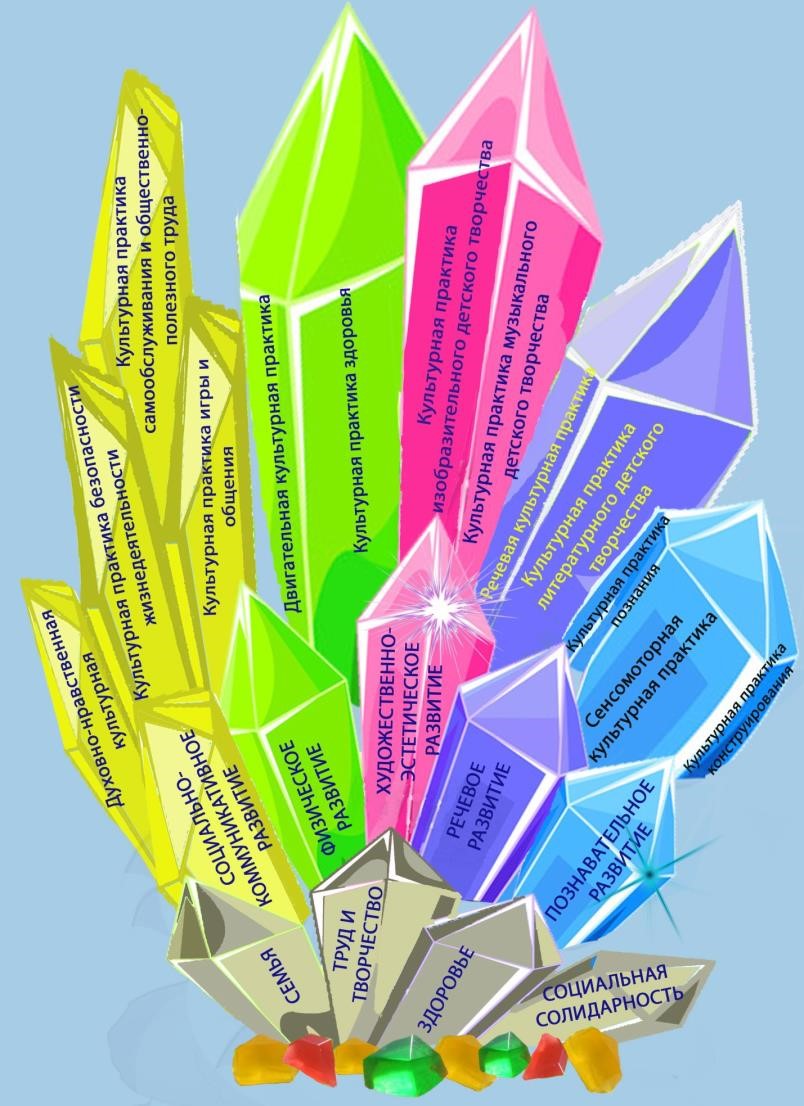 Культурные практики ребенка выполняют роль стержня, позволяю- щего ему выстраивать и осмысливать содержание и формы его жизнедея- тельности, в том числе:эмоции и чувства, отношение к себе и другим людям;сферу собственной воли, желаний и интересов;свою самость, которую можно определить как самоосознание, пони- мание своего «Я» как многообразного самобытия;опыт самостоятельного творческого действия, собственной много- образной активности на основе собственного выбора;ситуативное и глубинное  общение,  плодотворную  коммуникацию и взаимодействие (сотрудничество) с взрослыми и детьми;самостоятельность и автономность, ответственность и зависимость, дающие ребенку право на выбор и обеспечивающие самоопределение.Взрослые (педагоги, родители) создают условия для развертывания системы многообразных свободных практик ребенка, которые обеспечи- вают его самостоятельное, ответственное самовыражение.В основе содержания каждой из образовательных областей  (ценно- сти и смыслы их освоения), представленных модулями образовательной деятельности – совокупная/совместно-сопряженная образовательная де- ятельность взрослых и детей. Каждая содержательная линия  культур- ной практики представляет собой систему действий взрослого и обра- зовательных смыслов его действий сопряженных с действиями ребенка (детей) и его (их) индивидуальными смыслами (т. е. взрослый всегда рядом и чуть-чуть впереди). Помимо этого в содержательных линиях культурных практик каждой из пяти образовательных областей опреде- лены задачи развития ребенка как субъекта образования в их компонен- тах, представленных образовательными кластером культурных практик–ценностями: «Семья», «Здоровье», «Труд и творчество», «Социальная солидарность», а в планируемых результатах определены те способности (которые фиксированы в базовых смыслах и ценностях и могут сложиться в образовательном процессе) и  качества  личности, которые  появляются в результате их освоения.Содержательные линии культурных практик каждой образовательной области реализуются в вариативных формах, способах, методах и сред- ствах взаимодействия взрослого с детьми, с учетом их возрастных и инди- видуальных особенностей, специфики их образовательных потребностей и интересов. Ребенок приобщается к подлинным ценностям и смыслам.«К воспитанию  как  и  к  развитию  нельзя  принудить  –  стремиться к самосовершенствованию, к саморазвитию человек может только по собственному волеизъявлению. Поэтому взрослый воспитатель может оказать влияние на воспитанника, если он вызывает доверие и уважение, обладает привлекательными для воспитанника качествами личности, не навязывая ему собственных взглядов и привычек, принимает его в его самобытности и индивидуальности. Воспитатель поддерживает воспи- танника в его начинаниях, помогает ему понять самого себя, советуетв трудных ситуациях»*.Содержание  образовательной   деятельности   определяется   целями  и задачами развития ребенка младенческого, раннего, дошкольного воз- раста. Предметом деятельности взрослого выступают содержательные линии культурных практик как пространства их освоения в совместной партнерской деятельности взрослого и ребенка, ведущие к собственной активности, инициативе ребенка. Взрослый должен хорошо знать особен- ности развития ребенка на каждом возрастном этапе дошкольного детства и в соответствии с их динамикой уметь занимать соответствующую пози- цию: от совместности, постепенно смещая действенную основу на полюс ребенка, ориентируя его на самостоятельность.В структурной модели содержания образовательной деятельности (как синтезе образовательного процесса и педагогической деятельности) на рисунке 1, представлена возможность увидеть основные составляющие педагогической деятельности взрослого в их целостности и взаимосвязи. В модели соотнесены ценностно-целевые представления развития ре- бенка и деятельностные представления взрослого о формах и средствах (условиях) освоения культурных практик в его становлении как личности. Содержание деятельности взрослого по созданию условий в процессе приобретения детьми ценностей включает описание основных действий взрослого по формированию ценностных ориентиров детей как социаль- но-обусловленного отношения их к окружающему миру, понимание, осоз- нание и принятие ими социально значимых ценностей, сформированных  в группы ценностных ориентиров: «Семья», «Здоровье», «Труд и творче- ство», «Социальная солидарность», которые приобретают для него лич-ностный смысл и выступают регулятором поведения (рис. 2).Функции взрослого в процессе приобретения детьми ценностей:носитель осознанного и принятого социального опыта, моральных ценностей, знаний о мире, накопленного человечеством;организатор процесса передачи ценностей, социального опыта. Содержательные линии культурных практик, выступающие в об-разовательном процессе  в  форме  партнерства  взрослых (их  носителей) с детьми, базируются на нескольких составляющих: эмоционально-чув- ственной, деятельностной (регулирование, поведение) и когнитивной в их взаимосвязи, каждая из которых опирается на категории ценностей как начальной стадии ценностного развития личности ребенка:«Семья» – любовь и верность, здоровье, достаток, уважение к роди- телям, забота о старших и младших, забота о продолжении рода;«Здоровье» – положительное эмоционально-оценочное отношение, устойчивая мотивация к ведению основ здорового образа жизни;отраже- ние имеющихся знаний в деятельности и поведении;«Труд и творчество» – уважение к труду, ценность знания, творче- ство и созидание, целеустремленность и настойчивость;*Е. И. Исаев, В. И. Слободчиков. Психология образования человека. Становление субъектности в образовательных процессах.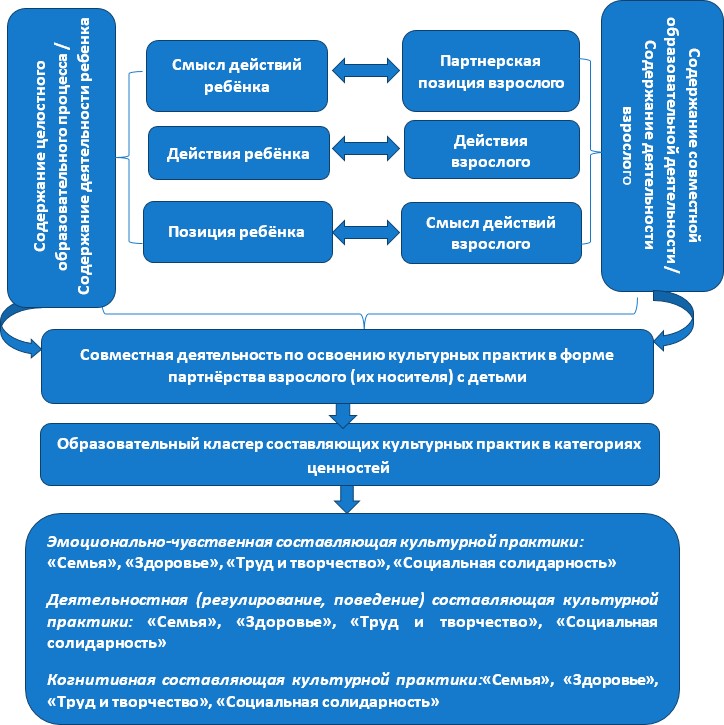 Рис. 1. Структурная модель содержания образовательной деятельности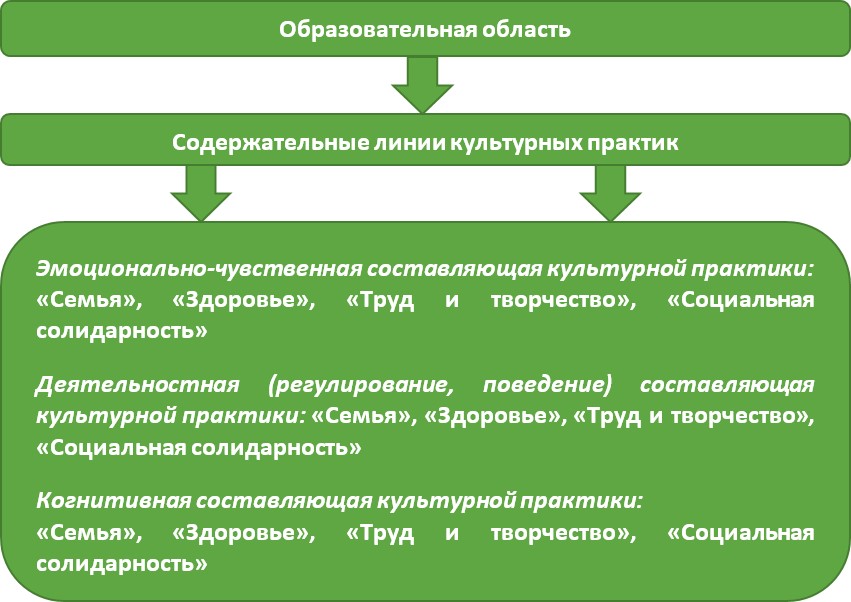 Рис. 2. Модель реализации содержания образовательной области•«Социальная солидарность» – свобода личная и национальная, дове- рие к людям, справедливость, милосердие, честь, достоинство.Эмоционально-чувственная составляющая культурной практики включает в себя показатели положительного отношения к ценностным ориентирам, готовность проявлять общечеловеческие ценностные каче- ства. Позитивный отклик вызывает у дошкольника желание овладеть этим качеством. Развитие эмоционально-чувственного компонента проходит через развитие эмпатии, роста осмысленности эмоциональных пережива- ний, повышения эмоциональной чувствительности ребенка.Деятельностная (поведенческая, регулятивная) составляющая куль- турной практики проявляется через практическое включение в деятель- ность, где дошкольник закрепляет привычки поведения, выполняя опре- деленные морально-этические нормы.Когнитивная составляющая культурной практики представляет со- бой знание и понимание смысла ценностного ориентира. Его развитие осуществляется в направлении уточнения и углубления представлений    о ценностях.Необходимость выделения данных составляющих культурных прак- тик в деятельности взрослых определяется задачами фиксации их вза- имосвязи, т. к. смысл и содержание действий взрослого сводится к пре- зентации культурных норм различных видов деятельности, организации развивающей и развивающейся образовательной среды, осуществлению совместного поиска и открытию новых ресурсов, помощи в осознании, осмыслении, открытии неочевидного, нового и для ребенка и для взрос- лого, порождения в сотрудничестве ребенка со взрослым нового способа действия. В этом и есть подлинный смысл развивающего образования–становления ребенка как субъекта (носителя, инициатора, творца) соб- ственной деятельности, как индивидуальности в совокупности ее эмоцио- нально-чувственных, деятельностных, когнитивных характеристик.Модель содержания и организации образовательного процесса, вклю- чает совместную деятельность взрослых (педагогов, родителей), деятель- ность детей (в т. ч. самостоятельную свободную).Модельное описание содержания и организации образовательного процесса учитывает: функции (позиции) взрослого по отношению к дет- скому сообществу, организацию содержательных линий образования (или развивающих содержаний), структуру развивающей предметно-про- странственной среды, создающих в целом образовательную среду, в кото- рую погружается ребенок в условиях детского сада и семьи.В основании данной модели - структурная дифференциация образова- тельных отношений. В соответствии с позициями взрослого виды образо- вательной деятельности включают две основные составляющие:1)совместная партнерская деятельность взрослого с детьми;2)свободная самостоятельная деятельность самих детей.В совместной партнерской деятельности взрослого с детьми решаются развивающие задачи развития инициативности детей во всех сферах де-ятельности, развития познавательных способностей, развития культуры чувств и переживаний, способности к планированию собственной дея- тельности и произвольному усилию, направленному на достижение ре- зультата.Свободная самостоятельная деятельность детей наполняется обра- зовательным содержанием за счет создания взрослыми разнообразной предметно-пространственной среды, которая для самих детей обеспе- чивает выбор деятельности, соответствующей их интересам, позволяет включаться во взаимодействие со сверстниками или действовать инди- видуально.Модель организации образовательных отношений и образовательной деятельности имеет дополнительные компоненты:культурологический и аксиологический (ценностно-смысловой) подходы, включающие представления о ценностях (семьи, культуры, нравственности и т. п.) и целях педагогической деятельности по развитию ценностно-смыслового отношения дошкольников к культуре;концепты культуры (закономерности развития ценностей, их влияние на развитие личности и др.)  и аксиологии (взаимосвязь культуры, социальной среды  и личности), ценности, включенные в аксиосферу дошкольного образо- вания (ценности культуры как средства развития ценностно-смысловой сферы ребенка, ориентиры в жизнедеятельности ребенка и в понимании своей субъектности и т. п.);ценностно-смысловая модель образовательного пространства об- разовательной организации, представленная содержательно-целевыми, технологическими, результативными компонентами, основанная на прин- ципах целостности развития личности ребенка, систематичности погру- жения ребенка в ценностно-смысловое поле культуры и др.;закономерности развития ценностно-смыслового отношения ре- бенка дошкольного возраста к культуре как универсальному опыту чело- вечества.2.1.1.МОДУЛЬ ОБРАЗОВАТЕЛЬНОЙ ДЕЯТЕЛЬНОСТИ«СОЦИАЛЬНО-КОММУНИКАТИВНОЕ РАЗВИТИЕ»Социально-коммуникативное 	развитие 	на- правлено на усвоение норм и ценностей, принятых в обществе, включая моральные и нравственные ценности; развитие общения и взаимодействия ребенка со взрослыми и сверстниками; станов- ление  самостоятельности,   целенаправленности и саморегуляции собственных действий; разви- тие социального и эмоционального интеллекта, эмоциональной отзывчивости, сопереживания, формирование готовности к совместной деятель-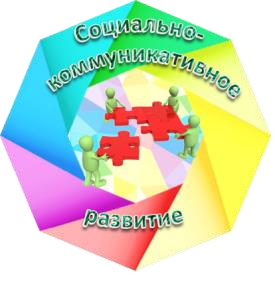 ности со сверстниками, формирование уважительного отношения и чув- ства принадлежности к своей семье и к сообществу детей и взрослых      в Организации; формирование позитивных установок к различным видам труда и творчества; формирование основ безопасного поведения в быту, социуме, природе.Извлечение из ФГОС ДООсновные задачи социально-коммуникативного развития детейОбеспечить приобщение ребенка к социокультурным нормам, тра- дициям семьи, общества и государства.Способствовать присвоению ребенком моральных, нравственных норм и ценностей, принятых в обществе.Способствовать развитию эмоционального и социального интел- лекта, общения и взаимодействия ребенка со взрослыми и сверстниками.Обеспечить формирование  у  ребенка  уважительного  отношения  и чувства принадлежности своей семье, национальности, стране, к со- обществу детей и взрослых в образовательной организации, гендерной идентичности.Способствовать формированию позитивного эмоционально-цен- ностного отношения ребенка к разным видам труда и творчества.Способствовать становлению у ребенка самостоятельности, целена- правленности и способности к регуляции собственных действий.Обеспечить формирование  основ  безопасного  поведения  ребенка в быту, социуме, природе.Создать условия для начальной информационной социализации детей.Взаимосвязь психофизических особенностей ребенка дошкольного возраста с составляющими культурных практик (область социально-коммуникативного развития)ДОШКОЛЬНЫЙ ВОЗРАСТОсновные задачи социально-коммуникативного развития детей до- школьного возраста четвертого – седьмого (восьмого) года жизни:Создать условия для развития положительного отношения ребенка к себе и другим людям, вне зависимости от их социального происхожде- ния, расовой и национальной принадлежности,языка, вероисповедания, пола, возраста, личностного и поведенческого разнообразия,.Создать условия для приобщения детей к ценностям сотрудниче- ства с другими людьми, предоставления возможности принимать участие в различных событиях, планировать совместную деятельность.Создать условия для свободной игры ребенка (сюжетно-ролевой, дидактической, развивающей компьютерной игре и других игровых фор- мах), поддержки творческой импровизации в игре.Способствовать освоению ребенком этических правил и норм пове- дения безопасного поведения в быту, социуме, природе.Способствовать применению освоенных ребенком знаний, спосо- бов деятельности, поведения для решения новых эмоциональных про- блем, личностных и социальных задач, поставленных как взрослым, так и самим ребенком, умение преобразовывать способы решения проблем    и предлагать свои варианты.Модель реализации образовательной области«Социально-коммуникативное развитие»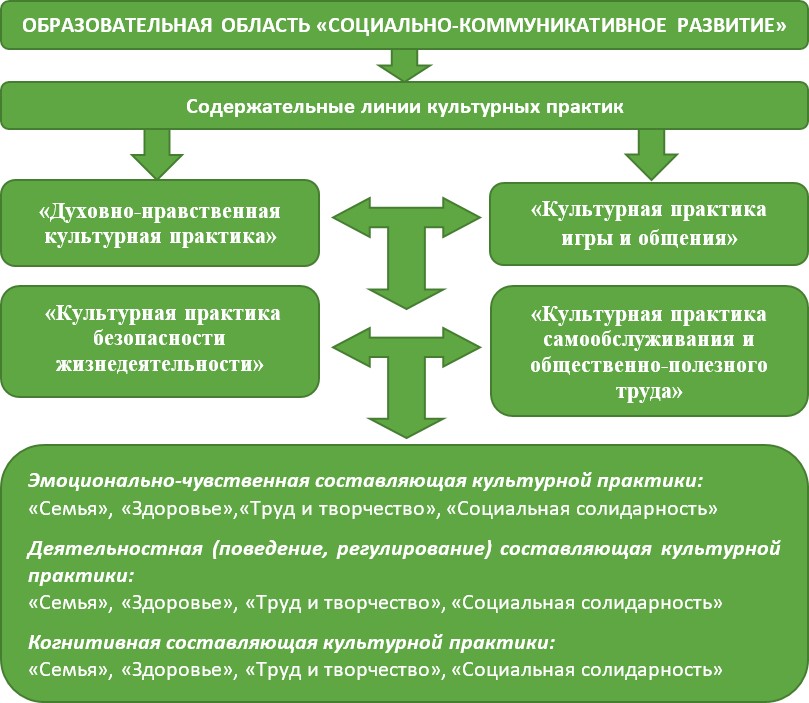 РЕАЛИЗАЦИЯ СОДЕРЖАТЕЛЬНЫХ ЛИНИЙ КУЛЬТУРНЫХ ПРАКТИК РЕБЕНКА 3–4 ЛЕТМладший дошкольный возраст (к 4 годам)Складывается психологический портрет личности, в котором важная роль принадлежит познавательному развитию (это возраст «почемучек»), а также креативности.Социальное развитие ребенка к концу младшего дошкольного воз- раста характеризуется возросшим интересом и потребностью в общении, особенно со сверстниками, осознанием своего положения среди них. Ребенок овладевает различными способами взаимодействия с другими людьми. Использует речь и другие средства общения для удовлетворения разнообразных потребностей. Лучше ориентируется в человеческих от- ношениях: способен заметить эмоциональное состояние близкого взрос- лого, сверстника, проявить внимание и сочувствие.Познавательное развитие характеризуется высокой мыслительной активностью. Пятилетние «почемучки» интересуются причинно-след- ственными связями в разных сферах жизни (изменениями в живой и не-живой природе, происхождением человека и т. д.), профессиональной де- ятельностью взрослых. Ребенок владеет  способами  построения замысла и элементарного планирования своей деятельности.В области овладения родным языком для него характерны многооб- разные игры со звуками, рифмами, смыслами.Физическое развитие связано с возникновением интереса к выполне- нию необходимых гигиенических процедур, режиму дня, регулированию двигательной активности, совершенствованию движений.Эмоциональность ребенка отличается многообразием способов выра- жения своих чувств: радости, грусти, огорчения, удовольствия. Ребенок способен проявить сочувствие, сопереживание, которые лежат в основе нравственных поступков.Произвольность проявляется в том, что ребенок начинает регулиро- вать свое поведение в соответствии с принятыми в обществе нормами; умеет довести начатое дело до конца (соорудить конструкцию, убрать игрушки, запомнить стихотворение, слова песни, правила игры и т. д.).Креативность наиболее ярко проявляется в специфических видах дет- ской деятельности: игре, конструировании, рисовании, лепке, музициро- вании, а также в речи. Ребенок может увидеть в одном и том же материале, его формах и линиях различные образы и отразить свое видение в рисун- ках, поделках из природного материала и т. д. Может использовать эти образы в игре, выразительном движении, при сочинении сказок. Полу- чает особое удовольствие от экспериментирования с разными материа- лами, звуками, словами, в результате которого возникает оригинальный продукт.Инициативность  проявляется  в  выборе  тематики   игр,   постановке и разрешении новых игровых проблемных ситуаций, вопросах и предло- жениях, с которыми он обращается к взрослому и сверстникам, организа- ции и осуществлении самостоятельной продуктивной деятельности.Самостоятельность проявляется в элементарном самообслуживании (одевании, раздевании, умывании), выполнении отдельных поручений (дежурство по столовой, уход за растениями и животными), организации предметной среды для самодеятельных игр, использовании имеющихся знаний и способов в разных продуктивных видах деятельности.Свобода поведения выражается в стремлении совершать независимые поступки, выбирать ту или иную деятельность, ее средства, партнеров (как детей, так и взрослых), защищать свою позицию. Чувство свободы позволяет ребенку быть более открытым, эмоционально раскрепощен- ным. Психологи обращают внимание на «кризис трех лет», когда млад- ший дошкольник, еще не давно такой покладистый, начинает проявлять нетерпимость к опеке взрослого, стремление настоять на своем требова- нии, упорство осуществление своих целей. Это свидетельствует о  том, что прежний тип взаимоотношений взрослого и ребенка должен быть изменен в направлении предоставления дошкольнику большей самостоя- тельности и обогащения его деятельности новым содержанием.Содержательная линия«Духовно-нравственная культурная практика»Эмоционально-чувственная составляющая культурной практики«Семья»Взрослые создают условия для:проявления  элементарных  навыков  культуры  поведения   ребенка в семье со взрослыми и сверстниками (здороваться и прощаться, называть по имени, благодарить за помощь);формирования эмоционально-ценностного отношения ребенка к се- мье, развития его эмоциональной отзывчивости к родным и близким;формирования начальных этических, социальных и эстетических представлений ребенка: «Добро-Зло», «Правильно-Неправильно», «Мож- но-Нельзя», «Красиво-Безобразно».«Здоровье»Взрослые создают условия для:освоения ребенком основ культуры гигиены (личная гигиена, куль- тура еды, опрятность);возможности развития и проявления элементарных умений ребенка устранять непорядок в одежде при небольшом помощи взрослых (запра- вить футболку, одернуть платье и др.);проявления гуманного, эмоционально-ценностного отношения ре- бенка к миру природы, от которого во многом зависит здоровье человека.«Труд и творчество»Взрослые создают условия для:проявления у ребенка простейших навыков организационного пове- дения в детском саду, на улице;проявления желания ребенка  трудиться  и  готовности  участвовать в совместном труде.«Социальная 	солидарность» Взрослые создают условия для:формирование у ребенка элементарных навыков ответственности за свои действия (в процессе обязательного выполнения выбранного задания (или игры) до конца, с обращением при возникновении трудностей за по- мощью к педагогу ДОО);формирование у ребенка элементарных  навыков  ответственности за общее дело (командные игры).Деятельностная составляющая культурной практики«Семья»Взрослые создают условия для:предметно-действенного сотрудничества ребенка с членами семьи;проявления интереса ребенка  к  словам  и  действия  членов  семьи и близких взрослых, выступающим в качестве образца поведения;воспитания уважительного  отношения  ребенка  к  труду  близких  и исполнению элементарных домашних обязанностей.«Труд и творчество»Взрослые создают условия для:проявления выразительной и эмоциональной передачи ребенком об- разно-игровых движений;самостоятельного выполнения ребенком элементарных поручений, преодоления небольших трудностей.«Социальная солидарность» Взрослые создают условия для:установления близких отношений ребенка со сверстниками, основы- ваясь на общих интересах к действиям с игрушками, предметами;проявления способности ребенка делиться со взрослым и сверстни- ками игрушками, предметами;проявления отношения ребенка к разным сторонам действительно- сти (нравится, не нравится);формирования начальных представлений ребенка о себе как о члене человеческого сообщества (ребенок, мальчик (девочка), сын (дочь), человек;формирования уважительного отношения и чувства принадлежно- сти у ребенка к своему полу, семье, национальности, стране и к сообще- ству детей и взрослых.«Здоровье»Взрослые создают условия для:проявления у ребенка возможности управлять своим телом, приспо- сабливать движения к препятствиям (перешагнуть через препятствие, подлезть под скамейку и т. д.);развития способности ребенка сохранять устойчивое положение тела, ориентировки в пространстве относительно своего тела;формирования у ребенка навыка мягко бегать, прыгать, бросать боль- шие и маленькие предметы.Когнитивная составляющая культурной практики«Семья»Взрослые создают условия для:создания представления у ребенка о семье и ближайшем социальном окружении;освоения ребенком элементарных знаний о своих биографических данных, составе семьи, месте своего проживания и детском саде.«Здоровье»Взрослые создают условия для:проявления у ребенка возможности изучать свое тело;освоения ребенком разных способов преодоления препятствий (пе- решагнуть через препятствие, подлезть под скамейку и т. д.);ориентировки ребенка в пространстве относительно своего тела;знакомства ребенка с безопасными способами бега, прыжков, броса- ния больших и маленьких предметов.«Труд и творчество»Взрослые создают условия для:возможности ребенку задавать вопросы о людях, животных и их действиях, окружающем мире;ознакомления ребенка с профессиями, обеспечивающими жизнедея- тельность: фермер, продавец, повар, строитель, портной, водитель, двор- ник др.«Социальная солидарность» Взрослые создают условия для:•отработки навыка правильной оценки хорошего и плохого поступков.Содержательная линия «Культурная практика игры и общения»Эмоционально-чувственная составляющая культурной практики«Семья»Взрослые создают условия для:восприятия ребенком себя как члена семьи;развития навыков общественного поведения (включаться в общее се- мейное взаимодействие) ребенка;развития способности ребенка разделять чувства с членами семьи (радость, огорчение, тревогу и др.).«Здоровье»Взрослые создают условия для:получения ребенком чувства удовольствия от владения своим телом;формирования у ребенка культуры использования бытовых предме- тов в повседневной жизни и игре.«Труд и творчество»Взрослые создают условия для:создания игр, в которых ребенок воспроизводит действия взрослого;закрепления в деятельности ребенка культурно фиксированных предметных действий;эмоционального вовлечения ребенка в действия с игрушками и дру- гими предметами;проявления у ребенка настойчивости в достижении результата своих действий.«Социальная солидарность» Взрослые создают условия для:наблюдения ребенком за игровой деятельностью сверстников, тру- довой деятельностью взрослых;подражания ребенком позитивным социальным формам поведения взрослых и сверстников;организации игр, направленных на развитие эмоциональной сферы  и креативности, доброжелательного отношения ребенка к другим детям.Деятельностная составляющая культурной практики«Семья»Взрослые создают условия для:совместного взаимодействия ребенка и членов семьи в подвижных играх (ползание, лазание, различные действия с мячом);сотрудничества ребенка с членами семьи по совместному планиро- ванию, взаимодействию в процессе игры;поддержки и развития интереса ребенка к разнообразию сюжета игры («Больница», «Парикмахерская», «Магазин»);возникновения у ребенка интереса и желания к применению на себе разных социальных ролей (я – мама, я – папа, я – врач).«Здоровье»Взрослые создают условия для:развития у ребенка гибкости координации своего тела в простран- стве;организации самостоятельной игровой деятельности детей таким образом, что они по очереди обучают друг друга навыкам самообслужи- вания; при этом важно, чтобы каждый ребенок имел возможность проя- вить себя в практической деятельности заботы о своем здоровье.«Труд и творчество»Взрослые создают условия для:объединения со сверстниками в группы по 2–3 человека для игровой деятельности на основе личных симпатий;самостоятельного выбора ребенком роли в сюжетно-ролевой игре;овладения игровыми действиями с предметами-заместителями;отработки умений у ребенка разворачивать игровой сюжет из не- скольких эпизодов;проявления координированных  движений  ребенка,  согласованных с партнером, музыкой;формирования навыка у ребенка правильного пользования каранда- шами, кистью и красками, фломастерами.«Социальная солидарность» Взрослые создают условия для:принятия и обозначения ребенком игровой роли, ролевых действий, направленных на партнера, развертывания ролевого взаимодействия, ди- алога с партнером-сверстником;проявления умений ребенка взаимодействовать и ладить со свер- стниками в непродолжительной совместной игре;ситуативно-делового общения ребенка со сверстниками и внеситуа- тивно познавательного общения со взрослыми;развития невербальных средств общения ребенка: навыков совмест- ных действий; интереса к другим детям и формирование умения вести диалог (игры в парах); игры-«поглаживания».Когнитивная составляющая культурной практики«Семья»Взрослые создают условия для:обсуждения с ребенком событий, переживаний, впечатлений для создания картины мира, ценностных ориентиров;освоения ребенком игровых действий, связанных с принятием на себя и словесного обозначения роли взрослого в семье;организации с ребенком совместных игр посредством взаимодопол- нительных ролей (например, мама-дочка).«Здоровье»Взрослые создают условия для:освоения способов заботы о здоровье посредством игровой деятель- ности детей (например врач/больной)таким образом, что они по очереди обучают друг друга навыкам здорового образа жизни; при этом важно, чтобы каждый ребенок имел возможность проявить себя в практической деятельности заботы о своем здоровье.«Труд и творчество»Взрослые создают условия для:овладения ребенком первичными умениями игрового поведения;возможности ребенком менять  игрушки, предметы на заменители в процессе игровой деятельностивозможности ребенку конструировать обстановку для игры с помо- щью подсобного материала в соответствии с тематикой, сюжетом;возможности ребенком использовать в играх природный материал (песок, глину, снег, лед и др.);исполнения ребенком песенок и передачи их динамических оттенков (радостная, грустная, громкая, тихая, задумчивая);передачи ребенка в игровой форме выразительных движений в соот- ветствии с характером звучания музыки.«Социальная солидарность» Взрослые создают условия для:возможности ребенку участвовать в совместной игре с другими детьми, обследовать предметы, сравнивать их, подмечать различия в их признаках (цвет, размер и др.);совместного со взрослыми исполнения песенок в игровой форме, пе- редавая ее ритм хлопками в ладоши;возможности ребенку обмениваться с партнером игровыми дей- ствиями.Содержательная линия «Культурная практика самообслуживания и общественно-полезного труда»Эмоционально-чувственная составляющая культурной практики«Семья»Взрослые создают условия для:осознанного отношения ребенка к процессам выполнения личной гигиены, самообслуживанию в семье;проявления интереса ребенка к процессу и материалам и результа- там трудовой деятельности взрослых в семье;положительного отношения ребенка к выполнению элементарных трудовых операций в семье;радости от полученного результата, похвалы членов семьи.«Здоровье»Взрослые создают условия для:освоения ребенком правил безопасности при выполнении трудовых процессов;положительного отношения ребенка к выполнению гигиенических процедур, процессу самообслуживания;обсуждения с ребенком эмоционального состояния детей в группе.«Труд и творчество»Взрослые создают условия для:проявления у ребенка интереса к процессу и результату трудовых действий взрослого;позитивного восприятия ребенком литературных произведений, описывающих труд людей, трудолюбивых героев литературных произве- дений.«Социальная 	солидарность» Взрослые создают условия для:проявления интереса ребенка к совместным продуктивным и трудо- вым действиям со сверстниками;получения ребенком радости от общего результата совместного труда.Деятельностная составляющая культурной практики«Семья»Взрослые создают условия для:самостоятельности ребенка в процедурах личной гигиены (сам или с небольшой помощью взрослого одевается, раздевается и т. д.);выполнения ребенком трудовых процессов совместно с членами семьи;проявления у ребенка инициативы в копировании результата дея- тельности взрослого;отображения ребенком трудовых действий взрослого в различных видах деятельности (игровой, изобразительной);общения ребенка с членами семьи по поводу выполнения трудовых про- цессов (отвечает и задает вопросы: «Кто это? Что он делает? Зачем? и т. п.);готовности ребенка к выполнению просьбы и поручения членов се- мьи (разложить ложки, салфетки, убрать игрушки и др.).«Здоровье»Взрослые создают условия для:качественного выполнения ребенком процедур личной гигиены, са- мообслуживания;участия ребенка в ситуациях речевого общения по поводу выпол- нения культурно-гигиенических навыков и самообслуживания (ребенокзадает и отвечает на вопросы: «Кто это? Что он делает? Зачем? и т. п.»);выполнения ребенком  коротких инструкций взрослого,  связанных с действиями по сохранению здоровья.«Труд и творчество»Взрослые создают условия для:отображения ребенком трудовых операций взрослых в сюжетно-ро- левых играх «Магазин», «Поликлиника», «Автомастерская» и др.;участия ребенка в обсуждении содержания литературного произве- дения, обращая внимания на положительных, трудолюбивых сказочных героев и персонажей литературных произведений;проявления инициативы ребенка в копировании позитивного ре- зультата деятельности взрослого.«Социальная солидарность» Взрослые создают условия для:приглашения сверстника к деятельности, выполнению вместе необ- ходимых действий;участия ребенка в совместных трудовых действиях с группой детей, к которым испытывает симпатию;выполнения ребенком отдельных  игровых  действий  (одеть  куклу и др.), выполняет нескольких взаимосвязанных игровых действий (умыть и одеть куклу, накормить её, уложить спать и др.), выполнять правила (не толкаться, не отнимать игрушек и предметов и др.);использования ребенком разнообразных вербальных и невербаль- ных средств общения (мимики, жестов, действий);получения ребенком положительной оценки общего результата со стороны взрослого.Когнитивная составляющая культурной практики«Семья»Взрослые создают условия для:формирования у ребенка представления о простейших трудовых операциях и материалах (хозяйственно-бытовой труд дома – приготов- ление пищи, мытьё посуды, вытирание пыли, мытьё полов, окон, чистка ковра и др.);формирования у ребенка представления о значении результата тру- довых операций для удовлетворения потребностей членов семьи (поря- док, уют в доме для того, чтобы всем было хорошо, радостно);удовлетворения потребности ребенка в положительной оценке чле- нов семьи.«Здоровье»Взрослые создают условия для:формирования у ребенка представления о значимости выполнения процедур личной гигиены (быть чистым опрятным) для личного здоровья;формирования у  ребенка  представлений  о  источниках  опасности в трудовой деятельности;осознанного использования ребенком в речи названия предметов личной гигиены, глагольной лексики отражающей процессы самообслу- живания.«Труд и творчество»Взрослые создают условия для:отображения ребенком трудовых операций взрослых в сюжетно-ро- левых играх («Магазин», «Поликлиника», «Автомастерская» и др.);формирования представления ребенка о некоторых профессиях лю- дей (повар, воспитатель, младший воспитатель, водитель, врач) и др.;понимания и использования ребенком в речи названия орудий труда (лопата, грабли, метла), глагольной лексики отражающей трудовые дей- ствия (стирать, гладить и т. д.);формирования представлений ребенка о некоторых предметах на- родного искусства и видов рукоделия;формирования представлений ребенка о значении результата про- фессионального труда людей, работающих в детском саду для удовлетво- рения потребностей окружающих(порядок, уют в садике для того, чтобы всем было хорошо, радостно);подражания ребенком позитивным образцам поведения взрослого, героям литературных произведений.«Социальная солидарность» Взрослые создают условия для:удовлетворения потребности ребенка в положительной оценке взрослого и сверстников;формирования представления ребенка о формах и способах кон- структивного взаимодействия со сверстниками;овладения ребенком речевыми средствами для поддержания поло- жительных взаимоотношений со сверстниками в коллективной деятель- ности;выполнения трудовых действий ребенка совместно со сверстниками, подражания позитивным образцам поведения.Содержательная линия «Культурная практика безопасности жизнедеятельности»Эмоционально-чувственная составляющая культурной практики«Семья»Взрослые создают условия для:поддержки интереса ребенка к соблюдению правил безопасного по- ведения в семье, в детском саду, на улице и социуме на основе получен- ных представлений о способахбезопасного поведения ребенка в некоторых стандартных опасных ситуациях (при использовании колющих и режущих инструментов, быто- вых приборов, на проезжей части дороги, при переходе улиц, перекрёст- ков, при перемещении в лифте, автомобиле) при напоминании взрослого;возникновения потребности ребенка в сохранении порядка и чи- стоты дома, в группе, на улице;участия ребенка в выполнении некоторых семейных обязанностей (помощь при уборке квартиры, мытье посуды и др.);адекватного реагирования ребенка на внешнюю оценку собствен- ных действий, поступков, поведения членами семьи.«Здоровье»Взрослые создают условия для:возникновения потребности бережного отношения ребенка к своему здоровью (мыть руки перед едой, одевать теплые вещи, если на улице хо- лодно и т. д.);проявления положительных эмоций ребенка от постепенно форми- рующихся полезных для здоровья привычек;формирования доброго отношения ребенка к тем, кто заботится об их здоровье (врачам).«Труд и творчество»Взрослые создают условия для:поддержки у ребенка навыка безопасного использования «опасных» предметов в продуктивной деятельности (ножницы, клей);поддержки желания и навыков соблюдении безопасности в трудовой деятельности, связанной с использованием острых инструментов (грабли, лопатка);возникновения  у  ребенка   потребности   обратится   за   помощью  к взрослому в случае затруднения;проявление эмоционального отклика ребенка на различные объекты и ситуации, связанные с безопасностью.«Социальная солидарность» Взрослые создают условия для:ценностного отношения ребенка к своему самочувствию;проявления стремления ребенка к экономному и бережливому отно- шению к природным ресурсам;осуществление  коммуникативных  действий:  соблюдение   правил и норм поведения, выполнение инструкций;овладения ребенком элементарными умениями предвидеть опасные си- туации, отрицательные последствия своего поведения и поведения других;возникновения у ребенка чувства защищенности, безопасности, удовлетворения собственными действиями;адекватного реагирования ребенка на внешнюю оценку собствен- ных действий, поступков, поведения.Деятельностная составляющая культурной практики«Семья»Взрослые создают условия для:поддержания  детского  любопытства и  развития интереса ребенка  к вопросам безопасного поведения в семье, быту, на улице, в природе;становления у ребенка навыков самообслуживания в семье;соблюдения ребенком некоторых норм морали и выполнения пра-вил поведения в соответствии с требованиями членов семьи и самостоя- тельно;проявления инициативности и самостоятельности ребенка в обще- нии с членами семьи при решении бытовых и игровых задач (желание за- давать вопросы, делиться впечатлениями о событиях, начинать разговор, приглашать к деятельности).«Здоровье»Взрослые создают условия для:накапливания впечатлений ребенка о ярких возможных опасностях  в природе и быту;самостоятельного и качественного освоения ребенком навыков са- мообслуживания.«Труд и творчество»Взрослые создают условия для:становления у ребенка навыка безопасного использования бытовых предметов в продуктивной деятельности (карандаш, клей-карандаш, нож- ницы).«Социальная 	солидарность» Взрослые создают условия для:проявления у ребенка осторожного поведения на дороге, в обще- ственных местах;участия ребенка в коллективных играх и других видах совместной деятельности со сверстниками;конструктивного взаимодействия со сверстниками в играх и дру- гих видах деятельности (пригласить к совместной деятельности, дружно выполнить необходимые действия, соблюдать правила, не мешать друг другу не ссориться, обмениваться игрушками и предметами и др.).Когнитивная составляющая культурной практики«Семья»Взрослые создают условия для:освоения детьми представлений об опасностях на улице (знать, что люди ходят по тротуарам, переходят улицу по переходам при разрешаю- щем сигнале светофора; детям играть у дорог и на тротуаре нельзя);формирования первичных представлений  об  опасных  для  жизни  и здоровья предметов, с которыми они встречаются в быту, об их необхо- димости для человека, о правилах пользования ими;освоения детьми представлений об опасностях в природе и некото- рых правилах безопасного поведения (ядовитые и незнакомые растения, бездомные животные и др.).«Здоровье»Взрослые создают условия для:знакомства ребенка с собственным телом и освоением навыка само- обслуживания;знакомства и соблюдения правил здорового образа жизни;получения начальных представлений ребенка о некоторых способах безопасного поведения в различных видах деятельности;знакомства ребенка с возможными опасными для здоровья и жизни ситуациями (при неосторожном обращении с острыми, колющими и ре- жущими предметами можно пораниться, порезаться или уколоться; нельзя играть и пользоваться без разрешения электроприборами).«Труд и творчество»Взрослые создают условия для:знакомства ребенка с основными культурными способами трудовой и творческой деятельности;обогащения представлений ребенка о мире человека, о существую- щих опасностях и правилах безопасного поведения;различения ребенком опасных и неопасных ситуаций в быту при вы- полнении различных видов труда.«Социальная солидарность» Взрослые создают условия для:поддержки у ребенка интереса и стремления к самостоятельным действиям по самообслуживанию;поддержки интереса и стремления ребенка соблюдать правила безо- пасного поведения и личной гигиены;проявления желания оказания посильной помощи сверстнику или младшим детям.РЕАЛИЗАЦИЯ СОДЕРЖАТЕЛЬНЫХ ЛИНИЙ КУЛЬТУРНЫХ ПРАКТИК РЕБЕНКА 4–5 ЛЕТСредний дошкольный возрастВ возрасте 4–5 лет у детей происходит активизация познавательного интереса к явлениям окружающего мира, выходящим за рамки непосред- ственного опыта. Появляется обостренная потребность в уважении своих интересов; повышенная чувствительность к реакции взрослого, связанная с неуверенностью ребенка, впервые вступающего в область умозритель- ных рассуждений (развитие образного мышления) и теряющего привыч- ную опору на наглядность. Появляется яркость фантазий, размывание границ между реальностью и вымыслом; стремление к обособлению своих игровых территорий.Содержательная линия«Духовно-нравственная культурная практика»Эмоционально-чувственная составляющая культурной практики«Семья»Взрослые создают условия для:формирование у ребенка представлений о правилах и нормах ген- дерных и семейных взаимоотношений, формирование мотивации помощи своим близким, сопереживания;нахождения ребенком способов примирения в случае ссоры с близ-кими людьми;проявления активного отклика ребенка на радостные или печальные события в ближайшем окружении;стремления ребенка к справедливости;формирования базовых общечеловеческих ценностей и этических представлений ребенка (забота, доброжелательность, красота природы, хорошо – плохо, добро – зло и др.).«Здоровье»Взрослые создают условия для:формирования эмоционально-ценностного бережного отношения ребенка к природе как источнику здоровья;формирования позитивного отношения ребенка к себе и самоуважения;развития образа «Я» путем сравнения себя с другими;готовности ребенка к сочувствию и сопереживанию окружающим;проявления способности ребенка замечать и адекватно реагировать на эмоциональное состояние партнера (проявлять чуткость, отзывчи- вость, сопереживание к неудачам других), мирно разрешать конфликты.«Труд и творчество»Взрослые создают условия для:совершения ребенком поступков в соответствии с этическими нор- мами;проявления у ребенка умений самостоятельно находить для себя ин- тересное занятие;развития способности ребенка регулировать собственное поведение на основе усвоенных норм и правил, проявлять волевые усилия в ситуа- ции выбора;формирования первичных представлений ребенка о необходимости и общественной полезности труда;ознакомления ребенка с возникающими в процессе труда эмоцио- нальными состояниями: сопротивление (страх) перед началом «трудного» дела, усталость от затраченных усилий, удовлетворение от полученных результатов труда.«Социальная солидарность» Взрослые создают условия для:проявления у ребенка приветливости;проявления у ребенка самостоятельности;согласования своих действия, мнения, установок с потребностями других;удовлетворения ребенком потребности в друзьях;проявления у ребенка сопереживания к другим людям;удовлетворения потребности ребенка в признании, уважении со сто- роны сверстников;формирования позитивного отношения ребенка к себе и самоуваже- ния как основы нравственного отношения к другому, ответственности засвои действия перед своей командой;развития особых социальных качеств и чувств ребенка: отзывчи- вость, чуткость, способность к сопереживанию, способность помогать партнеру и самому принимать помощь.Деятельностная составляющая культурной практики«Семья»Взрослые создают условия для:предоставления возможности ребенку задавать вопросы членам се- мьи и взрослым;перехода внутрисемейных отношений к более широким отношениям с миром;обсуждения в семье с ребенком любых событий и явлений, которые его интересуют;выработки привычки ребенка не совершать вновь действия, которые были оценены ранее близкими людьми негативно.«Здоровье»Взрослые создают условия для:проявления умений ребёнка самостоятельно одеваться, чистить зубы;развития навыка самостоятельно развязывать шнурки, кушать вилкой;выработки навыков эмоциональной регуляции, снятия психоэмоци- онального напряжения, развития тактильных и осязательных ощущений, отождествления себя с различными характерными персонажами, регуля- ции дыхания, релаксации.«Труд и творчество»Взрослые создают условия для:ситуации, требующей выполнения и подчинения общепринятым правилам;соблюдения режимных моментов (вовремя ложиться спать, играть, кушать);формирования инициативы и целеустремленности ребенка в пред- метной деятельности;овладения ребенком  орудиями  труда  в  природе  (лопатки,  грабли и т. д.); хозяйственно-бытовом труде (детские швабра, веник и совок, дет- ские слесарные инструменты и т. д.); художественный труд (детские нож- ницы, линейка, карандаши, мелки, краски и т. д.).«Социальная 	солидарность» Взрослые создают условия для:проявления интереса ребенка к рассказам, сказкам взрослых;освоения ребенком норм и правил дистанционного (телефонного) общения, формирования умения вести диалог: слушать собеседника, не перебивать;умения ребенка решать конфликты конструктивными способами;формирования у ребенка предпосылок к ответственности за послед- ствия своих действий.Когнитивная составляющая культурной практики«Семья»Взрослые создают условия для:развития у ребенка понимания эмоционального состояния членов семьи;проявления познавательной активности ребенка к жизни семьи (за- дает вопросы о прошлом, о будущем, о себе);формирования способности ребенка идентифицировать себя по осо- бенностям внешности, гендерным и возрастным проявлениям;формирования представлений ребенка о семейных связях, о пра- вилах и нормах семейных взаимоотношений, мотивации помощи своим близким.«Здоровье»Взрослые создают условия для:формирования у ребенка основ безопасного поведения в быту, соци- уме, природе.«Труд и творчество»Взрослые создают условия для:поддержания интереса ребенка к окружающему миру;проявления самостоятельности ребенка;проявления у ребенка любознательности и возможности задавать во- просы (период почемучек);проявления активности ребенка в практической деятельности (са- мостоятельно выбирает книгу для чтения-слушания, движения для пере- дачи музыкального образа и др.);ознакомление ребенка с «помогающими и защищающими» професси- ями: врач, учитель, спасатель МЧС, пожарный, военный, полицейский и др.проявления у ребенка фантазии, поддержки ожидания исполнения мечтаний.«Социальная 	солидарность» Взрослые создают условия для:понимания ребенком чувств других людей;самостоятельного выполнения знакомых правил в различных жиз- ненных ситуациях;формирования первичных гендерных представлений ребенка о раз- личиях и характерных качествах мальчиков и девочек;формирования первичных представлений ребенка о своей Родине: родной город (село,  поселок, деревня), область, страна и проживающие    в ней народы.Содержательная линия «Культурная практика игры и общения»Эмоционально-чувственная составляющая культурной практики«Семья»Взрослые создают условия для:предоставления возможности ребенку делиться с близкими людьмивпечатлениями от игр, прочитанных произведений;организации развивающих игр, направленных на развитие сочув- ствия, внимания детей к членам семьи;предоставления ребенку возможности выбора сюжета, действую- щих персонажей и игровых партнеров, в подборе костюмов, реквизита, оформлении декораций.«Здоровье»Взрослые создают условия для:ритмичного движения ребенка в соответствии с поставленной задачей;развития саморегуляции и стрессоустойчивости ребенка в игровой деятельности  (дидактические,  развивающие,   сюжетно-ролевые   игры), в процессе художественного чтения, драматизация фрагментов к знако- мым сказкам и использования мультимедийных технологий).«Труд и творчество»Взрослые создают условия для:различения ребенком реальной и воображаемой игровой ситуации;самостоятельного придумывания ребенком выразительных движе- ний в разыгрываемых действиях;развития креативности ребенка и получения удовольствия от орга- низации игры с сюжетами, не встречающимися в реальной жизни ребенка; игры, направленные на придумывание и оживление фантастического пер- сонажа (подобные игры реализуются в несколько этапов и предполагают придумывание внешнего вида (рисование, аппликация, конструирование и т. д.), имени (с использованием словотворчества); условий обитания; ха- рактера); игры, в которых любимые детьми персонажи попадают в неиз- вестные обстоятельства.«Социальная солидарность» Взрослые создают условия для:освоения ребенком гендерных ролей в игре;развития позитивных эмоций ребенка в коллективных видах дея- тельности (коллективный рисунок на свободную тему; коллективный кол- лаж на заданную тему с ограниченным набором заготовок, музыкальный диалог, опыты словотворчества и элементарного рифмования).Деятельностная составляющая культурной практики«Семья»Взрослые создают условия для:самостоятельного включения ребенка в игровые занятия;развития способности ребенка договариваться с членами семьи по какому-либо вопросу;организации игры с сюжетами, не встречающимися в реальной жизни ребенка; игры, направленные на придумывание и оживление фан- тастического персонажа (подобные игры реализуются в несколько этапов и предполагают придумывание внешнего вида (рисование, аппликация, конструирование и т. д.), имени (с использованием словотворчества); ус-ловий обитания; характера); игры, в которых любимые детьми персонажи попадают в неизвестные обстоятельства.«Здоровье»Взрослые создают условия для:развития саморегуляции и стрессоустойчивости ребенка в игровой деятельности;развития умений ребенка распознавать эмоции других людей и вы- ражать собственные (в мимике, жестах, интонации);развития умений ребенка использовать средства вербального и не- вербального безопасного общения.«Труд и творчество»Взрослые создают условия для:отражения в игре социальных ролей;самостоятельного подбора ребенком предметов и атрибутов для сю- жетно-ролевых игр;проявления самостоятельности ребенка в выборе и использовании предметов-заместителей;проявления в игровой деятельности ребенка умений прыгать на од- ной или двух ногах, с разбега, лазить по гимнастической стенки, ходить по бревну;освоения ребенком дидактических игр (складывать фигуру из ча- стей, конструировать по образцу, собирать мозаику);овладения лепкой из пластилина, глины;освоения навыков раскрашивания картинок;освоения ребенком сюжетно-ролевой игры (игра в больницу, в мага- зин, в войну, разыгрывание любимых сказок).«Социальная 	солидарность» Взрослые создают условия для:проявления у ребенка избирательности во взаимоотношениях со сверстниками;появления у ребенка постоянных партнеров в игровой деятельности;проявления умений ребенка поддерживать непродолжительную бе- седу, вести диалог;проявления интереса ребенка к участию в спортивных соревнова- ниях;проявление у ребенка организационных, лидерских качеств, сорев- новательности;формирования умений ребенка договариваться, согласовывать свои действия с другими;освоения ребенком норм общения.Когнитивная составляющая культурной практики«Семья»Взрослые создают условия для:обсуждения с ребенком событий, переживаний, впечатлений длясоздания картины мира, ценностных ориентиров.«Здоровье»Взрослые создают условия для:ознакомления ребенка с принципами работы компьютера и овла- дения элементарными безопасными навыками работы (работа с мышью   и клавиатурой);ознакомления с безопасными правилами игр, предвидение опасных ситуаций.«Труд и творчество»Взрослые создают условия для:совершенствования умений ребенка ориентироваться в пространстве;•развития умений ребенка в игровой форме моделировать, планировать;создания ребенком воображаемых ситуаций, основанных на пред- ставлениях и фантазиях;освоения ребенком словесных дидактических игр («Скажи наобо- рот», «Доскажи словечко» и др.);отработки умений ребенка изменять свое ролевой поведение в игре, ориентируясь на поведение партнеров.«Социальная солидарность» Взрослые создают условия для:проигрывания ребенком в игре отношений между людьми;самостоятельного распределения в игре ролей;проявления ребенком инициативы в выборе средств, роли, сюжета   в разных играх;развития способности ребенка вести ролевой диалог с игрушкой партнером;ознакомления ребенка с правилами пользования телефоном, нор- мами и правилами дистанционного общения.Содержательная линия «Культурная практика самообслуживания и общественно-полезного труда»Эмоционально-чувственная составляющая культурной практики«Семья»Взрослые создают условия для:положительного отношения ребенка к процессу выполнения гигие- нических процедур, самообслуживании в семье;поддержки у ребенка интереса к трудовому процессу членов семьи;проявления познавательного интереса и уважения ребенка к профес- сиональному труду членов семьи;положительного отношения ребенка к процессу выполнения трудо- вого действия в семье;проявления у ребенка положительного эмоционального отклика на поручение, просьбы членов семьи;проявления чувства гордости у ребенка за результат своих трудовых действий.«Здоровье»Взрослые создают условия для:положительного отношения ребенка к выполнению культурно-гиги- енических навыков, процессу самообслуживания;получения ребенком удовольствия от формирования привычки к вы- полнению культурно-гигиенических навыков (владеть столовыми прибо- рами, одеваться, заправлять кровать, убирать свои вещи, поддерживать порядок в игрушках).«Труд и творчество»Взрослые создают условия для:восхищения ребенком результатами труда взрослых в детском саду;позитивного восприятия ребенком литературных произведений, описывающих труд людей;проявления познавательного интереса и уважения ребенка к профес- сиональному труду взрослых, предметному миру народной культуры.«Социальная солидарность» Взрослые создают условия для:положительного отношения ребенка к выполнению совместных тру- довых действиях со сверстниками;положительной оценки ребенком результата общего труда.Деятельностная составляющая культурной практики«Семья»Взрослые создают условия для:проявления инициативы ребенка в самостоятельном замечании не- порядка во внешности, устранения его;проявления инициативы ребенка в выполнении простейших домаш- них операций, выполнения поручений и просьб взрослого («помоги на- крыть на стол», «полей вместе со мной цветы»);проявления стремления ребенка быть полезным для членов семьи, потребность в получении положительной оценки своего труда;отражения полученных впечатлений ребенком трудовой деятельности;проявления творческой активности ребенка в создании игровой об- становки и экспериментировании с изобразительными материалами;проявления стремления ребенка качественно выполнить просьбу или поручение членов семьи и потребности в положительной оценке с их стороны.«Здоровье»Взрослые создают условия для:формирования привычки к выполнению культурно-гигиенических навыков ребенком (владеть столовыми приборами, одеваться, заправлять кровать, убирать свои вещи, поддерживать порядок в игрушках);использования  ребенком  усвоенных  навыков  самообслуживания  в различных режимных моментах.«Труд и творчество»Взрослые создают условия для:отображения ребенком трудовых операции взрослых в сюжетно-ро- левых играх «Магазин», «Поликлиника», «Автомастерская» и др.;проявления инициативы ребенка в копировании позитивного ре- зультата деятельности взрослого;участия ребенка  в  эмоционально-речевом  общении  с  взрослыми  и сверстниками после прочтения литературного произведения, а также обсуждения героев, которые трудятся или ленятся, их облика, поступков, отношений («Рукодельница» и «Ленивица» и др.);установления ребенком причинно-следственных связей между пред- метом и потребностью удовлетворить потребность человека.«Социальная 	солидарность» Взрослые создают условия для:проявления у ребенка инициативы к выполнению трудовых опера- ций совместно со сверстниками (приглашать к совместной деятельности, обмениваться материалами, соблюдать очерёдность, получать совмест- ный результат и др.);проявления у ребенка потребности быть полезным для сверстников, поддерживать положительные взаимоотношения, соблюдать правила, не мешать друг другу, не ссориться;использования ребенком разнообразных вербальных и невербаль- ных средств общения (мимики, жестов, действий) для приглашения свер- стников к совместной деятельности, поддержки положительных контак- тов в коллективном труде;проявления у ребенка потребности качественно выполнить свою часть работы, появления чувства ответственности за совместный результат.Когнитивная составляющая культурной практики«Семья»Взрослые создают условия для:формирования у ребенка представления о последовательности вы- полнения гигиенических процедур, самообслуживании в семье;формирования представлений у ребенка о способах простейших трудовых операциях и материалах (хозяйственно-бытовой труд дома - приготовление пищи, мытьё посуды, вытирание пыли, мытьё полов, окон, чистка ковра и др.);формирования представлений у ребенка о значении домашнего труда в удовлетворении потребностей членов семьи;понимания ребенком назначения орудий труда (лопата, грабли, метла), глагольной лексики отражающей трудовые действия (стирать, гла- дить и т. д.);знакомства ребенка с последовательностью выполнения трудовых операций, процедур личной гигиены, самообслуживания, соблюдения норм и правил поведения;знакомства ребенка с профессиональным трудом членов семьи, его значении в удовлетворении потребностей семьи (цели, основное содер- жание конкретных видов труда, имеющих понятный ребёнку результат, мотивы труда).«Здоровье»Взрослые создают условия для:формирования представления ребенка о последствиях неправиль- ного выполнения трудовых процессов;понимания ребенком значимости выполнения гигиенических проце- дур для своего здоровья;понимания и использования ребенком в речи названий предметов личной гигиены, глагольной лексики отражающей процессы самообслу- живания;уверенного, самостоятельного и точного выполнения ребенком про- цедур личной гигиены, одевания, раздевания;знакомства ребенка с последовательностью выполнения процедур лич- ной гигиены, самообслуживания, соблюдения норм и правил поведения;установления ребенком причинно-следственных связей между необ- ходимостью поддержания чистоты собственного тела и здоровьем.«Труд и творчество»Взрослые создают условия для:знакомства ребенка с рядом профессий, направленных на удовлет- ворение потребностей человека (цели, основное содержание конкретных видов труда, имеющих понятный ребёнку результат, мотивы труда);формирования представлений ребенка о трудовом процессе некото- рых профессий людей (повар, воспитатель, младший воспитатель, води- тель, врач) и др.;формирования представлений ребенка о богатстве и разнообразии предметного мира на материале народной культуры, предметах быта и их значении в удовлетворении потребностей людей в прошлом.«Социальная солидарность» Взрослые создают условия для:формирования у ребенка представлений о планировании совместной со сверстниками трудовой деятельности;формирования представлений ребенка о значении положительных взаимоотношений в  совместных  трудовых  действиях  со  сверстниками и взрослыми;знакомства ребенка с нормами и правилами установления конструк- тивных и положительных взаимоотношениях со сверстниками и взрос- лыми.Содержательная линия «Культурная практика безопасности жизнедеятельности»Эмоционально-чувственная составляющая культурной практики«Семья»Взрослые создают условия для:принятия правил осторожного и осмотрительного поведения ре- бенка в быту и социуме на основе полученных представлений о способах безопасного поведения в некоторых стандартных опасных ситуациях (при использовании колющих и режущих инструментов, бытовых  приборов, на проезжей части дороги, при переходе улиц, перекрёстков, при переме- щении в лифте, автомобиле) при напоминании взрослого;проявления стремления ребенка к экономному и бережливому отно- шению к природным ресурсам;участия ребенка в выполнении некоторых семейных обязанностей.«Здоровье»Взрослые создают условия для:возникновения у ребенка чувства защищенности, безопасности;возникновения у ребенка чувства удовлетворения собственными действиями;проявления положительных эмоций ребенка от постепенно форми- рующихся полезных для здоровья привычек;возникновения  потребности  ребенка  к  осознанному  отношению   к своему здоровью (закаляться, заниматься спортом, есть овощи и фрукты, чтобы противостоять болезням);формирования доброго отношения ребенка к тем, кто заботится об их здоровье (врачам).«Труд и творчество»Взрослые создают условия для:поддержки у ребенка желания и навыков соблюдения безопасности  в сложных видах трудовой деятельности, связанных с использованием острых инструментов (грабли, лопатки, тяпки);для возникновения у ребенка  потребности  обратится  за  помощью к взрослому в случае затруднения.«Социальная солидарность» Взрослые создают условия для:ценностного отношения ребенка к своему самочувствию;осуществления  коммуникативных  действий:  соблюдение  правил и норм поведения, выполнение инструкций ребенком;овладения ребенком элементарным умением предвидеть опасные си- туации, отрицательные последствия своего поведения и поведения других.Деятельностная составляющая культурной практики«Семья»Взрослые создают условия для:соблюдения ребенком некоторых норм морали и выполнения правилповедения в соответствии с требованиями взрослого и самостоятельно;проявления инициативности и самостоятельности ребенка в обще- нии со взрослыми и сверстниками при решении бытовых и игровых задач (желание задавать вопросы, делиться впечатлениями о событиях, начи- нать разговор, приглашать к деятельности);формирования представления ребенка о том, что опасно подходить  к чужому человеку, брать  у  него  что-либо,  открывать  дверь  квартиры в отсутствие взрослого.«Здоровье»Взрослые создают условия для:самостоятельного и качественного выполнения ребенком процессов самообслуживания (без помощи взрослого одеваться и раздеваться, скла- дывать и вешать одежду, обувь, контролировать качество полученного результата, с помощью взрослого приводить одежду и обувь в порядок (почистить, просушить);различения ребенком опасных и неопасных ситуаций в быту при вы- полнении различных видов труда;обнаружения ребенком непорядка в собственном внешнем виде и его самостоятельного устранения.«Труд и творчество»Взрослые создают условия для:адекватного реагирования ребенка на внешнюю оценку собствен- ных действий, поступков, поведения;поиска ребенком средств достижения целей и выбора необходимого средства из нескольких вариантов;освоения ребенком трудовых процессов, связанных с дежурством по столовой, доступных трудовых процессов по уходу за растениями (поли- вать, рыхлить, опрыскивать, протирать листья, мыть поддоны) и живот- ными в уголке.«Социальная 	солидарность» Взрослые создают условия для:положительной самооценки на основе выделения некоторых соб- ственных позитивных характеристик ребенком;участия ребенка в коллективных играх и других видах совместной деятельности со сверстниками;конструктивного взаимодействия ребенка со сверстниками в играх и других видах деятельности (пригласить к совместной деятельности, дружно выполнить необходимые действия, соблюдать правила, не мешать друг другу не ссориться, обмениваться игрушками и предметами и др.).Когнитивная составляющая культурной практики«Семья»Взрослые создают условия для:освоения ребенком представлений об опасностях (знать, что люди ходят по тротуарам, переходят улицу по переходам при разрешающемсигнале светофора; детям играть у дорог и на тротуаре нельзя);первичных представлений ребенка об опасных предметах, которые могут угрожать жизни и здоровью людей, с которыми они встречаются    в быту, об их необходимости для человека, о правилах пользования ими;формирования у ребенка элементарных знаний об опасности шало- стей с огнём (электроприборы, спички, зажигалки т. д.), об опасных по- следствиях пожара в доме.«Здоровье»Взрослые создают условия для:знакомства ребенка с нормами и правилами здоровьесберегающего  и безопасного поведения (беседы о правильном режиме дня, утренней зарядке, закаливании, подвижных  играх на  свежем  воздухе,  прогулках в лес, парк, к реке, о солнечных и воздушных ваннах, полезных и вредных привычках);получения начальных представлений ребенка о некоторых способах безопасного поведения в различных видах деятельности;знакомства ребенка с возможными травмирующими ситуациями, опасных для здоровья и жизни (при неосторожном обращении с острыми, колющими и режущими предметами можно пораниться: порезаться или уколоться; нельзя играть и пользоваться без разрешения электроприбо- рами.«Труд и творчество»Взрослые создают условия для:знакомства ребенка с основными культурными способами трудовой и творческой деятельности;обогащения представлений ребенка о мире человека, о существую- щих опасностях и правилах безопасного поведения.«Социальная 	солидарность» Взрослые создают условия для:поддержки интереса и стремления ребенка соблюдать правила безо- пасного поведения и личной гигиены;самостоятельного одевания и раздевания, помощи сверстникам или младшим детям в указанных процессах;развития осторожности, осмотрительности в общении с незнако- мыми людьми;формирования у ребенка умения объективно оценивать положи- тельные качества друзей и новых знакомых, не обольщаться внешними данными (красивый, сильный …, много говорит…, обещает), а доверять только тем, кто доказал свою верность, преданность, способен в трудную минуту прийти на помощь; кто не обманывает, защищает слабых.РЕАЛИЗАЦИЯ СОДЕРЖАТЕЛЬНЫХ ЛИНИЙ КУЛЬТУРНЫХ ПРАКТИК РЕБЕНКА 5–6 ЛЕТСТАРШИЙ ДОШКОЛЬНЫЙ ВОЗРАСТВ возрасте 5–6 лет дети продолжают осваивать мир окружающих лю- дей, который к концу дошкольного периода как бы распадается на два круга:близкие люди, сиблинги, родители или лица, их замещающие (отно- шения с ними определяют отношения ребенка со всем остальным миром);сверстники, педагоги и другие люди (отношения с ними опосредо- ваны особенностями отношений в первом круге общения).Развивается способность к саморегуляции, появляется возможность управлять своим поведением, чувствами в игровой деятельности. Эмо- ции становятся «умными» (Д. Б. Эльконин) и начинают выполнять регу- ляторную функцию и функцию предкогнитивной оценки. Дети овладе- вают разными способами экспрессивного выражения своих переживаний и чувств. Проявляют социальные чувства: желание помочь другим, любо- знательность, доброжелательность, эстетические переживания.Приоритетными становятся познавательные мотивы, мотивы делового сотрудничества. Могут выделять наиболее важные для текущего момента потребности и мотивировать необходимость их удовлетворения (устанав- ливаются первые иерархические отношения мотивов).Происходит формирование начальной коммуникативной компетент- ности, формирование адекватной самооценки и уверенности в своих си- лах, развитие способности осуществлять моральный выбор и нести ответ- ственность за свои слова и действия.Происходит развитие начальных форм самостоятельности мышления, произвольной саморегуляции в игровой деятельности.В этом возрасте происходит осознание себя как члена своей семьи, представителя своего пола, национальности и гражданина своего государ- ства. Формирование культуры трудовой деятельности, овладение элемен- тарными рациональными трудовыми навыками и ознакомление с творче- скими профессиями. Развитие креативности в процессе формирования дивергентного (многовариантного мышления) и освоения специальных приемов воображения (гиперболизация или приуменьшение признака, акцентирование, комбинирование и т. д.). Овладение навыками безопас- ного поведения на улице, в транспорте и общественных местах, овладение навыками работы с электронными устройствами (интерактивной доской, сканером и принтером); с принципами использования программы подго- товки презентаций, овладение навыками использования компьютерных развивающих программ и игр.Содержательная линия«Духовно-нравственная культурная практика»Эмоционально-чувственная составляющая культурной практики«Семья»Взрослые создают условия для:развития у ребенка чувства гордости за своих родителей;проявления у ребенка эмпатии и толерантности по отношению к чле- нам семьи и другим людям;предоставления ребенку возможности поделиться своими пережива- ниями с членами семьи;формирования представлений ребенка о правилах и нормах гендер- ных и семейных взаимоотношений, формирование мотивации помощи своим близким, сопереживания;нахождения ребенком способов примирения в случае ссоры с близ- кими людьми;проявления активного отклика на радостные или печальные собы- тия в ближайшем окружении;стремления ребенка к справедливости;формирования базовых общечеловеческих ценностей и этических представлений ребенка (забота, доброжелательность, красота природы, хорошо – плохо, добро – зло и др.).«Здоровье»Взрослые создают условия для:формирования у ребенка эмоционально-ценностного бережного от- ношения к природе как источнику здоровья;формирования у ребенка позитивного отношения к себе и самоува- жения;развития образа «Я» ребенка путем сравнения себя с другими;готовности ребенка к сочувствию и сопереживанию окружающим;формирования у ребенка умения замечать и адекватно реагировать на эмоциональное состояние партнера (проявлять чуткость, отзывчи- вость, сопереживание к неудачам других), мирно разрешать конфликты.«Труд и творчество»Взрослые создают условия для:формирования у ребенка чувства гордости  за  собственные  успехи и достижения;проявления у ребенка самоконтроля и саморегуляции своих дей- ствий;совершения ребенком поступков в соответствии с этическими нор- мами;проявления у ребенка умений самостоятельно находить для себя ин- тересное занятия;развития способности регулировать собственное поведение на ос- нове усвоенных норм и правил, проявлять волевые усилия в ситуации  выбора;формирования первичных представлений ребенка о необходимости и общественной полезности труда;ознакомления с возникающими в процессе труда эмоциональными состояниями: сопротивление (страх) перед началом «трудного» дела, усталость от затраченных усилий, удовлетворение от полученных резуль- татов труда.«Социальная 	солидарность» Взрослые создают условия для:понимания другого, осознания его ценности;развития навыков улаживать конфликты путем убеждения, вербаль- ных доказательств;знакомства с качествами мужественности и женственности;формирования толерантности к детям разных национальностей, сверстникам в группе;развития уверенности в себе, чувство собственного достоинствапроявления у ребенка самостоятельности в умении согласовывать свои действия, мнения, установки с потребностями других;удовлетворения потребности ребенка в признании, уважении со сто- роны сверстников;формирования у ребенка позитивного отношения к себе и самоува- жения как основы нравственного отношения к другому, ответственности за свои действия перед своей командой;развития особых социальных качеств и чувств ребенка: отзывчи- вость, чуткость, способность к сопереживанию, способность помогать партнеру и самому принимать помощь.Деятельностная составляющая культурной практики«Семья»Взрослые создают условия для:проявления у ребенка различных способов эмоциональной под- держки членов семьи;развития эмпатии ребенка; способности учитывать психологические состояния членов семьи;развития навыков ребенка в кризисной ситуации общения: избегать ссор с близкими;развития навыков аргументированного выражения ребенком своего согласия или несогласия при общении с членами семьи;предоставления ребенку возможности делиться с членами семьи своими размышления о прочитанном, увиденном;проявления у ребенка желаний участвовать в традиционных меро- приятиях семьи;проявления ребенком внимания и заботы о больном или пожилом члене семьи.«Здоровье»Взрослые создают условия для:выработки навыков эмоциональной регуляции, снятия психоэмоци- онального напряжения, развития тактильных и осязательных ощущений, отождествления себя с различными характерными персонажами, регуля- ции дыхания, релаксации;формирования навыков  безопасного  поведения  ребенка  на  улице и в общественных местах: включающих в себя правила безопасности, связанные с физическими объектами повышенной травматичности (ка- нализационные люки, трансформаторные будки, электрические щиты подвалы и т. д.), правила безопасности дорожного движения, правила по- ведения с незнакомыми людьми, правила вызова полиции и телефонного диалога с дежурным (номер телефона 02).«Труд и творчество»Взрослые создают условия для:выбора ребенком замысла, средств воплощения и видов деятельности;овладения ребенком наиболее рациональными приемами трудовой деятельности;формирования у ребенка отношения к возникающим затруднениям при выполнении какого-либо дела как к неизбежному и необходимому этапу деятельности;самостоятельной постановки ребенком цели, планирования спосо- бов ее достижения, оценки полученного результата;проявления инициативы ребенка в трудовой и игровой деятельности.«Социальная 	солидарность» Взрослые создают условия для:формирования у ребенка предпосылок к толерантности как нрав- ственному качеству;обогащения гендерных представлений ребенка о на примере разли- чий социальных ролей (профессиональная деятельность мужчин и жен- щин, различия в семейно-бытовой культуре);проявления у ребенка желания  следовать  одобряемым  взрослыми и сверстниками социальным нормам поведения;овладения ребенком навыками работы с электронными устрой- ствами (интерактивной доской, сканером и принтером);овладения ребенком навыками работы на персональном компьютере (использование компьютерных развивающих игр и программ).Когнитивная составляющая культурной практики«Семья»Взрослые создают условия для:развития у ребенка понимания эмоционального состояния членов семьи;проявления познавательной активности ребенка к жизни семьи (за- дает вопросы о прошлом, о будущем, о себе), интереса к истории семьи;формирования способности ребенка идентифицировать себя по осо- бенностям внешности, гендерным и возрастным проявлениям;формирования представлений ребенка о семейных связях, о прави- лах и нормах семейных взаимоотношений, формирование мотивации по- мощи своим близким.«Здоровье»Взрослые создают условия для:формирования у ребенка навыков безопасного поведения в быту, со- циуме, природе;формирования у ребенка навыков безопасного поведения на улице   и в общественных местах.«Труд и творчество»Взрослые создают условия для:проявления у ребенка способности самостоятельного нахождения интересного для себя занятия;овладения и использования ребенком в речи маркеров вежливости;овладения ребенком основными жанрами речевого этикета (привет- ствие, обращение, прощание, поздравление) и использование их в реаль- ном общении и в сюжетно-ролевой игре;определения ребенку круга обязанностей, которые он должен знать  и выполнять;ознакомления ребенка с творческими (артист, певец, композитор, режиссер, мультипликатор, писатель, дизайнер, художник и др.) и медий- ными (журналист, диктор, ведущий и др.) профессиями.«Социальная 	солидарность» Взрослые создают условия для:формирования знаний у ребенка о необходимости учета в своем по- ведении возраста собеседника (пожилой человек – проявление заботы, Малыш – проявление поддержки);формирования знаний у ребенка о истории своего города, страны;обогащения ребенка знаниями о выдающихся людях страны, города (села);обогащения знаний ребенка о достопримечательностях своего го- рода (села), страны;самостоятельного выполнения знакомых правил в различных жиз- ненных ситуациях;формирования гендерных представлений ребенка о различиях и ха- рактерных качествах мальчиков и девочек;формирования представлений ребенка о стране России, государ- ственной символике своего края и города;формирования представлений ребенка о своей национальности, на- циональных праздниках и традициях;ознакомления ребенка с историей и достопримечательностями го- рода (села, поселка, деревни), области.Содержательная линия «Культурная практика игры и общения»Эмоционально-чувственная составляющая культурной практики«Семья»Взрослые создают условия для:воспитание уважения ребенка к семейным и национальным тради- циям, побуждение к посильному участию в жизни своей семьи.«Здоровье»Взрослые создают условия для:развития саморегуляции и стрессоустойчивости ребенка в игровой деятельности  (дидактические,  развивающие,   сюжетно-ролевые   игры), в процессе художественного чтения, драматизация фрагментов к знако- мым сказкам и использования мультимедийных технологий).«Труд и творчество»Взрослые создают условия для:развития навыка самоконтроля у ребенка;формирования внеситуативно-познавательной формы общения ре- бенка со сверстниками и внеситуативно-личностной формы общения со взрослыми в различных видах продуктивной деятельности.«Социальная солидарность» Взрослые создают условия для:согласования своих действий с действиями партнеров по игре;проявления уверенности в общении со взрослыми и сверстникамипроявления стремления к партнерству, освоения в игре гендерных ролей;понимания психологического состояния других людей (устал, рас- строен, болен и т. д.) и умения оказывать им поддержку.Деятельностная составляющая культурной практики«Семья»Взрослые создают условия для:формирования умений ребенка выражать сочувствие, сопережива- ния членам семьи и другим людям;формирования у ребенка нравственной зоркости и желания помочь ближнему;развития мотивации к выстраиванию своего поведения на уважи- тельном отношении к своей семье, сообществу детей;самостоятельного включения ребенка в игровые занятия;развития у ребенка способности договариваться с членами семьи по какому-либо вопросу;организации игры ребенка с сюжетами, направленными на разви- тие эмпатии, невербальных средств общения, умения делиться своими чувствами и переживаниями, навыков совместных действий и освоение разных способов общения, на отреагирование негативных эмоций (обиды и страха, упрямства, агрессии).«Здоровье»Взрослые создают условия для:развития саморегуляции и стрессоустойчивости ребенка в игровой деятельности;развития умений ребенка распознавать эмоции других людей и вы- ражать собственные (в мимике, жестах, интонации);развития умения ребенка использовать средства вербального и не- вербального безопасного общения.«Труд и творчество»Взрослые создают условия для:отражения ребенком в игре социальных ролей (в ролевой игре берет на себя роль разных профессионалов);вариативного использования ребенком соответствующего игре игрушки, предмета;отображения ребенком в сюжете игры бытовых действий и трудовых процессов взрослых, событий из сказок, мультфильмов, фантастических событий;создания собственных замыслов ребенка в игре;возможности  самостоятельного  распределения   ребенком   ролей   в игровой деятельности до ее начала.«Социальная 	солидарность» Взрослые создают условия для:освоения ребенком разных способов (сотрудничество, конфликт, компромисс) и форм (партнерских, подчинения, доминирования) взаимо- действия со взрослыми и сверстниками в игровой форме;формирования у ребенка умения распределять игрушки между детьми в соответствии с социальными ролями;предоставления ребенку возможности делиться и обмениваться игрушками во время игры;предоставления ребенку возможности контролировать свои дей- ствия и действия других играющих, самостоятельно исправлять ошибки;самостоятельной организации ребенком игр.Когнитивная составляющая культурной практики«Семья»Взрослые создают условия для:обсуждения с ребенком событий, переживаний, впечатлений для создания картины мира, ценностных ориентиров.«Здоровье»Взрослые создают условия для:ознакомления ребенка с принципами работы компьютера и овла- дение элементарными безопасными навыками работы (работа с мышью   и клавиатурой);ознакомления ребенка с безопасными правилами игр, предвидения опасных ситуаций.«Труд и творчество»Взрослые создают условия для:самостоятельного развития ребенком сюжета во время игры на ос- нове имеющихся знаний;предоставления ребенку возможности изменить сюжет игры и пра- вила в соответствии с задачей;соединения в сюжете игр фантазий и элементов окружающей дей- ствительности;развития у ребенка умений в игровой форме моделировать, плани- ровать;отработки умений ребенка изменять свое ролевой поведение в игре, ориентируясь на поведение партнеров.«Социальная солидарность» Взрослые создают условия для:проявления у ребенка умения придерживаться своей игровой роли до конца игры;проявления инициативы ребенка в объяснении правил другим участ- никам игры;проявления способности ребенка улаживать конфликты, связанные  с выполнением роли в игре путем убеждения, объяснения;проигрывания ребенком в игре отношений между людьми;самостоятельного распределения ребенком ролей в игре;проявления инициативы ребенка в  выборе  средств,  роли,  сюжета  в разных играх;•развития способности ребенка вести ролевой диалог с партнером.Содержательная линия «Культурная практика самообслуживания и общественно-полезного труда»Эмоционально-чувственная составляющая культурной практики«Семья»Взрослые создают условия для:положительного отношения ребенка к процессу выполнения гигие- нических процедур, самообслуживанию в семье;поддержания у ребенка интереса к трудовому процессу членов се- мьи; бережному отношению к результатам своего труда и труда членов семьи, восхищения процессом и результатом труда взрослых в семье;положительного отношения ребенка к выполнению своих обязан- ностей;появления потребности у ребенка трудиться на пользу членам семьи.«Здоровье»Взрослые создают условия для:ответственного отношения ребенка к качественному выполнению процедур личной гигиены, самообслуживания;адекватного отношения ребенка к выполнению правил безопасного поведения;проявления ребенком осторожности при выполнении трудовых операций.«Труд и творчество»Взрослые создают условия для:восхищения ребенком результатом труда взрослых в детском саду;позитивного восприятия литературных произведений, описываю- щих труд людей;проявления у ребенка познавательного интереса и уважения к про- фессиональному труду взрослых, предметному миру народной культуры.«Социальная солидарность» Взрослые создают условия для:положительного отношения ребенка к выполнению совместных тру- довых действий со сверстниками;появления у ребенка чувства гордости за результат общих трудовых действий и свой личный вклад;появления адекватной оценки и восхищения процессом и результа- том коллективного труда со сверстниками в детском саду;ответственного отношения ребенка к выполнению своих обязанно- стей в совместной деятельности со сверстниками и взрослыми.Деятельностная составляющая культурной практики«Семья»Взрослые создают условия для:самоконтроля порядка во внешнем виде, устранения замеченного не- порядка;проявления инициативы ребенка в выборе одежды, украшений ори- ентируясь на половую принадлежность;выполнения ребенком трудовых процессов в соответствии со своей половой принадлежностью;поддержки у ребенка стремления быть полезным для членов семьи, качественно выполняет поручения и просьбы взрослых;ответственного выполнения ребенком своих обязанностей, диффе- ренцируя их по половому признаку.«Здоровье»Взрослые создают условия для:самостоятельного, качественного выполнения ребенком процедур личной гигиены и самообслуживания;соблюдения правил безопасности при выполнении трудовых операций;предупреждения сверстников о возможной опасности, ориентируясь на знаниевый опыт;использования  ребенком  усвоенных  навыков  самообслуживания  в различных режимных моментах без напоминания взрослого.«Труд и творчество»Взрослые создают условия для:отображения ребенком трудовых операции взрослых в сюжетно-ро-левых играх «Строители», «Ателье» и др.;поддержки стремления ребенка копировать образец взрослых в раз- ных видах деятельности;участия ребенка в ситуации речевого общения о прочитанном: всту- пать в деловой диалог и участвовать в нём;проявления способности ребенка к принятию собственных решений в выборе будущей предполагаемой профессии, опираясь на свои знания, умения и интересы в различных видах деятельности.«Социальная солидарность» Взрослые создают условия для:появления у ребенка способности с помощью адекватных речевых средств представить воображаемую коммуникативную ситуацию, опи- сать и объяснить речевое поведение участников коммуникации;участия ребенка в выполнении трудовых операций совместно со свер- стниками, осознания ответственности за выполнение своей части работы;проявления готовности качественно выполнять свою часть работы для достижения общего результата, соблюдая нормы и правила (не ме- шать друг другу, не ссориться, мирно улаживать конфликты, справедливо разрешать споры, обмениваться и предметами, соблюдать очерёдность, добиваться совместного результата);ответственного выполнения ребенком своих трудовых действий, со- блюдая нормы и правила поддержания положительных взаимоотношений со сверстниками;адекватного и осознанного выбора ребенком стиля общения (веж- ливого отклика на предложение трудовой деятельности стороны других людей, отбора адекватных средств для общения и взаимодействия; прило- жения совместных усилий для достижения результата и др.), постановки вопросов;адекватного отношения ребенка к оценке своего и общего результата.Когнитивная составляющая культурной практики«Семья»Взрослые создают условия для:формирования у ребенка представлений о последовательности вы- полнения трудовых операций, своих домашних обязанностей;знакомства ребенка с функциональными обязанностями всех членов семьи и значением результата их труда для удовлетворения потребностей членов семьи, дифференцирования их по половому признаку;понимания и употребления ребенком в речи слов, обозначающих на- звания профессий, учреждений, предметов труда, техники, выполнения трудовых действий; выражений и слов, обозначающих нравственные ка- чества людей.«Здоровье»Взрослые создают условия для:формирования представлений ребенка о последствиях неправильного выполнения трудовых процессов и использования трудовых материалов;понимания ребенком значимости качественного выполнения культур- но-гигиенических навыков для своего здоровья и здоровья окружающих;понимания и использования ребенком в собственной речи лексики, позволяющей осуществлять самообслуживание, процессы личной гиги- ены (высказываться о своих желаниях и интересах, о целях – результатах деятельности, планировать деятельность, комментировать действия и др.);установления ребенком устойчивых причинно-следственные связи между необходимостью поддержания чистоты собственного тела и здоровьем.«Труд и творчество»Взрослые создают условия для:формирования у ребенка представлений о последовательности изго- товления разных продуктов труда людей (выращивания овощей, изготов- ления одежды, выпечки хлеба);формирования у ребенка представлений о традиционных художе- ственных ремеслах (художественная обработка дерева, гончарное и куз- нечное дело, ткачество, кружевоплетение и др.;формирования представлений ребенка о значении результатов про- фессионального труда мужчин и женщин;различения ребенком  условной  и  реальной  ситуации  в  трудовой и творческой деятельности;понимания ребенком текстов с описаниями и элементами научно-по- пулярного стиля (фрагменты детских энциклопедий);формирования умения ребенка соотнести свои  физические  данные с возможностью выполнять ту или иную трудовую деятельность.«Социальная 	солидарность» Взрослые создают условия для:формирования  у   ребенка   представлений   о   последовательности и планировании совместной со сверстниками трудовой деятельности;формирования у ребенка представлений о значении положительных взаимоотношений в  совместных  трудовых  действиях  со  сверстниками и взрослыми;формирования у ребенка представлений о способах распределения обязанностей, значении результата собственного труда для получение об- щего результата.Содержательная линия «Культурная практика безопасности жизнедеятельности»Эмоционально-чувственная составляющая культурной практики«Семья»Взрослые создают условия для:развития у ребенка интереса к соблюдению правил безопасного по- ведения в семье, детском саду, на улице;развития у ребенка потребности сохранения порядка и чистоты дома, в группе;развития положительного отношения ребенка к соблюдению норм   и правил, принятых в обществе;развития понимания ребенком правил поведения при контакте с не- знакомыми людьми, формирования осознанного отношения к собствен- ной безопасности.«Здоровье»Взрослые создают условия для:возникновения у ребенка потребности бережного отношения к сво- ему здоровью;поддержки желания и стремления ребенка разрешать проблемные игровые ситуации, связанные с охраной здоровья, самостоятельно пере- носить в игру правила здоровьесберегающего и безопасного поведения;становления устойчивого интереса ребенка к правилам здоровьесбе- регающего и безопасного поведения;развития субъектной позиции ребенка в здоровьесберегающей дея- тельности.«Труд и творчество»Взрослые создают условия для:поддержки у ребенка желания и навыков безопасного использования«опасных» предметов в продуктивной деятельности (ножницы, клей);проявления у ребенка эмоционального отклика на различные объ- екты и ситуации, связанные с безопасностью;формирования основ экологического сознания в процессе трудовой деятельности;поддержки осознанного стремления ребенка соблюдать общеприня- тые нормы и правила поведения (приходить на помощь взрослым и свер- стникам, если  они  в  ней  нуждаются;  беречь,  экономно  использовать  и правильно хранить материалы и оборудование для художественного творчества).«Социальная 	солидарность» Взрослые создают условия для:ценностного отношения ребенка к своему самочувствию и самочув- ствию окружающих людей;проявления потребности к осуществлению позитивных коммуни- кативных действий: соблюдение правил и норм поведения, выполнение инструкций;овладения ребенком элементарными умениями предвидеть опасные си- туации, отрицательные последствия своего поведения и поведения других;возникновения у ребенка потребности осторожного и осмотритель- ного отношения к окружающему миру.Деятельностная составляющая культурной практики«Семья»Взрослые создают условия для:развития интереса ребенка к вопросам безопасного поведения дома,на улице, в детском саду;развития у ребенка интереса и желания ухаживать за своим телом;формирования у ребенка навыков самообслуживания и самостоя- тельного осуществления полезных привычек без напоминания членов семьи.«Здоровье»Взрослые создают условия для:освоения ребенком правил безопасного поведения в подвижных играх в зале, на улице;формирования у ребенка умения самостоятельно выполнять утрен- нюю гимнастику, закаливающие процедуры (при участии взрослого);освоения ребенком навыков элементарно описывать своё самочувствие, умение привлекать внимание взрослого в случае плохого самочувствия;развития основных физических качеств, двигательных умений ре- бенка, определяющих возможность выхода из опасных ситуаций.«Труд и творчество»Взрослые создают условия для:формирования у ребенка навыков безопасного использования быто- вых предметов в продуктивной деятельности (карандаш, клей-карандаш, ножницы);использования ребенком различных безопасных способов выполне- ния собственной трудовой деятельности;формирования у ребенка навыков объяснения другому ребенку эле- ментарных правил безопасности в процессе совместного труда;проявления у ребенка желания ухаживать за растениями в уголке природы, осознавая зависимость цели и содержания трудовых действий  от потребностей живого объекта;проявления у ребенка желания самостоятельно поддерживать поря- док в группе и на участке.«Социальная 	солидарность» Взрослые создают условия для:для проявления ребенком осторожного поведения на дороге, в обще- ственных местах, в окружающем мире;освоения ребенком способов безопасного поведения в некоторых стандартных опасных ситуациях и использования их без напоминания взрослого;освоения навыка обращения ребенка за помощью к взрослому в стан- дартной и нестандартной опасной ситуации.Когнитивная составляющая культурной практики«Семья»Взрослые создают условия для:освоения ребенком представлений о некоторых видах опасных ситу- аций (стандартных и нестандартных), причинах их возникновения в до- машнем быту, социуме, природе;освоения ребенком представлений о себе (адрес, имя, фамилия), своей семье, своем городе;расширения представлений ребенка о работе экстренных служб, формирования практических навыков обращения за помощью.«Здоровье»Взрослые создают условия для:расширения представлений  ребенка  о  человеке  (себе,  сверстнике и взрослом), особенностях его здоровья, необходимости соблюдения пра- вил здоровьесообразного поведения в обществе;расширения представлений ребенка об алгоритме процессов умыва- ния, одевания, купания, еды, уборки помещения и др.«Труд и творчество»Взрослые создают условия для:расширения представлений детей о факторах, влияющих на безопас- ность и здоровье;обогащения представлений детей о мире человека, о существующих опасностях и правилах безопасного поведения;развития представлений о безопасном использовании окружающих предметов и бережном отношении к ним;расширения представлений о различных видах труда взрослых, свя- занных с удовлетворением потребностей людей, общества и государства.«Социальная солидарность» Взрослые создают условия для:для поддержки интереса и стремления ребенка к самостоятельным действиям по самообслуживанию;для проявления у ребенка желания оказания посильной помощи дру- гому в стандартной опасной ситуации;расширения у ребенка представлений о некоторых источниках опас- ности для окружающего мира природы (транспорт, неосторожные дей- ствия человека, опасные природные явления);формирования умения ребенка работать с символьной, графической информацией, схемами, моделями, самостоятельно придумывать элемен- тарные символы, составлять схемы;формирования и обогащения опыта безопасного поведения ребенка в различных ситуациях общения и взаимодействия, знакомства с моде- лями безопасных действий.РЕАЛИЗАЦИЯ СОДЕРЖАТЕЛЬНЫХ ЛИНИЙ КУЛЬТУРНЫХ ПРАКТИК РЕБЕНКА 6–7 ЛЕТПодготовительный к школе возрастВ возрасте 6–7 лет происходит изменение статуса ребенка в (самые старшие воспитанники).Сознательная или  стихийная  перестройка  отношения  окружающих к ребенку как к будущему школьнику. Наличие противоречия между новыми познавательными потребностями ребенка и невозможностью их удовлетворения в сюжетно-игровой деятельности. Наличие психологиче- ских новообразований: потребность в реализации общественно значимой деятельности (обучение в школе); потребность вхождения в новую соци- альную общность; осознание и обобщение собственных переживаний; формирование внутренней позиции школьника; обобщение собственного переживания; осмысленность собственных эмоций; иерархия мотивов; опосредованность взаимоотношений определенными правилами; форми- рование произвольности психических процессов и поведения.Признаки кризиса 6–7 лет: повышенная утомляемость; раздражитель- ность; демонстративность (нарочитые элементы, манерничанье, крив- лянье); капризность; вспышки гнева; замкнутость; агрессивность или, наоборот, излишняя застенчивость; повышенная тревожность (ребенок играет роль шута среди сверстников, выбирает в друзья старших детей, заискивает перед воспитателями, старается им угодить, чрезмерно веж- лив); завышенная или заниженная самооценка; наличие странных немо- тивированных действий (различие внутренней и внешней стороны лич- ности); утрата  детской  непосредственности  и  спонтанности  поведения и общения; нарушение выполняемых ранее правил и общественных норм; отрицание непререкаемого авторитета родителей и педагога ДОО; ярост- ное отстаивание своего мнения; актуализация страхов. Сущностью этого кризисного периода является адаптация ребенка к новой ситуации соци- ального развития, связанной с появлением новой потребности в уважении к себе как к значимому члену общества, осуществляющему общественно полезную деятельность и имеющему свои обязанности. Результатом про- хождения кризисного периода является формирование интегративной го- товности к обучению в школеСодержательная линия«Духовно-нравственная культурная практика»Эмоционально-чувственная составляющая культурной практики«Семья»Взрослые создают условия для:формирования представлений ребенка о правилах и нормах гендер- ных и семейных взаимоотношений, формирования мотивации помощи своим близким, сопереживания;нахождения ребенком способов примирения в случае ссоры с близ- кими людьми;проявления активного отклика ребенка на радостные или печальные события в ближайшем окружении;стремления ребенка к справедливости;формирования базовых общечеловеческих ценностей и этических представлений (забота, доброжелательность, красота природы, хорошо – плохо, добро – зло и др.).«Здоровье»Взрослые создают условия для:формирования эмоционально-ценностного бережного отношения ребенка к природе как источнику здоровья;формирования позитивного отношения ребенка к себе и самоуважения;развития образа «Я» ребенка путем сравнения себя с другими;готовности ребенка к сочувствию и сопереживанию окружающим;формирования умения замечать и адекватно реагировать на эмоцио- нальное состояние партнера (проявлять чуткость, отзывчивость, сопере- живание к неудачам других), мирно разрешать конфликты.«Труд и творчество»Взрослые создают условия для:совершения ребенком поступков в соответствии с этическими нормами;проявления умений ребенка самостоятельно находить для себя ин- тересное занятие, дело;развития способности ребенка регулировать собственное поведение на основе усвоенных норм и правил, проявлять волевые усилия в ситуа- ции выбора;формирования первичных представлений о необходимости и обще- ственной полезности труда;ознакомления ребенка с возникающими в процессе труда эмоцио- нальными состояниями: сопротивление (страх) перед началом «трудного» дела, усталость от затраченных усилий, удовлетворение от полученных результатов труда.«Социальная 	солидарность» Взрослые создают условия для:проявления приветливости, самостоятельности ребенка;формирования умения ребенка согласовывать свои действия, мне- ния, установки с потребностями других;удовлетворения ребенком потребности в друзьях;проявления сопереживания к другим людям;удовлетворения потребности ребенка в признании, уважении со сто- роны сверстников;формирования позитивного отношения ребенка к себе и самоуваже- ния как основы нравственного отношения к другому, ответственности за свои действия перед своей командой;развития особых социальных качеств и чувств ребенка: отзывчи- вость, чуткость, способность к сопереживанию, способность помогать партнеру и самому принимать помощь.Деятельностная составляющая культурной практики«Семья»Взрослые создают условия для:предоставления возможности ребенку задавать вопросы членам се- мьи и взрослым;перехода внутрисемейных отношений к более широким отношениямс миром;обсуждения в семье с ребенком любых событий и явлений, которые его интересуют;выработки привычки у ребенка не совершать вновь действия, кото- рые были оценены ранее близкими людьми негативно.«Здоровье»Взрослые создают условия для:проявления умений ребенка самостоятельно одеваться, чистить зубы;развития навыка самостоятельно развязывать шнурки, кушать с по- мощью вилки, ножа;выработки у ребенка навыков эмоциональной регуляции, снятия психоэмоционального напряжения, развития тактильных и осязательных ощущений, отождествления себя с различными характерными персона- жами, регуляции дыхания, релаксации.«Труд и творчество»Взрослые создают условия для:ситуаций, требующих выполнения и подчинения ребенка общепри- нятым правилам;соблюдения ребенком режимных моментов (вовремя ложиться спать, играть, кушать);овладения орудиями труда в природе (лопатки, грабли и т. д.); хо- зяйственно-бытовом труде (детские швабра, веник и совок, детские сле- сарные инструменты и т. д.); художественного труда (детские ножницы, линейка, карандаши, мелки, краски и т. д.).«Социальная 	солидарность» Взрослые создают условия для:проявления интереса ребенка к рассказам, сказкам взрослых;освоения ребенком норм и правил дистанционного (телефонного) общения, формирования умения вести диалог: слушать собеседника, не перебивать;формирования умения решать конфликты конструктивными спосо- бами;формирования предпосылок к ответственности за последствия своих действий.Когнитивная составляющая культурной практики«Семья»Взрослые создают условия для:развития у ребенка понимания эмоционального состояния членов семьи;проявления познавательной активности ребенка к жизни семьи (за- дает вопросы о прошлом, о будущем, о себе);формирования способности ребенка идентифицировать себя по осо- бенностям внешности, гендерным и возрастным проявлениям;формирования представлений ребенка о семейных связях, о прави- лах и нормах семейных взаимоотношений, формирования мотивации по-мощи своим близким.«Здоровье»Взрослые создают условия для:формирования основ безопасного поведения ребенка в быту, соци- уме, природе.«Труд и творчество»Взрослые создают условия для:поддержания интереса ребенка к окружающему миру;проявления самостоятельности ребенка;проявления любознательности и возможности ребенку задавать во- просы, искать на них ответы;проявления активности ребенка в практической деятельности (са- мостоятельно выбирает книгу для чтения-слушания, движения для пере- дачи музыкального образа и др.);ознакомления ребенка с «помогающими и защищающими» професси- ями: врач, учитель, спасатель МЧС, пожарный, военный, полицейский и др.проявления фантазии, поддержки стремления к исполнению мечтаний.«Социальная 	солидарность» Взрослые создают условия для:понимания ребенком чувств других людей;самостоятельного выполнения ребенком знакомых правил в различ- ных жизненных ситуациях;формирования у ребенка первичных гендерных представлений о раз- личиях и характерных качествах мальчиков и девочек, мужчин, женщин;формирования первичных представлений ребенка о своей Родине: родной город (село, поселок, деревня), область, родная страна, другие страны и проживающие в них народы.Содержательная линия «Культурная практика игры и общения»Эмоционально-чувственная составляющая культурной практики«Семья»Взрослые создают условия для:предоставления возможности ребенку делиться с близкими людьми впечатлениями от игр, прочитанных произведений, просмотренных муль- тфильмов, фильмов, передач для детей;организации развивающих игр, направленных на развитие сочув- ствия, внимания ребенка к членам семьи;предоставления возможности ребенку в выборе сюжета, действую- щих персонажей и игровых партнеров, в подборе костюмов, реквизита, оформлении декораций.«Здоровье»Взрослые создают условия для:ритмичного движения в соответствии с поставленной задачей;развития саморегуляции и стрессоустойчивости ребенка в игровой деятельности (дидактические, развивающие, сюжетно-ролевые игры),в процессе художественного чтения, драматизация фрагментов к знако- мым сказкам и использования мультимедийных технологий).«Труд и творчество»Взрослые создают условия для:различения ребенком реальной и воображаемой игровой ситуации;самостоятельного придумывания ребенком выразительных движе- ний в разыгрываемых действиях;развития креативности ребенка и получения удовольствия от орга- низации игры с сюжетами, не встречающимися в реальной жизни ребенка; игры, направленные на придумывание и оживление фантастического пер- сонажа (подобные игры реализуются в несколько этапов и предполагают придумывание внешнего вида (рисование, аппликация, конструирование и т. д.), имени (с использованием словотворчества); условий обитания; ха- рактера); игры, в которых любимые детьми персонажи попадают в неиз- вестные обстоятельства.«Социальная солидарность» Взрослые создают условия для:освоения ребенком в игре гендерных ролей;развития позитивных эмоций ребенка в коллективных видах дея- тельности (коллективный рисунок на свободную тему; коллективный кол- лаж на заданную тему с ограниченным набором заготовок, музыкальный диалог, опыты словотворчества и элементарного рифмования).Деятельностная составляющая культурной практики«Семья»Взрослые создают условия для:самостоятельного включения ребенка в игровые занятия;развития у ребенка способности договариваться с членами семьи по какому-либо вопросу;организации игры с сюжетами, не встречающимися в реальной жизни ребенка; игры, направленные на придумывание и оживление фан- тастического персонажа (подобные игры реализуются в несколько этапов и предполагают придумывание внешнего вида (рисование, аппликация, конструирование и т. д.), имени (с использованием словотворчества); ус- ловий обитания; характера); игры, в которых любимые детьми персонажи попадают в неизвестные обстоятельства.«Здоровье»Взрослые создают условия для:развития умений ребенка распознавать эмоции других людей и вы- ражать собственные (в мимике, жестах, интонации);развития умений ребенка использовать средства вербального и не- вербального безопасного общения.«Труд и творчество»Взрослые создают условия для:отражения в игре ребенка социальных ролей;самостоятельного подбора предметов и атрибутов для сюжетно-ро- левых игр;проявления самостоятельности в выборе и использовании предме- тов-заместителей;проявления в игровой деятельности ребенка умений прыгать на од- ной или двух ногах, с разбега, лазать по гимнастической стенке, ходить по бревну;освоения ребенком дидактических игр (складывать фигуру из ча- стей, конструировать по образцу, собирать мозаику);освоения сюжетно-ролевой игры (игра в больницу, в магазин, в во- йну, разыгрывание любимых сказок).«Социальная 	солидарность» Взрослые создают условия для:проявления избирательности ребенка во взаимоотношениях со свер- стниками;появления постоянных партнеров в игровой деятельности ребенка;проявления умений ребенка поддерживать непродолжительную бе- седу, вести диалог;проявления интереса ребенка к участию в спортивных соревнова- ниях;проявление у ребенка лидерских качеств, соревновательности;формирования умений ребенка договариваться, согласовывать свои действия с другими;освоение ребенком норм общения.Когнитивная составляющая культурной практики«Семья»Взрослые создают условия для:обсуждения с ребенком событий, переживаний, впечатлений для создания картины мира, ценностных ориентиров.«Здоровье»Взрослые создают условия для:ознакомления ребенка с принципами работы компьютера и овла- дение элементарными безопасными навыками работы (работа с мышью   и клавиатурой);ознакомления с безопасными правилами игр, предвидение опасных ситуаций.«Труд и творчество»Взрослые создают условия для:развития умений ребенка в игровой форме моделировать, планиро- вать;создания воображаемых ситуаций, основанных  на  представлениях и фантазиях ребенка;освоения словесных дидактических игр («Скажи наоборот», «До- скажи словечко» и др.);отработки умений ребенка изменять свое ролевой поведение в игре, ориентируясь на поведение партнеров.«Социальная солидарность» Взрослые создают условия для:для проигрывания ребенком в игре отношений между людьми;для самостоятельного распределения ребенком ролей в игре;проявления инициативы в выборе средств, роли, сюжета в разных играх;развития способности ребенка вести ролевой диалог с игрушкой, партнером;ознакомления ребенка с правилами пользования телефоном, нор- мами и правилами дистанционного общения.Содержательная линия «Культурная практика самообслуживания и общественно-полезного труда»Эмоционально-чувственная составляющая культурной практики«Семья»Взрослые создают условия для:проявления готовность быть полезным для членов семьи, каче- ственно выполнять трудовые обязанности;положительного отношения к самостоятельному процессу выполне- ния гигиенических процедур, самообслуживании в семье;проявления готовности ребенка доводить дело до конца (не бросает дело незаконченным, не отвлекаться на шум и оклики, исправлять недо- статки в работе, улучшая её результат);проявления умения ребенка договариваться с членами семьи, аргу- ментировать принятие собственного решения в выборе трудовой деятель- ности;формирования у ребенка навыков регулирования собственного по- ведения в трудовой деятельности.«Здоровье»Взрослые создают условия для:положительного отношения к самостоятельному выполнению куль- турно-гигиенических навыков, процессу самообслуживания;получения ребенком удовольствия от формирования привычки к вы- полнению культурно-гигиенических навыков.«Труд и творчество»Взрослые создают условия для:овладения ребенком основными культурными способами трудовой  и творческой деятельности;получения ребенком опыта практических действий с разнообраз- ными материалами;планирования своей будущей жизни (поступление в школу) и судьбы в соответствии со значимой для ребенка профессией.«Социальная 	солидарность» Взрослые создают условия для:бережного отношения ребенка к результату совместного труда со сверстниками, выбору участников по совместной деятельности, ориенти- руясь на ответственное отношение сверстника к своей части работы, по- ложительного отношения к выполнению совместных трудовых действиях со сверстниками; положительной оценки результата общего труда;появления положительной установки ребенка к различным видам труда.Деятельностная составляющая культурной практики«Семья»Взрослые создают условия для:проявления инициативы в выполнении простейших домашних опе- раций, выполнения поручений и просьб взрослого («помоги накрыть на стол», «полей вместе со мной цветы»);проявления у ребенка стремления быть полезным для членов семьи, потребность в получении положительной оценки своего труда;отражения ребенком полученных впечатлений о трудовой, игровой и изобразительной деятельности;проявления творческой активности ребенка в создании игровой об- становки и экспериментирования с изобразительными материалами;проявления стремления ребенка качественно выполнить просьбу или поручение членов семьи и потребности в положительной оценке с их стороны.«Здоровье»Взрослые создают условия для:формирования у ребенка привычки к выполнению культурно-гигие- нических навыков (владеть столовыми приборами, одеваться, заправлять кровать, убирать свои вещи, поддерживать порядок в игрушках);использования  ребенком  усвоенных  навыков  самообслуживания  в различных режимных моментах;проявления умения ребенка договариваться со сверстниками, аргумен- тировать принятие собственного решения в выборе трудовой деятельности:появления навыков безопасного регулирования собственного пове- дения в трудовой деятельности.«Труд и творчество»Взрослые создают условия для:отображения трудовых операции взрослых в сюжетно-ролевых играх «Строители», «Ателье», «Киностудия», «Редакция газеты»;принятия ребенком собственных решений в выборе будущей пред- полагаемой профессии,  опираясь  на  свои  знания,  умения  и  интересы  в различных видах деятельности;установления ребенком причинно-следственных связей между пред- метом и потребностью удовлетворить потребность человека.«Социальная 	солидарность» Взрослые создают условия для:проявления у ребенка инициативы к выполнению трудовых опера- ций совместно со сверстниками (приглашать к совместной деятельности, обмениваться материалами, соблюдать очерёдность, получать совмест- ный результат и др.);проявления у ребенка потребности быть полезным для сверстников, поддерживать положительные взаимоотношения, соблюдать правила, не мешать друг другу, не ссориться;использования ребенком разнообразных вербальных и невербаль- ных средств общения (мимики, жестов, действий) для приглашения свер- стников к совместной деятельности, поддержки положительных контак- тов в коллективном труде;проявления готовности ребенка быть полезным для сверстников за- мечать, если сверстнику нужна помощь, и оказывать её словом и делом; поддержать, подбадривать друг друга, справедливо распределять обязан- ности;потребности у ребенка качественно выполнить свою часть работы, появления чувства ответственности за совместный результат.Когнитивная составляющая культурной практики«Семья»Взрослые создают условия для:формирования у ребенка представления о значении собственного труда для себя и удовлетворения потребностей членов семьи;знакомства ребенка с функциональными обязанностями всех членов семьи и представлений о значении результата их труда для удовлетво- рения потребностей членов семьи, дифференцируя их по половому при- знаку;понимания и использования ребенком в речи слов, обозначающих названия профессий и социальные явления; обозначающих оценку своего поведения, поведения других людей с позиций нравственных норм; назва- ния нравственных качеств человека:понимания и употребления ребенком в собственной речи лексики, позволяющей   осуществлять   трудовую   деятельность    (высказываться о своих желаниях и интересах, о целях – результатах деятельности, пла- нировать деятельность, комментировать действия и др.).расширения представлений ребенка о профессиях, профессиональ- ных принадлежностях и занятиях членов семьи; об процессах приготов- ления пищи, наведении порядка и уюта в доме, ремонте, шитье, вязании одежды, мебели и т. п.;знакомства ребенка с профессиональным трудом членов семьи, его значении в удовлетворении потребностей семьи (цели, основное содер- жание конкретных видов труда, имеющих понятный ребёнку результат, мотивы труда).«Здоровье»Взрослые создают условия для:формирования представлений ребенка о необходимости использова- ния средств защиты при выполнении трудовых операций;понимания значимости ребенком выполнения гигиенических проце- дур для своего здоровья;понимания и использования ребенком в речи названий предметов личной гигиены, глагольной лексики отражающей процессы самообслу- живания;уверенного, самостоятельного и точного выполнения ребенком про- цедур личной гигиены, одевания, раздевания;знакомства ребенка с последовательностью выполнения процедур лич- ной гигиены, самообслуживания, соблюдения норм и правил поведения;установления ребенком причинно-следственных связей между необ- ходимостью поддержания чистоты собственного тела и здоровьем;формирования первоначальных представлений ребенком о соблюде- нии правил безопасности в соответствии со спецификой разнообразных видов трудовой деятельности.«Труд и творчество»Взрослые создают условия для:знакомства ребенка с рядом профессий, направленных на удовлет- ворение потребностей человека (цели, основное содержание конкретных видов труда, имеющих понятный ребёнку результат, мотивы труда);знакомства ребенка с деятельностью людей различных профессий, соотнесения своих физических данных с возможностью выполнять ту или иную трудовую деятельность;формирования у ребенка представлений о последовательности изго- товления разных продуктов труда людей (выращивания овощей, изготовле- ния одежды, выпечки хлеба, создании мультфильма, газеты, книги и т. д.);знакомства ребенка о профессиях, профессиональными принадлеж- ностями и занятиями людей; об отдельных процессах производства про- дуктов питания, одежды, предметов домашнего хозяйства, прикладного искусства и т.п.; о затратах труда и материалов на изготовление необходи- мых для жизни человека вещей;проявления у ребенка способности расширять собственный опыт за счет удовлетворения потребности в новых знаниях, умениях и навыках трудовой деятельности.«Социальная солидарность» Взрослые создают условия для:планирования совместной со сверстниками трудовой деятельности;формирования представлений ребенка о значении положительных взаимоотношений в  совместных  трудовых  действиях  со  сверстниками и взрослыми;знакомства ребенка с нормами и правилами установления конструктив- ных и положительных взаимоотношениях со сверстниками и взрослыми;владения речевыми  формами  вступления  в  трудовые  отношения  с членами семьи (адекватно и осознанно выбирает стиль общения, ис- пользует разнообразие вербальных и невербальных средств общения (ми- мики, жестов, действий);формирования представлений ребенка о значении коллективного труда в детском саду, нормах и правилах поведения в совместной деятель- ности со сверстниками;знакомства  ребенка   с   дифференцированными   представлениями о профессиональном труде мужчин и женщин;формирования способности к коллективной трудовой деятельности (овладению способами планирования деятельности, распределения обя- занностей, получении результата и его оценки).Содержательная линия «Культурная практика безопасности жизнедеятельности»Эмоционально-чувственная составляющая культурной практики«Семья»Взрослые создают условия для:проявления доверия и эмоциональной отзывчивости ребенка к своей семье, уважения к родителям;проявления у ребенка ответственности за младших братьев и сестер;возникновения у ребенка потребности оказывать помощь; поддер- живать (словом и делом) младшего, близких и др. в различных критиче- ских ситуациях;формирования способности ребенка выражать свои переживания, чувства, взгляды, убеждения и выбирать способы их выражения, исходя из имеющегося у них опыта.«Здоровье»Взрослые создают условия для:формирования  способности  ребенка  обозначить  свое  отношение  к здоровому образу жизни;развития субъектной позиции ребенка в здоровьесберегающей дея- тельности.«Труд и творчество»Взрослые создают условия для:овладения ребенком установкой положительного отношения к миру, к разным видам труда;проявления осознанного интереса ребенка к выбору вида совмест- ной трудовой и творческой деятельности, осознанного выбора роли;формирования способности выражать свои переживания, чувства, взгляды на различные профессии и виды деятельности.«Социальная солидарность» Взрослые создают условия для:осознания своих прав и свободы (иметь собственное мнение, выби- рать друзей, игрушки, виды деятельности, иметь личные вещи, по соб-ственному усмотрению использовать личное время);проявления доверия ребенка к другим людям и самому себе;формирования у ребенка потребности учитывать интересы и чув- ства других, сопереживать неудачам и радоваться успехам других;приобретения ребенком опыта правильной оценки хороших и пло- хих поступков как своих, так и других людей;формирования у ребенка способности определять смыслы и соци- альную направленность собственной деятельности.Деятельностная составляющая культурной практики«Семья»Взрослые создают условия для:формирования у ребенка ответственности за собственные поступки перед членами семьи, способности к совместной деятельности с близкими людьми, отвечать за «общее дело»;формирования у ребенка навыков регулирования собственного по- ведения в различных жизненных ситуациях, способности в случае не- обходимости самостоятельно обратиться в службу спасения 01 (набрать номер и попросить о помощи);проявления  воспитанности  и  уважения  ребенка   по   отношению к старшим и заботы о младших членах семьи, понимания необходимости согласовывать с членами семьи свои мнения и действия;уместного использования ребенком словесных единиц и выражения в устной речи в зависимости от конкретной коммуникативной семейной ситуации;формирования умения ребенка договариваться с членами семьи, умение аргументировать принятие собственного решения;появления у ребенка потребности откликаться на эмоции близких людей и друзей;формирования у ребенка полезных навыков и привычек, нацеленных на поддержание собственного здоровья и здоровья членов семьи.«Здоровье»Взрослые создают условия для:расширения представлений о правилах безопасности в соответствии со спецификой разнообразных видов трудовой деятельности;самостоятельного и качественного выполнения ребенком процессов самообслуживания (без помощи взрослого одеваться и раздеваться, скла- дывать и вешать одежду, обувь, контролировать качество полученного результата, с помощью взрослого приводить одежду и обувь в порядок (почистить, просушить);различения ребенком опасных и неопасных ситуаций в быту при вы- полнении различных видов труда;обнаружения непорядка в собственном внешнем виде ребенка и его самостоятельного устранения.«Труд и творчество»Взрослые создают условия для:формирования у ребенка навыков одновременных или поочерёдных действий, понимания необходимости осуществления совместных дей- ствий, в том числе для обеспечения безопасности условий труда;овладения основными культурными способами трудовой и творче- ской деятельности ребенка;получения опыта практических действий с разнообразными матери- алами, участия в элементарных опытах и экспериментах.«Социальная солидарность»выстраивания стратегии совместного поведения в знакомых ситуа- циях морально нравственного выбора.Когнитивная составляющая культурной практики«Семья»Взрослые создают условия для:расширения представлений ребенка о себе, своей семье. О своих функциональных обязанностях  и  обязанностях  каждого  члена  семьи.  О правах и обязанностях членов семьи;обогащения представлений ребенка о способах проявления заботы   о близких людях, а так же о необходимости подчиняться требованиям близких членов семьи;овладения ребенком элементарными правилами этикета и безопас- ного поведения дома;расширения представлений ребенка о некоторых способах безо- пасного поведения в современной информационной среде (включать телевизор для просмотра конкретной программы, согласовывая выбор программы и продолжительность просмотра со взрослым; включать ком- пьютер для конкретного занятия, содержание и продолжительность кото- рого согласовывать со взрослым);формирования умения ребенка использовать знания и беседы с чле- нами семьи как один из источников информации в познании мира.«Здоровье»Взрослые создают условия для:расширения представлений ребенка об основах здорового образа жизни, о важности соблюдения режима и необходимости следить за своим здоровьем;осознания необходимости тренировок и физической активности для сохранения здоровья.«Труд и творчество»Взрослые создают условия для:формирования у ребенка умений использовать разнообразные источ- ники получения информации для удовлетворения интересов, получения знаний и содержательного общения;расширения общих представлений ребенка в естественнонауч-ной области, математике, экологии и пр.; первоначальных представле- ний о значении для человека счета, чисел, знания о формах, размерах, весе окружающих предметов, времени и пространстве, закономерностях  и структурах;расширения знаний ребенка о своих физических возможностях, весе, росте, развитии физических качеств, возможности соотнести свои физи- ческие данные с возможностью выполнять ту или иную трудовую и твор- ческую деятельность.«Социальная 	солидарность» Взрослые создают условия для:расширения знаний ребенка о социальных нормах поведения и пра- вилах во взаимоотношениях со взрослыми и сверстниками;расширения знаний ребенка о правилах безопасного поведения в об- щественных местах, на дороге, в лесу и на воде;приобретения ребенком опыта совершения положительного нрав- ственного выбора (воображаемого и реального) в ситуациях морального выбора, содержанием которых отражает участие близких людей, друзей  и др.;поддержки любознательности к поликультурному миру;проявления позитивного интереса ребенка к информации о жиз- ненно важных для людей потребностях и необходимых для их удовлет- ворения природных (водных, почвенных, растительных, минеральных, климатических, животного мира) ресурсах, в том числе и родного края; об ограниченности природных ресурсов и необходимости экономного и бе- режливого отношения к ним (выключать свет при выходе из помещения; выключать электроприборы (телевизор, компьютер), если уже не пользу- ешься ими; закрывать кран сразу после пользования водой; закрывать за собой двери и оконные рамы для сохранения тепла; экономно расходовать бумагу для собственных нужд и др.);расширения знаний ребенка о некоторых источниках  опасности  для окружающего мира природы (транспорт, неосторожные действия человека, деятельность людей, катастрофы, опасные природные явления (гроза, наводнение, сильный ветер, крепкий мороз, землетрясение, извер- жение вулканов));обогащения знаний ребенка о некоторых видах опасных для окру- жающего мира природы ситуаций (загрязнение воздуха, воды, вырубка деревьев, лесные пожары, осушение водоёмов);формирования у ребенка понятий о добре и зле, хороших и плохих поступках.Наблюдение как метод своевременного (раннего) выявления детей дошкольного возраста, нуждающихся в особом внимании, в индиви- дуализированных и/или специальных условиях социально-коммуни- кативного развитияВзрослые:наблюдают за индивидуальными особенностями в личностном раз-витии детей, возможным возникновением трудностей, препятствующих быстрому вхождению ребенка в детское сообщество, желанием (нежела- нием) выполнять упражнение и задания, предусматривающие эмоцио- нальные контакты, самопрезентацию, совместную деятельность;наблюдают  за  формами  общения  и  взаимодействия  детей  друг    с другом, взрослыми, особое внимание уделяя проявлению у детей не- корректных форм общения (безличное обращение, конфликтные формы, несоблюдение границ другого ребенка, отсутствие внимания к эмоци- ональному состоянию сверстника, взрослого, отсутствие проявления сочувствия, желания оказать помощь, отсутствие стремления к уста- новлению контактов с разными детьми, скованность в общении, либо наблюдаются черты агрессии, нежелание следовать правилам; неумение или нежелание учитывать интересы и позицию партера, находить взаи- мопонимание);наблюдают за игровыми действиями детей, обращая внимание на затруднения (однообразие игровых действий,стереотипность сюжетных эпизодов и ролей, отсутствие их согласования с другими детьми, отказ от использования предметов-заместителей, безынициативность, маловыра- зительность, неустойчивость в игровом общении, конфликтность; затруд- нения в ролевом диалоге; затруднения в объяснении игровых правил);наблюдают за реакциями ребенка на просьбы взрослого (плакси- вость, капризы, негативные проявления по отношению к сверстникам);наблюдают за отношением ребенка к трудовым действиям, деятель- ности(отсутствие стремления к самостоятельности в самообслуживании, ожидание постоянной помощи взрослого или других детей, неопрятность, неустойчивость интереса к труду; небрежное отношение к результатам чужого труда; трудовые усилия носят неустойчивый характер; затруд- нения в раскрытии значимости разных видов труда, установлении связи между ними);в ходе наблюдения за детьми выявляют их отношение к соблюдению (несоблюдению) правил безопасного поведения (проявление неосторож- ности на улице, водоеме, в общении со сверстниками (толкается, замахи- вается и т. п.) и взрослыми).Взрослые используют простейшие формы объективной регистрации результатов наблюдений (от стикеров, до карты наблюдений) – специаль- ные, заранее подготовленные формы на каждого ребенка, например, раз- ный цвет и/или форма стикеров, «Карта наблюдения за ребенком».2.1.2.МОДУЛЬ ОБРАЗОВАТЕЛЬНОЙ ДЕЯТЕЛЬНОСТИ«ПОЗНАВАТЕЛЬНОЕ РАЗВИТИЕ»Познавательное развитие предполагает раз- витие интересов детей, любознательности и по- знавательной мотивации; формирование по- знавательных действий, становление сознания; развитие воображения и творческой активно- сти; формирование  первичных  представлений  о себе, других людях, объектах окружающего мира, о свойствах и отношениях объектов окру- жающего мира (форме, цвете, размере, матери- але, звучании, ритме, темпе, количестве, числе, части и целом, пространстве и времени, движе-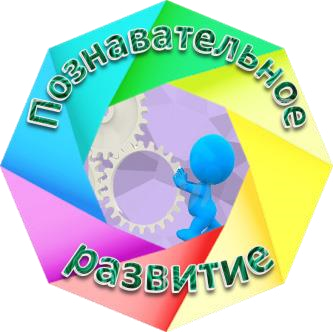 нии и покое, причинах и следствиях и др.), о малой родине и Отечестве, представлений о социокультурных ценностях нашего народа, об отече- ственных традициях и праздниках, о планете Земля как общем доме лю- дей, об особенностях ее природы, многообразии стран и народов мира.Извлечение из ФГОС ДООсновные задачи познавательного развития ребенкаОбеспечить поддержку и развитие любознательности, познаватель- ной активности, познавательных способностей ребенка.Создать условия для развития представлений ребенка в разных сфе- рах знаний об окружающей действительности, в том числе в виртуальной среде, о возможностях и рисках Интернета.Обеспечить развитие математических способностей и получение первоначальных представлений о значении для человека счета, чисел, знания о форме, размерах, весе окружающих предметов, времени и про- странстве, используя ситуации не только в организованных формах обу- чения, но и в повседневной жизни для математического развития.Создать условия для развития познавательного интереса, познава- тельных действий ребенка, самостоятельности в исследовательской, по- исковой деятельности в социальном и природном мире.Взаимосвязь психофизических особенностей ребенкас составляющими культурных практик познавательного развитияДОШКОЛЬНЫЙ ВОЗРАСТОсновные задачи познавательного развития ребенка в дошколь- ном возрастеОбеспечить развитие интересов детей, любознательности, позна- вательной мотивации, познавательных действий в различных видах де- ятельности.Создать условия для развития продуктивного воображения и твор- ческой активности в процессе решения познавательных задач.Обеспечить формирование сенсорной культуры, культуры позна- ния, ценностей познания.Создать  условия  для  формирования   первичных   представлений о себе, других людях, объектах окружающего мира, о свойствах и отно- шениях объектов окружающего мира (форме, цвете, размере, материале, звучании, ритме, темпе, количестве, числе, части и целом, пространстве   и времени, движении и покое, причинах и следствиях и др.), о малой ро- дине и Отечестве, представлений о социокультурных ценностях нашего народа, об отечественных традициях и праздниках, о планете Земля как общем доме людей,  об  особенностях  ее  природы,  многообразии  стран и народов мира.Модель реализации образовательной области «Познавательное развитие»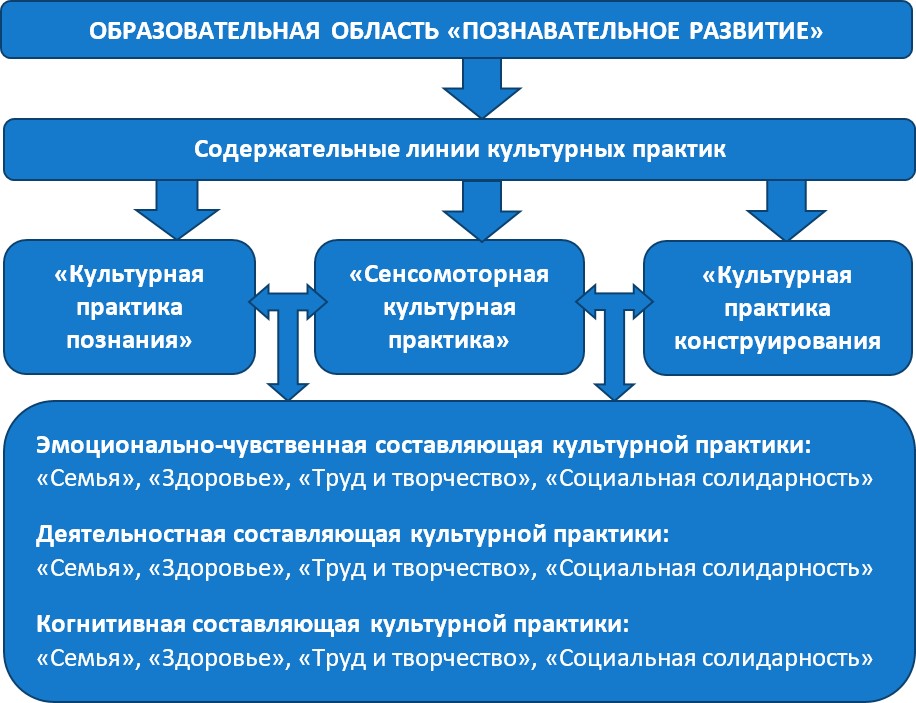 МЛАДШИЙ ДОШКОЛЬНЫЙ ВОЗРАСТВ младшем дошкольном возрасте ребенок во многом находится во вла- сти внешнего предметного поля, и его действия во многом зависят от окру- жающих его вещей (дома, во дворе, в детском саду). Тем самым, особую роль в его развитии приобретает развивающая предметно-пространствен- ная среда. Стремительное  психофизиологическое  развитие  в  сочетании с растущей познавательной инициативой обеспечивает все возрастаю- щую дифференциацию восприятия и моторных функций. Предметное окружение, состоящее из предметов, оптически привлекательных и с оче- видными физическими свойствами являются основным субстратом, на- правляющим и наполняющим его  деятельность.  Группировка  объектов с ориентацией на одно, а затем и на несколько свойств, парное соотнесе- ние, соотнесение целого и его частей, выстраивание причинно-следствен- ных связей с однозначной зависимостью эффекта от действия, действия    с песком и водой, несложные орудийные действия составляют основной удельный вес в познавательно-исследовательской деятельности ребенка.РЕАЛИЗАЦИЯ СОДЕРЖАТЕЛЬНЫХ ЛИНИЙ КУЛЬТУРНЫХ ПРАКТИК РЕБЕНКА 3–4 ЛЕТСодержательная линия «Культурная практика познания»Эмоционально-чувственная составляющая культурной практики«Семья»Взрослые создают условия для:поддержки у ребенка потребности бережного отношения к близким людям, внимательного заботливого отношения к ним;возникновения потребности бережного отношения ребенка к пред- метам, сделанными руками членов семьи, к сохранению порядка, чистоты в доме (не сорить, убирать за собой игрушки, не расходовать лишние ма- териалы).«Здоровье»Взрослые создают условия для:развития эмоциональной отзывчивости ребенка к  объектам  живой и неживой природы; о простых взаимосвязях между погодными явлени- ями и их последствиями;обогащения представлений ребенка о факторах, влияющих на физи- ческое и психическое здоровье – свое и близких людей;поддержки интереса ребенка к окружающему, который проявля- ется в познавательной и физической активности, в потребности общения  с окружающими.«Труд и творчество»Взрослые создают условия для:поддержки интереса ребенка к играм и материалам, с которыми можно практически действовать: накладывать, совмещать, раскладывать с целью получения какого-либо «образа», «продукта деятельности», вно- сить в него изменения по собственной инициативе;поддержки чувства самоценности, самоуважения ребенка к себе как индивидуальности на основе достижения результативности в познава- тельной творческой деятельности;проявления у ребенка эмоционального отклика на различные объ- екты и явления природы в непосредственном познавательном общении     с ними.«Социальная 	солидарность» Взрослые создают условия для:ценностного отношения ребенка к окружающему миру через взаи- модействие с близкими людьми, сверстниками;развития у ребенка эстетических чувств при соприкосновении с при- родой, потребности взаимодействия с ее объектами и явлениями, способ- ности удивляться и испытывать восхищение и доверие к ним;осуществления коммуникативных действий ребенка: соблюдение правил игры (настольно-печатная, дидактическая и др.), выполнение ин- струкции взрослого;возникновения у ребенка потребности в общении со сверстниками   и со взрослыми на темы, связанные с природой и ее защитой, социальным окружением, участия в обсуждении связанных с этим проблем;поддержки стремления и интереса ребенка стать участником со- вместной познавательной деятельности;овладения ребенком элементарными умениями предвидеть положи- тельные и отрицательные последствия своего поведения и поведения дру- гих по отношению к объектам природы, человеку;появления  различных  способов  общения  ребенка  со  взрослыми и сверстниками (погладить, пожалеть, поблагодарить);проявления у ребенка эмоций и чувств от понимания значимости своей заботы о близких людях, животных и растениях.Деятельностная составляющая культурной практики«Семья»Взрослые создают условия для:приобщения ребенка к элементарной исследовательской деятель- ности, к наблюдениям за миром природы ближайшего окружения (двор, дом, сад, огород, дача);поддержки у ребенка мотивации познании, преобразования предме- тов ближайшего окружения в игровых действиях в общении;наблюдения ребенка за деятельностью близких;поддержки детского любопытства и развития интереса ребенка к со- вместному со взрослым и самостоятельному познанию (наблюдать, обсле- довать, экспериментировать с разнообразными материалами);возникновения у ребенка интереса и желания ухаживать за комнат- ными растениями и домашними животными, помогать близким взрослым;освоения ребенком пространства ближайшего окружения (дом, двор)простых связей и отношений: больше (меньше) по размеру, такое  же, больше (меньше) по количеству, столько же, одинаковые и разные по цвету и размеру, ближе (дальше), раньше (позже);овладению умением ори- ентироваться в небольшом пространстве: впереди (сзади), сверху (снизу), справа (слева);поддержки у ребенка стремления отражать представления об объ- ектах ближайшего окружения (дом, семья) в разных продуктах детской деятельности.«Здоровье»Взрослые создают условия для:формирования элементарных умений  предвидеть  положительные  и отрицательные последствия своего поведения по отношению к объек- там природы;поддержки интереса ребенка к окружающему, который проявля- ется в познавательной и физической активности, в потребности общения  с окружающими.«Труд и творчество»Взрослые создают условия для:передачи ребенком информации об отдельных представителях рас- тительного и животного мира (их характерных признаках, и ярких осо- бенностях);поддержки элементарного экспериментирования ребенка с объек- тами ближайшего окружения (социального, природного);накопления  впечатлений  ребенка  о  ярких  сезонных  изменениях   в природе, поддержки у детей стремления отражать представления об объектах природного и социального окружения в разных продуктах дет- ской деятельности;освоения  ребенком   простейших   способов   экспериментирования с водой, песком и другими природными материалами.«Социальная солидарность» Взрослые создают условия для:становления у ребенка доверия к людям, к объектам живой природы;поддержки у ребенка желания заботиться о близких людях, об объ- ектах живой природы;проявления справедливого отношения ребенка к сверстникам и близ- ким взрослым.Когнитивная составляющая культурной практики«Семья»Взрослые создают условия для:освоения ребенком представлений о себе (имени, фамилии, поло- вой принадлежности, возрасте, любимых игрушках, занятиях), о составе своей семьи, любимых занятиях близких;знакомства ребенка со строением собственного тела (наименова- ние, внешние отличительные признаки от других, функций частей тела)  в игровой, познавательно-исследовательской и др. видах деятельности;обогащения представлений ребенка о взрослых и сверстниках, осо- бенностях их внешнего вида, о делах и добрых поступках людей, о семье и родственных отношениях, детском саде и его ближайшем окружении;расширения представлений ребенка о деятельности членов семьи (приготовление еды, умывание, уборка, стирка, лечение, ремонт и др.), значимости взаимопомощи друг другу;обогащения представлений ребенка о факторах, влияющих на физи- ческое и психическое здоровье – свое и близких людей;обогащения элементарных представлений ребенка о домах, в кото- рых живут люди(узнавать, описывать дом, квартиру, в которой живет ре- бенок, группу детского сада), о приготовлении пищи; о посуде; одежде;   о том, что предметы и вещи продаются в магазине и т. п.;обогащения представлений ребенка о мире человека, предметах ру- котворного мира ближайшего окружения (название, внешние признаки, свойства, характеристики, целевое назначение и функции).«Здоровье»Взрослые создают условия для:развития у детей представлений о режиме дня в жизни человека;формировать представления ребенка о погодных явлениях и отно- шения к ним людей (дождь – сыро, гулять без плащ и резиновых сапог нельзя; летом при жарком солнце надевают панаму и т. п.).обогащения представлений ребенка о факторах, влияющих на физи- ческое и психическое здоровье – свое и близких людей.«Труд и творчество»Взрослые создают условия для:расширения представлений ребенка об окружающих их предметах (называние вещей  и  рассказывание  о  совершении  типичных  действий с ними);обогащения представлений ребенка о мире труда людей ближай- шего окружения;организации наблюдения ребенка за трудом взрослых и возможного участия детей в элементарных ситуациях хозяйственно-бытового труда;целенаправленного знакомства ребенка с различными предметами труда, и элементарными трудовыми действиями;овладения ребенком умениями воспринимать и обобщать группу предметов по свойствам (все большие; все квадратные и большие), урав- нивать группы предметов (столько же), увеличивать и уменьшать группы предметов (3–5 предметов);освоению приемов наложения и приложения; проявлению интереса к сосчитыванию небольших групп предметов (3–5 предметов) в природном и социальном окружении;освоения слов, обозначающих свойства и отношения предметов труда;развития представлений о:количестве и счетеразличать количественные группы предметов и определять словами: один – много, много – мало – один;○находить, каких предметов в комнате много, а каких по одному;○сравнивать две группы предметов и выяснять (определять) количественные отношения (больше, меньше, поровну, одина- ково)без счета и называния числа;○пользоваться при определении количественных отношений приемами наложения и приложения, последовательно накла- дывать один предмет на другой (или прикладывать один к дру- гому);величинеопределять величину предметов контрастных размеров: длинный – короткий, высокий – низкий, широкий – узкий, лег- кий – тяжелый, большой – маленький;формеобследовать форму треугольника, круга, прямоугольника осязательно-двигательным и зрительным путем;ориентировке в пространстве○различать пространственные направления в непосредственной близости от себя: «спереди – сзади», «далеко – близко» и др.;ориентировке во времени○определять контрастные части суток: утро – вечер или день – ночь;в природном и ближайшем окружении.«Социальная 	солидарность» Взрослые создают условия для:поддержки интереса детей друг к другу, близким людям (имя, внеш- ние отличительные признаки от других, функций частей тела) в игровой, познавательно-исследовательской и др. видах деятельности;возникновения у детей стремления к самостоятельным и совмест- ным друг с другом познавательным действиям;побуждения ребенка к разнообразным действиям направленным на оказание помощи сверстникам, близким людям.Содержательная линия «Культурная практика конструирования»Эмоционально-чувственная составляющая культурной практики«Семья»Взрослые создают условия для:проявления ситуативного интереса ребенка к конструированию предметов своей комнаты, дома для кукол, любимых игрушек, желания задавать вопросы о нем (его содержанию);развертывания ребенком эмоционально насыщенных сюжетов, свя- занных с традициями семьи, правилами поведения в семье;поддержания переживания позитивных эмоций при создании по- строек из различного материала для конструирования, чувства радости  от совместной деятельности с близкими взрослыми и детьми;поддержания эмоционально-позитивного переживания в процессе выделения своего личного «я» при создании сюжетных построек, исполь- зовании предметов-заместителей, переживании своей отделенности от окружающего мира.«Здоровье»Взрослые создают условия для:поддержания переживания позитивных эмоций при создании по- строек из различного материала для конструирования, чувства радости  от совместной деятельности со взрослыми и сверстниками;развития крупной и мелкой моторики, координации движений при использовании разных деталей конструкторов, в том числе ЛЕГО, бумаги, и других материалов;формирования у ребенка в процессе конструирования представле- ний об объектах, предназначенных для сохранения и укрепления здоро- вья (физкультурный зал, спортивный комплекс, беговая дорожка, каток, больница и др.);формирования представлений ребенка о здоровом образе жизни при создании сюжетов, предназначенных для сохранения и укрепления здо- ровья («семейная прогулка в лесу», «отдых в палаточном городе», «наш сад» и т. д.),формирования позитивного мироощущения в ходе конструкторской деятельности, позитивной самооценки в процессе становления самосозна- ния и отделения своего «я» от предметов окружающего мира.«Труд и творчество»Взрослые создают условия для:становления конструирования как самодеятельности ребенка; разви- тия желания и умения создавать самому постройки разного назначения; развития устойчивого интереса к разным видам детского конструирова- ния: по образцу, конкретному условию, собственному замыслу;обеспечения (через обыгрывание построек) связи конструирования  с игрой, речью,развития математических представлений: (формы фигур: квадрат, куб, прямоугольник), их расположением (над, под), размером (боль- шой, маленький, широкий, узкий, высокий, низкий, короткий, длинный), овладения умением называть детали, их форму и место расположения.развития  эмоциональной  отзывчивости  ребенка,   сопереживания  в процессе создания разнообразных построек из строительного матери- ала, бумаги по мотивам художественных произведений, народных сказок, потешек;поддержания инициативы ребенка в выборе темы, сюжета, материа- лов для построек из разного материала для конструирования;развития игрового замысла, придумывания сюжета построек, вы- бора строительного материала, использования деталей в качестве заме- стителей.«Социальная 	солидарность» Взрослые создают условия для:развития желания и умения ребенка строить и играть с конструкто- ром, постройками со сверстниками, умения уважать постройку товарища по группе, делиться с ним материалом, участвовать в совместной уборке;поощрения коллективных форм деятельности;поддержания инициативы включения в детское сообщество для вы- полнения построек, разыгрывания сюжетов;усвоения ребенком ценности развития совместного игрового за- мысла, совместного обыгрывания сюжета;поддержания игровых и ролевых действий детей в процессе кон- струирования;формирования умения проявлять симпатию к другим детям, выра- жать ее с помощью слов и действий при развитии и обыгрывании кон- структорского сюжета.Деятельностная составляющая культурной практики«Семья»Взрослые создают условия для:сюжетного обыгрывания с конструктором на тему «Дом», «Семья»,«Двор»; конструирования несложных построек из деталей конструктора: кубиков, кирпичиков, пластин, призм (трехгранных), брусков; различе- ния их по форме и величине, узнавания независимо от положения на пло- скости стола (стоит, лежит, расположен короткой или длинной стороной  к ребенку); освоение употребления слов-эпитетов, выражающих понятия, связанные с величиной объектов (деталей): большой – маленький, длин- ный – короткий, высокий – низкий, широкий – узкий;передачи ребенком в созданных конструктивных постройках ярких событий происходящих в семье, традиций, праздников;развития позитивных представлений ребенка  о  взаимоотношениях в семье при обыгрывании построек на тему «Семья»;усвоения ребенком ценностей, норм и правил поведения в дружной семье при создании сюжетных построек.«Здоровье»Взрослые создают условия для:развития умения ребенка управлять своими  чувствами, эмоциями  в процессе совместной конструкторской деятельности;формирования у ребенка умения следовать инструкции по технике безопасного поведения в группе, при использовании крупного и мелкого конструктора, соединении деталей конструктора;формирования правильной осанки ребенка при работе с конструкто- ром на полу, за столом, при использовании разных видов конструкторов,  в том числе, бумаги;формирования у ребенка умения справляться с негативными пере- живаниями средствами конструирования: построить укрытие от грозы, крепкий дом для трех поросят и т. д.«Труд и творчество»Взрослые создают условия для:формирования умения у ребенка различать, называть и использовать в постройке простые строительные детали, анализировать постройку;использования ребенком способов расположения кирпичиков гори- зонтально, вертикально, на определенном расстоянии,плотно друг к другу;знакомства ребенка со свойствами песка, снега, сооружая из них по- стройки, нанося на постройки из этих материалов деталей, декора;овладения умениями анализировать образец и самостоятельно вос- создавать такую же конструкцию;формулирования и осуществления ребенком собственного замысла (выбор темы, создание замысла конструкции, отбор материала, способов конструирования);конструирования ребенком объектов в соответствии с определен- ными условиями, объяснять закономерности созданной постройки усло-виям (высоте, ширине и т. д.);моделирования ребенком объектов из нескольких частей, построе- ния композиций, включенных в единый комплекс;овладения ребенком умением различать цвета, формы, фактуру, про- странственные характеристики объектов, их месторасположение;становления сенсорно-аналитической деятельности ребенка: уме- ние вести целостно-расчлененный анализ объектов (выделение  целого, его частей, затем деталей и их пространственного расположения и опять объекта в целом); овладения представлениями (на основе наблюдения за деятельностью взрослого) о способах конструирования (создание целого из деталей путем комбинаторики, надстраивания и пристраивания и т. п.);овладения ребенком умением сохранять порядок в строительном материале: укладывать его по определенному плану (каждой детали свое место);использования ребенком конструктивной деятельности как творче- ского самовыражения его в конструировании.«Социальная солидарность» Взрослые создают условия для:обыгрывания ребенком  постройки и  включение  их в  совместную  с другими детьми игру;возникновения желания ребенка принимать участие в создании как индивидуальных, так и совместных  со  взрослым и  детьми  композиций в конструировании;использования конструктивной деятельности в развитии познава- тельной сферы ребенка (сенсорики, мышления, воображения, речи, мате- матических представлений, знаний в области конструирования и др.);развития у ребенка умения просить взрослого о помощи в трудной ситуации, благодарить за оказанную в процессе конструирования помощь;развития у ребенка умения понимать чувства и состояние другого человека, партнера по деятельности;закрепления и соблюдения  правил  и  норм  поведения,  принятых  в группе, в обществе при взаимодействии с другими людьми в процессе конструирования.Когнитивная составляющая культурной практики«Семья»Взрослые создают условия для:приобретения ребенком опыта ежедневного свободного конструиро- вания, называния созданных построек, объединения сконструированных предметов несложным сюжетом на тему «Дом», «Семья», «Двор»;осознания ребенком ценности семейных отношений, традиций при создании построек по сюжетам художественных произведений на тему«Дом», «Семья», «Двор»;понимания родственных отношений и установления правильных связей между ними (мать – дочь, мать – сын, отец – дочь, отец – сын, брат–сестра, бабушка – внук и т. д.) в ходе сюжетного конструирования, при распределении ролей в игре с конструктором;понимания степени старшинства в семейных отношениях (дедушка самый старший, папа старше сына, младший брат моложе и меньше стар- шего и т. д.) в ходе обыгрывания сюжетов с конструированием.«Здоровье»Взрослые создают условия для:установления ребенком причинно-следственных связей в процессе выполнения сюжетных построек на тему «Спорт», «Больница», «При- рода» (кто спортом занимается, реже болеет, кто соблюдает режим дня,   у того здоровье крепкое);усвоения ребенком ценностей здорового образа жизни при знаком- стве и последующем соблюдении техники безопасного поведения на«строительной площадке»;развития у ребенка умения устанавливать причинно-следственные связи при соблюдении санитарно-гигиенических требований в процессе реализации конструкторского замысла (в доме надо сделать окна, чтобы было светло и поступал солнечный свет, надо строить дом прочным, чтобы не протекала крыша и т. д.);формирования позитивной самооценки и развития уверенности ре- бенка в своих силах: я могу, я умею, я научусь, при осуществлении игро- вого конструкторского замысла, при выборе материала для выполнения постройки.«Труд и творчество»Взрослые создают условия для:овладения ребенком обобщенными представлениями о конструиру- емых объектах (домики одно-, двух-, трехэтажные, двухквартирные, ма- шины, мосты для людей и машин, конюшни, и др.);развития представлений ребенка о конструировании из разных до- ступных ребенку материалов (строительного, природного, бумаги и др.), овладению умениями и навыками конструирования;развития   математических   представлений   ребенка    (счет:    один и много кубиков, кирпичиков; практическое ознакомление с геометриче- скими формами и т. п.);обогащения представлений ребенка об окружающем (в т. ч. об архи- тектуре, строительстве в городе, сельской местности);развития у ребенка новых способов действий со строительным ма- териалом;использования ребенком предметов-заместителей по одному или не- скольким признакам;поддержания творческой инициативы, самостоятельности ребенка при выполнении построек разного характера и содержания, из разных ви- дов конструкторских материалов;поддержания детского речевого творчества (придумывание расска- зов, историй) при обыгрывании построек.«Социальная 	солидарность» Взрослые создают условия для:становления конструирования  как  совместной  с  другими  детьми и самостоятельной деятельности ребенка;развития желания и умения создавать совместно постройки;развития сотрудничества при осуществлении игрового конструк- торского замысла;установления причинно-следственных связей при выполнении со- вместной постройки: если дружно, получается правильно, как задумы- вали, а если ссорились, не делились деталями, постройка не получилась;развития у ребенка умения формулировать выводы при завершении игры с конструктором и описывать свою постройку: мы вместе постро- или, как хотели, у нас получилось построить большой дом для большой семьи.Содержательная линия «Сенсомоторная культурная практика»Эмоционально-чувственная составляющая культурной практики«Семья»Взрослые создают условия для:проявления ситуативного интереса ребенка к рассматриванию, об- следованию, преобразованию предметов ближайшего окружения, жела- ния задавать вопросы (по содержанию);организации способа познания «вижу – действую».«Здоровье»Взрослые создают условия для:активного участия и проявления заинтересованности ребенка в раз- личных играх и упражнениях для развития мелкой и крупной моторики;привлечения внимания ребенка, эмоционального интереса деятель- ности по приобретению опыта зрительно-моторной координации.«Труд и творчество»Взрослые создают условия для:участия ребенка в практическом экспериментировании;активизации работы всех анализаторов ребенка при обследовании предметов (понюхать веточку, лист, землю; потрогать рукой, щекой, но- гой, носиком; послушать звуки с зажмуренными глазами с разных ис- ходных позиций – стоя, присев, лежа в траве; посмотреть на один и тот же предмет сверху, снизу, через «воротца» – расставленные ноги, зажму- рив глаза и раскрыв их широко; с разного расстояния, отсчитываемого шагами).«Социальная 	солидарность» Взрослые создают условия для :проявления интереса ребенка к средствам и способам совместных практических действий;хранения ребенком каких-либо личных предметов, представляющих интерес в сенсомоторном развитии (сокровищницы).Деятельностная составляющая культурной практики«Семья»Взрослые создают условия для:рассматривания, обследования, экспериментирования ребенка с раз- нообразными материалами и предметами ближайшего окружения (каче- ства и свойства – форма, величина, фактура, цвет, катается, легкий и др., посуда, мебель, одежда, игрушки);выполнения ребенком несложных кухонных обязанностей для раз- вития зрительно-моторной координации (разминать картофель, намазы- вать джем на хлеб, помогать месить тесто…);дидактических и сюжетно-ролевых игр с использованием сенсорных эталонов («собери чайный сервиз» – по цвету, по размеру, по форме…).«Здоровье»Взрослые создают условия для:проведения подвижных игр,  выполнения  физических  упражнений с опорой на зрительные и слуховые ориентиры, с использованием разных атрибутов (палочки, ленты, погремушки, подбирая их разного цвета, раз- мера, способа удержания в руке…).«Труд и творчество»Взрослые создают условия для:развития сенсомоторных способностей ребенка в разных видах дет- ской деятельности (двигательная, музыкальная, изобразительная, кон- структивная, познавательно-исследовательская)освоения ребенком системы перцептивных действий, направленных на обследование предмета при выполнении трудовых действий и творче- ской деятельности (прикосновение, рассматривание, поглаживание, сжа- тие, вытягивание, катание, извлечение звука и т. д.);развития сенсорного восприятия ребенка в ходе активного наблю- дения за объектами и изменениями их первоначальных свойств (преоб- разованием): деформация бумаги при взаимодействии с водой, изменение формы и твердости глины при ее обработке и т. д.;развития у ребенка предпосылок творчества: способность находить замену традиционному орудию среди предметов-заместителей (использо- вать вместо совочка, лопатки кусочек фанеры, картона и т. п.).«Социальная солидарность» Взрослые создают условия для:проявления интереса и возникновения желания у ребенка принимать участие в совместных со взрослым действиях по обследованию и преоб- разованию предметов.Когнитивная составляющая культурной практики«Семья»Взрослые создают условия для:решения ребенком интеллектуальных задач в практических дей- ствиях при непосредственном участии взрослого, используя бытовыепредметы и ситуации из жизни семьи: принимать задачу исследования (опыта, наблюдения, эксперимента), сформулированную взрослым; отве- чать на вопрос взрослого «Как это сделать?» при проведении простейших экспериментов; выполнять инструкции, содержащие одно-два поручения из одного – двух последовательных действий; поддержать первые по- пытки прогнозирования результатов при проведении простейших опы- тов, отвечать на вопрос взрослого: «Что случится, если мы сделаем это?», вести непрерывное наблюдение 1–2 минуты;формирования умения фиксировать результаты наблюдений, ис- пользуя готовые модели (картинки, схематичные рисунки); развития спо- собности запоминать последствия некоторых экспериментальных воздей- ствий и понимание простейших причинно-следственных связей, которое выражается в вопросе «Почему?», на который ребенок сам пытается от- ветить.«Здоровье»Взрослые создают условия для:формирования первичных представлений ребенка об основных ор- ганах чувств, позволяющих воспринимать информацию из окружающего мира, и гигиенических правилах ухода за ними.«Труд и творчество»Взрослые создают условия для:развития зрительного восприятия ребенка: различение цветов, форм и размеров окружающих предметов, сравнение их по этим признакам (группирование, сортирование и т. д.); сравнение предметов по величине–длине и массе, с использованием различных мерок и методов измерения;развития слухового восприятия ребенка: различение звуков окружа- ющего мира; различение и воспроизведение разной силы человеческого голоса; определение музыкального инструмента по его звучанию и т. д.;развития тактильного восприятия ребенка: определение фактуры поверхности (гладкая, шершавая, текстильная, меховая, деревянная, ме- таллическая, рельефная и т. д.) и формы предметов на ощупь, обучения называнию того или иного действия, а также чувственного впечатления, полученного в результате обследования.«Социальная солидарность» Взрослые создают условия для:возникновения у ребенка стремления к самостоятельным и совмест- ным друг с другом познавательным действиям;развития инициативного поведения ребенка в исследовательской де- ятельности: проявление познавательного интереса к тому или иному сен- сорному признаку предмета.Наблюдение как метод своевременного (раннего) выявления детей дошкольного возраста, нуждающихся в особом внимании, в индиви- дуализированных и/или специальных условиях познавательного раз- витияВзрослые:наблюдают за развитием познавательных психических процессов (внимание, восприятие, память, мышление, воображение);трудности в развитии основных качеств восприятия (предметность, целостность, избирательность, осмысленность) могут быть обусловлены слабым взаимодействием системы различных анализаторов (зрительного, тактильного, слухового, обонятельного, вкусового, пространственного), несовершенством сенсомоторных координаций (зрительно-, слухо- так- тильно-вестибуломоторной), бедным  сенсомоторным  опытом  ребенка.  В результате у ребенка может наблюдаться не сформированность образа целостного предмета во всей совокупности его сенсорных свойств, ка- честв, признаков;трудности в развитии памяти (составляющие: объем, быстрота, точность, длительность, готовность) – может наблюдаться низкая про- дуктивность памяти; недостаточность развития логического (смысло- вого) запоминания может быть связана со сниженной интенсивностью мыслительной деятельности. В результате у ребенка может наблюдаться следующее: ребенок не может запомнить необходимый объем материала, быстро забываетполученную информацию, не способен к ее точному вос- произведению;трудности в развитии внимания (основные качества внимания: кон- центрация, объем, распределение, устойчивость, переключение) могут наблюдаться в проявлении неспособности ребенка сосредоточить внима- ние на объекте длительное время, невозможностью осознанного переклю- чения внимания с одного объекта на другой, не способность удерживать  в сфере внимания несколько объектов. Основными причинами этих труд- ностей является недостаточный уровень развития сенсомоторных коор- динаций и несформированностью механизмов произвольной регуляции;мышление (мыслительные операции: анализ, синтез, сравнение, классификация,  сериация,   обобщение,   замещение,   абстрагирование). В результате наблюдения может проявиться недостаточный уровень мыслительных операций ребенка в следующем: ребенок испытывает трудности при установлении связей и отношений между познаваемыми объектами и явлениями, при обобщении (т. е. объединении предметов по общим и существенным признакам), при решении проблемных ситуаций, при формировании умозаключений и выводов и т. д. Основными причи- нами этих трудностей может являться бедный сенсомоторный опыт ре- бенка (несформированность образных представлений о конкретных пред- метах окружающего мира в совокупности их сенсорных свойств, качеств, признаков), а также сниженный темп психических процессов (что обу- словлено недостаточной пластичностью деятельности нервной системы);воображение. Недостаточность развития творческого воображения может наблюдаться в проявлении того, что ребенок не может создать но- вый яркий образ на основе имеющихся представлений, полученных им    в предшествующем опыте. Причиной этого может быть несформирован- ность конкретных образных представлений о различных предметах и яв- лениях окружающего мира и неумение использовать приемы творческого воображения (визуальные аналогии, агглютинации, преувеличение, пре- уменьшение, акцентирование, типизация). Также может наблюдаться тор- можение развития воображения за счет сниженного темпа мыслительных процессов;в ходе наблюдения за проявлением заинтересованности детей к игро- вому экспериментированию, исследованию предметов с целью познания их сенсорных свойств, качеств, признаков, может быть выявлено отсутствие интереса с данной деятельности. Основной причиной может являться бед- ность сенсомоторного опыта и образного представления.Взрослые используют простейшие формы объективной регистрации результатов наблюдений (от стикеров, до карты наблюдений) – специаль- ные, заранее подготовленные формы на каждого ребенка, например, раз- ный цвет и/или форма стикеров, «Карта наблюдения за ребенком».СРЕДНИЙ ДОШКОЛЬНЫЙ ВОЗРАСТВ данном возрасте деятельность ребенка в целом начинает опреде- ляться словесно выраженным замыслом. Благодаря речи, ребенок начи- нает освобождаться от ситуативной связанности внешним предметным полем. Действия исследовательского характера сопровождают любую его практическую деятельность  (игру,  исследование,  рисование),  выступая в качестве первичной ориентировки в качествах нового материала. В тоже время, в деятельности ребенка начинает вычленяться одна из составляю- щих познавательно-исследовательской деятельности как таковой, заклю- чающаяся в стремлении узнать о результате того или иного воздействия на объект.Интерес детей к специальным  предметам,  с  дифференцированными и отчетливо выделенными отдельными признаками в значительной сте- пени ослабевает. Для ребенка более привлекательными становятся при- родные объекты, нежели специально изготовленные материалы.Тем самым, сенсорная и орудийная составляющая исследовательской деятельности в значительной степени перетекает в игровые, продуктив- ные и бытовые виды деятельности, осмысленный результат которых ста- новится более привлекательным для ребенка, чем действия с дидактиче- скими материалами.Специальные материалы для дифференцировки различных типов, ста- новятся все сложнее, и предполагают способность ребенка одновременно оперировать несколькими признаками во внутреннем плане.Большее значение приобретает образно-символический материал (ри-сунки, открытки, фотографии и пр.), позволяющий ребенку расширить представления об окружающем мире и вместе с тем дающий стимул к по- иску более сложных оснований для классификации объектов и явлений.Большую роль приобретают такие классические средства развития мышления ребенка, как различные лото и домино, позволяющие эффек- тивно интегрировать познавательную деятельность с такой культурной практикой, как игра с правилами. Различные материалы, объединяемые    в педагогической практике под общим названием «настольно-печатные игры»: графические головоломки, лабиринты и др. выполняют большую роль в развитии умственных способностей детей, сохраняя, вместе с тем, мотивационную составляющую деятельности.Появляется в окружении и деятельности ребенка нормативно-знако- вый, символический материал: изображения букв и цифр, которые, пока еще на образном уровне представления знакомят ребенка с традицион- ными для человеческой культуры знаками.Непосредственная роль взрослого в активизации познавательно-иссле- довательской деятельности ребенка становится все больше. Вербальные формы исследования приобретают, в связи с развитием речи, все большее значение в деятельности ребенка, и основным источником ответов на его вопросы являются взрослые.В образовательной деятельности и быту взрослый расширяет пред- ставления о способах соотнесения друг с другом свойств предметов окру- жающего мира, о способах представления различных количественных характеристик их величины, что является фундаментом начальных мате- матических представлений ребенка.Огромную роль в реализации познавательной инициативы выполняют взрослые в семье и в детском саду. Ответ на вопрос, непринужденная бе- седа, направляющая внимание ребенка на тот, или иной важный нюанс,   и которые представляют собой важнейшие средства развития мышления ребенка, не могут быть реализованы лишь в аспекте его самостоятельной деятельности в рамках автодидактической предметной среды.РЕАЛИЗАЦИЯ СОДЕРЖАТЕЛЬНЫХ ЛИНИЙ КУЛЬТУРНЫХ ПРАКТИК РЕБЕНКА 4–5 ЛЕТСодержательная линия «Культурная практика познания»Эмоционально-чувственная составляющая культурной практики«Семья»Взрослые создают условия для:стимулирования интереса детей к информации о прошлом, настоя- щем и будущем своей семьи, к собственному рождению, рождению брата и сестры;поддержки возникновения эмоционально позитивного переживания чувств к членам своей семьи, пребывания в детском сад; использования вежливых слов («мама», «мамочка», «братик», «сестричка» «папа», «мой дедушка» и др.), доброжелательного отношения к воспитателю, родите- лям и другим близким людям, к сюжетной игре «Семья».«Здоровье»Взрослые создают условия для:•«Труд и творчество»Взрослые создают условия для:стимулирования детей к самостоятельности и потребности в слеже- нии за изменениями в погоде (календарь природы), жизни растений и жи- вотных от одного времени года к другому;обогащения впечатлений детей от красоты окружающей природы, проявления потребности бережного отношения ко всему живому;выработки у детей в процессе познания способности творчески мыс- лить, желания приобретать новые знания о природе;развития способности детей к решению познавательных задач, через предоставление им  большей  самостоятельности  (постановка  взрослым  в экспериментировании познавательной задачи, требующей выяснения причин того или иного явления, поиска нужного способа действий – дети предлагают различные способы решения, проверяют их на практике);развития  способности  детей   самостоятельно   составлять  рассказ о временах года, выделяя их характерные признаки, наиболее важные изменения, происходящие с погодой, растениями и животными, в жизни человека;поддержки детей в использовании ими полученных представлений   в самостоятельных исследованиях, игре и других видах деятельности.«Социальная солидарность» Взрослые создают условия для:стимулирования активности детей в совместной со взрослым и свер- стниками познавательной деятельности в соответствии с гендерной ро- лью; применять усвоенные правила в ходе совместного решения неслож- ных познавательных задач;организации сотрудничества детей в разнообразных формах позна- вательно-исследовательской деятельности.Деятельностная составляющая культурной практики«Семья»Взрослые создают условия для:побуждения детей к рассказыванию о своей семье, занятиях и увле- чениях родителей, бабушек, дедушек, старших и младших братьях и се- страх, об общих с ними делах;поддержки обсуждения детьми вопросов, сколько им лет, сколько им исполнится в скором времени,вопросов,связанных с тем какими они были маленькими, кто заботился о них, как они будут заботиться о близких  когда немного подрастут;овладения детьми умениями сравнивать людей разного возрастаи пола, видеть особенности внешности, прически, одежды, обуви, подби- рать одежду и обувь в зависимости от сезона;поддержки потребности детей в освоении разнообразия профессио- нальных занятий близких взрослых;овладения детьми умениями узнавать и называть людей отдельных профессий, их профессиональные действия, некоторые инструменты, не- обходимые в профессии.«Здоровье»Взрослые создают условия для:решения проблемных ситуаций связанных с охраной здоровья чело- века;самостоятельного переноса в познавательно-исследовательскую де- ятельность правил здоровьесберегающего поведения.«Труд и творчество»Взрослые создают условия для:овладения детьми умениями сравнивать предметы, находить в них сходство и различие, систематизировать и группировать их по разным ос- нованиям (цвету, форме, величине), выстраивать 5–7 предметов в ряды     в возрастающем или убывающем порядке с небольшой разницей в раз- мере; формирование обобщенного способа обследования предметов;овладения детьми умениями различать пространственные харак- теристики объектов – протяженности (высоты, ширины); местораспо- ложения частей и деталей (сверху, снизу, над, под и др.); анализировать объекты в следующей последовательности: объект в целом – части и их расположение – детали – вновь объект в целом, что создает целостно-рас- члененное представление об объектах;возможности детьми использовать эталоны с целью определения свойств предметов (форма, длина, ширина, высота, толщина);овладения детьми умениями сравнивать объекты по пространствен- ному расположению (слева (справа), впереди (сзади от ...), определять ме- стонахождение объекта в ряду (второй, третий);овладения детьми умениями определять последовательность собы- тий во времени (что сначала, что потом) по картинкам и простым моде- лям, пользоваться схематическим изображением действий, свойств, при- думывать новые знаки-символы;овладения детьми умениями практического деления целого на ча- сти, соизмерения величин с помощью предметов-заместителей;овладения детьми умениями в использовании числа как показателя количества, итога счета, в освоении способов восприятия различных со- вокупностей (звуков, событий, предметов), сравнении их по количеству, делении на подгруппы, воспроизведения групп предметов по количеству и числу, счета и называния чисел по порядку до 5–6 и более;поддержки детей в проявлении заинтересованности к сбору первых коллекций, гербариев;поддержки созидательного отношения к окружающему миру и готовности совершать трудовые усилия;знакомства детей со способами создания знакомых им предметов (мебели, одежды) и названиями профессий (машинист, швея, парикмахер и др.), с объектами, относящимися к миру природы, сделанными руками человека;поддержки познавательной инициативы в разных видах деятельно- сти, в уточнении или выдвижении цели, в ее выполнении и достижении результата;привлечения детей к созданию совместного продукта, используя из- вестные и доступные детям способы продуктивной деятельности;овладения детьми умениями:определять назначения основных органов и частей растений, живот- ных, человека в наблюдении и исследовании;различать и называть признаки живого у растений, животных и че- ловека (двигаются, питаются, дышат, растут);выделять в  ходе  наблюдения  признаки  приспособления  растений и животных к изменяющимся сезонным условиям природной среды.устанавливать  изменения  во  внешнем  виде  (строении)  растений  и животных в процессе роста и развития;различать домашних и диких животных по существенным признакам;определять по местам обитания и произрастания (обитатели леса, луга, водоема, клумбы и т. д.) животных и растений;составлять описательные рассказы  о  хорошо  знакомых  объектах  и явлениях природы, отражать в речи результаты наблюдений.«Социальная солидарность» Взрослые создают условия для:сопереживания, бережного и заботливого отношения к окружаю- щему миру (людям, животным, растениям);побуждения детей в общении со сверстниками и взрослыми отра- жать свои эмоции и чувства к объектам, явлениям и событиям через вы- сказывания, рассказы, рисунки, поделки, практические действия и про- явления;побуждение детей в общении с другими использовать художествен- ное слово, музыку, образные сравнения для усиления эмоциональной сто- роны непосредственного восприятия природы;поддержки у детей интереса к общению со сверстниками, узнава- нию их имен, любимых занятий, игрушек, определению отличительных особенностей мальчиков и девочек, их взаимоотношений друг с другом.Когнитивная составляющая культурной практики«Семья»Взрослые создают условия для:расширения представлений ребенка об устройстве человеческого жилья (в городе и деревне), о труде взрослых, их хозяйственной деятель- ности (в доме, на улице, в городе, в поселке, в селе), о транспорте, предме-тах домашнего обихода, мебели, одежде, домашней утвари и т. п.расширения представлений о семейных традициях и праздниках;обогащения социальных представлений о близких людях – взрослых и детях: их имени (имени, отчестве), особенностях внешности, проявле- ниях половозрастных отличий, о их профессиях, правилах отношений между взрослыми и детьми в семье, способах выражения заботы и вни- мания друг к другу;обогащения представлений детей о себе – своего полного имени, фа- милии, возраста, пола, любимых занятиях; осознания некоторых своих умений, знаний, возможностей, желаний,овладения умениями отражать их в речи; проявления интереса к особенностям своего организма, заботы о нем;обогащения представлений детей о строении тела человека (маль- чика, девочки, взрослого человека (женщина, мужчина), пожилого чело- века (бабушка, дедушка).«Здоровье»Взрослые создают условия для:становления интереса ребенка к правилам здоровьесберегающей по- знавательно-исследовательской деятельности;организации образовательных, проблемных ситуаций, направлен- ных на возможность ребенка охарактеризовать свое самочувствие, ос- воение способов привлечения внимания взрослого в случае нарушений правил безопасности;«Труд и творчество»Взрослые создают условия для:поддержки в детях мотивации познания;расширения представлений детей о целях и способах трудовой дея- тельности (профессии, бытовой труд, хобби, увлечения);приобщения детей к элементарной исследовательской деятельности и наблюдения за окружающим (природа, человек);поддержки и развития самостоятельной познавательной активности;обогащения сознания детей информацией, лежащей за пределами непосредственно воспринимаемой действительности;обогащения представлений детей о мире культуры человека через зна- комство с правилами поведения (безопасности): профессии, быт, отдых.знакомства с правилами поведения в разнообразных ситуациях в об- щественных местах, приобщения к их соблюдению;расширения представлений детей о предметах, инструментах и ма- териалах, созданных руками человека (признаки, назначение, функции), правилах безопасности при использовании и хранении различных пред- метов, инструментов;знакомства  детей  с  некоторыми  представителями  растительного  и животного мира, с изменениями в их жизни в соответствии с сезонными изменениями;знакомства детей с качествами и свойствами объектов неживой при-роды (камень, песок, вода, почва и др.) и природных материалов (дерево, глина);обогащение представлений детей о последовательности в жизни рас- тений и животных (от их роста, сезонных изменений), о связи и зависимо- сти в жизни между природой и человеком;побуждения детей узнавать новое, задавать вопросы (познавательная мотивация);обогащения представлений  детей  о  свойствах  разных  материалов в процессе работы с ними.«Социальная 	солидарность» Взрослые создают условия для:обогащения представлений детей о положительных и отрицатель- ных действиях и отношениях к ним;стимулирования и поощрения добрых, трогательных поступков де- тей, радостных переживаний от положительного поступка, размышления детей над проявлениями разного отношения людей друг к другу, к объек- там, явлениям живой и неживой природы.Содержательная линия «Культурная практика конструирования» Эмоционально-чувственная составляющая культурной практики Семья»Взрослые создают условия для:возникновения и поддержки в процессе конструирования чувства заботы о семье, близких людях.«Здоровье»Взрослые создают условия для:воспитания аккуратности в процессе конструирования.«Труд и творчество»Взрослые создают условия для:содействия осознанному выполнению требований безопасности, проявлению осмотрительности и осторожности в ходе конструирования;развития стремления ребенка к конструированию по собственному замыслу;воспитания у ребенка эмоционального отклика на красоту рукотвор- ного мира;формирования у ребенка эстетического вкуса в гармоничном сочета- нии элементов при оформлении построек, поделок;развитие художественного восприятия ребенка в процессе констру- ирования.«Социальная солидарность» Взрослые создают условия для:формирования регулятивных (планирование деятельности, предвос- хищение) и коммуникативных умений в индивидуальной и групповой де- ятельности со взрослым и сверстником;содействия развитию дружеских взаимоотношений между детьмина основе общего замысла, умения оценивать постройки друг друга;бережного отношения к постройкам, способности быстро и дружно исправлять случайное разрушение постройки;совершенствования умения сохранять порядок в строительном материале: укладывать его по опреде- ленному плану (каждой детали свое место);развития интереса к совместным длительным конструктивным по- стройкам и обогреваниям их (в течение дня, нескольких дней), достраи- вать, перестраивать их;использования богатых возможностей совместного конструирова- ния для достижения детьми чувства самоценности, которое во многом определяется положением ребенка в группе сверстников, эмоциональным благополучием в конструировании, успехами в нем, проявленными каче- ствами (инициативность, коммуникативность, творчество, организатор- ские способности).Деятельностная составляющая культурной практики«Семья»Взрослые создают условия для:становления конструирования как самодеятельности ребенка на ос- нове широкого ознакомления с профессиями близких людей, познанию закономерностей соответствия каждой постройки своему назначению;воспитания стремления ребенка узнавать от членов семьи новое, за- давать вопросы, с целью отражения полученных знаний в своих постройках;построения ребенком конструкций, отражающих пространство своей комнаты, дома своей семьи, используя для обыгрывания мелкие де- тали, игрушки, предметы-заместители.«Здоровье»Взрослые создают условия для:развития у ребенка навыка безопасности в процессе конструирования (правильное обращение с ножницами, клеем, кистью, карандашами и т. д.).«Труд и творчество»Взрослые создают условия для:освоения  сенсорных  эталонов,   их  практического   использования в конструктивной деятельности, нахождения, узнавания знакомых, и соз- дания новых образов из элементов;развития у детей действий пространственного моделирования пред- метов, как способов познания действительности, выделения в предметах существенных свойств и установления связи (структурные, функциональ- ные особенности предметов)между ними;для перехода от моделирования этой связи свойств в виде предметной конструкции к ее моделированию   в форме графического изображения (схемы предмета);развития действий символизации как особой формы творческого развития детей;овладения умением создавать  творческие  постройки,  отражаю- щие их индивидуальное восприятие и эмоциональное отношение к миру в процессе специальных игровых заданий на символическое замещение одних предметов другими и создания построек по мотивам музыкальных и литературных произведений;.поисковой деятельности и экспериментирования с новым материа- лом (в т. ч. конструктором Лего):  выявление его свойств и возможностей, в том числе и способов крепления;создания возможности для детей в ходе экспериментирования с но- вым материалом (в т. ч. типа Лего)  самим открывать способы крепления в ходе создания простейших построек для игры; использования совместно с детьми складывания деталей в коробку для освоения разных форм и для воспитания аккуратности;организации конструирования как по образцам (домики, вагончики, так и по заданным условиям в процессе их самостоятельного преобразо- вания детьми («построй такой же, но низкий» или «такой же, но корот- кий» и т. п.);проведения предварительного анализа образцов; поддержки стрем- ления детей к конструированию по собственному замыслу; приобщения детей к совместному складыванию строительных деталей в коробки, на- зывая их достраивания конструкции, начатые взрослым; инициирования создания простейших построек для игры;конструирования плоскостных изображений предметов (цветок, узор, домик и пр.) из готовых геометрических форм (картонных, пласт- массовых элементов), располагая их в соответствии с замыслом в опре- деленной последовательности; меняя пространственное расположение одних и тех же элементов, дети получают разные целостности (коврики    с разным орнаментом, сюжетные картины, отражающие разные объекты, природные явления – «Осенний лес», «Улетающие птицы» и пр.);развития самостоятельного творческого конструирования: преобра- зование образцов в соответствии с заданными условиями разными спосо- бами: надстраивание, пристраивание, комбинаторика;развития у ребенка умений изготавливать поделки на основе освоен- ных способов конструирования;развития самостоятельности ребенка в процессе создания художе- ственных образов путем дополнения их не только деталями, но и измене- ниями их формы и величины (береза стройная – береза плакучая; медве- дица с медвежонком в разных позах и пр.);совместного со взрослым «чтения» и анализа схемы выделяя в ней основные части предмета, строительные детали, необходимые для по- стройки; внесения дополнений в постройку по собственному замыслу;приобщение детей к самостоятельной и совместной с другими детьми уборке строительных деталей, ориентируя их на выделение формы, цвета, величины.«Социальная солидарность» Взрослые создают условия для:приобщения детей к формам организации их самостоятельной индивидуальной работы (планирование действий, следование правилу, ин- струкции) и работы, выполняемой совместно с другими детьми;поддержки спонтанной индивидуальной и коллективной конструк- тивно-игровой деятельности детей;развития делового и игрового общения детей.Когнитивная составляющая культурной практики«Семья»Взрослые создают условия для:формирования представлений о мужских и женских ролях в процессе сюжетного конструирования по мотивам сказок, на бытовые сюжеты.«Здоровье»Взрослые создают условия для:развития кинестетической основы движений ребенка: чувствитель- ности кожи  ладоней,  «мышечных» ощущений кисти, пальцев  в  работе  с разнофактурным материалом;развития у ребенка зрительно-пространственной ориентации в ми- кропространстве (лист, объемная поделка, конструкция, макет и т. п.)организации прогулок в природу для целенаправленного сбора ма- териала, как важного начала подведения ребенка к образному видению окружающего мира.«Труд и творчество»Взрослые создают условия для:обобщения представлений ребенка о конструируемых объектах; представления одной темы несколькими постепенно усложняющимися конструкциями;знакомства с разными материалами и способами конструирования, приобщения ребенка к богатству естественных цветовых оттенков, фак- туры и форм материала;развития представлений ребенка об основах познавательно-исследо- вательской деятельности: анализ материала по признакам; группировка элементов по системе  признаков;  построение  гипотез (предположений) о содержании изображения на основе анализа элементов;выбор способов построения; выстраивание последовательности собирания элементов, ис- пользование комбинаторики для построения сложных объектов;внесение коррекции в процессе сборки, создание пространственного преобразова- ния изображения;использования конструктивной деятельности для развития познава- тельной сферы ребенка (сенсорики, мышления, воображения, речи, мате- матических представлений, гипотетических знаний в области конструи- рования и др.);развития связной речи ребенка в процессе формулирования замысла и самооценки: формирования связной контекстной речи (описание, дока- зательство, объяснение), обогащению словаря названиями объектов, гла- голами и другими частями речи (над, под, слева, справа, внизу и т. д.);развития математических представлений ребенка (счет: один и много кубиков, кирпичиков; практического ознакомления с геометрическими формами, работы со схемами, фотографиями постройками как отражения объемного изображения в плоской форме и т. п.);обогащения представлений ребенка об окружающем (в том числе об архитектуре, строительстве в городе, сельской местности);организации поисковой деятельности с материалом для конструи- рования: выявление его свойств и возможностей, в том числе способов конструирования и крепления;развития у ребенка умений целостно-расчлененного анализа объек- тов, образцов в определенной последовательности: объект в целом – части и их расположение – детали – вновь объект в целом, что создает целост- но-расчлененное представление об объектах;решения ребенком проблемных задач, требующих соотнесения зна- комых способов с новыми условиями (педагог показывает готовые по- делки, а дети определяют, каким способом они сделаны);развития у ребенка навыков пространственной ориентации (спереди, сзади, внутри и пр.);освоения ребенком новых способов создания красочных бумажных конструкций путем складывания квадратного листа бумаги по диагонали и пополам с совмещением противоположных сторон и углов, путем их распредмечивания (способ  вначале  вне  контекста  конкретной  поделки, а затем включение его в разные поделки);ознакомления ребенка с техникой оригами;развития у ребенка умений рассматривать природный материал («На что это похоже?», «А если посмотреть сверху?», «А если перевернуть су- чок?» и т. п.), подмечать детали, подсказывающие образ, и помогать созда- вать поделки с опорой на форму и фактуру материала;приобщения ребенка к богатству естественных  цветовых  оттен-  ков природного материала, определению фактуры материла на ощупь: шишка, мох, береста и пр., узнаванию в них знакомых форм;формирования у ребенка опыта восприятия архитектурных по- строек;развития у ребенка умений устанавливать ассоциативные связи между свойствами предметов, деталями конструктора и образами;развития у ребенка умений передавать пространственно-структур- ные особенности постройки;освоения ребенком способов замещения форм, придания им устой- чивости, прочности, использования перекрытий.«Социальная 	солидарность» Взрослые создают условия для:овладения разными вербальными и невербальными способами вы- ражения благодарности, помощи друг другу в процессе изготовления кон- струкции, поделки;формирования умения ребенка следовать групповым правилам вза-имодействия со взрослыми и детьми в ситуации совместной конструктив- но-творческой деятельности;освоения  ребенком   способов   конструктивного   взаимодействия   в процессе конструирования (совместное планирование и реализация за- мысла, совместное использование конструкции в игре);расширения представлений ребенка о деятельности людей, связан- ной со строительством, созданием техники, предметов, вещей.Содержательная линия«Сенсомоторная культурная практика»Эмоционально-чувственная составляющая культурной практики«Семья»Взрослые создают условия для:понимания важности определения объективных и субъективных ка- честв предметов и явлений окружающего мира для собственной жизни, здоровья членов семьи.«Здоровье»Взрослые создают условия для:развития кинестетической основы движения: чувствительности кожи ладоней, «мышечных» ощущений кисти и пальцев, в процессе ма- нипулирования с предметами разной формы, цвета, функционального назначения, изготовленных из разных материалов (ткань, бумага, природ- ный материал и др.);развития латерализованных форм движений в процессе игрового ис- следования природных материалов (снега, льда, воды, плодов растений    и др.), при выполнении имитационных и выразительных движений;развитие зрительно-пространственной ориентации в микро- и ма- кропространстве (размещая игровой, познавательный материал в разных частях комнаты, в процессе перемещения по комнате и участке для прогу- лок по ориентирам – зрительным (предметным и знаково-символическим: стрелкам, правилам дорожного движения, условным обозначениям и т. д.) и слуховым (ориентировка на источник звука);совершенствования и обогащения сенсомоторного двигательного опыта ребёнка, получения удовлетворения от активного движения, нако- пления мышечной «радости», формирования чувства понимания и управ- ления собственным телом.«Труд и творчество»Взрослые создают условия для:формирования эстетического удовольствия от результатов собствен- ной продуктивной деятельности на основе образного восприятия произве- дений искусства и мира природы;поддержки желания и инициативы в создании арт-объектов для укра- шения группы, в подарок близким, друзьям на основе применения знаний сенсорных эталонов и практических умений использования свойств и ка- честв предметов (мнется, прилипает, тяжелый – не приклеивается, много воды лист бумаги может порваться).«Социальная 	солидарность» Взрослые создают условия для:совместных исследовательских действий с последующей фиксацией результатов с помощью простейших зарисовок на основе взаимопомощи и поддержки;формирования наблюдательности и поддержки проявления чувства сопереживания по отношению к сверстникам и взрослым, испытываю- щим боль и недомогание.Деятельностная составляющая культурной практики«Семья»Взрослые создают условия для:правильного произношения и дифференциации звуков, а также фор- мирования умения изменять высоту тона речи, темп и ритм речи имити- руя голоса членов семьи, звуков домашних (диких) животных, транспорта и т. д. (во время образного перевоплощения и в динамических играх);обобщения и систематизации сенсорного опыта (сенсорных пред- ставлений) в процессе игровых, продуктивных и бытовых видов дея- тельности, используя проблемные ситуации для понимания, принятия решения из реального опыта и жизни семьи («купить» в магазине боль- шой батон для папы и маленькую булочку для сестренки – найти предмет заместитель, слепить их, сравнить, взвесить …);выполнения поручений взрослого с несколькими последователь- ными действиями на основе имеющегося сенсорного опыта (найди, сравни/выбери, принеси/отнеси/передай).«Здоровье»Взрослые создают условия для:формирования ориентационно-пространственной схемы тела при выполнении выразительных и имитационных движений;развития слухового внимания и слухового восприятия на основе анализа звуков, активного использования музыкального сопровождения разного характера;формирования артикуляционного и дыхательного аппаратов ре- бенка при выполнении артикуляционных упражнений, имитирующих движение воздуха («осенний ветер», «морозный воздух», «метель» и т. д.), основы моторного компонента речи;правильного использования по назначению атрибутов, сопровожда- ющих процессы умывания, одевания, приёма пищи (зубная щетка и паста–выдави горошинку, ложка и вилка – возьми правильно, платье расправь и повесь на спинку стула, а туфельки – под стул, одень обувь правильно   и застегни); адекватного выражения своих ощущений (что-то болит, по- казать, где болит), умения охарактеризовать своё самочувствие, привлечь внимание взрослого в случае недомогания;выполнения физических упражнений с использованием различных ориентиров (звуковых сигналов, зрительных атрибутов).«Труд и творчество»Взрослые создают условия для:овладения основными сенсорными эталонами в процессе выполне- ния трудовых поручений, дежурства, занятий художественно-эстетиче- ской деятельностью (плоскостные и объемные формы, основные цвета, величины до 5 по возрастанию/убыванию, материалы с различной по- верхностью, эталон времени быстро/медленно/долго, предлагая упраж- нения на классификацию, дополнение неполных систем, упорядочивание объектов по какому-либо свойству и т. д.);закрепления системы перцептивных действий, направленных на об- следование предмета в свободной и самостоятельной деятельности;развития мелкой моторики в процессе действий с предметами: сня- тие кожуры, просеивание, разливание, взбивание;развития тактильных ощущений и мелкой моторики при проведении экспериментов с водой и песком: пересыпание, переливание, просеивание песка, закапывание в нем предметов, просто копание в песке;развития мелкой моторики при использовании пластмассовой пи- петки (накапывание в банки красителей) и других мелких предметов/ атрибутов для труда и творчества,использования разнообразных материалов для закрепления поня- тия «закономерность/регулярность/нерегулярность структуры» (ребенок переплетает разноцветные нити, чередуя цвета или нанизывая на нитку бусины – синяя, желтая, синяя, желтая, синяя, создает узор).«Социальная солидарность» Взрослые создают условия для:развития инициативности и самостоятельности в играх, для прояв- лении представлений о собственной гендерной принадлежности (я маль- чик – сильный и смелый, она девочка – ее надо защищать), для проявле- ния в деятельности женских и мужских качеств, сохраняя у детей желание играть вместе, помогая, защищая, объединяясь в пары, небольшие группы по интересам, иногда по гендерному принципу.Когнитивная составляющая культурной практики«Семья»Взрослые создают условия для:проявления познавательного интереса у ребенка к незнакомым пред- метам (орудия труда и электроприборы в семье, электронные гаджеты) которые он старается обследовать с помощью упорядоченных перцептив- ных действий, самостоятельно или с незначительной помощью взрослого, находя ответы на вопросы «Что это?» и «Для чего?»;побуждения ребенка к первым попыткам формулировать задачу ис- следования (опыта, наблюдения или эксперимента используя реальные бытовые сюжеты) под руководством взрослого; к выполнению инструк- ций, содержащих 2–3 поручения; к высказыванию предположений, каким может быть результат опыта (какая посуда будет чище, если ее мыть хо-лодной или горячей водой, мыть просто водой или водой с моющим сред- ством; мыть губкой или рукой – заинтересовав ребенка «Угадай, что по- лучится? Проверь так ли это»).«Здоровье»Взрослые создают условия для:совершенствования органов зрения, слуха, осязания и обоняния, по- могая ребенку понять возможности собственного организма и правильно ими пользоваться (определение размерной последовательности похожих предметов на расстоянии; сравнение предметов по величине (длине, массе, объему, площади) на глаз; различение звуков живой и неживой природы, звуков, воспроизводимых при работе с инструментами, мате- риалами (рукотворный мир); различение и воспроизведение интонаций человеческого голоса; определение на ощупь формы, размеров, фактур плоскостных и объемных предметов; знакомство с запахами природы (за- сушенные травы, смола, воск и другие натуральные запахи);закрепления устойчивых представлений о значении соблюдения пра- вил и норм поведения с учетом свойств отдельных предметов и явлений (огонь, скорость движения, светофор, глубина реки – опасно – безопасно);развития вкусовых ощущений: восприятие основных вкусов (соле- ное, сладкое, кислое, горькое); описание вкуса того или иного продукта   и его идентификация по вкусу.«Труд и творчество»Взрослые создают условия для:развития умения следовать образцу (различные упражнения с ис- пользованием трафаретов, создание узоров, с заданным чередованием элементов по цвету, по форме, по размеру, воспроизведение ритмического рисунка в танце, в музыке);проявления фантазии и творчества при создании арт-объекта (рису- нок, рассказ, танец);понимания ребенком простейших схем и моделей объектов, выделе- ние отдельных частей и воссоздание целого.«Социальная 	солидарность» Взрослые создают условия для:позитивного взаимодействия между детьми с учетом знания правил поведения и традиций группы;активного и инициативного участия детей в совместных творческих делах, в детско-взрослых проектах (коллективные работы, театрально- музыкальные постановки, сбор и обобщение различной информации, ил- люстративного материала).СТАРШИЙ ДОШКОЛЬНЫЙ ВОЗРАСТВ старшем дошкольном возрасте познавательно-исследовательская деятельность осуществляется ребенком во всей полноте и включает все психические средства ее осуществления – восприятие, мышление, речь. Познавательная активность ребенка смещается с непосредственного окружения к отвлеченным предметам и явлениям. Тем самым, особую роль в познании начинает играть словесный анализ-рассуждение.Кроме значительного расширения представлений об окружающем, ка- чественный скачок происходит и в средствах упорядочивания получен- ных знаний – с уровня практического, буквального действия на уровень символического обобщения (схематизация).Изменяется и мотивационная составляющая деятельности. На смену процессуальным включениям познавательной активности в другие куль- турные практики, познавательно-исследовательская деятельность про- является как отдельная, целенаправленная форма активности, со своими специфическими мотивами и целями.Основные задачи познавательного развития ребенка шестого года жизниСоздать условия для развития у детей познавательных представле- ний о многообразии предметов, явлений окружающего мира, времени, пространстве, знаково-символических средствах,о себе, человеке.Обеспечить формирование механизмов сенсомоторного восприя- тия и воспроизведения, анализа и дифференциации информации: анализ свойств объектов окружающего мира – внешний и причинный; восприя- тие и анализ информации; действие по инструкции.РЕАЛИЗАЦИЯ СОДЕРЖАТЕЛЬНЫХ ЛИНИЙ КУЛЬТУРНЫХ ПРАКТИК РЕБЕНКА 5–6 ЛЕТСодержательная линия образования«Культурная практика познания»Эмоционально-чувственная составляющая культурной практики«Семья»Взрослые создают условия для:стимулирования интереса детей к накопленному семьей жизнен- ному опыту постижения времени через конкретные факты истории семьи;понимания детьми того, что в основе социальных понятий (семья, Родина) лежат особые отношения к близким людям, к месту, где родился и живешь;формирования эмоционального отношения к миру семьи, жизненному укладу, закладывая основы бережного и заботливого отношения к нему;формирования интереса к различным способам и источникам по- лучения информации в условиях семьи: мама, папа, бабушка, дедушка,старшие брат, сестра, др. члены семьи, соседи, друзья, книга домашней библиотеки (словарь, энциклопедия), телевизор, компьютер, телескоп, ми- кроскоп; их роль и значение в жизни семьи;развития интереса к людям разного пола и возраста, овладения по- ниманием особенностей проявления характерных мужских и женских качеств, умениями оценивать поступки людей разного пола с учетом ген- дерной принадлежности;освоения разнообразия мужских и женских имен,происхождения не- которых имен, имени и отчества;развития понимания многообразия социальных ролей, выполняе- мых взрослыми: понимание труда людей как основы создания богатства окружающего мира.«Здоровье»Взрослые создают условия для:проявления заботы и внимания ребенка к человеку (взрослому, де- тям), живому объекту природы, попавшему в опасную ситуацию.«Труд и творчество»Взрослые создают условия для:формирования интереса к различным способам и источникам полу- чения информации: книга (словарь, энциклопедия), телевизор, компью- тер, телескоп, микроскоп; их роль и значение в жизни человека;формирования отношения к математике как науке, вкус к размышле- нию и рассуждению, поиску решений, получению удовольствия от при- лагаемых интеллектуальных усилий и достигнутого интеллектуального результата;проявления интереса к родной стране, освоения представлений о ее столице, государственном флаге и гербе; освоения представлений о со- держании основных государственных праздников России, ярких истори- ческих событиях, героях России;понимания многообразия россиян разных национальностей – осо- бенностей их внешнего вида, одежды, традиций;развития интереса к сказкам, песням, играм разных народов; толе- рантности по отношению к людям разных национальностей; понимания того, что все люди трудятся, чтобы жить счастливо и сделать свою страну богатой и счастливой;освоения представлений о других странах и народах мира;понима- ния, что в других странах есть свои достопримечательности, традиции, свои флаги и гербы;развития интереса к жизни людей в разных странах; понимания того, что люди из разных стран стремятся беречь Землю и дружить.«Социальная 	солидарность» Взрослые создают условия для:формирования основ экологической этики, разъяснения особого ме- ста и роли человека в системе жизни на Земле;формирования чувства ответственности за судьбу планеты;стимулирования потребности в посильной деятельности со взрос- лыми по охране окружающей среды.Деятельностная составляющая культурной практики«Семья»Взрослые создают условия для:становления мотивации учебной деятельности через рассказы,по- средством экскурсий в школу о школе, о важности учения для успешно- сти во взрослой жизни;овладения детьми некоторых сложных понятий (семья, родословная,«древо семьи»; социальных понятий (родной город (село), «Родина-мать»), через расшифровку известных знаков, создание своих символов;планирования своей деятельности в соответствии с жизненным рит- мом семьи.«Здоровье»Взрослые создают условия для:формирования способности ребенка к оказанию себе и другому по- мощи при отравлении, ожоге и т. п.;решения проблемных ситуаций,  связанных  с  поведением  ребенка в лесу, на водоеме, в зоопарке.«Труд и творчество»Взрослые создают условия для:формирования предпосылок трудовой деятельности, через знаком- ство с трудом взрослых;стимулирования интереса к исследовательской деятельности, экспе- риментированию, в том числе через познавательные практикумы (экспе- рименты, опыты), викторины, конкурсы, фестивали и др.;овладения детьми некоторыми знаками (буква, цифра, символ, сим- волика (государственная символика, символы Олимпийских игр и др.);развития предпосылки творческого продуктивного мышления – аб- страктного воображения, образной памяти, ассоциативного мышления, мышления по аналогии;поддержки стремления детей узнавать о других странах и народах мира;поддержки творческого отражения результатов познания в продук- тах детской деятельности;овладения умением отражать результаты познания в речи, рассу- ждать, пояснять, приводить примеры и аналогии;проявления эмоционально-ценностного отношения к окружающему миру (природе, людям, предметам).«Социальная 	солидарность» Взрослые создают условия для:овладения детьми социальных понятий (семья, Родина) в основе ко- торых лежат особые отношения к близким людям, к месту, где родился    и живешь.Когнитивная составляющая культурной практики«Семья»Взрослые создают условия для:закрепления, уточнения и расширения ранее сформированных пред- ставлений детей о человеке на основе упорядочивания информации (си- стематизация, классификация, сравнение и др.);стимулирования интереса детей к накопленному человеческому опыту постижения времени через конкретные исторические факты;личной заинтересованности детей, желания научиться разбираться во времени, фиксировать его и определять (часы, части суток, дни недели, месяцы, год) через использование готовых календарей и создание своих (календарь природы, календарь жизни группы, «месяцеслов»), через куль- турно-смысловой контекст в образовательной деятельности – «Путеше- ствие по карте», «Путешествие по реке времени»;освоения представлений о себе и семье: о своем имени, фамилии, поле, возрасте, месте жительства, домашнем адресе, увлечениях членов семьи, профессиях родителей.«Здоровье»Взрослые создают условия для:становления устойчивого интереса к правилам здоровьесберегаю- щей и безопасной организации и проведения экспериментально-поиско- вой, опытнической деятельности;знакомства с правилами профилактики и охраны здоровья: зрения, слуха, органов дыхания, движения;знакомства с полезными и опасными продуктами питания (ягоды, грибы, травы и т. п.);освоения правил пользования некоторыми бытовыми электроприбо- рами (чайник, телевизор, магнитофон, пылесос и др.).«Труд и творчество»Взрослые создают условия для:расширения имеющихся у детей сведений о знаках, символах, зна- ковых системах;освоения элементарных географических представлений (знакомство с глобусом, физической картой России, физической картой мира, с различ- ными природно-климатическими зонами, с природными богатствами, со странами и народами);расширения и уточнения представлений детей о разных видах дея- тельности людей; о том, что рукотворный мир – это результат деятельно- сти человека (через историю создания и совершенствования рукотворных предметов и объектов);развития представлений о многообразии мира растений, животных, грибов;умения видеть различия в потребностях у конкретных животных и растений (во влаге, тепле, пище, воздухе, месте обитания и убежище);обнаружения признаков благоприятного или неблагоприятного со- стояния природных объектов и их причин (у растения сломана ветка, по-вреждены корни, листья опутаны паутиной);сравнения растений и животных по разным основаниям, отнесения их к определенным группам (деревья, кусты, травы; грибы; рыбы, птицы, звери, насекомые) по признакам сходства; установления сходства между животными, растениями и человеком (питается, дышит воздухом, двига- ется и т. д.) и отличия (думает, говорит, испытывает чувства и т. д.);развития представлений о неживой природе как среде обитания жи- вотных и растений, ее особенности (состав, количества и свойства);осо- бенности жизни живых существ в определенной среде обитания;установления  детьми   последовательности   сезонных   изменений   в природе (смена условий в неживой природе влечет изменения в жизни растений, насекомых, птиц и других животных) и в жизни людей; пони- мания причин этих явлений;накопления представлений о жизни животных и растений в разных климатических условиях: в пустыне, на севере (особенности климата, особенности приспособления растений и животных к жизни в пустыне,  на Севере);установление детьми стадий роста и развития хорошо знакомых детям животных и растений, яркие изменения внешнего вида и повадок детенышей животных в процессе роста;показ значения и роли причин- но-следственных связей в мире природы и человека;развития представлений о природных сообществах растений и жи- вотных (лес, водоем, луг, парк), их обитателях, установление причин их совместного существования;понимания разнообразных ценностей природы (эстетическая, позна- вательная, практическая ценности, природа как среда жизни человека);осознания правил поведения в природе;подведения детей к  осознанному  разделению  животных на  диких и домашних, растений на культурные и дикорастущие;осознания детьми взаимосвязи и взаимозависимости живой и нежи- вой природы: времена года, их ритмичность и цикличность, формирова- ния умения наблюдать и фиксировать сезонные изменения и их влияние на жизнь природы и человека;знакомства детей с операциями счета, единицами измерения раз- личных величин, используемых человеком в жизни (объем, масса, длина, временные интервалы, температура) и измерения как способа выражения количества через число;развития представлений о необходимости наименования результата счета и измерения, об алгоритме операции измерения: использование еди- ницы измерения, инструмента или прибора для измерения, определения результата измерения; об алгоритме действий отсчета и пересчета;развития представления о:количестве, которое может быть выражено с помощью числа че- рез операции счета и измерения;–изменении и сохранении количества;арифметических действиях сложения и вычитания;знаках «+» и «-» для обозначения арифметических действий;–задачах, о их составлении и решении на сложение и вычитание в пределах первого десятка;натуральном числовом ряде, закономерности его построения (ка- ждое следующее число больше предыдущего на одну единицу);–составе каждого из чисел первого десятка из двух меньших чисел;формирования навыка прямого и обратного счета в пределах первого десятка; операции пересчета в пределах, по заданному числу предметов    в пределах 10;закрепления знания названий геометрических фигур, через создание ситуации, в которых дети по словесному описанию (определению) назы- вают геометрическую фигуру;закрепления понимания и правильного употребления в речи слов, обозначающих цвет предмета или его изображения, включая основные названия оттенков;закрепления умения:определять направления относительно себя (вверх – вниз,  на- зад – вперед, вправо – влево);правильно описывать пространственное расположение предме- тов относительно друг друга, делая это не только с опорой на реаль- ные предметы, но и по картинке;совершать операцию обобщения на основе выделения общих признаков; правильно использовать обобщающие слова;производить классификацию по одному и двум признакам, за- данным педагогом или самим ребенком.«Социальная солидарность» Взрослые создают условия для:формирования созидательного отношения к окружающему миру, по- ощряя желание создавать что-либо по собственному замыслу; понимания полезности будущего продукта для других или той радости, которую он доставит другому;овладения начальным навыком коллективной мыследеятельности: совместного решения проблемы, обсуждения, рассуждения.Содержательная линия образования«Культурная практика конструирования»В  возрасте  5–6  лет  возрастает  интерес  ребят  к  конструированию  и ручному труду; эта деятельность становится более содержательной. Дети сознательно стремятся овладеть способами конструирования, экс- периментируют, запоминают. У них формируются новые способы позна- ния, символическая функция мышления. Дети уже способны разбираться в планах, схемах; самостоятельно делать зарисовки будущих построек, поделок. Они критически относятся к своей деятельности и к деятель- ности других. Стремятся занять достойное место в системе отношенийсо сверстниками и взрослыми. Старшие дошкольники с удовольствием конструируют по собственным  замыслам,  как  отдельные  объекты,  так и включенные в общий сюжет, из различных материалов моделируют не- обходимые для игры атрибуты.Задачи образовательной деятельностиОбеспечить поддержку познавательной и исследовательской актив- ности детей в процессе конструированияСоздать условия для  развития  обобщенных  представлений  детей о конструируемых объектах и способах их конструирования.Обеспечить поддержку стремления детей к реализации собствен- ных замыслов, поиску и созданию оригинальных, выразительных кон- струкций.Эмоционально-чувственная составляющая культурной практикивоспитания любви к близким людям в процессе конструирования поздравительных открыток, поделок, тематических построек;проявления чувства гордости за достижения близких в процессе со- вместного со взрослыми конструирования, творческих мастерских.«Здоровье»Взрослые создают условия для:воспитания у ребенка привычки соблюдать чистоту и порядок на ра- бочем месте;освоения ребенком правил взаимодействия и общения в процессе коллективного конструирования;содействия проявлению ребенком доброжелательных отношений между сверстниками в процессе создания творческих продуктов;проявления ребенком сочувствия и сопереживания героям в про- цессе обыгрывания созданных построек по сюжетам литературных про- изведений;поддержки чувства успешности каждого ребенка в конструктивной деятельности («Я рада, что у тебя все получилось», «Я рада, что ты спра- вился с такой сложной задачей» и т. п.).«Труд и творчество»Взрослые создают условия для:развития положительного отношения ребенка к самостоятельному экспериментированию с материалом для конструирования;поддержки стремления ребенка к творчеству, экспериментированию и изобретательству;развития художественного вкуса и восприятия ребенка при оформ- лении построек и изделий (открыток, поделок и т. д.);развития эстетического отношения ребенка к произведениям архи- тектуры, дизайна, продуктам своей конструктивной деятельности и по- делкам сверстников;поддержки инициативы ребенка к образному перевоплощениюв процессе обыгрывания созданных конструкций.«Социальная 	солидарность» Взрослые создают условия для:развития чувства ответственности ребенка за выполняемую работу в процессе коллективного конструирования;развития интереса ребенка к деятельности людей по созданию архи- тектурных, художественных ценностей, технических изобретений, пред- метов, вещей, необходимых для жизни людей;развития чувства гордости ребенка за свою страну в процессе те- матического конструирования («Достопримечательности родного города (края)», «Семь чудес России», «Изобретения русских инженеров», по- здравительных открыток ко Дню Победы, к Дню Защитника Отечества, дизайн-проекты по оформлению группы к государственным праздникам и т. д.);поддержки у ребенка положительных эмоций в процессе совмест- ного конструирования;высказывания ребенком положительных оценок собственной дея- тельности и деятельности сверстников;высказывания ребенком положительных оценок собственной дея- тельности и деятельности сверстников;создания доверительной атмосферы, готовность взрослого  прийти на помощь ребенку (если он в ней нуждается);формирования эстетического отношения к объектам неживой при- роды при сборе высохших веток, листьев, коряг и т. п.).Деятельностная составляющая культурной практики«Семья»Взрослые создают условия для:освоения ребенком способов конструирования моделей для исполь- зования в сюжетно-ролевых играх «Семья», «Загородный дом», «Дача»,«Путешествия»;развития у ребенка умений каркасного конструирования с целью по- лучения на одной основе разных конструкций (дом, скамейка для отдыха, качели, ворота и пр.);развития у ребенка стремления к созданию оригинальных компози- ций для оформления пространства группы, помещений к праздникам, ми- ни-музея и уголков, пространства для игр, «в подарок» близким людям.«Здоровье»Взрослые создают условия для:развития у ребенка умений безопасно пользоваться инструментами и материалами для конструирования;развития самостоятельности ребенка в процессе подготовки рабо- чего места, необходимых материалов.«Труд и творчество»Взрослые создают условия для:развития у ребенка умений преобразовывать образцы в соответ- ствии с заданными условиями (машины для разных грузов; гаражи для разных машин разных форм и размеров; горки разной высоты с одним скатом и двумя, и т.п.);развития у ребенка умений конструировать по словесной инструк- ции, описанию, схеме, чертежам;использования разных способов конструирования из бумаги в целях создания многих поделок разной тематики, например, на основе сложен- ного треугольника – лейка, корзиночка, колокольчик, кружка и пр.;создания ребенком художественного образа с опорой на материал (его форму, фактуру, цвет и др.) с точки зрения его возможностей исполь- зования в передаче выразительного образа и свой опыт;поддержки конструирования по собственному замыслу (индивиду- альному и коллективному) на основе самостоятельного экспериментиро- вания;создания ребенком разных поделок на одной основе;совершенствования конструкторских навыков ребенка при создании сооружений по образу, по условиям, по замыслу из строительного матери- ала, разных конструкторов и в плоскостном моделировании;овладения ребенком обобщенными способами конструирования (комбинаторика, «опредмечивание», убирание лишнего и др.) и самостоя- тельного их использования;развития творческих проявлений детей, их инициативы в поиске сочетаний цвета, сочетаний бумаги с другими материалами, места своей поделки в общей композиции.«Социальная солидарность» Взрослые создают условия для:развития у ребенка умений создания построек, сооружений с опорой на опыт освоения архитектуры: варианты построек жилого и обществен- ного назначения;развития у ребенка умений адекватно оценивать результаты кон- структивной деятельности;включения ребенком готовых конструкций в игру с разными сюжетами;развития у ребенка умений планировать свою деятельность;поддержки стремления ребенка к совместной конструктивной дея- тельности;установления устойчивых контактов ребенка со сверстниками, уме- ния следовать общей договоренности, проявления настойчивости, терпе- ния, скоординированного диалогического общения детей в процессе со- вместного конструирования;поддержки желания ребенка рассказать о своей конструкции, поделке;организации содержательного общения ребенка в процессе обсуждения конструкций;сюжетного конструирования ребенком, неоднократного возвраще- ния к своим поделкам, их усовершенствование в соответствии с общим сюжетом.Когнитивная составляющая культурной практики«Семья»Взрослые создают условия для:освоения ребенком способов конструирования моделей для исполь- зования в сюжетно-ролевых играх «Семья», «Загородный дом», «Дача»,«Путешествия».«Здоровье»Взрослые создают условия для:развития способности удерживать произвольные движения в нуж- ном направлении в процессе вырезывания по намеченной линии, разре- зания до обозначенного предела, вклеивания ритмичного ряда элементов в узоре;развития способности к дифференцировке силы нажима в процессе на- клеивания деталей из разного материала, соединения деталей посредством пластилина и в ходе складывания бумаги, проглаживания линий сгиба;развития умений ребенка анализировать строительный  материал как основу для получения разных выразительных образов (грустный, ве- селый, рассерженный и т. д.).«Труд и творчество»Взрослые создают условия для:освоения декодировки знаково-символической информации (чтение схемы, чертежа и выполнения по ним конструкции, поделки и т. п.);практического экспериментирования поискового характера с но- выми деталями конструктора с целью обнаружения самими детьми их свойств;формирования у ребенка обобщенных способов формообразова-  ния –  закручивание  прямоугольника   в   цилиндр;  закручивание  круга в тупой конус; способности создавать разные выразительные поделки на основе каждого из них, а также использования уже знакомых способов,    в том числе и очень простых (разрывание, скручивание, сминание и др.);совершенствование техники оригами;развития умений ребенка анализировать постройку, выделять круп- ные и мелкие части, их пропорциональные соотношения;освоения ребенком правил создания прочных и высоких сооруже- ний, декорирования постройки освоения несложных способов плоскост- ного, объемного и объемно-пространственного оформления;развития у ребенка умения анализировать условия функционирова- ния будущей конструкции, устанавливать последовательность их выпол- нения и на основе этого создавать образ будущего объекта;освоения ребенком способов построения схемы будущей конструкции;поиска ребенком разных способов решения одной и той же задачи;узнавания ребенком в причудливом по конфигурации природном материале известных форм, знакомство с богатством цветовых оттенков природного материала, их называние;развития средств построения ребенком собственной деятельности (создание замысла,  соответствующего  условиям,  планирование,  отбор  и «изобретение» новых способов, контроль) и осознания способа выпол- нения;развития обобщенных представлений ребенка о конструируемых объектах (мосты – пешеходный, железнодорожный, двухуровневый и т. п., задания – жилое, школа, театр, пожарная часть и т. п.);расширения представлений ребенка об архитектурных формах озна- комления с профессиями дизайнеров, инженеров, архитекторов, изобре- тателей и т. д.«Социальная 	солидарность» Взрослые создают условия для:развития вербальных и невербальных способов выражения благо- дарности, помощи друг другу в процессе изготовления конструкции, по- делки;поддержки стремления ребенка следовать групповым правилам вза- имодействия со взрослыми и детьми в ситуации совместной конструктив- но-творческой деятельности.Содержательная линия образования«Сенсомоторная культурная практика»Эмоционально-чувственная составляющая культурной практики«Семья»Взрослые создают условия для:развития умения выражать свое настроение, чувства, сравнивать, находить аналогии с ними в природе, в животном и растительном мире, используя наглядно-иллюстративны материал, видеоряд, отражающие раз- личные явления в мире живой и неживой природы, и последующее выра- жение своего эмоционального отношения к ним в речи, рисунке, движении;проявления ситуативного интереса к рассматриванию, обследова- нию новых и сложных предметов ближайшего окружения, для преобразо- вания знакомых бытовых предметов;проявления инициативного поведения в исследовательской дея- тельности: поддержка познавательного интереса к тому или иному сен- сорному признаку, качеству, свойству незнакомого предмета, его пользы и значения для человека.«Здоровье»Взрослые создают условия для:формирования направленного внимания к собственным ощущениям при произнесении звуков в процессе выполнения упражнений, предпола- гающих голосовую имитацию звуков (голоса домашних и диких животных и птиц, звуки самолета, поезда и т. п.);совершенствования двигательных функций (развитие и совершен- ствование общей (крупной) и ручной (мелкой) моторики), поддерживая желание детей выполнить движение максимально точно, используя сен- сорные ориентиры с учетом возможностей собственного организма и раз- личных атрибутов;формирования графо-моторных навыков, предлагая для свободного и самостоятельного использования трафареты, образцы/картинки, про- писи, предоставляя возможность работать на разных поверхностях (до- ска, мольберт, лист бумаги различной формы и размера), развивая зри- тельно-моторную координацию, совершенствуя движения рук.«Труд и творчество»Взрослые создают условия для:активизации всех каналов восприятия ребенка при осуществлении трудовой и продуктивной деятельности (понюхай, потрогай/прикоснись рукой, щекой, ногой, послушай с зажмуренными глазами звуки с разных исходных позиций – стоя, присев на корточки, лежа в траве; посмотри    на один и тот же предмет сверху, снизу, через «воротца» – расставлен- ные ноги, прикрыв глаза и раскрыв их широко; с разного расстояния, от- считываемого шагами), поддержки предложенных вариантов восприятия детьми, с уважением выслушивая их идеи, позволяя ребенку получить удовлетворение от процесса деятельности.«Социальная солидарность» Взрослые создают условия для:проявления интереса к средствам и способам совместных практиче- ских обследовательских действий;дружеской помощи сверстнику при выполнении трудовой или про- дуктивной деятельности, организуя коллективную деятельность.Деятельностная составляющая культурной практики«Семья»Взрослые создают условия для:практического применения сенсорных эталонов и дальнейшего раз- вития сенсорных способностей ребенка в разнообразных видах деятель- ности (двигательной – народные подвижные игры с элементами ручной умелости на основе зрительно-моторной координации: игры «Городки»,«Биты», ориентировка в пространстве и скоростные качества: игры «За- йми домик», «Кто быстрее», музыкальной – танец «Топотушки» с ритми- ческим рисунком на праздник для пап и дедушек, изобразительной – «На- рисую я платок для любимой мамочки», познавательной – группировка предметов, картинок с изображениями по цветам спектра, формам, мате- риалам вокруг образца-эталона);самостоятельного использования различного игрового оборудо- вания (в том числе  нетрадиционного,  изготовленного  руками педагогов и родителей, например – игровые панели с различными видами запоров«Калитка»,  мелких  и  крупных деталей  «Наш  дом»,  движущихся меха-низмов «Передача»), для получения ребенком собственных визуальных, слуховых, тактильных ощущений требуется определенное волевое усилие и настойчивость;развития ручной умелости при закреплении навыков самообслужи- вания: застёгивание пуговиц, завязывание шнурков на обуви, узелков на платке и др., выделяя сенсорные эталоны и качества предметов;включения детей в выполнение поручений из 3–4 последовательных действий (домашние дела: сервировка стола, уборка помещения, полив комнатных растений, месим тесто, готовим салат, завариваем чай и т. п.),  с комментариями – что, какое, как, из чего;выполнения заданий без участия зрительного анализатора («Узнай/ найди/определи на ощупь», тактильное панно) на основе накопленного сенсорного опыта обследования предметов ближайшего окружения.«Здоровье»Взрослые создают условия для:формирования телесной идентификации и произвольной регуля- ции в ходе образных перевоплощений,  активного  перемещения  ребенка в трехмерном пространстве комнаты, активное манипулирования различ- ными материалами обеспечивающих развитие высокосоциализирован- ных форм движений;развития навыков графических движений за счет формирования на- выков вертикального, горизонтального  и  циклического  движения  руки и кисти в практической деятельности с разнофактурными материалами, различной формы, размера, функционального назначения;развития сенсорного восприятия через подвижные игры, физические упражнения, пальчиковую гимнастику, элементы самомассажа с коммен- тариями во время выполнения;фиксации качеств предметов, веществ в процессе разных видов за- каливания (рижский метод, обливание водой ног, закаливание кистей рук, пихтовые ванны – температура, фактура – сенсорная тропа, ароматы и др.).«Труд и творчество»Взрослые создают условия для:развития умения осуществлять графические двигательные компози- ции, т. е. осуществлять соединение элементов движения в ходе образного перевоплощения при выполнении выразительных и имитационных дви- жений;формирования умения использовать жесты как невербальные сред- ства общения применяя указательные жесты (например, при объяснении направления движения), предупреждающие жесты, обозначающие необ- ходимость соблюдения тишины, жестов удовольствия, радости и т. п.;организации продуктивной деятельности с использованием разно- образных видов техники изготовления (конструкторы, техника оригами, ткани, техника макраме, мелкие предметы в сочетании с пластилином, глиной, мастикой, нетрадиционные материалы: пух, фольга, нитки, катушки, срезы овощей… и техники), предлагая детям описать/попросить:что им нужно для работы, как они будут делать, что планируют получить в результате;самостоятельного выполнения простых трудовых операций.«Социальная солидарность» Взрослые создают условия для:создания коллективных тематических композиций для украшения группового помещения к праздникам (фризы, панно, коллажи, панорамы, диорамы) с использованием специального оборудования (лекала, трафа- реты, степлеры и др.) и разных материалов на основе освоенных сенсор- ных эталонов, обеспечивая позитивные контакты и продуктивное взаимо- действие с элементарным распределением функций.Когнитивная составляющая культурной практики«Семья»Взрослые создают условия для:формирования у детей способности планировать самостоятельно обследовательские действия, комментируя последовательность действий на разных этапах деятельности (что выберу, как буду делать, что должно получиться в процессе выполнения домашних дел);рассматривания/созерцания натюрморта, пейзажа с выделением цветового колорита произведения искусства, обозначая оттенки цвета, фиксируя внимание на ахроматических и хроматических цветах, выбирая какую картину, которой можно украсить комнату, группу;одновременного восприятия нескольких качеств предметов; для сравнения предметов по форме, величине, строению, положению в про- странстве, цвету; выделяя характерные детали, красивые сочетания цве- тов и оттенков, различные звуки (музыкальные, природные и др.);участия ребенка в решении интеллектуальных задач: принимать задачу исследования (опыта, наблюдения, эксперимента), сформулиро- ванную взрослым, по аналогии формулировать задачу самостоятельно, используя сенсомоторную культурную практику; выполнять инструкции и правила поведения, удерживая ключевое содержание деятельности в па- мяти (спроси у взрослых дома «Что случится, если мы сделаем это?», вы- полни задание и расскажи о результатах);побуждения к попыткам фиксировать результаты наблюдений, ис- пользуя готовые модели (картинки, схематичные рисунки); развивая способность запоминать последствия некоторых действий и понимание простейших причинно-следственных связей, которые способствуют раз- витию сенсорных способностей.«Здоровье»Взрослые создают условия для:развития у ребенка сенсомоторных координаций (зрительно-, слухо-, тактильно-, вестибуломоторной) за счет активизации разных видов вос- приятия (зрительного, слухового, тактильного, пространственного, обо- нятельного, вестибулярного);формирования осмысленной моторики как основы развития выра- зительных движений: ориентировка на позу, выразительную характери- стику положения тела в пространстве и фиксация чувственного опыта,фиксации ощущений мышечной радости после физических занятий и гигиенических процедур.«Труд и творчество»Взрослые создают условия для:продуктивной, художественной и трудовой деятельности, предусма- тривая вводные упражнения для:развития зрительного восприятия: различение цветов, форм и раз- меров окружающих предметов, сравнение их по этим признакам (группи- рование, сортирование и т. д.);  сравнение предметов по величине, длине  и массе, с использованием различных мерок и методов измерения;развития слухового восприятия: различение звуков окружающего мира; различение и воспроизведение разной силы человеческого голоса; определение музыкального инструмента по его звучанию и т. д.;развития тактильного восприятия: определение фактуры поверхно- сти (гладкая, шершавая, текстильная, меховая, деревянная, металличе- ская, рельефная и т. д.) и формы предметов на ощупь.«Социальная солидарность» Взрослые создают условия для:возникновения у детей стремления к самостоятельным и совмест- ным со сверстниками познавательным действиям;поддержания устойчивых дружеских контактов между детьми в про- цессе достижения практических результатов и осуществления обследова- ния предметов, их свойств и качеств.ПОДГОТОВИТЕЛЬНЫЙ К ШКОЛЕ ВОЗРАСТЗадачи познавательного развитияСоздать условия для развития интересов ребенка, любознательно- сти и познавательной мотивации;Способствовать формированию познавательных действий, становле- нию сознания ребенка, развитию воображения и творческой активности.Создать условия для формирования первичных представлений ре- бенка о себе,  других людях,  объектах  окружающего  мира, о  свойствах и отношениях объектов окружающего мира (форме, цвете, размере, ма- териале, звучании, ритме, темпе, количестве, числе, части и целом, про- странстве и времени, движении и покое, причинах и следствиях и др.),     о малой родине и Отечестве, представлений о социокультурных ценно- стях нашего народа, об отечественных традициях и праздниках, о планете Земля как общем доме людей, об особенностях ее природы, многообразии стран и народов мира.Обеспечить развитие математического мышления, через освоение математического содержания окружающего мираРЕАЛИЗАЦИЯ СОДЕРЖАТЕЛЬНЫХ ЛИНИЙ КУЛЬТУРНЫХ ПРАКТИК РЕБЕНКА 6–7 ЛЕТСодержательная линия образования«Культурная практика познания»Эмоционально-чувственная составляющая культурной практики«Семья»Взрослые создают условия для:понимания ожиданий взрослых относительно детей– их поведения, знаний, действий, личных качеств, обучения в школе;освоения общечеловеческих норм поведения – дети уважают стар- ших, любят своих родителей, опекают малышей, оберегают все живое, защищают слабых.«Здоровье»Взрослые создают условия для:«Труд и творчество»Взрослые создают условия для:развития у детей самостоятельности, инициативы, творчества в по- знавательно-исследовательской деятельности, поддержке проявления ин- дивидуальности в исследовательском поведении ребенка, избирательно- сти детских интересов;освоения детьми представлений о родной стране, ее государствен- ных символах, президенте, столице и крупные городах, особенностях природы;проявления интереса детей к ярким фактам из истории и культуры страны и общества, некоторым выдающимся людям России;освоения детьми стихотворений, песен, традиций разных народов России, народных промыслов; проявления желания участвовать в праздно- вании государственных праздников и социальных акциях страны и города;освоения детьми представлений о планете Земля как общем доме лю- дей, многообразии стран и народов мира – элементарных  представлений о многообразии стран и народов мира; особенностях их внешнего вида (расовой принадлежности), национальной одежды, типичных занятиях;освоения детьми некоторых национальных мелодий, песен, сказок, танцев народов мира;экспериментально-поисковой деятельности (принимать и ставить са- мостоятельно познавательные задачи, выдвигать предположения о причи- нах и результатах наблюдаемых явлений природы, замечать и осознавать противоречия в суждениях, использовать разные способы проверки пред- положений, опыты, эвристические рассуждения, длительные сравнитель- ные наблюдения; формулировать выводы, делать «открытия»);сравнения  объектов  и  явлений  природы  по  признакам  сходства   и различия, а также классификации объектов и явлений по существенным основаниям;моделирования характерных и существенных признаков, частныхи общих связей, понятий;раскрытия многообразия ценностей  природы  для  жизни  человека и удовлетворения его разнообразных потребностей (эстетическая цен- ность, практическая, оздоровительная, познавательная, этическая);элементарного понимания самоценности природы (каждое живое су- щество имеет право на жизнь);осознанного применения правил взаимодействия с растениями и жи- вотными при осуществлении различной деятельности;развития понимания необходимости охранять природу, проявлять инициативу действий по ее охране на основе:систематизации и обобщения представлений о бережном и гуманном отношении человека к среде обитания («Красная книга», заповедные места);овладения системными знаниями о многообразии мира профессий людей, сохраняющих, изучающих природу живую и неживую (биолог, бо- таник, зоолог, геолог, минералолог, лесник, и лесостроитель и т. д.);обогащения личного опыта положительного, гуманного взаимодей- ствия с природой, расширения экологически ценных контактов с растени- ями и животными, объектами неживой природы.«Социальная солидарность» Взрослые создают условия для:формирования у детей навыка коллективной мыследеятельности: со- вместного решения проблем, обсуждения, рассуждения;овладения детьми умением включаться в коллективное исследова- ние, обсуждать его ход, договариваться о совместных продуктивных дей- ствиях, выдвигать и доказывать свои предположения, представлять со- вместные результаты познания;проявления гуманно-ценностного отношения к миру на основе осозна- ния детьми некоторых связей и зависимостей в мире, места человека в нем;развития уверенности детей в себе, осознания роста своих достиже- ний, чувства собственного достоинства;развития у детей самоконтроля и ответственности за свои действия и поступки;ознакомления детей с примерами познавательно активных людей, смысл жизни которых был в научно-исследовательской деятельности;освоения детьми особенностей поведения в природе культурного че- ловека (человек знает и выполняет правила поведения, направленные на сохранение природных объектов и собственного здоровья), о природоох- ранной деятельности человека;осознания детьми необходимости проявлять толерантность по отно- шению к людям разных национальностей;осознания детьми того, что все люди стремятся к миру, хотят сделать свою страну богатой, красивой, охраняют природу, чтят своих предков.Деятельностная составляющая культурной практики«Семья»Взрослые создают условия для:овладения детьми информацией о именах членов семьи, своего возраста и дня рождения, своего адреса, телефона и т. п.; умения описывать свой воскресный день, рассказать о впечатлениях от экскурсии, походе      в музей или театр, в гости;развития у детей представлений о том, как устроены разные книги   в домашней библиотеке, как ими пользоваться; поискав детских энци- клопедиях, словарях и справочниках нужной информации; пользования различными принадлежностями для письма, рисования, приготовления подарка своими руками;знакомства со своей историей, историей членов своей семьи, своего детского сада, города – по фотографиям, документам, рассказам.овладения детьми  навыками  экологически  грамотного  поведения  в быту навыками рационального природопользования (экономия света, воды и т.п.);приобщения детей к экспериментированию с природными и искус- ственными материалами (камешки, шишки, песок, глина, пластмасса и др.).«Здоровье»Взрослые создают условия для:овладения умением устанавливать причинно-следственные связи между собственными «опасными» для здоровья действиями и их послед- ствиями.«Труд и творчество»Взрослые создают условия для:сравнения предметов по количеству, используя различные приемы,  и выражать в речи в развернутом ответе результат сравнения, используя понятия «больше», «меньше», «равно»;овладения умением сравнивать предметы по размеру (обобщенно; по длине, высоте) используя понятия «больше», «меньше», «равно».знакомства детей с арифметическими операциями, знаками сложе- ния и вычитания;для содействия осознанию связи между арифметической операцией и характером изменения количества;овладения умением находить и формулировать причинно-след- ственные связи и закономерности;формирования понятий о цифре как знаке, о способах записи цифр  в разные эпохи у разных народов;овладения представлениями о календаре, различных временных ин- тервалах: день, (сутки), месяц, год; о различных видах часов, единицами измерения времени – час, минута, секунда, их отношением по длительно- сти; о годичном цикле времен года, характерных признаках времен годазакрепления понимания простейших закономерностей построения возрастающего и убывающего сериационного ряда;упражнения детей в составлении рассказов по последовательным сюжетным картинкам с целью восстановления в уме цепочки взаимосвя- занных событий;овладения детьми  навыками  экологически  грамотного  поведения  в природных условиях (во время прогулок, экскурсий и в процессе по- вседневной жизни);овладения умением ориентироваться в мире физических явлений че- рез уточнение представлений о:свете (роль света в жизни человека, животных, растений); об источниках света (солнце, огонь, электричество и др.);звуке (звук как источник информации);воздухе (роль чистого воздуха в жизни человека, животного, рас- тения; о том, что воздух (свежий, холодный, теплый, влажный и т. д.);–тепле (основные источники тепла – солнце, электричество; роль тепла в жизни всех живых существ; огонь – источник тепла и света;–почве (роль почвы в жизни человека, животного, растения;–воде (состояния воды, свойства воды; роль чистой пресной воды в жизни всех существ на Земле).«Социальная солидарность» Взрослые создают условия для:развития интереса к отдельным фактам истории своей семьи;развития толерантности, уважения к старшим, младшим детям (бра- тья, сестры).Когнитивная составляющая культурной практики«Семья»Взрослые создают условия для:освоения представлений ребенка о себе – своем имени, отчестве, фамилии, национальности, возрасте, дате рождения, адресе проживания; освоения представлений о своей семье: имя, отчество, профессии родите- лей и ближайших родственников, памятных событиях, традициях семьи;обогащения представлений о родителях, их нравственных каче- ствах, социальных и профессиональных ролях, правилах взаимоотноше- ний взрослых и детей в семье.«Здоровье»Взрослые создают условия для:ориентировки ребенка в мире физических явлений, их значения для здоровья в жизни человека и объектов живой природы:роль света в жизни человека, животных, растений;роль чистого воздуха в жизни человека, животного, растения;–роль чистой пресной воды в жизни всех существ на Земле.«Труд и творчество»Взрослые создают условия для:обогащения представлений о людях, их нравственных качествах, гендерных отличиях, социальных и профессиональных ролях, правилахвзаимоотношений взрослых и детей;развития уверенности детей в себе, осознания роста своих достиже- ний, чувства собственного достоинства;развития самоконтроля и ответственности за свои действия и поступки;развития представлений о знаке как о способе передаче информации, использовании знаков (в том числе, графических) в жизни;развития у детей основ логического мышления, операций классифи- кации и сериации;содействия овладению детьми приемами моделирования;содействия развитию воображения детей;становления у детей знаково-символической функции мышления;знакомства детей с картой, планом, схемой, моделью; рассказывания об их назначении;  создания  ситуации прочтения плана,  схемы,  карты,  в игровой форме;овладения операцией обобщения на основе выделения общих признаков;ориентировки на листе бумаги в клетку, самоорганизации и подго- товки к предстоящей учебной деятельности (быстро и аккуратно подго- тавливать все, что необходимо для занятия, также аккуратно убирать все обратно);закрепления умения правильно использовать обобщающие слова;развития пространственного воображения, через плоскостное и объ- емное конструированию из геометрических фигур; различных по содер- жанию и оформлению геометрических головоломок; конструкторов и мо- заики для самостоятельной игры;совершенствования познавательных умений детей (замечать про- тиворечия, формулировать познавательную задачу, использовать разные способы проверки предположений, использовать вариативные способы сравнения, с опорой на систему сенсорных эталонов, упорядочивать, классифицировать объекты действительности, применять результаты по- знания в разных видах детской деятельности.«Социальная солидарность» Взрослые создают условия для:формирования общеорганизационных навыков учебной деятельно- сти (будущего ученика);выражения своих мыслей в словесной форме, формулировки опреде- ление, постановки вопросов;развития интереса к отдельным фактам истории и культуры родной страны, формировать начала гражданственности;развития толерантности по отношению к людям разных националь- ностей.Содержательная линия образования«Культурная практика конструирования»Конструирование у детей седьмого года жизни может быть самостоя- тельным и творческим. Особую значимость для них приобретает резуль- тат деятельности. Дети могут создавать достаточно сложные конструкции по замыслу взрослых и по собственному замыслу: выбрать тему, матери- алы, способы конструирования, планировать и контролировать этапность своих действий. Ручная умелость продолжает быстро развиваться: движе- ния рук становятся более ловкими, быстрыми, слаженными. Содержание конструктивной деятельности расширяется,формируются более сложные (по сравнению с предыдущим возрастом), обобщенные способы констру- ирования из деталей конструкторов, из бумаги, природного и других ма- териалов, возрастает способность к творчеству и изобретательству. При этом дети ориентируются на специфику материала: цвет, форму, фактуру, размер. Ребенок седьмого года жизни понимает чертежи, схемы конструк- ций, разбирается в выкройках поделок, способен их сам строить. Особое внимание  уделяется  более  сложным  формам  обследования  предметов  с целью развития обобщенных представлений об однородности и су- ществующих связях формы с теми функциями, которые эти предметы выполняют в жизни. Обследование направлено на то, чтобы дети могли видеть предметы в разных пространственных положениях и представить последовательность процесса конструирования.Задачи образовательной деятельностиСоздать условия для развития поисковой деятельности детей (поиск способов, вариантов комбинаций, отдельных конструкторских решений, подбор строительного материала и т. п.).Обеспечить поддержку устойчивого интереса детей к конструктив- ной деятельности, желания творить, изобретать, экспериментировать.Обеспечить поддержку стремления детей к коллективному констру- ированию: договариваться о совместной работе, распределять обязанно- сти, конструировать в соответствии с общим решением, планом.Эмоционально-чувственная составляющая культурной практики«Семья»Взрослые создают условия для:появления чувства удовлетворения ребенка от участия в совмест- ной конструктивной деятельности с близкими взрослыми (мама, папа, брат, сестра).«Здоровье»Взрослые создают условия для:формирования у ребенка позитивных установок к различным видам конструктивной деятельности и конструктивного творчества;поддержки положительной самооценки конкретных собственных достижений ребенка в конструировании.«Труд и творчество»Взрослые создают условия для:поддержки  стремления  ребенка  придумывать  свои  конструкции и изделия из разных материалов и воплощать их;развития художественного вкуса ребенка в процессе оформления конструкций, изготовления поделок;поддержки стремления  ребенка  помочь  взрослым  и  сверстникам в уборке материалов к занятиям конструированию;проявления индивидуальности ребенка в творческом конструировании;воспитания ценностного отношения к собственному труду и труду сверстников, взрослых.«Социальная солидарность» Взрослые создают условия для:развития способности ребенка эмоционально откликаться на груп- повую совместно творческую конструктивную деятельность; разделять успех или неудачу;поддержки стремления ребенка следовать групповым правилам во взаимодействии со взрослыми и детьми в ситуации совместно конструк- тивно-творческой деятельности;поддержки стремления ребенка к коллективному изготовлению карнавальных и праздничных костюмов, атрибутов для игры, моделиро- ванию одежды для кукол и т.  п. на основе знакомых для них способов     и приемов; организации выставки детских работ; украшению интерьера детского сада;поддержки стремления ребенка оказывать сверстникам посильную помощь в создании коллективной конструкции;объединения детей на основе интереса к предстоящей конструктив- ной деятельности;формирования позитивных установок к совместному участию маль- чиков и девочек в конструктивных играх, в выполнении заданий.Деятельностная составляющая культурной практики«Семья»Взрослые создают условия для:поддержки детско-взрослого конструктивного творчества на основе семейных традиций.«Здоровье»Взрослые создают условия для:проявления ребенком разумной  осторожности  в  процессе  работы с мелкими деталями конструктора, ножницами, клеем.«Труд и творчество»Взрослые создают условия для:конструирования ребенком плоскостных изображений, выразитель- ных узоров и многопредметных сюжетных композиций на основе разных по форме, цвету и величине сомасштабных геометрических фигур (сен- сорные эталоны формы и детали более сложных форм); развития у ре- бенка умений встраивать в свои конструкции механические элементы: подвижные колеса, вращающееся основание подъемного крана и т. п., ис- пользовать созданные конструкции в играх;совершенствования каркасного конструирования (Г-образная, Т-об-разная, П-образная фигуры и т. п.) с целью создания разных конструкций на одной и той же основе, а также выразительных и оригинальных «обра- зов» (конструкций), включение их в более широкий контекст;развития творческого самостоятельного конструирования ребенка через усложнение условий (построить мост через реку определенной ши- рины для транспорта; мост и для пешеходов и для транспорта; двухэтаж- ный мебельный магазин, пожарную часть для конкретных машин, такой же дом, что и образец, но чтобы балкон был с той же стороны, что и вход и пр.), схем;развития творческого мышления и воображения ребенка, умения преобразовывать плоскостной материал в объемные формы, каждая из которых является основой разных поделок;развития у ребенка умений создавать простейшие двигающиеся ме- ханизмы (рычаг, блок, зубчатая передача);развития у ребенка планирующей деятельности (создание замысла, соответствующего условиям, планирование, отбор и «изобретение» но- вых способов, контроль) и осознание способа выполнения;решения ребенком задач проблемного характера: достраивание бло- ков разных конфигураций, практическое экспериментирование поиско- вого характера с новыми деталями конструктора, поиск новых тем для конструкций;поддержки самостоятельного экспериментирования ребенка с раз- нообразным материалом, сочетание разного материала друг с другом.«Социальная солидарность» Взрослые создают условия для:развития коллективного сюжетного конструирования, включающего декоративные, сюжетные, пейзажные композиции;развития коллективного художественного конструирования («Но- вогодний праздник», «Заснеженный лес», создание декораций к сказкам, украшение зала весенними цветами и т. п.), обращая внимание на разные композиционные решения расположения объектов;развития инициативной речи детей (описание своих «героев», вклю- чение их в общий сюжет и придумывание рассказа, сказки);организации совместного обсуждения детских работ;развития у ребенка навыков конструктивного взаимодействия в про- цессе совместного конструирования: умения приемлемо разрешать спор, проявлять доброжелательность в общении, стремление помочь, поде- литься строительным материалом, попросить о помощи.Когнитивная составляющая культурной практики«Семья»Взрослые создают условия для:освоения способов конструирования по фотографиям, чертежам, схемам, выкройкам для организации сюжетно-ролевых игр «Семья».«Здоровье»Взрослые создают условия для:стимулирования и совершенствования сенсомоторной координации в процессе вырезания, работы с шаблонами, преобразования форм и раз- мещения деталей на основе;развития латерализованных форм движений в процессе складыва- ния бумаги в разных направлениях, а также соединяя детали в поделке между собой;освоения ребенком правил безопасного поведения в процессе кон- струирования, при использовании разнообразного оборудования, матери- алов, разных видов конструктора;освоения ребенком способов конструирования сооружений для ор- ганизации подвижных игр, атрибутов для разнообразной двигательной активности;освоения ребенком способов конструирования статичных и подвиж- ных объектов в процессе конструирования макетов объектов спортивной направленности (Парк аттракционов, Стадион, Олимпийские игры и др.).«Труд и творчество»Взрослые создают условия для:формирования умения декодировать знаково-символическую ин- формацию (читать схемы, чертежи и выполнять по ним конструкции, по- делки и т. п.);знакомства с разными видами конструкторов, их свойствами,разви- тия первичных представлений о законах механики;освоения детьми различных способов конструирования из бумаги: отгибание боковых  сторон  прямоугольника,  полученного  из  квадрата, к его центру; отгибание нижних углов треугольника, полученного из ква- драта, к противоположным сторонам; отгибание нижних углов треуголь- ника, полученного из квадрата, к соответствующим сторонам; закручива- ние прямоугольника в цилиндр; закручивание круга в конус, закручивание полукруга в острый конус и преобразование квадрата в куб; плетение;ознакомление со свойствами природного материала (многообразие форм и цвета);совершенствования приемов конструирования из природного мате- риала (изменение пространственного положения основы, дополнение ее или убирание лишнего).«Социальная солидарность» Взрослые создают условия для:организации коллективного конструирование на основе создания общего замысла и распределения его содержания между детьми, форми- рует умение договариваться и строить совместную деятельность;расширения представлений детей о созидательном труде людей творческих и прочих профессий, связанных с созданием художествен- ных и материальных ценностей (архитекторы, дизайнеры, инженеры-кон- структоры, ученые, строители, станочники и пр.).Содержательная линия образования«Сенсомоторная культурная практика»Эмоционально-чувственная составляющая культурной практики«Семья»Взрослые создают условия для:позитивной мотивации изучения и преобразования окружающей действительности на основе вдумчивого и перцептивного анализа объек- тивных и субъективных качеств предметов и явлений ближайшего окру- жения.«Здоровье»Взрослые создают условия для:формирования чувства мышечной релаксации в процессе имитаци- онных и выразительных движений, при воспроизведении сезонных заня- тий людей, народных игр, забав, развлечений;накопления и обогащения чувственного восприятия детей за счет ак- тивного использования всех органов чувств (осязание, зрение, слух, вкус, обоняние), понимания значимости ценности здоровья как основы позна- ния окружающего мира.«Труд и творчество»Взрослые создают условия для:развития способности к творческому самовыражению в игровых упражнениях, динамических паузах, предполагающих образное «прожи- вание» явлений природы (снегопад, молния, гром, метель, листопад и др.) и состояний, вызванных факторами неживой природы (тепло, холод и др.);формирования положительного отношения к различным видам труда на основе образного восприятия общего трудового процесса и зна- чения выполнения отдельных трудовых действий как посильной помощи взрослым, обеспечивая качественный результат труда за счет сформиро- ванной сенсомоторной культурной практики;проявления творческой инициативы в продуктивных видах деятель- ности, активно используя сенсорные способности, используя сенсорные эталоны как общепринятые свойства и качества предметов (цвет, форма, размер, вес и т. п.).«Социальная 	солидарность» Взрослые создают условия для:совместного выполнения разнообразных видов деятельности на ос- нове понимая детьми значения коллективных форм работы (быстро, каче- ственно, дружно…);поддержки индивидуальных проявлений дружеских симпатий между детьми, помогая осознанно выбрать партнера по деятельности, формируя адекватную самооценку, используя имеющийся опыт пер- цептивного обследования.Деятельностная составляющая культурной практики«Семья»Взрослые создают условия для:обобщения и систематизации сенсорного опыта (сенсорных пред- ставлений) в процессе игровых, продуктивных и бытовых видов деятель- ности (во время приёма пищи: все продукты различаются по цвету, за- паху, консистенции, вкусу, выполнение заданий по приготовлению пищи: снятие кожуры, просеивание, разливание, взбивание, размешивание, пе- реливание, нарезка;проведения экспериментов с жидкостями и сыпучими веществами (выполнение тонких движений рук для развития мелкой моторики:  работа с пластмассовой пипеткой – накапывание красителей, работа с пинцетом, па- лочками, совочками, инструментами для взвешивания, пересыпания и др.),развития сенсомоторных способностей, совершенствуя координа- цию руки и глаза, закладывая основу графомоторных движений (упраж- нения с трафаретами, обводками, прописями, раскрасками, лабиринтами и т. д., на основе сюжетов из жизни семьи, бытовых предметов ближай- шего окружения);проведения различных опытов и экспериментов, связанных с хи- мическими и физическими явлениями, используемыми в быту (проверка качества меда, приготовление растворов для побелки, покраски, мытья полов …, выращивания растений…), выполнения заданий по алгоритму, используя приборы и инструменты в определенной последовательности   с учетом временных и пространственных ориентиров;создания различных построек, поделок из разных материалов, де- талей, различных конструкторов (напольных, настольных, магнитных, деревянных, бумажных, пластмассовых, металлических, с разными спо- собами соединения деталей, в том числе с механизмами и программным управлением), имеющих разные параметры и свойства, которые необхо- димо учитывать при создании построек (дома будущего, я буду космонав- том, экскаватор, на котором работает мой дед и др.).«Здоровье»Взрослые создают условия для:формирования оптимального двигательного стереотипа, культуры движения ориентировки в трехмерном пространстве по сенсорным ориен- тирам (зрительным, слуховым), действий с предметами, инструментами разной фактуры;формы, размера;осуществления сенсомоторной координации при выполнении слож- ных видов движений (координация движений рук и ног, одновременно выполняя разнонаправленные действия, выполнение движений с закры- тыми глазами, с использованием различных атрибутов, на ограниченной поверхности и др.),  формируя двигательные навыки, развивая крупную   и мелкую моторику.«Труд и творчество»Взрослые создают условия для:закрепления системы перцептивных действий, направленных на обследование предмета для выполнения различных видов продуктивной деятельности (из  кругов, треугольников и квадратов можно создать узор  в чередовании по 2 предмета, переплетение разноцветных нитей позволит создать яркий ковер…);самостоятельного выполнения трудовых операций, трудовых пору- чений, определяя последовательность их выполнения, используя имею- щийся сенсорный опыт, используя образцы, алгоритмы, схемы, модели;для развития сенсорных способностей в процессе развивающих упражнений на классификацию предметов с использованием системы сенсорных эталонов: форм, цветов, величин, материалов, длительности времени, положения в пространстве, дополнение неполных систем, упо- рядочивание объектов по какому-либо свойству, выявляя закономерно- сти, структуру объекта и т. д.);развития способности к творческому самовыражению, самостоя- тельной разработки знаково-символических обозначений.«Социальная солидарность» Взрослые создают условия для:использования разнообразных материалов и создания ситуаций, ко- торые дают детям неограниченные возможности взаимодействия с окру- жающим миром и сверстниками. С помощью активных упражнений, опытов и экспериментов дети самостоятельно делают выводы и умоза- ключения, выбирают участников экспериментальной деятельности, от- давая предпочтения определенным сверстникам, проявляя при этом такт и обосновывая выбор способностями, умениями и навыками этих детей.Когнитивная составляющая культурной практики«Семья»Взрослые создают условия для:проявления инициативы при организации исследовательской дея- тельности (что будет, если…, это что-то новое, а можно я попробую…), поддерживая интерес к незнакомым предметам и явлениям, поощряя об- следование с помощью упорядоченных перцептивных действий. Самосто- ятельно находя ответы на вопросы «Что это?» и «Для чего?» дети устанав- ливают причинно-следственные связи, делают выводы и умозаключения;совершенствования умения вслушиваться, всматриваться, направ- ляя внимание на более тонкое восприятие и различение свойств и качеств предметов и явлений (а у нас на даче…, в моей комнате…, на этой картине…, вчера по телевизору показывали…), выделяя несколько качеств предметов и явлений, обращая внимание на сочетание цветов и оттенков, мелодич- ность звуков, красоту, практичность, полезность, неординарность и т. п.«Здоровье»Взрослые создают условия для:совершенствования и формирования осмысленной моторики, пере- дачи выразительных образов, фиксации чувственного опыта в собствен- ных высказываниях;формирования представлений о возможностях своего организма (на глаз определить размерную последовательность предметов на расстоя- нии; сравнить предметы по величине (длине, массе, объему, площади) на глаз и проверить инструментами; различение звуков неживой природы, живой природы (голоса животных); звуков, воспроизводимых при работе с инструментами, материалами (рукотворный мир); различение и воспро- изведение интонаций человеческого голоса; определение на ощупь форм, размеров, фактур плоскостных и объемных предметов; знакомство с за- пахами природы (засушенные травы, смола, воск и другие натуральные запахи); восприятие основных вкусов (соленое, сладкое, кислое, горькое); описание вкуса того или иного продукта и т. д.);«Труд и творчество»Взрослые создают условия для:формирования механизмов сенсомоторного восприятия и воспроиз- ведения, анализа и дифференциации информации используя богатый ви- деоряд музыкального сопровождения, художественного слова;развития способности визуального мышления чрез образно-симво- лические формы, содержание познавательной информации, воспринима- емой ребенком;формирования способности понимать и устанавливать простейшие причинно-следственные связи, раскрывая последовательность трудовых операций и создания художественных образов (выращивание растений, как на стол хлеб пришел, создание лино-гравюры, роспись акварелью по сырой бумаге…, рифмы стихов), составляя рассказ на основе схем и мо- делей.«Социальная 	солидарность» Взрослые создают условия для:развития социально-коммуникативной инициативы, для формиро- вания желания работать над созданием творческого продукта в коллек- тиве, в малых группах;развития осознанного выбора партнеров по деятельности на основе общих интересов и дружеской симпатии.2.1.3.МОДУЛЬ ОБРАЗОВАТЕЛЬНОЙ ДЕЯТЕЛЬНОСТИ «РЕЧЕВОЕ РАЗВИТИЕ»Речевое развитие включает:владение речью как средством общения и культуры; обогащение активного словаря; раз- витие связной, грамматически правильной ди- алогической и монологической речи; развитие речевого творчества;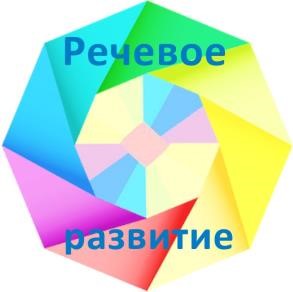 развитие звуковой и интонационной культуры речи, фонематического слуха; зна- комство с книжной культурой, детской литера- турой, понимание на слух текстов различных жанров детской литературы; формирование зву- ковой аналитико-синтетической активности как предпосылки обучения грамоте.Извлечение из ФГОС ДООсновные задачи речевого развития:Стимулировать речевое развитие ребенка (диалогическое, моноло- гическое), способствовать формированию умения вступать в коммуника- цию с другими людьми, умения слушать, воспринимать речь говорящего и реагировать на нее собственным откликом, адекватными эмоциями.Создать условия для формирования и развития звуковой культуры речи, образной, интонационной, грамматической сторон речи, фонемати- ческого слуха ребенка.Обеспечить приобщение ребенка к культуре чтения литературных произведений.Способствовать развитию словотворчества, речевого творчества ре- бенка.Взаимосвязь психофизических особенностей ребенка дошкольного возраста с составляющими культурных практик речевого развитияМодель реализации образовательной области «Речевое развитие»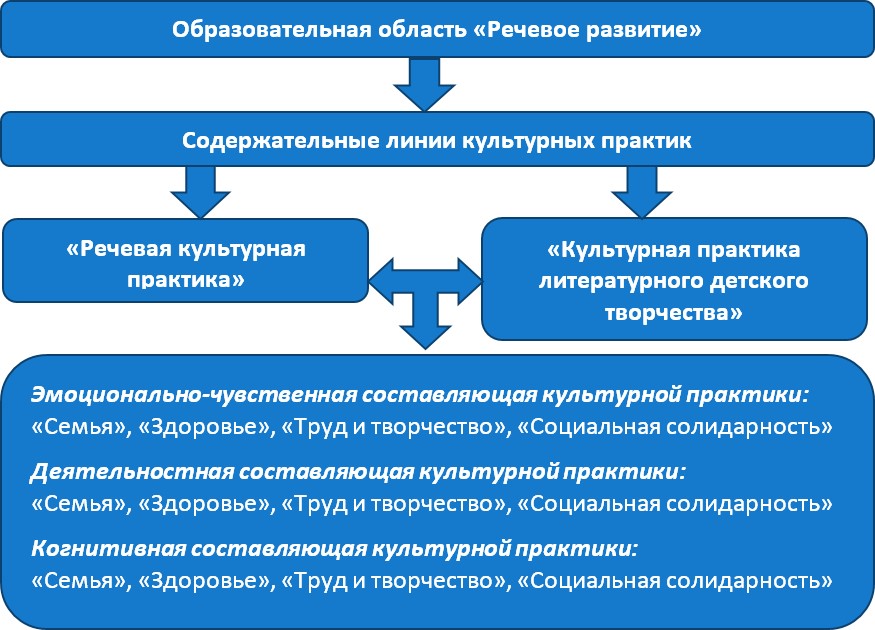 ДОШКОЛЬНЫЙ ВОЗРАСТ (3–7(8) ЛЕТ)Задачи образовательной деятельности ребенка четвёртого года жизниОбеспечить формирование основы речевой и языковой культуры, совершенствования разных сторон речи ребенка.Создать условия для налаживания игрового и речевого взаимодей- ствия ребенка со взрослыми и сверстниками.Обеспечить накопление словарного запаса, обогащение речи смыс- ловым содержанием.Создать условия для освоения грамматического строя речи ребенка в процессе развития связной диалогической и монологической речи.Создать условия для подведения ребенка к элементарной поисковой деятельности в сфере языка и речи.Обеспечить развитие восприятия и произносительной стороны речи: произношение гласных и простых согласных звуков.РЕАЛИЗАЦИЯ СОДЕРЖАТЕЛЬНЫХ ЛИНИЙ КУЛЬТУРНЫХ ПРАКТИК РЕБЕНКА 3–4 ЛЕТСодержательная линия образования «Речевая культурная практика»Эмоционально-чувственная составляющая культурной практики«Семья»Взрослые создают условия для:стимулирования потребности делиться своими впечатлениями с близ-кими и знакомыми;развития диалогической речи как способа коммуникации (жесты, мимика, слова, фразы; основы речевого этикета.«Здоровье»Взрослые создают условия для:трансляции своего эмоционального состояния всеми доступными речевыми средствами.«Труд и творчество»Взрослые создают условия для:возможности давать нравственную оценку поступкам литературных персонажей, героям детских фильмов;упражнения в пересказе простых произведений с помощью взрос- лого с использованием драматизации;расширения словаря, обозначающего действия (деятельность и дей- ствия людей; движения животных);поощрения стремления детей использовать определения (характери- стики предметов, явлений, внешний вид людей и животных, их эмоцио- нальное состояние).«Социальная 	солидарность» Взрослые создают условия для:согласования своих действий с действиями партнёров в совместных играх;получения возможности  и  транслируют  словесное  представление о нравственных качествах людей,получения  возможности  транслировать  словесное   представление о нравственных качествах людей,формирования умение понимать нежелательность некоторых по- ступков, через сказочные рассказы воспитателя;развития умения оказывать участие и поддержку (словесную и дея- тельную) сверстникам и младшим в различных ситуациях,формирования умения давать оценку собственным поступкам;стимулирования  желания  соотносить  свои  поступки  с  нормами  и правилами поведения;развития умения оценивать собственное речевое поведение и рече- вое поведение сверстников и взрослых,формирования умения анализировать и оценивать конфликтные си- туации, правильно реагировать на них, выбирать адекватный выход;формирования  умения  проявлять  толерантность  по   отношению  к людям разных национальностей, сверстникам в группе.Деятельностная составляющая культурной практики«Семья»Взрослые создают условия для:стимулирования детей использовать в активной речи названий и назна- чений предметов (одежды, обуви, головных уборов, посуды, видов транспорта);использования детьми в речевых играх одних и тех же предметов, но  в разном контексте «Чашка стоит на столе», «Из чашки пьют чай»;формирования умения различать предметы по существенным при- знакам, видеть их особенности, выделять характерные признаки и каче- ства, а также действия, связанные с движением игрушек, животных и их состоянием, через игры «Скажи кто такой?», «Кто, что умеет делать? и т. п.;участия в игровых упражнениях по развитию речевого дыхания, слухового внимания, фонематического слуха, интонации, в игровых ситу- ациях, вызывающих потребность воспринимать речь не только взрослых, но и сверстников, в воспроизведении ритма стихотворения, звукового об- раза слова (слышать специально выделяемый в речи взрослого звук и вос- производить его).«Здоровье»Взрослые создают условия для:формирования интонационной выразительности речи;выработки у детей правильного темпа речи;совершенствования звукопроизношения с помощью артикуляцион- ной гимнастики.«Труд и творчество»Взрослые создают условия для:возникновения умения называть части суток, через использование графического моделирования и предметных моделей;формирования желания участвовать в драматизации знакомых сказок;стимулирования желания отгадать описательную загадку;участия детей в творческих упражнениях;закрепления в речи умения называть животных и их детёнышей;формирования умения находить заданное слово в предложенной фразе (с опорой на картинку и без неё;формирования умения дифференцировать слова близкие по слого- вой структуре (с опорой на картинку): дом ‒ кот, машина ‒ барабан и др.;формирования умения дифференцировать слова, близкие по слого- вой структуре и звучанию (уточка-дудочка);упражнять в согласовании слов в роде, числе и падеже;упражнении в правильном употреблении предлогов, выражающих пространственные отношения (у, в, с, из, к, за, на).«Социальная солидарность» Взрослые создают условия для:поощрения инициативы детей в общении со взрослыми и с другими детьми (отвечать на вопросы и задавать их, рассказывать о событиях, на- чинать разговор, приглашать к деятельности);использования с помощью взрослого в игровой деятельности элемен- тов объяснения и убеждения при сговоре на игру, разрешения конфликтовформирования умения в беседе понятно для слушателей отвечать на вопросы и задавать их.Когнитивная составляющая культурной практики«Семья»Взрослые создают условия для:обучения детей вести диалог;развития связной речи, через вовлечение детей в сюжетно-ролевую игру «Телефон», «Магазин», «Семья»;упражнения детей в построении связных высказываний (описание игрушки, придумывания рассказа по картинке и из собственного опыта)  с помощью вопросов,  ориентирующих  на  опыт  ребёнка  об  увиденном и пережитом;развития монологической речи, побуждения к самостоятельному рассказыванию, через смену героев, обстоятельств, темы рассказа;участия в ситуациях речевого общения, вызывающих потребность отвечать на вопросы и задавать их в условиях наглядно представленной ситуации общения (Кто это? Как его зовут? Что он делает? Во что одет? Какого цвета одежда? И т. п.), а также рассказать в трёх-четырёх простых предложениях об эмоционально значимых предметах, событиях;развития умения сравнивать предметы, соотносить целое и его части (поезд-окна);использования правильно согласованных прилагательных и суще- ствительных в роде, числе и падеже (длинная верёвка, маленький зайчик и т. д.), пространственных предлогов (в, над, под, за и т. д.);стимулировании желания принимать участие в способах словообра- зования с помощью различных суффиксов в игре (заяц – зайчонок, кот – котёнок);формирования умения использовать слова с противоположным зна- чением в процессе рассматривания предмета (этот мишка большой, а тот маленький и т. д.);развития умения составлять из нераспространённых простых пред- ложений распространённые путём введения в них прилагательных (обу- чать составлению сравнений), определений, дополнений;развития умения составлять предложения с однородными членами.«Здоровье»Взрослые создают условия для:развития моторики, речедвигательного аппарата, слухового воспри- ятия, речевого дыхания (умения протяжно и плавно производить выдох, через рот, произносить протяжно на одном выдохе гласные и согласные звуки, короткие фразы, чистоговорки;правильного произнесения гласных, твёрдых и мягких согласных звуков ([м], [б], [п], [т], [д], [н], [к], [г], [х], [ф], [в], [с], [ц]) в игровых упраж- нениях.«Труд и творчество»Взрослые создают условия для:развития связной речи, через вовлечение в разговор во время рассма- тривания предмета;развитие активного словаря, через разучивание потешек, считалок, простых четверостиший;поощрения словотворчество детей как этапа активного овладения грамматикой;формирования умения у детей небольшие рассказы в форме диалога с использованием игрушек;стимулирования употребления в речи имён существительных в един- ственном и множественном числе;«Социальная солидарность» Взрослые создают условия для:трансляции словесного представления о нравственных качествах людей;трансляции навыка владения элементарными правилами речевого этикета: без напоминания взрослого здоровается и прощается, говорит«спасибо» и «пожалуйста».Содержательная линия образования «Культурная практика литературного детского творчества»Эмоционально-чувственная составляющая культурной практики«Семья»Взрослые создают условия для:освоения детьми основ нравственного содержания художественного произведения;формирования первых понятий о критериях оценки добра и зла, представлений о вечных нравственных ценностях.«Здоровье»Взрослые создают условия для:поддержки стремления занять свой досуг рассматриванием книги, через похвалу, подчёркивая его взрослый статус.«Труд и творчество»Взрослые создают условия для:овладения детьми умения  бережно  относиться  ко  всем  живущим в окружающем мире.«Социальная солидарность» Взрослые создают условия для:поддержания инициативы публично читать стихотворение наизусть, стремясь не забыть и точно воспроизвести его содержание и ритм;вступления в диалог со взрослыми по поводу прочитанного (отве- чает на вопросы).формирования умения помощью взрослого дифференцированно ис- пользовать средства эмоциональной лексики.Деятельностная составляющая культурной практики«Семья»Взрослые создают условия для:воспитания интереса к фольклорным и литературным текстам, же-лания их слушать;развития умения воспроизводить короткие ролевые диалоги из ска- зок и прибауток в играх-драматизациях, повторять за взрослым знакомые строчки и рифмы из стихов, песенок, игр с пальчиками.участия в драматизации знакомых сказок.возникновения представлений о сюжете произведения; о взаимос- вязи происходящих в нем событий; о мелодичности стихотворного про- изведения;стимулирования проявления желания выражать впечатления о про- читанном речевыми и неречевыми средствами;развития желания разговаривать о прочитанном;приобщения к разговору о книгах, героях, их облике, поступках, от- ношениях;развития интереса, положительного отношения к совместному со взрослым чтению, слушанию, инсценированию художественных произ- ведений как предпосылку развития потребности чтения художественной литературы.«Здоровье»Взрослые создают условия для:возникновения умения отличать ошибки в пересказе от художе- ственной интерпретации;формирования интонационной выразительности речи.«Труд и творчество»Взрослые создают условия для:освоения детьми художественной изобразительности и выразитель- ности словесного образа;знакомства с языковыми средствами выразительности через погру- жение в богатейшую языковую среду художественной литературы.«Социальная солидарность» Взрослые создают условия для:поддержки у детей желания к совместным играм под стихотворный текст;проявления желания слушать произведение, рассматривать иллю- страции к нему, расспрашивать взрослого о прочитанном, проявлять же- лание «прочитать» произведение еще раз;развития понимания смысла ситуации, описываемой в литератур- ном произведении, учить выражать свое отношение: словом (реплики, повторы,  вопросы),  эмоциями  и  действиями  (несет  книгу,  действует   с игрушками, персонажами кукольного театра).Когнитивная составляющая культурной практики«Семья»Взрослые создают условия для:развития интереса к произведениям народного и профессионального искусства, к литературе (стихи, песенки, потешки, проза);возникновения у детей начальных представлений о фантастическомхудожественном образе и его отличии от реального;поддержания у детей желания комментировать происходящие в книге события;знакомства с отличиями повседневной речи от речи литературных героев;развития умения слушать и пересказывать сказки (совместно со взрослым и подговаривать за ним);развития умения по собственной инициативе или по предложению взрослого рассказывать об изображенном на картинках, о событиях из личного опыта.«Здоровье»Взрослые создают условия для:развития умения слушать и воспроизводить звуковой образ, пра- вильно передавать его звучание.«Труд и творчество»Взрослые создают условия для:расширения представлений детей о различных жанрах фольклора (потешки, прибаутки, потешки);рассматривания иллюстраций к произведению, в ситуациях рече- вого общения после его прочтения;участия в коллективных играх на основе изложения коллективного рассказа (начинает рассказ взрослый, а дети, используя элементы творче- ства, продолжают);употребления запомнившихся слов, выражений, песенок героев ли- тературных произведений;упражнять в составлении простых высказываний с элементами опи- сания (перечисления) и повествования (динамики событий или действий);«Социальная 	солидарность» Взрослые создают условия для:возникновения у детей представлений о разных условиях изобража- емой жизни в разных эпохах и разных странах;расширения у детей границы своего видимого, обжитого, реального мира миром литературных героев и рассматривать этот мир не как чуж- дый, а как интересный и увлекательный.СРЕДНИЙ ДОШКОЛЬНЫЙ ВОЗРАСТ (4–5 лет)Основные задачи образовательной деятельности (пятый год жизни ребенка)Обеспечить развитие речи ребенка как средства общения и культуры.Способствовать развитию речевого взаимодействия ребенка с взрос- лым, диалогического общения со сверстниками.Создать условия для расширения активного словаря ребенка, пра- вильного понимания и употребления слов, развития грамматически пра- вильной диалогической и монологической речи.Способствовать стимулирование словесного творчества ребенка, экспериментирования со структурой предложения.Обеспечить развитие у ребёнка правильного произношения, фоне- матическогоОбеспечить развитие у ребенка правильного произношения, фоне- матического восприятия, умения пользоваться интонационными сред- ствами выразительности речи.РЕАЛИЗАЦИЯ СОДЕРЖАТЕЛЬНЫХ ЛИНИЙ КУЛЬТУРНЫХ ПРАКТИК РЕБЕНКА 4–5 ЛЕТСодержательная линия образования «Речевая культурная практика»Эмоционально-чувственная составляющая культурной практики«Семья»Взрослые создают условия для:обмена ежедневными впечатлениями о произведениях, героях, их поступках, прожитых входе ознакомления с произведениями литературы в ходе, семейных и детсадовских мероприятий и др.;поощрения желания описывать понравившиеся предметы и игрушки, принесенные из дома;поощрения рассказов на бытовые темы,поощрения желания участвовать в обсуждении будущего или имею- щегося продукта литературного творчества, созданного в условиях семьи или детского сада;поддержки самостоятельного придумывания разных вариантов про- должения сюжета придуманных с членами семьи (грустные, радостные, загадочные) в связи с собственными эмоциональными запросами.«Здоровье»Взрослые создают условия для:проведения с удовольствием в повседневной жизни артикуляцион- ной гимнастики, специальных упражнений на развитие речевого дыхания.«Труд и творчество»Взрослые создают условия для:поддержания интереса к ритмико-слоговой структуре слов, через упражнение детей в подборе к заданному слову «друга» (свечка – печка, галка – палка, норка – корка);поддержания интереса в участии в ситуациях речевого общения, вызывающих потребность задавать вопросы причинно-следственного ха- рактера (Почему? Зачем?) по прочитанному произведению, рассказывать о впечатлениях и событиях из личного опыта, предметах, книгах и т. п.«Социальная солидарность» Взрослые создают условия для:пользования элементарными правилами речевого этикета: не пере- бивать взрослого и сверстников в разговоре, вежливо обращаться к собе- седнику;адекватного реагирования на эмоциональное состояние собеседника (помочь, пожалеть);стимулирования вступать в диалог со взрослыми и другими детьми по поводу прочитанного (не только отвечать на вопросы, но и самому за- давать их по тексту: Почему? Зачем?);поощрения желания рассуждать о героях (их облике, поступках, от- ношениях);поощрения  желания  откликаться   на   прочитанное,   рассказывать о нем, проявляя разную степень выражения эмоций и используя разные средства речевой выразительности;запоминания прочитанного и удерживания информации(недолгое время)о писателе, содержании произведения.Деятельностная составляющая культурной практики«Семья»Взрослые создают условия для:активизации употребления дома в речи названий предметов, их ча- стей, материалов, из которых они изготовлены;активизации словарного запаса на основе углубления представлений ребёнка об окружающей действительности, через наблюдения, рассма- тривания отдельных объектов и предметов;свободного выражения своих потребностей и интересов с помощью диалогической речи;поощрения применения умения спрашивать, отвечать, высказывать сомнение или побуждение к деятельности по прочитанному;использования умения отбирать и пользоваться языковым материа- лом в зависимости от социальной ситуации (приветствие, прощание, бла- годарность, утешение, извинение и т. д.);«Здоровье»Взрослые создают условия для:совершенствования отчётливого произношения слов и словосочетаний;поддержание интереса к художественно-речевым средствам в ходе общения со сверстниками, выполнения культурно-гигиенических навы- ков: одевания на прогулку, приёма пищи и пользования столовыми при- борами, пользования предметами личной гигиены;«Труд и творчество»Взрослые создают условия для:поддержки словотворчество детей, подсказывая общепринятый об- разец слова.развития связной речи, через стимулирование их к использованию разных типов предложений,упражнения детей в замене часто используемых детьми указатель- ных местоимений и наречий (там, туда, такой) более точными вырази- тельными словами;формирования умения согласовывать слова в предложении, пра-вильно использовать предлоги в речи.участия в речевых играх, вызывающих потребность не только соот- носить слова по смыслу, но и объяснять их («Как сказать по-другому?»,«Продолжи цепочку слов»).развития выразительного чтения стихов и  пересказа  произведе-  ний с использованием средств интонационной речевой выразительности (силы голоса, интонации, ритма и темпа речи) в условиях пересказа произ- ведения (эмоционально передавая своё отношение к героям и событиям);использования образных средств языка, передающих эмоциональ- ные состояния людей и животных в процессе обсуждения литературного произведения;отгадывания и сочинения описательных загадок о предметах (жи- вых и неживых);участия в ситуациях, вызывающих необходимость использовать ре- чевое творчество (дополнять прочитанные книги своими версиями сюже- тов, эпизодов, образов);участия в играх-драматизациях, показе настольного театра, вызыва- ющих потребность пересказать небольшое литературное произведение;поддержания интереса детей на интуитивном уровне использовать грамматические правила.поддержания детей активно употреблять в речи простейшие виды сложносочинённых и сложноподчинённых предложений;упражнения детей в умении выделять и называть предметы, их при- знаки, состояния, действия;упражнения в выделении заданного звука в словах (в начале слова)  и подборе слов на заданный звук;определении звука в слове, когда он выделяется голосом (с-с-санки) и не выделяется голосом;определения выбора их двух предметов того, в названии которого есть заданный звук;поощрения стремления  детей  составлять  из  слов  словосочетания и предложения;знакомства с видами простых предложений по цели высказывания (вопросительные, побудительные, повествовательные);знакомства с приёмами словообразования существительных, прила- гательных из существительных;упражнения в образовании существительных при помощи уменьши- тельно-ласкательных и других суффиксов (-ищ, -иц, -ец);упражнения в употреблении притяжательного местоимения мой;упражнении в употреблении глаголов в неопределённой форме (пла- вать, лежать, сидеть);закрепления умения образовывать глаголы с помощью приставок;закрепления умения составлять и распространять простые предло- жения в игровых упражнениях.«Социальная 	солидарность» Взрослые создают условия для:участия в ситуациях речевого сотрудничества со сверстниками во всех видах деятельности;использования  в   игровой   деятельности   элементов   объяснения   и убеждения при сговоре на игру, разрешении конфликтов;развития умения поддерживать высказывания партнеров;проявления инициативности и самостоятельности в некоторых си- туациях общения со взрослыми и  сверстниками при  решении  бытовых и игровых задач  (желание  задавать  вопросы,  делиться  впечатлениями  о событиях, начинать разговор, приглашать к деятельности);показа во время ведения диалога с ребёнком как нужно вести диалог за столом, в гостях, при разговоре по телефону, в общественных местах   и т. п.;поддержки инициативности и самостоятельности ребенка в речевом общении со взрослыми и сверстниками, использования в практике об- щения описательных монологов и элементов объяснительной речи после прочтения произведения;поддержки желания использовать средства интонационной вырази- тельности в процессе общения со сверстниками и взрослыми при пере- сказе литературных текстов;подготовки детей к восприятию образного характера литературы, пониманию своеобразия словесного образа;Когнитивная составляющая культурной практики«Семья»Взрослые создают условия для:формирования умения определять и называть местоположение пред- мета – формирования умения определять и называть местоположение предмета (слева, справа, рядом, около, между), время суток в домашних условиях;закрепления через личный опыт в повседневной жизни и в других видах деятельности понимания, что языковое насыщение диалога (какие слова и выражения употреблять, с какой интонацией произносить фразы  и реплики) зависит от того, с кем и по какому поводу общаешься;возникновения интереса к литературе, соотнесению литературных фактов с имеющимся жизненным опытом, установлению причинных свя- зей в тексте, воспроизведению текста по картинкам на тему семейных от- ношений;«Здоровье»Взрослые создают условия для:использования средств интонационной речевой выразительности (сила голоса, интонация, ритм и темп речи)развития артикуляционного аппарата;работы над дикцией:развития фонематического слуха,формирования помощью игр учить умения различать на слух и на- зывать слова, начинающиеся на определённый звукотрабатывания произношения свистящих, шипящих  и  сонорных  (р, л) звуков.«Труд и творчество»Взрослые создают условия для:использования в речи прилагательных, наречий, глаголов (формиро- вание умения по составлению сравнений, загадок);знакомства с нормами и правилами речевой культуры на примерах из жизни, образцах общения литературных героев, персонажей мульт- фильмов.понимания смысла загадок; понимания многозначных слов (лапка, иголка) и происхождения некоторых слов («Почему шапку называют ушанкой?»);введения в словарь существительных, обозначающих профессии; глаголов, характеризующих трудовые действия;развития умения употреблять слова – антонимы, синонимы, суще- ствительные с обобщающим значением (мебель, овощи, животные);закрепления правильного произношение гласных и согласных звуков;обучения образовывать форму множественного числа существи- тельных, обозначающих детёнышей и животных, употреблять эти суще- ствительные в именительном и винительном падежах (медвежата – медве- жат); правильно употреблять форму множественного числа родительного падежа существительных (вилок, яблок, туфель);формирования умения выделять объект при описании;•формирования умения соотносить объект речи при описании.развития умения соотносить объект речи с соответствующими опи- саниями;развития умения составлять простые перечисления.знакомства со средствами художественной выразительности, кото- рые наиболее полно и точно характеризуют героев (внешность, внутрен- ние качества), а также окружающий мир (живая и неживая природа).проявления литературных способностей: на основе прочитанного выстраивать свои версии сюжетных ходов, придумывать разные варианты продолжения сюжета (грустные, радостные, загадочные) в связи с соб- ственными эмоциональными запросами, создавать словесные картинки;формирования умения составлению и распространению простых предложений за счёт однородных членов: подлежащих, определений ска- зуемых;стимулирования появления в речи детей предложений сложных кон- струкций;формирования умения употреблять названия животных и их детё- нышей в единственном и во множественном числе не используя трудные формы слов.«Социальная 	солидарность» Взрослые создают условия для:использования в речи слов, побуждающих к объяснению и убежде- нию в процессе игровой деятельности (договориться об игре, ориентиро- ваться на ролевые высказывания партнёров, поддерживать их в процессе игрового общения, при разрешении конфликтов и т. д.);использования слов, выражающих эмоциональное сочувствие, со- страдание, желание сотрудничать («мне тебя жалко», «давай поиграем вместе» и т. д.);самостоятельного отбора детьми предметов с заданным звуком;•закрепления произношения звуков родного языка.Содержательная линия образования«Культурная практика литературного детского творчества»Эмоционально-чувственная составляющая культурной практики«Семья»Взрослые создают условия для:поддержки самостоятельного придумывания разных вариантов про- должения сюжета (грустные, радостные, загадочные) в связи с собствен- ными эмоциональными запросами.«Здоровье»Взрослые создают условия для:публичного чтения стихотворения наизусть, с точно воспроизведён- ным содержанием и ритмом.«Труд и творчество»Взрослые создают условия для:проявления словотворчества, интереса к языку;развития желания использовать читательский опыт в других видах деятельности;проявления у детей эмоциональной отзывчивости на художествен- ные произведения.«Социальная солидарность» Взрослые создают условия для:бережного отношения детей к книге;Деятельностная составляющая культурной практики«Семья»Взрослые создают условия для:поддержания инициативности и самостоятельности ребенка в рече- вом общении со взрослыми и сверстниками, использования в практике общения описательных монологов и элементов объяснительной речи;воспитания желания использовать средства интонационной вырази- тельности в процессе общения со сверстниками и взрослыми при пере- сказе литературных текстов;освоения детьми выразительностью художественного слова;подготовки детей к восприятию образного характера литературы, пониманию своеобразия словесного образа.«Здоровье»Взрослые создают условия для:развития мелкой моторики.поддержания интереса к художественно-речевым средствам (по- тешки, поговорки, считалки, загадки и др.) в ходе общения со сверстни- ками, выполнения культурно-гигиенических навыков: одевания на про- гулку, приёма пищи и пользования столовыми приборами, пользования предметами личной гигиены;«Труд и творчество»Взрослые создают условия для:показа детям связи искусства слова с музыкой и изобразительным искусством;развития творческих способностей: дополнять прочитанные книги своими версиями сюжетов, эпизодов, образов.проявления интереса к процессу чтения, героям и причинам их по- ступков, ситуациям как соотносимым с личным опытом, так и выходя- щим за пределы непосредственного восприятия. Соотнесения их с цен- ностными ориентациями (добро, красота, правда и др.).поощрения желания с помощью взрослого называть тематически разнообразные произведения и классифицирует их по темам: «о маме»,«о природе», «о животных», «о детях» и т. п.;упражнения в пересказе произведений путём перевода стихотвор- ного текста в повествовательный.поощрения желания детей составлять собственные повествователь- ные высказывания.«Социальная 	солидарность» Взрослые создают условия для:возникновения потребности бережного отношения к книгам, жур- налам;воспитания желания использовать средства интонационной вырази- тельности в процессе общения со сверстниками и взрослыми при пере- сказе литературных текстов;поддержки инициативности и самостоятельности ребенка в речевом общении со взрослыми и сверстниками, использования в практике об- щения описательных монологов и элементов объяснительной речи после прочтения произведения;поддержки желания использовать средства интонационной вырази- тельности в процессе общения со сверстниками и взрослыми при пере- сказе литературных текстов;подготовки детей к восприятию образного характера литературы, пониманию своеобразия словесного образа;Когнитивная составляющая культурной практики«Семья»Взрослые создают условия для:воспитания интереса к литературе, соотнесения литературных фак- тов с имеющимся жизненным опытом, установления причинных связей    в тексте, воспроизведения текста по картинкам;предоставления детям возможности активного экспериментирова- ния со словом, поощряют характерное для пятого года жизни словотвор- чество, тактично подсказывают общепринятый образец слова;использования читательского опыта в предпочитаемых видах дея- тельности;возникновения у детей желания проводить первые опыты детского комментирования, прочитанного.«Здоровье»Взрослые создают условия для:использования средств интонационной речевой выразительности (сила голоса, интонация, ритм и темп речи)понимания детьми отличий реальных явлений от фантастических образов;различения способов познания в литературе и в жизни (образы ма- гов, звездочетов, кудесников в сказочных произведениях).«Труд и творчество»Взрослые создают условия для:упражнения детей в умении драматизировать небольшие сказки или наиболее выразительные и динамичные отрывки из сказок;накопления опыта пользования в собственной повседневной речи лексикой, полученной при прослушивании литературных произведений;отгадывания и сочинения описательных загадок предметах и объек- тах природы, используя слова и выражения, отражающие нравственные представления (добрый,злой, вежливый, грубый и т. п.);формирования умения составлять повествовательные высказывания путём изменения знакомых текстов: по аналогии («Сказки на новый лад»)возникновения желания детей принимать участие в инсценировках небольших стихотворений и прозаических литературных произведений;понимает, что значит «читать книги» и как это нужно делать, знаком с содержанием читательского уголка.«Социальная 	солидарность» Взрослые создают условия для:поддержки интереса детей друг к другу в речевой творческой дея- тельности;возникновения у детей стремления к самостоятельным и совмест- ным друг с другом познавательным действиям.поддержки стремления бережного отношения к книгам.СТАРШИЙ ДОШКОЛЬНЫЙ ВОЗРАСТ (5–6 лет)Основные задачи образовательной деятельности ребенка шестого года жизни ребенкаСоздать условия для развития речи как средства общения и культуры.Способствовать налаживанию диалогического общения ребенка со сверстниками, умения пользоваться разнообразными средствами обще- ния – словесными, мимическими, пантомимическими (с учетом конкрет- ной ситуации).Обеспечить обогащение, уточнение и активизацию словаря, работу над смысловой стороной речи.Создать условия для развития грамматически правильной диалоги- ческой и монологической речи; звуковой и интонационной культуры речи, представлений о словесном составе предложения, звуковом и слоговом звучании слова.РЕАЛИЗАЦИЯ СОДЕРЖАТЕЛЬНЫХ ЛИНИЙ КУЛЬТУРНЫХ ПРАКТИКИ РЕБЕНКА 5–6 ЛЕТСодержательная линия образования «Речевая культурная практика»Эмоционально-чувственная составляющая культурной практики«Семья»Взрослые создают условия для:поддержки потребности  вступления  в  деловой  диалог  и  участия в нём в процессе совместной и самостоятельной деятельности;общения по поводу социальных событий, отражающихся в сред- ствах массовой информации;проявления активности при обсуждении вопросов, связанных с собы- тиями, предшествовавшими и последующими за теми, которые изображены в произведении искусства или которые обсуждаются в настоящий момент.развития умения говорить от лица своего и лица партнера, другого персонажа.«Здоровье»Взрослые создают условия для:стимулирования давать фонетическую оценку звукам речи, ориен- тируясь на их темпоритмические и мелодико-интонационные характери- стики в предложении;адекватного и осознанного использования разнообразных невер- бальных средств общения: мимику, жесты, действия.«Труд и творчество»Взрослые создают условия для:развития первичных представлений о нормах и правилах речевого этикета на примерах героев мультфильмов, литературных произведений;приобретения опыта в отгадывании и сочинении описательных зага- док и загадок со сравнением;устного иллюстрирования отрывков из текста додумывания эпизода (сказки, рассказа);сочинения небольшого стихотворения;употребления элементов описания, в том числе описания состояния близких людей и героев (литературы, фольклора, мультфильмов и т. п.), их настроения.«Социальная 	солидарность» Взрослые создают условия для:возникновения у детей потребности выполнять основные правила речевого этикета (здороваться, прощаться, обращаться с просьбой, вы- ражать благодарность, правильно общаться по телефону, в гостях, обще- ственных местах);побуждения детей к  высказыванию  своего  отношения  к  событию в монологической форме;проявления инициативности и самостоятельности в общении со взрослыми и сверстниками (задает вопросы, рассказывает о событиях, начинает разговор, приглашает к деятельности);использования в процессе речевого общения слова, передающие эмо- ции, настроение и состояние человека (грустит, переживает, расстроен, радуется, удивляется, испуган, боится и т. д.);использования в речи дифференцированную морально-оценочну- юлексику (например, скромный – нескромный, честный – лживый и др.), вместо единичных слов (плохо (плохой) – хорошо (хороший), добрый – злой.Деятельностная составляющая культурной практики«Семья»Взрослые создают условия для:формирования умения подбирать и активно использовать в речи определения к предметам, объектам, явлениям (качества, свойства) и гла- голы, обозначающие их действия и действия с ними;поддержания зарождения в недрах диалогического общения новой формы речи – монолога (короткого рассказа);поддержки желания читать наизусть короткие стихотворения,пересказа произведений художественной литературы и фольклора;общения по поводу содержания произведений, событий из личного опыта и др.;создания речевых ситуаций, позволяющих ребёнку согласовывать существительные с числительными;поощрения стремления ребёнком использовать в речи сложные типы предложений (сложносоченённые);упражнения в домашних условиях в составления простых распро- странённых предложений.«Здоровье»Взрослые создают условия для:приобретения опыта чистого произнесения всех звуков родного языка;развития и поддержки использования в речи средств интонационной выразительности (регулирование громкости голоса, темпа речи, интонации).«Труд и творчество»Взрослые создают условия для:развития диалогического общения в процессе коллективных бесед, совместного рассказывания, сочинения;освоения детьми адекватного использования невербальных средств общения (жесты, мимика);понимания и употребления в собственной речи лексики, позволя- ющей осуществлять детские виды деятельности (высказываться о своих желаниях и интересах, о целях – результатах деятельности, планировать деятельность, комментировать действия и др.).использования развёрнутых повествовательных  высказываний, форм прямой и косвенной речи;использования в ситуации речевого общения понятий «буква»,«предложение», «гласный и согласный звуки», «звуковой анализ слова»;активизации в речи детей прилагательные, глаголы, числительные;уточнения представления детей о предметах и их частях, особое внимание уделяя назначению представленного предмета;ознакомления детей с синонимами;продолжения знакомства детей с антонимами;продолжения знакомства детей с доступными многозначными сло- вами разных частей речи;упражнения детей в умении правильно согласовывать числительные с существительными;правильного употребления предлогов;упражнения детей в образовании существительных при помощи суффиксов, глаголов с помощью приставок; прилагательных от существи- тельных;продолжения работы по составлению простых предложений;упражнения детей в составлении простых распространённых пред- ложений.«Социальная 	солидарность» Взрослые создают условия для:поддержки желания ребенка поделиться своими мыслями, чув- ствами, возросшими знаниями об окружающем (интересная встреча в при- роде, смешное поведение младшего братишки, поездка на дачу и т. п.)участия в ситуациях речевого общения, вызывающих потребность быть активными и доброжелательными, ориентироваться на собеседника (внимательно слушать, отвечать на вопросы);в разговоре свободно использует прямую и косвенную речь.Когнитивная составляющая культурной практики«Семья»Взрослые создают условия для:введения в словарь детей наречия и поощрения самостоятельного ис- пользования в речи наречий (холодно, горячо, тепло, весело, красиво и т. п.);составления рассказов по семейным фотографиям, охватывающим определённый временной промежуток (рост малыша, летний отдых и т. д.);продолжения в повседневном общении расширять запас слов-обоб- щений за счёт уточнения их значения, с помощью речевых упражнений типа «Магазин обуви» (одежды, мебели и т. д.);знакомства детей с доступными им многозначными словами разных частей речи (ручка, ножка; гладить, ходить; новый, сильный и др.);поддержки речевых ситуаций по подбору слов и фраз, сходных по звучанию, ритмически и интонационно («Где ты, кошечка, была?»);упражнении использования вопросительной, восклицательной и по- вествовательной интонации,упражнении составления предложений и определения последова- тельности слов в предложении.«Здоровье»Взрослые создают условия для:развития ручной умелости в разных видах деятельности (самообслу- живание, трудовые поручения, ручной труд);развития пинцетного захвата (двумя пальчиками);проведения специальных речевых игр по рекомендации специали- стов с целью формирования произносительной стороны речи.«Труд и творчество»Взрослые создают условия для:поддержания интереса детей к рассказыванию по собственной ини- циативе или по предложению взрослого;поддержания интереса участвовать в драматизации литературных произведений;освоения способов эмоциональной и выразительной передачи содер- жания сказки, рассказа, картинки, небольших прозаических текстов, впе- чатлений из личного опыта, используя выразительные средства (жесты, мимика),понимания и употребления в собственной речи в процессе участия во всех видах детской деятельности слов, обозначающих  разнообраз-  ные свойства и качества предметов: форму, цвет (оттенки цвета), размер, пространственное расположение, способы использования и изменения предмета, родовидовые отношения объектов и явлений с указанием ха- рактерных и существенных признаков; новых слов, обозначающих на- звания профессий, учреждений, предметов труда, техники, выполнения трудовых действий; слов, необходимых для установления взаимоотно- шений с окружающими; синонимов; антонимов; слов, отражающих ха- рактер движения или значения прилагательных оценочного характера (умный – рассудительный); слов, обозначающих материал, из которого сделан предмет (дерево, пластмасса, стекло); качества предметов: форму, цвет (оттенки цвета), размер, пространственное расположение, способы использования и изменения предмета, родовидовые отношения объектов и явлений с указанием характерных и существенных признаков; слов – названий обследовательских действий;формирования образования существительных с увеличительными  и уменьшительными суффиксами (берёза – берёзонька); правильного употребления в речи примеров сложных случаев грамматики (пианино, пальто); использования развёрнутых повествовательных высказываний, форм прямой и косвенной речи;развития первичных представлений: о том, что такое буква, предло- жение, гласный и согласный звуки, звуковой анализ слова;знакомства с правилами деления слов на слоги, выделения ударного гласного и конечного согласного звуков, определения места звука в слове, гласных и согласных звуков, анализа простых трёхзвуковых слов;развития умения делить слова на слоги и определения их последова- тельности;введения понятия «гласные – согласные», на основе анализа их ар- тикуляции;формирования умения выделять слова с заданным звуком из рече- вого потока, определять позицию звука в слове (начало, середина, конец);знакомства со слоговой структурой слова.«Социальная 	солидарность» Взрослые создают условия для:понимания и употребления в собственной речи в процессе участия во всех видах детской деятельности слов и выражений, отражающих пред- ставления ребёнка о нравственных качествах людей, об их эмоциональных состояниях; названий страны, города (села), символов государства и др.использования разнообразных конструктивных способов взаимодей- ствия с детьми и взрослыми в разных видах деятельности: договаривается, обменивается предметами, распределяет действия при сотрудничестве;использовании  в  игровой   деятельности   элементов   объяснения   и убеждения при сговоре на игру, разрешении конфликтов, поддерживает высказывания партнеров.Содержательная линия «Культурная практика литературного детского творчества»Эмоционально-чувственная составляющая культурной практики«Семья»Взрослые создают условия для:поддержки ведения беседы с ребёнком о прочитанном, выясняя, что понравилось, что интересно ему как читателю, как он воспринимает про- читанное, чем мотивирует выбор книг для чтения;возникновения потребности создавать (иметь) домашнюю библио-теку из любимых книг детских журналов;возникновения интереса к книгам, которые читали, любили члены семьи, рассказывать о них;«Здоровье»Взрослые создают условия для:развития эмоциональной сферы посредством домашнего чтения;формирования умения регулировать громкость голоса и темп речи   в зависимости от ситуации (громко читать стихи на празднике или тихо делиться своими секретами и т. п.).«Труд и творчество»Взрослые создают условия для:показа детям связи искусства слова с изобразительным искусством;освоения детьми общих и различных черт художественного образа   в литературном произведении и в картинах художников-сказочников;показа детям связи художественной литературы с музыкой;формирования умения описывать состояние героя, его настроение, свое отношение к событию в описательном и повествовательном монологе;использования в речи слов, передающих эмоциональные состояния литературных героев.выразительного отражения образа, прочитанного в литературной речи;использования в своей речи средств интонационной выразительно- сти: чтение стихов грустно, весело или торжественно.«Социальная солидарность» Взрослые создают условия для:развития отношения к литературе как явлению национальной и ми- ровой культуры, как средству сохранения и передачи нравственных цен- ностей и традиций.Деятельностная составляющая культурной практики«Семья»Взрослые создают условия для:развития умения детей объяснять, почему в ходе семейного чтения одно литературное произведение нравится, а другое не нравится;включения  детьми  слов  и  выражений  из  литературных  текстов   в свою повседневную речь.«Здоровье»Взрослые создают условия для:закрепления произносительной стороны речи с помощью чистогово- рок, скороговорок.«Труд и творчество»Взрослые создают условия для:создания игровой обстановки самостоятельно или с помощью взрос- лого (готовят простейшие декорации: домики, силуэты деревьев; цветными шнурами или ленточками изображают речку, дорожку), учат согласовывать свои действия с действиями других детей, отражать в игре содержание лю-бимых литературных произведений, комбинировать сюжеты;показа особенностей использования цвета в литературе и изобрази- тельном искусстве;возможности принимать участие в спектаклях и постановках;поддержки творческого отражения результатов литературного сло- вотворчества в продуктивной деятельности;соотнесения  содержания   прочитанного   взрослым   произведения с иллюстрациями, своим жизненным опытом.«Социальная солидарность» Взрослые создают условия для:обучения пользоваться книжным журнальным фондом публичной библиотеки;стимулирования речевого творчества детей;развития понимания литературного текста в единстве его содержа- ния и формы, смыслового и эмоционального подтекста;развития умения составлять рассказы о событиях из личного опыта (по плану), придумывать концовки к незнакомым сказкам; формировать умение составлять небольшие рассказы творческого характера на тему, предложенную воспитателем;понимания детьми о сочувствии и сострадании как ведущих досто- инствах человека, отразившихся в литературных произведениях;нахождения ребенком своего амплуа в театральных представлениях;овладения умениями разыгрывать сценки по полюбившимся литера- турным произведениям;расширения представлений  детей  о  разных  природных  условиях в других странах (можно ли найти сказку о Снегурочке среди африкан- ских сказок и т. д.);поддержки у детей активной диалогической позиции в общении со сверстниками посредством диалогических сказок;творческого использования прочитанного (образ, сюжет, отдельные строчки) в других видах детской деятельности (игровой, продуктивной деятельности, самообслуживании, общении со взрослым);поддержки интереса человеческими отношениями в жизни и в книге, рассуждения и приведения примеров, связанных с первичными ценност- ными представлениями.Когнитивная составляющая культурной практики«Семья»Взрослые создают условия для:становления мотивации к самостоятельному чтению художественной литературы, в т. ч. посредством создания семейных мини-библиотеки;воспитания отношения к литературе как одному из основных спосо- бов познания жизни.«Здоровье»Взрослые создают условия для:возникновения умения сопоставлять собственную версию расска- занного с оригиналом и объяснять, в чем различие.«Труд и творчество»Взрослые создают условия для:возникновения  умения  отмечать  особенности  словесного  образа  в литературе и его выражения в музыке;формирования умения различать различные жанры литературного творчества;развития творческого потенциала: устного иллюстрирования отрыв- ков из текста, додумывания эпизода, сочинения небольшого стихотворения.стимулирования желания читать наизусть стихотворения;«Социальная солидарность» Взрослые создают условия для:стимулирования желания описывать состояние героя, его настрое- ние, свое отношение к событию в монологической форме;стимулирования  желания  слушать  художественное  произведение в коллективе сверстников;формирования знаний и соблюдения правил культурного обращения с книгой, поведения в библиотеке (книжном уголке), коллективного чте- ния книг.отражения своего понимания произведения в совместной и коллек- тивной деятельности.проявления навыков отражения содержания литературных произве- дений в коллективных играх-драматизациях и театрализованных поста- новках;проявления собственного, соответствующего возрасту, читатель- ского опыта отражающегося  в  знаниях  широкого  круга  фольклорных  и авторских произведений разных родов и жанров, многообразных по те- матике и проблематике.;возникновения у детей желания узнать из книг о дальних странах,   о жизни ровесников в зарубежных странах;ПОДГОТОВИТЕЛЬНЫЙ К ШКОЛЕ ВОЗРАСТЗадачи образовательной деятельности ребенка седьмого (восьмого) года жизниСоздать условия для развития речи как средства общения и куль- туры, как средства обмена чувствами, налаживания взаимодействия со взрослыми и сверстниками.Способствовать формированию умений ребенка формулировать мысли через слово.Обеспечить расширение и обогащение активного словарного запаса ребенка, продолжения работы над смысловой стороной речи, развития ре-чевого творчества.Создать условия для формирования у ребенка грамматически пра- вильной диалогической и монологической речи, совершенствования всех сторон звуковой культуры речи: фонематического восприятия, звукопро- изношения и дикции, интонационной стороны речи; звуковой аналити- ко-синтетической активности как предпосылки обучения грамоте.РЕАЛИЗАЦИЯ СОДЕРЖАТЕЛЬНЫХ ЛИНИЙ КУЛЬТУРНЫХ ПРАКТИК РЕБЕНКА 6–7(8) ЛЕТСодержательная линия образования «Речевая культурная практика»Эмоционально-чувственная составляющая культурной практики«Семья»Взрослые создают условия для:продолжения ежедневного обмена впечатлениями о прожитом дне,   о семейных и детсадовских мероприятиях;обсуждения с ребёнком совместные мероприятия.«Здоровье»Взрослые создают условия для:выработки правильного произношения звуков родного языка;оценки эмоционального состояния других;контроля правильности собственной речи и речи окружающих.«Труд и творчество»Взрослые создают условия для:поддержки процессе разучивания стихотворений, средствами теа- трализованной деятельности, в игровых заданияхстимулирования составлять рассказы (о предметах, по картине, на- бору картин, на тему из личного опыта), сочинять короткие сказки на за- данную тему, простые небылицы, загадки.«Социальная солидарность» Взрослые создают условия для:поддержки желания у  детей  проявлять  инициативу  и  обращаться к взрослому и сверстнику с предложениями по экспериментированию, используя адекватные речевые формы;поддержки возникновения желания употреблять вежливые формы речи, следовать правилам речевого этикета;стимулирования и поощрения высказывать предположения, давать советы;стимулирования появления умения адекватного и осознанного вы- бора стиля и разнообразных невербальных средств общения (мимика, же- сты, действия);стимулирования использования правил речевой культуры в про- цессе возникновения ситуаций спора.стимулирование появления умения давать оценку своего поведения, поведения других людей с позиций нравственных норм;Деятельностная составляющая культурной практики«Семья»Взрослые создают условия для:формирования осознанного отношения к ведению диалога через не- навязчивый анализ текущего диалога (посредством вопросов «Ты внима- тельно меня слушал?», «Ты понял, о чём я тебе рассказал?», «Что тебе непонятно?», «У тебя есть ко мне вопросы?»;закрепления полученных в детском саду навыки по составлени- юсвязных монологических высказываний, через рассказы по сериям кар- тинок (рассказы в картинках Н. Радлова и других художников; комиксы  с доступным ребёнку содержанием и т. п.);работы с иллюстрациями к не- прочитанным книгам (по картинкам в книге определить, о чём она (её главная идея); какие события в ней описаны (средняя часть), чем закон- читься эта история);упражнения в правильном использовании ударений в словах, через игры «Так и не так».«Здоровье»Взрослые создают условия для:отработки дикции: внятно и отчетливо произносить все слова и сло- восочетания с естественными интонациями.«Труд и творчество»Взрослые создают условия для:поддержки процесса проговаривания чистоговорок, скороговорок, коротких стихотворений;составления творческих рассказов, сказок, загадок (с использова- нием описаний и повествований);сочинения небольших стихотворений, сказок, рассказов, загадок, употребления при этом соответствующих приёмов художественной вы- разительности;решения творческих задач на образование новых слов;поддержания интереса к  звучащему  слову  через  игры со  звуками и рифмами, умению называть слова с определенным звуком, находить слова с этим звуком в предложении, определять место звука в слове;совершенствования умения различать на слух и в произношении близкие в артикуляционном отношении звуки – согласные свистящие, шипящие, сонорные (с  – з, ш  – ж, с – ш, л – р и др.),  твёрдые и мягкие  (р – рь, л – ль, с – сь), звонкие и глухие (д – т, б – п);упражнения в дифференциации наиболее часто смешиваемых зву- ков: (ж, з);продолжения работы по расширению обобщённых понятий за счёт слов, находящихся в родовидовых отношениях;формирования умения подбирать слова для более точного выраже- ния мысли (влажный и мокрый);упражнения детей в умении подбирать антонимы к словам, относя- щимся к разным частям речи;продолжения работы над смысловым значением слов;продолжения знакомства детей с видами предложений по цели вы- сказывания (повествовательные, вопросительные, побудительные).«Социальная 	солидарность» Взрослые создают условия для:участия в речевых ситуациях, требующих называть нравственные качества человека;поддержки желания налаживать совместную игровую деятельность детей, в процессе которой возникает необходимость объяснения друг другу содержания и правил игры.стимулирования детей к содержательному и выразительному пере- сказу литературных произведений, их драматизации, составлению опи- сательных и сюжетных рассказов (по игрушке, картине, набору игрушек, сюжетных картин).стимулирования участия в ситуациях речевого общения, вызываю- щих необходимость задавать вопросы взрослому, используя разнообраз- ные формулировки.Когнитивная составляющая культурной практики«Семья»Взрослые создают условия для:формирования умения вести диалог между воспитателем и ребён- ком, между детьми;знакомства со структурой описания и повествования;обучения детей употреблять в высказываниях различные типы предложений (простые, сложные, с прямой речью);формирования умения правильно строить сложноподчинённые предложения;использования языковых средств для соединения их частей (чтобы, когда, потому что, если, если бы);формирования способов словообразования глаголов, существитель- ных, прилагательных (хочу пить – пей, продаёт – продавец, шкатулка из дерева – деревянная шкатулка);формирования умений от исходного слова подобрать словообразова- тельное: снег – снежинка, снежный, снеговик, подснежник;выработки в процессе познания понимания и использования в речи слов, обозначающих названия стран и континентов, символов своей страны, города (села), объектов природы, профессий и социальных явлений.«Здоровье»Взрослые создают условия для:отработки интонационную выразительность речи (изменение вы- соты голоса, силы его звучания, ритма и темпа).«Труд и творчество»Взрослые создают условия для:совершенствования умения составлять рассказы (о предметах, покартине, набору картин, на тему из личного опыта), сочинять короткие сказки на заданную тему, простые небылицы, загадки;развития первичных представлений о театре: его назначении, дея- тельности актёра, режиссёра;упражнения детей в согласовании слов в предложении;закрепления умения осознанного  и  уместного  употребления  слов в соответствии с контекстом высказывания;упражнения в образовании  слов  по  образцу  (однокоренных,  слов с суффиксами, глаголов с приставками, прилагательных в сравнительной и превосходной степени);выработки понимания и использования: значений слов в зависимо- сти от противопоставлений (ручей мелкий, а река глубокая); переносных значений слов; антонимов («Вещь хороша новая, а друг старый»); слов, пе- редающих эмоции, настроение и состояние людей, животных и др., слов, обозначающих названия стран и континентов, символов своей страны, го- рода (села), объектов природы, профессий и социальных явлений;развития способности понимать и употреблять в собственной речи лексики, позволяющей осуществлять детские виды деятельности (выска- зываться о своих желаниях и интересах, о целях-результатах деятельно- сти, планировать деятельность, комментировать действия и др.);выработки умения осуществлять полный звуковой анализ простых слов с определением места звука в слове и его характеристикой;формирования умения понимать, объяснять и использовать перенос- ное значение слов, фразеологические обороты;формировать умение детей составлять сложносочинённые предло- жения с противительным союзом а; сложноподчинённые предложения.«Социальная солидарность» Взрослые создают условия для:•составления связных высказываний с использованием правил.Содержательная линия образования «Культурная практика литературного детского творчества»Эмоционально-чувственная составляющая культурной практики«Семья»Взрослые создают условия для:воспитания культуры восприятия художественной литературы раз- ных видов и жанров в совместном семейном чтении;использования моделей составления творческих рассказов, для соз- дания новых речевых продуктов о семье, друзьях, о книжных реликвиях семьи;«Здоровье»Взрослые создают условия для:возникновения и/или закрепления интереса к чистоговоркам, счи- талкам, загадкам, пословицам, поговоркам о здоровье, здоровом образе жизни и т. п.«Труд и творчество»Взрослые создают условия для:выражения в устном высказывании на свободную тему, в выражении собственного отношения к прочитанному (пропедевтика работы в жанре отзыва), в формулировке основного смысла прочитанного (пропедевтика работы в жанре аннотации);развития речевой деятельности собственное литературное твор- чество детей (сочинение  сказок,  стихов,  рассказов)  для проникновения в тайны художественного образа и развития воображения;доведения начатого дела по решению изобретательских задач до конца и анализа результатов;использования в речи слова, передающих эмоциональные состояния литературных героев, через выразительное отражение образов прочи- танного в литературной речи, творчески используя речевые и неречевые средства, в том числе эпитеты, сравнения, метафоры, движения, позы, ми- мику, интонацию;рассказывания детьми о своих эмоциональных переживаниях в исто- риях, сказках в ходе сочинительства;«Социальная 	солидарность» Взрослые создают условия для:формирования у детей навыка коллективного фантазирования и ре- четворчества;проявления навыков коллективного поведения при демонстрации театральной культуры, в процессе приобщения к театральному искусству через просмотр театральных постановок, видеоматериалов;проявления чувства юмора с использованием выражений из знако- мых литературных произведений, жизни группы.Деятельностная составляющая культурной практики«Семья»Взрослые создают условия для:использования в речи средств языковой выразительности: антони- мов, синонимов, многозначных слов, метафор, олицетворений, в ходе опи- сания форм литературного семейного чтения, посещения литературных выставок, композиций и т. п.;создания детьми собственного текста об интересных случаях, про- исшедших в семье(на основе художественного произведения (текст по аналогии), репродукции картин художников, по серии собственных ил- люстраций или на основе личного опыта;наделения какого-либо объекта человеческими свойствами и эмоци- ональным состоянием членов своей семьи; от имени этого объекта учить составлять рассказ, используя элементы драматизации;развития речевого семейного творчества;«Здоровье»Взрослые создают условия для:работы над щепотью руки (правильный захват, содружество трёх пальцев);упражнения в правильном распределении мышечной нагрузки руки с помощью пальчиковой гимнастики.«Труд и творчество»Взрослые создают условия для:развития интереса к отображению в сюжетно-ролевых играх разно- образных событий, связанных с их непосредственным опытом, впечатле- ниями, полученными от просмотра телевизионных передач, чтения худо- жественной литературы,обыгрывания детских сочинений театрализованными средствами;формирования умения решать творческие задачи: устно проиллю- стрировать отрывок из текста, додумать эпизод, сочинить небольшое сти- хотворение;творческого использования детьми прочитанного (образ, сюжет, от- дельные строчки) в других видах детской деятельности (игровой, продук- тивной, самообслуживании, общении со взрослым);развития речевых навыков, связанных с процессами: восприятия (аудирование, чтение вслух и про себя), интерпретации (выразительное чтение, устное высказывания по поводу текста;самостоятельного нахождения рифмующихся между собой пар слов и создавать четыре рифмованных строчки об объектах;оценки эмоционального состояния героев;«Социальная 	солидарность» Взрослые создают условия для:обогащения способов игрового сотрудничества со сверстниками, развития дружеских взаимоотношений и становлению микрогрупп детей на основе интересов;развития способности использовать книжные знания (о человеке, его эмоциях, состояниях, поступках, отношений с другими людьми, об окру- жающем мире) в других видах детской деятельности;развития желания использовать читательский опыт в других видах деятельности.Когнитивная составляющая культурной практики«Семья»Взрослые создают условия для:расширения представлений детей об окружающем и внутреннем мире близкого человека,  семейных  отношений,  духовно-нравственных  и эстетических ценностях, формирование понятий о добре и зле, честно- сти, справедливости, заботе на материалах семейного чтения;«Здоровье»Взрослые создают условия для:оценки эмоционального состояния героев.«Труд и творчество»Взрослые создают условия для:выразительного и содержательного пересказывания литературных текстов и драматизации их;воспитания умения осуществлять творческую деятельность, решать творческие задачи, импровизировать, инсценировать, разыгрывать вооб- ражаемые ситуации;выделения в проблемной ситуации творческих задач и формулиро- вании противоречий;продумывания и  нахождения  способов  действий  в  соответствии  с содержанием творческой речевой задачи;обучения детей менять точку зрения на объект с помощью приемов аналогии (эмпатии), прямой, символической и фантастической аналогии; активизировать процессы поиска нестандартного решения проблемной ситуации;самостоятельного составления новых текстов сказки на основе из- вестной, меняя свойства героя и другие показатели; побуждения желания составлять сказку с героями наделенными необычным свойством.развития речевых навыков, связанных с процессами: восприятия (аудирование, чтение вслух и про себя), интерпретации (выразительное чтение, устное высказывания по поводу текста;самостоятельного нахождения рифмующихся между собой пар слов и создавать четыре рифмованных строчки об объектах.развития речевых навыков, связанных с процессами: восприятия (аудирование, чтение вслух и про себя), интерпретации (выразительное чтение, устное высказывания по поводу текста;самостоятельного нахождения рифмующихся между собой пар слов и создавать четыре рифмованных строчки об объектах;«Социальная 	солидарность» Взрослые создают условия для:освоения приемов коллективного преобразования признаков объ- екта для развития воображения и решения поставленных задач;побуждения детей по разыгрывать сюжеты придуманных ими ска- зок совместно со сверстниками;формирования понимания детьми восприятия процесса чтения книг как интересное, серьёзное и важное дело;проявления умения детей соблюдать правила культурного обраще- ния с книгой, поведения в библиотеке(книжном уголке), коллективного чтения книг.поддержки стремления  совместно  с  другими  детьми  участвовать в драматизациях знакомых сказок, художественных произведений, спек- таклях, концертах, конкурсах чтецов, литературных викторинах.2.1.4.МОДУЛЬ ОБРАЗОВАТЕЛЬНОЙ ДЕЯТЕЛЬНОСТИ«ХУДОЖЕСТВЕННО-ЭСТЕТИЧЕСКОЕ РАЗВИТИЕ»Художественно-эстетическое развитие пред- полагает развитие предпосылок ценностно-смыс- лового восприятия и понимания произведений искусства (словесного, музыкального, изобрази- тельного), мира природы; становление эстетиче- ского отношения к окружающему миру; форми- рование элементарных представлений о видах искусства; восприятие музыки, художественной литературы, фольклора; стимулирование сопе- реживания персонажам художественных про-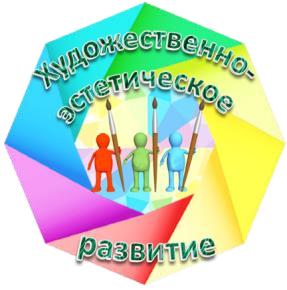 изведений; реализацию самостоятельной творческой деятельности детей (изобразительной, конструктивно-модельной, музыкальной и др.).Извлечение из ФГОС ДООсновные задачи художественно-эстетического развитияСпособствовать развитию у ребенка интереса к эстетической сто- роне действительности, ознакомлению с разными видами и жанрами искусства (музыкального, изобразительного, театрализованного), в том числе народного творчества.Создать условия для развития способности ребенка к восприятию музыки, музыкального фольклора, изобразительного искусства.Обеспечить приобщение ребенка к разным видам художественно-э- стетической деятельности, развития потребности в творческом самовы- ражении, инициативности и самостоятельности в воплощении художе- ственного замысла.Обеспечить ознакомление ребенка с языковыми средствами (ми- мики, пантомимы, интонации, передачи характера, переживания, настро- ения персонажей) театрализованной деятельности.Взаимосвязь психофизических особенностей ребенка с составляющими культурных практик (область художественно-эстетического развития)ДОШКОЛЬНЫЙ ВОЗРАСТОсновные задачи художественно-эстетического развития ребенкаСоздание условий для развития у детей интереса к эстетической стороне действительности, ознакомления с разными видами и жанрами искусства (словесного, музыкального, изобразительного), в том числе на- родного творчества.Обеспечить развитие способности ребенка к восприятию музыки, художественной литературы, фольклора.Обеспечить приобщение ребенка к разным видам художественно- эстетической деятельности, развитие потребности в творческом самовы- ражении, инициативности и самостоятельности в воплощении художе- ственного замысла.Обеспечить освоение ребенком языковых средств, средств мимики,пантомимы, интонации, передачи характера, переживания, настроения персонажей в театрализованной и др. видах деятельности.Модель реализации образовательной области«Художественно-эстетическое развитие»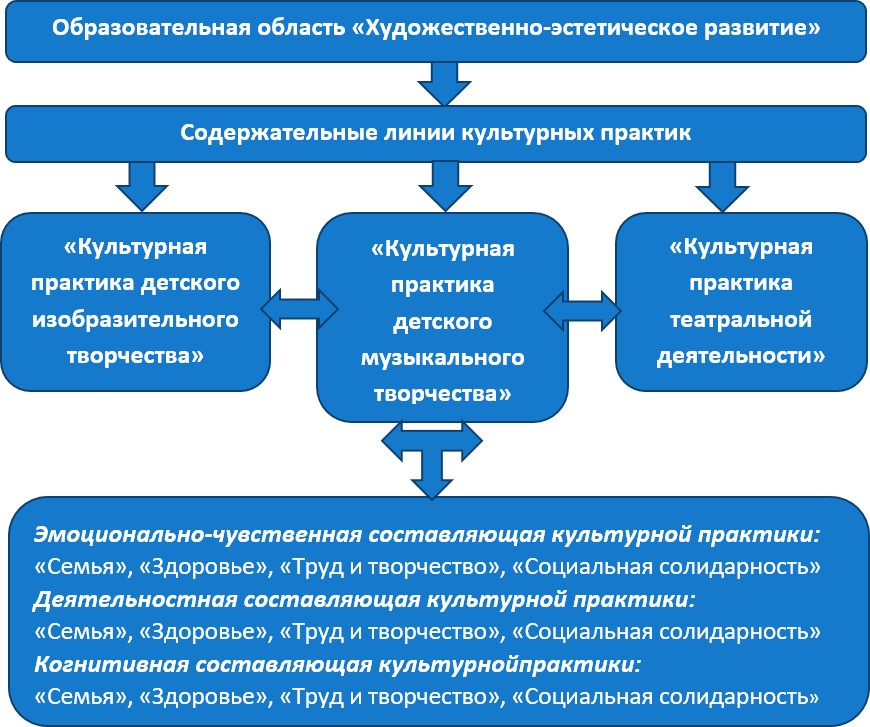 РЕАЛИЗАЦИЯ СОДЕРЖАТЕЛЬНЫХ ЛИНИЙ КУЛЬТУРНЫХ ПРАКТИК РЕБЕНКА 3–4 ЛЕТСодержательная линия «Культурная практика детского изобразительного творчества»Задачи образовательной деятельностиЗнакомить с простейшими способами изобразительной деятельно- сти в рисовании, в лепке, аппликации.Содействовать целеполаганию в продуктивной деятельности.Знакомить с произведениями изобразительного, декоративно-при- кладного искусства.Содействовать проявлению эмоциональной отзывчивость на кра- соту окружающего мира.Эмоционально-чувственная составляющая культурной практики«Семья»Взрослые создают условия для:возникновения потребности проявлять себя в изобразительной дея- тельности, выразить своё отношение к окружающему миру, любовь и сим- патию к близким людям.«Здоровье»Взрослые создают условия для:возникновения психологического комфорта, положительного эмоци- онального отклика на красоту природы, произведения искусства (книжные иллюстрации, изделия народных промыслов, предметы быта, одежда);создания положительного психологического микроклимата, прояв- ления толерантности к затруднениям ребенка, признания права ребенка действовать в своем темпе.«Труд и творчество»Взрослые создают условия для:проявления инициативы, желания творить в продуктивных видах деятельности в процессе свободного манипулирования и эксперименти- рования с материалами и инструментами;положительного эмоционального отклика на красоту природы, про- изведения искусства (книжные иллюстрации, изделия народных промыс- лов, предметы быта, одежда, игрушки, растения, животные), чувства ра- дости от созерцания;проявления радостного ощущения возрастающей умелости в про- дуктивной деятельности.«Социальная 	солидарность» Взрослые создают условия для:формирования  начал  эмоционально  –  эстетического  восприятия  и развития сенсорных способностей через введение традиции «Чудесинка»–содержательное общение взрослого и ребенка при внесении предмет ис- кусства, репродукции т. д. и обсуждения простейших характеристик;проявления чувства удовлетворения при рассматривании изделий народного творчества: кукол, посуды, текстиля;проявления ощущения удовольствия, радости от встречи с новым предметом, объектом, явлением;возникновения эмоциональной отзывчивости и проявления инте- реса к работам сверстников;проявления художественного восприятия произведений изобрази- тельного искусства;получения удовольствия от новизны впечатлений и переживаний.Деятельностная составляющая культурной практики«Семья»Взрослые создают условия для:первого посещения музея, выставки;стимулирования стремления детей к совместной с взрослым дея- тельности в процессе выбора и рассматривания понравившихся картинок, иллюстраций, образных игрушек, иллюстраций в детских книгах, репро- дукций, а также предметов окружающей действительности;сотрудничества в вопросах привлечения к изобразительной деятель- ности членов семьи в триаде «педагог – дети – родители»;поддержки интереса и способностей ребенка в изобразительной дея- тельности, созданию творческой атмосферы.«Здоровье»Взрослые создают условия для:поддержания стремления поддерживать чистоту и порядок в группе, создавать уют;возникновения потребности правильно держать карандаш, флома- стер, кисть, не напрягая мышц и не сжимая сильно пальцы;включения в процесс обследования предмета движения обеих рук по предмету, охватывания его руками;формирования мелкой моторики в специально созданных ситуациях.«Труд и творчество»Взрослые создают условия для:использования результатов продуктивной деятельности в разных игровых ситуациях;овладения детьми различными средствами и способами продук- тивной деятельности; техническими навыками и умениями в рисовании, лепке, аппликации;стимулирования самостоятельного выбора детьми цвета, фона, фор- мата, разной формы (квадрат, круг и др.),  желания экспериментировать    с изобразительными и природными материалами;формирования умения создавать несложные сюжетные композиции, повторяя изображения различных предметов, живых существ;овладения умения использовать средства изображения для создания образов разными способами: пластилин, глина (отщипывание, отрыва- ние, вытягивание, раскатывание комка между ладонями и на плоскости прямыми и  круговыми  движениями,  соединение  готовых  частей  друг с другом), краски, гуашь (мазки, пятна, штрихи, линии);овладения умениями использовать средства изображения для созда- ния образов из готовых элементов:действие достраивания и построения выразительного образа (конструирование, аппликация) состоящие из нескольких частей;–предметные и декоративные композиции из геометрических форм и природных материалов, повторяя и чередуя их по форме и цвету;овладения формообразующими движениями для передачи образов предметов, явлений: предметов округлой формы (большие и маленькие), линий разных направлений (дерево, солнышко), разной ширины (лен- точки широкие, ниточки для воздушных шаров тонкие), прямоугольных форм (кубики, разноцветные вагончики, праздничные флажки, тележки);овладения умениями предварительно выкладывать (в определенной последовательности) на листе бумаги готовые детали разной формы, ве- личины, цвета, составляя изображение (задуманное ребенком или задан- ное воспитателем), и наклеивая их;проявления самостоятельности выполнения рисунков по собствен- ному замыслу, используя приобретенные детьми умения;развития умения располагать изображения по всему листу.«Социальная 	солидарность» Взрослые создают условия для:удовлетворения потребности «собирательства удивительных пред- метов» («Шкатулка чудес»);формирования становления нормой следующих умений:набирать краску на кисть: аккуратно обмакивая ее всем ворсом  в баночку с краской, снимать лишнюю краску о край баночки лег- ким прикосновением ворса, хорошо промывать кисть, прежде чем набрать краску другого цвета;осушать промытую кисть о мягкую тряпочку или бумажную салфетку;аккуратно пользоваться глиной, класть комочки: вылепленные предметы на дощечку;аккуратно пользоваться клеем: намазывать его кисточкой тон- ким слоем на обратную наклеиваемой фигуры ( на специально при- готовленной клеенке); прикладывать стороной, намазанной клеем, к листу бумаги и плотно прижимать салфеткой;приобщения детей к декоративной деятельности: украшать народ- ными узорами силуэты игрушек, вырезанных взрослыми (кукла, ло- шадка, птица, козлик), и предметов (блюдце, полотенце, ваза);возникновения желания украшать созданные предметы, чтобы дарить близкому человеку, повесить на стену, сделать себе украшение и другое;получения опыта объединения индивидуальных работ в коллектив- ную композицию;включения в оформление группы, получения удовольствия от со- вместного со взрослыми оформления группы, понимания значимости создания атрибутов для поддержания праздничного настроения;встраивания новых представлений, социального опыта в темы про- дуктивной деятельности.Когнитивная составляющая культурной практики«Семья»Взрослые создают условия для:поддержки интереса к совместной художественной деятельности, публичного поддержания любых успехов детей;присвоения определенных характеристик мира семьи в процессе сбора коллекций (на основе цветовой палитры, единства формы);возникновения познавательного интереса в процессе семейной про-дуктивной деятельности;осознания себя членом семьи в процессе рассматривания репродук- ций картин, отражающих социо-ролевые характеристики семьи.«Здоровье»Взрослые создают условия для:принятия, признания эмоционального комфорта при занятии изо- бразительным искусством, лепкой.«Труд и творчество»Взрослые создают условия для:понимания, что из имеющихся материалов можно создать что-ни- будь вещное, использовать их для создания пластических или графических изображений, которые можно показать другим, использовать для игры;проявления интереса к окружающему миру, выделять объекты при- роды, предметы, их расположение в пространстве, принимать красоту се- зонных изменений в природе, в предметах окружающей действительности;возникновения представлений о форме, величине, цвете;закрепления названия цветов (красный, синий, зеленый, желтый, бе- лый, черный), знакомства с оттенками (розовый, голубой, серый), соотне- сения с соответствующим изображаемым предметом;знакомства с элементарными средствами выразительности в разных видах изобразительного искусства (цвет, форма, движение, жесты).«Социальная 	солидарность» Взрослые создают условия для:развития способности к целеполаганию и продолжительным воле- вым усилиям, направленным на достижение результата поддерживая:возникновения конкретного намерения-цели («Хочу нарисовать ма- шинку, построить дорожку, слепить снеговика»);утверждения ребенка как созидателя в процессе фиксации конечного результата деятельности («получилась матрешка», «построил домик»);поддержания интереса находить и отражать в рисунках красоту окружающих предметов и природы («Природа лучший художник»);формирования интереса к некоторым видам народных игрушек (дымковская, филимоновская, богородская);знакомства с оборудованием и оформлением участка и группы, при этом подчеркивается его красота, удобства для детей, веселая разноцвет- ная окраска;знания различных растений, птиц, насекомых, признания их разно- образия и красоты;принятия роли человека искусства в оформлении ландшафта дет- ского сада;поддержки элементов детской субкультуры («секретики», собира- тельство);поддержки проявления самостоятельной в продуктивной деятельности.Содержательная линия «Культурная практика детского музыкального творчества»Задачи образовательной деятельностиФормировать  у   детей   эмоционально-положительную   установку к различным видам музыкальной деятельности.Обогащать внутренний мир детей, их нравственные чувства яр- кими музыкальными впечатлениями, стимулировать индивидуальные проявления детей, инициативность в музыкальной деятельности в про- цессе восприятия музыки.Развивать коммуникативные способности детей в музыкальных играх, приучать действовать сообща, уступая друг другу.Эмоционально-чувственная составляющая культурной практики«Семья»Взрослые создают условия для:проявления эмоциональной отзывчивости на простые музыкаль- ноигровые образы, показанные взрослыми;проявления уважения к семейным традициям и праздникам, связан- ным с музыкальным развитием, проявление положительного эмоциональ- ного отклика.«Здоровье»Взрослые создают условия для:желания воспринимать музыку как средство создания эмоциональ- ного благоприятного фона;проявления ощущения душевного удовлетворения, удовольствия от совместной музыкальной деятельности;укрепления голосового и слухового аппарата посредством здоро- вьесберегающих технологий.«Труд и творчество»Взрослые создают условия для:активизации воображения ребенка в придумывании различных му- зыкальных образов;реализации в творчестве детей трудовой деятельности взрослых (различные профессии).«Социальная солидарность» Взрослые создают условия для:ценностного отношения к музыкальной деятельности.утверждения ребенка как созидателя в процессе музицирования, танцевальных, песенных композиций;поддержания интереса находить и отражать в музыке изобразитель- ные и выразительные средства;формирования интереса к малым формам фольклора (потешки, ча- стушки, прибаутки, заклички и т. д.Деятельностная составляющая культурной практики«Семья»Взрослые создают условия для:вовлечения в совместную со взрослыми музыкальную игру;общения и взаимодействия со сверстниками и взрослыми в элемен- тарной совместной музыкальной деятельности;приобщения  детей  к  участию  в  концертах,  праздниках  в  семье  и детском саду: исполнения на простейших музыкальных инструментах, песни;поддержки успехов детей в певческом, музыкальном искусстве.«Здоровье»Взрослые создают условия для:развития умений сохранять правильную осанку в положении сидя, стоя, в движении;совершенствования осанки, выразительности пластики, гармонич- ного телосложения;развития голосовых связок, легких;•развития мелкой и крупной моторики.«Труд и творчество»Взрослые создают условия для:возникновения желания двигаться под музыку, передавая музыкаль- ный образ в движении (основные движения, танец, музыкально-образные упражнения и образные этюды);проявления элементов музыкального, певческого творчества;желания разыгрывать музыкально-двигательные этюды игрового характера, используя выразительную мимику и пантомиму;проявления самостоятельного экспериментирования с музыкаль- ными звуками, звукоизвлечением, сравнения разных по звучанию пред- метов;укрепления дружеских взаимоотношений со сверстниками в хоро- вом пении, игре на музыкальных инструментах;формирования умения различать долгие и короткие звуки;развития умения различать музыкальные произведения по харак- теру, определять его простейшими словами (музыка грустная, веселая);совершенствования ранее разученных танцевальных движений и ов- ладение новыми (притопы, покачивание корпуса с пружинкой, подскок врассыпную, по кругу, по одному, в паре, дробный шаг; приставной шаг   с пружинкой, кружение при ходьбе, беге, боковой галоп, ковырялочка);вовлечения во все виды движения, связанного с музыкой (основные движения, танец, музыкально-образные упражнения и образные этюды).•вовлечения в танцевально-игровое творчество;развития умений:реагировать на звучание музыки, выполнять движения;–ориентироваться в пространстве;выполнять простейшие маховые движения руками;легко бегать на носочках;выполнять полуприседания «пружинка»;маршировать, останавливаться с концом музыки;неторопливо, спокойно кружиться;менять движения со сменой частей музыки и со сменой динамики;–выполнять притопы.«Социальная солидарность» Взрослые создают условия для:возникновения желания детей слушать небольшие музыкальные пьесы и фрагменты  более  крупных  сочинений  в  исполнении  оркестра и отдельных музыкальных инструментов;возникновения желания слушать и слышать красоту звучания певче- ского голоса человека; интереса к слушанию сольных и хоровых вокаль- ных произведений;проявления желания делиться впечатлениями от музыки;желания передавать в движениях настроение, характер музыки, ис- пользуя различные атрибуты (шапочки, веночки, ленты), выполнять му- зыкальные движения с куклами и другими предметами;накопления представлений о мире музыки: о свойствах музыкаль- ного звука, простейших средствах музыкальной выразительности и ха- рактере музыки;возникновения потребности бережного отношения к музыкальным инструментам.Когнитивная составляющая культурной практики«Семья»Взрослые создают условия для:возникновения интереса к музыкальному творчеству, поддержки ин- тереса со стороны взрослых;накопления музыкально-двигательного опыта во время совместных со взрослыми, сверстниками мероприятий, досуга;расширения словаря детей (название предметов используемых в му- зыкальной деятельности);понимания значимости своей заботы о близких людях через различ- ные виды музыкальной деятельности: пение песен на праздник, игры на музыкальных инструментах для подъема настроения у членов семьи.«Здоровье»Взрослые создают условия для:узнавания пользы пения, музыкально-ритмических движений, игры на инструментах для физического и психологического здоровья.«Труд и творчество»Взрослые создают условия для:проявления  интереса  к  музыкальному  звуку,   манипулированию с музыкальными и немузыкальными звуками, избирательность в предпо- чтении манипулирования со звуками;проявления интереса к игре на музыкальном инструменте, правиль- ному извлечению звуков из простейших музыкальных инструментов;выполнения простейших манипуляций с игрушками под музыкаль- ное сопровождение;проявления интереса выполнять образные движения (кошечка, мед- ведь, лиса).«Социальная солидарность» Взрослые создают условия для:овладения простейшими навыками культуры слушания музыки;накопления и расширения представлений о разном характере музы- кальных произведений («Колыбельная», «Марш», «Плясовая»);проявления интереса к звучанию и внешнему виду разных музы- кальных инструментов;поддержки стремления и интереса детей стать участником совмест- ной музыкальной, хоровой деятельности.Содержательная линия «Культурная практика театральной деятельности»Задачи образовательной деятельностиПодводить детей к созданию выразительного образа, прививать на- выки отображения различных эмоций, настроений, отдельных черт ха- рактера.Расширять знания детей о персонажах, участвующих в театрально- игровой деятельности.Знакомить детей с видами театров, основами актёрского мастерства.Эмоционально-чувственная составляющая культурной практики«Семья»Взрослые создают условия для:проявления у детей эмоциональной отзывчивости на литературные и фольклорные произведения, с которыми ребенок знакомиться в семье,   в детском саду, проявление дальнейших попыток их инсценировать;получения удовлетворения, радости от совместной деятельности те- атрализованной деятельности;трансляции  опыта  поддержания  семейных   традиций,  связанных с любовью к театру.«Здоровье»Взрослые создают условия для:появления у детей душевного удовлетворения, подъема, психологи- ческого комфорта от совместной театрализованной деятельности;появления разнообразных чувств, эмоций при исполнении различ- ных ролей, зачатков умений их контролировать, подчинять ролям.«Труд и творчество»Взрослые создают условия для:эмоционального проявления в разных видах деятельности, включен-ных в игру-драматизацию;проявления творчества при создании образов персонажей сказок;получения радости от совместной деятельности со взрослыми, свер- стниками, желание расширять самостоятельность, проявлять инициативу.«Социальная 	солидарность» Взрослые создают условия для:проявление интереса, желания к инсценировкам, спектаклям дет- ского театра (настольный, теневой, пальчиковый, театр бибабо – кукла на руке, театр на ложках и прочее);эмоционального отклика, любви к кукольному театру, театру игру- шек , как к яркому, зрелищному искусству;ценностного отношения к театрализованной деятельности;проникновение детей в мир отношений, переживаний и чувств ге- роев произведений литературного искусства и проявления чувства сопри- частности к ним;возникновения потребности бережного отношения к атрибутам, ко- стюмам, театрам, сделанными руками взрослых.Деятельностная составляющая культурной практики«Семья»Взрослые создают условия для:организации домашнего чтения, первоначальном знакомстве детей с театром в условиях семьи с привлечением остальных членов семьи;первого посещения театра;трансляции опыта поддержания семейных традиций, связанных с посещением театра;проявления эмоциональной отзывчивости, доброжелательного отно- шения друг к другу во время театрализованной деятельности;поддержки успехов детей в играх-драматизациях.«Здоровье»Взрослые создают условия для:развития мелкой и крупной моторики распределения дыхания при прочтении роли.«Труд и творчество»Взрослые создают условия для:возникновения желания разыгрывать небольшие сценки по знако- мым сказкам, народным песням при помощи игрушек и плоских фигурок (выполнять отдельные драматические действия совместно со взрослыми, воспроизводить отдельные реплики, интонации персонажей и т. п.);проявления желания участвовать в различных видах музыкальной деятельности, включённых в игру-драматизацию;приобретения опыта участия в театрализованных играх, играх-дра- матизациях;возникновения игровых ситуаций, в которых дети вступают в диа- лог, отвечают на простые вопросы по содержанию произведений;проявления интереса к созданию образа разными средствами выра- зительности (мимика, жест, движение, звук, форма, цвет);развития активности и творчества детей в процессе театральной де- ятельности, театральных игр, игр-драматизаций;воспитания самостоятельности и инициативности при организации знакомых театрализованных игр;проявления интереса к оживлению героев во время исполнения роли за себя или за куклу;поддержания стремления научиться делать что-то радостное, ощу- щение возрастающей умелости.«Социальная солидарность» Взрослые создают условия для:возникновения желания передавать словами, действиями, жестами содержания произведения;самостоятельного рассматривания детьми книг, выражения своих впечатлений, узнавания в иллюстрациях знакомых произведений и героев;участия в концертах, праздниках в семье и детском саду: чтения сти- хов, разыгрывания небольших сценок из знакомых произведений;побуждения использовать костюмы в уголке ряженья и атрибуты;освоения культуры поведения в театре;включения детей в театрализованное взаимодействие;обмена мнениями, эмоциями детей после посещения театра с семьей;укрепления дружеских взаимоотношений со сверстниками во время совместной театрализованной деятельности.Когнитивная составляющая культурной практики«Семья»Взрослые создают условия для:проявления интереса к героям произведений и их действиям при чте- нии и рассказывании ребенку на ночь, последующей драматизации днем;проявления интереса к эмоциональному состоянию членов семьи, сверстников;расширения словаря детей (название предметов используемых в те- атрализованной деятельности) через  проговаривание  в  условиях  семьи и дошкольного учреждения.«Здоровье»Взрослые создают условия для:интереса к горловым звукам, изменению голоса, тембра речи.«Труд и творчество»Взрослые создают условия для:запоминания загадок, песен-потешек, стихов;проявления интереса к сюжетно-ролевым играм и играм-драмати- зациям;обогащения театрального опыта разнообразными видами театров, разных игр с музыкой, художественными словом, пение;целенаправленного знакомства с деятельности людей и миром при- роды (действие животных, птиц, движение транспорта, предметная де- ятельность людей) для применения полученных знаний в театральном опыте.«Социальная 	солидарность» Взрослые создают условия для:понимания ролевых действий при участии в коллективных инсцени- ровках, спектаклях детского театра с взрослыми, сверстниками;проявления у детей интереса к литературным и фольклорным произ- ведениям, умение отличать литературное произведение от фольклорного, использование их в инсценировках;проявления интереса к слушанию поэзии и прозы;проявления интереса к знакомству с разными видами театра (паль- чиковый, кукольный, варежковый и т. д.);расширения кругозора детей через обогащение спектра сюжетов те- атрализованных игр.РЕАЛИЗАЦИЯ СОДЕРЖАТЕЛЬНЫХ ЛИНИЙ КУЛЬТУРНЫХ ПРАКТИК РЕБЕНКА 4–5 ЛЕТСодержательная линия «Культурная практика детского изобразительного творчества»Задачи образовательной деятельностиПомогать ребенку овладеть разными способами достижения целей.Создать условия для разнообразной самостоятельной творческой деятельности.Знакомить с жанрами изобразительного искусства.Содействовать накоплению эстетических впечатлений об окружа- ющем мире.Эмоционально-чувственная составляющая культурной практики«Семья»Взрослые создают условия для:поддержания желания проявлять себя в изобразительной деятельно- сти, выразить свое отношение к окружающему миру, любовь и симпатию к близким людям;зарождения чувства любви и уважения к национальному искусству, бережному сохранению традиций своего рода;зарождения собственной эстетической оценки воспринимаемого, без навязывания мнения других членов семьи.«Здоровье»Взрослые создают условия для:проявления психологического комфорта, положительного эмоцио- нального отклика на красоту природы, произведения искусства (книжные иллюстрации, изделия народных промыслов, предметы быта, одежда).«Труд и творчество»Взрослые создают условия для:развития образного мышления, воображения, творческой активно- сти, фантазии при создании ярких, выразительных образов;поддержания радостного ощущения возрастающей умелости в про- дуктивной деятельности.«Социальная 	солидарность» Взрослые создают условия для:восприятия прекрасного в жизни и в искусстве;проявления эмоционального отклика на произведения изобразитель- ного искусства, в которых с помощью образных средств переданы различ- ные эмоциональные состояния людей;закладывания основ созидательного отношения к предметному миру, использования скромных поделок, которые ребенок создает своими руками, для игры или в качестве подарка кому-либо;поддержания традиции «Чудесинка», формирования чувства ожида- ния, радостного приятия нового произведения искусства, вносимого педа- гогом для созерцания, обсуждения;поддержания эмоциональной отзывчивости и  проявления интереса к работам сверстников;поддержания удовольствия от новизны впечатлений и переживаний.Деятельностная составляющая культурной практики«Семья»Взрослые создают условия для:сотворчества взрослых и детей при создании коллективных компо- зиций;введения традиции посещения музея, выставки, картинной галереи совместно с членами семьи;демонстрации гордости, удовлетворения от признания взрослым способностей к изобразительной деятельности.«Здоровье»Взрослые создают условия для:активности, самостоятельности в стремлении поддерживать чистоту и порядок в группе, создавать уют, видеть и устранять после работы бес- порядок на столе, доске для лепки и т. д.;развития мелкой моторики в специально созданных ситуациях.«Труд и творчество»Взрослые создают условия для:овладения умениями:–в рисовании:○изображать предметы и явления, используя умение переда- вать их выразительно путем создания отчетливых формирова- ния, подбора цвета, аккуратного закрашивания, использования разных материалов: карандашей, красок (гуашь), фломастеров,цветных жирных мелков;○передачи несложного сюжета, объединяя в рисунке несколько предметов, располагая их на листе в соответствии с содержа- нием текста;○украшения силуэтов игрушек элементами дымковской и фи- лимоновскойросписи;○формирования умения выделять элементы городецкой ро- списи (бутоны, купавки, розаны, листья); видеть, называть цвета, используемые в росписи;○овладения простейшими техническими умениями и навы- ками: своевременно насыщать ворс кисти краской, промывать кисть по окончании работы, смешивать на палитре краски;–в лепке:○формирования умения создавать образы  разных предметов  и игрушек, объединять их в коллективную композицию; ис- пользовать все многообразие усвоенных приемов;○освоения навыков раскатывать пластические материалы кру- говыми и прямыми движениями ладоней рук, соединять гото- вые части друг с другом, украшать вылепленные предметы, используя стек и путем вдавливания;–в аппликации:○совершенствования  умения  правильно   держать   ножницы и резать ими по прямой, по диагонали (квадрат и прямоу- гольник), вырезать круг из квадрата, овал из прямоугольника, плавно срезать и закруглять углы;○возникновения желания аккуратно наклеивать изображения предметов, состоящих из нескольких частей;○подбирать цвета в соответствии с цветом предметов или по собственному желанию;○составлять узоры из растительных форм и геометрических фигур;○поддержки самостоятельности в процессе замысливания бу- дущей конструкции и осуществления поиска способов её ис- полнения;○овладения навыками  составления  композиции  из  готовых  и самостоятельно вырезанных простых форм, располагая пред- меты ритмично в ряд, повторяя изображения по несколько раз;○продолжения использования результатов продуктивной дея- тельности в разных игровых ситуациях;○включения в процесс использования различных по характеру линий для передачи наибольшей выразительности образа;○использования способов комбинирования и варьирования усвоенных техник, умения самостоятельно находить творче- ское решение и проявлять инициативу в выполнении творче- ского задания;○отображения своих представлений и впечатлений об окружа- ющем мире доступными графическими и живописными сред- ствами;○обогащения способности передавать одну и ту же форму или образ в разных техниках;○поддержки стремления самостоятельно создавать обьекты реального и фантазийного мира с натуры или по представле- нию, точно передавая строение, пропорции, взаимное распо- ложение, характерные признаки, подбирая материалы, инстру- менты, способы и приемы реализации замысла;○расширения самостоятельности в создании новых ориги- нальных образов;○стимулирования стремления пользоваться различными мате- риалами;○поддержания умения замечать общие очертания и отдельные детали рисунка: контур, колорит, узор.«Социальная 	солидарность» Взрослые создают условия для:презентации коллекции-мини музея, появившегося в ходе «собира- тельства удивительных предметов» («Шкатулка чудес»);закрепления навыков предыдущей возрастной категории детей;возникновения интереса передавать характерные признаки объектов и явлений на основе представлений, полученных из наблюдений или в ре- зультате рассматривания репродукций, фотографий, иллюстраций в книгах;содействия стремлению отражать в своих работах обобщенное пред- ставление о цикличности изменений в природе (пейзажи в разное время года);проявления самостоятельности, уверенности в изобразительном творчестве;стимулирования стремления ставить цель и доводить продукт твор- ческой деятельности до конца, самостоятельно находить изобразитель- но-выразительные средства, проявляют индивидуальность в создании собственного рисунка;поощрения желания строить  первые  собственные  умозаключения в процессе рассматривания произведений изобразительного творчества, внимательно выслушивать все его рассуждения;удовлетворения разницы в предпочтениях, связанных с художе- ственно-эстетической деятельностью, у мальчиков и девочек;привлечения к украшению группы к праздникам, обсуждения раз- ных возможностей и предложений.Когнитивная составляющая культурной практики«Семья»Взрослые создают условия для:формирования представлений о понятии искусства, о произведенияхразных видов изобразительного искусства, о мастерах искусства;осознания собственной роли в семье в процессе рассматривания ре- продукций картин, отражающих социо-ролевые характеристики семьи.«Здоровье»Взрослые создают условия для:принятия, признания положительного влияния на настроение заня- тия изобразительным искусством, лепкой, аппликацией.«Труд и творчество»Взрослые создают условия для:возникновения  интереса  к   нетрадиционным  способам,   приемам и техникам изображения;понимания и интереса к использованию бросового материала для создания пластических или графических изображений, аппликаций, объ- емных картин, которые можно показать другим, использовать для игры.«Социальная солидарность» Взрослые создают условия для:поддержания интереса к некоторым видам народных игрушек (дым- ковская, филимоновская, богородская);проявления интереса к книжным иллюстрациям;освоения умения анализировать, давать оценку собственному твор- честву;поддержки интереса к познанию природы и отображению представ- лений в детском творчестве;зарождения самокритичности в оценке своих творческих способно- стей;проявления интереса различать реальный и фантазийный мир в про- изведениях изобразительного и декоративно-прикладного искусства;формирования начал самостоятельного мышления, умения отстаи- вать свое мнение.Содержательная линия «Культурная практика детского музыкального творчества»Задачи образовательной деятельностиВоспитывать у детей эмоциональную отзывчивость, доброжела- тельное отношение в процессе различных видов музыкальной деятельно- сти к сверстнику: радоваться успеху других детей при исполнении песен, танцев, гордиться собственным умением, помогать другим детям в ов- ладении способами, приемами музыкально-творческой деятельности, по отношению к сверстникам быть вежливым, внимательным, заботливым, проявлять сострадание.Формировать умение осознанно слушать музыкальные пьесы раз- ного характера, запоминать их, высказывать свои впечатления.Различать средства музыкальной выразительности: темп, дина- мику, регистр, определять по тембру звучание инструментов.Эмоционально-чувственная составляющая культурной практики«Семья»Взрослые создают условия для:проявления эмоционального отношения к семейным музыкальным праздникам, желание готовиться к ним вместе с родителями.«Здоровье»Взрослые создают условия для:желания воспринимать музыку как средство создания эмоциональ- ного благоприятного фона;проявления ощущения душевного удовлетворения, удовольствия от совместной музыкальной деятельности;укрепления голосового и слухового аппарата посредством здоро- вьесберегающих технологий.«Труд и творчество»Взрослые создают условия для:возникновения желания к самостоятельному поиску извлечения пра- вильного звука под музыку;возникновения радости от самостоятельности и полученных резуль- татов в музыкальной деятельности.«Социальная солидарность» Взрослые создают условия для:возникновения эмоциональной отзывчивости на «удачи» и «неу- дачи» в пении (сочувствие, переживание, радость);проявления желания общаться и сообщать о себе, о своем настрое- нии с помощью песни, музыки;проявления у детей эмоционального отклика на народную музыку;•проявления интереса к выполнению танцевальных движений;развития чувства партнёрства в танце.Деятельностная составляющая культурной практики«Семья»Взрослые создают условия для:посещения концертов, как условие развития личности детей;поддержки желания участвовать в концертах, включающих различ- ные виды музыкальной, певческой деятельности;поддержки чувства самоценности, самоуважения ребенка к себе как индивидуальности на основе достижения результативности в музыкаль- ной деятельности.«Здоровье»Взрослые создают условия для:развития мелкой и крупной моторики;развития связок, контроля дыхания при пении;•развития координации, гибкости.«Труд и творчество»Взрослые создают условия для:поддержки детского экспериментирования с немузыкальными (шу- мовыми, природными) и музыкальными инструментами и исследования качеств музыкального звука: высоты, длительности, динамики, тембра;отражения накопленных впечатлений от музыкальной деятельности, музыкальных произведений в разных продуктах детской деятельности;совершенствования исполнительских умений;формирования умения пропевать долгие и короткие звуки, петь про- тяжно, спокойно, естественным голосом;возникновения интереса к проигрыванию на музыкальных инстру- ментах ритмических песенок;проявления интереса к игре на музыкальных инструментах, пра- вильному извлечению звуков из них;создания простейших элементов творческой пляски, развития умений:–ходить друг за другом бодрым шагом;различать динамические оттенки и самостоятельно менять на них движения;выполнять разнообразные движения руками;различать двухчастную форму и менять движения со сменой ча- стей музыки;передавать в движении образы (лошадки, медведь);выполнять прямой галоп;маршировать в разных направлениях;выполнять легкий бег врассыпную и по кругу;легко прыгать на носочках;спокойно ходить в разных направлениях.«Социальная солидарность» Взрослые создают условия для:приобщения детей с совместному, коллективному музицированию, реализации элементарных исполнительских возможностей,  потребности в музыкальном общении;желания участвовать в музыкальных праздниках детского сада, го- товиться к ним вместе со сверстниками и взрослыми;Когнитивная составляющая культурной практики«Семья»Взрослые создают условия для:расширения представлений  о  семейных  музыкальных  традициях и праздниках;побуждения подбирать совместно со взрослыми иллюстрации к про- слушанным музыкальным произведениям, мотивировать свой выбор.«Здоровье»Взрослые создают условия для:проявления интереса к возможностям собственного тела: гибкости,плавности движений; собственного голоса: протяжности, высокого и низ- кого голоса.«Труд и творчество»Взрослые создают условия для:проявления желания исполнять простейшие мелодии на музыкаль- ных инструментах;проявления интереса к игре со звуком, словом;проявления интереса к музыкальной импровизации, пению и выпол- нению движений под музыку;развития способности к решению творческих задач в музыкальной деятельности;передачи в пении характера песни.«Социальная солидарность» Взрослые создают условия для:восприятия глубины музыки и характера образов;проявления умения анализировать и сравнивать музыкальные про- изведения;накопления музыкально-слухового опыта;проявления желания участвовать в вокально-хоровой деятельности, возникновения интереса к сольному пению;проявления интереса знакомиться с высокохудожественными и до- ступными для восприятия музыкальными произведениями;проявления интереса к жанрам музыки (марш, вальс, танец), умение определять жанр;овладения первичными представлениями о том, что музыка выра- жает эмоции, настроение, характер человека, элементарные музыковед- ческие представления о свойствах музыкального звука, о том, что можно пользоваться разными средствами (голосом, телом, приемами игры на инструментах) для создания собственных музыкальных образов, харак- теров, настроений;проявления интереса к сценическому искусству;овладения знаниями о людях отдельных музыкальных профессий, их профессиональных действиях, некоторых инструментах, необходимых в профессии;•проявления интереса к народной музыке, умения узнавать ее.Содержательная линия «Культурная практика театральной деятельности»Задачи образовательной деятельностиВоспитывать устойчивый интерес к театрально-игровой деятель- ности.Пополнять и активизировать словарь детей.Развивать диалогическую речь детей в процессе театрально-игро- вой деятельности, формировать интонацию и выразительность речи.Эмоционально-чувственная составляющая культурной практики«Семья»Взрослые создают условия для:получения удовлетворения, радости от совместной театрализован- ной деятельности;трансляции  опыта  поддержания  семейных   традиций,  связанных с любовью к театру;возникновения положительных эмоций от осознания собственной роли в духовном пространстве семьи.«Здоровье»Взрослые создают условия для:появления разнообразных чувств, эмоций при исполнении разных ролей, умений их контролировать, подчинять ролям;формирования положительных черт характера: духовно нравствен- ных, волевых, при сопоставлении собственных поступков с поступками положительных персонажей.«Труд и творчество»Взрослые создают условия для:проявления творчества при создании образов персонажей сказок;проявления желания создавать художественный образ и перевопло- щаться.«Социальная 	солидарность» Взрослые создают условия для:развития чувства партнёрства;поддержки чувства самооценности, самоуважения ребенка к  себе как индивидуальности на основе достижения результативности в творче- ской деятельности;проникновения детей в мир отношений переживаний и чувств ге- роев произведений литературного искусства и проявления чувства сопри- частности к ним;закрепление потребности бережного отношения к атрибутам, костю- мам, театрам, сделанным руками взрослых.Деятельностная составляющая культурной практики«Семья»Взрослые создают условия для:посещения различных видов театра, интересных детям данного воз- раста;желания обменяться опытом посещения театра семьей с использова- нием следующих форм: Лэпбук, фото-объясняшки и т. д.;поддержки успехов детей в играх-драматизациях.«Здоровье»Взрослые создают условия для:развития умений сохранять правильную осанку в положении сидя, стоя, в движении во время исполнения роли;развития пластичности, выразительности, создания  образов  героев с помощью выразительных пластических движений;развития мелкой и крупной моторики, распределения дыхания при прочтении роли.«Труд и творчество»Взрослые создают условия для:проявления интереса сочинять этюды по сказкам;формирования навыков действий с воображаемыми предметами;поддержания игровых ситуаций, в которых дети вступают в диалог, отвечают на простые вопросы по содержанию произведений;поддержки желания участвовать в играх-драматизациях, включаю- щих художественное слово, мимику и пантомиму;возникновения потребности помогать взрослым в изготовлении ко- стюмов, театральных атрибутов;привлечения детей к подготовке декораций к театрализованной игре, обсуждая при этом разные возможности и предложения;поддержания театрализованной деятельности детей, их стремление переодеваться (рядиться);показов разных видов театра;проявления интереса к музыкальной импровизации, пению и движе- ний под музыку;накопления опыта исполнять движения, жесты, действия героев в театральных костюмов, дословно проговаривать текст, творчески подби- рать интонацию;отражения накопленных впечатлений от театрализованной деятель- ности в разных продуктах детской деятельности;совершенствования исполнительских умений;поддержания стремления научиться делать, что то радостное, ощу- щение возрастающей умелости.«Социальная 	солидарность» Взрослые создают условия для:демонстрации желания передавать словами, действиями, жестами содержание произведения;участия в концертах, праздниках в семье и детском саду : чтение стихов, разыгрывание небольших сценок из знакомых произведений;проявления желания посещать театры и смотреть спектакли, как ус- ловие развития личности детей;демонстрации культуры поведения в театре;проявления себя как эмоционального, чуткого зрителя ;овладения навыками разрешения конфликтных ситуаций с помо- щью игр-драматизаций;проявления эмоциональной отзывчивости на «удачи» и «неудачи» при участии в играх-драматизациях (сочувствия, переживания, радость).Когнитивная составляющая культурной практики«Семья»Взрослые создают условия для:расширения словаря детей (название предметов используемых в те- атрализованных деятельности) через проговаривание  в  условиях  семьи и дошкольного учреждения.«Здоровье»Взрослые создают условия для:развития интереса к горловым звукам, изменению голоса, тембра речи;развития памяти, внимания, усидчивости.«Труд и творчество»Взрослые создают условия для:проявления у детей интереса к играм-драматизации, способствую- щим развитию творчества и проявления их индивидуальности;продолжения целенаправленного знакомства с деятельностью людей и миром природы (действия птиц, животных, движения транспорта, пред- метная деятельность людей) для применения полученных знаний в теа- тральном опыте.«Социальная 	солидарность» Взрослые создают условия для:расширения кругозора детей через обогащение спектра сюжетов те- атрализованных игр;проявления интереса к сценическому искусству;расширения культуры поведения в театре;расширения кругозора детей через обогащение спектра сюжетов, те- атрализованных игр.РЕАЛИЗАЦИЯ СОДЕРЖАТЕЛЬНЫХ ЛИНИЙ КУЛЬТУРНЫХ ПРАКТИК РЕБЕНКА 5–6 ЛЕТСодержательная линия «Культурная практика детского изобразительного творчества»Задачи образовательной деятельностиПобуждать детей экспериментировать с разными материалами, применять на практике для создания художественного образа.Познакомить детей с разными техниками рисования; поощрять во- ображение и творчество детей.Проявлять эстетические чувства, эмоции, формировать эстетиче- ский вкус, эстетическое восприятие произведений искусства, учить выде- лять их выразительные средства.Познакомить с разнообразными видами прикладного искусства.Поощрять интерес к созданию выставок, экспозиций.Эмоционально-чувственная составляющая культурной практики«Семья»Взрослые создают условия для:желания оценить результаты собственной деятельности, получить одобрение, оценку со стороны близких;поддержки удовольствия, радости в ходе изобразительной деятель- ности.«Здоровье»Взрослые создают условия для:обогащения сенсорного опыта, через развитие органов восприятия: зрение, слух, обоняния, осязания, вкуса.«Труд и творчество»Взрослые создают условия для:поддержания желания к воплощению в самобытной художественной форме своих личных представлений, переживаний, чувств, отношений;•желания выразить чувства, мысли языком изобразительного искусства;возникновения чувства формы, цвета, пропорций.«Социальная солидарность» Взрослые создают условия для:проявления у детей чувства восторга, восхищения произведениями искусства, желания любоваться ими;обогащения зрительных впечатлений, формирование эстетических чувств и оценок;проявления эстетических чувств, эмоций, формирования начал эсте- тического вкуса, эстетического восприятия произведений искусства, уме- ния выделять их выразительные средства;проявления эстетических и этических переживаний в процессе на- блюдения за природой: яркие сочетания цветов, разнообразие форм, ве- личавая красота многих явлений (гроза, морской прибой, метель и др.);проявления желания бережного отношения к произведениям народ- ного и профессионального искусства.Деятельностная составляющая культурной практики«Семья»Взрослые создают условия для:проявления свободного художественного творчества дома и в дет- ском саду;организации посещения выставки, музея;обсуждения результатов деятельности ребенка, сопоставления ре- зультатов с заданием или требованиями взрослого, высказанными в уст- ной форме в ходе и по окончании продуктивной деятельности.«Здоровье»Взрослые создают условия для:сохранения правильной позы за столом во время изобразительной деятельности, определенное положение корпуса и рук, правильное держа-ние карандаша, ручки и кисточки;формирования умения организовывать свое рабочее место, готовить все необходимое для занятий; работать аккуратно, экономно расходовать материалы, сохранять рабочее место в чистоте, по окончании работы при- водить его в порядок;формирования у детей адекватной самооценки.«Труд и творчество»Взрослые создают условия для:обогащения художественного опыта детей, содействие дальнейшему освоению базовых техник рисования, аппликации, лепки, том числе на- чало использование технологии «Бусоград»;проявления интереса к работе с тканью, плетение: разрезание, на- клеивание, заворачивание, нанесение рисунка, декорирование элемен- тами; изготовление простых игрушек;развития способности соотносить художественный образ и средства выразительности, характеризующие его в разных видах искусства, подби- рать материал и пособия для самостоятельной художественной деятель- ности;возникновения желания использовать один и тот же материал и как основу, и как деталь образа, самостоятельно применять уже знакомые приемы (изменение пространственного положения основы, дополнение её и убирание лишнего) в разных условиях;использования разных материалов для создания интересных компо- зиций;поддержания стремления детей самостоятельно комбинировать зна- комые техники, осваивать новые, по собственной инициативе объединять разные способы изображения (например, комбинировать силуэтную ап- пликацию с рисованием, создание объемной формы сочетать с декоратив- ной росписью);проявления желания не только изображать, но и украшать, понимать символику узора, развивать декоративный вкус»формирования умения выделять, называть, группировать произве- дения по видам искусства: изобразительное искусство, архитектура;формирования умений передавать в изображении не только основ- ные свойства предметов (форма, величина, цвет), но и характерные дета- ли,соотношение предметов и их частей по величине, высоте, расположе- нию относительно друг друга;расширения мотивов для самостоятельной продуктивной деятель- ности: создание произведений для собственной художественной галереи, создание коллекций, создание макетов, изготовление украшений-суве- ниров, изготовление предметов  для собственного  театра,  иллюстрации к сказкам, событиям;поддержания потребности изобразить задуманное (замысел ведет за собой изображение);стимулирования самостоятельного использования способов и прие-мов рисования различными изобразительными материалами (цветные ка- рандаши, гуашь, акварель, угольный карандаш, цветные мелки, пастель, фломастеры, разнообразные кисти);получения опыта смешивать  краски  для получения новых цветов и оттенков (при рисовании гуашью) и выставлять цвет, добавляя в краску воду (при рисовании акварелью);получения опыта передавать оттенки цвета, регулируя нажим на ка- рандаши (до трех оттенков цвета);расширения опыта рисование кистью разными способами: широкие линии – всем ворсом, тонкие – концом кисти. Наносить мазки, приклады- вая кисть всем ворсом к бумаге, рисовать концом кисти мелкие пятнышки;овладения композиционными умениями: располагать предмет на ли- сте с учетом его пропорций (если предмет вытянут в высоту, располагать его на листе по вертикали; если он вытянут в ширину, например, не очень высокий, но длинный дом, располагать его по горизонтали);формирования умений передавать положение предметов в простран- стве на листе бумаги, обращать внимание детей на то, что предметы могут по-разному располагаться на плоскости (стоять, лежать, менять положе- ние: живые существа могут двигаться, менять позы, дерево в ветреный день-наклоняться и т. д.). Учить передавать движения фигур;формирования умения располагать на рисунке предметы так, чтобы они загораживали друг друга (растущие перед домом деревья и частично его загораживающие и т.п.);привлечения внимания детей на соотношение по величине разных предметов в сюжете (дома большие, деревья высокие и низкие; люди меньше домов, но больше растущих на лугу цветов);совершенствования практических навыков работы с ножницами: вы- резать круги из квадратов, овалы из прямоугольников, преобразовывать одни геометрические фигуры в другие: квадрат в несколько треугольни- ков, прямоугольник-в полоски, квадраты и маленькие прямоугольники;совершенствования умения передавать в рисунке образы предметов, объектов, персонажей сказок, литературных произведений;создания сюжетных композиций на темы окружающей жизни и на темы литературных произведений.«Социальная солидарность» Взрослые создают условия для:проявления стремления создавать работу для разнообразных соб- ственных игр, в «подарок» значимым близким людям;создания оригинальных композиций для оформления пространства группы, помещений к праздникам, мини музея, пространства для игр, не- сложных способов плоского, объемного и объемного-пространственного оформления;сотрудничества с другими детьми в процессе выполнения коллек- тивных творческих работ;желания заниматься коллекционированием;включения в процесс знакомства с народными декоративно-при- кладным искусством (Городец, Полхов-Майдан, Гжель), расширения представлений о народных игрушках (матрешки-городецкая, богород- ская; бирюльки);получения опыта составлять узоры по мотивам городецкой, пол- хов-майданской, гжельской росписи используя характерные элементы (бутоны, цветы, листья, травка, усики, завитки, оживки).Когнитивная составляющая культурной практики«Семья»Взрослые создают условия для:возникновения интереса  к  посещению  музеев,  галерей  совместно с членами семьи; получения опыта знакомства с произведениями живо- писи и изображением родной природы в картинах художников;привлечения внимания к описанию сказочных домиков (теремок, рукавичка, избушка на курьих ножках), дворцов при домашнем чтении литературных произведений, сказок.«Здоровье»Взрослые создают условия для:знания правил поведения в музее, в галерее, на выставке.«Труд и творчество»Взрослые создают условия для:привлечения внимания детей на сходства и различия архитектурных сооружений одинакового назначения: форма, пропорции (высота, длина, украшения, декор и т. д.);развития  способности  наблюдать,  всматриваться   (вслушиваться) в явления и объекты природы, замечать их изменения (например, как из- меняются форма и цвет медленно плывущих облаков, как постепенно рас- крывается утром и закрывается вечером венчик цветка, как изменяется освещение предметов на солнце и в тени);развития чувства цвета на основе расширения представлений об уже известных цветах и знакомства с новыми цветами (фиолетовый) и оттен- ками (голубой, розовый, темно-зеленый, сиреневый).«Социальная 	солидарность» Взрослые создают условия для:поддержания интереса к знакомству с жанрами изобразительного искусства (народное-разные виды; изобразительное-живопись, архитек- тура, графика), расширения представлений о графике (ее выразительных средствах);проявления интереса к музеям-как сокровищнице ценностей и произ- ведений искусства, к произведениям национального и мирового искусства;проявления интереса к видам художественной деятельности, про- фессиям и людям, работающим в том или ином виде искусства, под- держки интереса к творчеству художников-иллюстраторов детских  книг;понимания значимости живописи, народного искусства, музыки, ли-тературы в жизни человека;вовлечения детей в знакомство с архитектурой, присвоения детьми знания о том, что существуют различные по назначению здания: жилые дома, магазины, театры, кинотеатры;обогащения представления детей о народном искусстве и художе- ственных промыслах, видах, жанрах народного искусства;обогащения представлений об изделиях народного промысла, горо- децкой росписи, дымковской и филимоновской игрушках и их росписи, цветовом решении, специфики создания декоративных цветов;проявления самостоятельности и инициативы в продумывании со- держания, подборе материалов, использовании разнообразных средств художественной выразительности.Содержательная линия «Культурная практика детского музыкального творчества»Задачи образовательной деятельностиВоспитывать у детей потребность в восприятии и освоении нового музыкального репертуара (песенного, танцевального, игрового).Формировать способность к самовыражению в процессе музыкально- творческих игр-импровизаций.Формировать культуру слушания музыкальных произведений, эмо- циональную отзывчивость на художественный образ, умение самостоя- тельно определять настроение, характер музыкального произведения.Эмоционально-чувственная составляющая культурной практики«Семья»Взрослые создают условия для:накопления музыкальных впечатлений;проявления желания посещать концерты вместе со всей семьей.«Здоровье»Взрослые создают условия для:чувства комфорта, гармонии при исполнении музыки, танцевальных этюдов;развития координации движений, плавности, умения изменять силу мышечного напряжения.«Труд и творчество»Взрослые создают условия для:поддержки детской фантазии, интонационной выразительности;желания детей создавать выразительный музыкально-двигательный образ.«Социальная солидарность» Взрослые создают условия для:обогащения музыкально-слухового опыта за счет ознакомления с красиво звучащими сольными и хоровыми вокальными произведениями;желания сотрудничать в коллективной музыкальной деятельности;эмоциональной отзывчивости на удачи и неудачи в выполнении тан- цевальных движений, пении, игре на музыкальных инструментах (сочув- ствия, переживания, радости), освоения культурного опыта поддержки сверстника словом.Деятельностная составляющая культурной практики«Семья»Взрослые создают условия для:знакомства с основными видами искусства (музыка, балет, цирк);участия детей в концертах, фестивалях;поддержки индивидуальных творческих проявлений в работе над образными музыкально-двигательными этюдами;поддержки интереса детей к совместному слушанию музыки, эмоци- онального отклика на нее.«Здоровье»Взрослые создают условия для:получения опыта владения своим телом (произвольно напрягать и рас- слаблять мышцы);продолжения формирования правильной осанки, контроля за расхо- дом дыхания в соответствии с выразительностью песни, танца.«Труд и творчество»Взрослые создают условия для:самостоятельного придумывания продолжения (или короткие исто- рии) к песням;использования детьми разнообразных средств выразительности;выразительного пения, интереса петь соло, подгруппами, цепочкой,«закрытым звуком»;расширения певческого диапазона;активности и творчества детей в процессе музыкальной деятельно- сти, выразительности и красоты движений;получения опыта аккомпанировать на музыкальных инструментах;развития умения выслушивать предложенный ритм до конца и по- вторять его;стимулирования самостоятельной деятельности детей по импрови- зации танцев, игр, музицирования;овладения умением действовать согласовано;проявления красивого, грациозного и ритмичного выполнения упражнений, сочетания движения с музыкой, демонстрации культуры ос- воения основных движений;развития умений:ритмично ходить в одном направлении, сохраняя дистанцию;ходить парами, тройками, вдоль стен, врассыпную;останавливаться четко, с концом музыки;придумывать различные фигуры;выполнять движения по подгруппам;совершенствовать координацию рук;четко, непринужденно выполнять поскоки с ноги на ногу;выполнять разнообразные ритмичные хлопки;выполнять пружинящие шаги;выполнять прыжки на месте, с продвижениями, с поворотами;совершенствовать движете галопа;передавать выразительный образ;развивать плавность движений;ходить простым русским хороводным шагом;выполнять определенные танцевальные движения: поскоки, «ко- вырялочку», «пружинку» с поворотом корпуса и др.;–чередовать хороводные шаги с притопами, кружением;выполнять простейшие перестроения;согласовывать плясовые движения с текстом песен и хороводов.«Социальная солидарность» Взрослые создают условия для:самостоятельного определения настроения, характера музыкаль- ного произведения; участия в разговоре о музыке в форме диалога;проявления желания быть активным в музыкальной деятельности;проявления желания участвовать в инструментальных импровизациях;определения жанра и характера музыкального произведения;получения опыта участия в концертной деятельности, музыкальных постановках;проявления себя в разных видах музыкальной исполнительской де- ятельности;проявления инициативы, самостоятельности к участию в подвиж- ных музыкальных играх.Когнитивная составляющая культурной практики«Семья»Взрослые создают условия для:проявления интереса к участию в  концертах,  праздниках в  семье и детском саду: исполнения танца, песни, игра на музыкальных инстру- ментах.«Здоровье»Взрослые создают условия для:проявления интереса к возможностям собственного тела: гибкости, плавности движений; собственного голоса: протяжности, высокого и низ- кого голоса;развития плавности , пластики и ритмической чёткости движений.«Труд и творчество»Взрослые создают условия для:формирования интереса к проговариванию ритмических формул (долгие и короткие звуки), выложенных на фланелеграфе;проявления интереса к сочинению простых песенок;проявления интереса к танцевальным жанрам.«Социальная солидарность» Взрослые создают условия для:проявления интереса к разным жанрам музыкального искусства (ин- струментальная и вокальная музыка; «марш», «песня», «танец» (русская плясовая, вальс, полька);обогащения музыкально-слухового опыта за счет ознакомления с кра- сиво звучащими сольными и хоровыми вокальными произведениями;проявления интереса к творческой интерпретации музыки разными средствами художественной выразительности;проявления интереса к видам музыкальной деятельности, профес- сиям и людям, работающем в том или ином виде искусства;накопления представлений о жизни и творчестве некоторых компо- зиторов;овладения навыками культуры слушания музыки (на примере зна- комства с творчеством П. И. Чайковского, произведения из «Детского аль- бома»).Содержательная линия «Культурная практика театральной деятельности»Задачи образовательной деятельностиРазвивать осознанное отношение к исполнению роли в театрализо- ванном представлении.Развивать выразительность речи, мимики, пластики, творческие способности.Продолжать формировать культуру поведения на сцене.Развивать артистические способности детей средствами театраль- ного искусства.Эмоционально-чувственная составляющая культурной практики«Семья»Взрослые создают условия для:возникновения положительных эмоций от осознания собственной роли в духовном пространстве семьи;эмоциональной вовлеченности в традицию активного творческого выходного дня.«Здоровье»Взрослые создают условия для:формирования положительных черт характера: духовно-нравствен- ных, волевых, при сопоставлении собственных поступков с поступками положительных персонажей.«Труд и творчество»Взрослые создают условия для:поддержки детской фантазии;поддержки удовольствия, радости в ходе игр-драматизаций и теа-трализованной деятельности.«Социальная солидарность» Взрослые создают условия для:поддержки желания поближе познакомиться с театром, посещать его;эмоционального восприятия театральных постановок;желания сопереживать героям спектакля эмоционально реагируя на их положительные и отрицательные поступки (смеяться, плакать , ста- раться помочь)понимать мораль сказки, отличать добро и зло;положительного отношения к своим ощущениям, переживаниям, потребностям, желаниям при разучивании ролей, погружении в образ;испытания и выражения эмоционального отношения к образам сред- ствами языковой выразительности: метафору, сравнение, эпитет, гипер- болу, олицетворение;эмоциональной отзывчивости на удачи и неудачи в ходе игр-дра- матизации (сочувствия, переживания, радости), освоения культурного опыта поддержки сверстника словом.Деятельностная составляющая культурной практики«Семья»Взрослые создают условия для:посещения различных видов театра, интересных детям, данного возраста;обсуждения увиденной постановки, зрелища, выявление наиболее заинтересовавших моментов, обмен мнениями.«Здоровье»Взрослые создают условия для:развития пластичности, выразительности, создания  образов  героев с помощью выразительных пластических движений;развития способности ориентироваться в пространстве, равномерно размещаться по площадке;координации движений;развития способности произвольно напрягать и расслаблять отдель- ные группы мышц;развития речевого дыхание, правильно артикуляции, четкой дик- ции, разнообразной интонации речи.«Труд и творчество»Взрослые создают условия для:поддержания самостоятельности сочинения небольших рассказов, сказок;получения опыта участия в действиях художественных произведе- ниях, театральных постановках с детьми другой возрастной группы;придумывания, оформления сказок, отражения их в изобразитель- ной деятельности;возникновения потребности помогать взрослым в изготовлении ко- стюмов, театральных атрибутов;привлечения детей к подготовке декораций к театрализованной игре, обсуждая при этом разные возможности и предложения;поддержки самостоятельности и инициативности детей в театрали- зованной деятельности на основе литературных текстов: пересказывание сказки и рассказов близко к тексту, пересказывание от лица литератур- ного героя, выразительное рассказывание наизусть стихов и поэтических сказок, придумывание поэтических строф, загадок, сочинение рассказов  и сказок по аналогии со знакомыми текстами;решения творческих заданий, совершенствования исполнительских умений;вовлечения в игры-драматизации со многими и разнохарактерными персонажами, с использованием разнообразных видов музыкальной дея- тельности;проявления успеха в творческой речевой деятельности: сочинение загадок, сказок, рассказов, планирование сюжетов творческих игр;проявления активности и самостоятельности в поиске способов вы- ражения образа героя в театрализованной игре;проявления интереса передавать особенности персонажа во время исполнения роли;расширения самостоятельности при исполнении роли;побуждения самостоятельно пересказывать с имитацией движения фольклорных произведений;получения опыта в имитировании голосов животных и птиц, в дви- жениях и жестах персонажей сказок;активного и инициативного участия в играх драматизациях, сюжетно- ролевых играх, в чтении стихотворений;овладения умением действовать согласовано;формирования координации движения,  запоминания заданных поз и образа передачи их;развития способности подбирать простейшие рифмы;произнесения отдельных фраз с различной интонацией: радостно, удивленно, сердито, жестоко, иронично, насмешливо, грубо, вопроси- тельно, капризно и т. д.;проявления красивого, грациозного и ритмичного выполнения упражнений, сочетания движения с музыкой, демонстрации культуры ос- воения основных движений;побуждения детей фантазировать, видоизменять, комбинировать, сочинять, импровизировать на основе уже имеющегося опыта;придумывания новых сюжетов, обстоятельств, в которые попадает герой, вводить в действие новых персонажей;использования мимических и пантомических этюдов и этюдов на за- поминание физических действий.«Социальная солидарность» Взрослые создают условия для:демонстрации культуры поведения в театре;получения опыта устраивать импровизационные театры вместе со сверстниками и самостоятельно;позитивного взаимодействия со взрослыми и со сверстниками во время драматизации, инсценировок, игр-имитаций;проявления себя как эмоционального, чуткого зрителя;проявления творческих проявлений, поддержки творческих прояв- лений сверстников;проявления своих впечатлений от просмотренных спектаклей, от своего участия в драматизации;получения опыта действовать в игровых ситуациях соответственно словам из коротких стихотворений, потешек, артистично передавать ха- рактерные особенности персонажа;развития способности строить диалог с партнером на заданную тему;формирования умения соотносить желания и возможности при вы- боре роли;проявления интереса к различным жанрам сценического искусства, признания их разнообразия и красоты;сотрудничества ребёнка с социально-культурными объектами го- рода, региона.Когнитивная составляющая культурной практики«Семья»Взрослые создают условия для:знакомства с основными видами искусства (литература, театр, кино);проявления интереса к видам театрализованной деятельности, про- фессиям и людям, работающим в том или ином виде искусства;развития уверенности в себе, осознания роста своих достижений, чувства собственного достоинства.«Здоровье»Взрослые создают условия для:развития зрительно-слухового внимания, памяти, наблюдательно- сти, образного мышления, фантазии, воображения;получения опыта  владения  своим  телом  (произвольно  напрягать  и расслаблять мышцы).«Труд и творчество»Взрослые создают условия для:проявление желания участвовать в театрализованной деятельности, самовыражаясь в процессе создания целостного образа героя;получения опыта применения различных театральных приемов: же- стов, мимики, пластики тела;возникновения интереса к изготовлению декораций, костюмов и атри- бутов;проявления интереса к созданию целостного образа, в котором со- четаются эмоции, настроение, состояние героя, их смена и развитие.«Социальная 	солидарность» Взрослые создают условия для:понимания значимости, смысла и значение малых поэтических жан- ров народного фольклора (потешки, стихи, песни, пословицы, поговорки, колядки);обогащения представлений о театре (знает о работе актеров, на- звания помещений театра, отдельные виды театра, выделяет структуру сказки);поддержки детей в их стремлении участвовать в игре в не только составе большой группы, но и в качестве солиста.РЕАЛИЗАЦИЯ СОДЕРЖАТЕЛЬНЫХ ЛИНИЙ КУЛЬТУРНЫХ ПРАКТИК РЕБЕНКА 6–7 ЛЕТСодержательная линия «Культурная практика дет- ского изобразительного творчества»Задачи образовательной деятельностиСамостоятельно создавать выставки, экспозиции.Побуждать детей экспериментировать с разными материалами, применять на практике для создания художественного образа.Познакомить детей с разными техниками рисования; поощрять во- ображение и творчество детей.Пробуждать эмоциональную отзывчивость к эстетической стороне окружающей действительности.Воспитывать ценность культурного досуга.Эмоционально-чувственная составляющая культурной практики«Семья»Взрослые создают условия для:устойчивого желания оценить результаты собственной деятельно- сти, получить одобрение, оценку со стороны близких;поддержки удовольствия, радости в ходе изобразительной и прочей продуктивной деятельности.«Здоровье»Взрослые создают условия для:обогащения сенсорного опыта, через развитие органов восприятия: зрение, слух, обоняния, осязания, вкуса.«Труд и творчество»Взрослые создают условия для:проявления желания самостоятельно определять замысел будущей работы, отбирать впечатления, переживания, для выразительного образа, интересного сюжета.«Социальная солидарность» Взрослые создают условия для:совершенствования художественно-эстетического восприятия, спо-собностей, путём освоения языка изобразительного искусства, и на этой основе обогащения и начального обобщения представлений об искусстве;проявления индивидуального почерка, инициативы в художествен- но-игровой деятельности, высказывание собственных эстетических суж- дений и оценок.Деятельностная составляющая культурной практики«Семья»Взрослые создают условия для:поддержания проявлений самостоятельности, инициативности, ин- дивидуальности, рефлексии, активности в творческих проявлениях детей;регулярного семейного посещения выставок, галерей,  музеев (при их удалённом расположении – с помощью информационно-коммуникаци- онных технологий).«Здоровье»Взрослые создают условия для:самостоятельного использования способов экономического приме- нения материалов и проявление бережного отношения к материалам и ин- струментам;сохранения правильной позы за столом во время изобразительной деятельности, определенное положение корпуса и рук, правильное держа- ние карандаша, ручки под контролем зрения, их плавность, ритмичность;проявления стремления соблюдать правила поведения в музее, отра- жать впечатления в действительности, проявлять уважительное отноше- ние к художественному наследию России.«Труд и творчество»Взрослые создают условия для:рассматривания/созерцания натюрморта, пейзажа с выделением цветового колорита произведения искусства, обозначая оттенки цвета, фиксируя внимание на ахроматических цветах, выбирая такую картину, которой можно украсит комнату, группу;обогащения художественного опыта детей, содействие дальнейшему освоению базовых техник рисования, аппликации, лепки, в том числе ис- пользование технологии «Бусоград»;развития композиционных умений: размещать объекты в соответ- ствии с особенностями их формы, величины;самостоятельного выбора художественных образов и поддержания стремления к экспериментированию в изобразительной деятельности;поддержания интереса к изображению сюжетов на различные темы: реальные, сказочные, импровизационные;инициирования самостоятельного выбора художественных образов, сюжетов композиций, а также материалов, инструментов, способов и при- ёмов реализации замысла;появления, расширения навыков рисовать с натуры;совершенствования умений изображать предметы, передавая ихформу, величину, строение, пропорции, цвет, композицию;стимулирования стремления замечать недостатки своих работ и ис- правлять их, вносить дополнения для достижения большей выразитель- ности создаваемого образа;стимулирования самостоятельного выбора материалов, соединения их в одном рисунке для создания выразительного образа (гуашь, акварель, сухая и жирная пастель, сангина, угольный карандаш, гелевая ручка и др.);освоения новых способов работы с уже знакомыми материалами (ри- сование акварелью по сырому слою), освоения разных способов создания фона для изображаемой картины (при рисовании акварелью и гуашью до создания основного изображения, при рисованию пастелью и цветными карандашами фон может быть подготовлен как в начале, так и по заверше- нии основного изображения);освоения навыков создания цветовых тонов и оттенков, способы ра- боты гуашью по «сырому» и «сухому»), использования способов различ- ного наложения цветового пятна, а цвет как средство передачи настро- ения, состояния, отношения к изображаемому или выделения в рисунке главного;развития навыка свободного владения карандашом при выполнении линейного рисунка, плавного поворота руки при рисовании округлых линий, завитков в разном направлении, осуществления движений всей рукой при рисовании длинных линий, крупных форм, коротких линий, штрихов;обогащения умений размещать изображения на листе в соответствии с их реальным расположением (ближе  или дальше от рисующего; ближе  к нижнему краю листа – передний план или дальше от него – задний план);передачи различия в величине изображаемых предметов (дерево вы- сокое, цветок ниже дерева; воробышек маленький, ворона большая);развития умения создавать узоры по мотивам народных росписей, уже знакомых детям (городецкая, гжельская, хохломская, жостовская, ме- зенская росписи);продолжения развития умения создавать композиции на листах бу- маги разной формы, силуэтах предметов и игрушек; расписывать выле- пленные детьми игрушки;стимулирования интереса к экспериментированию с красками, раз- нообразными материалами.«Социальная 	солидарность» Взрослые создают условия для:способствования освоению и использованию разнообразных эстети- ческих оценок, суждений относительно проявлений красоты в окружаю- щем мире, художественных образов, собственных творческих работ;стимулирования самостоятельного проявления эстетического от- ношения к окружающему миру в разнообразных ситуациях: в досуговой деятельности, в ходе посещения музеев, экскурсий;стимулирования коллекционирования, рукоделия;стимулирования стремления аргументировано и развёрнуто оцени- вать изображения, созданные как самим ребёнком, так и его сверстни- ками, обращая внимание на обязательность доброжелательного и уважи- тельного отношения к работам товарищей;расширения самостоятельности в процессе активного и творческого применения ранее усвоенных способов изображения в рисовании, лепке   и аппликации, используя выразительные средства;развития коллективного творчества, получения опыта действовать согласованно, договариваться о том, кто какую часть работы будет выпол- нять, как отдельные изображения будут объединяться в общую картину;продолжения формирования умения передавать в рисунках как сю- жеты народных сказок, так и авторских произведений (стихотворений, сказок, рассказов).Когнитивная составляющая культурной практики«Семья»Взрослые создают условия для:поддержки проявления у детей интересов, эстетических предпочте- ний, желания познать искусство и осваивать изобразительную деятель- ность в процессе посещения музеев, выставок;представления о произведениях искусства в музее, понимания цен- ности музейного предмета.«Здоровье»Взрослые создают условия для:знания правил поведения в музее, в галерее, на выставке;знания и понимания правил работы с инструментами, используе- мыми в изобразительной деятельности, техники безопасности.«Труд и творчество»Взрослые создают условия для:развития наблюдательности, способности замечать характерные особенности предметов и передавать их средствами рисунка (форма, про- порции, расположение на листе бумаги);развития представлений о разнообразии цветов и оттенков с опорой на реальную окраску предметов, декоративную роспись, сказочные сюжеты;поддержания интереса к изменчивости цвета предметов (например,  в процессе роста помидоры зелёные, а созревшие – красные, жёлтые…),    в природе в связи с изменением погоды (небо голубое в солнечный день  и серое – в пасмурный);развития цветового восприятия, обогащения колористической гаммы рисунка.«Социальная 	солидарность» Взрослые создают условия для:проявления интереса детей к народным мастерам, деятелям культуры и искусства; понимания значимости эстетического отношения к произве дениям искусства, к художественно-творческой деятельности;проявления интереса детей к познанию произведений живописи, графики, декоративно-прикладного искусства, обращения внимания на то, с помощью каких художник передаёт настроение героев, состояние природы;желания подмечать проявления красоты, задавать вопросы и выска- зывать собственные предпочтения, рассматривать произведения искус- ства; восприятия различных произведений изобразительного искусства, архитектурных объектов;расширения словаря: слова, обозначающие цвета, включающие два оттенка (например, жёлто-зелёный, серо-голубой) или уподобленные природным (например, малиновый, персиковый);развития образного эстетического восприятия, образных представ- лений, формирования эстетического суждения.Содержательная линия «Культурная практика детского музыкального творчества»Задачи образовательной деятельностиЗаложить основы гармонического развития детей (развитие слуха, внимания, движения, чувства ритма и красоты мелодии, развитие инди- видуальных музыкальных способностей).Формировать потребность в слушании классической музыки. Побу- ждать желание знать лучших отечественных и зарубежных композиторов и их произведения.Содействовать развитию у детей эмоциональной отзывчивости на выразительные (изобразительные) особенности музыки, проявлению эмо- ций при выполнении музыкально-творческих заданий.Эмоционально-чувственная составляющая культурной практики«Семья»Взрослые создают условия для:накопления, аккумуляции музыкальных впечатлений;проявления желания посещать узнаваемые ребенком постановки, концерты вместе со всей семьей.«Здоровье»Взрослые создают условия для:ощущения значимости личностных достижений, психологического комфорта, самоутверждения, повышения самооценки.«Труд и творчество»Взрослые создают условия для:проявления устойчивого желания детей двигаться под звучащую му- зыку и пение взрослых в пространстве игровой комнаты;поддержки и направления детской творческой фантазии, воображения.«Социальная солидарность» Взрослые создают условия для:установления и формирования доверительных отношений между пе-дагогами и детьми, между детьми;возникновения желания участвовать во всех видах музыкальной ис- полнительской деятельности;ощущения в пении характера песни (спокойный, напевный, ласко- вый, веселый, энергичный, озорной, легкий).Деятельностная составляющая культурной практики«Семья»Взрослые создают условия для:творческого самовыражения, мотивации детей на успех, содействия личностному развитию и приобретению социального статуса среди свер- стников и взрослых;посещения концертов, музыкального, оперного театра, желания де- литься полученными впечатлениями.«Здоровье»Взрослые создают условия для:развития и укрепление мелкой моторики;развития памяти, интонационной выразительности, творческого во- ображения;развития голосового диапазона;•развития чувства ритма.«Труд и творчество»Взрослые создают условия для:умения петь согласованно и выразительно;желания чисто интонировать в пении;чистого интонирования интервалов, показывая при этом рукой на- правление мелодии;освоения навыков ритмического многоголосья посредством музици- рования;умения вслушиваться в музыку и отмечать в произведении дина- мику, темп, музыкальные нюансы, высказывать свои впечатления;стимулирования самостоятельной деятельности детей по сочине- нию танцев, игр, оркестровок;проявления импровизации в певческой деятельности и эмоциональ- но-волевой сфере как едином цикле формирования детской исполнитель- ской импровизации;развития умений:ходить в колонне по одному, врассыпную, по диагонали, трой- ками, парами;четко останавливаться с концом музыки;совершенствовать движения рук;выполнять несколько движений под одно музыкальное сопрово- ждение;выполнять движения по подгруппам, уметь наблюдать за движу щимися детьми;ориентироваться в пространстве;выполнять четко и ритмично боковой галоп, прямой галоп, при- ставные шаги;придумывать свои движения под музыку;выполнять маховые и круговые движения руками;выполнять легкие прыжки на двух ногах с различными вариан- тами;выполнять разнообразные поскоки;ритмическую четкость и ловкость движений;выполнять разнообразные движения в соответствии со звуча- нием различных музыкальных инструментов.«Социальная солидарность» Взрослые создают условия для:сотрудничества и сотворчества в коллективной музыкальной дея- тельности;творческих отношений между педагогами и детьми, между детьми;формирования культуры слушательского восприятия;развития кругозора, внимания, памяти, речи, расширения словар- ного запаса, обогащения музыкальными впечатлениями.Когнитивная составляющая культурной практики«Семья»Взрослые создают условия для:устойчивого интереса, инициативы к участию в концертах, праздни- ках в семье и детском саду: исполнения танца, песни, игра на музыкаль- ных инструментах.«Здоровье»Взрослые создают условия для:интереса к возможностям собственного тела: гибкости, плавности движений; собственного голоса: протяжности, высокого и низкого голоса.«Труд и творчество»Взрослые создают условия для:анализа, сравнения и сопоставления при разборе музыкальных форм и средств музыкальной выразительности;понимания формы и характера музыкального произведения.«Социальная солидарность» Взрослые создают условия для:обогащения слухового опыта детей при знакомстве с основными жанрами, стилями и направлениями в музыке;проявления интереса к профессии дирижёра, дирижирования себе во время пения на музыкальных игрушках и на ударных музыкальных инструментах;накапливания представлений детей о  жизни и  творчестве  русских и зарубежных композиторов;формирования музыкальной эрудиции (представления о жанрах и на-правлениях классической и народной музыки, творчестве разных компози- торов);•проявления устойчивого интереса к музыкальной культуре.Содержательная линия «Культурная практика театральной деятельности»Задачи образовательной деятельностиСовершенствовать всестороннее развитие артистических способно- стей детей средствами театрального искусства.Развивать творческую самостоятельность в создании художествен- ного образа, используя для этого игровые, песенные, танцевальные им- провизации, а также импровизацию на детских музыкальных инстру- ментах. Передавать настроение, характер музыки пластикой своего тела, движениями театральных кукол, создавая яркий образ героя.Продолжать активизировать и уточнять словарь детей. Расширять словарный запас, обозначающий названия предметов, действий, призна- ков. Закреплять правильное произношение всех звуков, отрабатывать дикцию, продолжать работать над интонационной выразительностью речи. Совершенствовать диалогическую и монологическую форму речи.Закреплять навыки импровизации диалогов действующих лиц в хо- рошо знакомых сказках, побуждать детей сочинять новые. Поддерживать стремление детей самостоятельно искать выразительные средства для создания образа персонажа.Эмоционально-чувственная составляющая культурной практики«Семья»Взрослые создают условия для:эмоциональной вовлеченности в традицию активного творческого выходного дня;проявления, воспитания художественного вкуса.«Здоровье»Взрослые создают условия для:развития психологического комфорта при вживании в чужую роль.«Труд и творчество»Взрослые создают условия для:поддержки детской фантазии.«Социальная солидарность» Взрослые создают условия для:положительного отношения к своим ощущениям, переживаниям, потребностям, желаниям при разучивании ролей, погружении в образ;эмоциональной отзывчивости на удачи и неудачи в ходе игр дра- матизации (сочувствия, переживания, радости), освоения культурного опыта поддержки сверстника словом;получение удовольствия от включения в коллективную драматиза цию произведения.Деятельностная составляющая культурной практики«Семья»Взрослые создают условия для:совместной театрализованной деятельности детей и взрослых (по- становка совместных спектаклей с участием детей, родителей, сотруд- ников ДОУ, организация выступлений детей старших групп перед млад- шими и пр.)«Здоровье»Взрослые создают условия для:развития способности произвольно напрягать и расслаблять отдель- ные группы мышц;развития речевого дыхания, правильной артикуляции, четкой дик- ции, разнообразной интонации речи.«Труд и творчество»Взрослые создают условия для:совершенствования действий по предыдущей возрастной категории, создание условий для большей самостоятельности и инициативы;самостоятельного  изготовления  атрибутов,  костюмов,  декораций  и использования их в театрализованных играх, представлениях;проявления самостоятельности при выборе и показе спектакля (на- стольный, теневой театр);развития творческой активности детей, участвующих в театрали- зованной деятельности, а так же поэтапного освоения детьми различных видов театрального творчества;совершенствования артистических навыков детей в плане пережива- ния и воплощения образа, а так же их исполнительских умений;проявления инициативы изображать характерные особенности об- раза театральных персонажей (движением и словом, движением и мими- кой, жестами);творческого перевоплощения в образ персонажа, разыгрывания сюжета;проявления собственной позиции в процессе перевоплощения в сце- нический образ;формирования умения вслушиваться в музыку, различать вырази- тельные средства, согласовывать свои движения с музыкой.«Социальная 	солидарность» Взрослые создают условия для:совершенствовать действия по предыдущей возрастной категории;самостоятельной организации игр-драматизаций, театрализованных игр, игр в театр;приобщения к театральной культуре, обогащению театрального опыта;поддержания стремления адекватно оценивать свои поступки и по- ступки товарищей, сравнивать их с поступками персонажей сказок, сопе- реживать положительным героям;поддержки стремления самостоятельно распределять роли;развития способностей классифицировать свои чувства и поступки персонажей и сопоставляет их собственными поступками;развития уверенности в себе, осознания роста своих достижений, чувства собственного достоинства.Когнитивная составляющая культурной практики«Семья»Взрослые создают условия для:проявления интереса и уважения к миру семьи и к роли каждого члена в духовном пространстве семьи.«Здоровье»Взрослые создают условия для:развития зрительно-слухового внимания, памяти, наблюдательно- сти, образного мышления, фантазии, воображения;получения опыта  владения  своим  телом  (произвольно  напрягать  и расслаблять мышцы).«Труд и творчество»Взрослые создают условия для:формирования представлений о театре как средстве выражения жиз- ненных ситуаций в актерской игре, о разных видах театра их особенно- стях и значениях.«Социальная 	солидарность» Взрослые создают условия для:обогащения словаря в процессе использования театральной термино- логии (актер, режиссер, гример, художник, зрители, успех, аплодисменты; спектакль – сценарий, премьера, части спектакля, антракт; театр – афиша, касса, билет, зал, кулисы, звонок, занавес, балкон, декорации);понимания смысла сказки, театрального образа, как живой актер- ской деятельности с использованием речевого общения, мимики, жестов, движений, музыки, танцев, песен;проявления интереса к театрально-игровой деятельности;принятия правил поведения в процессе коллективного характера подготовки к театральной постановке, важности ориентировки на партне- ров во время игровых действий.2.1.5.МОДУЛЬ ОБРАЗОВАТЕЛЬНОЙ ДЕЯТЕЛЬНОСТИ «ФИЗИЧЕСКОЕ РАЗВИТИЕ»Физическое развитие включает приобрете- ние опыта в следующих видах деятельности детей:  двигательной,  в  том  числе  связанной   с выполнением   упражнений,   направленных на развитие таких физических качеств, как ко- ординация и гибкость; способствующих пра- вильному формированию опорно-двигательной системы организма, развитию равновесия, коор- динации движения, крупной и мелкой моторики обеих рук, а так же с правильным, не наносящем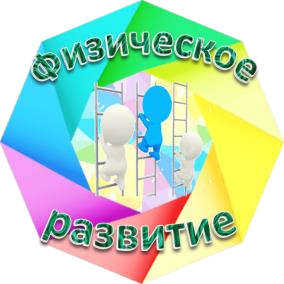 ущерба организму, выполнением основных движений (ходьба, бег, мягкие прыжки, повороты в обе стороны), формирование начальных представ- лений о некоторых видах спорта, овладение подвижными играми с пра- вилами; становление целенаправленности и саморегуляции в двигатель- ной сфере; становление ценностей здорового образа жизни, овладение его элементарными нормами и правилами (в питании, двигательном режиме, закаливании, при формировании полезных привычек и др.).Извлечение из ФГОС ДООсновные задачи физического развития:Обеспечить приобретение опыта двигательного опыта, совершен- ствования двигательной активности и саморегуляции в двигательной сфере.Создать условия для развития представлений о своем теле и его фи- зических возможностях.Обеспечить формирования начальных представлений о некоторых видах спорта, овладение подвижными играми с правилами.Обеспечить становление у ребенка ценностей здорового образа жизни, овладение его элементарными нормами и правилами.Взаимосвязь психофизических особенностей ребенкас составляющими культурных практик (область физического развития)Модель реализации образовательной области «Физическое развитие»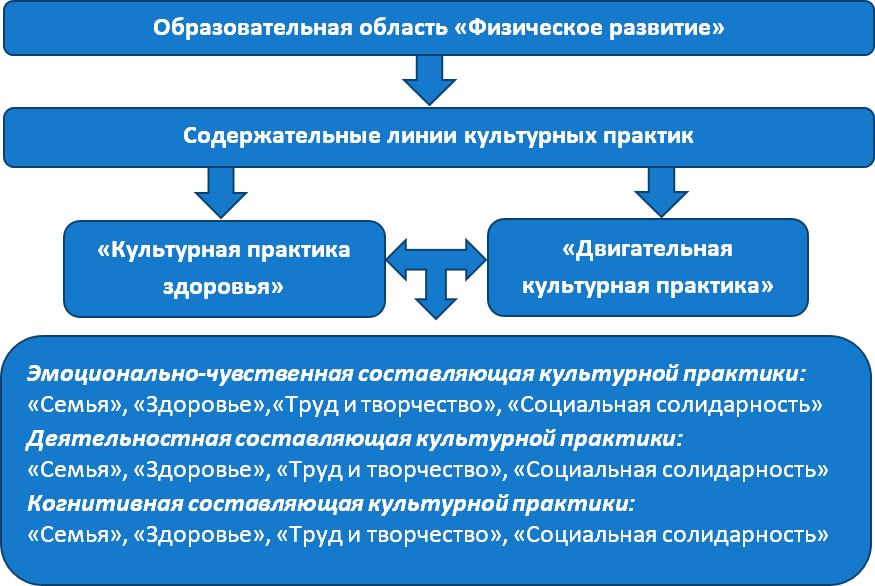 ДОШКОЛЬНЫЙ ВОЗРАСТОсновные задачи образовательной деятельности в области физи- ческого развития ребенка:Создать условия для становления у ребенка ценностей здорового образа жизни, овладения его элементарными нормами и правилами.Способствовать приобретению опыта в двигательной деятельности, в том числе связанной с выполнением упражнений, направленных на раз- витие таких физических качеств, как координация, ловкость, быстрота, гибкость; способствующих правильному формированию опорно-двига- тельной системы организма, развитию равновесия, координации движе- ния, крупной и мелкой моторики обеих рук, а также с правильным, не наносящем ущерба организму, выполнением основных движений.Создать условия для развития представлений ребенка о своем теле  и своих физических возможностях.Способствовать формированию телесной идентификации, становле- нию у ребенка целенаправленности и саморегуляции в двигательной сфере.Создать условия для формирования начальных представлений ребенка о некоторых видах спорта, овладения подвижными играми с правилами.МЛАДШИЙ ДОШКОЛЬНЫЙ ВОЗРАСТВ младшем дошкольном возрасте у детей возрастает стремление дей- ствовать самостоятельно. В тоже время их внимание еще неустойчиво, они отвлекаются и часто переходят от одного вида деятельности к дру- гому. Основным содержанием игр малышей являются различные дей- ствия с игрушками, предметами – заместителями. В связи с расширениемкругозора ребенка и его двигательного опыта становится более разноо- бразным сюжеты подвижных игр, основным их содержанием продол- жают оставаться воспроизведение действий животных, птиц, движения транспорта, предметной деятельности людей.В младшем дошкольном возрасте дети обладают сравнительно боль- шим запасом двигательных умений и навыков, но они еще не заботятся   о результатах своих действий, поглощены самим процессом движений и его эмоциональной стороной.В младшем дошкольном возрасте у детей имеется достаточно боль- шой запас движений и сочетаний, которые обуславливают самостоятель- ность действий. Дети используют упражнения в ходьбе, беге, прыжках, бросании и ловле, ползании и лазании. Однако многие дети не обладают правильной координацией движений рук и ног, в тоже время ходьба ста- новится значительно увереннее, улучшается пространственная ориенти- ровка в ходьбе, дети значительно свободнее двигаются в коллективе свер- стников. Походка малышей остается еще тяжелой, они часто опускают голову и плечи, смотрят себе под ноги. Положительную роль в форми- ровании красивой и легкой походки играет музыкальное сопровождение, вызывающее у детей эмоциональный подъем и помогающее регулировать ритм, темп и амплитуду движений.Дети бегают  с  желанием,  наблюдается  согласование  движений  рук и ног, однако ребенок делает достаточно много ненужных движений, бо- ковых раскачиваний, широко разводит руки. Бег детей еще недостаточно равномерный. Дети бегают мелким семенящим шагом на полусогнутых   в коленях, слабо отталкиваются. Во время бега малыши не умеют согла- совывать свои движения с движениями других детей. Произвольно или  по заданию меняют скорость. Во время бега могут наталкиваться друг на друга, на предметы. Прыжки еще не совершенны. Навыки бросания и ловли мяча и предметов в данный период претерпевают значительные измене- ния. Дети ловят мяч неуверенно, что объясняется неумением определять направление и скорость летящего навстречу мяча, слабой координацией движений. Лазание на этом возрастном этапе требует от детей большого напряжения. Упражнения в ползании у детей достаточно ловки и уверенны. Они с интересом ползают на четвереньках между различными предметами: кубиками, кеглями, мячами. Для большинства детей характерна хорошая координация движений во время выполнения упражнений в ползании. Ла- зание на этом возрастном этапе требует от ребенка большого напряжения, внимания, значительной мышечной силы и ловкости. Интересны детям упражнения в равновесии, основанные на быстрой смене положений тела: быстро сесть, быстро встать, лечь и сесть и т. п. Доступны детям ходьба и бег по уменьшительной площади (между шнурами, линиями и т. п.; пере- шагивание через предметы и ходьба между ними, ходьба по наклонной доске).РЕАЛИЗАЦИЯ СОДЕРЖАТЕЛЬНЫХ ЛИНИЙ КУЛЬТУРНЫХ ПРАКТИК РЕБЕНКА 3–4 ЛЕТСодержательная линия «Культурная практика здоровья»Задачи образовательной деятельностиФормировать естественные виды движений;Обогащать двигательный опыт выполнением игровых действий с пред- метами и игрушками, разными по форме, величине, цвету, назначению;Освоение элементарных культурно-гигиенических навыков;Формировать умения выполнять знакомые движения легко и сво- бодно, ритмично и согласованно, ориентируясь в пространстве.Эмоционально-чувственная составляющая культурной практики«Семья»Взрослые создают условия для:проявления чувства уважения к миру семьи: традициям сохранения и укрепления здоровья, культуры отношений, благоприятного эмоцио- нально-психологического климата;чувства личного эмоционально-положительного, уважительного от- ношения к членам семьи;возникновения чувства значимости сообщения взрослому о своем самочувствии и потребности изменять свое поведение в ситуации плохого самочувствия другого.«Здоровье»Взрослые создают условия для:присвоения детьми первичных ценностей культуры здоровья и здо- рового образа жизни (далее – ЗОЖ);формирования ценностного отношения к жизни, здоровью (соб- ственной и окружающих);ощущения значимости здорового образа жизни как общечеловече- ской ценности.«Труд и творчество»Взрослые создают условия для:проявления мотивации интересоваться сверстниками, взрослыми, реагировать на их эмоциональное состояние;терпимого отношения к затруднениям ребенка в разных формах самообслуживания, поддержания индивидуального темпа  деятельности и значимости достижений каждого ребенка;поддержки мотивации детей к выполнению упражнений, укрепляю- щих различные органы и системы организма.«Социальная 	солидарность» Взрослые создают условия для:формирования чувства значимости чистоты и аккуратности, куль- турно-гигиенических навыков как общественно-значимых факторов;возникновения чувства удовлетворения от присвоения, сохранениякультурного опыта бережного отношения к своему организму, своему здоровью, здоровью других детей;получения удовлетворенности от совместной деятельности оздоро- вительной направленности.Деятельностная составляющая культурной практики«Семья»Взрослые создают условия для:установления доверительных отношений, эмоциональных связей между ребенком и взрослым, психологического комфорта между членами семьи в процессе освоения навыков культурного поведения;организации рационального режима дня, обеспечивающего разви- тие у детей умения понимать переживания, состояния и мотивы поведе- ния других членов семьи.«Здоровье»Взрослые создают условия для:возникновения желания рассказывать о способах сохранения своего здоровья и здоровья других;трансляции безопасных способов совместных игр;применения способов безопасного поведения в быту, в обществен- ных местах, на природе, на дороге;включения ребенка в оздоровительные мероприятия с учетом инди- видуальных и возрастных особенностей.«Труд и творчество»Взрослые создают условия для:овладения умениями самостоятельно умываться, причесываться, пользоваться носовым платком, туалетом, одеваться и раздеваться при не- значительной помощи, ухаживать за своими вещами и игрушками;понимания и «примерения на себя» поведения положительных лите- ратурных героев (Мойдодыр).«Социальная 	солидарность» Взрослые создают условия для:общения детей между собой путем закрепления положительных контактов проявления взаимопомощи, взаимоподдержки при проведении культурно-гигиенических процедур;осознания  своих  небольших  достижений  по  самообслуживанию  и признание их взрослыми;получение радости от совместной деятельности с взрослыми и с дру- гими детьми, расширения самостоятельности;включения детей в ролевое взаимодействие при выполнении творче- ских заданий по тематике ЗОЖ;трансляции собственного бережного отношения к своему здоровью.Когнитивная составляющая культурной практики«Семья»Взрослые создают условия для:трансляции опыта поддержания семейных традиций, привычек ЗОЖ.«Здоровье»Взрослые создают условия для:понимания необходимости закаливания;овладения представлениями о полезной и вредной пище, об овощах и фруктах, молочных продуктах, полезных для здоровья человека;овладения представлениями о начальных навыках безопасного пове- дения в быту, в общественных местах, на природе, на дороге;поддержания интереса к освоению навыков безопасности жизнедея- тельности в современной игре.«Труд и творчество»Взрослые создают условия для:формирования базовых навыков самообслуживания;формирования целесообразности человеческой деятельности и ее влияния на жизнь человека (процесс приготовления пищи, обихаживание и ремонт жилища, лечение, закаливание).«Социальная солидарность» Взрослые создают условия для:расширения мотивов человеческой деятельности для созидания соб- ственного здоровья, заботы о себе и ближнем;возникновения понимания важности соблюдать опрятность внеш- него вида, правила  гигиены  (чистить  зубы,  причесываться,  при  кашле и чихании отворачиваться в сторону, прикрывая рот носовым платком, по мере необходимости пользоваться им) в повседневной жизни;поддержки интереса к самопознанию своего организма, накоплению элементарных сведений о строении человеческого тела.Содержательная линия «Двигательная культурная практика»Задачи образовательной деятельностиЦеленаправленно развивать у детей физические качества: скоростно- силовые качества, быстроту реакции на сигналы и действие в соответ- ствии с ними, содействовать развитию координации, общей выносливо- сти, силы, гибкости;Развивать согласованность совместных действий в подвижных играх, при выполнении упражнений и двигательных заданий;3.Формировать у детей представления о отдельных видах спорта.Эмоционально-чувственная составляющая культурной практики«Семья»Взрослые создают условия для:проявления уважения к семейным традициям, связанным с физиче- ским развитием, семейным видам спорта;обмена мнениями, эмоциями детей после активного семейного отдыха.«Здоровье»Взрослые создают условия для:развития мотивации к лазанию, ползанию, бегу, спортивным танцам. При этом обращается внимание на выразительность и красоту движений.«Труд и творчество»Взрослые создают условия для:увлеченности в занятиях видами спорта, посильными и привлека- тельными для детей данного возраста;проявления значимости самостоятельной двигательной активности детей.«Социальная солидарность» Взрослые создают условия для:ценностного отношения и поддержки интереса к занятиям физиче- ской культурой;возникновения эмоциональной отзывчивости на «удачи» и «неу- дачи» в выполнении физических упражнений (сочувствовать, пережи- вать, радоваться);проявления у детей ощущения душевного удовлетворения, удоволь- ствия, радости от совместной активной двигательной деятельности;укрепления дружеских взаимоотношений со сверстниками в со- вместной физкультурной деятельности.Деятельностная составляющая культурной практики«Семья»Взрослые создают условия для:привлечения детей, членов их семьи к двигательной деятельности;активизации спортивной деятельности семей, вовлечения в актив- ный семейный отдых.«Здоровье»Взрослые создают условия для:умения соблюдать элементарные правила, согласовывать движения, ориентироваться в пространстве;развития умений сохранять правильную осанку в положении сидя, стоя, в движении, при выполнении упражнений в равновесии;соблюдение дистанции во время движения;правильного освоения (не нанося ущерб организму) спортивного оборудования, инвентаря; аккуратного и бережного обращения с ним;освоения детьми правил (умений):энергично отталкиваться и правильно приземляться в прыжках на двух ногах на месте и с продвижением вперед, ориентироваться в пространстве;сочетать отталкивание с взмахом рук, при приземлении сохра- нять равновесие в прыжках в длину и высоту с места;ходить и бегать свободно, не шаркая ногами, не опуская головы,сохраняя перекрестную координацию движения рук и ног;принимать правильное исходное положение в прыжках в длину и высоту с места;энергично отталкивать мячи при катании, бросании, ловить мяч двумя руками одновременно;ползать, пролезать, подлезать, перелезать через предметы, пере- лезать с одного пролета гимнастической стенки на другой (вправо, влево).«Труд и творчество»Взрослые создают условия для:повышения мотивации на выполнение творческих заданий для ил- люстрации спортивного семейного досуга детей в выходной день, во время отпуска: создать «маршрут выходного дня», оформить Лепбук, представить фото-объясняшки. Тем самым побуждая остальных детей присоединиться к активному спортивному досугу (большую часть работы ребенок проделывает с помощью взрослых);развития активности и творчества детей в процессе двигательной де- ятельности, подвижных игр, выполнении физических упражнений;овладения умением организовывать игры с правилами, со сменой видов движений;творческого использования двигательных умений и  навыков  детей в самостоятельной двигательной деятельности;побуждения детей принимать участие в трудовых действиях по уборке игрового оборудования;обогащения двигательного опыта детей разнообразными видами фи- зических упражнений и подвижных игр, разнообразных движений и игр  с музыкой, художественным словом, пением, предметами и игрушками;приобретения опыта участия в подвижных играх сюжетного, бессю- жетного, развлекательного характера (игры-забавы).«Социальная 	солидарность» Взрослые создают условия для:получения навыков действовать совместно с взрослыми и сверстни- ками при выполнении физических упражнений;приобретения навыков строиться в колонну по одному, шеренгу, круг, находить свое место при построении;проявления желания играть с взрослыми и сверстниками с исполь- зованием различных предметов: каталок, автомобилей, тележек, велоси- педов, мячей, шаров;выполнения основных правил реагирования на сигналы «беги»,«лови», «стой» и другое; правил в подвижных играх;введения и принятия традиций, связанных с двигательной деятель- ностью: общее групповое приветствие «Физкульт-Ура», форма (или общая атрибутика) для занятий физической культурой;воспитания самостоятельности и инициативности в организации знакомых игр.Когнитивная составляющая культурной практики«Семья»Взрослые создают условия для:расширения словаря детей (название движений, их сочетаний, пред- метов используемых в двигательной деятельности, направления движе- ния в пространстве) через проговаривание в условиях семьи и дошколь- ного учреждения;приобщения детей к физическим упражнениям и играм, проводи- мым в семье.«Здоровье»Взрослые создают условия для:ознакомления детей с условиями для занятий физическими упраж- нениями, с техникой их выполнения;обогащения представлений о безопасном поведении во время выпол- нения физических упражнений на примере героев мультфильмов.«Труд и творчество»Взрослые создают условия для:расширения кругозора детей через обогащение спектра сюжетов подвижных игр;обогащения знаний детей о предметном содержании рукотворного мира (целевое назначение и функции спортивного инвентаря), о предме- тах-заместителях;целенаправленного знакомства с деятельности людей и миром при- роды (действия животных, птиц, движения транспорта , предметная деятель- ность людей) для применения полученных знаний в двигательном опыте.«Социальная 	солидарность» Взрослые создают условия для:интереса к совместной деятельной активности ребенка с взрослыми и сверстниками;проявления эмоциональной отзывчивости, доброжелательного отно- шения друг к другу во время двигательной активности.РЕАЛИЗАЦИЯ СОДЕРЖАТЕЛЬНЫХ ЛИНИЙ КУЛЬТУРНЫХ ПРАКТИК РЕБЕНКА 4–5 летСредний дошкольный возрастВ среднем дошкольном возрасте двигательная активность детей ха- рактеризуется достаточной самостоятельностью и активностью действий в разных видах деятельности. Движения детей имеют вполне преднаме- ренный и целеустремленный характер; они дети хорошо различают ос- новные виды движений, их назначение, частично овладевают умением выделять наиболее существенные их элементы. Дети к 5-ти годам спо- собны обсуждать результаты своих  действий.  У  них возникает интерес к определению соответствия движения образцу. Дети стремятся к новым сочетаниям движений, испытывают желания испробовать свои силы в более сложных упражнений. Растущее двигательное воображение детей становится одним из стимулов обогащения моторики разнообразными способами действий.В среднем дошкольном возрасте дети уже достаточно непринужденно и свободно ориентируются в коллективе сверстников во время ходьбы. Дети увлекаются  ходьбой  «змейкой»,  огибая  расставленные  предметы и пособия. В процессе выполнения упражнений в ходьбе друг за другом каждый ребенок желает стать ведущим. Бег у детей неравномерный, ноги слабо выносятся вперед; сохраняется параллельная постановка стоп с пе- рекатом с пятки на  носок. В  результате  недостаточной гибкости стопы  и малой силы мускулатуры ног отталкивание в беге слабое, полет низкий, скорость невысокая. Значительно улучшается в этом возрасте простран- ственная ориентировка при беге, что делает возможным широко исполь- зовать этот вид движения в коллективных подвижных играх. В играх раз- ной интенсивности дети упражняются в ходьбе и беге.В среднем дошкольном возрасте по-прежнему сохраняются простые виды прыжков:  поскоки,  спрыгивание  с  предмета  и  прыжки  в  длину с места. Дети упражняются в разных способах ползания, закрепляются навыки предыдущей возрастной группы. Новым движение являются ползание на четвереньках с опорой на колени и предплечья, пальцы рук вытянуты вперед. Дети упражняются по гимнастической стенке, захваты- вая края скамейки. Дети способны взбираться на скамейку разными спо- собами. В этом возрасте начинается отработка техники лазания по гимна- стической стенке переменным шагом. В основном дети влезают и слезают произвольным способом. Средний возраст благоприятен для развития моторной памяти и двигательного воображения.Содержательная линия «Культурная практика здоровья»Задачи образовательной деятельностиСовершенствовать ранее приобретенные навыки, расширять у детей объем знаний и представлений о здоровом образе жизни, содействовать выработке полезных привычек;Развивать умение уверенно и активно выполнять основные эле- менты движений, оценивать движения сверстников и замечать ошибки;Воспитывать личностные качества (активность, самостоятельность, инициатива);Эмоционально-чувственная составляющая культурной практики«Семья»Взрослые создают условия для:возникновения радости при желании заниматься физическими упражнениями с семьей;проявления уважения к миру семьи, к активному семейному досугу;возникновения положительных эмоций от осознания собственной роли в духовном пространстве семьи;трансляции личного эмоционально-положительного, уважительногоотношения к членам семьи.«Здоровье»Взрослые создают условия для:проявления чувства осторожности для соблюдения детьми правил поведения (мер предосторожности) в проблемных ситуациях;присвоения детьми ценностей культуры здоровья, ЗОЖ и сочувствия к жизни, здоровью (собственному и окружающих).«Труд и творчество»Взрослые создают условия для:возникновения положительных эмоций от возрастающей самостоя- тельности при выполнении гигиенических процедур;придания аксеологической значимости от использования считалок, мирилок, жребия в свободной деятельности.«Социальная солидарность» Взрослые создают условия для:поддержания желания следить за опрятностью внешнего вида: заме- чать с помощью зеркала нарушения красоты и порядка в одежде, прическе и исправлять его самостоятельно или обращаться с просьбой к педагогу.возникновения эмоциональной  отзывчивости  на  удачи  и  неудачи в выполнении физических упражнений (сочувствовать, переживать, ра- доваться);бережного отношения детей к своему организму, своему здоровью, здоровью других детей.Деятельностная составляющая культурной практики«Семья»Взрослые создают условия для:проявления  инициативы  детей  сохранять  собственное   здоровье  и здоровье членов семьи;формирования потребности в чистоте и аккуратности;  расшире- ния диапазона деятельности по самообслуживанию, для присвоения ими обязанностей учить навыкам самообслуживания младших членов семьи, оказывать помощь пожилым членам семьи.«Здоровье»Взрослые создают условия для:овладения умением обращаться за помощью в ситуациях, угрожаю- щих здоровью;расширения спектра способов безопасного поведения в быту, в об- щественных местах, на природе, на дороге;повышения самостоятельности ребенка при участии в оздоровитель- ных мероприятиях;проявления самостоятельности при соблюдении культурно-гигие- нических навыков;выполнения следующих правил:принимать и сохранять правильную позу за столом во время еды;брать пищу понемногу, хорошо ее пережевывать;после еды уметь полоскать рот, чистить зубы, самостоятельно умываться, без напоминания следить за чистотой своих рук, мыть их с мылом по мере необходимости и после туалета;причесываться;при кашле и чихании отворачиваться, прикрывать рот носовым платком и пользоваться им по мере необходимости.«Труд и творчество»Взрослые создают условия для:формирования у детей потребности в принятии на себя роли помощ- ника (в решении проблемных ситуаций);понимания и «примерения на себя» поведения положительных ге- роев любимых мультфильмов;самостоятельного переноса в игру правил здоровьесберегающего по- ведения.«Социальная солидарность» Взрослые создают условия для:освоения культурных правил и норм в самостоятельной и совмест- ной физической деятельности;продолжения включения детей в ролевое взаимодействие при вы- полнении творческих заданий по тематике здорового образа жизни, об- суждения результатов собственной деятельности, деятельности других;трансляции бережного отношения к своему здоровью и здоровью окружающих;осознанного правильного использования столовых приборов (ложки, вилки), по мере необходимости – салфетки.Когнитивная составляющая культурной практики«Семья»Взрослые создают условия для:расширения словаря детей (название сезонных видов спорта, спор- тивных игр);знакомства с разными видами спорта, их правилами, ходом игр, с по- следующим проигрыванием с членами семьи;понимания правил спортивных игр, знание видов спорта, которыми увлекаются членами семьи.«Здоровье»Взрослые создают условия для:продолжения ознакомления детей с факторами, влияющими на здо- ровье (продукты питания, сон, прогулки, движения, гигиена);установления отдельных связей во взаимоотношениях между приро- дой и человеком (природные факторы: солнце, воздух и вода);поддержки интереса к самопознанию: ознакомлению с признаками здоровья человека, с правилами здоровьесберегающего и безопасного по- ведения;освоения представлений о строении и назначении частей тела чело- века; значения органов слуха и зрения в жизни человека; понимания важ- ности сохранения здоровья зубов, ухода за ними;обогащения представлений о необходимости закаливания;обогащения у детей представлений о культуре здоровья.«Труд и творчество»Взрослые создают условия для:получения знаний в области культуры здоровья при организации те- атрализованной деятельности, чтения;расширения кругозора детей и их двигательного опыта на основе обогащения пространственных ориентировок;целенаправленного знакомства с деятельностью людей для прожива- ния полученных знаний в двигательном опыте.«Социальная солидарность» Взрослые создают условия для:возникновения желания оказывать помощь детей друг другу, обще- ния между детьми;освоения правил поведения, обеспечивающих собственное здоровье и окружающих (ограничение просмотра телепередач, времени, затрачива- емого на компьютерные игры и прослушивание громкой музыки);получения удовлетворенности от совместной деятельности оздоро- вительной направленности;расширения мотивов человеческой деятельности для созидания соб- ственного здоровья, заботы о себе и ближнем;расширения способов самопознания через другого.расширения представлений о целевых связях (для чего, зачем) на при- мере упражнений, укрепляющих различные органы и системы организма.Содержательная линия «Двигательная культурная практика»Задачи образовательной деятельностиФормировать умения правильно выполнять основные движения;Стимулировать естественные процессы развития физических ка- честв – ловкости, быстроты, силы, гибкости, выносливости;Развивать координацию, ориентировку в пространстве, чувства рав- новесия, ритмичности.Эмоционально-чувственная составляющая культурной практики«Семья»Взрослые создают условия для:приобретения нравственного, эмоционального опыта заботы, по- мощи членам семьи.«Здоровье»Взрослые создают условия для:принятия ценности систематических занятий физическими упраж- нениями по профилактике плоскостопия и формированию правильнойосанки, утренней и дыхательной гимнастикой;принятия значимости ежедневной двигательной деятельности.«Труд творчество»Взрослые создают условия для:возникновения положительных эмоций к новым способам двига- тельной деятельности и закладывания основ спортивного поведения – спортивной этики;желания обменяться опытом активного отдыха с использованием следующих форм: Лэпбук, фото-объясняшки и т. п.;отражения накопленных впечатлений от достижений физической де- ятельностью в разных продуктах деятельности.«Социальная 	солидарность» Взрослые создают условия для:формирования положительных черт характера, нравственных и во- левых качеств (самостоятельности, честности, взаимопомощи);поддержки дружеских взаимоотношений со сверстниками во время подвижных игр и элементов спортивных игр;проявления эмоциональной отзывчивости на «удачи» и «неудачи»    в выполнении физических упражнений (сочувствия, переживания, радости);принятия аксеологической значимости считалок, мирилок для раз- решения конфликтных ситуаций.Деятельностная составляющая культурной практики«Семья»Взрослые создают условия для:проявления достаточной самостоятельности и активности действий в разных видах деятельности, в выполнении поручений;возникновения потребности вступать в общение с взрослыми и свер- стниками при выполнении спортивных упражнений, в подвижных играх.«Здоровье»Взрослые создают условия для:обогащения опыта  участия в  спортивных  играх, их разнообразии  и пользе;совершенствования физических качеств: скоростно-силовых ка- честв, быстроты реакции на сигналы и действия в соответствии с ними; координацию, общую выносливость, силу, гибкость;развития моторной памяти и двигательного воображения;закрепления навыков предыдущей возрастной группы, освоения детьми правил (умений):новых сочетаний движений;ходьбы «змейкой», огибая расставленные предметы и пособия;пространственной ориентировке при беге;разных способов ползания6 на четвереньках, с опорой на колени и предплечья, пальцы рук вытянуты вперёд;выполнение простых прыжков: поскоков, спрыгивания с пред-мета и прыжков в длину с места;разных способов ползания: на четвереньках, с опорой на колени и предплечья, пальцы рук вытянуты вперёд;отработки техники лазания по гимнастической стенке перемен- ным шагом;совершенствования координации, ориентировки в пространстве, чувства равновесия, ритмичности, глазомера;прыжков, метания и бросания предметов вдаль, ловли, техники выполнения движений.«Труд и творчество»Взрослые создают условия для:проявления интереса к выполнению творческих заданий для иллю- страции спортивного семейного досуга детей в выходной день, во время отпуска: создать «маршрут выходного дня», оформить Лепбук, предста- вить фото-объясняшки. Тем самым побуждая остальных детей присоеди- ниться к активному спортивному досугу (большую часть работы ребенок проделывает с помощью взрослых);приобретения навыков строиться в колонну по одному, шеренгу, круг, находить свое место при построении;включения детей в элементы спортивных игр;проявления интереса к разнообразным физическим упражнениям, действиям со спортивным инвентарем;становления и развития игр разной степени подвижности, с различ- ным двигательным содержанием, с инвентарем и без него, в помещении, на воздухе;проявления преднамеренного и целеустремленного характера дви- жений (поддержки желания выполнять физические упражнения, следить за положением и движениями частей своего тела);обогащения двигательного опыта детей, способствующего проявле- нию желания испробовать свои силы в более сложные упражнения;обогащения моторики разнообразными способами действий с опо- рой на растущее двигательное воображение детей;активности и творчества детей в процессе двигательной деятельно- сти, выразительности и красоты движений.«Социальная 	солидарность» Взрослые создают условия для:поддержания желания ребенка стать ведущим в процессе выполне- ния упражнений;поддержки инициативы участия детей в подвижных играх;проявления сотрудничества и помощи друг другу при выполнении основных упражнений, упражнений в подвижных играх;соблюдения правил игры;овладения умением различать основные виды движений, их назна- чение, частичного овладения умением выделять наиболее существенные элемент движений;обсуждения результатов своих действий, спортивных достижений;движения в соответствии с образцом;возможности брать на себя роли в подвижной игре, осознанно отно- ситься к выполнению правил игры;поддержания традиций, связанных с двигательной деятельностью: общее групповое приветствие «Физкульт-Ура», форма (или общая атрибу- тика) для занятий физической культурой.Когнитивная составляющая культурной практики«Семья»Взрослые создают условия для:расширения словаря детей (предметы, используемые в двигательной деятельности, направления движения в пространстве, разная интенсив- ность игр, слова-антонимы).«Здоровье»Взрослые создают условия для:формирования представлений о строении тела (части тела, мышцы, сухожилия, их назначение);накопления и обогащения двигательного опыта ребенка: овладения раз- нообразными видами движений (ходьба, бег, лазанье, прыжки, бросание);обогащения представлений об условиях для занятий физическими упражнениями, о технике их выполнения и правилах техники безопасности;обогащения представлений о безопасном поведении в ходе выполне- ния физических упражнений, во время подвижных игр.«Труд и творчество»Взрослые создают условия для:расширения представлений применения спортивного инвентаря (на- пример, мячи, виды мячей и их назначение);знакомства с понятием «последовательность» при разучивании но- вых видов движений;пополнения альбома «Азбука движения», «Я и спорт»;расширения кругозора детей и их двигательного опыта на основе обогащения спектра подвижных игр.«Социальная солидарность» Взрослые создают условия для:проявления желания поддерживать беседу на темы, связанные с ЗОЖ и видами спорта;проявления  желания  соблюдать  правила  и  договариваться  друг   с другом во время подвижных игр;понимания детьми собственных целей при участии в двигательной деятельности;целенаправленного знакомства с деятельностью людей (хобби, про- фессии связанные со спортом, объекты спортивной инфраструктуры) для проживания полученных знаний в двигательном опыте.РЕАЛИЗАЦИЯ СОДЕРЖАТЕЛЬНЫХ ЛИНИЙ КУЛЬТУРНЫХ ПРАКТИК РЕБЕНКА 5–6 ЛЕТСТАРШИЙ ДОШКОЛЬНЫЙ ВОЗРАСТДвигательная деятельность детей старшего дошкольного возраста становится все более многообразной. Дети достаточно хорошо владеют основными видами движений, им знакомы различные гимнастические упражнения и подвижные игры. В этом возрасте возрастает проявление   у детей самостоятельности, активности, возникают творческие поиски новых способов способность выполнения движений их комбинаций и ва- риантов.Детям старшего дошкольного возраста доступно овладение сложными видами движений, способами их выполнения. Во время ходьбы у боль- шинства детей наблюдаются согласованные движения рук и ног, уверен- ный широкий шаг и хорошая ориентировка в пространстве. На шестом году жизни у детей значительно улучшаются показатели ловкости.Старшие дошкольники овладевают более сложными координацион- ными движениями (прыжки на батуте, ходьба и бег по наклонным бумам и т. д.). Дети быстро приспосабливаются к изменяющимся ситуациям, со- храняют устойчивое положение тела в различных вариантах игр и упраж- нений. У них повышается уровень развития физических сил и возмож- ностей, двигательных качеств и работоспособности. Это обуславливает дальнейшее совершенствование умений и навыков, усвоения новых спо- собов сложно координированных действий (прыжков с разбега, действий с мячом, торможение во время спуска на лыжах с гор и т. п.). Создаются предпосылки целенаправленного воспитания и развития у детей разно- образных психофизических качеств: ловкости, скоростных, скоростно- силовых, гибкости, выносливости, координации и точности выполнения действий.В тоже время у детей старшего дошкольного возраста развивается спо- собность поддерживать равновесие тела в различных условиях. Для этих детей характерно совершенствование всех видов основных движений, что благоприятно сказывается на развитие их волевых качеств.Детям старшего дошкольного возраста свойственна высокая потреб- ность в движениях. Двигательная активность детей становится все более целенаправленной, зависимой от их эмоционального состояния и мотивов, которыми они руководствуются в своей самостоятельной деятельности.Содержательная линия «Культурная практика здоровья»Эмоционально-чувственная составляющая культурной практики«Семья»Взрослые создают условия для:формирования положительных эмоций на сохранение и укрепление здоровья человека, необходимости сохранять и укреплять собственноездоровье, здоровье членов семьи;формирования положительного отношения к своим ощущениям, переживаниям, потребностям, желаниям, формирование умения соотно- сить желания и возможности;проявления уважения к миру семьи и осознанное принятие на себя новых ролевых действий в духовном пространстве семьи.«Здоровье»Взрослые создают условия для:осознания значимости соблюдения детьми правил поведения (мер предосторожности) в проблемных ситуациях для сохранения собствен- ного здоровья;поддержки удовольствия, радости в ходе выполнения процедур лич- ной гигиены, процессов самообслуживания и двигательной деятельности.«Труд и творчество»Взрослые создают условия для:приобретения ощущения значимости возрастающей самостоятель- ности при выполнении простейших гигиенических процедур;проявления чувства гордости за обладание здоровьесберегающей компетентностью в  самостоятельных  видах  деятельности  (игре,  труде) и поведении.«Социальная 	солидарность» Взрослые создают условия для:поддержания желания следить за опрятностью внешнего вида: заме- чать с помощью зеркала нарушение красоты и порядка в одежде, приче- ске и исправлять его самостоятельно или обращаться с просьбой к свер- стнику, взрослому;формирования активности социальной позиции: развитие мотива- ционной сферы личности, способности рефлексировать, осознавать соб- ственное «Я», способности  адекватно  воспринимать  свои  достижения  и достижения других;возникновения и принятия ценностей чести и долга, командного духа;освоения различных форм проявления личностных качеств, пози- тивно влияющих на отношение со сверстниками: забота, доброта, сопере- живание, ответственность, справедливость в процессе чтения произведе- ний художественной литературы;развития навыков саморегуляции через принятие и следование кате- гориям «надо», «можно», «нельзя», что благоприятно сказывается на раз- витии волевых качеств детей, воспринимается как «благо».Деятельностная составляющая культурной практики«Семья»Взрослые создают условия для:соблюдения гигиенических навыков, расширения диапазона дея- тельности детей по самообслуживанию в семье;проявление личного эмоционально-положительного, уважительногоотношения к членам семьи и сверстникам;освоения способов действий по присвоению, сохранению и приум- ножению здоровьесберегающего, здоровьеформируещего опыта семьи;проявления сочувствия при болезни, оказания посильной помощи при уходе за больным родственником дома.«Здоровье»Взрослые создают условия для:формирования предпосылок ЗОЖ на основе использования воспита- тельного потенциала экологического пространства детского сада;формирования и при необходимости применения первичных алго- ритмов поведения в ситуациях, угрожающих собственному здоровью и здоровью окружающих; алгоритмов безопасного поведения в быту, в об- щественных местах, на природе, на дороге;расширения самостоятельности ребенка при участии в оздорови- тельных мероприятиях;проявления здоровьесберегающей компетентности в самостоятель- ных видах деятельности (игре, труде) и поведении;сбережения своего здоровья и здоровья окружающих людей (свер- стников и взрослых);включения детей в деятельность, построенную на ценностях куль- туры здоровья;формирования умения после еды полоскать рот, по окончании при- ема пищи осторожно переносить приборы, без напоминания следить за чистотой своих рук, мыть их с мылом по мере необходимости; самостоя- тельно умываться, чистит зубы;формирования умения завязывать шнурки, застегивать ремешки об- уви; причесываться.«Труд и творчество»Взрослые создают условия для:самостоятельного переноса в игру правил здоровьеразвивающего поведения;совершенствования культурно-гигиенических умений, развития спо- собности детей к адекватной самооценке результатов самообслуживания;поддержания у детей потребности в принятии на себя роли помощ- ника (в решении проблемных ситуаций);«примерение на себя» поведения положительных литературных ге- роев и героев любимых мультфильмов;проявления у детей самостоятельности, активности в творческом по- иске новых способов выполнения движений, их комбинаций и вариантов.«Солидарная солидарность» Взрослые создают условия для:сохранения правильной позы за столом во время еды; умения пра- вильно пользоваться столовыми приборами (ложкой, вилкой, ножом) брать пищу понемногу, хорошо ее пережевывать, по мере необходимости пользоваться салфеткой;формирования умения при кашле и чихании отворачиваться, при- крывать рот носовым платком и пользоваться им по мере необходимости;включения детей в ролевое взаимодействие при выполнении твор- ческих заданий по тематике ЗОЖ, обсуждение результатов собственной деятельности, деятельности других;демонстрации простых поручений в соответствии с просьбой взрос- лого и нацеленности на положительный результат;включения детей в действия по присвоению, сохранению, приумно- жению опыта бережного отношения к своему организму, своему здоро- вью, здоровью других детей.Когнитивная составляющая культурной практики«Семья»Взрослые создают условия для:накопления представлений о собственном здоровье и здоровье свер- стников, взрослых, знаний об элементарной первой помощи при травмах, ушибах, первых признаках недомогания;проявления интереса к разнообразным видам спорта и вовлечение    в свои интересы членов семьи;расширения словаря детей (название видов спорта, спортивных игр, выдающихся спортсменов их достижений).«Здоровье»Взрослые создают условия для:продолжения ознакомления детей с позитивным и негативными фак- торами, влияющими на здоровье;поддержки интереса к самопознанию, ознакомлению с признаками здорового человека; с правилами здоровьесберегающего, здоровьеформи- рующего и безопасного поведения;совершенствования знаний о некоторых правил профилактики и ох- раны здоровья; зрения, слуха, органов дыхания, движения;совершенствования знаний о человеческом организме, представле- ний об основных функциях внутренних органов и отдельных физиологи- ческих систем (костной, мышечной, пищеварительной);расширения представлений о пользе для здоровья закаливающих процедур, правильного питания, режим дня, занятий физкультурой и про- филактикой болезней.«Труд и творчество»Взрослые создают условия для:накоплений представлений о душевной красоте и душевном здоро- вье человека;возникновения осознанного отношения к психогигиене;получение опыта совместной проектной деятельности в вопросах валеологической направленности (сохранения своего здоровья и здоровья других).«Социальная 	солидарность» Взрослые создают условия для:принятия правил поведения, обеспечивающих собственное здоровье и окружающих (ограничения просмотра телепередач, времени, затрачива- емого на компьютерные игры и прослушивания громкой музыки);возникновения представлений о душевной красоте и душевном здо- ровье человека;установления отдельных связей в мире людей (мир спортивных про- фессий);понимания сущности и значимости здоровья для человека;возникновения представлений об особенностях  здоровья  человека (о себе, сверстнике, взрослом), о полезных привычках;начала формирования адекватности в самооценки, позитивного от- ношения к себе, через признания другими реальных и возможных дости- жений.Содержательная линия «Двигательная культурная практика»Задачи образовательной деятельностиФормировать осознанную потребность  в двигательной активности и физическом совершенствовании, развивать устойчивый интерес к прави- лам и нормам здорового образа жизни, здоровьесберегающего поведения;Развивать у детей физические качества: координацию, гибкость, общую выносливость, быстроту реакции, силу, ловкость, максимальную частоту движений;Формировать представления и умения в спортивных играх и от- дельных видах спорта;Развивать умения осознанного, активного, с должным мышечным напряжением выполнения всех видов упражнений (основных движений, общеразвивающих упражнений, спортивных упражнений).Эмоционально-чувственная составляющая культурной практики«Семья»Взрослые создают условия для:эмоциональной вовлеченности в традицию активного выходного дня;проявления гуманистического отношения к себе и близким, свер- стникам, поддерживания веры в собственные силы;желания помочь преодолевать стресс, плохое настроение с помощью занятия физической культурой.«Здоровье»Взрослые создают условия для:формирование начал неприятия негативного внешнего действия, влияния, слова;желания систематических занятий физическими упражнениями, упражнениями по профилактике плоскостопия и формированию пра- вильной осанки, утренней и дыхательной гимнастикой.«Труд и творчество»Взрослые создают условия для:проявления красивого, грациозного ритмичного выполнения упраж- нений, сочетания движения с музыкой, демонстрации культуры освоения основных движений;проявления положительных черт характера, нравственных и воле- вых качеств (настойчивости, самостоятельности, трудолюбия), способ- ствующих к формированию воле к победе в дальнейшем.«Солидарная солидарность» Взрослые создают условия для:расширения мотивов, которыми дети руководствуются при органи- зации целенаправленной, зависимой от их эмоционального состояния, са- мостоятельной деятельности;эмоциональной отзывчивости на удачи и неудачи в выполнении физических упражнений (сочувствия, переживания, радости), освоения культурного опыта поддержки сверстника словом.Деятельностная составляющая культурной практики«Семья»Взрослые создают условия для:участия детей в кратковременных походах;проявления самостоятельности и активности действий в разных ви- дах деятельности, помощи членами семьи, самостоятельной целенаправ- ленной полезной деятельности.«Здоровье»Взрослые создают условия для:обогащения двигательного опыта детей в разнообразной двигатель- ной активности;продолжения формирования правильной осанки;развития физических  сил  и  возможностей,  двигательных  качеств и работоспособности;дальнейшего совершенствования умений и навыков, усвоения новых способов сложно координированных движений:координационных движений (прыжки на батуте, ходьба и бег по наклонным бумам, прыжки с разбега, действия с мечом);поддержания равновесие тела в различных условиях;согласованных движений рук и ног, уверенного широкого шага  и хорошей ориентировки в пространстве;легко ходить и бегать, энергично отталкиваясь от опоры;бегать наперегонки, с преодолением препятствий;лазать по гимнастической стенке, меняя темп;прыгать в длину, в высоту с разбега, правильно разбегаться, от- талкиваться и приземляться в зависимости от вида прыжка, пры- гать на мягкое покрытие через длинную скакалку, сохранять рав- новесие при приземлении;сочетать замах с броском при метании, подбрасывать и ловить мяч одной рукой, отбивать его правой и левой рукой на месте и ве- сти при ходьбе;принимать правильное исходное положение при метании, отби- вать мяч о землю правой и левой рукой, бросать и ловить его ки- стями рук (не прижимая к груди);ходить, бегать с соблюдением красоты, легкости и грации дви- жений, демонстрировать пластичность и выразительность двига- тельных возможностей.«Труд и творчество»Взрослые создают условия для:проявления интереса к самостоятельному выполнению творческих заданий для иллюстрации спортивного семейного досуга детей в выход- ной день, во время отпуска: создать «маршрут выходного дня», оформить Лепбук, представить фото-объясняшки;приобщения детей к физическим упражнениям и играм, основанным на текущих и перспективных интересах детей;совершенствования основных видов движений, что благоприятно сказывается на развитии волевых качеств;целенаправленного воспитания и развития у детей разнообразных психофизических качеств: ловкости, скоростных, скоростных-силовых, гибкости, выносливости, координации и точности выполнения действий;удовлетворения высокой потребности в движениях, стимулирова- ния желания активно включаться в процесс физического развития;проявления преднамеренного и целеустремленного характера дви- жений (добиваться качества выполнения основных движений и общераз- вивающих упражнений, сохранять правильную осанку);активности и творчества детей в процессе двигательной деятельно- сти, выразительности и красоты движений;отражения накоплений впечатлений от достижений физической де- ятельностью в разных продуктах детской деятельности: создание «марш- рута выходного дня»;помощи взрослым готовить физкультурный инвентарь к занятиям физическими упражнениями, убирать его на место.«Социальная солидарность» Взрослые создают условия для:проявления активности, настойчивости, самостоятельности, смело- сти, честности, взаимопомощи, выдержки и организаторских навыков при участии в спортивных мероприятиях, организации и игре в подвижные игры;поддержки желания организовывать по собственной инициативе подвижные игры и простейшие соревнования со сверстниками;переключения на другие виды деятельности;проявления детьми желания самостоятельно организовывать под- вижные игры с правилами, придумывать собственные игры, вариантыигр, комбинировать движения;проявления желания участвовать в спортивных играх (городки, бад- минтон, элементы футбола, хоккея, баскетбола и др.);приобретения опыта свободного использования спортивного инвен- таря и физкультурного оборудования;получения ребенком опыта включения в выполнение упражнений, организацию игр в микро-группах со сверстниками;проявления сотрудничества, кооперации в совестной двигательной деятельности с другими детьми, помощи друг другу:в выполнении основных движений, различных гимнастических упражнений;при включении в игры с заранее установленными правилами (подвижные игры, игры с элементами соревнования, спортивных игр, эстафет).Когнитивная составляющая культурной практики«Семья»Взрослые создают условия для:знакомства с новыми способами сложно координированных дей- ствий (прыжков с разбега, действий с мячом, торможения во время спуска на лыжах с гор, прыжков на батуте, ходьбы и бега по наклонным бумам   и т. д.), поддержки ребенка при их освоении, совместным со взрослым освоением;подведения детей к элементарному осмыслению некоторых слож- ных понятий (время) и закрепления через организации помощи членам семьи (посмотри, пожалуйста, сколько время, выключи свет через пять минут, позвони бабушке через час...).«Здоровье»Взрослые создают условия для:знания основ безопасного поведения в ходе выполнения физических упражнений, во время подвижных игр.«Труд и творчество»Взрослые создают условия для:поддержки желания устанавливать связи между сезонными явлени- ями природы и спортивно-игровой деятельностью;расширения представлений о целевых связях (для чего, зачем) на примере упражнений, укрепляющих различные органы и системы орга- низма.«Социальная 	солидарность» Взрослые создают условия для:овладения знаниями о ведущих спортивных направлениях и видах спорта; проявления интереса к некоторым видам спорта, спортивным до- стижениям и событиям спортивной жизни нашей страны, олимпийским победам;стимулирования интереса к физической культуре, к ежедневным за-нятиям и подвижным играм;сопереживания за общую победу в соревнованиях и эстафетах, при- нятия собственных возможностей и радости от достигнутых результатов, превалирующих предыдущие результаты;расширения кругозора детей и их двигательного опыта на основе обогащения пространственных ориентировок.РЕАЛИЗАЦИЯ СОДЕРЖАТЕЛЬНЫХ ЛИНИЙ КУЛЬТУРНЫХ ПРАКТИК РЕБЕНКА 6–7 ЛЕТПОДГОТОВИТЕЛЬНЫЙ К ШКОЛЕ ВОЗРАСТНа седьмом году жизни движений детей становится более координи- рованными и точными. Теперь дети формируют личностное отношение   к заданию: они  имеют  возможность  продемонстрировать  себя  умелым и удачливым, определить свой уровень успеха, закрепить его и сделать   не случайным. Детская заинтересованность, предметная и социальная умелость становится личным достоянием детей, выраженным в желании заниматься физической культурой не только на занятии, но и в свободной деятельности как в группе, так и дома.Содержательная линия «Культурная практика здоровья»Задачи образовательной деятельностиОбогащать представления детей о многообразии культурных норм  и ценностей, принятых в обществе; создание условий для формирования у детей ценностного отношения к миру и человеку;Закрепление  у  детей  отзывчивого  и  уважительного  отношения   к сверстникам и взрослым;Развивать самостоятельность в применении культурно-гигиениче- ских навыков, обогащать представления о гигиенической культуре;Углубление представлений детей о правилах безопасного поведения и умения следовать им в различных ситуациях.Эмоционально-чувственная составляющая культурной практики«Семья»Взрослые создают условия для:проявления мотивации к сбережению своего здоровья, здоровья близких и здоровья окружающих людей;проявления уважения к миру семьи и к роли каждого члена в духов- ном пространстве семьи.«Здоровье»Взрослые создают условия для:включения детей в деятельность, построенную на ценностях куль- туры здоровья.«Труд и творчество»Взрослые создают условия для:положительного отношения к проявлению здоровьесберегающей компетентности  в  самостоятельных  видах  деятельности  (игре,  труде)  и поведении;накопления представлений о душевной красоте и душевном здоро- вье человека.«Социальная 	солидарность» Взрослые создают условия для:проявления у детей самодисциплины, целеустремленности, упор- ства в достижении цели, уверенности в собственных силах-формирова- ния характера, необходимого для обеспечения спортивного поведения;ценностного отношения детей к здоровью и человеческой жизни, по- ощряют желание оказать элементарную помощь самому себе и другому;укрепления нравственно-гуманистических ценностей, чести и долга командного духа;желания присвоения, сохранения, приумножения культурного опыта бережного отношения к своему организму, здоровью другого.Деятельностная составляющая культурной практики«Семья»Взрослые создают условия для:освоения способов действий по присвоению, сохранению и приум- ножению здоровьесберегающего, здоровьеформирующего опыта семьи; проявления осознанного поведения при болезни, посильной помощи при уходе за больным родственником дома;стимулирования у детей самостоятельности и ответственности по отношению к своему здоровью и здоровью членов семьи;самостоятельного переноса в семью правил здоровьеразвивающего поведения и обучения им членов собственной семьи.«Здоровье»Взрослые создают условия для:применения первичных алгоритмов поведения в ситуациях, угро- жающих собственному здоровью и здоровью окружающих; алгоритмов безопасного поведения в быту, в общественных местах, на природе, на дороге;использования воспитательного потенциала экологического про- странства ДОО для совершенствование предпосылок ЗОЖ;инициирования участия в оздоровительных мероприятиях;самостоятельного выполнения культурно-гигиенических навыков.«Труд и творчество»Взрослые создают условия для:принятия на себя роли инициатора в решении проблемных ситуа ций, если ситуация позволят это сделать ребенку;«примерения на себя» поведения положительных литературных ге-роев и героев любимых мультфильмов;активизации  вариантов  творческого  проведения  подвижных  игр  и упражнений.«Социальная 	солидарность» Взрослые создают условия для:проявления внимания детей к своему внешнему виду, внешнему виду другого; самостоятельного устранения неполадок в прическе, одежде;самостоятельного правильного использования во время еды столо- вых приборов (ложки, ножа и вилки), салфеток;поддержания положительной мотивации к сбережению своего здо- ровья и здоровья окружающих людей (сверстников и взрослых);продолжения включения детей в ролевое взаимодействие при вы- полнении творческих заданий по тематике ЗОЖ, обсуждения результатов собственной деятельности, деятельности других;демонстрации личного отношения к поступкам с позиции категории«полезно» – «вредно», «опасно» – «безопасно».Когнитивная составляющая культурной практики«Семья»Взрослые создают условия для:совершенствования представления о способах оценки собственного здоровья и самочувствия, необходимости внимания и заботы о здоровье  и самочувствии близких людей;проявления интереса к  разнообразным  видам  спорта,  проявления в семье спортивного(ых) хобби.«Здоровье»Взрослые создают условия для:накопления умений заботиться о собственном здоровье и здоровье сверстников, об оказании элементарной первой помощи при травмах, ушибах, первых признаках недомогания;совершенствования знаний о правилах профилактики и охраны здо- ровья: зрения, слуха, органов дыхания, движения;совершенствования представлений о внешних и внутренних осо- бенностях строения тела человека, о человеческом организме, об основ- ных функциях внутренних органов и отдельных физиологических систем (сердечно-сосудистая, дыхательная);обогащения представлений о поведении, сохраняющем и укрепля- ющем здоровье; о безопасном поведении в быту, на улице, на природе,     в обществе; о полезных и вредных привычках; о поведении заболеваю- щего и болеющего человека; о здоровом взаимодействии со сверстниками и взрослыми.«Труд и творчество»Взрослые создают условия для:получения опыта совместной проектной деятельности в вопросах валеологической направленности;совершенствования представлений о некоторых способах сохранения и приумножения здоровья, профилактики болезней, значение закаливания, занятии спортом и физической культурой для укрепления здоровья;проявления самостоятельности в соблюдении правил здоровья, ре- жима дня, полезного питания, сна, прогулки, культурно-гигиенических умений и навыков самообслуживания, занятий физической культурой;расширения кругозора детей и их двигательного опыта на основе обогащения пространственных ориентиров.«Социальная солидарность» Взрослые создают условия для:подведения элементарному осмыслению некоторых сложных поня- тий (время, пространство, объем собственного тела, занимаемого в про- странстве);формирования способности принимать критику в свой адрес, уме- ния поддержать другого в случае успеха или неудачи, обогащение освое- ния культурного опыта поддержки сверстника словом;понимания детьми сущности и значимости здоровья для человека;расширения  представлений  об  особенностях   здоровья   человека (о себе, сверстнике, взрослом), о полезных и вредных привычках;обеспечения содержательности общения со сверстниками, педаго- гами, родителями и детьми разного возраста по тематике ЗОЖ;освоения различных форм проявления личностных качеств пози- тивно влияющих на отношение со сверстниками: забота, доброта, сопе- реживание, ответственность, справедливость через знакомство с художе- ственными произведениями по тематике ЗОЖ;соблюдения правил поведения, обеспечивающих собственное здо- ровье и окружающих (ограничение просмотра телепередач, времени, за- трачиваемого на компьютерные игры и прослушивание громкой музыки);расширения способов самопознания и познание другого )в том числе в процессе знакомства с медицинскими приборами: динамометр, термо- метр, манометр).Содержательная линия «Двигательная культурная практика»Задачи образовательной деятельностиРазвивать умение точно, энергично, выразительно выполнять фи- зические упражнения, осуществлять самоконтроль, контроль и оценку движений других детей, выполнять элементарное планирование двига- тельной деятельности.Развивать и закреплять двигательные умения и знания в спортив- ных играх и спортивных упражнениях, закреплять представления о неко- торых видах спорта, развивать интерес к физической культуре и спорту.Развивать физические качества: силу, гибкость, выносливость, осо- бенно ведущие в этом возрасте – быстроту и ловкость, координацию дви жений.Формировать осознанную потребность  в двигательной активности и физическом совершенствовании.Эмоционально-чувственная составляющая культурной практики«Семья»Взрослые создают условия для:проявления гуманистического отношения к себе и взрослому, свер- стнику, поддержания веры в собственные силы, стремления помочь при выполнении трудного задания;проявления положительных черт характера, нравственных и воле- вых качеств (настойчивости, самостоятельности, смелости, честности, взаимопомощи, трудолюбия). Поддержание их развития членами семьи.«Здоровье»Взрослые создают условия для:удовольствия от выполнения процедур личной гигиены, процессов самообслуживания и двигательной деятельности;проявления умения сочетать различные движения в зависимости от окружающих условий;принятия индивидуальных особенностей движения (себя и других) зависящих от телосложения и возможностей ребёнка (основы толерант- ности).«Труд и творчество»Взрослые создают условия для:желания обменяться, поделиться опытом активного отдыха через различные формы: буктрейлер, баннеры, рукотворные книги, проекты;проявления чувства удовлетворения при выполнении трудового за- дания и достижения при этом хорошего результата;проявления желания красивого грациозного и ритмичного выпол- нения упражнений, сочетания движений с музыкой, демонстрации куль- туры освоения основных движений;проявления интереса к самостоятельному выполнению творческих заданий для иллюстрации спортивного семейного досуга детей в выход- ной день, во время отпуска: создать «маршрут выходного дня», оформить Лэпбук, представить фото-объясняшки;«Социальная 	солидарность» Взрослые создают условия для:демонстрации личных вкусов детей в выборе движения (одним больше нравится бегать и прыгать, другим – играть с мячом и .т. д. не- редко детям нравятся те упражнения, которые лучше получаются), прояв- ления уважения и толерантности к предпочтениям других;поддержания индивидуальных интересов детей;формирования активной социальной позиции: развития мотиваци- онной сферы личности, способности рефлексировать, осознавать соб- ственное «Я», способности адекватно оценивать свои достижения и до- стижения других;использования мотивов достигать качественного выполнения дви- жений;получения удовольствия от соревновательного характера спортив- ных состязаний, от возможности помериться силой и ловкостью со свер- стниками.Деятельностная составляющая культурной практики«Семья»Взрослые создают условия для:активизации досуговой, туристической деятельности (экскурсии, походы, соревнования, посещение физкультурных праздников).«Здоровье»Взрослые создают условия для:возможности различения пространственного расположения движу- щихся предметов, в том числе и перемещающегося человеческого тела;повышения двигательной насыщенности режима дня (включения большего количества подвижных игр, соревнований), работоспособности;обогащения предпосылок целенаправленного развития у детей раз- нообразных психофизических качеств: ловкости, скоростных, скорост- носиловых, гибкости, выносливости, координации и точности выполне- ния действий;продолжения формирования правильной осанки;формирования умения дошкольников произвольно направлять свое внимание на мышцы, участвующие в движении, развития умения разли- чать и сравнивать мышечные ощущения;обогащения умения соотносить характер ощущений  («напряже- ние» – «расслабление», «тяжесть» – «легкость» и др.) с характером дви- жений, сопровождаемых этими ощущениями «сила» – «слабость», «рез- кость» – «плавность», темп, ритм);продолжения упражнения детей в статическом и динамическом рав- новесии, развития координации движений и ориентировки в пространстве;дальнейшего совершенствования основных видов движений:соблюдать заданный темп в ходьбе и беге;навыков перестроений, лазанья и ползания, бросания и ловли мяча, метания в цель;соотносить движения друг с другом в более сложных упражне- ниях и играх, точно выполнять упражнения и движения в разном темпе и ритме с сохранением равновесия, сохранять координацию  и ориентацию в пространстве;сочетать разбег с отталкиванием в прыжках на мягкое покрытие, в длину и высоту с разбега;добиваться активного движения кисти руки при броске;–перелазать с пролета на пролет гимнастической стенки по диа гонали;быстро перестраиваться на месте и во время движения, рав-няться в колонне, шеренге, кругу; выполнять упражнения рит- мично, в указанном взрослом темпе.«Труд и творчество»Взрослые создают условия для:совершенствования навыков выполнения спортивных упражнений,  с целью дальнейшего успешного определения в специализации по идам спорта и развития таланта;совершенствования техники основных движений, добиваться есте- ственности, лёгкости, точности, выразительности выполнения;проявления большей выдержки и настойчивости в процессе целена- правленного повторения упражнений;совершенствования всех видов основных движений, что благопри- ятно сказывается на развитии волевых качеств;проявления умения самостоятельно следить за состоянием физкультур- ного инвентаря, спортивной формы, активно участвовать в уходе за ними;поддержки желания осознанно использовать приобретенные двига- тельные навыки в различных условиях; проявления выдержки, настой- чивости, решительности, творчества, фантазии в процессе двигательной деятельности;проявления творческих способностей. Умения самостоятельно орга- низовывать подвижные игры, придумывать собственные игры, варианты игр, комбинировать движения;развития способности целенаправленно совершать движения от- дельных частей тела, например ног, головы, кисти и пальцев рук и др., выработки эстетического отношения к ритмичным, ловким и грациозным движениям.«Социальная 	солидарность» Взрослые создают условия для:удовлетворения потребности в ежедневной двигательной активности;проявления достаточной самостоятельности к активности действий в разных видах деятельности ;справедливого оценивания своих результатов и результатов товари- щей, своего поведения и поведения сверстников, проявления дружеской взаимопомощи;проявления желания участия спортивных играх с партнером (го- родки, бадминтон, элементы баскетбола, футбола, хоккея, настольного тенниса и др.), умение находить и привлекать партнера для игры.Когнитивная составляющая культурной практики«Семья»Взрослые создают условия для:обогащения знаний спортивных играх и упражнениях, существую- щих в спортивных секциях и группах;поддержки семейного интереса и физической культуре и спорту, к спор- тивным играм и упражнениям (городки, бадминтон, баскетбол, настоль-ный теннис, хоккей, футбол), отдельным достижением в области спорта;накопления знаний о потребностях для похода, экскурсии, прогулки.«Здоровье»Взрослые создают условия для:расширения представлений о пользе для здоровья закаливающих процедур,  правильного  питания,  режима  дня,   занятий  физкультурой и профилактики болезней;обогащения представителей о строении и работе важнейших орга- нов и систем организма;знания способов безопасного поведения в ходе выполнения физиче- ских упражнений, во время подвижных игр.«Труд и творчество»Взрослые создают условия для:поддержания интереса к освоению и самостоятельному участию детей в разнообразных подвижных играх с правилами, организации игр- соревнований, комбинированию подвижных игр, придумыванию новых;стимулирования интереса к физической культуре, к ежедневным за- нятиям и подвижным играм.«Социальная 	солидарность» Взрослые создают условия для:расширения представлений о душевной красоте и душевном здоро- вье человека;подведения детей к элементарному осмыслению некоторых сложных понятий (время, пространство, объем собственного тела в пространстве);возникновения желания знать правила и самостоятельно организо- вывать подвижные игры и упражнения со сверстниками и малышами;развития умения объяснять, что и как меняется в соотношении ча- стей тела, когда человек бежит, идет на лыжах, едет на велосипеде и т. п., различия скорости, направления движения, смену темпа, ритма;проявления интереса к спортивным достижениям России, о победах на Олимпиаде и другое;сопереживания за общую победу в соревнованиях и эстафетах, при- нятия собственных возможностей и радости от достигнутых результатов, превалирующих предыдущие результаты.2.2.вариативные формы, сПособы, методы и средства организации совместной деятельности взрослыхи детей, Поддерживающих культурные ПрактикиПрограмма «СамоЦвет» учитывает основные положения ФГОС ДО по организации образовательной деятельности. Во-первых, это организация образовательной деятельности в двух формах:•совместная деятельность детей и взрослых;•самостоятельная деятельность детей.Во-вторых, это положение  о  том,  какова  роль  взрослого  и  ребенка в определении содержания, направлений, форм образовательной дея- тельности. В настоящее время приоритет в выборе, построении обра- зовательной деятельности, смещается в сторону ребенка, на основе его индивидуальных потребностей, при котором сам ребенок становится ак- тивным в выборе содержания своего образования, становится субъектом образования (далее – индивидуализация дошкольного образования). Для обеспечения индивидуализации образования, Программа предполагает создание таких условий, при которых сам ребенок:имеет возможность выбора (содержания, вида деятельности, матери- алов, места и способов действий, партнерства и т. п.);получает опыт осознания того, что его личная свобода – в способ- ности выбирать из своих многочисленных «хочу», те, за которые от готов нести личную ответственность;получает поддержку в ходе поисков, проб и ошибок, в процессе кото- рых «хочу» преобразовываются в «могу».Деятельность ребенка осуществляется совместно со взрослым, то есть является социальной, а не индивидуальной и опосредуется речью, выпол- няющей функцию обобщенных конкретных представлений. В результате ребенок овладевает способностью к специфически человеческой деятель- ности – понятийной. Совершая действия «в уме», он получает возмож- ность действовать не реальными объектами и даже не их обобщенными образами, а абстрактными понятиями.Ребенок учится самостоятельно и не должен рассматриваться педа- гогами как некоторый объект, подвергающийся активности взрослого – воздействию внушений, положительных и отрицательных подкреплений,«дрессировке» ради достижения внешних поставленных взрослыми це- лей и планов. Он в состоянии сам определить зону своего актуального развития. А то пространство действий, которое ребенок пока не может выполнить сам, но может осуществить вместе со взрослым в сотрудниче- стве с ним, является «зоной его ближайшего развития». Таким образом, ребенок становится не только таким, каким его учат быть взрослые, а, та- ким, чему он научился сам, в том числе у взрослых и вместе с ними.Эти условия соответствуют педагогике поддержки (индивидуализа- ции), где взрослый готов вместе с детьми определять цель, предмет и со-держание деятельности, договариваться о разделенных или совместных действиях, о форме использования результатов, продуктов деятельности (если таковые будут).Осваивая при поддержке взрослого выбор и ответ- ственность, ребенок обретает собственные цели и способы их осущест- вления, достижения, а вместе с ними – свободу и осознанную ответствен- ную деятельность.Зная и учитывая эти особенности, взрослый направляет активность ребенка, помогая ему занять субъектную позицию. В связи с тем, что роль ребенка должна становится существенно выше, а значит большая часть образовательной деятельности должна проходить в форме самосто- ятельной деятельности дошкольников, т.е. обеспечивать активное участие ребенка в образовательном процессе в соответствии со своими возмож- ностями и интересами. Программа основывается на двух типах детской активности:собственной активности ребенка;активности, направляемой взрослым (Н. Н. Подъяков признавал важными оба эти типа).Они не исключают один другого и очень часто перетекают друг в друга. При этом могут использоваться образователь- ные предложения как для всей группы детей, так и подгруппы и инди- видуально, рассматриваемые как развивающие ситуации, инициируемые взрослым в организованных формах взаимодействия с детьми (различные виды игр, в том числе свободная игра, игра-исследование, ролевая и др., подвижные и традиционные народные), проектах различной направлен- ности, в т. ч. исследовательских, социальных акций, праздников и др.Все формы образовательной деятельности вместе и каждая в отдель- ности реализуются с учетом принципов программы «СамоЦвет», рас- крытых в целевом разделе, как вместе, так и каждая в отдельности через сочетание организованных взрослым и самостоятельно инициируемых свободно выбираемых детьми видов деятельности, культурных практик. Смена видов деятельности, культурных практик и разнообразие форм вза- имодействия вызывает чувство новизны и активизирует ребенка.Совместная партнерская деятельность взрослого и ребенка в разноо- бразных культурных практиках (овладев которыми вместе со взрослым, ребенок может в дальнейшем действовать самостоятельно по своей ини- циативе)с использованием разнообразных методов, позволяет детям запе- чатлеть, накопить, идентифицировать собственный опыт, состоящий из множества элементов, научиться самостоятельно познавать окружающий мир, проявить свою активность, стать субъектом  процесса  образования  т. е. принимать участие в выборе того:для чего (для кого) ему это нужно (например, хочу построить, чтобы помочь…); на основании эмоционального отношения ребенка (желание проявить активность к объекту, субъекту) формируется интерес («мотив – дело»), ребенок получает чувственные впечатления – эмоционально-чув- ственный компонент;чему он хочет научиться (стремление ребенка включиться в процессдеятельности) – деятельностной компонент;что ребенок хочет узнать (познавательная инициатива, целеполага- ние, волевое усилие, осознанное намерение) – когнитивный компонент.Предъявляя ребенку альтернативы взрослый, в условиях совместной партнерской непринужденной деятельности, создает ему возможность  для выбора. Есть выбор – есть свобода, есть свобода – есть ответствен- ность. Если есть и то и другое – есть желания, переживания – все это це- почка субъектной позиции ребенка и как следствие – чувство собственной идентичности, значимости.Совместная деятельность взрослых и детей осуществляется в игровой ситуации развития, как возникающей спонтанно, по инициативе детей, так и организованная взрослым с гибким подбором образовательных со- держаний и предметного материала, позволяющая системно решать об- разовательные задачи с учетом возрастных и индивидуальных особен- ностей, интересов детей,  открывая  путь  становлению  инициативности и самостоятельности в разнообразных культурных практиках.Самостоятельная деятельность детей – свободно выбираемая дея- тельность (в основе свободного выбора – личная заинтересованность (внутренняя мотивация), в которой ребенок реализует себя, не только ов- ладевая содержанием и способами действий, но и приобретает актуаль- ные персонифицированные знания, получает толчок к развитию высших психических функций. Мотивом может быть интерес, желание помочь, необходимость удовлетворить потребности, стремление получить. Вну- тренняя мотивация вызывает подъем физических сил, всплеск эмоций, активизацию мышления. В ситуации, когда ребёнок свободно реализует свои интересы, потребности, проявляет волю, его деятельность имеет мощную мотивацию, эмоционально насыщена и психологически ком- фортна, что имеет принципиальное значение для развития независимо- сти,самостоятельности, креативности, творчества. Тем самым, главным источник развития ребенка является его самостоятельная творческая де- ятельность. Свобода в этом случае выступает как самоценное личностное образование, механизм личностного развития ребенка.В соответствии с вышеизложенным в Программе целостный процессразвития описан в виде культурных практик(учитывающих возраст) в пяти образовательных областях (направлениях развития ребенка) и определено, каким образом должен осуществляться процесс развития ребенка.Конкретная ситуация развития определена системой связей и отноше- ний в партнёрском взаимодействии взрослых и детей, развертывающихся на основе совместной деятельности детей и результирующихся в опре- деленных интегральных новообразованиях – возможных и желательных достижениях по основным направлениям развития в узловых точках воз- растного диапазона. В характеристиках целевых ориентиров в рамках каждого возрастного этапа (дошкольный) определена последовательность ситуаций развития, раскрывающая их внутреннюю динамику.Согласно изложенным представлениям о динамике развития в рамкахинтегральной периодизации развития ребенка как субъекта в период до- школьного детства, в Программе учитываются основные приобретения ребенка.Основные приобретения в период раннего возраста (учитывается кризис раннего детства как кризис развития) – произвольное орудийное действие, первичная самостоятельность в освоении ближайшего социаль- но-бытового пространства.Период перехода к дошкольной стадии детства характеризуется обна- ружением детской инициативы, собственного субъектного действия. Про- исходит процесс спонтанного апробирования орудийного действия как средства построения ребенком своего жизненного пространства, чему спо- собствуют традиционно сложившиеся культурные практики (сюжетно- ролевая игра, игра с правилами, конструирование, изобразительная дея- тельности и др.).В соответствии с ритмикой развития ребенка (по В. И. Слободчикову, Е. И. Исаеву)в определенном возрасте выделяются три типичных ситуа- ций развития: предметно-игровая (процессуальная игра), сюжетно-игро- вая (сюжетная игра), учебно (обучающая)-игровая (дидактическая игра).Интегральные новообразования дошкольного возраста представлены по главным линиям развития в таблице.По линии развития субъектности в деятельности – это становление дошкольника субъектом собственных действий. Ребенок не просто дей- ствует адекватно назначению и способу действия с предметом, но осоз- нает структуру своих действий, действует осмысленно. Появляется про- извольность действия как способность ориентироваться на образец и идти к целеполаганию и целереализации.По линии развития субъектности в общности интегральное новообра- зование – именная (фамильная) самость. Ребенок идентифицирует себя как сына (дочь), носителя имени и фамилии.По линии развития субъектности в сознании это развитие полагающей рефлексии как определении границ собственной самости относительно предметного мира, во взаимоотношениях с другими (отличие себя от дру- гих). Это также полагание своего внутреннего мира как особой реально- сти – становление самосознания.Обобщенная характеристика типов и проявления субъектности в ситуации развитияОписание общности типичных ситуации развития ребенка-дошколь- ника в Программе опирается на работы отечественных психологов,иссле- довавших содержание и характер взаимоотношений дошкольников со взрос- лыми и со сверстниками (Д. Б. Эльконина, М. И. Лисиной, Т. А. Репиной,  Е. О. Смирновой, Е. Е. Кравцовой и др.),  при описании отношения ребенка к себе (сознание) как составляющей типичных ситуаций развития ребенка в основу легли отечественные исследования онтогенеза сознания (Л. С. Вы- готского, В. С. Мухиной, Н. И. Непомнящей, В. И. Слободчикова и др.).В Программе признается значимой и определена оптимальная модель организации образовательного процесса в основе которой:функция (позиция) взрослого по отношению детям – партнерская;организация развивающего содержания образования – в культурных практиках;структура развивающей предметно-пространственной – на основе единства трёх составляющих компонентов культурных практик (эмоцио- нально-чувственного, деятельностного, когнитивного), с учетом ценност- ных категорий – ценностей: «Семья», «Здоровье», «Труд и творчество»,«Социальная солидарность».Программа предполагает партнерство в совместной деятельности взрослого с детьми, в ходе которого решаются развивающие задачи са- мого широкого плана:развитие культуры чувств и переживаний (эмоционально-чувствен- ный компонент),развития инициативности детей в разнообразных культурных прак- тиках, способности к планированию собственной деятельности и произ- вольному усилию, направленному на достижение результата (деятель- ностный (регулятивный, поведенческий) компонент).развитие общих познавательных способностей (когнитивный компо- нент).Свободная самостоятельная деятельность детей наполняется образо- вательным содержанием за счет создания взрослыми разнообразной пред- метно-пространственной среды (при активном участии, и инициировании самих детей), которая обеспечивает для них широкий выбор культурных практик, соответствующей их интересам, позволяет действовать инди- видуально или включаться во взаимодействие со сверстниками в разных ситуациях, определяет активность ребенка, его действия, деятельность. При этом, для освоения новых видов деятельности, культурных практик, ребенок в соответствии с идеями Л. С. Выготского и П. Я. Гальперина, должен пройти все этапы развития умений, для освоения нового для него вида деятельности.Ребенок приобретает опыт, состоящий из множества элементов в:самостоятельных действиях – деятельности;деятельности, инициируемой взрослым;деятельности по договоренности (инициируемой и поддержанной как взрослым так и ребенком)Модель образовательного процесса по ПрограммеВ Программе определена теоретически и эмпирически обоснованная модель, содержащая:описание поддерживаемой педагогами, ведущей для развития до- школьников самостоятельной деятельности детей;содержание, формы, технологии, методы и приемы поддерживающей это развитие деятельности взрослых (педагогов, родителей) с указанием целесообразных вариантов организации их деятельности и ее интеграции во времени (в течение дня, недели, месяца, года) в предметно-простран- ственной среде организации и окружающего ее социума;возможные образовательные результаты этой деятельности, служа- щие целевыми ориентирами реализации Программы.Содержание образовательного процесса представлено:в предметно-игровой развивающей ситуации -многообразной раз- вивающей предметно-пространственной, средой, определяющей позна- вательную, исследовательскую, творческую активность ребенка, его предметно-игровые действия, общение. Содержание культурных практик формирует культурные средства-способы действия;в сюжетно-игровой развивающей ситуации -адекватными дошколь- ному возрасту культурными практиками при ведущей роли таких игры, познавательной, исследовательской деятельности, творческой активно- сти, формирующими представления о целостной деятельности, о нормах совместной деятельности, об окружающем мире;в обучающей игровой развивающей ситуации – содержанием мно- гообразных культурных практик, обеспечивающих построение ребенком связной картины мира, овладение им знаково-символическими формами, структурой деятельности, основами произвольности поведения.Содержание самостоятельной деятельности ребенка (действие – смысл)В предметно-игровой развивающей ситуации –ДЕЙСТВИЯ РЕБЕНКА: изображает роль действием с предметами, исследует новые предметы, объекты в действии, подражает взрослому, сотрудничает с ним, выполняет его задания, стремится делать то, что интересно самому. При этом, ребёнок является не прямым наследником (т. е. продолжателем чьей-то деятельности, преемником образцов, кото- рые нужно сохранять и целостно воспроизводить), а творцом (т. е. тем, кто может сам что-то создать). Освобождаясь от подражания, творец не осво- бождается от познания, созидания, самовыражения, самодеятельности.СМЫСЛ ДЕЙСТВИЙ РЕБЕНКА: реализация собственных побужде- ний к действиям, стремление действовать «как взрослый», заслужить одо- брение близкого взрослого.в сюжетно-игровой развивающей ситуации –ДЕЙСТВИЯ РЕБЕНКА: моделирует в сюжетной игре деятельность, отношения взрослых, исследует природный, социальный мир, сотрудни- чает со сверстниками.СМЫСЛ ДЕЙСТВИЙ РЕБЕНКА: стремление войти в мир взрослых, проникнуть в смысл и мотивы деятельности взрослых, познать окружа- ющий мир.В обучающей игровой развивающей ситуации –ДЕЙСТВИЯ РЕБЕНКА: разыгрывание сложных и продолжительных сюжетов, создание новых сюжетов игр (режиссирование игр), исследова- ние окружающего мира и себя самого.СМЫСЛ ДЕЙСТВИЙ РЕБЕНКА: стремление составить целостное представление об окружающем мире и самом себе, занять значимую пози- цию в обществе.Содержание совместной образовательной деятельностиВ предметно-игровой развивающей ситуации – свободная самосто- ятельная деятельность ребенка и совместная партнёрская деятельность взрослого с детьми при ведущей роли совместной партнёрской деятель- ности;В сюжетно-игровой развивающей ситуации – свободная самосто- ятельная деятельность ребенка и совместная партнерская деятельность взрослого с детьми при ведущей роли самостоятельной деятельности детей;В обучающей игровой развивающей ситуации – совокупность со- вместной партнерской деятельности взрослого с детьми, свободной де- ятельности самих детей, специально организованной образовательной деятельности (образовательное предложение для всей группы детей (об- разовательная ситуация).Содержание совместной образовательной деятельности (действия – смысл):В предметно-игровой развивающей ситуации –ДЕЙСТВИЯ ПЕДАГОГА: создает насыщенную предметную среду; направляет активность детей на культурные практики, инициирует со- вместные действия и деятельность по освоению культурных средств– способов действия. Взрослый выступает как образец действий и пове- дения, «носитель» и «проводник» культурной практики, который может быть освоен детьми в совместной деятельности.СМЫСЛ ДЕЙСТВИЙ ПЕДАГОГА: перевести ненаправленную ак- тивность детей в русло культурных практик, вовлечь детей в основные формы совместной (партнерской) деятельности.В сюжетно-игровой развивающей ситуации–ДЕЙСТВИЯ ПЕДАГОГА:проявляет заинтересованность в деятель- ности детей и совместной деятельности, включается во взаимодействие    с детьми в культурных практиках, в обсуждение результатов действий.СМЫСЛ ДЕЙСТВИЙ ПЕДАГОГА: актуализировать творчество детей, оснастить образовательным содержанием свободную самостоятельную деятельность детей, основные формы совместной деятельности, акценти- ровать внимание на результатах.В обучающей игровой развивающей ситуации –ДЕЙСТВИЯ ПЕДАГОГА: организует совместную партнёрскую дея- тельность, включается в свободную самостоятельную деятельность детей в качестве соучастника, потенциального партнера, наблюдателя.СМЫСЛ ДЕЙСТВИЙ ПЕДАГОГА: обеспечить формирование у детей новообразований дошкольного возраста.При подборе форм, методов, способов реализации Программы «Са- моЦвет» учитываются не только характеристики каждого возрастного периода (младенческого, раннего, дошкольного) и развивающее содержа- ние культурных практик и их компонентов (эмоционально-чувственного, деятельностного, когнитивного)в категориях ценностей «Семья», «Здоро- вье», «Труд и творчество», «Социальная солидарность», но и концепту- альная схема, учитывающая две стороны «ТРАДИЦИИ и ИННОВАЦИИ» в образовании и развитии ребенка дошкольного возраста.В процессе образования и развития ребенка можно считать все «ин- новационно», в тех ситуациях развития, которые он проживает (возника- ющих спонтанно, инициируемых, поддерживаемых и сопровождаемых взрослыми), чтобы он их освоил,предусмотрено использовать как тради- ционные формы, методы, средства, сложившиеся в практике образования, так и реализация новых техник, методов, средств, вводимых, «вновлен- ных», использование которых, в первую очередь, обеспечит процесс ин- дивидуализации образования.Партнерское взаимодействие взрослых и детей является важным фак- тором развития ребенка и пронизывает все направления образовательной деятельности. Взаимодействие, ориентированное на естественное разви- тие ребенка, обеспечивает ему возможность:активно обучаться,  осваивая  информацию  об  окружающем  мире  в ходе игры, игровых ситуаций развития, проходя закономерные стадии развития (предметно-игровой (до 3–4 лет),сюжетно-игровой (до 4–5 лет), обучающей игровой (до 7(8) лет), но при этом учитывается, что каждый ребенок уникален, и индивидуален. Признается особая роль игры и важ- ность индивидуализации;взаимодействовать для своего эмоционально-чувственного и когни- тивного развития;развиваться каждому в своем темпе, с учетом индивидуальных осо- бенностей;осуществлять выбор, активно включаться в планирование собствен- ной деятельности и совместной детско-взрослой деятельности;проявлять творчество, фантазию, изобретательность.В процессе овладения культурными практиками ребенок при под- держке взрослого-партнера и самостоятельно познает окружающий мир, играет,  рисует,  общается  с  окружающими.  Ребенок  социализируется   и учится с помощью взрослых, но на собственном опыте. Роль взрослого в этом случае состоит в поддержке детской инициативы, создании среды для ее проявления, в оказании помощи, в осуществлении совместной де-ятельности. Благодаря этому, происходит процесс приобщения к куль- турным образцам человеческой деятельности (культуре жизни,познанию мира, речи,  коммуникации  и  т. п.),  приобретения  культурных  умений в предметно-развивающей среде. Взрослый участвует в реализации по- ставленной цели (задачи, проблемы) наравне с детьми, как более опытный и компетентный партнер.Формы, способы, методы и средства реализации содержательных линий поддержки культурных практик Дошкольный возраст2.3.взаимодействие Педагогического коллектива с семьями дошкольников«…ничего нет выше, и сильнее, и здоровее, и полезнее впредь для жизни, как хорошее воспоминание, вынесенное еще из детства, из ро- дительского дома: если  набрать  таких (добрых)  воспоминаний  с  собой в жизнь, то спасен человек на всю жизнь, но и одно только хорошее воспо- минание, оставшись при нас, может послужить нам во спасение».Участие семьи – неотъемлемая и уникальная часть Программы. Семья является институтом, который оказывает наиболее сильное влияние на развитие ребенка в период младенческого, раннего и дошкольного воз- раста. Работа образовательной организации будет успешной, если будет обеспечено сотрудничество с семьей. Родители могут и должны играть важную роль в образовательном процессе, участвовать в разработке и ре- ализации основной образовательной программы образовательной органи- зации и(или) адаптированной образовательной программы на основе Про- граммы. А педагогам, реализующим Программу, необходимо учитывать в своей работе такие факторы, как условия жизни в семье, состав семьи, ее ценности и традиции, а также уважать и признавать способности и до- стижения родителей (законных представителей) в деле воспитания и раз- вития их детей.С одной стороны, педагоги информируют родителей о жизни ребенка  в условиях образовательной организации, о психолого-педагогических подходах к процессу образования детей, принятых в образовательной ор- ганизации, с другой стороны, узнают о жизни ребенка и его семьи вне об- разовательной организации, о том какие аспекты воспитания и обучения представляют наибольшую ценность для родителей (законных предста- вителей). Кроме этого активное участие родителей в жизни образователь- ной организации, которую посещает их ребенок, формирует у них чув- ство принадлежности, общности с другими семьями и педагогическим коллективом.Необходимость партнерского взаимодействия, ориентация на преем- ственность и взаимодополняемость определяется в Программе общно- стью задач образования детей по всем пяти образовательным областям: социально-личностного, познавательного, речевого, художественно-эсте- тического и физического развития и совместной ответственностью за об- разование и развитие ребенка.Программа предусматривает, и педагоги и родители берут на себя обя- зательство действовать сообща, развивая дух сотрудничества. Общение, взаимное уважение, принятие различий и, прежде всего признание важности интересов ребенка создают основу для плодотворного сотрудничества. С помощью взрослых (педагогов, родителей) и в самостоятельной дея- тельности ребенок учится познавать окружающий мир, играть, рисовать, общаться с окружающими, овладевает культурными практиками в про-цессе приобщения к культурным образцам человеческой деятельности (культуре жизни, познанию мира, речи, коммуникации и т. п.), приобре- тая тем самым культурные умения. Процесс приобретения общих куль- турных умений во всей его полноте возможен только в том случае, если взрослый выступает в этом процессе в роли партнера, а не руководителя, поддерживая и развивая мотивацию ребенка. Основной функциональной характеристикой партнерских отношений является равноправное относи- тельно ребенка включение взрослого в процесс деятельности.Взрослые (педагоги, родители):участвуют в реализации поставленной цели наравне с детьми, как более опытные и компетентные партнеры, для которых характерно при- нятие ребенка таким, какой он есть, и вера в его способности;не  подгоняют  ребенка  под  какой-то  определенный  «стандарт»,    а строят общение с ним с ориентацией на достоинства и индивидуальные особенности ребенка, его характер, привычки, интересы, предпочтения;сопереживают ребенку в радости и огорчениях, оказывают под- держку при затруднениях, участвуют в его играх и занятиях;стараются избегать запретов и наказаний. Ограничения и порицания используются в случае крайней необходимости, не унижая достоинство ребенка.Такой стиль воспитания обеспечивает ребенку чувство психологиче- ской защищенности, способствует развитию его индивидуальности, по- ложительных взаимоотношений со взрослыми и другими детьми.Партнерское взаимодействие взрослых  способствует  формированию у ребенка различных позитивных качеств.Ребенок:учится уважать себя и других, так  как  отношение  ребенка  к  себе и другим людям всегда отражает характер отношения к нему окружаю- щих взрослых;приобретает чувство уверенности в себе, не боится ошибок. Когда взрослые предоставляют ребенку самостоятельность, оказывают под- держку, вселяют веру в его силы, он не пасует перед трудностями, на- стойчиво ищет пути их преодоления;не боится быть самим собой, быть искренним. Когда взрослые под- держивают индивидуальность ребенка, принимают его таким, каков он есть, избегают неоправданных ограничений и наказаний, ребенок не боится быть самим собой, признавать свои ошибки. Взаимное доверие между взрослыми и детьми способствует истинному принятию ребенком моральных норм;учится брать на себя ответственность за свои решения и поступки. Ведь взрослый везде, где это возможно, предоставляет ребенку право вы- бора того или действия. Признание за ребенком права иметь свое мнение, выбирать занятия по душе, партнеров по игре способствует формирова- нию у него личностной зрелости и, как следствие, чувства ответственно- сти за свой выбор;приучается думать самостоятельно, поскольку взрослые не навязы- вают ему своего решения, а способствуют тому, чтобы он принял соб- ственное;учится адекватно выражать свои чувства. Помогая ребенку осознать свои переживания, выразить их словами, взрослые содействуют формирова- нию у него умения проявлять чувства социально приемлемыми способами;учится понимать других и сочувствовать им, потому что получает этот опыт из общения со взрослыми и переносит его на других людей.Тесное сотрудничество с семьей делает успешной работу образова- тельной организации. Только в диалоге обе стороны могут узнать, как ребенок ведет себя в другой жизненной среде. Обмен информацией о ре- бенке является основой для воспитательного партнерства между роди- телями(законными представителями) и воспитателями, то есть для от- крытого, доверительного и  интенсивного  сотрудничества обеих  сторон в общем деле образования и воспитания детей. Взаимодействие с семьей в духе партнерства в деле образования и воспитания детей является пред- посылкой для обеспечения их полноценного развития.Партнерство означает, что отношения обеих сторон строятся на ос- нове совместной ответственности за воспитание детей. Кроме того, поня- тие «партнерство» подразумевает, что семья и образовательной органи- зации равноправны, преследуют одни и те же цели и сотрудничают для их достижения. Согласие партнеров с общими целями и методами воспи- тания и сотрудничество в их достижении позволяют объединить усилия  и обеспечить преемственность и взаимодополняемость в семейном и вне- семейном образовании.Особенно важен диалог между педагогом и семьей в случае наличия   у ребенка отклонений в поведении или каких-либо проблем в развитии. Диалог позволяет совместно анализировать поведение или проблемы ре- бенка, выяснять причины проблем и  искать  подходящие  возможности их решения. В диалоге проходит консультирование родителей(законных представителей) по поводу лучшей стратегии в образовании и воспита- нии, согласование мер, которые могут быть предприняты со стороны об- разовательной организации и семьи.Педагоги поддерживают семью в деле развития ребенка и при необхо- димости привлекают других специалистов и службы (консультации пси- холога, логопеда, дефектолога и др.).Таким образом, образовательная организация занимается профилак- тикой, предупреждением и коррекцией при возникновении, выявлении отклонений в развитии детей на ранних стадиях развития.Уважение, сопереживание и искренность являются важными позици- ями, способствующими позитивному проведению диалога.Диалог с родителями (законными представителями) необходим также для планирования педагогической работы. Знание педагогами семейного уклада доверенных им детей позволяет эффективнее решать образова тельные задачи, передавая детям дополнительный опыт.Педагоги, в свою очередь, также должны делиться информацией с ро- дителями (законными представителями) о своей работе и о поведении детей во время пребывания в образовательной организации. Родители (законные представители), как правило, хотят знать о возможностях со- трудничества, способствующего адаптации ребенка к образовательной организации, его развитию, эффективному использованию предлагаемых форм образовательной работы. В этом случае ситуативное взаимодей- ствие способно стать настоящим образовательным партнерством.Образовательная организация может предложить родителям (закон- ным  представителям)  активно  участвовать  в  образовательной  работе   и в отдельных занятиях. Родители (законные представители) могут прив- нести в жизнь образовательной организации свои особые умения, пригла- сить детей к себе на работу, поставить для них спектакль, организовать совместное посещение музея, театра, помочь с уборкой территории и вы- возом мусора, сопровождать группу детей во время экскурсий и т. п.Разнообразные возможности для привлечения родителей(законных представителей) предоставляет проектная работа. Родители(законные представители) могут принимать участие в планировании и подготовке проектов, праздников, экскурсий и т. д., могут также самостоятельно пла- нировать родительские мероприятия и проводить их своими силами. Об- разовательной организацией поощряется обмен мнениями между роди- телями (законными представителями), возникновение  социальных сетей и семейная самопомощь.Программой предусмотрено создание условий для участия родителей (законных представителей) в образовательной деятельности, для этого предоставляются различные возможности:участвовать в разработке концепции, стратегии развития образова- тельной организации, в планировании деятельности, разработке и реали- зации проектов;посещать группу в любое время, чтобы увидеть, как их дети там играют, трудятся и т.п.;позаниматься вместе с детьми в группе, высказать свое мнение о ре- зультатах реализации программы, использования в работе с детьми мате- риалов и пособий, обсудить прошедшие или намечаемые события и т.п.;пообщаться с педагогами по поводу того, что вызывает беспокойство в отношении ребенка, решить проблемные ситуации,обсудить прогресс и достижения ребенка, возникающие у него труд- ности;участвовать в принятии решений, касающихся проведения меропри- ятий с детьми в группе, образовательной организации;получать информацию о повседневных событиях и изменениях в фи- зическом и эмоциональном состоянии ребенка;выполнять функции экспертов  в  отношении  собственных  детей,  и активно участвовать в их образовании и развитии;обмениваться мнениями в социальных сетях по поводу деятельностиобразовательной организации, вносить предложения по улучшению.Партнёрство также включает в себя осуществляемое педагогическим коллективом образования (просвещение) родителей по вопросам сохране- ния, укрепления здоровья, развития детей и позитивного стиля общения. Таким образом, одним из основных педагогических условий работы по Программе является вовлечение родителей в образовательную деятель- ность, в личностно-развивающее взаимодействие, использование образо-вательного потенциала семьи в развитии детей.Во взаимодействии с родителями важно признание ценности их семе- йного опыта, установление партнерских сотрудничающих отношений; перейти к объединению, к доверию.2.4.коррекционно-развивающая работа с детьми с особыми образовательными ПотребностямиПсихолого-педагогическое сопровождение в системе непрерывного образования детей с ОВЗ (дошкольный возраст)Теоретической основой коррекционно-развивающей работы к обуче- нию детей с ограниченными возможностями здоровья (далее – дети с ОВЗ), в рамках Программы являются: ценностный подход к проблеме восприя- тия детей с особыми возможностями здоровья, идеи о пластичности нерв- ной системы и ее способности к развитию (И. П. Павлов), теория о един- стве закономерностей в развитии нормального и  аномального  ребенка (Л. С. Выготский, С. Л. Рубинштейн, В. И. Лубовский), теория деятель- ностного подхода в развитии и формировании личности (П. Я. Гальперин, А. Н. Леонтьев, С. Л. Рубинштейн и др.) и специфики их взаимодействия со взрослыми и сверстниками (Е. Л. Гончарова, И. Ю. Левченко, В. И. Лу- бовский, Л. М. Щипицына).В современном российском обществе, на законодательном уровне определено право детей на доступное образование (ст. 2 пункт 27 Феде- рального закона 29 декабря 2012 г. № 273-ФЗ «Об образовании в Россий- ской Федерации»), которое подразумевает активное вовлечение в процесс обучения каждого ребенка; мобилизацию ресурсов внутри образователь- ной организации и окружающих сообществ; действия, направленные на удовлетворение разнообразных образовательных потребностей обучаю- щихся, тем самым, определяя необходимость реализации инклюзивного подхода во всех дошкольных образовательных организациях.Традиционно дети дошкольного возраста с нарушениями в развитии воспитываются и обучаются в специальных (коррекционных) организа- циях, группах компенсирующей и/или комбинированной направленности.В группах компенсирующей направленности осуществляются квали- фицированная коррекция недостатков в физическом и (или) психическом развитии и дошкольное образование детей с ограниченными возможно- стями здоровья в соответствии с образовательной программой образова тельного учреждения.В группах комбинированной направленности осуществляется со- вместное образование  здоровых  детей  и  детей  с  ОВЗ  в  соответствии  с адаптированной образовательной программой образовательной органи- зации, с учетом особенностей психофизического развития и возможно- стей воспитанников.Для групп компенсирующей направленности, комбинированной на- правленности (для детей с ОВЗ) образовательная организация может самостоятельно разработать и реализовать адаптированную основную образовательную программу на основе Программы. Для групп комби- нированной направленности разрабатываются и реализуются две про- граммы: основная общеобразовательная программа – образовательная программ дошкольного образования и адаптированная образовательная программа, с учетом предоставления образования детям на принципах инклюзии.Программой предусмотрена возможность реализовать образователь- ную деятельность в форме различных видов активности детей дошколь- ного возраста (игровой, коммуникативной, познавательной, исследова- тельской, двигательной, музыкальной, изобразительной и др.) с учетом индивидуальных потребностей ребенка, связанных с его жизненной ситу- ацией и состоянием здоровья, определяющих особые условия получения им образования (далее – особые образовательные потребности), индиви- дуальных потребностей отдельных категорий детей, в том числе с огра- ниченными возможностями здоровья (в соответствии с заключением ме- дико-психолого-педагогической комиссии, индивидуальной программой реабилитации инвалида); осуществить квалифицированную коррекцию недостатков в физическом и (или) в психическом развитии детей, обеспе- чить психолого-педагогическую помощь и поддержку каждому ребенку, испытывающему трудности в развитии, в освоении Программы.В Программе учитывается, что получение качественного дошкольного образования каждым ребёнком в настоящее время закреплено в законода- тельных документах, где определено, что к детям с ограниченными воз- можностями здоровья отнесены  физические  лица, имеющее  недостатки в физическом и (или) психологическом развитии, подтвержденные пси- холого-медико-педагогической комиссией и препятствующие получению образования без создания специальных условий. Статус обучающегося (воспитанника) с ОВЗ определяется психолого-медико-педагогической комиссией, и ею разрабатываются рекомендации по созданию специаль- ных условий получения образования.К детям с ограниченными возможностями здоровья отнесены:дети с нарушениями слуха (глухие; слабослышащие; позднооглохшие);дети с нарушениями зрения (незрячие, слабовидящие, функцио- нальными нарушениями зрения);дети с тяжелыми нарушениями речи;дети с нарушениями функций опорно-двигательного аппарата;5)дети с задержкой психического развития6)лица с нарушением интеллекта (умственно отсталые);7)лица с нарушениями эмоционально-волевой сферы;8)лица со сложными недостатками развития.Под специальными образовательными условиями для данной кате- гории детей в Программе определены: организационно-педагогическое обеспечение, использование в работе адаптированных образовательных программ, специальных образовательных программ и методов  обуче-  ния и воспитания; использование специальных учебных пособий и ди- дактических материалов, специальных технических средств обучения коллективного и индивидуального пользования; предоставление услуг ассистента(помощника, тьютора), оказывающего ребенку необходимую техническую помощь;применение современных технологий образования ипсихолого-педагогического сопровождения,проведение индивидуаль- ных и групповых занятий. Дети с ограниченными возможностями здоро- вья (ОВЗ) представляют полиморфную группу, характеризующуюся раз- личными личностными, когнитивными, коммуникативными и другими особенностями. Специфика развития детей с ОВЗ определяется характе- ром, временем возникновения нарушения, степенью выраженности болез- ненных проявлений, разнообразным влиянием средовых факторов. Все это свидетельствует о необходимости создания вариативных условий для получения доступного детям качественного дошкольного образования.Особые образовательные потребности у детей с ОВЗ обусловлены за-кономерностями  нарушенного   развития:  трудностями  взаимодействия с окружающей средой, прежде всего, с окружающими людьми, наруше- ниями развития личности; меньшей скоростью приема и переработки сенсорной информации; меньшим объемом информации, запечатляемым  и сохраняющимся в памяти; недостатками словесного опосредствования; недостатками развития произвольных движений (отставание, замедлен- ность, трудности координации); замедленным темпом психического раз- вития в целом; повышенной утомляемостью, высокой истощаемостью.В Программе, к числу образовательных потребностей, наиболее ха- рактерных для всех категорий детей с проблемным развитием отнесены следующие:потребность в использовании педагогом таких образовательных тех- нологий и методов воспитания и обучения, которые способствовали бы не только успешному выполнению образовательных задач, но и создавали условия для накопления ребенком социального опыта и развития навыков общения, эмоциональной  сферы,  коррекции  негативных  особенностей  в развитии личности, познавательной деятельности;потребность в такой организации процесса воспитания и обуче-  ния, которая, благодаря включению предварительного пропедевтиче- ского этапа, обеспечивает  необходимую  стартовую  готовность  ребенка к усвоению материала Программы; коррекционных занятий; обеспечение доступа в здание образовательной организации и другие условия без ко торых невозможно или затруднено освоение Программы. Специальныеусловия рекомендуются психолого-медико-педагогической комиссией (ПМПК), для ребенка–инвалида они должны быть внесены в Индивиду- альную программу абилитации (ИПА);потребность в формировании и развитии познавательной мотива- ции, положительного отношения к учению, самостоятельности в познава- тельной и других видах детских деятельностей;потребность в обеспечении замедленного темпа познавательной де- ятельности, когда новая информация предоставляется в виде небольших фрагментов, выполнению работы с которыми (изучение, анализ, запоми- нание, преобразование, практическое использование) способствует дози- рованная помощь педагога (пошаговый контроль, инструкции, предъявле- ние образца, совместное выполнение и др.);потребность в уменьшении, по сравнению с обычными детьми, ин- теллектуальной, эмоциональной и физической нагрузки в образователь- ном процессе;потребность в обеспечении более длительного, непрерывного и ком- плексного контролирующего сопровождения педагогом процесса позна- вательной деятельности;потребность в такой организации образовательного процесса, в ко- торой обеспечивается полноценное и щадящее участие всех сохранных сенсорных систем ребенка.Значительное разнообразие особых образовательных потребностей де- тей с ОВЗ определяет и значительную вариативность специальных обра- зовательных условий, распределенных по различным ресурсным сферам (психолого-педагогические условия, материально-техническое обеспе- чение, включая и архитектурные условия,развивающая предметно-про- странственная среда, кадровое, информационное, программно-методиче- ское обеспечение и т. п.).Особые образовательные потребности в данном случае это потребности в условиях, необходимых для оптимальной реа- лизации когнитивных, энергетических и эмоционально-волевых возмож- ностей ребенка с ОВЗ в процессе воспитания и обучения.Содержание образовательной деятельности, представленное в Про- грамме в пяти образовательных областях: социально-коммуникативного, познавательного, речевого, художественно-эстетического, физического развития, может быть дополнено содержанием коррекционно-развиваю- щей образовательной деятельности с детьми и формами – специальными занятиями (индивидуальными, подгрупповыми, групповыми), с такими специалистами как учитель-логопед, учитель-дефектолог, сурдопедагог, тифлопедагог, олигофренопедагог, педагог-психолог, тьютор, а также пе- дагогами дополнительного образования.Важнейшая роль в работе с детьми с особыми образовательными по- требностями, в том числе с ограниченными возможностями здоровья, принадлежит воспитателю и родителям ребенка.Воспитатели в ходе организации культурных практик, освоения детьми с особыми образовательными потребностями, должны реализовывать ре-комендации специалистов в работе с детьми.Родители ребенка могут участвовать в разработке и реализации адаптированной образовательной программы. И педагоги, и родители должны быть заинтересованы созданием оптимальных условий для раз- вития, адаптации ребенка с особыми образовательными потребностями (развивающей предметно-пространственной среды, психолого-педагоги- ческих, кадровых, материально-технических, учебно-методических (ди- дактических), организационных, необходимых средств воспитания и об- учения для использования в образовательном процессе и т. п.), которые должны быть закреплены адаптированной образовательной программой.Реализация  адаптированной   образовательной   программы   ребенка с ограниченными возможностями здоровья (в т. ч. ребенка-инвалида) строится с учетом:особенностей и содержания взаимодействия с родителями (закон- ными представителями);особенностей и содержания взаимодействия с педагогами образова- тельной организации;вариативности технологий, средств, способов, форм и методов ор- ганизации работы с детьми с ограниченными возможностями здоровья;результатов психологической, педагогической диагностики и пе- дагогического наблюдения за детьми с ограниченными возможностями здоровья, как в ходе адаптационного периода их пребывания в образова- тельной организации, так и в продвижении по этапам коррекционно-раз- вивающей работы, этапам инклюзивного процесса;личностно-ориентированного подхода к организации всех видов культурных практик и целенаправленного формирования образа резуль- тата действия, планирования, реализацию программы действий, оценку результатов действия, осмысление результатов.Результаты проведенного обследования развития ребенка исполь- зуются для составления адаптированной образовательной программы, выстраиваемой на основе основной образовательной программы группы (разработанной с учетом Программы) путем применения адекватных спо- собов индивидуализации и создания специальных условий ее реализации. В структуру адаптированной образовательной программы, в зависи- мости от психофизического развития и возможностей ребенка, структуры и тяжести недостатков, интегрируются необходимы модули коррекцион- ных программ, комплексов методических рекомендаций по проведениязанятий с детьми с ограниченными возможностями здоровья.В адаптированной образовательной программы определяются специ- фическое для ребенка с ОВЗ соотношение форм, видов культурных прак- тик, индивидуализированный объем и глубина содержания, специальные психолого-педагогические технологии, учебно-методические  материалы и технические средства, содержание работы тьютора (при наличии).Задачи коррекционно-развивающей работы с детьми дошкольного воз раста с ОВЗ:Формирование и развитие социально-бытовых ориентировок, закре- пление навыков самообслуживания.Стимулирование речевой деятельности.Формирование вербальных и невербальных способов общения.Формирование коммуникативной функции речи.Удовлетворение потребности в общении с окружающими.Формирование предметно-практической деятельности.Развитие познавательной деятельности.Обучение простейшим предметным и трудовым действиям.Вовлечение ребенка-инвалида и родителей в совместную деятель- ность.Коррекция взаимоотношений в семье.Деятельность учителя-логопеда, дефектолога.Коррекционно-развивающая работа и (или) инклюзивное образование в Программе направлены на создание условий:формирования у детей общей культуры, развития физических, ин- теллектуальных, нравственных, эстетических и личностных качеств, предпосылок учебной деятельности, сохранения и укрепления здоровья, обеспечения эмоционального благополучия с использованием адекват- ных возрасту и физическому и(или) психическому состоянию методов обучения и воспитания;обеспечения коррекции нарушений развития различных категорий детей с ограниченными возможностями здоровья, оказания им квалифи- цированной помощи и поддержки в освоении Программы;освоения детьми с ограниченными возможностями здоровья Про- граммы, их разностороннее развитие с учетом возрастных и индивиду- альных особенностей и особых образовательных потребностей, социаль- ной адаптации;совместного обучения детей с ОВЗ и их нормально развивающихся сверстников  с  использованием   адекватных  вспомогательных   средств и педагогических приемов, организацией совместных форм работы вос- питателей и специалистов (педагога-психолога, учителя-логопеда, дефек- толога и др.)Коррекционно-развивающая работа с детьми осуществляется на сле- дующих принципах:принцип индивидуального подхода предполагает всестороннее из- учение ребенка и разработку соответствующих мер психолого-педагоги- ческого воздействия, взаимодействия с учетом выявленных особенностей (выбор форм, методов и средств обучения и воспитания с учетом индиви- дуальных образовательных потребностей каждого ребенка);принцип поддержки самостоятельной активности ребенка (индиви- дуализации)направлен на формирование социально активной личности, которая является субъектом своего развития, а не пассивным потребите- лем социальных услуг;принцип социального взаимодействия предполагает создание усло-вий для понимания и принятия друг другом всех участников образова- тельных отношений (включение детей, родителей и специалистов в со- вместную деятельность);принцип междисциплинарного подхода. Разнообразие индивиду- альных характеристик детей требует от специалистов (воспитатель, учи- тель-логопед, социальный педагог, педагог-психолог, дефектолог и др.) комплексного подхода к определению и разработке методов и средств воспитания и обучения;принцип вариативности в организации процессов обучения и вос- питания. Включение в инклюзивную форму детей с различными осо- бенностями в развитии предполагает наличие вариативной развивающей среды, т. е. необходимых развивающих и дидактических пособий, средств обучения, безбарьерной среды, вариативной методической базы обучения и воспитания;принцип партнерского взаимодействия с семьей. Родители являются полноправными  участниками коррекционно-развивающего  процесса. Им предоставляется вся информация о том, какое медицинское, психоло- гическое и педагогическое воздействие оказывается на ребёнка в образо- вательной организации;принцип динамического развития образовательной модели ДОО. Модель образовательной организации может изменяться, включая новые структурные подразделения, специалистов и др.Реализация коррекционно-развивающей работы обеспечивает плано- мерное и качественное развитие ребенка с особыми образовательными по- требностями, не нарушая и не изменяя индивидуальной образовательной траектории каждого ребенка на всех этапах дошкольного образования.Вопитатели вместе со специалистами по коррекционному обучению постоянно разрабатывают и обновляют рабочую программу в зависимо- сти от уровня развития и индивидуальных возможностей ребенка.Таким образом, Программа предусматривает создание целостной си- стемы специальных образовательных условий: начиная с предельно об- щих, необходимых для всех категорий детей с ОВЗ, до индивидуальных, определяющих  эффективность  реализации  образовательного   процесса и социальной адаптированности ребенка в соответствии с его особенно- стями и образовательными возможностями.Особенности организации коррекционно-развивающей работы с детьми с ограниченными возможностями здоровья (краткая характеристика)Особенности организации коррекционно-развивающей работы с детьми с речевыми нарушениями (краткая характеристика)Организация работы с детьми с особенностями развития, препятствующими освоению образовательной программыОбъективным фактом становится понимание ситуации, когда слож- ности на пути образовательного процесса, даже в условиях  инклюзив- ной модели, появляются не только у детей с ОВЗ.  В детской популяции   в последние годы отмечается увеличение количества детей со специфи- ческими отклонениями (особенностями) как органического, так и функ- ционального характера. Педагогическим сообществом эти дети отнесены к так называемой «группе риска» детей, также имеющих «особые обра- зовательные потребности» – особенности развития, препятствующие успешному освоению образовательной программы. Для данной категории детей могут быть разработаны индивидуальные образовательные марш- руты, предусмотренные основной образовательной программой образова- тельной организации.Данная группа детей на сегодняшний день выделяется наиболее ши- роко и может быть представлена следующими категориями:одарённые дети;дети-билингвы;часто болеющие дети;леворукие дети;дети с синдромом гиперактивности и дефицитом внимания;•дети с нарушением эмоционально-волевой сферы.Инклюзия в таком случае рассматривается, как процесс включения всех детей в общее (дошкольное) образование на основе особых образо- вательных потребностей данных категорий. В то же время, практически каждая из представленных категорий может входить в симптомокомплекс сочетанных нарушений, имеющихся у детей с ОВЗ. В этой ситуации обе- спечение  качества  образовательного  процесса  становится  возможным  в рамках определённого пересмотра ценностных характеристик образо- вания и созданию своевременных практических рекомендаций для орга- низации условий образования и воспитания детей с особыми образова- тельными потребностями, что и сделано в Программе.344Организация работы с детьми с особенностями развития, препятствующими освоению образовательной программы (краткая характеристика)Организация работы с одаренными детьми (краткая характеристика)3. орГаниЗаЦионнЫЙ раЗдеЛ3.1.Психолого-Педагогические условия, обесПечивающие развитие ребенкаСоздание психолого-педагогических условий предполагает целена- правленное планирование и осуществление в деятельности образова- тельной организации позитивной социализации и индивидуализации развития личности детей дошкольного возраста,  отражающей  ценности и принципы Программы.Основными психолого-педагогическими условиями реализации Про- граммы, отражающими ее идеи и принципиальные позиции, являются:обеспечение эмоционального благополучия детей, через установле- ние отношений и привязанности, создание благоприятных условий для образования и развития, сохранения и укрепления их физического и пси- хического здоровья;обеспечение условий принятия ребенка как ценности, что подра- зумевает признание за ним права на существование его таким, каков он есть, полно реализовать способности и потенциальные возможности ре- бенка; право на ошибку: без проб и ошибок невозможно стать творческой личностью, иначе весь процесс познания станет просто репродуктивной деятельностью;учет сензитивности периодов развития ребенка, т. е. наиболее бла- гоприятных этапов для становления определенных функций, осознания, усвоения и реализации каких-либо способов или видов культурных прак- тик, а также норм, форм и условий человеческой жизнедеятельности;обеспечение процесса образования и развития детей с опорой на ве- дущую деятельность того или иного периода развития ребенка (общение, игра и др.), которая определяет его психическое развитие, обусловливает возникновение и формирование психологических новообразований, ста- новление культурных практик;обеспечение условий ориентированных на активную деятельность ребенка, которая основана на интересе, личностном смысле, формирует ответственность, разносторонние мотивации, ценности, вызывает поло- жительные эмоции в процессе и результате выполняемых действий, что   в совокупности стимулирует дальнейший личностный рост дошкольника;реализация образовательного процесса в единстве эмоционального  и познавательного развития, проявляющегося в становлении жизненной позиции в результате взаимодействия деятельностной, эмотивной и лич- ностной составляющих;обеспечение рефлексивного учет той или иной фазы личностного роста ребенка – адаптации, индивидуализации, интеграции при подборе форм и методов взаимодействия взрослого и ребенка;определение совместной деятельности взрослых и детей как движу- щей силы развития ребенка; ориентация на творческую направленность этого развития;обеспечение условий для формирования ценностных ориентиров взаимодействия дошкольника с окружающим миром, с людьми и самим собой;вовлечение в образовательную деятельность, в личностно-разви- вающее взаимодействие образовательного потенциала семьи, сетевого окружения;обеспечение обратной связи, позволяющей оценить эффективность педагогических действий, в предусмотренных формах документирова- ния, педагогической диагностики, педагогических наблюдений, портфо- лио, процедур и инструментов развивающего оценивания образователь- ной деятельности;обеспечение профессионального развития педагогов, направленного на развитие профессиональных компетентностей, в том числе коммуни- кативной компетентности и мастерства мотивирования ребенка, а также владения правилами безопасного пользования Интернетом, предполагаю- щее создание сетевого взаимодействия педагогов и управленцев, работа- ющих по Программе;создание развивающей предметно-пространственной среды, способ- ствующей физическому, социально-коммуникативному, познавательному, речевому, художественно-эстетическому развитию ребенка и сохранению его индивидуальности, обеспечивающей выполнение вышеперечислен- ных психолого-педагогических условий.3.2.Планирование режима и расПорядка дняПрограмма может реализовываться в течение всего времени пребыва- ния детей в образовательной организации, что обеспечивает возможность осуществления образовательной деятельности в разных формах и видах взаимодействия детей и взрослых, поддерживающих культурные прак- тики.Главным источником развития личности ребенка является социаль- ная среда, развивающая предметно-пространственная среда. Развитие ребенка, по мнению Л. С. Выготского, происходит через использование ребенком «психологических орудий: таких как – язык, письмо, система счета путем их естественного созревания. Для развития мышления, вос- приятия, памяти и других психических функций первоначально ребенок должен пройти через этап (форму) внешней деятельности, где культурные средства имеют вполне предметный мир. На этом первом этапе внешней деятельности все, что делает ребенок, должно происходить в его сотруд- ничестве вместе со взрослыми. Именно сотрудничество, в разных фор- мах совместной деятельности, диалогичность взаимодействия с другими людьми является главным источником развития личности ребенка.Планирование образовательной деятельности в Программе рассма- триваться как нахождение разумного баланса между образовательными предложениями для всей группы детей (занятиями) в форме образова-тельных развивающих ситуаций, организованными взрослыми и заняти- ями (культурными практиками), инициированными самими детьми, ба- ланса между обучением и свободной игрой. В режиме и распорядке дня предусмотрено использование совместного с детьми планирования дня; планирования на основе выбора самим ребенком дел, занятий, игр и дру- гих форм деятельности; вариативность в организации режима дня; а педа- гог свою деятельность планирует, следуя за ребенком на основе непрерыв- ного педагогического наблюдения и аналитической работы.Функции взрослых в распорядке дня,обеспечить поддержку, помощь, вовлечение, демонстрацию примеров культурного взаимодействия. Взрослые в ходе режимных моментов:готовят предметно-пространственную среду,наблюдают за поведением ребенка, фиксируя наиболее важные мо- менты в нем, характеризующие развитие;поддерживают его инициативу;оказывают помощь, не делая ничего за ребенка;поощряют в нем самостоятельность и активность;учат на собственном примере, показывая образцы выполнения дея- тельности;передают свой опыт;делают вместе с ребенком;помогают планировать день или более далекие события, анализиро- вать результаты прошедшего дня, недели, проекта и др.Режим дня рассматривается как система распределения периодов сна  и бодрствования, приемов пищи, гигиенических и оздоровительных про- цедур, организованной непрерывной образовательной деятельности в раз- ных формах (игровые образовательные ситуации (в т. ч. образовательные предложения для всей группы детей (занятия), игра, познавательно-ис- следовательская деятельность и другие виды деятельности/культурные практики). Бодрое, жизнерадостное и в то же время уравновешенное на- строение детей в большей мере зависит от строгого выполнения режима. Правильный, соответствующий возрастным возможностям ребенка ре- жим укрепляет здоровье, обеспечивает работоспособность, успешное осуществление разнообразной деятельности, предохраняет от утомления. Запаздывание еды, сна, прогулок может отрицательно сказаться на нерв- ной системе ребенка, на протекании всех физиологических процессов.Необходимо учитывать, что в период младенческого и раннего воз- раста режим дня меняется несколько раз. Он подчиняется основным за- дачам воспитания и  обучения  детей,  способствует  правильному  росту и развитию, укреплению здоровья, развитию основных движений, ста- новлению речевой функции и т. д.У дошкольников 3–7-го года жизни, на протяжении 4-х лет режим ме- няется незначительно (несколько уменьшается суточное количество сна, преимущественно за счет дневного) режим дня также должен строитьсяс учетом особенностей их высшей нервной деятельности, которая харак- теризуется все еще легкой истощаемостью клеток коры головного мозга, определенной неустойчивостью нервных процессов. Работоспособность ребенка в течение дня обеспечивается чередованием видов деятельности/ культурных практик, их разнообразием. С физиологических позиций это объясняется способностью коры головного мозга одновременно работать и отдыхать. В каждый временной период работает не вся поверхность го- ловного мозга, а отдельные участки, именно те, которые ведают данной деятельностью (поле оптимальной возбудимости). остальные области коры головного мозга находятся в состоянии относительного покоя. При изменении характера вида деятельности/культурной практики поле оп- тимальной возбудимости перемещается и создаются условия для отдыха ранее функционировавших участков коры головного мозга.В ходе разработки режима и распорядка дня необходимо учитывать, что работоспособность неоднозначна как в течении дня, так и на протяже- нии всей недели. Физиологические процессы в организме ребенка, имеют свой биологический ритм, подчиняются единому суточному ритму (смена дня и ночи). В течение суток активность и работоспособность ребенка не одинаковы. Их подъем отмечается от 8 до 12 часов, а также от 16 до 18 ча- сов. Период минимальной работоспособности приходится на 14–16 часов. В связи с этим, в Программе предусмотрено реализовывать содержание    в формах организованной непрерывной образовательной деятельности, вызывающих выраженное утомление ребенка, организовывать в первую половину дня (младший, средний дошкольный возраст), в часы опти- мальной работоспособности. Для детей старшего дошкольного возраста предусмотрены формы организованной непрерывной образовательной деятельности как в первую, таки во вторую половину дня (в период с 16 до 18 часов).Работоспособность неоднозначна и на протяжении недели. В понедель- ник она невысока (объясняется периодом адаптации ребенка к режиму образовательной организации  после  двухдневного  пребывания  ребенка в домашних условиях), так как родителями ребенка не всегда сохраняется привычных для ребенка режим, часто он нарушается существенно. Поэ- тому необходимо учитывать наилучшие показатели работоспособности ре- бенка, которые отмечаются во вторник и в среду. С четверга работоспособ- ность ребенка начинает ухудшаться, к пятнице и субботе достигая самых низких характеристик (происходит постепенное, неуклонное нарастание утомления). К числу мер по предупреждению утомления ребенка можно отнести увеличение двигательного компонента (режима) и рациональное, с учетом динамики работоспособности распределение в течение недели организованной непрерывной образовательной деятельности.Организация дневного сна не должна нарушаться (постепенный подъем детей не позднее 15:00–15:30 часов), так как шестичасовое бодрствование во второй половине дня, как раз тот промежуток времени, в течение которого ре- бенок достаточно бодрствовал, чтобы почувствовать потребность в отдыхе.Режим дня должен  соответствовать возрастным особенностям  детей и действующим санитарно-эпидемиологическим правилам и нормати-  вам (СанПиН), поддерживать процесс приобретения общих культурных умений, поддерживая и развивая мотивацию. При проведении режимных процессов следует придерживаться некоторых установок:полное и своевременное удовлетворение всех физиологических по- требностей ребенка (в сне, питании и др.);тщательный гигиенический уход, обеспечение чистоты тела, одежды, постели;поощрение самостоятельности и активности ребенка в режимных процессах;создание и использование развивающих ситуаций, в которых ка- ждому ребенку предоставляется возможность выбора деятельности, пар- тнера, средств и т. д.;формирование культурно-гигиенических навыков в ходе каждого из режимных процессов, проводимых санитарно-гигиенических процедур, со смысловым объяснением их необходимости;сбалансированность репродуктивной (воспроизводящей готовый образец) и продуктивной (производящей субъективно новый продукт) де- ятельности, по освоению культурных форм и образцов и детской деятель- ности (совместной с другими детьми и самостоятельной);эмоциональное общение, поддержка и поощрение ребенка, в ходе  выполнения режимных процессов;учёт индивидуальных особенностей,потребностей каждого ребёнка;спокойный и доброжелательный тон обращения, бережное отноше- ние к ребёнку, устранение долгих ожиданий (так как аппетит и сон малы- шей прямо зависят от состояния их нервной системы, протекания физио- логических процессов);уважение взрослых к человеческому достоинству ребенка, форми- рование и поддержка их положительной самооценки, уверенности в соб- ственных возможностях и способностях;использование в образовательной деятельности форм и методов ра- боты с ребенком, соответствующих его возрастным и индивидуальным особенностям;создание равных условий, максимально способствующих реализа- ции Программы в ходе образовательной деятельности в режимных мо- ментах, для детей, принадлежащих к разным национально-культурным, религиозным общностям и социальным слоям, а также имеющих различ- ные (в том числе ограниченные) возможности здоровья;построение образовательной деятельности на основе взаимодей- ствия взрослых с детьми, ориентированного на интересы и возможности каждого ребёнка и учитывающего социальную ситуацию его развития;поддержка взрослыми положительного, доброжелательного отноше- ния детей друг к другу и взаимодействия детей друг с другом в разных видах деятельности/культурных практиках;поддержка инициативы и самостоятельности детей в специфических для них культурных практиках;возможность выбора детьми материалов, видов активности, участ- ников совместной деятельности и общения;защита детей от всех форм физического и психического насилия;поддержка родителей (законных представителей) в воспитании де- тей, охране и укреплении их здоровья, вовлечение семей непосредственно в образовательную деятельность.Основные принципы построения режима дня.Режим дня выполняется на протяжении всего периода пребывания детей в образовательной организации, сохраняя последовательность, ста- бильность (постоянство) и постепенность.Соответствие правильности построения режима дня возрастным психофизическим особенностям дошкольника.При этом необходимо учитывать, что режим дня в образовательной организации также должен учитывать индивидуальные особенности де- тей, в том числе детей с ограниченными возможностями здоровья, детям должна быть предоставлена возможность следовать собственными рит- мам жизнедеятельности, возможность отказаться от дневного сна, заняв это время другими спокойными видами деятельности, не мешающими от- дыхать другим детям. Составление режима дня – одна из самых важных тем здорового образа жизни.Режим и распорядок дня – это достаточно гибкий, динамичный компо- нент образовательного процесса.Игровая образовательная ситуация как дидактическая (обучающая) единица непрерывной образовательной деятельности (далее – НОД).Примерный режим дня на период с сентября по май при 10,5-часовом пребывании детей дошкольного возраста в образовательной организацииКомментарий: В режиме дня указана общая продолжительность времени, в рам- ках которого может быть организована совместная деятельность взрослых и де- тей с учетом требований СанПиН к организации непрерывной образовательной деятельности, в том числе по выбору детей, включая перерывы между видами совместной деятельности (не менее 10 минут). Педагог дозирует образовательную нагрузку на детей в зависимости от наличной ситуации в группе (интересов, акту- ального состояния детей, их настроения и т.п.).Распорядок дняРежим дня является основой для планирования распорядка дня. Про- грамма предполагает формирование распорядка дня с учетом возрастных и индивидуальных особенностей детей, их специальных образователь- ных потребностей и не задает для него жестких рамок.При планировании и организации распорядка дня в образовательной организации, важным условием является обеспечение эмоционального благополучия, хорошего самочувствия всех детей. Распорядок дня фор- мирует у  ребенка  понимание  состояния  своего  здоровья,  способности и готовности регулировать чередование собственной активности и от- дыха, периодов усталости и восстановления.Программа предполагает использование разнообразных форм органи- зации образовательного процесса, видов культурных практик через игро- вые развивающие ситуации, исследовательские проекты, проекты в обла- сти различных искусств, коммуникативную, двигательную музыкальную и другие виды активности в режиме жизнедеятельности ребенка в образо- вательной организации и распорядке дня.Следуя основным идеям Программы, основная задача педагогов заклю- чается в создании образовательной среды для формирования сообщества детей и взрослых, в котором и те и другие вносят свой активный вклад     в образовательный процесс, следуя принципу равноправия в активности  и инициативности детей и активностью и инициативности  взрослых.  Для реализации Программы принципиально важной является интегра- ция различных видов культурных практик, активности детей и взрослых в повседневную жизнь образовательной организации. В образовательной организации совместно живут дети разного возраста и уровня развития, из различных семейных условий, жизненных ситуаций, выходцы из раз- ных культур. Жизнь в детском сообществе представляет собой самостоя- тельную структуру социальных отношений. Следует стремиться к такой атмосфере, такому укладу детской жизни в образовательной организации, чтобы дети могли беспрепятственно и равноправно обмениваться своим опытом, планировать и реализовывать свои совместные замыслы и идти на компромиссы, обеспечивающие совместную деятельность. Именно че- рез ежедневные переживания у детей образуются и укрепляются нрав- ственные представления и поведенческие навыки. Жизнь в образователь- ной организации является естественным пространством социализации, развития и закрепления социальных жизненных навыков. В таких повсед- невных ситуациях, как приход в образовательную организацию, проща- ние, совместные дела с другими детьми, игры в саду, работа в «мастер- ских» по ремонту каких-то предметов, книг и т.п., покупки в магазине, забота о растениях и др., дети встречаются с различными социальными требованиями и сталкиваются с требованиями, предъявляемыми к их умениям и навыкам. Это означает, что повседневные развивающие, в том числе, игровые образовательные ситуации в образовательной организа- ции содержат множество развивающих стимулов. Поэтому организация образовательного процесса, уклад жизни детей в образовательной органи- зации имеет первостепенное значение для обеспечения качества образо- вательной деятельности и реализации целей Программы. Благоприятные социальные условия создаются, когда каждый ребенок пользуется внима- нием, когда дети могут принимать активное участие в организации своей жизни, когда их опыт и идеи воспринимаются взрослыми всерьез, а их силы и потенциал используются в полном объеме. Каждый ребенок прив- носит в общую жизнь свой опыт, свои знания и переживания, отличающи- еся от опыта, знаний и переживаний других детей. Группа – это резервуар любопытства, опыта и способностей с разнообразными стимулами для интересной деятельности, куда каждый ребенок может вносить свой соб- ственный вклад. Дети раскрывают свои творческие способности в игре    и общении,  когда  получают   возможность   самостоятельно   объяснять и толковать явления, с которыми они сталкиваются и которые вызывают у них удивление и вопросы. Раскрытие этого удивительного потенциала зависит от того, какие условия для роста им предоставляют взрослые. Детям требуется партнер, который воспринимает их идеи, замыслы и ак- тивность, интересуется  ими относится  к  ним серьезно,  стимулирует их к действия и поддерживает в попытках решить какую-либо проблему. Пе- дагоги должны удовлетворять детское любопытство, поддерживать тягу детей к исследованиям и помогать им глубже проникать в суть ценностей, вещей и явлений. Чем больше допускается собственной инициативы и са- моопределения, тем больше опыта и компетентностей могут приобрести дети. Дети развивают свои умения и навыки в среде, богатой стимулами, в которой есть на что посмотреть и что попробовать, в которой они могут многому научиться друг от друга. Мир открывается им через индивиду- альную и совместную креативную культурную практику, через исследо- вание, поиск и вопросы.Основной задачей организации повседневной жизни в образователь-ной организации является хорошее физическое и психологическое само- чувствие детей, что подразумевает как поддержку и развитие привычек здорового питания, поддержку стабильного режима дня, предоставление стимулов для двигательной активности, развитие гигиенических навыков и сознания ответственности за собственное здоровье, так и создание бла- гоприятной психологической атмосферы.Задачи педагогов:выстраивать распорядок дня с учетом разнообразных потребностей физического и социального развития детей;учитывать особые потребности возрастных групп, создают условия и развивающую предметно-пространственную среду для познаватель- но-исследовательской деятельности;дарить детям эмоциональную поддержку, защиту и чувство безопас- ности, являясь для них надежными и близкими людьми;быть внимательными к желаниям, потребностям и чувствам детей   и принимают их всерьез;осознавать, что они являются примером для детей и создают в дет- ском учреждении климат, характеризующийся взаимным уважением;создавать и закреплять в каждодневной практике ритуалы и регу- лярно повторяющиеся способы работы, усиливающие у детей чувство сплоченности, предлагающие им ценностные ориентиры и создающие ощущение надежности в течение дня;привлекать детей к планированию и организации совместной жизни и создают  рамки, внутри которых  дети  могут  выражать  свои  желания и предлагать свои идеи и мысли;поддерживать детей в том, чтобы договариваться и идти на компро- миссы при наличии у них различных ожиданий;побуждать детей к взаимной помощи, что-то показывать друг другу, учить других или подражать другим, обращаться за помощью и прини- мать помощь;наблюдать за детьми и пытаются понять, какие вопросы и проблемы занимают детей;поощрять детей задавать вопросы и поддерживают их при поиске ответов;поддерживать детскую любознательность и интерес к учению и по- казывают детям, что и взрослые тоже учатся;поддерживать детей в том, чтобы находить свои собственные пути учения и решения, упорно продолжать работу над каким-либо делом и по- иск ответов на собственные вопросы;предоставлять пространство и время для игры, самостоятельных ис- следований, экспериментирования и конструирования;открывать совместно с детьми возможности для учения и приобре- тения опыта вне детского учреждения;создавать условия для ритмической организации дня, чередования напряжения и отдыха, покоя и движения и поощряют здоровое питание;поддерживать у детей удовольствие и радость от физического дви- жения и содействуют формированию физических умений и двигательных навыков.ИграДетская игра является самоопределяемой деятельностью, в которой дети конструируют и реконструируют свою жизненную реальность. Они обращаются с реальностью в соответствии со своими представлениями; они действуют и ведут себя так, как будто бы игра является реальностью. Дети в игре конструируют социальные отношения и создают подходящие для себя условия. Дети всегда связывают с игрой и её содержанием некий смысл. Они используют свою фантазию, чтобы в игре переделать мир       в соответствии с собственными представлениями. Для играющих имеют значение только действия, посредством которых они осуществляют свои намерения и цели игры, а не их результат. Именно в этом заключаются об- разовательные элементы игры. Игра в наиболее выраженной форме явля- ется самоопределяемым учением с использованием всех чувств, с сильным эмоциональным компонентом, с приложением духовных и физических сил. Игра – это процесс целостного учения, потому что в нем задействована вся личность, и оно способствует развитию всей личности. В игре дети учатся добровольно и с удовольствием, через попытки и заблуждения, но без страха оказаться несостоятельными. В игре они сами задают себе вопросыи находят на них ответы. Это соответствует принципу содействия обра- зованию и пониманию мира. Л. С. Выготский видел в игре-притворстве уникальную «зону ближайшего развития», в которой дети самосовершен- ствуются, апробируя разнообразные навыки. Игра является для детей воз- можностью вступить в отношения с другими лицами, сблизиться с ними, открыть для  себя  их  своеобразные  черты,  сильные  и слабые  стороны и уважать их – а тем самым одновременно и лучше понять самих себя. Так они обретают веру в себя.Задачи педагогов:Вместе с детьми организовывать привлекательное окружение со сти- мулами и свободным пространством для разнообразной игры.Предоставлять в распоряжение детей разнообразные материалы, игрушки широкого спектра использования, предметы повседневной жизни и природные материалы.Предоставлять детям максимальные возможности, для самостоя- тельного выбора того, во что, когда, как долго и с кем они хотят играть.Наблюдать, не обособляются ли дети или не исключают ли их из игры другие дети, анализировать причины этого.Поощрять детей развивать собственные идеи для игр и всегда прихо- дить на помощь в качестве собеседниц и советчиц.Играть самим, знать множество разнообразных игр.Подавать импульсы,  чтобы  сделать  игры  более  разнообразными  и интересными, не навязывая при этом своих идей для игр.При необходимости поддерживать детей при выработке и согласова- нии правил игры.Помогать детям – в соответствии с их уровнем развития – понять правила игры, соблюдать их, придумывать новые правила и обращаться  к ним в случае конфликтов и спорных моментов.Творческая деятельность на прогулочной площадкеЗадачи педагогов:Создавать вместе с детьми условия, которые вдохновляют, побуж- дают детей играть на открытых пространствах.Предоставлять детям предметы с различными возможностями ис- пользования, такие как игрушки, предметы повседневного обихода, раз- личные технические средства, которые каждый ребенок может использо- вать тогда, когда хочет (почти).Следить за тем, чтобы дети с ограниченными возможностями здоро- вья имели доступ к однотипным предметам, материалам и инструментам, чтобы их потребности были удовлетворены, и они могли заниматься са- мостоятельной деятельностью.Разрешать детям приобрести базовый опыт обращения с огнем, во- дой, землей и воздухом.Предлагать широкий спектр возможностей для игры.Поощрять детей решать самостоятельно, во что, когда, как долгои с кем, они хотят играть.Следить за тем, нет ли детей, которые замкнуты или исключены из игры, устанавливают возможные причины.Поддерживать желание детей показать в игре то, что они видели, пережили, узнали – даже с помощью телевидения, видео и т. д. – и помо- гают им понять различные вопросы, в зависимости от уровня развития, без строгих запретов, но с ограничениями и правилами, которые должны быть установлены по согласию с детьми.Побуждать детей сделать игру более интересной и разнообразной, но без подавления идеи игры.Познавательно-исследовательская деятельностьПознавательно-исследовательская деятельность направлена на изуче- ние детьми различных проявлений окружающего мира, их взаимосвязей, отношений и динамики, а затем фиксации «находок» как результата дея- тельности. В процессе этой деятельности развивается исследовательское поведение. В реальной целостной познавательной деятельности иссле- дование, интеллект и творчество образуют единую систему, в которой каждый из компонентов неразрывно связан с  другими  компонентами  (А. Н. Поддъяков, 2006). Экспериментирование ребенка с многофактор- ным объектом –  это  деятельность,  в  которой  исследование,  интеллект и творчество теснейшим образом взаимодействуют, а результаты позна- ния определяются гармоничностью этого взаимодействия. В процессе детского экспериментирования проявляются две взаимоуравновешиваю- щие компоненты: первая – направлена на повышение разнообразия, а вто- рая – на свертывание разнообразия и усиление избирательности. С одной стороны, развитие творческой составляющей психического развития ребенка требует расширения спектра компонентов познавательной дея- тельности, предоставления ребенку возможности самостоятельной поста- новки познавательных и практических целей, возможности выдвижения самых разнообразных гипотез и объяснений, возможности изучения объ- екта с самых разных сторон (разных его характеристик) самыми разноо- бразными способами. Эти возможности обеспечивают гибкость и широту исследовательского поведения. С другой стороны, важно развивать и про- тивоположные психические процессы, направленные на развитие способ- ностей к свертыванию многообразия, направленные на выбор единствен- ного варианта, сокращенного перечня гипотез, одного образа, который     в конкретном контексте и в конкретное время представляется самым приемлемым по определенным критериям. Успешность познавательного развития зависит от гармоничности взаимодействия взаимоуравновеши- вающих компонент, а нарушения этой гармонии способны привести к воз- никновению специфических познавательных проблем (А. Н. Поддъяков, 2006). Если обучение сосредоточено на развитии только первой состав- ляющей, то ребенок теряется, «тонет» в море разнообразной информа- ции, не в состоянии собрать ее в единую систему, в единую конструкциюи осознать. Если доминирует вторая составляющая, то ребенок привыкает действовать по единственному образу, либо единственным способом, дей- ствовать стереотипно и не может собрать полную информацию об объекте (просто не делает этого), считая, что в этом нет необходимости. В своих подходах к организации образовательного процесса Программа поддер- живает философские положения о необходимости сочетания чувствен- ного и рационального, эмпирического и теоретического уровней познания при признании ведущей роли практики как критерия истины. Программа фокусируется на формировании способностей к познанию окружающего мира путем реального взаимодействия с ним (а не путем теоретической работы с его абстрактными моделями). Из теоретической модели невоз- можно выведение всего  разнообразия  проявлений  окружающего  мира, и, если есть цель подготовить детей к жизни в постоянно изменяющемся мире, необходимо научить их видеть все его разнообразие и ориентиро- ваться в нем, научить видеть всю динамику и адаптироваться к ней.Планирование и проведение проектовПроект можно обозначить как сознательно выбранную и целенаправ- ленную деятельность детей и взрослых, занимающихся в запланирован- ной по времени и по содержанию последовательности какой-либо темой из жизненной реальности детей. Проекты организуются по конкретным по- водам, в которых отражаются склонности и интересы детей. Но в рамках проектов могут прорабатываться и темы, с которыми дети до сих пор еще не вступали в контакт, если они важны для адаптации детей в обществе   и для расширения их понимания мира. Проекты отбираются также и на основании того, подходит ли та или иная тема для такой формы работы. Например, должна быть возможна достаточно длительная по времени проработка. Тема  должна  предоставлять  возможности  для  изменений  и приобретения опыта; её следует планировать и проводить как структу- рированное учение через опыт. Проекты должны содержать в себе разно- образные игровые и учебные акции. Проектная работа является для детей интересной и богатой переживаниями в том случае, если они сами могут влиять на ход проекта. Поэтому проекты планируются не педагогом для детей, а совместно с детьми. Учение в проектах – это исследовательское  и открывающее учение. При этом результат не известен заранее, ответы заранее не ясны. Напротив, дети и взрослые занимаются совместным про- цессом исследования, изучения и изыскания. Проекты – несмотря на необ- ходимое планирование и подготовку – являются учебными структурами, открытыми для спонтанных идей детей, новых размышлений педагогов или импульсов родителей и других лиц.Задачи педагогов:Во-первых, изучить жизненные ситуации детей.Для этого с помощью систематических и целенаправленных на- блюдений выявлять интересы и потребности детей, вопросы и про- блемы, актуальные для них «жизненные темы».Наблюдать за общественным и культурным развитием и опреде- лять то, что имеет значение для врастания детей в общество и для расширения их понимания мира.Принимать участие в решении того, какая тема должна прора- батываться в рамках проекта с учетом необходимости расширения знаний детей и развития их самоопределяемых, социально ответ- ственных и компетентных действий.Во-вторых, определять конкретные цели педагогических действий.–Для этого переносить общие цели Программы в рамки темы проекта и соотносить их со знаниями, умениями и навыками, ко- торыми дети уже располагают и которые им требуются для того, чтобы самостоятельно и компетентно конструировать ситуацию.–Дифференцировать цели в соответствии с ближайшими зада- чами развития у более младших и более старших детей или у детей с особыми потребностями.В-третьих, обдумывать и планировать осуществление проекта со- вместно с детьми.Для этого проводить «сбор материала» по теме, т. е. фиксировать все идеи, аспекты, взаимосвязи, вопросы и ассоциации, которые воз- никают по этому поводу у них или у других лиц – без ограничения.–Анализировать с детьми, с родителями, с коллегами то, как им представляется ситуация с их точки зрения и какой опыт они могли бы привнести.Планировать и поддерживать разнообразную деятельность и за- нятия для отдельных детей, для малых и больших групп вплоть до всей образовательной организации.Быть доступными детям в качестве собеседников и поддержи- вать детей в реализации их намерений.•В-четвертых, оценивать опыт совместно со всеми участниками.–Для этого анализировать, насколько активно дети принимали участие и в чем они сами видят для себя успех.Наблюдать за тем, чтобы анализ и контроль в первую очередь способствовали самостоятельной деятельности детей и поискам от- ветов на вопросы о том, какие цели были достигнуты и правильно ли была выбрана тема.Вести  документацию  по  всему   ходу   проекта  и   привлекать к этому детей, так чтобы процесс стал узнаваемым и понятным для детей и родителей.Содержание обучения – это то, чему мы хотим обучить детей. Диффе- ренциация содержания в соответствии с готовностью, интересами и сти- лем обучения детей может быть проведена на двух уровнях:а) то, чему педагог обучает,б) то, каким образом он предоставляет доступ к знаниям тем, кто хочет их получить. В зависимости от готовности детей воспитатель, например: выявляет ранее полученный опыт детей, их текущие знания о конкретномсодержании и соответственно адаптирует под них вопросы и ход деятель- ности; позволяет детям выразить то, что они знают, способом, которым они выражали свои знания до этого времени: в зависимости от уровня   их выразительной способности некоторые дети могут описать свой опыт группе, в то время как другие могут нарисовать то, что знают; показывает многочисленные примеры употребления новых знаний таким образом, чтобы дети могли соотнести их с различным личным опытом и установить связь; в рамках проекта поощряет детей искать информацию по данной теме способом, которым они владеют лучше всего; предоставляет образцы различной сложности, так что дети могут использовать те, которые соот- ветствуют их готовности. Например, при формировании математических понятий использует различные доступные символы, рисунки-фотографии, предметы и т. д. В зависимости от интересов детей педагог, например: за- ботится о том, чтобы темы, рассматриваемые детьми, отражали различные интересы. В «обширной» теме (например, «машины») дети могут выбрать аспекты, которыми хотят заниматься (например, «колеса»,  «велосипеды» и т. д.). В зависимости от особенностей ребенка, педагог, например: забо- тится о том, чтобы материал, выбранный для рассмотрения конкретной темы/понятия, позволял варьировать стиль обучения детей. Например, ребенок в проекте о спорте может и рассказывать группе о виде спорта,    и показывать фотографии разных спортивных моментов, и показывать ви- деозапись спортивных моментов, используя визуальные и акустические технические средства; поощряет детей, чтобы они больше узнавали о теме обсуждения и показывали другим ребятам движения, которые они знают, когда выходят во двор; представляет содержание деятельности (например, понятие, навык), используя различные графические представления (на- пример, чтобы показать, что «части» составляют общую картину).Методы, формы,виды культурных практик избираются для пониманиякакого-либо содержания детьми. Когда дети знакомятся с новыми идеями, понятиями, информацией или навыками, они вступают в процесс «обра- ботки»  этих новых «данных» для того, чтобы понять их и постепенно«сделать своими собственными» (Томлинсон, 2001). Дифференциация процесса касается способа, которым педагог помогает детям перейти от имеющегося у них понимания к пониманию более высокого уровня в за- висимости от готовности, интересов и образовательных профилей детей. Образовательный процесс включает и управление развивающей средой, которое касается возможностей, предоставляемых условиями  обучения. В зависимости от готовности к обучению детей педагог, например: за- ботится о том, чтобы деятельность, которую он организует для ознаком- ления детей с идеей, понятием или навыком, соответствовала текущему уровню их знаний. То есть деятельность должна быть ни слишком легкой, ни слишком сложной, малознакомой или совершенно незнакомой детям. Как только дети ознакомятся с идеей, организуется деятельность другого уровня сложности; в деятельности с одной и той же целью для всех детей обеспечивает разнообразие материалов и инструментов. Например, в про-екте по созданию открыток маме к 8 марта, педагог может предоставить детям как почти завершенные заготовки поздравительных открыток, ко- торые позволяют добавить в них что-то свое и быстро завершить работу, так и практически «пустые» заготовки – для тех, кто хочет сделать свой собственный вариант и т. п.; обеспечивает деятельность тем, кто уже за- кончил свою работу; использует различные виды вопросов, которые ак- тивизируют различные познавательные функции, соответственно изучая готовность детей к обучению (например, вопросы – открытые,  закры- тые, дополнительные и т. п.); использует обратную связь для направле- ния детей в соответствии с их возможностями; напоминает детям, что к нему можно обращаться в процессе обучения; дает четкие инструкции (например: «Сначала делаем…, потом делаем…») детям, поскольку они пытаются овладеть новыми знаниями по-разному; предоставляет детям возможность заниматься дальше или вернуться к чему-то, чтобы они нау- чились понимать лучше. К примеру, педагог дает детям возможность экс- периментировать с различными материалами, которые плавают или тонут дольше одного дня, до тех пор, пока они не заметят, что сами в состоянии сделать необходимые выводы и необходимые обобщения. В зависимости от интересов детей педагог, например: связывает понятие, которое хочет объяснить детям, с их интересами. В зависимости от особенностей детей педагог, например: показывает детям разные способы экстериоризации понятия: письменный (путем написания на листе словами (для тех, кто уже умеет сам это делать), цифрами или символами) и устный; объясняет в начале деятельности ее цели («Мы собрались, чтобы…» или «Скоро по- прошу вас перейти к…») и обобщает выводы обсуждения, эксперимента, исследования и т. д.; «думает вслух», чтобы позволить детям наблюдать за его способом мышления; поощряет детей выполнение заданий разными способами. Например, поощряет решение математического задания раз- ными способами (с использованием объектов, слов, символов); позволяет детям выбирать условия работы: индивидуально или в группе, сидя или стоя, за столом или на полу.Программой рекомендуется реализация задач образовательной дея-тельности в течении всего времени пребывания детей в детском саду, но при этом не предусматривается жесткого планирования (регламентиро- вания) образовательного процесса. Планирование образовательной де- ятельности осуществлять на основе принципа гибкости, исходя из осо- бенностей Программы, условий образовательной деятельности в детском саду, потребностей, возможностей и готовностей, интересов и инициатив воспитанников и их семей, педагогов и других сотрудников  дошколь- ной образовательной организации. Планирование образовательной дея- тельности педагогов в форме гибкого учебного плана, должно опираться на результаты педагогической оценки  индивидуального развития детей  и должно быть направлено в первую очередь на создание психолого-педа- гогических условий для развития каждого ребенка, в том числе, на фор- мирование развивающей предметно-пространственной среды.Темы (общие) для организации деятельности детей в различных культурных практиках, охватывающие все направления развития содержания ОП ДО «СамоЦвет»3.3.особенности организации развивающей Предметно-Пространственной средыРазвивающая предметно-пространственная среда – часть образова- тельной среды, представленная специально организованным простран- ством среды и средствами обучения и воспитания детей дошкольного возраста, охраны и укрепления их здоровья, предоставляющими возмож- ность учета особенностей и коррекции недостатков их развития.Понятие «развивающая предметно-пространственная среда» охва- тывает и пространственную ее организацию, и соответствующее напол- нение. Педагогически и психологически целесообразная развивающая предметно-пространственная среда способствует оптимизации процесса совместной деятельности,  взаимодействия  взрослого  с  детьми  и  детей с друг другом. В свою очередь, организованное педагогическое взаимо- действие – одно из условий создания «социальной ситуации развития для участников образовательных отношений». Среда выступает не в пассив- ной роли «условия» реализации способностей детей, а в качестве эффек- тивного механизма развития этих способностей.Развивающая среда в контексте ФГОС ДО должна быть ориентирована на индивидуальные траектории развития дошкольников. Поэтому на ка- ждом возрастном этапе должны быть выделены приоритетные образова- тельные задачи, которые следует учитывать при организации развиваю- щей предметно-пространственной среды.Принимая во внимание философский и концептуальный аспекты Программы «СамоЦвет», ориентированной на формирование ценностей, предлагается разделить или условно выделить в групповом или специаль- ном помещения для осуществления образовательной деятельности, 3 зна- чимых пространства:пространство для спокойных, сдержанных  игр,  для размышления  и осмысления ценности семьи;пространство для активного движения и веселого взаимодействия со сверстниками, для формирования ценности здоровья;пространство для самостоятельного и активного преобразования окружающей действительности, для понимания и принятия ценности труда и творчества.Данный подход позволит структурировать пространство, соотноше- ние пространства для каждой  зоны  может  варьироваться  воспитателем с учетом возрастных и индивидуальных особенностей детей и решаемых образовательных задач развития и коррекции, он перекликается и кон- кретизируется с подходом, предложенным Н. А. Коротковой. Программой предложены три зоны:зона для спокойной деятельности;зона активной деятельности, связанной с экстенсивным использова- нием пространства (активным движением, возведением крупных игровых построек и т. п.),деловая (рабочая) зона. Все зоны, в зависимости от конкретной об- разовательной ситуации, должны обладать возможностью изменяться по объему – сжиматься и расширяться, то есть иметь подвижные, трансфор- мируемые границы.Доступность и безопасность среды регулируются соответствующими нормативными документами и также обязательно учитывается при разме- щении оборудования и оснащения. Пространство группового помещения должно стать полифункциональным в каждой своей части.Объединяющим все пространства принципом компоновки содержа- тельного наполнения может являться ценность «социальная солидар- ность», которая позволит обеспечить условия для позитивных доброже- лательных отношений между детьми, предоставит возможность ребенку получить поддержку взрослого или более опытного сверстника, предо- ставив возможность свободного выбора деятельности, материалов и пар- тнеров, для принятия детьми самостоятельных решений, свободного вы- ражения своих чувств и мыслей.Ребенок развивается через познание, переживание и преобразование окружающего мира, поэтому тщательно продуманная развивающая обра- зовательная среда побуждает детей к исследованию, проявлению иници- ативы и творчества.В Программе образовательная деятельность делится на два основных образовательных блока: совместную непринужденную партнерскую дея- тельность взрослого с детьми и свободную самостоятельную деятельность детей. В первом блоке основную роль выполняет взрослый, во втором боль- шое значение приобретает предметная среда. Разумно спроектированная среда облегчает работу воспитателя, позволяет сделать образовательный процесс более эффективным, жизнь детей – интересней. Наиболее важным является вопрос создания целесообразной предметной среды в групповом помещении, именно в нем дети проводят больше всего времени.Развивающая предметно-пространственная среда должна быть (в со- ответствии с ФГОС ДО) содержательно-насыщенной, трансформируемой, полифункциональной, вариативной, доступной и безопасной.1)Насыщенность среды должна соответствовать возрастным возмож- ностям детей и содержанию Программы.Образовательное пространство должно быть оснащено средствами обучения и воспитания (в том числе техническими), соответствующими материалами, в том числе расходным игровым, спортивным, оздорови- тельным оборудованием, инвентарём (в соответствии со спецификой Про- граммы).Организация образовательного пространства и разнообразие матери- алов, оборудования и инвентаря (в здании и на участке) должны обеспе- чивать:игровую, познавательную, исследовательскую и творческую актив- ность всех воспитанников, экспериментирование с доступными детям ма- териалами (в том числе с песком и водой);двигательную активность, в том числе развитие крупной и мелкой моторики, участие в подвижных играх и соревнованиях;эмоциональное благополучие детей во взаимодействии с предмет- но-пространственным окружением;возможность самовыражения детей.Для детей младенческого и раннего возраста образовательное про- странство должно предоставлять необходимые и достаточные возможно- сти для движения, предметной и игровой деятельности с разными мате- риалами.Трансформируемость пространства предполагает возможность из- менений предметно-пространственной среды в зависимости от образова- тельной ситуации, в том числе от меняющихся интересов и возможностей детей;Полифункциональность материалов предполагает:возможность разнообразного использования различных составляю- щих предметной среды, например, детской мебели, матов, мягких моду- лей, ширм и т. д.;наличие в образовательной организации или Группе полифункцио- нальных (не обладающих жёстко закреплённым способом употребления) предметов, в том числе природных материалов, пригодных для использо- вания в разных видах детской активности (в том числе в качестве предме- тов-заместителей в детской игре).4)Вариативность среды предполагает:наличие в образовательной организации или Группе различных пространств (для игры, конструирования, уединения и пр.), а также раз- нообразных материалов, игр, игрушек и оборудования, обеспечивающих свободный выбор детей;периодическую сменяемость игрового материала, появление новых предметов,  стимулирующих  игровую,  двигательную,   познавательную и исследовательскую активность детей.5)Доступность среды предполагает:доступность для воспитанников, в том числе детей с ограниченными возможностями здоровья и детей-инвалидов, всех помещений, где осу- ществляется образовательная деятельность;свободный доступ детей, в том числе детей с ограниченными воз- можностями здоровья, к играм, игрушкам, материалам, пособиям, обеспе- чивающим все основные виды детской активности;исправность и сохранность материалов и оборудования.6)Безопасность предметно-пространственной среды предполагает со- ответствие всех её элементов требованиям по обеспечению надёжности   и безопасности их использования.Построение предметной среды осуществляется на основе единства трёх составляющих компонентов культурных практик (поведенческого, когнитивного, эмоционально-чувственного) с учетом системы ценностей:«Семья», «Здоровье», «Труд и творчество», «Социальная солидарность».Содержание предметной среды представлено по модулям образова- тельной деятельности, в соответствии с содержательными линиями по возрастным периодам  дошкольного  детства.  Количество  оборудования и материалов варьируется в зависимости от количества  детей в группе,    а также от количества мальчиков и девочек.Предметно-развивающая среда культурных практик детей дошколь- ного возраста определяется как специальным образом организованное пространство, обеспечивающее стимулирование и реализацию культурных практик. Особенности протекания культурных практик и специфические (индивидуальные) проявления ребенка в них определяются сформирован- ным у ребенка опытом деятельности и общения. Данный опыт рассматри- вается как субъективный (собственный, принадлежащий конкретному ребенку, отражающий его интересы и желания) и как субъектный, реали- зующий позицию ребенка как субъекта, проявляющийся в осознанности, целенаправленности и планировании собственных действий.Предметно-развивающая среда культурных практик представляет собой дидактически организованное пространство, в котором ребенок может проявить практическую и творческую активность в реализации содержания собственной (в т. ч. спонтанной) деятельности с учетом сфор- мированного субъектного и субъективного опыта, и которое обуславли- вает решение задач образовательных областей специфическими сред- ствами ее компонентов.При построении предметно-развивающей среды необходимо учиты- вать ее:соответствие возможностям ребенка – зоне его актуального разви- тия – и способствовать, стимулировать ребенка к переходу на следующий этап развития, т. е. создание через предметно-развивающую среду зоны ближайшего развития дошкольника;соответствие особенностям данного вида культурной практики в со- вокупности ее компонентов и ее содержания.Модуль образовательной деятельности«Социально-коммуникативное развитие»От 3 до 4 летРазвивающая предметно-пространственная среда младшей группы организуется с учетом возможности для детей играть и заниматься лю- бимым делом индивидуально или отдельными подгруппами. Маленькие дети предпочитают крупное оборудование.В младшей группе в основе замысла детской игры лежит предмет, поэ- тому взрослый каждый раз должен обновлять игровую среду (постройки, игрушки, материалы и пр.), чтобы пробудить у малышей любопытство, познавательный интерес, желание ставить и решать игровую задачу.  Игра способствует созданию у детей веселого, жизнерадостного настро- ения, пробуждает стремление к общению со взрослыми и сверстниками. В группе для четырехлетних детей можно использовать игрушки, отра-жающие реальную жизнь (например, машина «скорой помощи», грузовая, легковая машина, кукла-доктор и т. п.). Ряд игровых атрибутов нужно за- менить предметами-заместителями.Маленький  ребенок  познает  не  только  окружающий  предметный   и природный мир, но и мир людей, в том числе – себя. Для того, чтобы ребенок мог учитывать в своем поведении чувства и интересы других лю- дей, нужно на уровне глаз детей прикреплять фотографии, картинки с изо- бражениями людей разного возраста (дети, взрослые), пола (мужчины, женщины), с разным выражением эмоционального состояния (грустные, веселые, смеются, плачут), с разными особенностями внешности, приче- ски, одежды, обуви. Можно вывешивать фотографии семьи ребенка и его самого. Очень полезно в группе иметь зеркала в разных местах, поскольку малыш сможет видеть себя среди других людей, наблюдать свои движе- ния, мимику, внешний вид. А уголок ряженья позволит изменять свой об- лик и наблюдать эти изменения, познавая себя знакомого и незнакомого одновременно.От 4 до 5 летСредний дошкольный возраст – время расцвета сюжетно-ролевой игры. Сюжеты в этом возрасте просты и связаны с имеющимся у ребенка опытом: семья, магазин, детский сад, праздники. Дети этого возраста придают большое значение игрушке, она наталкивает их на новые игро- вые замыслы. Замечено, что средние дошкольники, играя, любят как-то обозначить свою игровую территорию. Для этого можно использовать легкие раскладные ширмы, цветные шнуры, заборчики из брусков и кир- пичиков, игровые коврики. Следует иметь разнообразный строительный материал, так как дети не только создают постройки, но и используют крупный строительный материал для игровой планировки. В группе не- обходим запас дополнительного игрового материала: коробок, бечевок, катушек, палочек, лоскутков – все это находит применение в игре и спо- собствует развитию игровых замыслов и творчества. Нужно предоставить в пользование детям предметы для ряженья; элементы костюмов сказоч- ных героев, маски животных, эмблемы с изображениями любимых лите- ратурных персонажей.В среднем возрасте дети особенно чувствительны к оценке взрослого,ожидают поддержки и похвалы. Поэтому важно найти в  группе место, где ребенок мог бы выставить, повесить свою поделку, работу, красить ею помещение.В среднем дошкольном возрасте у ребенка усиливается интерес к позна- нию себя, определению своего места в этом мире. Важно помочь ребенку осознать свои особенности, умения, уточнить его представления о семье, людях разного возраста, пола, национальности, профессии, эмоциональных состояниях людей. В этом может содействовать самостоятельное изготов- ление и размещение в группе на специально выделенном для этого месте плакатов, подборок иллюстраций, фотографий (например, плакаты «Какой я?», «Люди такие разные и одинаковые», «Я плачу и смеюсь» и т. п.).От 5 до 7 летВ старшем дошкольном возрасте ребенка начинают интересовать пра- вила поведения, он говорит о себе, своих родителях, друзьях. Происходит противоречие социальной ситуации развития ребенка-дошкольника, ко- торое заключается в разрыве между стремлением быть как взрослые и не- возможностью реализовать это стремление непосредственно. Единствен- ной деятельностью, которая позволяет решить это противоречие является сюжетно-ролевая игра, в такой игре ребенок берет на себя роль взрос-  лого как носителя общественных функций и вступает в определенные отношения с другими «взрослыми». Условия для сюжетно-ролевой игры позволяют усваивать человеческие отношения, нормы и правила поведе- ния, которые существуют в мире взрослых. Поэтому ролевая игра дает возможность вступить во взаимодействие с такими сторонами жизни, которые недоступны ему в реальной практике. В ней с одной стороны, благодаря речевому действию происходит усвоение норм общественных отношений, а с другой – формирование самого механизма личностного поведения, т.е. подчинение своего поведения идеальному образу, став- шему мотивом деятельности ребенка.В этом возрасте дети начинают сооружать пространство для игры излюбых подсобных материалов Крупные и средние игрушки-персонажи как воображаемые партнеры ребенка уходят на второй план. Функция сюже- тосложения принадлежит разнообразным мелким игрушкам-персонажам  в сочетании с мелкими маркерами пространства – макетами. Универсаль- ные игровые макеты располагаются в местах, легко доступных детям; они должны быть переносными. Тематические наборы мелких фигурок-персо- нажей целесообразно размещать в коробках, поблизости от макетов (так, чтобы универсальный макет мог быть легко и быстро «населен» по жела- нию играющих). Атрибутика игр для старших дошкольников более детали- зирована. Для становления режиссерской игры необходимо место для ра- зыгрывания сюжетов, набор игрушечных персонажей, бросовый материал и инструменты, а также схемы-образцы, фотографии декораций и кукол.В группе специальное место отводится для игротеки, в которой нахо- дятся дидактические, развивающие и логико-математические игры.Привлекает старших дошкольников и возможность изменить внешний вид. Таким образом, насыщенная предметно-развивающая среда стано- вится основой для  организации  увлекательной,  содержательной  жизни и разностороннего развития каждого ребенка. Важно, что предметная среда имеет характер открытой, незамкнутой системы, способной к кор- ректировке и развитию.Необходимо развивать у ребенка представления о собственных воз- можностей и силах, учить познавать себя, используя самонаблюдения. Для этого можно сделать мети «Я расту». В группе можно вывешивать газеты различной тематики, например «Мои друзья», «Мой любимый праздник», «Моя семья», «Как я провожу выходной день» и другие.Для старших дошкольников расширяются возможности познания род-ного края, страны. Хорошо, если в группах имеются иллюстративные ма- териалы краеведческого характера. В группу вносится герб страны, края, города; макеты достопримечательностей города и др.В старшем дошкольном возрасте воспитатель продолжает расширять область социально-нравственных ориентаций и чувств детей. В группе отводится место, в котором постоянно вывешиваются картинки с различ- ными ситуациями, отражающими поступки людей и варианты реагиро- вания на это. Предлагаются игры, в которых дети конструируют эмоцио- нальные проявления людей.Примерный перечень материалов и оборудованияСодержательная линия «Культурная практика игры и общения»Содержательная линия «Духовно-нравственная культурная практика»Содержательная линия «Культурная практика безопасности жизнедеятельности»Содержательная линия «Культурная практика самообслуживания и общественно-полезного труда»Модуль образовательной деятельности «Речевое развитие»Хорошая речь – важнейшее условие всестороннего полноценного развития детей. Чем богаче и правильнее у ребенка речь, тем легче ему высказывать свои мысли, тем шире его возможности в познании окружа- ющей действительности, содержательнее и полноценнее отношения со сверстниками и взрослыми, тем активнее осуществляется его психиче- ское развитие.Речевая развивающая среда создаёт благоприятные условия для фор-мирования речевых умений и навыков детей не только в специально ор- ганизованном обучении родному языку и речи, но и в самостоятельной детской деятельности, обеспечивает разные виды детской активности (ре- чевую, умственную, физическую, игровую), т. е. становится основой для самостоятельной речевой деятельности.Модуль образовательной деятельности «Речевое развитие»  вклю- чает в себя две содержательные линии – «Речевая культурная практика»  и «Культурная практика литературного детского творчества», которые взаимодополняют друг друга. Содержательная линия «Речевая культур- ная практика» включает в себя пособия для развития и становления речи детей в различных видах деятельности, а вторая содержательная линия направлена на развитие речи детей посредством приобщения их к худо- жественной литературе отечественных и зарубежных писателей и поэтов.Содержательная линия «Речевая культурная практика»Рационально организованная естественная обстановка, насыщенная разнообразными сенсорными раздражителями, игровыми материалами (предметное окружение, система дидактических игр, игрушки, книги, предметы, обучающие зоны)  способствуют  обогащению,  закреплению  и становлению речи. Развитие коммуникативных навыков, развитие связ- ной, диалогической речи, знакомство с окружающем миров и социальной действительностью осуществляется и в ходе организации сюжетно-роле- вых игр.В первые месяцы жизни ребенок произносит короткие отрывистые звуки, в 4–5 месяцев он певуче гулит, что очень важно для развития ре- чевого дыхания. Потом по подражанию взрослому начинает лепетать, то есть произносить слоги, из которых позже образуются слова. К концу года можно уже говорить о речевом развитии, поскольку формируются основы понимания, ребенок начинает пользоваться несколькими простыми сло- вами.В возрасте от года до трех лет происходит дальнейшее обогащение смыслового содержания речи. Дети начинают устанавливать причин-  ную связь отдельных, часто повторяющихся явлений, делают сравне-  ния, умозаключения. Однако понимание речи окружающих взрослых недостаточно  совершенно.  Необходимо  продолжать  упражнять  детей  в различении предметов по внешнему виду, знакомить с отдельными их признаками, словесным обозначением. Период третьего года жизни ха- рактеризуется большой речевой активностью. Наблюдая за окружающим и самостоятельно действуя, получая при этом правильные словесные по- яснения взрослых, ребёнок всё больше познаёт окружающее, ориентиру- ются в нем, осмысливает доступные его пониманию явления и события.При благоприятных условиях воспитания усвоение звуковой системы языка происходит к четырём годам (правильное произношение звуков, становление интонационной стороны речи, умение передать элементар- ную интонацию вопроса, просьбы, восклицания). Ребёнок накапливаетопределённый запас слов, который содержит все части речи. Основное место в детском словаре занимают глаголы и существительные, обознача- ющие предметы и объекты ближайшего окружения, их действия и состоя- ния. Быстрая утомляемость детей четвертого года жизни предопределяет их неспособность к вычленению существенных признаков предметов. Ос- новными направлениями организации речевой развивающей среды в этом возрасте являются:организация общения детей с взрослыми посредством поручений взрослого (образец обращения, словесной просьбы);организация контактов со сверстниками (взаимодействие посред- ством речи в разных видах деятельности через образец, подсказ слова или фразы);организация «уголка интересных вещей» с целью развития активной инициативной речи детей;рассказы воспитателя (с целью совершенствования навыков эффек- тивного слушания).Главное направление в развитии речи ребёнка на пятом году жизни – освоение связной монологической речи. В это время происходят замет- ные изменения в формировании грамматического строя речи, в освоении способов словообразования, происходит взрыв словесного творчества. Активный словарь обогащается словами, обозначающими качества предметов, производимые с ними действия («мяч – это игрушка, в него играют»).Дошкольники средней группы осваивают разные типы выска- зывания – описание и повествование. Речь становится более связной и по- следовательной; совершенствуется понимание смысловой стороны речи, синтаксическая структура предложений, звуковая сторона речи, то есть все те умения, которые необходимы для развития связной речи. Исходя  из особенностей развития разных сторон речи детей пятого года жизни, можно обозначить следующие основные направления организации рече- вой развивающей среды:удовлетворение потребности детей в получении и обсуждении ин- формации;пополнение «уголка интересных вещей» (наборы картинок, фотогра- фий, открыток, лупы, магниты и т. д.);выслушивание детей, уточнение ответов, подсказ;рассказы воспитателя (на стимулирование познавательного инте- реса детей);активное использование приёмов формирования навыков общения со сверстниками.У детей шестого года жизни развитие речи достигает довольно высо- кого уровня. Большинство детей правильно произносят все звуки родного языка, могут регулировать силу голоса, темп речи, интонацию вопроса, радости, удивления. К старшему дошкольному возрасту у ребёнка нака- пливается значительный запас слов. Продолжается обогащение лексики. В старшем дошкольном возрасте в основном завершается важнейший этапразвития речи детей – усвоение грамматической системы языка. Дети ак- тивно осваивают построение разных типов текстов: описания, повество- вания, рассуждения. В процессе развития связной речи дети начинают ак- тивно пользоваться разными способами связи слов внутри предложения, между предложениями, между частями высказывания.В подготовительной группе  продолжается  обогащение,  закрепление и активизация словаря детей. В развитии связной речи на первый план выступает формирование умения строить разные типы высказываний (описание, повествование, рассуждение). По тому, как ребёнок строит своё высказывание, насколько интересно,  живо,  образно  умеет рассказывать и сочинять, можно судить об уровне его речевого развития, о владении богатством родного языка и одновременно об уровне его умственного, эстетического и эмоционального развития. Исходя из особенностей раз- вития разных сторон речи детей шестого и седьмого года жизни, можно обозначить следующие основные направления организации речевой раз- вивающей среды:совершенствование речи как  средства  общения  (через  знакомство с формулами речевого этикета, формирование всех групп диалогических умений; умений грамотного отстаивания своей точки зрения);целенаправленное формирование навыков самостоятельного рас- сказывания (поощрение рассказов  детей;  трансформация  высказываний в связные рассказы; уточнения, обобщения);организация деятельности в «Уголке интересных вещей» (в попол- нении уголка акцент делается на расширение представлений детей о мно- гообразии окружающего мира, организация восприятия с последующим обсуждением);создание индивидуального «авторского речевого пространства» каждого ребёнка (с целью стимулирования словесного творчества детей, повышения качества речевых высказываний детей).Примерный перечень материалов и оборудованияСодержательная линия «Культурная практика литературного детского творчества»Учитывая особый, постоянный, преобладающий интерес всех до- школьников к сказкам, в группах обязательно организуется уголок книги. В уголке постоянно должны быть стихи, рассказы, направленные на фор- мирование гражданских черт личности ребёнка, знакомящие его с исто- рией нашей родины, с её сегодняшней жизнью. Рассматривание книг дает ребенку возможность вновь пережить прочитанное, углубить свои перво- начальные представления о прочитанном. Наряду с любимыми книжками в центре находятся различные виды театра, маски, атрибуты для разы- грывания сказки. Для развития инициативной речи, обогащения и уточ- нения представлений детей об окружающем организуется самостоятель- ное рассматривание детьми книг, картинок, игрушек, предметов.Примерный перечень материалов и оборудованияМодуль образовательной деятельности «Познавательное развитие»Для познавательно-исследовательской деятельности, развития круго- зора предметная среда наполняется материалами и оборудованием для формирования, расширения представлений о многообразии признаков животных и растений, для ознакомления с предметным миром, создаются условия для детского экспериментирования.В возрасте 3–4 лет малышей необходимо продолжать знакомить с яв- лениями неживой природы, основными представителями флоры и фауны, типичными признаками строения животных и растений. Дети способны отмечать как общие, так и отличительные признаки знакомых предметов и объектов. Рекомендуется применять материалы, способствующие обога- щению сенсорного опыта детей, наборы однородных и различающихся по 1–2 признакам предметов (пирамидок, кубиков и т. п.). Исследование и на- блюдение по ходу деятельности способствуют выделению свойств, качеств и особенностей объектов природы и окружающей действительности.Для ребенка 4–5 лет развивающая среда должна работать на развитие самостоятельности и самодеятельности ребенка, наполнятся с учётом возможностей для детей заниматься отдельными подгруппами. Пособия   и игрушки располагаются так, чтобы не мешать их свободному переме- щению. Необходимо предусмотреть место для временного уединения до- школьника, где он может подумать, помечтать.Предметно-развивающая среда в старшем дошкольном возрасте должна отвечать принципам активности, самостоятельности, творчества, а также динамичности, должна быть оптимально насыщенной (без чрезмерного обилия и без недостатка) целостной, многофункциональной, трансформи- рующейся, информативной, удовлетворяя потребность ребенка в новизне преобразовании, экспериментировании. Подбор широкого диапазона ма- териалов в соответствии с замыслом, видом, содержанием деятельности будет способствовать удовлетворению потребности в познании, ценнос- тном осмыслении, общении, преобразовании реальности. Все предметы подбираются в соответствии с принципом интеграции образовательныхобластей. К концу дошкольного возраста ребенок обладает высоким уров- нем познавательного и личностного развития, что позволяет ему в даль- нейшем успешно учиться в школе.Примерный перечень материалов и оборудованияСодержательная линия «Культурная практика познания»Содержательная линия «Культурная практика конструирования»Содержательная линия «Сенсомоторная культурная практика»Модуль образовательной деятельности«Художественно – эстетическое развитие»Тщательно продуманная среда создает условия для творческой де- ятельности детей, формирует воображение, становится материальной основой мыслительного процесса. Поэтому важно, чтобы все простран- ство, и образовательное, и предметно-развивающее было эстетичным. Предметно-развивающая среда необходима детям потому, что выполняет по отношению к детям информационную функцию (предмет несет опре-деленные сведения); имеет стимулирующую функцию среды (интерес, действия, исследование), развивающую функцию предметной среды, принцип сочетания привычных и непривычных элементов, динамич- ность, интеграцию, полуфункциональность, вариативность, трансформи- руемость. Построение развивающей среды с учетом перечисленных выше принципов обеспечивает воспитанникам чувство психологической защи- щенности, помогает формированию личности, развитию способностей, овладению разными способами деятельности. Созданная эстетическая среда вызывает у детей чувство радости, эмоционально положительное отношение к детскому саду, желание посещать его, обогащает новыми впечатлениями и знаниями, побуждает к активной творческой деятельно- сти, способствует интеллектуальному развитию.От 3 до 4 летСреда группы должна побуждать ребенка к творческому музыкаль- ному самовыражению: микрофон вызывает желание спеть и изобразить процесс исполнительства, шапочки-маски – вариативно изобразить му- зыкальный образ; «неозвученные» музыкальные инструменты помогают детям объединиться в оркестр для звуковой импровизации, пения; эле- менты костюмов и куски ткани побуждают к двигательным импровиза- циям, попыткам самостоятельно создать танец. Развитие певческого зву- чания голоса, элементарная выразительность и ритмичность движений под музыку – основные задачи развития музыкально – исполнительских способностей дошкольников.Младшие дошкольники начинают проявлять интерес к рассматри- ванию картин (изображений людей, предметов, явлений природы), ил- люстраций к сказкам, скульптур малых форм, выполненных из разных материалов (дерева, керамики, металла и т. п.), народным игрушкам (городецким, семеновским матрешкам, хохломской посуде и т. п.). Дети учатся определять замысел и передавать его в творческих работах. Реко- мендуется выделить в групповой комнате зону для центра творчества де- тей (уголка изодеятельности), организовать рабочие места (удобные стол, стул по росту ребенка) и оборудовать материалами (подставками для ки- сти, розетками для клея, подносами для аппликации и т. п.).От 4 до 5 летРазвивающая среда средней группы должна помочь дошкольникам передавать музыкальный образ в музыкально-ритмических движениях, рисунках, игре. Воспитанники с удовольствием двигаются, появляются первые самостоятельные попытки создать танец, придумать игру в му- зыку. В связи с этим большое значение придается атрибутам: лентам, цве- там, флажкам, платочкам.Активизации детской творческой деятельности способствует созда- нию Центра изодеятельности (уголка), пространство которого включает   в себя столы, стулья, коврик для обыгрывания продукта труда. Центр изо- деятельности необходимо оснастить предметами народного искусства (по 3–4 предмета разных народных промыслов: Дымково, Хохлома, Городец,Каргополье, филимоновская игрушка, близких детям данного возраста по сюжету и средствам выразительности: барышни, тройки, кони, полканы   и т. п.). В Центре изодеятельности должна быть представлена детская книга. Рекомендуется использовать иллюстрации авторов Е. Чарушина, В. Конашевича, А. Пахомова, Л. Токмакова, А. Лебедева и др., соответ- ствующие возрастным возможностям детей.От 5 до 6 летРазвивающая среда старшей группы должна побуждать дошкольников к самостоятельной музыкально-ритмической деятельности и коллектив- ному творчеству. Лучше всего, если музыкальное оборудование, учебно-ме- тодические и игровые материалы будут соответствовать жизненному опыту детей 5–6 лет, удовлетворять их потребность в фантазировании     и творчестве. В группе необходимо наличие условий для освоения детьми элементов нотной грамоты, чувства ритмического ансамбля.В  старшей  группе  значительно  расширяется  перечень  материалов  и инструментов, используемых детьми: в рисунке: акварель, сангина, па- стель, графитный карандаш, смешивание техник и сочетание материалов (восковые мелки и гуашь, мелки и акварель и т. п.); в лепке – пластилин, тесто, глина; в аппликации – различные сорта бумаги и т. п. Повышению качества детских работ, развитию умений и поддержанию интереса к де- ятельности способствует использование широкого набора инструментов  и оборудования: различных стеков, поворотных механизмов, каркасов  для лепки, мольбертов.От 6 до 7 летПособия и материалы, применяемые в подготовительной группе, в ос- новном те же, что и в старшей группе детского сада. Можно отметить уве- личение количества и  вариантов  некоторых материалов и инструментов, а также направленность используемых методов и приемов на предстоящее обучение детей в школе. Например, воспитанники более активно используют графитный карандаш (для создания наброска), цветные шариковые ручки, стирательную резинку, создают рисунки, в т. ч. на линованной бумаге.Примерный перечень материалов и оборудованияСодержательная линия «Культурная практика детского изобразительного творчества»Содержательная линия «Культурная практика детского музыкального творчества»Содержательная линия «Культурная практика театрализации»Модуль образовательной деятельности «Физическое развитие»Организация развивающей среды данного модуля направлена на со- хранение и укрепление физического, психического здоровья детей до- школьного возраста, воспитание культурно-гигиенических навыков, фор- мирование начальных представлений о здоровом образе жизни. Данный модуль предусматривает многообразие спортивного оборудования и ма- териалов для обеспечения дошкольников высоким уровнем двигательной активности. Многообразие оборудования дает возможность продуктивно его использовать в двигательной деятельности. Одним из важных тре- бований является обеспечение безопасности детей при использовании спортивного оборудования. Каждое  пособие  должно  быть  устойчивым и прочным. Материалы, из которых они изготовлены должны отвечать гигиеническим требованиям, быть экологически чистыми и прочными. Целесообразно комплектовать оборудование в соответствии с различ- ными видами движений, физических упражнений, подвижных и спор- тивных игр. С помощью оборудования и пособий должно обеспечиваться правильное выполнение разнообразных комплексов физических упраж- нений, а также развитие физических качеств (ловкости, гибкости, силы, выносливости, скоростных, силовых возможностей). Эффективность ис- пользования оборудования значительно повышается при рациональном его размещении. Расстановка предметов зависит от габаритов помеще- ния. Оборудование должно быть расположено таким образом, чтобы дети могли свободно подходить к нему и самостоятельно им пользоваться.В детском саду необходимо иметь достаточное количество физкуль-турного оборудования для обеспечения детей высоким уровнем двига- тельной активности.Особенности организации среды3–4 летФормирование элементарных навыков совместной двигательной и игро- вой деятельности дошкольников, проявление их самостоятельности в дви- гательной активности, выполнение детьми сложных движений (взобраться на горку, подползти под разные предметы и т. д.) способствует обогаще- нию и разнообразию, безопасности физкультурного оборудования.4–5 летДостаточно высокая двигательная активность дошкольников данного возрастного периода проявляется в подвижных играх. Создание благо- приятной окружающей обстановки для развития двигательной деятель- ности, свободного места для игр, рациональный подбор и размещение физкультурного оборудования, повышает двигательную активность де- тей дошкольного возраста.5–6 летСтаршие  дошкольники   овладевают   сложными   видами   движений и способами их выполнения. Для детей данного возраста необходимо со- здать вариативные усложнённые условия для выполнения разных видовфизических упражнений. Оборудование должно быть расположено в до- ступном для детей месте, для поддержания интереса дошкольников к дви- гательной деятельности, как самостоятельной, так и совместной.6–7 летДошкольники данного возраста способны решать двигательные за- дачи, подчиняясь определённым правилам. Физкультурное оборудование усложняется и дополняется в соответствии с возрастными особенностями.Примерный перечень оборудования и материаловСодержательная линия «Культурная практика здоровья»Содержательная линия «Двигательная культурная практика»3.4.кадровые условия реализации ПрограммыВ соответствии с требованиями ФГОС ДО, образовательная организа- ция должна быть укомплектована квалифицированными кадрами, в том числе руководящими, педагогическими, учебно-вспомогательными, ад- министративно-хозяйственными работниками.Согласно Единому квалификационному справочнику должностей ру- ководителей, специалистов и служащих:к педагогическим работникам относятся такие специалисты, как воспитатель (включая старшего), педагог-организатор, социальный педа- гог, учитель-дефектолог, логопед, педагог-психолог, тьютор, педагог до- полнительного образования, музыкальный руководитель, руководитель физического воспитания, инструктор по физической культуре, методист, инструктор-методист (включая старшего).к учебно-вспомогательному персоналу относятся такие специали- сты, как помощник воспитателя, младший воспитатель.Программа предоставляет право образовательной организации само- стоятельно определять потребность в педагогических работниках и фор- мировать штатное расписание по своему усмотрению, исходя из особенно- стей реализуемых образовательных программ дошкольного образования, контекста их реализации и потребностей.Согласно ст. 13 п. 1 Федерального закона «Об образовании в Россий- ской Федерации» образовательная организация вправе реализовывать Программу как самостоятельно, так и посредством сетевых форм реали- зации. Следовательно, в реализации Программы может быть задействован кадровый состав других организаций, участвующих в сетевом взаимодей- ствии с образовательной организацией.Реализация Программы осуществляется:педагогическими работниками в течение всего времени пребывания воспитанников в образовательной организации.учебно-вспомогательными работниками в группе в течение всего времени пребывания воспитанников в образовательной организации. Каждая группа должна непрерывно сопровождаться одним или несколь- кими учебно-вспомогательным работниками.иными педагогическими работниками, вне зависимости от продол- жительности пребывания воспитанников в образовательной организации. Соответствующие должности иных педагогических работников уста- навливаются образовательной организацией самостоятельно в зависимо-сти от содержания Программы.Реализация Программы требует от образовательной организации осу- ществления управления, ведения бухгалтерского учета, финансово-хо- зяйственной и хозяйственной деятельности, организации необходимого медицинского обслуживания. Для решения этих задач руководитель об- разовательной организации вправе заключать договора гражданско-пра- вового характера и совершать иные действия в рамках своих полномочий.При работе в группах для детей с ограниченными возможностями здо- ровья в образовательной организации должны быть дополнительно пред- усмотрены должности педагогов, имеющих соответствующую квалифи- кацию для работы в соответствии со спецификой ограничения здоровья детей, из расчета не менее одной должности на группу детей.При организации инклюзивного образования:при включении в общеобразовательную группу иных категорий де- тей, имеющих специальные образовательные потребности, в т. ч. находя- щихся в трудной жизненной ситуации, может быть предусмотрено допол- нительное кадровое обеспечение. Категории таких детей и особенности их кадрового сопровождения устанавливаются органами власти субъек- тов Российской Федерации.В целях эффективной реализации Программы образовательная орга- низация должна создать условия:для профессионального развития педагогических и руководящих кадров, в т. ч. их дополнительного профессионального образования. Про- граммой предусмотрены различные формы и программы дополнитель- ного профессионального образования, в т. ч. учитывающие особенности реализуемой основной образовательной программы;консультативной поддержки педагогических работников и родите- лей (законных представителей) по вопросам образования и охраны здо- ровья детей, в том числе инклюзивного образования (в случае его орга- низации);организационно-методического сопровождения процесса реализации Программы, в том числе во взаимодействии со сверстниками и взрослыми.3.5.материально-техническое обесПечение Примерной основной образовательной Программы дошкольного образованияВ соответствии с требованиями ФГОС ДО материально-техническое обеспечение Программы предусматривает обязательность соответствия действующим на территории Российской Федерации требованиям к обра- зовательным организациям.Требования к материально-техническим условиям включают:требования, определяемые в соответствии с санитарно-эпидемиоло- гическими правилами и нормативами:к условиям размещение организаций, осуществляющих образо- вательную деятельность;оборудованию и содержанию территории;помещениям, их оборудованию и содержанию;естественному и искусственному освещению помещений;отоплению и вентиляции;водоснабжению и канализации;организации питания;медицинскому обеспечению;приему детей в организации, осуществляющие образователь- ную деятельность;–организации режима дня;организации физического воспитания ;личной гигиене персонала;охране здоровья воспитанников и охране труда работников обра- зовательной организации.требования, определяемые в соответствии с правилами пожарной безопасности;требования  к  средствам  обучения  и  воспитания  в  соответствии  с возрастом и индивидуальными особенностями развития детей;требования к оснащенности помещений развивающей предмет- нопространственной средой;требования к материально-техническому обеспечению Программы (учебно-методический комплект, оборудование, оснащение (предметы).Образовательная организация, реализующая Программу, должна обе- спечить материально-технические условия, позволяющие достичь по- ставленные цели и задачи образовательной деятельности, в том числе:создать безопасную и психологически комфортную образователь- ную среду через обеспечение безопасности жизни детей, поддержание эмоционального благополучия ребенка в период пребывания в образова- тельной организации;создать позитивный психологический климат в образовательной организации, в каждой группе и условия для доброжелательных отноше- ний между детьми, в том числе принадлежащими к разным националь- но-культурным, религиозным общностям и социальным слоям, а также    с различными (в том числе ограниченными) возможностями здоровья;возможность достижения воспитанниками планируемых результатов;осуществлять все виды культурных практик в рамках совместной со взрослыми и самостоятельной (свободной) деятельности детей, с учетом их возрастных и индивидуальных особенностей, особых образователь- ных потребностей;проектировать развивающие игровые ситуации и события, направ- ленные на развитие эмоционально-ценностной сферы детей (культуру пе- реживаний, и ценностные ориентации);обеспечить участие родителей (законных представителей), педаго- гических работников и представителей общественности в разработке ос- новной общеобразовательной программы – образовательной программы дошкольного образования и (или) адаптированной основной образова- тельной программ, в создании условий для ее реализации, а также ин- формационно-образовательной, мотивирующей среде образовательной организации;использовать в образовательном процессе современные образователь- ные технологии (игровые, коммуникативные, проектные и др. культурные практики, информационные, коммуникационные, мультимедийные);обеспечивать    эффективное    использование     профессионального и творческого потенциала педагогических, руководящих и иных работ- ников образовательной организации, осуществляющих образовательную деятельность, повышение их профессиональной, правовой, информацион- ной, коммуникативной компетентности и мастерства, необходимых для решения образовательных задач развития детей младенческого, раннего   и дошкольного возраста с учетом возрастных и индивидуальных особен- ностей их развития;выстроить партнерское взаимодействие с родителями (законными представителями) детей раннего и дошкольного возраста для решения образовательных задач, использовать методы и средства для их психоло- го-педагогического просвещения;эффективно управлять образовательной организацией, осуществля- ющей образовательную деятельность, с использованием современных технологий управления проектами, рисками, знаниями, разрешения кон- фликтов, информационно-коммуникационных технологий, современных механизмов финансирования.При создании материально-технических условий для детей с ограни- ченными возможностями здоровья образовательная организация должна учитывать особенности их физического и психофизиологического разви- тия, в том числе возможность для беспрепятственного доступа воспитан- ников с ограниченными возможностями здоровья, в т. ч. детей-инвалидов, к объектам инфраструктуры организации осуществляющей образова- тельную деятельность.Образовательная организация должна иметь необходимое для всех видов образовательной деятельности воспитанников (в т. ч. детей с огра- ниченными возможностями здоровья и детей-инвалидов), педагогиче- ской, административной и хозяйственной деятельности оснащение и обо- рудование:учебно-методический комплект Программы, в том числе для реали- зации части, формируемой участниками образовательных отношений;помещение для игр и занятий и проектов, обеспечивающие образо- вание детей через игровые, коммуникативные, познавательно-исследова- тельские практики, музыкальные, двигательные и другие формы актив- ности ребенка с участием взрослых и других детей;оснащение предметно-развивающей среды, включающей средства образования и воспитания, подобранные в  соответствии с  возрастными и индивидуальными особенностями детей дошкольного возраста;мебель, техническое оборудование, спортивный и хозяйственный инвентарь, инвентарь для художественного творчества, музыкальные ин- струменты.Программа оставляет за образовательной организацией право само- стоятельного подбора разновидности необходимых средств обучения, оборудования, материалов, исходя из особенностей реализации основной образовательной программы дошкольного образования.Программа предусматривает необходимость в специальном оснаще- нии и оборудовании для организации образовательного процесса с деть- ми-инвалидами и детьми с ограниченными возможностями здоровьяПрограммой предусмотрено также использование образовательной организацией обновляемых образовательных ресурсов, в т. ч. расходных материалов, подписки на актуализацию электронных ресурсов, техниче- ское и мультимедийное сопровождение деятельности, средств обучения   и воспитания, спортивного, музыкального, оздоровительного оборудо- вания, услуг связи, в т. ч. информационно-телекоммуникационной сети Интернет.Образовательная организация должна самостоятельно или с привле- чением других организаций и партнеров обеспечивать консультативную поддержку руководящих и педагогических работников по вопросам об- разования детей, в том числе реализации программам дополнительного образования, адаптивных коррекционно-развивающих программ и про- грамм инклюзивного образования дошкольников. Образовательная орга- низация должна осуществлять организационно-методическое сопрово- ждение процесса реализации Программы.3.6.финансовые условия реализации ПрограммыФинансовое обеспечение реализации основной образовательной про- граммы дошкольного образования опирается на исполнение расходных обязательств, обеспечивающих государственные гарантии прав на полу- чение общедоступного и бесплатного дошкольного общего образования. Объем действующих расходных обязательств отражается в государствен- ном (муниципальном) задании образовательной организации, реализую- щей программу дошкольного образования.Государственное задание устанавливает показатели, характеризую- щие качество и объем государственной (муниципальной) услуги (работы) по предоставлению общедоступного бесплатного дошкольного образова- ния, а также по уходу и присмотру за детьми в государственных (муници- пальных) организациях, а также порядок ее оказания (выполнения).Основная образовательная программа дошкольного образования является нормативно-управленческим документом образовательного учреждения,  характеризующим   специфику   содержания   образования и особенности организации образовательного процесса. Основная обра- зовательная программа дошкольного образования служит основой для определения показателей качества соответствующей государственной (муниципальной) услуги.Финансовое обеспечение реализации образовательной программы дошкольного образования бюджетной (автономной) организации осу- ществляется на основании государственного  (муниципального)  задания и исходя из установленных расходных обязательств, обеспечиваемых предоставляемой субсидией. Финансовое обеспечение реализации обра-зовательной программы дошкольного образования казенной организации осуществляется на основании утвержденной бюджетной сметы.Обеспечение государственных гарантий реализации прав на полу- чение общедоступного и бесплатного дошкольного общего образования   в образовательных организациях, реализующих программы дошколь- ного общего образования, осуществляется в соответствии с нормативами, определяемыми органами государственной власти субъектов Российской Федерации.Норматив затрат на реализацию образовательной программы до- школьного общего образования – гарантированный минимально допусти- мый объем финансовых средств в год в расчете на одного воспитанника по программе дошкольного образования, необходимый для реализации образовательной программы дошкольного образования, включая:расходы на оплату труда работников, реализующих образователь- ную программу дошкольного общего образования;расходы на приобретение учебных и методических пособий, средств обучения, игр, игрушек;прочие расходы (за  исключением расходов на содержание зданий    и оплату коммунальных услуг,  осуществляемых из  местных бюджетов, а также расходов по уходу и присмотру за детьми, осуществляемых из местных бюджетов или за счет родительской платы, установленной уч- редителем организации, реализующей образовательную программу до- школьного образования).В соответствии со ст. 99 Федеральный закон от 29.12.2012 № 273-ФЗ«Об образовании в Российской Федерации» нормативные затраты на ока- зание государственной или муниципальной услуги в сфере образования определяются по каждому виду и направленности образовательных про- грамм, с учетом форм обучения, типа образовательной организации, се- тевой формы реализации образовательных программ, образовательных технологий, специальных условий получения образования воспитанни- ками с ограниченными возможностями здоровья, обеспечения дополни- тельного профессионального образования педагогическим работникам, обеспечения безопасных условий обучения и воспитания, охраны здоро- вья воспитанников, а также с учетом иных предусмотренных законода- тельством особенностей организации и осуществления образовательной деятельности (для различных категорий воспитанников), за исключением образовательной деятельности, осуществляемой в соответствии с образо- вательными стандартами, в расчете на одного воспитанника, если иное не установлено законодательством.Органы местного самоуправления вправе осуществлять за счет средств местных бюджетов финансовое обеспечение предоставления до- школьного образования муниципальными образовательными организа- циями в части расходов на оплату труда работников, реализующих обра- зовательную программу дошкольного общего образования, расходов на приобретение учебных пособий, средств обучения, игр, игрушек сверхнорматива финансового обеспечения, определенного субъектом Россий- ской Федерации.Реализация подхода нормативного финансирования в расчете на од- ного воспитанника осуществляется на трех следующих уровнях:межбюджетные отношения (бюджет субъекта Российской Федера- ции – местный бюджет);внутрибюджетные отношения (местный бюджет – образовательная организация);образовательная организация, реализующая программы дошколь- ного общего образования.Порядок определения и доведения до образовательных организаций, реализующий программы дошкольного общего образования, бюджетных ассигнований, рассчитанных с использованием нормативов бюджетного финансирования в расчете на одного воспитанника, должен обеспечить нормативно-правовое регулирование на региональном уровне следующих положений:сохранение уровня финансирования по статьям расходов, включен- ным в величину норматива затрат на реализацию образовательной про- граммы дошкольного образования (заработная плата с начислениями, прочие текущие расходы на обеспечение материальных затрат, непосред- ственно связанных с учебной деятельностью организаций, реализующих образовательные программы дошкольного образования);возможность использования нормативов не только на уровне меж- бюджетных отношений (бюджет субъекта Российской Федерации – мест- ный бюджет), но и на уровне внутрибюджетных отношений (местный бюджет – образовательная организация) и образовательной организации. Бюджетная (автономная)  образовательная  организация  самостоя-  тельно принимает решение в части направления и расходования средств государственного (муниципального) задания. И самостоятельно опреде- ляет долю средств, направляемых на оплату труда и иные нужды, необхо-димые для выполнения государственного задания.При разработке программы образовательной организации в части обу- чения и воспитания детей с ограниченными возможностями, финансовое обеспечение реализации образовательной программы дошкольного обра- зования для детей с ОВЗ учитывает расходы необходимые для обеспече- ния деятельности по коррекции нарушения развития, предусмотренной образовательной программой.Нормативные затраты на оказание государственных (муниципальных) услуг включают в себя затраты на оплату труда педагогических работ- ников с учетом обеспечения уровня средней заработной платы педагоги- ческих работников за выполняемую ими педагогическую работу и иные виды работ по реализации программы дошкольного общего образования, определяемого в соответствии с Указами Президента Российской Федера- ции, нормативно-правовыми актами Правительства Российской Федера- ции, органов государственной власти субъектов Российской Федерации,органов местного самоуправления. Расходы на оплату труда педагогиче- ских работников образовательных организаций, включаемые органами государственной власти субъектов Российской Федерации в нормативы финансового обеспечения, не могут быть ниже уровня, определенного нормативно-правовыми документами регулирующими уровень оплаты труда в отрасли образования субъекта Российской Федерации.Формирование фонда оплаты труда образовательной организации осу- ществляется в пределах объема средств образовательной организации на текущий финансовый год, установленного в соответствии с нормативами финансового обеспечения, определенными органами государственной вла- сти субъекта Российской Федерации, количеством воспитанников, соответ- ствующими поправочными коэффициентами (при их наличии) и локаль- ным нормативным актом образовательной организации, устанавливающим положение об оплате труда работников образовательной организации.В соответствии с установленным порядком финансирования оплаты труда работников образовательных организаций:фонд оплаты труда образовательной организации состоит из базо- вой и стимулирующей частей. Рекомендуемый диапазон стимулирующей доли фонда оплаты труда – от 20 до 40 %. Значение стимулирующей части определяется образовательной организацией самостоятельно;базовая часть фонда оплаты труда обеспечивает гарантированную заработную плату работников;рекомендуемое оптимальное значение объема фонда оплаты труда педагогического персонала – 70 % от общего объема фонда оплаты труда. Значение или диапазон фонда оплаты труда педагогического персонала определяется самостоятельно образовательной организацией;базовая часть фонда оплаты труда для педагогического персонала, осуществляющего образовательный процесс, состоит из общей и специ- альной частей;общая часть фонда оплаты труда обеспечивает гарантированную оплату труда педагогического работника.Размеры, порядок и условия осуществления стимулирующих выплат определяются локальными нормативными актами образовательной орга- низации. В локальных нормативных актах о стимулирующих выплатах должны быть определены критерии и показатели результативности и ка- чества деятельности и результатов, разработанные в соответствии с требо- ваниями ФГОС ДО к результатам освоения образовательной программы дошкольного образования. В них включаются: динамика развития воспи- танников; использование педагогами современных педагогических техно- логий, в том числе здоровьесберегающих; участие в методической работе, распространение передового педагогического опыта; повышение уровня собственного профессионального мастерства и профессионального ма- стерства коллег и др.Образовательная организация самостоятельно определяет:соотношение базовой и стимулирующей части фонда оплаты труда;соотношение фонда оплаты труда руководящего, педагогического, инженерно-технического, административно-хозяйственного, производ- ственного, учебно-вспомогательного и иного персонала;соотношение общей и специальной частей внутри базовой части фонда оплаты труда;порядок распределения стимулирующей части фонда оплаты труда  в соответствии с региональными и муниципальными нормативными пра- вовыми актами.В распределении стимулирующей части фонда оплаты труда учитыва- ется мнение коллегиальных органов управления образовательной органи- зации (например, Общественного совета образовательной организации), выборного органа первичной профсоюзной организации.Для обеспечения требований ФГОС ДО на основе проведенного ана- лиза материально-технических условий реализации образовательной программы дошкольного образования образовательная организация:проводит экономический расчет стоимости обеспечения требований ФГОС ДО;устанавливает предмет закупок, количество и примерную стои- мость пополняемого оборудования, а также работ для обеспечения требо- ваний к условиям реализации образовательной программы дошкольного образования;определяет величину затрат на обеспечение требований к условиям реализации образовательной программы дошкольного общего образования;соотносит необходимые затраты с региональным (муниципальным) графиком внедрения ФГОС ДО и определяет распределение по годам ос- воения средств на обеспечение требований к условиям реализации обра- зовательной программы дошкольного общего образования;разрабатывает финансовый механизм взаимодействия между об- разовательной организацией и организациями выступающими социаль- ными партнерами, в реализации основной образовательной программы дошкольного образования и отражает его в своих локальных норматив- ных актах.Примерный расчет нормативных затрат оказания государственных услуг по реализации образовательной программы дошкольного общего образования определяет нормативные затраты субъекта Российской Фе- дерации (муниципального образования) связанных с оказанием госу- дарственными (муниципальными) организациями, осуществляющими образовательную деятельность, государственных услуг по реализации образовательных программ в  соответствии с  законом  «Об  образовании в Российской Федерации» (п. 10, ст. 2).Финансовое обеспечение оказания государственных услуг осущест- вляется в пределах бюджетных ассигнований, предусмотренных органи- зации на очередной финансовый год.Определение нормативных затратна оказание государственной услугиНормативные затраты на оказание i-той государственной услуги на со- ответствующий финансовый год определяются по формуле:Рi гу = Niочр×ki, где:Рiгу– нормативные затраты на оказание i-той государственной услу-гина соответствующий финансовый год;Niочр– нормативные затраты на оказание единицы i-той государствен-ной услуги образовательной организации на соответствующий финансо- вый год;kt – объем i-той государственной услуги в соответствии с государствен- ным (муниципальным) заданием.Нормативные затраты на оказание единицы i-той государственной (муниципальной) услуги образовательной организации на соответствую- щий финансовый год определяются по формуле:Ni =N +N , гдеочр гу онNiочр–нормативные затраты на оказание единицы i-той государствен-ной (муниципальной) услуги образовательной организации на соответ- ствующий финансовый год;Nгу –нормативные затраты, непосредственно связанные с оказанием го- сударственной (муниципальной) услуги;Nон – нормативные затраты на общехозяйственные нужды. Нормативные затраты, непосредственно связанные с оказанием госу-дарственной (муниципальной) услуги на соответствующий финансовый год определяется по формуле:Nгу= Noтгу +Nyp, гдеNгу – нормативные затраты, непосредственно связанные с оказанием государственной (муниципальной) услуги на соответствующий финансо- вый год;Nomгy – нормативные затраты на оплату труда и начисления на выплаты по оплате  труда  персонала,  принимающего  непосредственное  участие  в оказании государственной (муниципальной) услуги;Nyp – нормативные затраты на расходные материалы в соответствии со стандартами качества оказания услуги.При расчете нормативных затрат на оплату труда и начисления на вы- платы по оплате труда учитываются затраты на оплату труда только тех работников, которые принимают непосредственное участие в оказании соответствующей государственной услуги (вспомогательный, техниче- ский, административно-управленческий и т. п. персонал не учитывается). Нормативные затраты на оплату труда и начисления на выплаты  по оплате труда рассчитываются как произведение средней стоимости еди- ницы времени персонала на количество единиц времени, необходимых для оказания единицы государственной услуги, с учетом стимулирую- щих выплат за результативность труда. Стоимость единицы времени пер- сонала рассчитывается исходя из  действующей  системы  оплаты  труда, с учетом доплат и надбавок, установленных действующим законодатель-ством, районного коэффициента и процентной надбавки к заработной плате за работу в районах Крайнего Севера и приравненных к ним мест- ностях, установленных законодательством.Нормативные затраты на расходные материалы в соответствии со стандартами качества оказания услуги рассчитываются как произведение стоимости учебно-методических материалов на их количество, необходи- мое для оказания единицы государственной  услуги (выполнения  работ) и определяется по видам организаций в соответствии с нормативным ак- том субъекта Российской Федерации или органа исполнительной власти субъекта Российской Федерации.Нормативные затраты на оплату труда и начисления на выплаты по оплате труда персонала, принимающего непосредственное участие в реа- лизации программы дошкольного образования:реализация образовательной программы дошкольного образования может определяться по формуле:	Nотгу= Wer ×12×К	1×К2×К3×К4, где:Nотгу – нормативные затраты на оплату труда и начисления на выплаты по оплате  труда  персонала,  принимающего  непосредственное  участие  в оказании государственной услуги по предоставлению дошкольного об-щего образования;Wer – среднемесячная заработная плата в общем образовании соответ- ствующего региона в предшествующем году, руб. /мес.;12 – количество месяцев в году;K1– коэффициент, учитывающий специфику образовательной про- граммы или категорию воспитанников (при их наличии);K2– коэффициент страховых взносов на выплаты по оплате труда. Зна- чение коэффициента – 1,302;K3– коэффициент, учитывающий применение районных коэффициен- тов и процентных надбавок к заработной плате за стаж работы в районах Крайнего Севера, приравненных к ним местностях (при наличии данных коэффициентов);K4– коэффициент, учитывающий необходимость решения задачи по обеспечению соотношения между уровнем заработной платы педагоги- ческих работников дошкольного образования и работников общего обра- зования.К нормативным затратам на общехозяйственные нужды относятся за- траты, которые невозможно отнести напрямую к нормативным затратам, непосредственно связанным с оказанием i-той государственной (муници- пальной) услуги и к нормативным затратам на содержание имущества. Нормативные затраты на общехозяйственные нужды определяются по формуле:Nон=Nотпп+Nком+Nни+Nди+Nсв+Nтр+Nпр, гдеNотпп – нормативные затраты на оплату труда и начисления на вы- платы по оплате труда работников организации, которые не принимают непосредственного участия в оказании государственной услуги (вспомо-гательного, технического, административно-управленческого и прочего персонала, не принимающего непосредственного участия в оказании го- сударственной услуги);Nком – нормативные затраты на коммунальные услуги (за исключением нормативных затрат, отнесенных к нормативным затратам на содержание имущества);Nни – нормативные затраты на содержание объектов недвижимого имущества, закрепленного за организацией на праве оперативного управ- ления или приобретенным организацией за счет средств, выделенных ейучредителем на приобретение такого имущества, а также недвижимого имущества, находящегося у организации на основании договора аренды или безвозмездного пользования, эксплуатируемого в процессе оказания государственных услуг (далее – нормативные затраты на содержание не- движимого имущества);Nди – нормативные затраты на содержание объектов особо ценного дви- жимого имущества, закрепленного за организацией за счет средств, выде- ленных ей учредителем на приобретение такого имущества (далее – норма-тивные затраты на содержание особо ценного движимого имущества);Nсв – нормативные затраты на приобретение услуг связи;Nтр  – нормативные затраты на приобретение транспортных услуг;Nпр  – прочие нормативные затраты на общехозяйственные нужды.Нормативные затраты на оплату труда и начисления на выплаты пооплате труда работников организации, которые не принимают непосред- ственного участия в оказании государственной услуги (вспомогательного, технического, административно-управленческого и прочего  персонала,  не принимающего непосредственного участия в оказании государствен- ной услуги) определяются, исходя из количества единиц по штатному расписанию, утвержденному руководителем организации, с учетом дей- ствующей системы, оплаты труда, в пределах фонда оплаты труда, уста- новленного образовательной организации учредителем.Нормативные затраты на коммунальные услуги определяются исходя из нормативов потребления коммунальных услуг, в расчете на оказание единицы  соответствующей  государственной   (муниципальной)   услуги и включают в себя:нормативные затраты на холодное водоснабжение и водоотведение, ассенизацию, канализацию, вывоз жидких бытовых отходов при отсут- ствии централизованной системы канализации;нормативные затраты на горячее водоснабжение;нормативные затраты на потребление электрической энергии;нормативные затраты на потребление тепловой энергии. В случае если организациями используется котельно-печное отопление, данные нормативные затраты не включаются в состав коммунальных услуг.Нормативные затраты на коммунальные услуги рассчитываются как произведение норматива потребления коммунальных услуг, необходи- мых для оказания единицы государственной (муниципальной) услуги, натариф, установленный на соответствующий год.Нормативные затраты на содержание недвижимого имущества вклю- чают в себя:нормативные затраты на эксплуатацию системы охранной сигнали- зации и противопожарной безопасности;нормативные затраты на аренду недвижимого имущества;нормативные затраты на проведение текущего ремонта объектов не- движимого имущества;нормативные затраты на содержание прилегающих территорий в со- ответствии с утвержденными санитарными правилами и нормами;прочие нормативные затраты на содержание недвижимого имущества. Нормативные затраты на  эксплуатацию  систем  охранной  сигнализа- ции и противопожарной безопасности устанавливаются таким образом, чтобы обеспечивать покрытие затрат, связанных с функционированием установленных в организации средств и систем (системы охранной сиг- нализации, системы пожарной сигнализации, первичных средств пожа-ротушения).Нормативные затраты на содержание прилегающих территорий, вклю- чая вывоз мусора, сброс снега с крыш, в соответствии с санитарными нор- мами и правилами, устанавливаются, исходя из необходимости покрытия затрат, произведенных организацией в предыдущем отчетном периоде (году).ЦенностиЭмоционально-чувственный компонентДеятельностный (поведенческий, регулятивный) компонентКогнитивный компонентРебенок овладевает основными культурными способами деятельности, проявляет инициативу и самостоятельность в разных видах деятельности - игре, общении, познавательно-исследовательской деятельности, конструировании и др.; способен выбирать себе род занятий, участников по совместной деятельностиРебенок овладевает основными культурными способами деятельности, проявляет инициативу и самостоятельность в разных видах деятельности - игре, общении, познавательно-исследовательской деятельности, конструировании и др.; способен выбирать себе род занятий, участников по совместной деятельностиРебенок овладевает основными культурными способами деятельности, проявляет инициативу и самостоятельность в разных видах деятельности - игре, общении, познавательно-исследовательской деятельности, конструировании и др.; способен выбирать себе род занятий, участников по совместной деятельностиРебенок овладевает основными культурными способами деятельности, проявляет инициативу и самостоятельность в разных видах деятельности - игре, общении, познавательно-исследовательской деятельности, конструировании и др.; способен выбирать себе род занятий, участников по совместной деятельностиСемьяАдекватно проявляет свои чув- ства к родителям.Активно включается в семейные игры в соот- ветствии с гендерной ролью.Проявляет воспитанность и уважение по отно- шению к старшим и младшим членом семьи. Оказывает посильную помощь членам семьи.Обладает начальными знаниями о себе, своей семье,Знает способы проявления за- боты о близких людях.Знает функциональные обязан- ности каждого члена семьи.Социальная солидар- ностьПроявляет доверие к поликуль- турному миру.Проявляет доверие к другим людям и самому себе. Адекватно проявляет свои чувства, в том числе чувство веры в себя.Адекватно проявляет свои чув- ства гендерной идентичности.Выстраивает стратегию своего поведения. Может создавать условия для организации какой-либо деятельности.Способен регулировать свое поведение на основе усвоенных норм.Самостоятельно выполняет знакомые правила в различных жизненных ситуациях.Имеет опыт правильной оценки хороших и пло- хих поступков.Может следовать социальным нормам пове- дения и правилам во взаимоотношениях со взрослыми и сверстниками.Может соблюдать правила безопасного поведе- ния и личной гигиены.Навык культурного социального творчества и экспериментирования в игровой деятельности. Способен находить недостающую информа- цию, в том числе правильно формулировать вопрос и находить нужного адресата.Может включаться в работу сверстникови действовать в рамках границ, обозначенных правилами игры.Знакомится с нравственными ка- тегориями «совесть», «правда». Проявляет интерес к социаль- ным аспектам общественной жизни.Задает вопросы о школе и своем будущем.Знает социальные нормы поведе- ния и правила во взаимоотноше- ниях со взрослыми и сверстни- ками.Знает правила безопасного пове- дения и личной гигиеныИмеет навык коллективно-распределенной деятельности.Умеет обходиться с чужой собственностью. Способен выбирать нравственные способы достижения целей из возможных вариантов. Способен поддерживать хорошие  отношения в процессе взаимодействия с другими людьми в любой ситуации.Труд и твор- чествоРебенок способен выбирать себе участников по совместной трудо- вой и творческой деятельности. Ребенок обладает установкой по- ложительного отношения к миру, к разным видам труда.Переживает радость открытия нового в трудовой и творческой.Владеет основными культурными способами трудовой и творческой деятельности.Способен самостоятельно действовать (в по- вседневной жизни, в различных видах детской деятельности). В случаях затруднений обраща- ется за помощью к взрослому.Знает социальные нормы поведе- ния и правила трудовой и твор- ческой деятельностиЗнает правила безопасного пове- дения и личной гигиеныРебенок обладает установкой положительного отношения к миру, к разным видам труда, другим людям и самому себе, обладает чув- ством собственного достоинства; активно взаимодействует со сверстниками и взрослыми, участвует в совместных играх. Способен договариваться, учитывать интересы и чувства других, сопереживать неудачам и радоваться успехам других, адекватно проявляет свои чувства, в том числе чувство веры в себя, старается разрешать конфликтыРебенок обладает установкой положительного отношения к миру, к разным видам труда, другим людям и самому себе, обладает чув- ством собственного достоинства; активно взаимодействует со сверстниками и взрослыми, участвует в совместных играх. Способен договариваться, учитывать интересы и чувства других, сопереживать неудачам и радоваться успехам других, адекватно проявляет свои чувства, в том числе чувство веры в себя, старается разрешать конфликтыРебенок обладает установкой положительного отношения к миру, к разным видам труда, другим людям и самому себе, обладает чув- ством собственного достоинства; активно взаимодействует со сверстниками и взрослыми, участвует в совместных играх. Способен договариваться, учитывать интересы и чувства других, сопереживать неудачам и радоваться успехам других, адекватно проявляет свои чувства, в том числе чувство веры в себя, старается разрешать конфликтыРебенок обладает установкой положительного отношения к миру, к разным видам труда, другим людям и самому себе, обладает чув- ством собственного достоинства; активно взаимодействует со сверстниками и взрослыми, участвует в совместных играх. Способен договариваться, учитывать интересы и чувства других, сопереживать неудачам и радоваться успехам других, адекватно проявляет свои чувства, в том числе чувство веры в себя, старается разрешать конфликтыСоциальная солидар- ностьСпособен учитывать  интересы и чувства других, сопереживать неудачам и радоваться успехам других.Проявляет интерес к внутрен- нему миру людей, особенностям их взаимоотношений.Способен проявлять толерант- ность.Использует некоторые (конструктивные)спо- собы разрешения конфликтов.Умеет договариваться, согласовывать действия совместно со сверстником, контролировать свои действия и действия партнёра, исправлять свои и его ошибки.Имеет близкого друга (друзей), с которым с удовольствием общается, участвует в общих делах, обсуждает события, делится своими мыслями, переживаниями, мечтами.Способен проявить самостоятельность в оценке ответов и высказываний других детей.Умеет реагировать в ситуации, когда виноват. Умеет проигрывать.Ребенок проявляет любознатель- ность к поликультурному миру. Проявляет позитивный интерес к социальным аспектам обще- ственной жизни.Задает вопросы о своем буду- щем.Идентифицирует себя как представитель семьи, общества, государства.Знает социальные нормы поведения и правила во взаи- моотношениях со взрослыми и сверстниками.ЗдоровьеСпособен справляться со стра- хами.Способен переживать печаль.Труд и твор- чествоРебенок способен выбирать себе участников по совместной трудо- вой и творческой деятельности. Ребенок обладает установкой положительного отношения к миру, к разным видам труда и творчества.Переживает радость открытия нового в трудовой и творческой деятельности.Умеет слушать взрослого и выполнять его ин- струкции, работать по правилу и по образцу. Приобретает навыки одновременных или по- очерёдных действий, понимая необходимость осуществления совместных действий.Различает условную и реальную ситуации в трудовой и творче- ской деятельности.Ребенок способен расширять собственный опыт за счет удов- летворения потребности в новых знаниях.Умеет использовать разноо- бразные источники получения информации для удовлетворения интересов, получения знаний и содержательного общения.СемьяПроявляет доверие и эмоцио- нальную отзывчивость к своей семье.Проявляет чувство любви и вер- ности к близким людям. Прояв- ляет уважение к родителям.Проявляет ответственность за младших братьев и сестер.Способен сопереживать неуда- чам и радоваться успехам членов семьи.Готов оказывать помощь; под- держивать (словом и делом) ро- весника или младшего, близких и др. в различных критических ситуациях.Способен к осмыслению своих отличительных особенностей.Откликается на эмоции близких людей и друзей.Способен выбрать верную линию по- ведения по отношению к людям разного возраста, про- являть уважение к старшим.Обладает начальными знаниями о себе, своей семье.Знает способы проявления за- боты о близких людях.Знает функциональные обязан- ности каждого члена семьи.Ребенок обладает развитым воображением, которое реализуется в разных видах деятельности, и прежде всего в игре; ребенок владеет раз- ными формами и видами игры, различает условную и реальную ситуации, умеет подчиняться разным правилам и социальным нормамРебенок обладает развитым воображением, которое реализуется в разных видах деятельности, и прежде всего в игре; ребенок владеет раз- ными формами и видами игры, различает условную и реальную ситуации, умеет подчиняться разным правилам и социальным нормамРебенок обладает развитым воображением, которое реализуется в разных видах деятельности, и прежде всего в игре; ребенок владеет раз- ными формами и видами игры, различает условную и реальную ситуации, умеет подчиняться разным правилам и социальным нормамРебенок обладает развитым воображением, которое реализуется в разных видах деятельности, и прежде всего в игре; ребенок владеет раз- ными формами и видами игры, различает условную и реальную ситуации, умеет подчиняться разным правилам и социальным нормамСемьяПроявляет доверие и эмоцио- нальную отзывчивость к своей семье.Проявляет уважение к родителям. Проявляет ответственность за младших братьев и сестер.Способен отвечать за свои поступки перед членами семьи,Способен к совместной деятельности с близ- кими людьми, отвечать за «общее дело».Понимает необходимость согласовывать с чле- нами семьи свои мнения и действия.Знает элементарные правила этикета и безопасного поведе- ния дома.Знает о необходимости подчи- няться требованиям близких членов семьи.Знает о правах и обязанностях членов семьи.Социальная солидар- ностьПроявляет интерес к сюжетно- ролевым играмОсознает свои права и свободы (иметь собственное мнение, выбирать друзей, игрушки, виды деятельности, иметь личные вещи, по собственному усмотре- нию использовать личное время).В процессе чтения-слушания включает творче- ское воображение.Способен участвовать в создании коллектив- ного творческого продукта совместной деятель- ности.Понимает, что социальные роли человека (ребёнок–взрослый, дети– родители, продавец–по- купатель и т. д.) определяют его речевые роли, и умеет регулиро- вать их в конкретной ситуации общения.Труд и твор- чествоПроявляет потребность в творче- ском самовыражении.Проявляет осознанный  интерес к выбору вида совместной трудо- вой и творческой деятельности, осознанный выбор роли.Способен с помощью адекватных речевых средств представить воображаемую комму- никативную ситуацию, описать и объяснить речевое поведение участников коммуникации. В ролевой игре берет на себя роль разных про- фессионалов.Различает условную и реальную ситуации в трудовой и творче- ской деятельности.Ребенок достаточно хорошо владеет устной речью, может выражать свои мысли и желания, может использовать речь для выражения своих мыслей, чувств и желаний, построения речевого высказывания в ситуации общения, может выделять звуки в словах, у ребенка складываются предпосылки грамотностиРебенок достаточно хорошо владеет устной речью, может выражать свои мысли и желания, может использовать речь для выражения своих мыслей, чувств и желаний, построения речевого высказывания в ситуации общения, может выделять звуки в словах, у ребенка складываются предпосылки грамотностиРебенок достаточно хорошо владеет устной речью, может выражать свои мысли и желания, может использовать речь для выражения своих мыслей, чувств и желаний, построения речевого высказывания в ситуации общения, может выделять звуки в словах, у ребенка складываются предпосылки грамотностиРебенок достаточно хорошо владеет устной речью, может выражать свои мысли и желания, может использовать речь для выражения своих мыслей, чувств и желаний, построения речевого высказывания в ситуации общения, может выделять звуки в словах, у ребенка складываются предпосылки грамотностиСемьяМожет оценивать применение речевых навыков у членов семьи Способен определять собствен- ное эмоциональной состояниеи эмоциональные состояния членов семьи.Уместно использует словесные единицы и выражения в устной речи в зависимости от кон- кретной коммуникативной семейной ситуации. Способен в зависимости от ситуации совершать речевые поступки (успокоить, пожалеть, подбо- дрить и т .п.).Осмысленно использует словес- ные средства, отражающие нрав- ственные категории и представ- ления о нравственных качествах членов семьиОсознает свои отличительные особенности, отражает в речевой деятельности.Социальная солидар- ностьСпособен адекватно использо- вать речь для выражения чувств, желаний и т. п.,Может оценивать применение речевых навыков у других участ- ников коммуникации.Готов к оценке речевого по- ступка с точки зрения нравствен- ных ценностей, норм речевого этикета.Способен в зависимости от ситуации совершать речевые поступки (успокоить, пожалеть, подбодрить и т. п.).Может поделиться своими впе- чатлениями, обосновать соб- ственное мнение и т. п.Способен содержательно, грамматически пра- вильно и последовательно излагать свои мысли. Речь живая, непосредственная, выразительная. Даёт чёткие, образные ответы на вопросы взрослого об услышанном, увиденном.Ясно излагает свои чувства, мысли по поводу увиденного, услышанного, прослушанного произведения.Владеет культурой слушания: внимательно воспринимает и понимает звучащие речь или текст, не перебивает говорящего (читающего), но невербально реагирует.Навык речевого этикета.Умеет использовать средства художественной выразительно- сти в самостоятельном высказы- вании. Владеет диалогической и монологической речью.Осмысленно использует словес- ные средства, отражающие нрав- ственные категории и представ- ления о нравственных качествах людей. уместно использует эти словесные единицы и выражения в устной речи в зависимости от конкретной коммуникативной ситуации.Труд и твор- чествоПозитивно воспринимает лите- ратурные произведения, описы- вающие профессии.Описывает содержание знакомых профессий.Знает содержание некоторых профессий. Знаком с некоторыми терминами, характерными для некоторых профессий.У ребенка развита крупная и мелкая моторика; он подвижен, вынослив, владеет основными движениями, может контролировать свои движения и управлять имиУ ребенка развита крупная и мелкая моторика; он подвижен, вынослив, владеет основными движениями, может контролировать свои движения и управлять имиУ ребенка развита крупная и мелкая моторика; он подвижен, вынослив, владеет основными движениями, может контролировать свои движения и управлять имиУ ребенка развита крупная и мелкая моторика; он подвижен, вынослив, владеет основными движениями, может контролировать свои движения и управлять имиСемьяСпособен выражать свои пе- реживания, чувства, взгляды, убеждения и выбирать способы их выражения, исходя из имею- щегося у них опытаАктивно включается в игру в соответствии с гендерной ролью.Ребенок оказывает посильную помощь членам семьи.Знает физические возможности и антропометрические данные членов семьи.ЗдоровьеИспытывает удовольствие от движения, от активных действий.Умеет справляться со стрессом с помощью двигательной активности.Социальная солидар- ностьОсуществляет текущий контроль за точностью двигательного дей- ствия не только на базе зритель- ного анализатора и мышечных ощущений, но и настроения, эмоционального состояния.Владеет и использует в физкультурном зале и естественных условиях разные способы ходьбы, бега, прыжков, ползания, метания, действияс большим и малым мячом и др. пособиямис учётом условий выполнения и двигательной задачи.Различает мышечные ощущения, вес и фактуру предметов.Согласовывает действия с партнёрами в усло- виях ограниченного пространства.Соблюдает правила честного соперничества, владеет навыком самоконтроля.Навык соблюдения очередности, заданной правилами.Может планировать своё дви- гательное поведение, выбирать способ с учётом своих физиче- ских возможностей, физического«я»: антропометрических дан- ных (веса, роста), развития физи- ческих качеств (силы, быстроты, ловкости, выносливости).Труд и твор- чествоСпособен выбирать себе участ- ников по совместной трудовой и творческой деятельности.Способен выражать свои пере- живания, чувства, взгляды на различные профессии и виды деятельности.Ребенок подвижен, вынослив, владеет основ- ными движениями, может контролировать свои движения и управлять ими.Ребенок способен к принятию собственных решений в выборе будущей предполагаемой профессии, опираясь на свои знания, умения и интересы в различных видах деятельности.Знает деятельность людей раз- личных профессий.Знает свои физические возмож- ности, веса, роста, развития физических качеств, может соот- нести свои физические данные с возможностью выполнять ту или иную трудовую и творческую деятельность.Ребенок способен к волевым усилиям, может следовать социальным нормам поведения и правилам в разных видах деятельности, во взаимоотношениях со взрослыми и сверстниками, может соблюдать правила безопасного поведения и личной гигиеныРебенок способен к волевым усилиям, может следовать социальным нормам поведения и правилам в разных видах деятельности, во взаимоотношениях со взрослыми и сверстниками, может соблюдать правила безопасного поведения и личной гигиеныРебенок способен к волевым усилиям, может следовать социальным нормам поведения и правилам в разных видах деятельности, во взаимоотношениях со взрослыми и сверстниками, может соблюдать правила безопасного поведения и личной гигиеныРебенок способен к волевым усилиям, может следовать социальным нормам поведения и правилам в разных видах деятельности, во взаимоотношениях со взрослыми и сверстниками, может соблюдать правила безопасного поведения и личной гигиеныСемьяПроявляет чувство любви и вер- ности к близким людям. Прояв- ляет уважение к родителям.Проявляет ответственность за младших братьев и сестер.Способен сопереживать неуда- чам и радоваться успехам членов семьи.Адекватно проявляет свои чув- ства к родителям.Ребенок проявляет уважение к родителям (близким людям).Проявляет воспитанность и уважение по отно- шению к старшим и младшим членом семьи.Обладает начальными знаниями о себе, своей семье, о природном и социальном мире, в котором он живет.Знает способы проявления за- боты о близких людях.Знает функциональные обязан- ности каждого члена семьи.ЗдоровьеСпособен справляться со стра- хами.Способен справляться со сму- щением.Способен справиться с ситуа- цией игнорирования.Способен к преодолению стресса.Умеет реагировать на незаслуженные обвинения. Способен адекватно реагировать на отказ.Способен находить и выбирать способ реагиро- вания на опасную ситуацию.Спокойно реагирует в ситуации, когда не при- нимают в общую деятельность группы.Способен адекватно реагировать на ситуации, когда дразнят.Способен к регуляции собственных действий.Социальная солидар- ностьОбладает чувством собственного достоинства.Имеет опыт правильной оценки хороших и плохих поступков как своих, так и других людей.Способен определять смыслы и социальную направленность собственной деятельности.Имеет привычку оценивать свой вклад в коллективную работу. Способен определять границы допустимой самодеятельности в группе сверстников, в отноше- ниях со взрослыми.Способен справляться со сму- щением.Способен выражать свое мнение публично.Способен придерживаться правила очередности в высказы- ваниях своего мнения.Способен регулировать свое поведение на основе усвоенных норм.Может проявить волевые усилия в ситуации выбора.Самостоятельно выполняет знакомые правила в различных жизненных ситуациях.Имеет собственное мнение, выбирает друзей, игрушки, виды деятельности, имеет личные вещи, по собственному усмотрению использует личное время.Умеет принять последствия собственного вы- бора (отношение к своей ошибке).Умеет говорить «нет».Способен придерживаться правила очередно- сти в высказываниях своего мнения.Знаком с нравственными катего- риями «совесть», «правда».Сформировано понятие о добре и зле, хороших и плохих поступ- ках.Знает социальные нормы поведения и правила во взаи- моотношениях со взрослыми и сверстниками.Знает правила безопасного пове- дения и личной гигиены Выстраивает стратегию своего поведения.Труд и твор- чествоСпособен выбирать себе участ- ников по совместной трудовой и творческой деятельности.Способен выбирать себе род  занятий. Ребенок способен к принятию собственных решений, опираясь на свои знания и умения в различных видах деятельности.Ребенок способен расширять собственный опыт за счет удов- летворения потребности в новых знаниях.Обладает установкой положи- тельного отношения к миру, к разным видам труда.Испытывает чувство ответствен- ности за конечный результат.Способен адекватно оценивать свои возмож- ности и правильно находить партнеров для достижения своих целей.Способен самостоятельно находить решение и исправлять недостатки в работе.Владеет навыком контроля за правильностью выполнения задания.Способен сдерживать свое желание подсказывать. Способен заинтересованно выслушать всех участников игры, обсуждения и т.п. (навык«активного» или «включенного» слушания).Ребенок проявляет любознательность, задает вопросы взрослым и сверстникам, интересуется причинно-следственными связями, пытается самостоятельно придумывать объяснения явлениям природы и поступкам людей; склонен наблюдать, экспериментировать. Обладает начальными знаниями о себе, о природном и социальном мире, в котором он живет; знаком с произведениями детской лите- ратуры, обладает элементарными представлениями из области живой природы, естествознания, математики, истории и т.п.; ребенок способен к принятию собственных решений, опираясь на свои знания и умения в различных видах деятельности.Ребенок проявляет любознательность, задает вопросы взрослым и сверстникам, интересуется причинно-следственными связями, пытается самостоятельно придумывать объяснения явлениям природы и поступкам людей; склонен наблюдать, экспериментировать. Обладает начальными знаниями о себе, о природном и социальном мире, в котором он живет; знаком с произведениями детской лите- ратуры, обладает элементарными представлениями из области живой природы, естествознания, математики, истории и т.п.; ребенок способен к принятию собственных решений, опираясь на свои знания и умения в различных видах деятельности.Ребенок проявляет любознательность, задает вопросы взрослым и сверстникам, интересуется причинно-следственными связями, пытается самостоятельно придумывать объяснения явлениям природы и поступкам людей; склонен наблюдать, экспериментировать. Обладает начальными знаниями о себе, о природном и социальном мире, в котором он живет; знаком с произведениями детской лите- ратуры, обладает элементарными представлениями из области живой природы, естествознания, математики, истории и т.п.; ребенок способен к принятию собственных решений, опираясь на свои знания и умения в различных видах деятельности.Ребенок проявляет любознательность, задает вопросы взрослым и сверстникам, интересуется причинно-следственными связями, пытается самостоятельно придумывать объяснения явлениям природы и поступкам людей; склонен наблюдать, экспериментировать. Обладает начальными знаниями о себе, о природном и социальном мире, в котором он живет; знаком с произведениями детской лите- ратуры, обладает элементарными представлениями из области живой природы, естествознания, математики, истории и т.п.; ребенок способен к принятию собственных решений, опираясь на свои знания и умения в различных видах деятельности.СемьяПроявляют эмоциональную отзывчивость к членам семьи, сопереживают неудачам и радо- стям близких людей.Проявляет ответственность за младших братьев и сестер.Сформированы полезные навыки и привычки, нацеленных на поддержание собственного здоровья и здоровья членов семьи.Сформированы умения договариваться с членами семьи, аргументировать принятие собственного решения.Сформированы навыки регулирования соб- ственного поведения в различных жизненных ситуациях.Использует знания и беседы с членами семьи как один изисточник информации в позна- нии мира.Знает традиции семьи, истории, связанные с «генеалогическим семейным древом».Знает как учились близкие род- ственники, как живут .сколько зарабатывают.Знают свои функциональные обязанности и обязанности каж- дого члена семьи.Социальная солидар- ностьПроявляет доверие к другим людям и самому себе.Способен учитывать  интересы и чувства других, сопереживать неудачам и радоваться успехам других.Проявляет исследовательскую активность и интерес к окружающему миру, взаимодействию со сверстниками.Способен к принятию собственных решений. Принимает ответственность за принятое решение.Проявляет интерес к социаль- ным аспектам общественной жизни.Задает вопросы об устройстве мира.Имеет начальные представления в разных областях знания, о работе органов и систем своего организма, правилах здоро- вьесберегающего поведения.Владеет знаниями о своём городе (селе), достопримечательностях, музеях, театрах, памятниках культуры и народным героям.Имеет первоначальные представ- ления о государстве (президент, армия и т. д.), его символах (герб, флаг, гимн), государственных праздниках; многонациональ- ном составе населения России; народной и национальной куль- туре, предметах быта, игрушках и играх.Труд и твор- чествоРебенок обладает установкой по- ложительного отношения к миру, к разным видам труда.Переживает радость открытия нового в трудовой и творческой деятельности.Испытывает положительные эмоции от обращения с формами, количествами, числами, а  также с пространством и временем.Ребенок владеет основными культурными спо- собами трудовой и творческой деятельности. Имеет опыт практических действий с разноо- бразными материалами, участие в элементар- ных опытах и экспериментах.Умеет выделять из потоков информации ту, которая актуальна для решения поставленной задачи проблемы.Умеет использовать разноо- бразные источники получения информации для удовлетворения интересов, получения знанийи содержательного общения.Имеет общие представленияВ естественнонаучной области, математике, экологии и пр.Имеет первоначальные представ- ления о значении для человека счета, чисел, знания о формах, размерах, весе окружающих предметов, времени и простран- стве, закономерностях и струк- турах.Образовательная область / Модуль образовательной деятельностиСодержательная линия культурной практикиОбразовательная область / Модуль образовательной деятельностиВозрастная категория детейОбразовательная область / Модуль образовательной деятельностиДошкольный возраст«Социально-комму- никативное развитие»1. «Духовно-нравственная культурная практика»«Социально-комму- никативное развитие»2. «Культурная практика безопасности жизнедеятельности»«Социально-комму- никативное развитие»3. «Культурная практика игры и общения»«Социально-комму- никативное развитие»4. «Культурная практика самообслуживания и общественно- полезного труда»«Познавательное развитие»5. «Культурная практика познания»«Познавательное развитие»6. «Сенсомоторная культурная практика»«Познавательное развитие»7. «Культурная практика конструирования»«Речевое развитие»8. «Речевая культурная практика»«Речевое развитие»9. «Культурная практика литературного детского творчества»«Художественно- эстетическое разви- тие»10. «Культурная практика музыкального детского творче- ства»«Художественно- эстетическое разви- тие»11. «Культурная практика изобразительного детского творчества»«Художественно- эстетическое разви- тие»12. «Культурная практика театрализации»«Физическое разви- тие»13. «Культурная практика здоровья»«Физическое разви- тие»14. «Двигательная культурная практика»Образовательная область «Социально-коммуникативное развитие»»Образовательная область «Социально-коммуникативное развитие»»Составляющая культурной практикиПсихофизические особенности ребенкаРебенок в игре воссоз- дает ситуации, образы других людей и самого себяСоциальная ситуацияи ведущий вид деятель- ностиВедущий вид деятельности – сюжетно-ролевая игра.Эмоционально-чув- ственная составляю- щаяСредний возраст (4 года)У детей развивается способность различать внешние проявляемые эмоции (например: радости или грусти). Основной вид деятельности – сюжетно-ролевая игра. Ребенок стремится самостоятельно действовать и играть (от 5 до 20 минут). Для игры пока использует 2–3 пред- мета, выбирает роль, которая ему нравится, не думая о взаимодействии с партнером, быстро утомляется, любое изменение обстановки способно отвлечь внимание.Эмоционально-чув- ственная составляю- щаяСтарший возраст (5 лет)Дети способны назвать эмоцию, однако определение эмоции получается нечетким.Может подчиняться принятым правилам, хотя предпочи- тает действовать в рамках игры согласно своим представ- лениям.Эмоционально-чув- ственная составляю- щаяПодготовительный к школе возраст (6–7 лет) Начинают выделять элементы выражения эмоций (на- пример: глаза).Постепенный переход от сюжетно-ролевой игры к учеб- ной деятельности.Деятельностная составляющаяСредний возраст (4 года)Способны одеться и раздеться без посторонней помощи. Имеют навыки самообслуживанияДействия ребенка в основном непроизвольны, что свя- зано с недостаточным самосознанием.Деятельностная составляющаяСтарший возраст (5 лет)Могут застегивать пуговицы, молнии, завязывать шнурки.Деятельностная составляющаяПодготовительный к школе возраст (6–7 лет) Постепенно старший дошкольник начинает понимать, что такое добро и зло, и с этих позиций оценивать пове- дение окружающих людей и свои поступки.Старые интересы, мотивы теряют своюКогнитивная (познава- тельная) составляющаяСредний возраст (4 года)Умело обращаются со столовыми приборами (вилкой).Когнитивная (познава- тельная) составляющаяСтарший возраст (5 лет)Могут разрезать ножом мягкую пищу.Когнитивная (познава- тельная) составляющаяПодготовительный к школе возраст (6–7 лет)Способны завязать узел, учатся завязывать шнурки.Образовательная область «Познавательное развитие»Образовательная область «Познавательное развитие»Составляющая культурной практикиПсихофизические особенности ребенкаЭмоционально- чувственная составляющаяСредний возрастРебенок хорошо различает форму и размер предметов, легко определяет основные цвета.Старший возрастМожет охарактеризовать предмет по плотности (мягкий, твер- дый), по вкусу – сладкий, соленый, кислый, горький и т. д.)Подготовительный к школе возрастВ этом возрасте происходят изменения в коре головного мозга. Возрастает ее роль в регуляции поведения старших дошколь- ников. Развивается умение следовать образцу, выполнять зада- ния и указания взрослых, а также придерживаться существую- щих правил поведения, взаимоотношений.Деятельностная составляющаяСредний возраст. Фактор сиюминутного интереса выражен еще сильно.Инструкция для ребенка со стороны взрослого «сделай так» постепенно становится самоинструкцией («я должен сделать так») – формируется «внутренний план действия»).Деятельностная составляющаяСтарший возрастРебенок способен сконцентрировать свое внимание на пред- мете или на каком-либо занятии до 15–17 минут.Формируется двухканальное внимание (ребенок может одно- временно говорить и указывать на что-либо или слушать уст- ные инструкции, не отрываясь при этом от своего дела. Если инструкция сложная, ребенок способен сосредоточится только на чем-нибудь одном.Деятельностная составляющаяПодготовительный к школе возрастУ детей этого возраста заметно повышается произвольность психических процессов - восприятия, мышления и речи, внимания, памяти, воображения. Внимание становится более сосредоточенным, устойчивым (ребенок способен им управ- лять), в связи с этим развивается способность запоминать; мобилизуя волю, ребенок сознательно старается запомнить последовательность действий при  конструировании игрушки и т. п. Поведение становится более целенаправленным, целеу- стремленным, в значительной мере произвольным, лишенным принуждения.Основные свойства внимания, которые формируются в дошколь- ном возрасте: устойчивость, переключение и распределение.Сформированное двухканальное внимание. Дети справляются с обучением в группе и хорошо сохраняют внимание, если они не устали (по А. В. Аверину).Воображение: сюжет игры уходит на второй план – смысл игры – в распределении ролей.Когнитивная (познавательная) составляющаяСредний возрастПамять: носит непродуктивный характер (ребенок не делает активных попыток запоминания, а лишь усваивает то, что запоминается само по себеУ ребенка развивается слуховая память.Мышление: способен сравнивать и группировать сходные предметы. Ребенок не опирается на понятия существенное – не существенное, поэтому сравнивает и группирует предметы опираясь чаще на эмоционально-чувственные критерии (нра- вится- не правится).Воображение: развито слабо. Ребенок участвует в вообража- емой ситуации, потому что доверяет взрослому и пытается подражать ему. Легко принимает карандаш за градусник, авторучку – за шприц и т. д. Простое копирование действий взрослого доставляет радость. Действия в процессе игры почи- нены сюжету, в центре игры не роль, а копирование действий. Игрушкой может стать любой предмет, если взрослый сумеет создать воображаемую ситуацию и продемонстрирует ребенку возможности предмета.Внимание: процессы внимания становятся «гибкими одно- канальными» (ребенок способен переключаться со своего занятия в овеет на обращение к нему, а затем – продолжать свое дело).Восприятие: восприятие предмета через осязание или обоня- ние развито слабее, т.к. ребенку сложно сопоставлять, сравни- вать предметы по форме или запаху. Для узнавания предмета трехлетнему ребенку требуется 8–10 секунд, если он его видит и около минуты – если предлагается его ощупать.Воображение: развито слабо. Ребенок участвует в вообража- емой ситуации, потому что доверяет взрослому и пытается подражать ему. Легко принимает карандаш за градусник, авторучку – за шприц и т. д. Простое копирование действий взрослого доставляет радость. Действия в процессе игры почи- нены сюжету, в центре игры не роль, а копирование действий. Игрушкой может стать любой предмет, если взрослый сумеет создать воображаемую ситуацию и продемонстрирует ребенку возможности предмета.Внимание: процессы внимания становятся «гибкими одно- канальными» (ребенок способен переключаться со своего занятия в овеет на обращение к нему, а затем – продолжать свое дело).Восприятие: восприятие предмета через осязание или обоня- ние развито слабее, т.к. ребенку сложно сопоставлять, сравни- вать предметы по форме или запаху. Для узнавания предмета трехлетнему ребенку требуется 8–10 секунд, если он его видит и около минуты – если предлагается его ощупать.Старший возрастПамять: идет активное развитие зрительной памяти – как предпосылка к формированию учебной деятельности.Мышление: ребенок учится самостоятельно выстраивать элементарные логические цепочки. Осваивает более сложную форму предметов (многоугольники, овалы, ромбы), может легко группировать их. Развитие памяти и мышления в со- вокупности с накопленным жизненным опытом позволяют выстраивать мысленные образы.Воображение: ребенок способен вообразить какую-либо ситуацию в игре, если она его увлекает и есть возможность действовать самостоятельно.Внимание: могут переключать свое внимание с одного объекта на другой.Восприятие: развивает способы тактильного и зрительного исследования (обводит контур фигуры ладонью или пальцем). Способен воспринимать содержание картины, где персонажи объединены однородными действиями (дети играют во дворе – один в песочнице, другой – на спортплощадке)Старший возрастПамять: идет активное развитие зрительной памяти – как предпосылка к формированию учебной деятельности.Мышление: ребенок учится самостоятельно выстраивать элементарные логические цепочки. Осваивает более сложную форму предметов (многоугольники, овалы, ромбы), может легко группировать их. Развитие памяти и мышления в со- вокупности с накопленным жизненным опытом позволяют выстраивать мысленные образы.Воображение: ребенок способен вообразить какую-либо ситуацию в игре, если она его увлекает и есть возможность действовать самостоятельно.Внимание: могут переключать свое внимание с одного объекта на другой.Восприятие: развивает способы тактильного и зрительного исследования (обводит контур фигуры ладонью или пальцем). Способен воспринимать содержание картины, где персонажи объединены однородными действиями (дети играют во дворе – один в песочнице, другой – на спортплощадке)Подготовительный к школе возрастПамять: развивается в двух направлениях – произвольности и осмысленности. Дети непроизвольно запоминают материал,вызывающий у них интерес, преподнесённый в игровой форме, связанный с яркими наглядными пособиями или образами воспоминаний и т. д.Мышление: общая линия развития мышления – переход от наглядно-действенного к наглядно-образному и в конце пери- ода – к словесному мышлению. К концу дошкольного возраста появляется тенденция к обобщению, установлению связей.К концу дошкольного детства образное мышление детей не является сугубо конкретным и ситуативным. Ребёнок способен не только представить предмет во всей полноте и разнообразии характеристик, но также способен выделить его существенные свойства и отношения. У него формируется наглядно-схемати- ческое мышление.Подготовительный к школе возрастПамять: развивается в двух направлениях – произвольности и осмысленности. Дети непроизвольно запоминают материал,вызывающий у них интерес, преподнесённый в игровой форме, связанный с яркими наглядными пособиями или образами воспоминаний и т. д.Мышление: общая линия развития мышления – переход от наглядно-действенного к наглядно-образному и в конце пери- ода – к словесному мышлению. К концу дошкольного возраста появляется тенденция к обобщению, установлению связей.К концу дошкольного детства образное мышление детей не является сугубо конкретным и ситуативным. Ребёнок способен не только представить предмет во всей полноте и разнообразии характеристик, но также способен выделить его существенные свойства и отношения. У него формируется наглядно-схемати- ческое мышление.Воображение: Ребенок не просто воспроизводит действия взрослого или использует предметы в воображаемой ситуа- ции – он способен представить всю ситуацию в целом и рас- пределить ролевые функции, т. е. вообразить многослойное явление и решить сложные задачи.Внимание: отличается небольшим объёмом и малой устойчиво- стью. Старшие дошкольники могут сосредоточенно заниматься одним делом 10–20 минут.Восприятие: становится осмысленным, целенаправленным, анализирующим. В нем выделяются произвольные действия: наблюдение, рассматривание, поиск. Специально организован- ное восприятие способствует лучшему пониманию явлений.Воображение: Ребенок не просто воспроизводит действия взрослого или использует предметы в воображаемой ситуа- ции – он способен представить всю ситуацию в целом и рас- пределить ролевые функции, т. е. вообразить многослойное явление и решить сложные задачи.Внимание: отличается небольшим объёмом и малой устойчиво- стью. Старшие дошкольники могут сосредоточенно заниматься одним делом 10–20 минут.Восприятие: становится осмысленным, целенаправленным, анализирующим. В нем выделяются произвольные действия: наблюдение, рассматривание, поиск. Специально организован- ное восприятие способствует лучшему пониманию явлений.Образовательная область «Речевое развитие»Образовательная область «Речевое развитие»Составляющая культурной Психофизические особенности ребенкапрактикиСоставляющая культурной Психофизические особенности ребенкапрактикиРебенок овладевает речью как коммуникативной функциейРебенок овладевает речью как коммуникативной функциейЭмоционально- чувственная составляющаяСредний возрастПоявление звуков в речи: «с», «з», «ц», «ш», «щ», «ж», «ч» Ребенок знает свое имя и фамилию.Эмоционально- чувственная составляющаяСтарший возрастПоявление звуков в речи: «л», «р».После прослушивания сказки может охарактеризовать героев (сказать почему один – плохой, а другой – хороший).Подготовительный к школе возрастБольшой активный словарь позволяет перейти к контекстной речи, ребёнок может пересказать прочитанный рассказ, опи- сать картинку и т. д. с описанием чувств и эмоций героев.Деятельностная составляющаяСредний возрастРазличает слова, отличающиеся одной фонемой (типа: жук-лук), замечает неправильное звукопроизношение в собственной речи.Деятельностная составляющаяСтарший возрастС интересом слушает литературные произведения – стихи и сказки, отвечает на вопросы по ним, пытается изобразить сюжет в картинке.Деятельностная составляющаяПодготовительный к школе возрастВладение связной монологической речью – сначала устной, затем письменной.Когнитивная (познавательная) составляющаяСредний возрастРебенок знает свое имя и фамилию.Три года и один месяц:Использует в речи приставочные суффиксы глаголов «прие- хали».Три года 6 мес:Употребляет в активной речи слова – название различных предметов (ручка, дверка)Может воспринимать картины сюжетного содержания, если его спросить, что нарисовано, способен составит небольшой рассказ из 3–4 предложений.Может пересказать знакомую сказку близко к тексту.Когнитивная (познавательная) составляющаяСтарший возрастИспользует родовые названия предметов (мебель, инстру- менты), пользуется суффиксами, обозначающими людей по профессии (художник, железнодорожник), определяет наличие звуков в слове.Усваивает смысловые различия однокоренных слов (например: насыпал, рассыпал). Развивается звуковая сторона речиМожет подбирать к словам антонимы (белый – черный), нахо- дить место звука в слове по трем позициям: начало, середина, конец; строить рассказ по картинке, либо серии картинок; начинает формироваться внутренняя речь.Когнитивная (познавательная) составляющаяПодготовительный к школе возраств основном завершается долгий и сложный процесс овладе- ния речью. К 7 годам язык становится средством общенияи мышления ребёнка, а при подготовке к школе – и предметом сознательного изучения.Звукопроизношение полностью соответствует норме.Образовательная область «Художественно-эстетическое развитие»Образовательная область «Художественно-эстетическое развитие»Составляющая культурной практикиПсихофизические особенности ребенкаЭмоциональ- но-чувственная составляющаяСредний возрастДо 4–5 лет дети дифференцируют звуки 3/4 и 1/2 музыкального тона. Низкие тона воспринимают лучше, чем высокие.Эмоциональ- но-чувственная составляющаяСтарший возрастАктивно воспитывается эстетический вкус ребенка. Ребенок способен рассказать о переживаемых чувствах в процессе восприятия произведений искусства (литературы, живописи, скульптуры).Может описать что чувствует сам и что чувствуют герои вос- принимаемого им произведения. Аналогично – при восприятии ребенком музыкального произведения, танца или импровизаци- онной сценки.Побуждает взрослых играть с ним в сказки, распределяет роли, изображает героев различными голосами.Подготовительный к школе возрастДеятельностная составляющаяСредний возрастТонкая моторика«Ручная умелость» развита недостаточноРисуют карандашом простые формы и фигуры. Рисуют кра- сками (гуашь).Ребенок способен создавать (в лепке, рисовании) конкретный образ по ориентирующему образцу.Способен выполнять аппликации из различных материалов: картона, бумаги. Сухих листьев.Деятельностная составляющаяСтарший возрастТонкая моторикаУзнают как рисовать основные геометрические фигуры (треу- гольник, квадрат, окружность).В аппликацию ребенка включают не традиционные матери- алы – вату, перья, поролон.Деятельностная составляющаяПодготовительный к школе возрастТонкая моторикаОвладевает навыками рисования карандашами и красками (умение аккуратно раскрашивать), вырезать из бумаги, лепить из пластилина и глины различные предметы.Когнитивная (познавательная) составляющаяСредний возрастУзнает знакомые мелодии, различает тембр двух–трех музы- кальных инструментов.Когнитивная (познавательная) составляющаяСтарший возрастКогнитивная (познавательная) составляющаяПодготовительный к школе возрастОбразовательная область «Физическое развитие»Образовательная область «Физическое развитие»Составляющая культурной практикиПсихофизические особенности ребенкаЭмоциональ- но-чувственная составляющаяСредний возраст (4 года)Могут менять ритм бега. Неуклюже передвигаются скачками (вторая половина года), прыгают, Ребенок проявляет порыви- стость и не пластичность движений.Эмоциональ- но-чувственная составляющаяСтарший возраст (5 лет)Могут ходить по гимнастическому бревну (скамейке). Ловко скачут. Стоят в течение нескольких секунд на одной ноге.Подготовительный к школе возраст (6-7 лет) Несовершенство нервной регуляции движений объясняет недостаточную точность и быстроту выполнения движений, трудность совершения движений по сигналу.При выполнении графических движений у детей этого возраста основной контроль принадлежит зрению, и при этом фикси- руется не просто «поле деятельности», а прослеживается все движение от начала до конца.В этом возрасте слабо развиты мелкие мышцы рук, ещё не закончено окостенение костей запястья и фаланг пальцев.Деятельностная составляющаяСредний возрастДемонстрируют более высокий уровень двигательных качеств – силу, выносливость и координацию движений.Деятельностная составляющаяСтарший возрастГрубая моторика: обладает достаточно сформированными навыками локомоции: умеет бегать, прыгать, скакать на одной ноге. Эти движения выполняют достаточно размеренно с относительно небольшим количеством механических ошибок, например в постановке стопы или действиях рук.Недостаточно развиты мышцы, разгибающие позвоночник, распрямляющие грудную клетку.Деятельностная составляющаяПодготовительный к школе возрастВ развитии двигательных навыков участвует как внешняя, так и внутренняя мотивация ребенка.Когнитивная (познавательная) составляющаяСредний возрастВесь двигательный комплекс работы мышечной системы обе- спечивает психофизиологическую равновесие тела ребенка.Когнитивная (познавательная) составляющаяСтарший возрастДети пяти-шести лет достаточно легко поддаются воспитанию, воздействию со стороны взрослых, так как их организм в целом и нервная система в частности находятся в стадии становления, созревания, что позволяет в процессе формирования личности ребенка соответствовать его природе.Когнитивная (познавательная) составляющаяПодготовительный к школе возрастМогут выполнять действия по словесной инструкции и спо- собны достаточно точно их выполнять, когда принимают участие в знакомой им деятельности.Тип ситуации развитияХарактеристика типа ситуацииСубъектностьПредметно-игровая ситуация развития. Процессуальная игра.(до 3–4-х лет)Предметно-игровая ситуация развития типична для перехода ребенка со стадии кризиса ран- него детства к дошкольному детству и связана   с поиском ребенком новых способов самоо- пределения в новой для него предметностина стадии освоения. Свое название ситуация развития получила из-за сочетания двух видов деятельности – средств предметно-орудийной и мотивов игровой (роль в действии). При- влекательность для ребенка мира взрослых, желание войти в этот мир как мотив игровой деятельности получает свою реализацию в его умелой, процессуальной игре с предметами.В предметной игре приводятся в соответствие«хотения и умения» ребенка.В несложных по содержанию играх смысл для детей содержится в самом процессе действо- вания, а не в том, результате, к которому это действие может привести. Этап предметной игры связан преимущественно с овладением специфическими функциями предметов, еще недоступных ребенку в практической дея- тельности. Как правило игра с предметами носит индивидуальный характер. Способом реализации игрового действия является разво- рачивание и обозначение в игре предметных действий.Субъектность в деятельности(субъект собственных действий)Ребенок проявляет субъектность в игровых действиях, связывает несколько предметно-игровых действий (роль в действии).Цель не фиксируется, «теряется» при наличии отвлекающих моментов. Склонность к воспроизведению понравившегося игрового действия. Проявляет интерес к новым предметам, изучает их в действии.Субъектность в общности(именная (фамильная) самость)В общении со взрослым проявляет инициативу в приглаше- нии его к совместной деятельности и игре. Выделяет прежде всего деловые качества взрослого. В общении со сверстни- ками ребенок стремится привлечь их внимание к своим действиям, комментирует их в речи, но не стремится быть понятным; довольствуется обществом любого сверстника.Субъектность в сознании(полагающая рефлексия: внешняя  и  внутренняя) Становление внутреннего плана действий, плана представле- ний. Появление полагающейся рефлексии в отношении пред- метного мира (ребенок полагает и действует). Стремление соответствовать требованиям взрослых «быть хорошим».Сюжетно-игроваяВ этом интервале развития для ребенка 4–6 летСубъектность в деятельностиситуация развитияглавным является моделирование деятельности(субъект собственных действий)Сюжетная игра.и отношений взрослых.Ребенок предваряет свои действия замыслом, который может(в период от 4-х доВ сюжетной игре ребенок принимает на себялегко меняться в процессе игры. Принимает и воспроизводит6 лет)те роли, которые соответствуют обществен-разнообразные роли. Формулирует конкретную цель, фикси-но-трудовым функциям взрослых людей, ирует конечный результат. Осуществляет вариативные действиявносит в свою игру нормы отношений, связан-по отношению к исследуемому объекту, добиваясь нужногоные с этими функциями.результата.В процессе игры происходит воспроизведение этих отношений в совместной деятельности детей. В 4-5 лет обычно игра начинается одним ребенком, а затем к нему присоединяются дру- гие – возникают игры с общим сюжетом.В процессе ролевой игры ребенок начинает ориентироваться в общем смысле человеческой деятельности, в том, что любое предметное действие включено в человеческие отношения, так или иначе направлено на других людей и оценивается ими как значимое или незначимое. Попеременно выполняя в воображаемых ситу- ациях различные функции взрослого человека и сопоставляя их особенности с собственным реальным опытом, ребенок начинает различать внешнюю и внутреннюю стороны жизни взрос- лых и своей собственной жизни.Субъектность в общности(именная (фамильная) самость)Взрослый для ребенка – источник сведений о мире, компе- тентный и заинтересованный собеседник в познании мира.В общении со сверстниками преобладает эгоцентрическая по- зиция, направленность ребенка на себя. Инициирует парное взаимодействие со сверстником, проявляет избирательностьв выборе партнера.Субъектность в сознанииПоявление полагающей рефлексии в отношении социального окружения. Ребенок впервые выделяет себя из социального окружения. Стремление действовать как общественный взрослый.ОбучающаяНа этом этапе детей интересует не простоСубъектность в деятельностиигровая ситуацияроль как таковая, но и то, насколько правдиво(субъект собственных действий)развития.и убедительно она исполняется. Игры детейРебенок комбинирует разнообразные сюжетные эпизоды в но-Дидактическаяприобретают характер развернутых сюжетов,вую связную последовательность. Обозначает конкретнуюигра.отражающих целостные ситуации жизни взрос-цель, намечает план своих действий, проверяет результат,(в период от 6 долых. На этом этапе появляются игры-драмати-стремится достичь хорошего качества. Развивается позна-7 лет)зации, игры-фантазирования. У детей 6–7 летвательная мотивация, проявляется стремление построитьуже есть предварительное планирование игры,связную картину мира.распределение ролей до ее начала и коллектив-Субъектность в общностиный подбор игрушек. Группы в игре стано-(именная (фамильная) самость)вятся многочисленными и долговременными.Взрослый для ребенка -эталон поведения, носитель нрав-В названии ситуации отражены предметностьственных норм взаимоотношений. В общении со сверстни-жизни детей – их ориентация на ближайшуюками организует совместную деятельность или встраиваетсяперспективу, выраженную в потребностив деятельность в качестве участника. Особенно стремитсяучиться с сохраняющейся игровой формойк взаимопониманию и поддержанию слаженного взаимодей-жизнедеятельности.ствия со сверстниками.Игровая культурная практика остается ве-Субъектность в сознаниидущей для развития ребенка старшего до-(полагающая рефлексия: внешняя и внутренняя)школьного возраста. Знание, учение, обучениеСтановление самосознания как открытия своих переживаний,в режиме жизни детей выполняют вспомога-осмысленная ориентировка в них. Появление сравнивающейтельную роль.рефлексии в отношении предметного мира. Стремление занять ответственную позицию в обществе.Активные методы и приемы обученияАктивные методы обучения рассматриваются как деятельность, в результате которой ребенок овладевает необходимым социальным опытом. Активность ребенка выражается в действиях, в способности находить пути решения проблем.Активные методы и приемы обученияДиалог является важнейшей составляющей взаимодействия ребенка и взрослого в образовательном процессе. Диалог как средство развития способности ребенка организовать внутренний диалог, ощутить и творчески пережить противоречие своего сознания с присутствующими в данный момент эмоциями в различных сферах деятельности на уровне решения образовательных задач и бытовых ситуаций.Игра. Игровые методы, приемыИгра стимулирует:когнитивное развитие (прежде всего воображение);развитие эмоциональной сферы;•волевое (развитие произвольности);моторное развитие.Игра обеспечивает гармонизацию душевного развития, оказывает позитивное влияние на психологическоеи физическое здоровье. Удовольствие, которое ребенок получает в игре, влияет оздоравливающим и гармони- зующим образом на всю психофизическую природу ребенка.Игра. Игровые методы, приемыИгровые методы (коммуникативные) – в игровых ситуациях выстраивается эффективная коммуникация в речевой деятельности.В преддошкольный период – игры творческие (со скрытыми правилами): режиссерская игра (индивидуальная, парная, коллективная), сюжетно-отобразительная игра: сюжетно-ролевая игра (ролевая).В дошкольный период – переходные игры: игры-фантазирования, театрализованные, строительные, конструк- тивные; игры с фиксированными правилами: подвижные (сюжетные, бессюжетные), дидактические.Игра. Игровые методы, приемыИгра как развивающий прием – игровые обучающие ситуации.Игра-экспериментирование: общение с людьми, с природными объектами, явлениями, материалами, игруш- ками, предметами.Игра. Игровые методы, приемыМетод игрового моделирования – сочетание имитационного (игра-имитация, игра-отражение, игра-драматиза- ция) и игрового моделирования, проблемность, совместная деятельность участников, диалогическое общение. Методы и приемы, расширяющие позитивный игровой опыт, влияющий на становление социально-нрав- ственной позиции участников детских объединений во взаимодействии с окружающей средой:моделирование игрового взаимодействия;проектирование социального становления;программирование игровой деятельности;рефлексия характера игрового взаимодействия.Социально-педагогический потенциал игрового взаимодействия, в том числе воспитательные возможности, характеризуются:самодеятельной основой детских объединений;вариативностью видов и типов игр;осознанным выбором субъектом роли и места в пространстве детских объединений;игровой позицией, влияющей на успешность нравственного, эмоционального и деятельностного развития личности.Досуговые – интеллектуальные, игры-забавы, развлечения, театральные, праздничные, карнавальные, ком- пьютерные.Народные игры – являются уникальными трансляторами исторической памяти.Игра на основе сюжета литературного произведенияРазличные виды словесных игр:интерактивные игры включают обмен действиями между участниками, установление невербальных контак- тов, направлены на психотехнические изменения состояния группы и каждого ее участника, получение обрат- ной связи;ритмические игры связаны с ритмичным проговариванием слов и выполнением движений в заданном ритме, а также с восприятием и передачей ритма;коммуникативные игры включают обмен высказываниями, установление вербальных контактов;ситуативно-ролевые игры направлены на разыгрывание детьми коммуникативных ситуаций в ролях;творческие игры подразумевают самостоятельное развитие детьми игровых действий в рамках заданной темы);•игры-инсценировки включают проигрывание детьми проблемной ситуации;игры-дискуссии – совместное обсуждение проблемы в игровой ситуации.Методы и приемы, способствующие обогащению сю- жета и содержания игрыРасширение знаний детей об окружающем мире через наблюдение окружающей жизни, организованные заня- тия, чтение художественной литературы, рассказывание случаев, реальных, фантастических(С. Л. Новоселова).Методы и приемы, способствующие обогащению сю- жета и содержания игрыИндивидуальная игра взрослого с ребенком, где взрослый исполняет главную роль (Н. Я. Михайленко).Методы и приемы, способствующие обогащению сю- жета и содержания игрыВнесение образных игрушек (Т. М. Бабунова).Методы и приемы, способствующие обогащению сю- жета и содержания игрыПрием параллельной игры(Н. Ф. Тарловская).Методы и приемы, способствующие обогащению сю- жета и содержания игрыПрием ролевой игры с продолжением (Н. Палагина).Методы и приемы, способствующие обогащению сю- жета и содержания игрыИгра в телефон (Н. Палагина).Методы и приемы, способствующие обогащению сю- жета и содержания игрыОбыгрывание с помощью кукол сюжетов из жизни в детском саду, семьи.Методы и приемы, способствующие обогащению сю- жета и содержания игрыРазыгрывание с детьми воображаемых ситуаций.Методы и приемы, способствующие регулированию игровых взаимоот- ношений. Игра.Игры, облегчающие адаптацию (Н. Ф. Тарловская).Методы и приемы, способствующие регулированию игровых взаимоот- ношений. Игра.Активизирующее общение взрослого с детьми в процессе их игры, направленное на пробуждение и самосто- ятельное применение детьми новых способов решения игровой задачи, на отражение в игре новых сторон жизни и аккуратное направление замыслов и действий детей с использование косвенных приемов руководства (советов, реплик, подсказок, вопросов, изменение игровой среды и др.), при этом взрослый выступает как рав- ноправный партнер (С. Л. Новоселова).Методы и приемы, способствующие регулированию игровых взаимоот- ношений. Игра.Участие взрослого в главной роли (Н. Я. Михайленко).Методы и приемы, способствующие регулированию игровых взаимоот- ношений. Игра.Использование многоперсонажного сюжета (Н. Я. Михайленко).Методы и приемы, способствующие регулированию игровых взаимоот- ношений. Игра.Внесение кукольного персонажа, постановка правил поведения от его лица; создание разновозрастных игро- вых триад (В. И. Турченко).Косвенные приемы руководстваОбновление игровых уголков: внесение предметов-заместителей, съемных панелей (Т. М. Бабунова).Косвенные приемы руководстваИзменение игровой среды (С. Л. Новоселова).Косвенные приемы руководстваНаблюдение, экскурсия.Косвенные приемы руководстваСоздание воображаемой ситуации (Т. М. Бабунова).Косвенные приемы руководстваОбъявление по воображаемому радио об открытии новой школы, больницы и т. п.Косвенные приемы руководстваСюжетно-ролевая игра – игра в которой дети берут на себя роли (функции) взрослых и в специально создавае- мых игровых условиях отображают деятельность взрослых и отношения между ними.Режиссерская игра – индивидуальная игра ребенка, в которой партнерами по игре выступают игрушки, а ребе- нок не берет на себя какой-либо определенной роли, действует как режиссер, т.е. организует события и отноше- ния между персонажами.Театрализованная игра – синтез сюжетно-ролевой игры и литературного произведения.Конструктивная (строительная) игра – игра, основным содержанием которой является созидание; воплощение замысла связано с деятельностью конструирования.Дидактическая игра – обучающая игра, соединяющая в себе два начала: познавательное и игровое.Косвенные приемы руководстваМетоды поддержки игры детей младшего возрастаВ младшем возрасте целесообразно:использовать вопросы, которые подталкивают малышей на новые игровые действия с игрушками и предме- тами;предлагать и показывать новые действия с разными игрушками (разогреть обед и накормить куклу Машу; ис- купать куклу; постирать и погладить белье и др.);•учить ласково и заботливо относиться к игрушкам;расширять представления об окружающей действительности для развития игрового сюжета (организация ди- дактических игр «Накормим куклу кашей», «Постираем и погладим кукле белье», «Покатаем куклу с горки» и пр.);осуществлять инсценировки с участием куклы;организовывать игры-показы (накормить, одеть, поиграть, покататься и др.);формировать бережное отношение к игрушкам;вводить в игру новые предметы (заместители) и атрибуты;организовывать наблюдения за работой доктора, няни, повара (проговаривать действия каждого); прогулки       и экскурсии;переносить увиденные действия взрослых в игру детей (повар варит кашу, врач дает лекарство, лечит; парик- махер делает прически и пр.);одушевлять игровой персонаж, который  выступает партнером  ребенка, использовать  предметы-заместители и т. д.;читать книги, анализируя образы и поведение героев;составление детьми творческих рассказов о персонажах, животных, растениях и пр.;предлагать собственный рассказ воспитателя;рассматривать иллюстрации к книгам и сказкам и беседовать об увиденном, обращая внимание на отноше- ния между героями, их переживания, действия, что вызывает большой интерес детей к введению новых ролей в игру; расширяет сюжет;предлагать решение проблемных ситуаций (что будет, если… подумай и предположи…);для формирования ролевого  поведения  в  рамках конкретного игрового сюжета  брать  на  себя  разные роли и поддерживать ролевую беседу;предлагать вопросы-подсказки для реализации замысла игры;упражнять в придумывании нового замысла, ролевого поведения игровых персонажей из сказок, мультфиль- мов и др.;вмешиваться в игру детей, если они обратятся за помощью, если возникла необходимость направить ее, если надо сделать игру более увлекательной и интересной для детей;поддерживать непосредственный детский опыт, возникающий стихийно, и обогащать опыт, организуемый взрослым.Методы поддержки игры детей старшего дошкольного возрастасистемное обогащение жизненного и социального опыта детей;совместные игры воспитателя с детьми, направленные на передачу им игрового опыта;обогащение и моделирование игровой среды, которая насыщается с учетом специфики игрового опыта детей;•общение взрослого с детьми, стимулирующее их на побуждение к самостоятельному использованию в игре приобретенных знаний, способов  осуществления игровых задач.  Активизация детей  на  взаимодействие  друг с другом и со взрослыми.Другие методы поддержки, используемые взрослыми:создание условий для знакомства с разными профессиями родителей для расширения социального опыта де- тей (встречи с интересными людьми, создание альбома «Современные профессии»);создание разновозрастного детского сообщества (хождение в гости к малышам, проведение совместных меро- приятий, организация спектаклей и посиделок);составление игровых маршрутов детей;использование метода совместного сюжетосложения;влияние на расширение тематики сюжетно-ролевых игр, обогащение содержания, поддержка детской иници- ативы и фантазии;использование словесных методов, способствующих обогащению содержания игры (беседы, творческие рас- сказы, рассказы взрослых, рассказы-фантазии и пр.);чтение книг и энциклопедий, рассматривание картин и иллюстраций, расширение информационной базы для обогащения игр детей;создание интереса к новым игровым сюжетам;принятие на себя разных игровых ролей по необходимости (просьба детей, мотивация на игру);стимулирование «превращения» ребенка в разных героев и персонажей и введение в сюжет игры разных ге- роев или событий;предложение ввода в игру разных атрибутов, предметов-заместителей, современных игрушек;внесение в игровую среду нетрадиционных (нестандартных) материалов для самостоятельного изготовления детьми игровых атрибутов и игровых предметов;решение нестандартных ситуаций (что будет, если…. как ты поступишь, когда…. ), побуждающих детей к про- явлению инициативы;предоставление детям возможности завершить игру;поддерживание воображаемых и реальных игровых ролей;стимулирование объединения разных событий в один игровой сюжет;стимулирование введения игровых правил детьми;выступление в игре как равноправного партнера, который может влиять на разные игровые моменты и невзна- чай давать советы, рекомендации, высказывать реплики, подсказки и пр.Методы индивидуа- лизацииИндивидуализация образования распространяется на каждого ребенка; от педагога ожидается большая гибкость и открытость новым идеям, способность к импровизации, постоянному осмыслению происходящего. Ребенок учится самостоятельно в процессе взаимодействия с окружающим миром, самое ценное для полноцен- ного и своевременного развития – приобретение ребенком собственного опыта. Цель – содействие максималь- ному раскрытию и самораскрытию потенциальных возможностей развития личности. Способы общения – признание права выбора; совместное обсуждение целей и деталей; акцент на достоинствах и сильных сторонах личности. Тактика – сотрудничество, партнерские отношения.Метод реагирования, направлен на стимулирование и поддержку инициативы, активности и самостоятель- ности детей – предоставление детям права участвовать в планировании, обеспечение реальной возможности выбора, самореализации или реализации своих идей в партнерстве с другими. Метод включает в себя наблю- дение за детьми, анализ результатов этих наблюдений, создание условий, которые помогают детям реализовы- вать их собственные цели, а также наблюдение за влиянием этих условий на достижение поставленных детьми целей. Если цели не были достигнуты – пересматриваются условия.Метод трёх вопросов: Что мы знаем? Что мы хотим узнать? Что сделать, чтобы узнать?Гибкость в инициируемой взрослым деятельности. Например, во время лепки дети планировали вылепить   из глины животных. Работа может быть построена таким образом, что дети получают возможность выбора: какого животного будет лепить каждый из них; из какого материала (пластилин разных цветов, цветное тесто, глина, бумажная масса и пр.). Задача педагога – помочь тем, кому трудно начать работу самостоятельно. Одним он может помочь словами, других приободрить, третьим окажет физическую помощь, если они в ней нужда- ются. Более способные дети могут сделать много различных животных, причем такой сложности, как они желают. Далее воспитатель может помочь сделать макет леса, чтобы создать целостную композицию. В ходе работы воспитатель может задать вопросы разной направленности и сложности, предлагать разные варианты выполнения действий и идеи по использованию готовых фигурок. Вместо того чтобы прямо указывать детям, что и как они должны делать, педагог помогает сделать то, что хотят сами дети. Этот подход обеспечивает структуру отношений, при помощи которой дети могут сохранять самостоятельность, а педагог при необходи- мости может реагировать на их индивидуальные желания и потребности.Работа в небольших группах. Любая самостоятельно выбираемая детьми или организованная взрослыми деятельность может выполняться в небольших подгруппах. Подгруппы из четырех-пяти детей и одного взрослого являются наиболее эффективными для занятий, связанных, например, с поисково-практическими исследовательскими действиями или другими видами действий,  требующими повышенной  включенности. Этот вид деятельности может быть повторен несколько раз так, чтобы все желающие могли иметь возможность поучаствовать в нем. Это позволяет взрослым помочь и нуждающимся в помощи детям, и стимулировать более способных детей к самостоятельным действиям.Тщательный отбор материалов. Большинство используемых материалов должны быть гибкими и иметь раз- личную степень сложности – от самых простых до самых сложных. Такая вариантность создает оптимальные возможности для индивидуализации обучения и учения, поскольку использование различных материалов предполагает естественную индивидуализацию.Метод использования раздаточных материалов – тематических комплектов карточек с заданиями. Комплект карточек с заданиями, подобранными по темам, помогает методически и технически обеспечить индивидуализацию работы с детьми в рамках проектного метода.Тематический комплект создает основу для сотрудничества: если каждый ребенок сделает какую-либо часть,   то у всех вместе получится общий продукт, раскрывающий (иллюстрирующий) тему со всех сторон – в изобра- жениях, в словах, в символах, в цифрах.Каждый ребенок выбирает свое, но вместе – в паре, в группе дети делают одно дело. Это сближает и на этапе действия, и на этапе оценки результатов. Содержание карточек должно быть открытым и понятным ребенку   без взрослого. Понятие открытости означает то, что любые выполненные ребенком на карточке действия будут обучающими (развивающими).На карточках может быть место для «договорных» пометок, которые разрабатываются самостоятельнов каждой группе воспитателями и детьми. Например, на карточке может появиться метка о времени работы,    о партнерствах, о помощи взрослых, о том, где можно искать нужную информацию, где можно получить под-сказку и т.п. Эта часть предназначена для тренинга у детей навыка самоопределения, саморегуляции, развития рефлексии, умения использовать различные источники информации и пр. Каждый отдельный лист может   иметь программированное место для подписи (имени автора-ребенка и даты работы).Каждый лист может иметьрамочку, которая придаст работе ребенка эстетичный «законченный» вид. Вместе с тем, рамка должна быть рабочей, т. е. ее можно дорисовывать, раскрашивать. Не сшитые (не брошюрованные) листы создадут воз- можность многовариантного выбора как для детей, так и для педагога. Их можно: повесить на стену (в уголке достижений и пр.); вложить в портфолио ребенка; выдать родителям для работы с ребенком дома;с карточками можно работать, не испортив последующие листы.Педагогическая поддержка – взаимодействие, в котором взрослый (педагог, родители) различными способами оказывает ребенку помощь в реализации его потребностей, направляет его развитие, а ребенок, ориентируясь на поддержку взрослого, достигает собственных целей, удовлетворяет свои потребности, интересы, осознает свое место в мире и строит свою систему коммуникаций в нем.Как только у ребенка возникает желание приобщиться к чему-то – у него, вероятно, появляются возможные трудности. Помощь в решении проблем и является предметом педагогической поддержки. Взрослый и ребенок являются партнерами в общении и деятельности. При этом ребенок начинает задумываться о своих действиях: почему? как? что необходимо сделать? и др. Понятия педагогическое сопровождение и педагогическая под- держка созвучны. Поддерживать можно лишь то, что уже имеется, но на недостаточном уровне. В развитии ребенка-дошкольника поддерживается самостоятельность, автономность, уверенность.ФормыПроблемно-игровая ситуация как специфическая форма организации развивающего взаимодействия воспи- тателя с детьми представляющая собой интеграцию игровой ситуации и проблемной задачи, способствует формированию субъектной позиции дошкольника в деятельности и общении, развитию его самостоятельности и творческой активности, обогащению субъектного опыта ребенка и опыта сотрудничества со взрослым, соз- дает условия для овладения самой системой диалогических взаимоотношений, обеспечивая возможности для проявления субъектной активности репродуктивного и творческого характера.Методы, приемы активизации (стимулирования), эмоционального воздействияОдним из методов активизации (стимулирования) детей являются методы эмоционального (словесного) воз- действия. Стимулирование способствует формированию у ребенка позитивного эмоционального отношения   к средствам и методам воздействия, оказывает влияние на мотивационную сферу ребенка, формирование или развитие у него тех или иных мотивов.Методы, приемы активизации (стимулирования), эмоционального воздействияМетод поощрения заключается в положительной оценке действий ребенка, закрепляет полезные навыки    и привычки, нравственные установки. Действие поощрения основано на возбуждении позитивных эмоций,именно поэтому оно вселяет в ребенка уверенность, создает хороший настрой, повышает чувство ответствен- ности.Методы, приемы активизации (стимулирования), эмоционального воздействияПрием поощрения за идею, предложение – «Это хорошая идея, можно попробовать»Методы, приемы активизации (стимулирования), эмоционального воздействияОдобрение рассматривается как простейший вид поощрения и может выражаться одобрением взрослого по поводу поведения или деятельности (работы) ребенка жестом, мимикой, положительной оценкой, доверием в виде поручения выполнить что-либо, одобрением перед другими детьми, взрослыми.Методы, приемы активизации (стимулирования), эмоционального воздействияПохвала направлена на словесную положительную оценку взрослого прежде всего поступков или действий ребенка, результатов его деятельности.Методы, приемы активизации (стимулирования), эмоционального воздействияОценка чаще употребляется в вербальных формах.Прямая оценка– выражается в одобрении или порицании действия либо личностных качеств ребенка-субъекта  и адресуется непосредственно ему.Косвенная оценка – выражается в одобрении или порицании определенных моральных качеств и поступков оцениваемого через его непрямое соотношение с другим лицом.Опосредованная оценка – выражается в оценивании действий и личностных качеств одного субъекта через прямую оценку другого субъекта.Предвосхищающая оценка – выражается в одобрении предстоящих действий субъекта.В ходе оценки целесообразно избегать жестких формулировок типа «Молодец», «Здорово» и т. п. Рекоменду- ется использовать оценки «Мне нравится, как ты это делаешь», «Подумай еще раз», «Ты старался, но пожалуй- ста, прояви терпение», «Мне кажется, что здесь ты ошибся, или я не права?»Стимулирующая оценка: «Умница моя, у тебя получается здорово», «Я уверена, ты это знаешь», «Ты вежливая, поэтому не забудешь как надо обратиться за помощью (поблагодарить)» и т. д.Ориентирующая оценка – педагогический эффект ее воздействия очень высок: «Анисия – умница, она вспом- нила, что для тонирования бумаги не стоит набирать много воды на кисть», «Никита – заботливый мальчик, не забыл, что прежде чем одеться самому, нужно помочь одеться малышу», что помогает не только похвалить ребенка, но и помочь остальным ориентироваться в правильности своих поступков.Методы, приемы активизации (стимулирования), эмоционального воздействияМетод разъяснения применяется тогда, когда ребенку действительно необходимо что-то объяснить, сообщить о новых нравственных положениях (повлиять на сознание и чувства ребенка)Метод увещевания применяется в сочетании просьбы с разъяснением, внушением – проектируется в личности ребенка положительное, вселяющее в него веру в лучшее, в возможность достижения высокий результатов.Опора на положительное, похвала, обращение к чувству собственного достоинства, чести создают необходи- мые предпосылки для почти безотказного действия даже в очень сложных ситуациях.Метод поручений направлен на побуждение ребенка к положительным поступкам, развивает необходимые ребенку качества.Соревнование как метод основан на присущем ребенку стремлении к соперничеству, утверждению себя среди окружающих. Результаты соревновательной деятельности прочно и на длительное время определяют закре- пляют статус личности в коллективе.Наблюдения, сопровождаемое пояснениями и направляемое вопросами взрослого, которые условно можно разделить на три типа:нацеливающие внимание, требующие констатации фактов (название предмета, его частей, качеств, свойств, действий);активизирующие, требующие сравнения, сопоставления, различения, обобщения;стимулирующие творческое воображение, побуждающие к самостоятельным выводам, рассуждениям.Проблемная ситуация, анализ и оценка поступков и др.ФормыПрактикование детей в участии (соучастии) – открытый диалог с детьми.Групповой сбор предполагает общее обсуждение событий (групповых, личных), описание переживаний, возможность поделиться желаниями, ожиданиями, новостями, получить новую информацию от других, спла- нировать свой день. Основные задачи группового сбора: эмоциональный настрой на весь день, обеспечение межличностного и познавательного, делового культурного общения, развитие навыка ведения коммуникации, планирования групповой и собственной деятельности, согласования деятельности с другими, обеспечить каждому ребенку выбор наиболее значимых для него дел.В ходе группового сбора каждый получает возможность рассказать о событиях, описать свои переживания, поделиться своими новостями, желаниями, получить новую информацию от других (детей, взрослых).Культура участия предполагает, что у ребенка имеется опыт принятия на себя ответственности – внимание не только к своим собственным нуждам, но и к другим, к пониманию потребностей других, совместному поиску решений, ответственность за сделанный выбор. Педагог должен предоставить детям право принимать ответ- ственные решения, создать для этого надлежащие условия.ФормыВечерний (итоговый сбор) предполагает ежедневное подведение итогов дня, итогов реализации проекта, темы, результатов конкретных действий, их рефлексию.Повседневные разговоры, спонтанно возникающие, дают возможность обсуждать случайные темы, значимые вопросы, как инициируемые детьми, так и взрослыми, а также планирование текущих дел на перспективу. Это может быть обмен опытом, разбор конфликтов или планирование совместных, текущих дел и дел на перспективу.Вопросы – открытые (разные возможности для ответа): вдохновляющие, предугадывающие, стимулирующие, привлекающие внимание, предполагающие, напоминающие, предлагающие, побуждающие, помогающие, вызывающие любопытство, интерпретирующие, на воспоминание, оценочныеОпрос детей по определенной теме, пережитому событию, который может служить опорой для обсуждения, прояснения личного понимания, отношения, желания ребенка продолжить движение в этом направлении.Минутки общения – интересные коммуникативные игры, включающие обмен действиями, высказываниями, цель которых – помочь детям снять эмоциональное напряжение, поддерживать атмосферу доброжелательности  и радости.Дружеские посиделки – 10-минутные беседы в конце дня, цель которых – закрепить позитивные переживания детей, полученные в течение дня, развить способность к рефлексии, способность радоваться успехам своим и групповым.Беседа. Беседа-размышление. Беседа-рассуждение. Беседа на этические темы. Эвристическая беседа. Беседа  о прочитанном, увиденном. Обобщающая беседа.Групповые ритуалы – традиционные минутки приветствия, прощания, закрепления позитивных моментов, поздравления с праздниками и т. д. Создают ощущения общности в группе, безопасности, поддержки, способ- ствуют более открытому выражению чувств и эмоций.Групповые дела предусматривают участие родителей и детей в жизни группы. Это – оформление помещений группы, создание альбомов, стендов, атрибутики, отражающих события в группе, и др.Социальные акцииСоциальные акции как социально значимое и личностно значимо, комплексное, событийное мероприятие, дей- ствие, могут проводиться в соответствии с тематическим планом, событием текущего месяца, для привлечения внимания всех участников образовательных отношений к проблеме, консолидации усилий и формирования положительных взаимоотношений между коллективом, воспитанниками и социальными институтами.СредстваСитуация успеха. Успех рассматривается как оптимальное соотношение между ожиданиями личности  ребенка и взрослых, других детей, входящих в его непосредственное окружение, и результатами его деятель- ности. Когда ожидания и результаты совпадают или результаты превосходят ожидания, говорится об успехе.   На фоне состояния успешности у ребенка формируются новые, более сильные мотивы деятельности, меняются уровни самооценки и самоуважения.Среди условий создания ситуации успеха на первое место ученые ставят создание атмосферы одобрения, радо- сти, которая может быть обеспечена с помощью вербальных и невербальных средств, таких как обнадеживаю- щие слова, мягкие интонации, корректность и доброжелательность обращений, открытая поза.Методы регулиро- вания конфликтовУпреждение, разрешение конфликтов учит слушать и понимать себя и другого человека, дружить, контролиро- вать свои эмоции, находить конструктивный выход из конфликтной ситуации.Методы регулиро- вания конфликтовМетод согласия – вовлечение участников конфликта в общее дело, сотрудничество.Методы регулиро- вания конфликтовМетод эмпатии – побуждение к выражению сочувствия, сопереживания другому ребенку, взрослому, оказа- ния ему необходимой помощи.Методы регулиро- вания конфликтовМетод взаимного дополнения – побуждение одного участника конфликта к опоре на способности другого участника конфликта, выражение должного уважения к его личности.Методы регулиро- вания конфликтовМетод недопущения дискриминации – исключение подчеркивания превосходства одного партнера над другим.Методы регулиро- вания конфликтовМетод эмоционального поглаживания – побуждение к оказанию партнеру психологической поддержки, дарению продуктов своего личного труда (поделки, рисунка, аппликации и т. п.).Методы регулиро- вания конфликтовМетод релаксации – снятие эмоционального и телесного напряжения, формирование этических установокМетоды регулиро- вания конфликтовМетод сохранения репутации партнера – поощрение к признанию достоинства своего партнера, выражение должного уважения к его личности.Метод изучения сказкиМетод изучения сказки как средство активности ребенка на коммуникативно-деятельностной основе и предпо- лагает включение интерактивного взаимодействия на основе народных сказок как образцов общечеловеческой, национальной культуры, эффективном средстве межнациональной коммуникации, в процессе которой ребенок усваивает единые для всех людей социально-культурные ценности.СредстваУпражнения на развитие социальной перцепции (вербальные и невербальные техники):упражнения, направленные на развитие наблюдательской сенситивности, способности понимания состояний, особенностей и отношений людей, их перемещений, пространственного расположения и т.п.;упражнения, направленные на развитие сенсорно-перцептивной системы (различных видов восприятия, па- мяти, ориентировки в пространстве).СредстваТехника сочинения истории как один из способов репрезентации реальности, в которой живет ребенок.СредстваАрт-педагогические техники (рисование в парах, тройках, коллективное рисование с творческими заданиями).СредстваТехники художественной экспрессии на развитие способности к самовыражению.СредстваТехники использования метафор как не директивного способа нахождения новых ресурсов, смыслов, эффек- тивных форм поведения.СредстваТехника цветописи (использование цвета для обозначения в символической форме настроения и характера переживаний ребенка).Методы стимулиру- ющие познаватель- ную активностьМетоды стимулирующие познавательную активность учитывают познавательную активность самого ребенка, являются его выраженной потребностью в расширении возможности проявить себя в новых познавательных ситуациях, носят продуктивный характер и преобразуют его опыт. К концу дошкольного периода у ребенка формируется умение преследовать интеллектуальные целиМетоды стимулиру- ющие познаватель- ную активностьДиалог как способ познания мира. Необычайно важна познавательно-исследовательская составляющая, свя- занная с решением проблемных задач на языковом материале.Методы стимулиру- ющие познаватель- ную активностьТворческая беседа предполагает введение ребенка в художественный образ путем специальной постановки вопроса, тактики ведения диалога.Методы стимулиру- ющие познаватель- ную активностьПознавательная беседа по изучаемой теме с использованием разнообразного наглядно-иллюстративного материала, музыкального сопровождения, художественного слова, развивающих заданий и упражнений.Методы стимулиру- ющие познаватель- ную активностьНаблюдение целенаправленно организуемое взрослым, более или менее длительное и планомерное, активное восприятие детьми объектов и явлений природы. Для успешного достижения поставленной цели взрослый продумывает и использует специальные приемы, организующие, активное восприятие детей: задает вопросы, предлагает обследовать, к сравнивать объекты между собой, устанавливать связи между отдельными объек- тами и явлениями природы, включает разнообразные органы чувств в процесс наблюденияМетоды стимулиру- ющие познаватель- ную активностьРечевые инструкции – инструкции-констатации, инструкций-комментариев и инструкций-интерпретаций.Методы стимулиру- ющие познаватель- ную активностьОбразно-двигательные инструкции и невербальные средства общения – мимика, жесты – указательные, предупреждающие, образные.Средство развития речи – общениеВажнейшим средством развития речи ребенка является общение, выступающее одновременно как процесс взаимодействия людей и как информационный процесс (обмен информацией, деятельностью, ее результатами, опытом). Активное общение ребенка с окружающими взрослыми и сверстниками обеспечивает формирование у него способности слушать и слышать собеседника, проявлять инициативу, излагать свое мнение, понимать эмоциональное состояние свое и окружающих, формирование других важнейших характеристик социально-у- веренного поведения.Средство развития речи – общениеЯзыковая среда, в которой находится ребенок, к речи взрослого предъявляются высокие требования:содержательность и одновременно точность, логичность;лексическая, фонетическая, грамматическая и орфоэпическая правильность;образность, выразительность, эмоциональная насыщенность, богатство интонаций, умелое владение невер- бальными средствами общения.Средство развития речи – общениеХудожественная литература помогает почувствовать красоту родного языка, развивает образность речи, пре- доставляет возможность понимать смысл текстов (прозы, стихов, сказок, рассказов), поступки героев, мотивы их поведения.Музыка, изобразительное искусство позволяют расширить интерпретационные возможности ребенка, эмо- ционально воздействовать на его мысли и чувства, максимально полно использовать сенсорные, психические  и эмоционально-образные характеристики ребенка.Музыкально-ритмические упражнения, игры, хороводы позволяют развивать у ребенка зрительно-простран- ственную ориентацию, ритмичность, фонематический слух. Знакомясь с характером музыки, ребенок учится соотносить свои движения с ее темпом, ритмом, скоростью, плавностью, по-своему интерпретировать ее через танец, слово.Средства стимули- рования познава- тельной активностиПомощь в обучении – помощь-замещение: педагог дает готовый ответ на вопрос, подсказывает ход решения задач.Помощь-сотрудничество – совместное обсуждение затруднительной ситуации и путей выхода из нее. Помощь-инициирование – создание условий для свободного выбора пути и способов решения образователь- ных задач.Помощь-упреждение – опережая события, взрослый подстраховывает ребенка, помогает выбрать адекватные решения.Помощь-подражание – демонстрация образцов действий.Средства стимули- рования познава- тельной активностиДемонстрация наглядного материала, наглядных образцов – детально продуманный видеоряд по изучаемой теме, проекту, который может включать в себя репродукции картин, фотографии, предметные и сюжетные картинки, знаково-символические изображения, специально  разработанные игровые  дидактические пособия и др.).Средства стимули- рования познава- тельной активностиРазнообразные знаки и символы: образно-символических изображений (Куклы Времен Года и др.), услов- но-схематических (среда обитания живых организмов, правила дорожного движения и др.) изображений, абстрактно-отвлеченных знаков (цифр, букв, стрелок).Средства стимули- рования познава- тельной активностиКартины, иллюстрации, репродукции служат материалом, побуждающим ребенка к различным типам вы- сказываний, поскольку они подсказывают «содержание» речи. В рассказывании по картинам ребенок отбирает предметно-логическое содержание для описаний и повествований, приобретает умение выстраивать компози- цию, связывать части рассказа в единый текст, избирательно пользоваться языковыми средствами.Методы по источни- кам информацииСловесный (объяснение, чтение и т. д.); наглядный (демонстрация, наблюдение и т. д.); практический (работа  с моделями, объектами и их свойствами).Методы по источ- никам сенсорной информацииВизуальный, аудиальный, кинестетический, синтезирование образов.Информационные средстваКалендари, стенды, информационные листы, портфолио ребенка, общегрупповые панно «Панорама добрых дел» и др.Способы действийОрганизационно-коммуникативные способы действий – углубление представлений об объекте: собствен- ные пробы, поиск, выбор, манипулирование предметами и действиями, конструирование, фантазирование, наблюдением-изучение-исследование.Способы действийИсследовательские способы действий – обеспечение игровой, познавательной, исследовательской, творче- ской активности ребенка экспериментирование с доступными ребенку материалами в разных видах детских деятельностей.Способы действийСоциально-ориентированные способы действий – реализация самостоятельной творческой деятельности ребенка; реагирование (рефлексия) полученного опытаПриемы, побуж- дающие  ребенка к реконструкции сказочного содер- жанияПриемы, побуждающие ребенка к реконструкции сказочного содержания обеспечивают возможность ребенку свободного выбора деятельности и материалов для творческого самовыражения, создает условия для принятия детьми решений, выражения своих чувств и мыслей.Приемы, побуж- дающие  ребенка к реконструкции сказочного содер- жанияОтражение образов сказки в продуктивных видах деятельности: рисование, лепка, аппликация и др.Приемы, побуж- дающие  ребенка к реконструкции сказочного содер- жанияРисование иллюстраций к эпизоду сказки, выражение в цвете своего настроения от всего повествования.Приемы, побуж- дающие  ребенка к реконструкции сказочного содер- жанияИзображение (определение) цветом каждого персонажа.Приемы, побуж- дающие  ребенка к реконструкции сказочного содер- жанияСоздание музыкальных иллюстраций, где вместо цвета будет звук (голос, музыкальный инструмент), подбор подходящих мелодийПриемы, побуж- дающие  ребенка к реконструкции сказочного содер- жанияИгра на детских музыкальных инструментах, передающая характерные особенности героев/явлений.Приемы, побуж- дающие  ребенка к реконструкции сказочного содер- жанияКоллективные творчески работы «Путешествие в сказочную страну музыки» и т. п.Приемы, побуж- дающие  ребенка к реконструкции сказочного содер- жанияТворческое чтение – драматизация: воспроизведение образов сказки в действии – разыгрывание отдельных эпизодов, двигательная игра, инсценирование с помощью кукол-героев, пантомима.Приемы, побуж- дающие  ребенка к реконструкции сказочного содер- жанияРечевая рефлексия (реагирование) полученного опыта, беседа о том, в каком образе ребенку было комфортнее  и почему.Приемы, побуж- дающие  ребенка к реконструкции сказочного содер- жанияИгровая ситуация (определяется продолжительностью период работы над сказочным сюжетом) – способствует обогащению эмоционального словаря ребенка, развитию их умения идентифицировать эмоцию и называть ее.Логические методы (методы по органи- зации мыслитель- ных операций и процессов познания)Процессные методы – дедуктивный (развитие мысли от большей общности знания к меньшей); индуктивный (развитие мысли от меньшей общности знаний к большей); традуктивный – метод аналогии (сравнение двух или нескольких существенных признаков одного явления – вывод по аналогии о признаках другого явления); метод анализа и синтеза (разделение объекта изучения на составляющие с последующим объединением этих составляющих)Операционные методы – метод сравнения; метод анализа; метод обобщения и т. д.Методы стимулиро- вания познаватель- ной деятельностиМетод проектов – привлечение детей к самостоятельной познавательной, исследовательской деятельности.Методы стимулиро- вания познаватель- ной деятельностиПоисковый (эвристический) метод воплощается в виде эвристической беседы, ситуативной, ролевой игры (моделирование проблемных ситуаций, требующих проявления интеллектуальной и нравственной активности ребенка).Методы стимулиро- вания познаватель- ной деятельностиМозговая атака – организация коллективной мыслительной деятельности по поиску нетрадиционных путей решения проблемы.Методы экологиче- ского воспитанияПоисковые методы:метод поиска информации об объектах и явлениях;использование экспериментальной деятельности, логических цепочек, логических задач;использование схем, алгоритмов, экологических моделей;проблемные ситуации.Методы экологиче- ского воспитанияНаблюдение объектов и явлений природы, сопровождаемое пояснениями и направляемое вопросами воспита- теля, которые условно можно разделить на три типа:нацеливающие внимание, требующие констатации фактов (название предмета, его частей, качеств, свойств, действий);активизирующие, требующие сравнения, сопоставления, различения, обобщения;стимулирующие творческое воображение, побуждающие к самостоятельным выводам, рассуждениям.Методы экологиче- ского воспитанияПриродоохранные акции, где дети приобщаются к общезначимым событиям, практически (а не только вер- бально) участвуют в них (рисуют плакаты в защиту …, развешивают их и т. п.)Категория типов нарушенного развитияНарушение интеллекта (умственная отсталость)Формы умственной отсталости (по международной классификации МКБ-10)Особенности развития детей, препятствующие освоению образовательной программыДети, у которых в результате органических поражений головного мозга (главным образом его коры) наблюдаются нарушения нормального развития психических, особенно высших познавательных процессов (активного восприятия, словесно-логического мышления, произвольной памяти, речи и др.),  в том числе обусловленные генетическими синдромами (синдром Дауна и др.)1. Умственная отсталостьлегкой степениУ детей наблюдается недоразвитие высших психических процессов: произвольных процессов памяти   и внимания, процессов анализа и синтеза, обобщающей и регулирующей функции речи. Эти недо- статки в развитии познавательных  процессов отражаются на  усвоении общеобразовательных знаний и умений, на ходе формирования практических умений и навыков в деятельности. Наиболее трудно усвоение того материала, который требует осмысления причинно-следственных зависимостей между явлениями, затруднения в решении математических задач, в понимании и использовании грамматиче- ских конструкций, несформированность регулирования деятельности с помощью слова.Умственная отсталостьумереннаяУ детей этой категории отмечается замедленное развитие и понимание речи; отставание в развитии моторики и навыков самообслуживания. Некоторые дети нуждаются в надзоре на протяжении всей жизни. Тем не менее, дети в общем полностью мобильны и физически активны, большинство из них обнаруживают признаки социального развития. Среди детей этой категории умственной отсталости есть дети, которые могут принимать участие в простых беседах, а другие обладают речевым запасом, лишь достаточным для сообщения о своих основных потребностях. Эти дети способны усвоить эле- ментарные образовательные навыки.Умственная отсталостьтяжелаяУ большинства детей наблюдаются двигательные нарушения или другие сопутствующие дефекты; почти не развита речь, отсутствуют навыки самообслуживания, нарушена координация движений. Та- кие дети нуждаются в постоянном внимании и уходе. Однако у них можно воспитывать элементарные навыки и умения в специальных условиях, если этим занимается олигофренопедагог.Умственная отсталостьглубокаяЭти дети весьма ограничены в способностях к пониманию или выполнению требований или инструк- ций. Большинство таких детей неподвижны или резко ограничены в подвижности, страдают недержа- нием мочи и кала. С ними возможны лишь самые примитивные формы невербальной коммуникации. Они не способны или мало способны заботиться о своих основных потребностях и нуждаются в посто- янной помощи и контроле, они не могут принимать участие в практических делах.Формы, методы, приемы работы с детьмиСодержание образовательной деятельности выстраивается с учетом концентрического принципа: предлагаемые игровые задачи постепенно усложняются и развиваются по нарастающей сложности, интенсивности и разнообразию.Принципы построения образовательной деятельности:Смена видов деятельности: по мере обучения количество времени на каждый вид деятельности уве- личивается, а количество видов деятельности уменьшается;Повторяемость программного материала;Формирование переноса полученных знаний, сведений, способов действий из одной ситуации в другую;Игровая форма.В практике обучения детей с нарушением интеллекта используются традиционные методы обучения: наглядные, словесные, практические и их разнообразные комбинации. Однако специфика применения этих методов состоит в том, что среди них преобладают практически направленные методы обучения. Очень важными являются показ и подражание, сопровождающиеся умелым речевым комментарием взрослого. Словесная установка взрослого в форме высказываний «смотри на меня», «делай, как я» организует внимание детей и способствует усвоению детьми последовательности выполнения тех или иных действий.Наиболее значимым является формирование у детей способов ориентировки в окружающей действи- тельности:•метод проб,практическое примеривание,зрительная ориентировка.Многократное повторение и закрепление выполняемых заданий с использованием разнообразного материала позволяет достичь положительной динамики в развитии ребенка.В обучении максимально используются игровые приемы, детям предлагаются игровые задачи, при ре- шении которых формируется определенный навык (например, допрыгать к домику Мышки-Норушки: игровая задача – «угостить мышку сыром»).При планировании занятий важнейшим звеном является обыгрывание момента «погружения», вхожде- ния детей в театрально-игровую атмосферу занятий, создание условий для наглядной стимуляции их последующей активности.Организация развивающей предметно-пространствен- ной средыРазвивающая предметно-пространственная среда должна содержать атрибуты, которые смогут обеспе- чить приобретение предметно-практического и чувственного опыта и перенос его в игровые и практи- ческие ситуации, формирование познавательного ориентирования в окружающем пространстве:•картинки с изображением последовательности действий для формирования элементарных гигиениче- ских навыков и навыков самообслуживания;дидактические игры для стимуляции ориентировочно-исследовательской и речевой деятельности, с их помощью расширяется круг предметов, предъявляемых ребенку, формируются способы ориентировки в окружающем мире; ребенок обучается действиям обследования предметов, определению их свойств, учится называть выделенные качества и свойства предметов;игры на установление причинно-следственных связей между изображаемыми предметами и явлени- ями, временной последовательности, содержащие сюжеты со скрытым смыслом;достаточный ассортимент игрушек, обеспечивающий возможность участия в игре всех детей, игрушки должны быть яркими, естественно окрашенными, простыми и одновременно выразительной формы;•игрушки, отражающие реальные предметы окружающего мира и помогающие моделировать жизнен- ные ситуации: железная дорога, парковка, автозаправка, больница, кухня, магазин, купание, одевание, прогулка, чаепитие и др.;достаточное количество игр и пособий для развития мелкой моторики;игрушки-манипуляторы (сборно-разборные пирамиды, раздвижные игрушки, коробки для разбрасы- вания и сбора мелких предметов;тематические наборы предметов, игры-драматизации, театрализованные игры, различные виды теа- тра; для формирования навыков общения со взрослым используется специальное оборудование (горки, каталки и др.).2. Задержка психического развития (ЗПР)Типы задержки психиче- ского развития:Отклонение в психофизическом развитии, выражающееся в замедленном темпе созревания различных психических функций. Для психической сферы ребенка с ЗПР типичным является сочетание дефици- тарных функций с сохранными.Задержка психического раз- вития конституционального генеза – наследственно обу- словленный психический и психофизический инфанти- лизм (гармонический или дисгармонический)Для детей с ЗПР характерно отставание в развитии общей и мелкой моторики. Страдает техника движений и двигательные качества, выявляются недостатки психомоторики. Слабо сформированы навыки самообслуживания, технические навыки в изобразительной деятельности, лепке, аппликации, конструировании: многие дети не умеют правильно держать карандаш, не регулируют силу нажима, затрудняются в пользовании ножницами, затруднено формирование графомоторных навыков.Внимание этих детей характеризуется неустойчивостью. Дети часто действуют импульсивно, легко отвлекаются, быстро утомляются, истощаются. Могут наблюдаться и проявления инертности – в этом случае ребенок с трудом переключается с одного задания на другое.У детей с ЗПР зрение и слух физиологически сохранны, однако процесс восприятия нарушен. Дети могут соотносить предметы по цвету, форме, величине, но отмечаются ошибки при назывании. От- мечается отставание в формировании целостного образа предмета, что находит отражение в пробле- мах, связанных с изобразительной деятельностью и конструированием; затруднен процесс узнавания предметов на ощупь.Задержка психического раз- вития соматогенного генеза, обусловлена хроническими соматическими заболева- ниями внутренних органов ребенка.Для детей с ЗПР характерно отставание в развитии общей и мелкой моторики. Страдает техника движений и двигательные качества, выявляются недостатки психомоторики. Слабо сформированы навыки самообслуживания, технические навыки в изобразительной деятельности, лепке, аппликации, конструировании: многие дети не умеют правильно держать карандаш, не регулируют силу нажима, затрудняются в пользовании ножницами, затруднено формирование графомоторных навыков.Внимание этих детей характеризуется неустойчивостью. Дети часто действуют импульсивно, легко отвлекаются, быстро утомляются, истощаются. Могут наблюдаться и проявления инертности – в этом случае ребенок с трудом переключается с одного задания на другое.У детей с ЗПР зрение и слух физиологически сохранны, однако процесс восприятия нарушен. Дети могут соотносить предметы по цвету, форме, величине, но отмечаются ошибки при назывании. От- мечается отставание в формировании целостного образа предмета, что находит отражение в пробле- мах, связанных с изобразительной деятельностью и конструированием; затруднен процесс узнавания предметов на ощупь.Особенно негативно на развитии могут сказываться тяжелые инфекционные, неоднократно повторяющи- еся заболевания в первый год жизни ребенкаУ детей с ЗПР замедлен процесс формирования межанализаторных связей, которые лежат в основе сложных видов деятельности. Отмечаются недостатки слухо-зрительно-моторной координации, пространственно-временных представлений. В дальнейшем эти недостатки препятствуют овладению чтением, письмом. Недостаточность межсенсорного взаимодействия проявляется в несформированно- сти чувства ритма, трудностях в формировании пространственных представлений.У детей с ЗПР ограничен объем памяти и снижена прочность запоминания. Характерна неточность воспроизведения и быстрая утеря информации. В наибольшей степени страдает вербальная память. При правильном подходе к обучению дети способны к усвоению некоторых мнемотехнических прие- мов, овладению логическими способами запоминания.Значительное своеобразие отмечается в развитии мыслительной деятельности. Отставание отмечается уже на уровне наглядных форм мышления, возникают трудности в создании целого из частей и вы- делении частей из целого, трудности в пространственном оперировании образами, дети не выделяют существенных признаков при обобщении, затрудняются при сравнении предметов, производя сравне- ние по случайным признакам.Многим детям с ЗПР присущи нарушения речи. Часто отмечается несформированность всех компо- нентов речи – дефекты звукопроизношения, недостатки фонематического развития, ограниченный словарный запас. Затруднены словообразовательные процессы. Незрелость внутриречевых механизмов приводит к трудностям в грамматическом оформлении предложений. Основные проблемы касаются формирования связной речи.У детей с ЗПР снижен интерес к игре и к игрушке, с трудом возникает замысел игры, сюжеты игр тяго- теют к стереотипам, преимущественно затрагивают бытовую тематику. Ролевое поведение отличается импульсивностью. Не сформирована игра как совместная деятельность: дети мало общаются между собой в игре, игровые объединения неустойчивы, часто возникают конфликты, коллективная игра не складывается.Незрелость эмоционально-волевой сферы детей с ЗПР обусловливает своеобразие их поведения и лич- ностные особенности. Страдает сфера коммуникации, ребенок безынициативен, его эмоции недоста- точно яркие, он не умеет выразить свое эмоциональное состояние, затрудняется в понимании состоя- ний других людей. Ребенок не может регулировать свое поведение на основе усвоенных норм и правил, не готов к волевой регуляции поведения; не может подчиниться правилам, не способен к длительным интеллектуальным усилиям.Не сформированы все структурные компоненты учебной деятельности. При выполнении заданий учеб- ного типа ребенок не проявляет к ним интереса, стремится поскорее закончить непривлекательную   для него деятельность, не доводит работу до конца. Он с трудом принимает программу, предложенную взрослым в виде образца, и особенно в виде словесной инструкции, не удерживает ее на протяжении работы. Действует недостаточно осознанно, не может вербализировать правила, по которым нужно выполнять задания, не может дать словесный отчет, рассказать, как он выполнял работу. Затрудняется  в выборе адекватных способов для выполнения задания. Особые проблемы касаются саморегуляциии самоконтроля: ребенок не замечает своих ошибок, не может адекватно оценить результат.Задержка психического развития психогенного генеза связывается с небла- гоприятными условиями воспитания, ограничиваю- щими либо искажающими стимуляцию психического развития ребенка на ранних этапах его развития. Откло- нения в психофизическом развитии детей определя- ются психотравмирующим воздействием средыУ детей с ЗПР замедлен процесс формирования межанализаторных связей, которые лежат в основе сложных видов деятельности. Отмечаются недостатки слухо-зрительно-моторной координации, пространственно-временных представлений. В дальнейшем эти недостатки препятствуют овладению чтением, письмом. Недостаточность межсенсорного взаимодействия проявляется в несформированно- сти чувства ритма, трудностях в формировании пространственных представлений.У детей с ЗПР ограничен объем памяти и снижена прочность запоминания. Характерна неточность воспроизведения и быстрая утеря информации. В наибольшей степени страдает вербальная память. При правильном подходе к обучению дети способны к усвоению некоторых мнемотехнических прие- мов, овладению логическими способами запоминания.Значительное своеобразие отмечается в развитии мыслительной деятельности. Отставание отмечается уже на уровне наглядных форм мышления, возникают трудности в создании целого из частей и вы- делении частей из целого, трудности в пространственном оперировании образами, дети не выделяют существенных признаков при обобщении, затрудняются при сравнении предметов, производя сравне- ние по случайным признакам.Многим детям с ЗПР присущи нарушения речи. Часто отмечается несформированность всех компо- нентов речи – дефекты звукопроизношения, недостатки фонематического развития, ограниченный словарный запас. Затруднены словообразовательные процессы. Незрелость внутриречевых механизмов приводит к трудностям в грамматическом оформлении предложений. Основные проблемы касаются формирования связной речи.У детей с ЗПР снижен интерес к игре и к игрушке, с трудом возникает замысел игры, сюжеты игр тяго- теют к стереотипам, преимущественно затрагивают бытовую тематику. Ролевое поведение отличается импульсивностью. Не сформирована игра как совместная деятельность: дети мало общаются между собой в игре, игровые объединения неустойчивы, часто возникают конфликты, коллективная игра не складывается.Незрелость эмоционально-волевой сферы детей с ЗПР обусловливает своеобразие их поведения и лич- ностные особенности. Страдает сфера коммуникации, ребенок безынициативен, его эмоции недоста- точно яркие, он не умеет выразить свое эмоциональное состояние, затрудняется в понимании состоя- ний других людей. Ребенок не может регулировать свое поведение на основе усвоенных норм и правил, не готов к волевой регуляции поведения; не может подчиниться правилам, не способен к длительным интеллектуальным усилиям.Не сформированы все структурные компоненты учебной деятельности. При выполнении заданий учеб- ного типа ребенок не проявляет к ним интереса, стремится поскорее закончить непривлекательную   для него деятельность, не доводит работу до конца. Он с трудом принимает программу, предложенную взрослым в виде образца, и особенно в виде словесной инструкции, не удерживает ее на протяжении работы. Действует недостаточно осознанно, не может вербализировать правила, по которым нужно выполнять задания, не может дать словесный отчет, рассказать, как он выполнял работу. Затрудняется  в выборе адекватных способов для выполнения задания. Особые проблемы касаются саморегуляциии самоконтроля: ребенок не замечает своих ошибок, не может адекватно оценить результат.Задержка психического развития церебрально-ор- ганического генеза соче- тает признаки незрелости нервной системы ребенка и признаки парциальной поврежденности ряда пси- хических функцийУ детей с ЗПР замедлен процесс формирования межанализаторных связей, которые лежат в основе сложных видов деятельности. Отмечаются недостатки слухо-зрительно-моторной координации, пространственно-временных представлений. В дальнейшем эти недостатки препятствуют овладению чтением, письмом. Недостаточность межсенсорного взаимодействия проявляется в несформированно- сти чувства ритма, трудностях в формировании пространственных представлений.У детей с ЗПР ограничен объем памяти и снижена прочность запоминания. Характерна неточность воспроизведения и быстрая утеря информации. В наибольшей степени страдает вербальная память. При правильном подходе к обучению дети способны к усвоению некоторых мнемотехнических прие- мов, овладению логическими способами запоминания.Значительное своеобразие отмечается в развитии мыслительной деятельности. Отставание отмечается уже на уровне наглядных форм мышления, возникают трудности в создании целого из частей и вы- делении частей из целого, трудности в пространственном оперировании образами, дети не выделяют существенных признаков при обобщении, затрудняются при сравнении предметов, производя сравне- ние по случайным признакам.Многим детям с ЗПР присущи нарушения речи. Часто отмечается несформированность всех компо- нентов речи – дефекты звукопроизношения, недостатки фонематического развития, ограниченный словарный запас. Затруднены словообразовательные процессы. Незрелость внутриречевых механизмов приводит к трудностям в грамматическом оформлении предложений. Основные проблемы касаются формирования связной речи.У детей с ЗПР снижен интерес к игре и к игрушке, с трудом возникает замысел игры, сюжеты игр тяго- теют к стереотипам, преимущественно затрагивают бытовую тематику. Ролевое поведение отличается импульсивностью. Не сформирована игра как совместная деятельность: дети мало общаются между собой в игре, игровые объединения неустойчивы, часто возникают конфликты, коллективная игра не складывается.Незрелость эмоционально-волевой сферы детей с ЗПР обусловливает своеобразие их поведения и лич- ностные особенности. Страдает сфера коммуникации, ребенок безынициативен, его эмоции недоста- точно яркие, он не умеет выразить свое эмоциональное состояние, затрудняется в понимании состоя- ний других людей. Ребенок не может регулировать свое поведение на основе усвоенных норм и правил, не готов к волевой регуляции поведения; не может подчиниться правилам, не способен к длительным интеллектуальным усилиям.Не сформированы все структурные компоненты учебной деятельности. При выполнении заданий учеб- ного типа ребенок не проявляет к ним интереса, стремится поскорее закончить непривлекательную   для него деятельность, не доводит работу до конца. Он с трудом принимает программу, предложенную взрослым в виде образца, и особенно в виде словесной инструкции, не удерживает ее на протяжении работы. Действует недостаточно осознанно, не может вербализировать правила, по которым нужно выполнять задания, не может дать словесный отчет, рассказать, как он выполнял работу. Затрудняется  в выборе адекватных способов для выполнения задания. Особые проблемы касаются саморегуляциии самоконтроля: ребенок не замечает своих ошибок, не может адекватно оценить результат.Формы, методы, приемы работы с детьмиСодержание образовательной деятельности выстраивается с учетом концентрического принципа. Ознакомление детей с определенной областью действительности от этапа к этапу усложняется, т.е. содержание одной и той же темы раскрывается в следующей последовательности: предметная, функ- циональная и смысловая стороны, сфера отношений, причинно-следственных, временных и прочих связей между внешними признаками и функциональными свойствами. Таким образом, повторность   в работе с детьми позволяет формировать у них достаточно прочные представления об окружающеммире, социализировать детей, обеспечивать их всесторонне развитие, предупреждать и корригировать психомоторные нарушения.Коррекционно-развивающая работа проводится в процессе занятий, экскурсий, экспериментирования, подвижных, дидактических, сюжетно-ролевых и театрализованных игр и т. д. Особенности организации образовательной деятельности с детьми с ЗПР состоят в необходимости индивидуального и дифферен- цированного подхода, сниженного темпа обучения, структурной простоты содержания знаний и умений, наглядности, возврата к уже изученному материалу, развития самостоятельности и активности детей.Коррекционно-развивающая работа в основном представляет собой игровую деятельность. Игры-заня- тия являются ведущими в образовании детей этой категории, так как дети нуждаются в упорядочива- нии своей деятельности, в определенном алгоритме ее реализации. Педагогический замысел игрового занятия направлен на решение коррекционно-развивающих, обучающих, воспитательных задач.В разных формах организации деятельности детей игровой метод используется как ведущий.Организация развиваю- щей предметно-простран- ственной средыРазвивающая предметно-пространственная среда должна соответствовать возрасту, уровню развития, интересам, склонностям, способностям и личным особенностям детей группы.Подбор специальных материалов и оборудования должен осуществляться для тех видов деятельности, которые в наибольшей степени будут способствовать решению развивающих задач:различные варианты материалов по одной теме (живые объекты, объемные предметы, плоскостные предметы, иллюстрации, книги);игротека сенсорного и познавательного развития – игровой материал для развития логического дей- ствия сравнения, логических операций классификации, сериации, на узнавание по описанию, ориен- тировку по схеме («Найди ошибку художника», «Логический домик», «Четвертый лишний», «Найди отличия», Логические блоки Дьенеша»);подборка игрового материала для развития мелкой моторики (мозаики, пазлы, игры-шнуровки);схемы и алгоритмы действий, операционные карты, отражающие последовательность действий по соз- данию какого-либо продукта;модели последовательности рассказывания, описания;модели сказок и др.3. Нарушения зрения Характер, степень выраженно- сти зрительного восприятия:Биологическая недостаточность, предопределяющая особенности процесса взаимодействия ребёнка  с людьми и предметным миром посредством видения.Слепые с полным отсут- ствием зрения и дети с остаточным зрением, при котором острота зрения равна 0,05 D и ниже на лучше видящем глазу.Слепота – наиболее резко выраженная степень нарушения зрения, когда невозможно или сильно огра- ничено зрительное восприятие окружающего мира вследствие глубокой потери остроты центрального зрения, или сужения поля зрения, или нарушения других зрительных функций.При абсолютной слепоте на оба глаза выключены зрительные ощущения.При практической слепоте наблюдается остаточное зрение, при котором сохраняется светоощущение или частичное форменное видение. При светоощущении слепые дети отличают свет от тьмы. При частичном видении формы слепые могут посчитать пальцы вблизи лица, воспринимать свет, цвет, контуры, силуэты предметов на близком расстоянии. Остаточное зрение характеризуется:неравнозначностью взаимодействия различных зрительных функций и несоответствия их параметров;•неустойчивостью зрительных возможностей и снижением скорости и качества переработки информа- ции;наступлением быстрого утомления из-за снижения работоспособности зренияСлабовидящие со сниже- нием зрения от 0,05 до 0,2 D на лучше видящем глазу с очковой коррекциейСлабовидение – это значительное снижение остроты зрения, возникающее вследствие глазных болез- ней на фоне общего заболевания организма. Чаще всего причиной слабовидения является аномалия рефракции. Наиболее распространённой формой является миопия (близорукость), затем гиперметро- пия (дальнозоркость) и астигматизм. У слабовидящих детей отмечается нарушение цветового зрения. Миопия (близорукость) – нарушение преломляющей способности глаза (параллельные лучи света, преломляясь в глазу, соединяются перед сетчаткой).Гиперметропия (дальнозоркость) – нарушение преломляющей способности глаза (параллельные лучи света, преломляясь в глазу, соединяются за сетчаткой).Астигматизм – аномалия преломляющей способности глаза (рефракции), обусловленная неравно- мерной кривизной роговицы. При астигматизме наблюдается сочетание различных видов аномалий рефракции или разных степеней одного её вида (например, близорукости и дальнозоркости).Дети с косоглазием и амбли- опиейКосоглазие и сопровождающая его амблиопия проявляется в нарушении бинокулярного видения,в основе которого лежит поражение различных отделов зрительного анализатора и его сенсорно-двига- тельных связей.Косоглазие – заболевание, характеризующееся нарушением бинокулярного зрения в результате от- клонения зрительной оси одного глаза от общей точки фиксации и в большинстве случаев снижением остроты зрения косящего глаза.Амблиопия – понижение зрения без видимых причин, выражающееся в снижении остроты зрения. При дефекте зрения для детей характерно несформированность зрительного восприятия:значительное отставание в распознании формы, цвета, различении контраста предметов;трудности выделения объёма, величины, протяжённости и расстояния между предметами;отставание в целостности восприятия предметов;затруднение формирования трёхмерного зрительного образа;фрагментарность и нечёткость зрительных представлений;схематизм и вербализм представлений;недостаточное развитие мыслительной деятельности, ориентировка на несущественные признаки, ошибочные обобщения;сложности формирования двигательных навыков (темп, точность координации движений, отставание в развитии зрительно-моторной координации и микроориентирования);отклонения в сроках становления речи и своеобразие этого процесса (нарушение словесного опосре- дования, стойкие нарушения звукопроизношения, трудности установления предметной соотнесённости слова-образца, усвоения лексико-грамматических категорий, овладения связной речью);обеднённость чувственной стороны речи и предметных представлений;накопление в речи детей слов без конкретного содержания и недостаточное понимание семантической основы слова.Формы, методы, приемы работы с детьмиНаправления психолого-педагогической помощи:развитие вестибулярного аппарата;развитие двигательной сферы;развитие остаточного зрения, формирование зрительного внимания;развитие осязательного восприятия;•развитие слухового восприятия;•развитие движений рук.Взаимосвязь психолого-педагогической коррекции с лечением зрения.В образовательный процесс вводится дозированная зрительная нагрузка при рассматривании иллю- страций, рисовании, просмотре видеоинформации и др.Важным требованием распорядка жизни детей является система двигательной активности ребёнка, предусматривающая преодоление гиподинамии у детей, обусловленная трудностями их зритель-но-двигательной ориентировки, включающая специальные занятия по лечебной физкультуре, ритмике, ориентировке в пространстве, физкультурные минутки.Одновременно с общеобразовательным процессом осуществляется коррекционная работа, направлен- ная на преодоление отклонений в психическом развитии детей. Все занятия носят индивидуально-диф- ференцированный характер в зависимости от потребности в них ребёнка. Применение средств нагляд- ности осуществляется с учётом своеобразия зрительного восприятия. Предметы, явления, иллюстрации, игрушки, по которым слабовидящие составляют словесное описание, должны быть зрительно доступны детям. Изображения на картинках не должны быть перегружены объектами. Речь педагога должна служить примером, быть образной, выразительной и эмоционально окрашенной. Особое значение имеет активное включение в процесс обследования предметов сохранных анализаторов. Дополнительная ин- формация получается за счёт полисенсорных взаимосвязей (слухо-двигательных, тактильно-двигатель- ных, осязательных и др.) и обеспечивает детям более полную и точную информацию об объекте.Основными методами и средствами являются наблюдения, обследование, экскурсии, дидактические игры, упражнения с натуральными объектами или их изображениями, просмотры диафильмов, рас- сматривание различных видов наглядности (картинки, игрушки, муляжи и др.), беседы об увиденном, слушание грамзаписей, применение магнитофонных записей и т.п. Но ведущим остаётся использова- ние конкретного материала, активно воспринимаемого детьми (поэтапное обследование предмета).Организация развиваю- щей предметно-простран- ственной средыДля ребёнка с особенностями зрительного восприятия при нарушении зрения следует уделять большое внимание развитию зрительно-двигательной ориентировки в пространстве, что помогает закреплятьи развивать представления об окружающем мире, накапливать жизненный опыт.Обеспечивая ребёнку лучшие условия для видения, по пути перемещения и в самих помещениях используют разные маркеры: световые, цветовые атрибуты, сигналы. На лестничных проёмах начало и конец перил обозначают цветными кубиками (можно надрезанные пластмассовые шары одеть с  двух сторон на перила). Угол косяка дверного проёма обозначается на уровне глаз ребёнка полоской контрастного цвета длиной 40–50 см., на дверную ручку наклеивают круг. На шкафчик в раздевалке, кровать, в ячейку для полотенца наклеивают ориентиры из одинаковых объёмных картинок.В центре музыкального и физкультурного залов на ковре фиксируют яркие цветовые ориентиры, кото- рые помогают детям найти место при перестроении.Взрослые обязательно сразу проговаривают ребёнку, какие ориентиры есть в помещениях, по дороге из группы в другие помещения детского сада.Крайне важно соблюдать дозированный режим зрительных нагрузок и специальный режим освещения:•обязательное проведение зрительной гимнастики при высокой зрительной нагрузке во время фрон- тальных занятий (схемы-тренажёры для зрительных гимнастик);индивидуальное освещение рабочего места во второй половине дня (настольные лампы в зонах изоде- ятельности, книжных уголках и др.).Подбор адекватного дидактического материала по цвету, форме, размеру и методически правильное    его преподнесение воспитатель осуществляет используя рекомендации учителя-дефектолога (тифлопе- дагога):посадить ребёнка с нарушением зрения следует ближе к рассматриваемому объекту или использовать индивидуальную наглядность (дать ребёнку в руки предмет или копию рассматриваемой картинки);•для устойчивости понятия необходимо сочетать описание предмета с активным его исследованием, для этого следует предложить ребёнку изучить его при помощи зрения, осязания, слуха и других ана- лизаторов;размер наглядного материала при фронтальном предъявлении должен быть крупным (15-20 см), при индивидуальном предъявлении учитывается острота зрения (детям с остротой зрения от 0,01 до 0,3 D рекомендуется давать материал с изображением от 3 см и более, с остротой зрения от 0,4 D и выше – не менее 2 см);предложенная детям наглядность должна быть яркой расцветки (красный, оранжевый, жёлтый), с чёт- ким контуром, с минимальным количеством второстепенных деталей, быть легко узнаваемой;при проведении с детьми фронтальных занятий при демонстрации объектов использовать фоны, улуч- шающее зрительное восприятие (наглядный иллюстрированный материал следует показывать на кон- трастном фоне, направлять внимание детей на выделение различных признаков предметов, помня, что ребёнку с нарушением зрения требуется на это больше времени, чем нормально видящим;материал лучше располагать в вертикальном положении (на доске, мольберте или специальной под- ставке), чтобы каждый ребёнок мог его рассмотреть; нужна хорошая освещённость, расположение на уровне глаз детей, предъявление материала на достаточном для зрительного восприятия расстоянии;•при демонстрации нескольких изображений размещать их на доске, мольберте (в количестве не более 6– 8 шт., если предметы размером от 10 до 15 см и объекты размером 20–25 см – не более 5 шт. одновременно) Размещать объекты следует так, чтобы они не сливались в единую линию или пятно, а выделялись и могли быть рассмотрены по отдельности.В лечебных целях ребёнку с нарушением зрения врач-офтальмолог может назначить не только посто- янное ношение очков, но и ношение окклюдера (специальные глазные пластыри, которые применяются для заклеивания линзы очков, во время лечения амблиопии и косоглазия у детей) на некоторое время дня. В зависимости от того, какой глаз в этот момент открыт у ребёнка, педагог должен демонстриро- вать игрушку, образец движений, иллюстрированный наглядный материал перед видящим глазом.Для эффективного развития ребёнка с нарушением зрения необходима предметно-пространственная среда, насыщенная различными сенсорными раздражителями и условия для двигательной активности: сенсорные уголки, заводные, звучащие, сделанные из разного материала игрушки, дощечки с разными так- тильными поверхностями, пространство для подвижных игр со сверстниками, детские аудиокниги и т. д.4. Нарушения слухаКлассификация нарушений:Стойкое двустороннее нарушение слуховой функции, при котором обычное речевое общение с окружа- ющими затруднено или невозможно.Тугоухость – стойкое пони- жение слуха, вызывающее затруднение в восприятии речи. Тугоухость может быть выражена в различной степени – от небольшого нарушения восприятия шепотной речи до резкого ограничения восприятия речи разговорной громко- сти. Детей с тугоухостью называют слабослышащими детьми.Нарушение слуха непосредственно влияет на речевое развитие ребёнка и оказывает опосредованное влияние на формирование памяти, мышления. Особенности личности и поведения неслышащего и сла- бослышащего ребёнка не являются биологически обусловленными и при создании соответствующих условий поддаются коррекции.Неслышащий ребёнок лишён возможности через слуховые ощущения и восприятие получать знания об окружающем мире, или они крайне ограничены. Это затрудняет процесс познания и оказывает отрица- тельное влияние на формирование ощущений и восприятий.В связи с нарушением слуха особую роль приобретает зрение, на базе которого развивается речь глухого ребёнка. Очень важными в процессе познания окружающего мира становятся двигательные, осязательные, тактильно-вибрационные ощущения.Память неслышащих и слабослышащих детей отличается рядом особенностей. Значительно интенсив- нее, чем у нормально слышащих детей, меняются представления (происходит потеря отчётливости, яркости воспроизведения объекта, уменьшение размеров, перемещение в пространстве отдельных деталей объекта, уподобление предмета другому, хорошо известному).Глухота – наиболее резкая степень поражения слуха, при которой разборчивое восприятие речи становится невозможным.Запоминание находится в тесной зависимости от способа предъявления материала, поэтому у детей затруднено запоминание, сохранение и воспроизведение речевого материала – слов, предложений, текстов.Специалисты отмечают, что особенности словесной памяти детей с нарушениями слуха находится в прямой зависимости от замедленного темпа их речевого развития. Специфические особенностивоображения детей с недостатками или отсутствием слуха обусловлены замедленным формированием их речи и абстрактного мышления. Воссоздающее воображение играет особую роль в познавательной деятельности глухих и слабослышащих детей. Его развитие затрудняется ограниченными возможно- стями ребёнка к усвоению социального опыта, бедностью запаса представлений об окружающем мире, неумением перестраивать имеющиеся представления в соответствии со словесным описанием.Особенности мышления детей с нарушением слуха связаны с замедленным овладением словесной речью. Наиболее ярко это проявляется в развитии словесно-логического мышления. При этом нагляд- но-действенной и образное мышление глухих и слабослышащих детей также имеет своеобразные черты. Умственное развитие нормально развивающегося ребёнка опирается на речь. У ребёнка с нарушением слуха наблюдается расстройство всех основных функций речи (коммуникативной, обоб- щающей, регулирующей) и составных частей языка (словарный запас, грамматический строй, фонети- ческий состав). Поэтому дети, страдающие глубокими нарушениями слуха, в общем уровне развития отстают от своих сверстников.Нарушение или полная потеря слуха приводят к трудностям в общении с окружающими, замедляет процесс усвоения информации, обедняет опыт детей и не может не отразиться на формировании их личности.Трудности общения и своеобразия взаимоотношений с обычными детьми могут привести к формиро- ванию некоторых негативных черт личности, таких как агрессивность, замкнутость.По состоянию словесной речи это могут быть:неговорящие (необученные) дети;дети, в речи которых имеются отдельные слова (на начальном этапе обучения);дети, имеющие короткую фразу с аграмматизмом;дети с развёрнутой фразой с аграмматизмом;дети с нормальной фразовой речью, соответствующей возрасту.Сохранению речи оглохшего дошкольника способствует проведение кохлеарной имплантации. Восстановление возможности слышать позволяет предотвратить распад речи оглохшего ребёнка и обе- спечивает адекватные условия для дальнейшего общего и речевого развития.Глухие дети – это дети с глубоким, стойкимдвусторонним нарушением слуха, приобретеннымв раннем детстве (на пер- вом-втором году жизни) или врожденным.Запоминание находится в тесной зависимости от способа предъявления материала, поэтому у детей затруднено запоминание, сохранение и воспроизведение речевого материала – слов, предложений, текстов.Специалисты отмечают, что особенности словесной памяти детей с нарушениями слуха находится в прямой зависимости от замедленного темпа их речевого развития. Специфические особенностивоображения детей с недостатками или отсутствием слуха обусловлены замедленным формированием их речи и абстрактного мышления. Воссоздающее воображение играет особую роль в познавательной деятельности глухих и слабослышащих детей. Его развитие затрудняется ограниченными возможно- стями ребёнка к усвоению социального опыта, бедностью запаса представлений об окружающем мире, неумением перестраивать имеющиеся представления в соответствии со словесным описанием.Особенности мышления детей с нарушением слуха связаны с замедленным овладением словесной речью. Наиболее ярко это проявляется в развитии словесно-логического мышления. При этом нагляд- но-действенной и образное мышление глухих и слабослышащих детей также имеет своеобразные черты. Умственное развитие нормально развивающегося ребёнка опирается на речь. У ребёнка с нарушением слуха наблюдается расстройство всех основных функций речи (коммуникативной, обоб- щающей, регулирующей) и составных частей языка (словарный запас, грамматический строй, фонети- ческий состав). Поэтому дети, страдающие глубокими нарушениями слуха, в общем уровне развития отстают от своих сверстников.Нарушение или полная потеря слуха приводят к трудностям в общении с окружающими, замедляет процесс усвоения информации, обедняет опыт детей и не может не отразиться на формировании их личности.Трудности общения и своеобразия взаимоотношений с обычными детьми могут привести к формиро- ванию некоторых негативных черт личности, таких как агрессивность, замкнутость.По состоянию словесной речи это могут быть:неговорящие (необученные) дети;дети, в речи которых имеются отдельные слова (на начальном этапе обучения);дети, имеющие короткую фразу с аграмматизмом;дети с развёрнутой фразой с аграмматизмом;дети с нормальной фразовой речью, соответствующей возрасту.Сохранению речи оглохшего дошкольника способствует проведение кохлеарной имплантации. Восстановление возможности слышать позволяет предотвратить распад речи оглохшего ребёнка и обе- спечивает адекватные условия для дальнейшего общего и речевого развития.Позднооглохшие дети(т. е. те, которые потеряли слух в 3–4 года и позже) после потери слуха без кор- рекционной помощи очень быстро теряют речь.Запоминание находится в тесной зависимости от способа предъявления материала, поэтому у детей затруднено запоминание, сохранение и воспроизведение речевого материала – слов, предложений, текстов.Специалисты отмечают, что особенности словесной памяти детей с нарушениями слуха находится в прямой зависимости от замедленного темпа их речевого развития. Специфические особенностивоображения детей с недостатками или отсутствием слуха обусловлены замедленным формированием их речи и абстрактного мышления. Воссоздающее воображение играет особую роль в познавательной деятельности глухих и слабослышащих детей. Его развитие затрудняется ограниченными возможно- стями ребёнка к усвоению социального опыта, бедностью запаса представлений об окружающем мире, неумением перестраивать имеющиеся представления в соответствии со словесным описанием.Особенности мышления детей с нарушением слуха связаны с замедленным овладением словесной речью. Наиболее ярко это проявляется в развитии словесно-логического мышления. При этом нагляд- но-действенной и образное мышление глухих и слабослышащих детей также имеет своеобразные черты. Умственное развитие нормально развивающегося ребёнка опирается на речь. У ребёнка с нарушением слуха наблюдается расстройство всех основных функций речи (коммуникативной, обоб- щающей, регулирующей) и составных частей языка (словарный запас, грамматический строй, фонети- ческий состав). Поэтому дети, страдающие глубокими нарушениями слуха, в общем уровне развития отстают от своих сверстников.Нарушение или полная потеря слуха приводят к трудностям в общении с окружающими, замедляет процесс усвоения информации, обедняет опыт детей и не может не отразиться на формировании их личности.Трудности общения и своеобразия взаимоотношений с обычными детьми могут привести к формиро- ванию некоторых негативных черт личности, таких как агрессивность, замкнутость.По состоянию словесной речи это могут быть:неговорящие (необученные) дети;дети, в речи которых имеются отдельные слова (на начальном этапе обучения);дети, имеющие короткую фразу с аграмматизмом;дети с развёрнутой фразой с аграмматизмом;дети с нормальной фразовой речью, соответствующей возрасту.Сохранению речи оглохшего дошкольника способствует проведение кохлеарной имплантации. Восстановление возможности слышать позволяет предотвратить распад речи оглохшего ребёнка и обе- спечивает адекватные условия для дальнейшего общего и речевого развития.Формы, методы, приемы работы с детьмиПсихолого-педагогическая помощь строится на следующих принципах:всестороннее развитие ребенка;взаимодействие специалистов с родителями;взаимодействие всех специалистов, участвующих в реабилитации ребенка.Основные направления коррекционно-педагогической работы:стимулирование общих движений;развитие движений глаз, зрительной  ориентировки;развитие манипулирования, предметных действий;формирование общения;развитие речевого и неречевого слуха;развитие речи;развитие слухового восприятия (комплекс упражнений). Педагогические условия для проведения педагогической работы:создание звуковой среды (усиление источников звука);постоянное речевое общение с ребенком всех взрослых в семье;обеспечение бинаурального слухопротезирования (подбор индивидуальной звукоусиливающей аппа- ратуры).Воспитание и обучение детей с нарушением слуха осуществляется в различных организационных фор- мах. Большинство из них являются идентичными формам воспитания детей с нормативным развитием. Формы, связанные с необходимостью организации специфической работы с глухими и слабослыша- щими детьми: индивидуальные занятия по развитию слухового восприятия обучении произношению, фонетическая ритмика, речевые зарядки. В дошкольной сурдопедагогике рассматривается использова- ние наглядных, словесных, практических и игровых методов.Наглядные методы и приёмы обучения:наблюдение,рассматривание предметов, явлений, картин,демонстрация слайдов, диафильмов,•использование компьютерных программ.К наглядным можно отнести также использование ряда приёмов, в основе которых лежит выполнение действий по подражанию, показ способа действия, образца задания и др.Эффективность использования наблюдения как метода обучения плохослышащих детей обеспечива- ется при выполнении ряда условий:Учёт возрастных возможностей детей при отборе объектов и объёма представлений, формируемых   в ходе наблюдений. Нецелесообразно организовывать наблюдения одновременно за несколькими объ- ектами или за объектами, мало понятными детьми.Определение чётких целей наблюдения и фиксация внимания детей на них.Последовательность и планомерность осуществления процесса наблюдения, которые зависят от задач наблюдения, внешнего вида наблюдаемых объектов, степени их знакомства детям.4. Тесная связь между проведением наблюдений и фиксация их в речи (указание на соответствующие объекты, их детали, называние их устно, использование табличек с написанными словами, либо запи- сывание слов). Новые слова включаются в общение с детьми, используются в рассказах, описаниях. Выполнение действий по подражанию и по образцу применяются в обучении игре, изобразительной деятельности и конструированию, труду, физическом воспитании, а также в формировании произноси- тельных навыков.Практические методы обучения:действия с предметами,изобразительная и конструктивная деятельность,•игра,моделирование.Словесные методы обучения: словесные инструкции, беседа, рассказ педагога, чтение, объяснение. Применение словесных методов тесно связаны с практическими и наглядными методами, особенно на начальных этапах воспитания.Один из методических приёмов в работе – выполнение действий детьми по словесной инструкции (кон- струкция побудительного характера, связанного с организацией деятельности: «Рисуй»).Организация развивающей предметно-пространствен- ной средыСпециальная предметная среда должна обеспечивать необходимые образовательные условия для раз- вития полисенсорного восприятия:зрительного  (формирование  понятий  «цвет»,  «величина»,  «форма»,  пространственных  отношений и целостного восприятия предметов);слухового (восприятие речевых и неречевых звуков, слов-звукоподражаний и слов в лепетной форме, звучания различных музыкальных инструментов);тактильно-двигательного (определение формы, величины, материала и других свойств предметов на ощупь и по обводящему движению);вибрационного восприятия (реакции на вибрационные раздражители);двигательной активности;мышления (наглядно-действенного, наглядно-образного, словесно-логического);•понимания устной речи, элементов жестовой речи, внеситуативного понимания речи;•игровой деятельности (поэтапное формирование).Для этого развивающая предметно-пространственная среда должна включать:игрушки, картинки, таблички для изучения пространственных понятий;схемы составления описательных рассказов, предложений;схемы последовательных действий;модели изучения лексических тем и др.Развивающее пространство группы должно содержать достаточное количество игрового материала для развития полисенсорного восприятия: игры, где необходимо подбирать цвет и форму к изображениям реальных предметов, конструкторы с прилагаемыми схемами построек или поделок, игры с блоками Дьенеша, парные карточки, разрезные картинки, музыкальные инструменты, звучащие игрушки, шумовые коробочки, тактильное лото, тканевые мешочки с парными предметами, доски Сегена для определения формы и величины на ощупь и по обводящему движению, сенсорные дорожки и др.5. Нарушения опорно- двигательного аппаратаНарушения опорно-двигательного аппарата – это невозможность или ограничение двигательных функций ребёнка, которые полностью или частично препятствуют развитию личности, мотивации и способностей в различных видах деятельностиВиды патологии опор-но-двигательного аппарата:1. Нарушения опорно-двига- тельного аппарата, обу- словленные заболеванием нервной системы (ДЦП, полиомиелит)Болезнь Пертеса – это заболевание тазобедренного сустава, приводящее к омертвению и деградации его тканей. Страдают этим заболевание в основном дети от 3 до 5 лет, реже встречается заболеваниеу детей до 12 лет. Болезни подвержены в основном мальчики. Для разгрузки пораженного сустава ребе- нок передвигается на костылях.Врожденная деформация стоп – нарушение характеризуется типичной походкой с опорой на тыль- но-наружную поверхность стопы, при односторонней деформации – хромота, при двусторонней –походка мелкими шажками, переваливающаяся у детей 1,5–2 лет, у детей старшего возраста с переша- гиванием через противоположную деформированную стопу.Дети с этими видами нарушениями опорно-двигательного аппарата, как правило, не имеют отклонений  в развитии познавательной деятельности.Двойная гемиплегия – самая тяжёлая форма, произвольная моторика отсутствует или резко ограни- чена. Дети не сидят, не стоят, не ходят.При всех формах церебрального паралича (вне зависимости от степени тяжести нарушений двигатель- ных функций) имеет место задержка и нарушение тактильного и мышечно-суставного чувства, что ведёт к существенному нарушению действенного познания; отмечается нарушение деятельности раз- личных анализаторных систем, в связи с чем у детей наблюдается недостаточность пространственных и временных представлений, значительно позже формируется представление о ведущей руке, о частях лица и тела, с трудом усваиваются многие пространственные понятия, понимание предлогов и наре- чий, отражающих пространственное отношение.Психическое развитие при ДЦП характеризуется выраженностью психоорганических проявлений – замедленностью, истощаемостью психических процессов: трудностями переключения на другие виды деятельности, недостаточностью концентрации внимания, замедленностью восприятия, снижением объема механической памяти, низкой познавательной активностью (пониженный интерес к знаниям, плохая сосредоточенность, медлительность), нарастающим утомлением при выполнении интеллекту- альных заданий, что неблагоприятно сказывается на развитии познавательной деятельности.2. Врожденная патология ОДА (косолапость и др. деформации стоп, сколиоз, болезнь Пертеса). Приобретенные заболева- ния и повреждения опор- но-двигательного аппарата (травматические повреж- дения, полиартрит, заболе- вания скелета, системные заболевания скелета).Болезнь Пертеса – это заболевание тазобедренного сустава, приводящее к омертвению и деградации его тканей. Страдают этим заболевание в основном дети от 3 до 5 лет, реже встречается заболеваниеу детей до 12 лет. Болезни подвержены в основном мальчики. Для разгрузки пораженного сустава ребе- нок передвигается на костылях.Врожденная деформация стоп – нарушение характеризуется типичной походкой с опорой на тыль- но-наружную поверхность стопы, при односторонней деформации – хромота, при двусторонней –походка мелкими шажками, переваливающаяся у детей 1,5–2 лет, у детей старшего возраста с переша- гиванием через противоположную деформированную стопу.Дети с этими видами нарушениями опорно-двигательного аппарата, как правило, не имеют отклонений  в развитии познавательной деятельности.Двойная гемиплегия – самая тяжёлая форма, произвольная моторика отсутствует или резко ограни- чена. Дети не сидят, не стоят, не ходят.При всех формах церебрального паралича (вне зависимости от степени тяжести нарушений двигатель- ных функций) имеет место задержка и нарушение тактильного и мышечно-суставного чувства, что ведёт к существенному нарушению действенного познания; отмечается нарушение деятельности раз- личных анализаторных систем, в связи с чем у детей наблюдается недостаточность пространственных и временных представлений, значительно позже формируется представление о ведущей руке, о частях лица и тела, с трудом усваиваются многие пространственные понятия, понимание предлогов и наре- чий, отражающих пространственное отношение.Психическое развитие при ДЦП характеризуется выраженностью психоорганических проявлений – замедленностью, истощаемостью психических процессов: трудностями переключения на другие виды деятельности, недостаточностью концентрации внимания, замедленностью восприятия, снижением объема механической памяти, низкой познавательной активностью (пониженный интерес к знаниям, плохая сосредоточенность, медлительность), нарастающим утомлением при выполнении интеллекту- альных заданий, что неблагоприятно сказывается на развитии познавательной деятельности.Особенности эмоционально-волевой сферы проявляются в виде повышенной эмоциональной возбуди- мости, раздражительности, двигательной расторможенности у одних детей, в виде заторможенности, застенчивости, робости у других. Склонность к колебаниям настроения часто сочетается с инертно- стью эмоциональных реакций. Двигательные нарушения, ограничивающие возможности передви- жения, предметно-практической деятельности, социальных контактов отрицательно сказываются на развитии речи. При ДЦП отмечается задержка и нарушение все сторон речи – лексической, граммати- ческой и фонетико-фонематической. Наиболее частые формы речевой патологии при ДЦП – различные формы дизартрии и моторная алалия.Формы, методы, приемы работы с детьмиВ комплексное восстановительное лечение детского церебрального паралича включаются разнообраз- ные средства: медикаментозные, различные виды массажа, лечебная физкультура (ЛФК), ортопедиче- ская помощь, физиотерапевтические процедуры. Важное условие комплексного воздействия – согла- сованность действий специалистов различного профиля: невропатолога, психоневролога, врача ЛФК, логопеда, дефектолога, психолога, воспитателя.Организация занятий в рамках ведущей деятельности.В зависимости от двигательных нарушений воспитатель специально подбирает задания, которые будут эффективны именно для этого ребенка. Основным методом исправления и коррекции нарушения в двигательной сфере является лечебная физическая культура (ЛФК). Эти занятия проводит врач ЛФК. Дополнительно нужно соблюдать ортопедический режим, т. е. носить специальную обувь и следить за осанкой и посадкой за столом.В играх-упражнениях для тренировки двигательных функций эффективно использовать рифмованные стихи для ритмического сопровождения действий и положительного эмоционального настроя ребенка. Дети, у которых наблюдаются тяжелые двигательные нарушения, работают совместно с педагогом«рука в руке».Важным и необходимым моментом является формирование у детей желания к деятельности и развитие при этом познавательных интересов. На занятиях необходимо добиваться того, чтобы ребенок получал от заданий и упражнений удовольствие и удовлетворение. Педагогам нужно чаще поощрять ребенкаи таким образом развивать у него уверенность в своих силах. Необходимо также по мере возможности привлекать ребенка к выполнению каких-то несложных поручений и участию в общественно-полезном труде вместе с другими детьми.Интеллектуальное развитие детей имеет свои особенности и методы коррекции (нормативное разви- тие, ЗПР, умственная отсталость).Организация развивающей предметно-пространствен- ной средыСпециальные условия, создаваемые в детском саду, должны обеспечить:•развитие двигательных функций – методом торможения и облегчения (торможение нежелательных движений, сопровождаемых повышением мышечного тонуса, облегчает произвольную сенсомоторную активность); формирование захвата – отпускания предмета, дифференцированные движения пальцев, подготовка и развитие самостоятельной ходьбы;стимуляцию начальных голосовых реакций;формирование первичных коммуникативных произносительных навыков.Развивающая предметно-пространственная среда должна содержать игрушки с опорой на реальный уровень развития ребенка.Поскольку двигательный дефицит является ведущим при нарушении опорно-двигательного аппарата (особенно при ДЦП), при организации специальной предметно-пространственной среды необходимо создавать условия поддержки вертикального положения ребенка (вертикализация) и развития разно- образных движений. Самое главное при поддержке активности ребенка помочь ему создать устой- чивое равновесие, хорошо фиксированное положение. Вертикализация помогает ребенку не думатьo переносе центра тяжести при любой смене позы (поворот головы, движение рукой), а обеспечивает правильное восприятие окружающего мира, ориентировку в нем, дает силы для игровой, продуктив- ной деятельности.Вертикализация обеспечивается специальными приемами лечебной физкультуры, а также фиксато- рами головы и конечностей, вертикализаторами.Организация движения связана с соблюдением индивидуального ортопедического режима для каж- дого ребенка. В соответствии с рекомендациями врача-ортопеда, инструктора ЛФК определяются правила посадки и передвижения ребенка с использованием технических средств реабилитации.Для ребенка с нарушениями опорно-двигательного аппарата планируется весь маршрут передвиже- ния ребенка по детскому саду, все режимные моменты и их обеспечение (посещение туалета, сидение за столом, прогулки, двигательные занятия); планируются педагогические действия по организации обучения взаимодействия с другими детьми.В группе должно быть достаточное количество игрового материала для предметно-манипулятивной деятельности:сенсорное лото, включающее предметы разного цвета, формы, вкуса, температуры, размера, текстуры, звучания и др.;массажные игрушки различной формы, жесткости и размера (мячики, щеточки, колечки и др.);игры для развития мелкой моторики – прищепки, шнуровки, бусы и др.Создание специального пространства – это организация рабочего места для занятий с ребенком:  подбор мебели и технических средств в соответствии с антропометрическими данными ребенка (рост, вес), спецификой двигательных нарушений (спастика, гипотонус, наличие гиперкинеза и др.).Место, где занимается ребенок, должно иметь комфортное освещение, минимальное количество пред- метов в поле зрения ребенка, специальные приспособления для закрепления предметов на поверхности стола и др.Предпочтительным является зонирование пространства группы на зоны игры, отдыха, занятий и про- чего с закреплением местоположения в каждой зоне определённых объектов и предметов.6. Эмоциональные расстройства (ранний дет- ский аутизм, расстройства аутистического спектра)Ранний детский аутизм – это отклонение в психическом развитии ребенка, главным проявлением кото- рого является нарушение общения ребенка с окружающим миром. Дети с аутизмом характеризуются чрезмерной самоизоляцией, всепоглощающим пристрастием к однообразию, неспособностью принять общепринятые способы поведения в обществе.Ранний детский аутизм – это отклонение в психическом развитии ребенка, главным проявлением кото- рого является нарушение общения ребенка с окружающим миром. Дети с аутизмом характеризуются чрезмерной самоизоляцией, всепоглощающим пристрастием к однообразию, неспособностью принять общепринятые способы поведения в обществе.Первая группаДети с тяжелым вариантом аутизма, проявля- ющегося как полная отрешенность от окружа- ющего мира. Их поведение описывается как«полевое», они ускользают от любых попыток взаимодействия. Для них характерно мак- симальное избегание зрительного контакта, отсутствует речь. Такие дети могут не про- являть дискомфорта, не реагировать на боль, быть нечувствительными к опасности. Когда взрослые проявляют особую настойчивость в попытках организовать их поведение, может возникнуть самоагрессия. Не имея активного соприкосновения с миром, дети не разра- батывают активных форм аутостимуляциии защиты, тонизирование достигается впиты- ванием внешних впечатлений, переживанием динамики окружающего мира (движением, карабканьем на высоту, кружением и т. д.).1. Нарушение коммуникациинедостаточное или полное отсутствие потребности в контактах с окружающими;отсутствие отклика на собственное имя и другое об- ращение при сохранном слухе (ощущение глухоты);•нарушение в использовании многообразных невер- бальных типов поведения (контакт глаз, мимика, позы тела, жесты) для общения, отсутствие жестов привет- ствия, прощания, утверждения-отрицания;неспособность создать отношения со сверстниками (играют в одиночку, часто в обособленном месте);слабость эмоционального реагирования по отноше- нию к близким (вплоть до полного безразличия);безразличие, равнодушие, отчужденность по отноше- нию к другим людям.2. Стереотипиимногократные повторения одних и тех же действий, странные движения тела в строгой последовательно- сти (раскачивания, однообразные повороты головы, ритмические сгибания пальцев, машущие движения кистью, предплечьем; хождение или бег по кругу);•приверженность к сохранению неизменности окру- жающего;очевидная навязчивая склонность к специфичным, нефункциональным бытовым  обрядам  (ритуальность в соблюдении режима, выборе еды, одежды, маршрута прогулок);захваченность  стереотипными  интересами,   одной и той же игрой, одной темой в рисовании, разговоре;Вторая группаДети, которые активно отвергают контакты, они избирательны в отношениях со средой, с жесткой фиксацией позитивных и негативных впечатлений. У этих детей в наиболее тяже- лых формах проявляются страхи, негативизм, агрессия и самоагрессия, развиваются самые изощренные способы физической аутостиму- ляции, заглушающей выраженный диском- форт и страхи. Речь носит характер простых штампов, эхолалий, характерно отсутствие личных местоимений, они также активно ис- пользуют для аутостимуляции скандирование стихов, аффективно заряженных слов.1. Нарушение коммуникациинедостаточное или полное отсутствие потребности в контактах с окружающими;отсутствие отклика на собственное имя и другое об- ращение при сохранном слухе (ощущение глухоты);•нарушение в использовании многообразных невер- бальных типов поведения (контакт глаз, мимика, позы тела, жесты) для общения, отсутствие жестов привет- ствия, прощания, утверждения-отрицания;неспособность создать отношения со сверстниками (играют в одиночку, часто в обособленном месте);слабость эмоционального реагирования по отноше- нию к близким (вплоть до полного безразличия);безразличие, равнодушие, отчужденность по отноше- нию к другим людям.2. Стереотипиимногократные повторения одних и тех же действий, странные движения тела в строгой последовательно- сти (раскачивания, однообразные повороты головы, ритмические сгибания пальцев, машущие движения кистью, предплечьем; хождение или бег по кругу);•приверженность к сохранению неизменности окру- жающего;очевидная навязчивая склонность к специфичным, нефункциональным бытовым  обрядам  (ритуальность в соблюдении режима, выборе еды, одежды, маршрута прогулок);захваченность  стереотипными  интересами,   одной и той же игрой, одной темой в рисовании, разговоре;Третья группаДети способны более активно взаимодейство- вать со средой, стремятся неукоснительно реализовывать свою программу. Демонстри- руют захваченность аутистическими пережи- ваниями, трудности диалога с окружением, понимания эмоциональных связей и отноше- ний. Стереотипность проявляется в одноо- бразных фантазиях (в основе которых обычно лежат страхи), интеллектуальных увлечениях, невозможность подчинять логику своего поведения меняющимся обстоятельствам.Постоянное переживание, проговаривание, проигрывание одних и тех же тем, накопление и систематизация поистине энциклопедиче- ских, но не привязанных обычно к реальности знаний, служат целям аутостимуляции. Речь отличается развернутостью, сложностью грамматических конструкций, но представ- ляет собой монолог.влечение к ритму: раскачивание, верчение, трясение предметов под ритмичную музыку; скандирование стихотворений; выстраивание узоров или линий из игрушек, мелких предметов; одержимость листанием страниц книги.3. Речевые нарушенияотсутствие целенаправленного использования речи для коммуникации;эхолалии – немедленные или задержанные повторе- ния услышанных слов или фраз;длительное отставание в способности правильно ис- пользовать в речи личные местоимения;речь носит  характер «попугайности»;неспособность задавать и отвечать на вопросы;необычный темп, ритм, мелодика, интонации речи.4. Патология развития сенсорной сферы (снижение или повышение разных видов чувствительности): Зрительный анализатор –Взгляд «мимо», «сквозь», отсутствие слежения за объ- ектом («псевдослепота») и наоборот – завороженность беспредметным объектом (световым пятном, блестя- щей поверхностью). Зрительная гиперсензитивность проявляется в испуге при включении света, раздви- гании штор, предпочтении темноты, использовании бокового зрения.Слуховой анализатор –отсутствие реакции на звук («псевдоглухота»), либо наоборот – гиперсензитивность: страх отдельных зву- ков с отсутствием привыкания к ним, предпочтение тихих (ребенок закрывает уши руками при громких звуках)Тактильный анализатор –гипо-, либо гиперпатическая реакция на мокрые пе- лёнки, купание, причесывание;плохая переносимость одежды, обуви, сопротивление при одевании, тактильные стереотипии.Четвертая группаДети проявляют попытки реального контакта  с окружением, прежде всего с близкими людьми. Проявляется крайняя ранимость и выраженные трудности в организации взаимо- действия. Отмечается задержка моторного, речевого, эмоционального развития; медли- тельность, быстрая истощаемость; выражен- ная тревожность. Поведению свойственна стереотипность, которая проявляется в негиб- кости, крайнем консерватизме. Сложных форм физической аутостимуляции не развивается. Основной формой тонизирования является за- ряжение эмоциональным состоянием близкого человека, требуется его постоянная поддержка и одобрение.влечение к ритму: раскачивание, верчение, трясение предметов под ритмичную музыку; скандирование стихотворений; выстраивание узоров или линий из игрушек, мелких предметов; одержимость листанием страниц книги.3. Речевые нарушенияотсутствие целенаправленного использования речи для коммуникации;эхолалии – немедленные или задержанные повторе- ния услышанных слов или фраз;длительное отставание в способности правильно ис- пользовать в речи личные местоимения;речь носит  характер «попугайности»;неспособность задавать и отвечать на вопросы;необычный темп, ритм, мелодика, интонации речи.4. Патология развития сенсорной сферы (снижение или повышение разных видов чувствительности): Зрительный анализатор –Взгляд «мимо», «сквозь», отсутствие слежения за объ- ектом («псевдослепота») и наоборот – завороженность беспредметным объектом (световым пятном, блестя- щей поверхностью). Зрительная гиперсензитивность проявляется в испуге при включении света, раздви- гании штор, предпочтении темноты, использовании бокового зрения.Слуховой анализатор –отсутствие реакции на звук («псевдоглухота»), либо наоборот – гиперсензитивность: страх отдельных зву- ков с отсутствием привыкания к ним, предпочтение тихих (ребенок закрывает уши руками при громких звуках)Тактильный анализатор –гипо-, либо гиперпатическая реакция на мокрые пе- лёнки, купание, причесывание;плохая переносимость одежды, обуви, сопротивление при одевании, тактильные стереотипии.Вкусовой анализатор – детям свойственна выражен- ная избирательность в еде, обследование окружающих с помощью облизывания, недостаточное различение съедобного и несъедобного.Обонятельный анализатор –  гиперсензитивность к запахам, обследование окружающего с помощью обнюхивания.Двигательное развитие аутичного ребенка – это не столько развитие моторных навыков реальной адаптации к миру, сколько накопление стереотип- ных способов извлечения приятных вестибулярныхпроприоцептивных тактильных ощущений. Глубокая задержка развития бытовых навыков. Неловкость, неуклюжесть при выполнении любого предметного действия сочетаются с удивительной ловкостью дви- жений в стереотипе аутостимуляции. Такой ребёнок часто годами не в состоянии научиться простейшим навыкам самообслуживания. Но может выкладывать узоры из мелких предметов, карабкаться по мебели,  не падая и не ушибаясь; избирательно напрягать и расслаблять отдельные мышцы, сосредотачиваясь на возникающих ощущениях.Специфическое интеллектуальное развитиепарциальная одаренность – способность достигать высокого мастерства в отдельно взятом виде деятель- ности;хорошая механическая память (необычная простран- ственная (запоминание маршрутов, расположение зна- ков на  листе,  географической  карте,  грампластинке) и слуховая память);буквальное восприятие информации;трудности в формировании понятий;интерес к знаку (букве, цифре, географической карте).Формы, методы, приемы работы с детьмиПри установлении контактов следует исключить любое давление или нажим и даже прямое обраще- ние к ребенку во избежание неприятных для него ситуаций. Первые контакты с ребёнком необходимо устанавливать, когда он испытывает какие-либо приятные ощущения.При установлении контактов следует исключить любое давление или нажим и даже прямое обраще- ние к ребенку во избежание неприятных для него ситуаций. Первые контакты с ребёнком необходимо устанавливать, когда он испытывает какие-либо приятные ощущения.Постепенно нужно увеличивать число этих положительных моментов и показывать ребенку собствен- ными положительными эмоциями, что с человеком – лучше.Работу по восстановлению у ребёнка потребности в общении нельзя форсировать. Она может быть очень длительной. Усложнять формы контактов можно только в том случае, если у ребенка появятся положительные эмоции при общении со взрослыми и потребность в контактах с ними. Это усложнение происходит постепенно, с опорой на уже сформировавшиеся стереотипы взаимодействий с людьми.Эмоциональные контакты с ребенком должны быть строго дозированы. При их чрезмерном количестве ребёнок может вновь отказаться от общения. Важно помнить, что при достижении эмоционального контакта с ребенком он становится более ранимым, поэтому в этот момент его особенно следует обере- гать от различных конфликтных ситуаций.Организация развиваю- щей предметно-простран- ственной средыОрганизация предметно-пространственной среды группы, где находится ребенок с нарушением эмоци- онально-волевой сферы (РАС) должна предусматривать его комфортное пребывание и развитие.Создание специальных образовательных условий для этой категории детей должно обеспечивать:преодоление негативизма, сенсорного и эмоционального дискомфорта, тревоги, страхов;•преодоление отрицательных аффективных форм поведения (влечений, агрессии);установление контакта с ребенком.Этому будет способствовать зонирование групповой комнаты для разных видов деятельности. Напол- няемость зон должна соответствовать принципу учета зоны актуального развития «самого слабого» ребенка и зоны ближайшего развития «самого сильного» ребенка в группе.Необходимо предусмотреть создание места для релаксации: уголок (место за ширмой, кресло, коврик), где ребёнок мог бы уединиться, успокоиться, почувствовать себя защищенным и через некоторое время вернуться к детям. Интерьер этого пространства должен быть оформлен в спокойных пастельных тонах. Воспитанию организованного адекватного поведения ребенка способствует использование воспитате- лем постоянных алгоритмов деятельности, схем, визуальных опор, расписаний и других вспомогатель- ных средств.Предметно-пространственная среда группы должна располагать необходимым количеством игрового материала, способствующего проявлению ярких эмоциональных впечатлений, демонстрации разноо- бразных движений, концентрации внимания и воли, а также игрушками, предметами, атрибутами для спокойных занятий, привычного стереотипного поведения. Чередование внешних раздражителей по новизне, силе воздействия обеспечат ребенку комфортное пребывание в среде сверстников.Развивающая предметно-пространственная среда должна включать:•последовательные картинки, структурирующие деятельность ребенка в течение дня и обеспечивающие предсказуемость событий (зрительные опорные сигналы), которые помогают детям сосредоточиться на актуальной в данный момент информации (режим дня, календарь, последовательность заданий и др.);картинки, отражающие различные эмоциональные состояния ребенка – игры с «азбукой эмоций», ко- торые помогают замечать эмоциональные состояния других людей, воспроизводить и анализировать собственные эмоции;книги разной степени сложности;кукольный театр – прекрасное средство для развития взаимодействия между детьми, развития вообра- жения и творческих способностей, поскольку от имени куклы ребенку легче вступать в общение;музыкальный центр с наушниками и набором музыкальных и литературных произведений, что дает возможность ребенку уединиться и отдохнуть в течение дня.Целесообразно использовать не только помещения группы, но и другие различные помещения для раз- ных типов занятий. Это помогает преодолевать страхи и сложности освоения пространства, облегчает переключение, так как в каждом помещении закрепляется свой стереотип поведения.Категория типов нарушенного развитияОсобенности развития ребенка, препятствующие освоению образовательной программыНарушения речи, обуслов- ленные органическим поражением центральной нервной системы(ОНР, алалия, дизартрия и др.)Общее недоразвитие речи(ОНР I-IV уровень), которое включает нарушения всех компонентов речевой системы.Дизартрия – нарушение произносительной стороны речи, обусловленное недостаточной иннервацией речевого аппарата.Алалия – отсутствие или недоразвитие речи вследствие органического поражения речевых зон коры головного мозга.Заикание – нарушение темпо-ритмической организации речи, обусловленное судорожным состоянием мышц речевого аппарата.Характеристики соматического и неврологического статуса, выражающиеся в повышении утомляемости и истощаемости, раздражительности, эмоциональной неустойчивости, тревожности и беспокойства, наличии неврологических отклонений (тики, энурез, головные боли, мышечная дистония, нарушение аппетита, сна), могут выражаться в недоразвитии общей и мелкой моторики, в нарушениях звукопроизно- шения, структурно-семантического оформления высказывания, в снижении работоспособности.Особенности состояния познавательной сферы, выраженные в отставании развития психических процессов, в  нарушении  пространственной ориентировки,  в  позднем  формировании произвольности, в неспособности к длительному физическому и умственному напряжению, в трудности овладения анализом и синтезом, сравнением и обобщением, могут приводить к неравномерности развития, к не- достаточному уровню общей осведомленности, к позднему формированию причинно-следственных связей, к низкой речевой активности, некритичности к собственной речи, к ограничению диапазонаигр, в которых долго преобладает бытовая тематика, к неадекватной оценке степени трудности, к более позднему формированию навыков учебной деятельности.Состояние личностной сферы и социально-коммуникативное развитие детей характеризуется сниже- нием потребности в общении, неумением ориентироваться в ситуации общения, иногда негативизмом, замкнутостью, раздражительностью, обидчивостью, неуверенностью в себе, неадекватной самооцен- кой, трудностями формирования самосознания и самооценки. Это может выражаться в нарушении раз- вития волевой регуляции, общения и сотрудничества, в трудности адаптации, в несформированности способов коммуникации (диалогическая и монологическая речь), в эмоциональной бедности, невырази- тельности речи, в нарушениях поведения.Формы, методы, приемы работы с детьмиФормыИгра.Виды игр: сюжетная игра, игра с правилами, подвижная игра, театрализованная игра-драматизация, дидактическая игра.Игровая ситуация.На основе подражания, по образцу.Чтение, как основная форма восприятия художественной литературы.Мастерская, как основная форма организации продуктивной деятельности. Ситуации общения, игро- вые ситуации и др.Экспериментирование и исследования.Практическое (направлено на постижение многообразия окружающего мира) и социальное (направлен- ное на отношения ребёнка со своим социальным окружением).Проект. Практический опыт, поисковая ситуация.Беседы, загадки, рассказывание.Викторины и конкурсы. Использование информационно-развлекательного содержания, в которых предполагается посильное участие детей.•Слушание музыки, исполнение и творчество.Методы и приемы•Наглядные:непосредственное наблюдение и его разновидности (наблюдение в природе, экскурсии);○опосредованное наблюдение (использование наглядных пособий, в изобразительной деятельно- сти: рассматривание игрушек, картин, рассказывание по игрушкам и картинам, рассматривание картин, демонстрация кино- и диафильмов, просмотр компьютерных презентаций.).Словесные:образовательные ситуации, игры, пояснение, беседа, составление рассказов с опорой на предмет- ную или предметно-схематическую модель, чтение художественной литературы, рассматривание и др.Практические:○дидактические игры, игры-драматизации, упражнения на основе образца воспитателя, пластиче- ские этюды, хороводные игры.•Метод проектов.Средствадемонстрационные и раздаточные;визуальные, аудийные, аудиовизуальные;•естественные и искусственные;реальные и виртуальные.Организация развиваю- щей предметно-простран- ственной средыПри организации условий для речевого развития детей необходимо соблюдать следующие требования:дидактическое оснащение должно соответствовать структуре речевых нарушений детей, их индивиду- альным и возрастным особенностям;неотъемлемым атрибутом речевого уголка должна быть игрушка – «одушевленный персонаж», кото- рый помогает решать такие важные коррекционные задачи, как преодоление неуверенности, стеснитель- ность, достижение эмоциональной устойчивости, саморегуляции, вызывать у детей речевой интерес, побуждать к речевой активности.Насыщение предметно-развивающего пространства для детей:3-го года жизни:Альбомы по лексическим темам.Картотеки игр:по звуковой культуре речи;○упражнений артикуляционной гимнастики;○упражнений дыхательной гимнастики;○пальчиковой гимнастике.Словесные дидактические игры на развитие грамматических категорий (род, число и др.).Чистоговорки, стихи, потешки, поговорки, приговорки.Предметные картинки (на звуки а, у, и, о, м, п, б, т, д, н, в, ф, к, г, х).Картинки:с предметами домашнего обихода;○с основными частями знакомых предметов (игрушки, транспорт);○с изображением размера, формы, цвета;○с изображением бытовых действий.Дидактический материал на развитие фонематических процессов (картинки на звукоподражание и др.)4-го года жизни:Картинки по лексическим темам.Картотеки игр:○по звуковой культуре речи;○упражнений артикуляционной гимнастики;○упражнений дыхательной гимнастики;○пальчиковой гимнастике.Словесные дидактические игры на развитие грамматических категорий (род, число, согласование существительных с прилагательными, простые предлоги и др.).Чистоговорки, стихи, потешки, поговорки, приговорки.Предметные картинки (на звуки ы, и, й, э, с, з, ц).Картинки:○с изображением знакомых сказок, стихов, потешек самостоятельного рассказывания;4-го года жизни:Картинки по лексическим темам.Картотеки игр:○по звуковой культуре речи;○упражнений артикуляционной гимнастики;○упражнений дыхательной гимнастики;○пальчиковой гимнастике.Словесные дидактические игры на развитие грамматических категорий (род, число, согласование существительных с прилагательными, простые предлоги и др.).Чистоговорки, стихи, потешки, поговорки, приговорки.Предметные картинки (на звуки ы, и, й, э, с, з, ц).Картинки:○с изображением знакомых сказок, стихов, потешек самостоятельного рассказывания;○с изображением характерных особенностей времен года;○предметами домашнего обихода;○деталями предметов;○с изображением размера, формы, цвета, качества предметов;○с изображением действий в том числе с предметами.8.Дидактический материал на развитие фонематических процессов (картинки на звукоподражание, звучащие предметы и др.)5-го года жизни:Альбомы по лексическим темам.Картотеки игр:по звуковой культуре речи;○упражнений артикуляционной гимнастики;○упражнений дыхательной гимнастики;○пальчиковой гимнастике.Словесные дидактические игры на развитие грамматических категорий (согласование существитель- ных с падежами, наречиями, глаголами, простые и сложные предлоги) .Чистоговорки, стихи, потешки, поговорки, приговорки.Схемы и мнемотаблицы для составления описательных рассказов.Картинки:с изображением явлений природы;○с изображением предметов домашнего  обихода;○с изображением основными частями  предметов;○изображением труда взрослых;8.Дидактический материал на развитие фонематических процессов (картинки на звукоподражание, звучащие предметы и др.)5-го года жизни:Альбомы по лексическим темам.Картотеки игр:по звуковой культуре речи;○упражнений артикуляционной гимнастики;○упражнений дыхательной гимнастики;○пальчиковой гимнастике.Словесные дидактические игры на развитие грамматических категорий (согласование существитель- ных с падежами, наречиями, глаголами, простые и сложные предлоги) .Чистоговорки, стихи, потешки, поговорки, приговорки.Схемы и мнемотаблицы для составления описательных рассказов.Картинки:с изображением явлений природы;○с изображением предметов домашнего  обихода;○с изображением основными частями  предметов;○изображением труда взрослых;○с изображением размера, цвета, качества предметов;○с изображением действий;○с изображением предметов во множественном числе;○для согласования существительных с числительными.Предметные картинки (на звуки ч, щ, ш, ж, ль).Дидактический материал на развитие фонематических процессов (картинки со словами близкими по звучанию кот – кит и др.)6-го года жизни:Альбомы по лексическим темам.Картотеки игр:○по звуковой культуре речи;○с изображением размера, цвета, качества предметов;○с изображением действий;○с изображением предметов во множественном числе;○для согласования существительных с числительными.Предметные картинки (на звуки ч, щ, ш, ж, ль).Дидактический материал на развитие фонематических процессов (картинки со словами близкими по звучанию кот – кит и др.)6-го года жизни:Альбомы по лексическим темам.Картотеки игр:○по звуковой культуре речи;○упражнений артикуляционной гимнастики;○упражнений дыхательной гимнастики;○пальчиковой гимнастике;○игр на развитие фонематического слуха (цветовые обозначения звуков).Словесные дидактические игры на развитие грамматических категорий (сложные предлоги, слово- образование, согласование существительных с числительными, временем и др.), а так же лексических категорий (синонимы, антонимы, притяжательные прилагательные).Чистоговорки, стихи, потешки, поговорки, приговорки.Предметные, сюжетные картинки, серии сюжетных картин для составления рассказов.Картинки:○с изображением явлений природы;Словесные дидактические игры на развитие грамматических категорий (сложные предлоги, слово- образование, согласование существительных с числительными, временем и др.), а так же лексических категорий (синонимы, антонимы, притяжательные прилагательные).Чистоговорки, стихи, потешки, поговорки, приговорки.Предметные, сюжетные картинки, серии сюжетных картин для составления рассказов.Картинки:○с изображением явлений природы;○с изображением профессий;○с изображением видов транспорта;○с изображением техники специального назначения, электротехники;○с четко выраженными признаками предметов;○с изображением действий;○с изображением животных во множественном  числе;○с изображением предметов во множественном  числе;○с изображением несклоняемых существительных.Предметные картинки (на звуки р, рь, л, ль).Дидактический материал на развитие фонематических процессов (картинки со словами близкими по звучанию коса – коза, игры на определение наличия и места звука в слове и др.)10.Зеркало или индивидуальные зеркала.Предметные картинки (на звуки р, рь, л, ль).Дидактический материал на развитие фонематических процессов (картинки со словами близкими по звучанию коса – коза, игры на определение наличия и места звука в слове и др.)10.Зеркало или индивидуальные зеркала.7-го года жизни:Альбомы по лексическим темам.Картотеки игр:○по звуковой культуре речи;7-го года жизни:Альбомы по лексическим темам.Картотеки игр:○по звуковой культуре речи;○упражнений артикуляционной гимнастики;○упражнений дыхательной гимнастики;○пальчиковой гимнастике;○игр на развитие фонематического слуха (цветовые обозначения звуков).Словесные дидактические игры на развитие грамматических категорий (сложные предлоги, слово- образование, согласование существительных с числительными, временем и др.), а так же лексических категорий (синонимы, антонимы, притяжательные прилагательные).Чистоговорки, стихи, потешки, поговорки, приговорки.Предметные, сюжетные картинки, серии сюжетных картин для составления рассказов.Картинки:○с изображением явлений природы;Словесные дидактические игры на развитие грамматических категорий (сложные предлоги, слово- образование, согласование существительных с числительными, временем и др.), а так же лексических категорий (синонимы, антонимы, притяжательные прилагательные).Чистоговорки, стихи, потешки, поговорки, приговорки.Предметные, сюжетные картинки, серии сюжетных картин для составления рассказов.Картинки:○с изображением явлений природы;○для развития словообразования (сложных слов, приставочных предлогов и др.);○с изображением профессий;○с изображением видов транспорта;○с изображением техники специального назначения, электротехники;○с четко выраженными признаками предметов;○с изображением действий;○с изображением животных во множественном  числе;○с изображением предметов во множественном  числе;○с изображением синонимов и антонимов;○с изображением несклоняемых существительных.7.Предметные картинки (на звуки р, рь, л, ль).9.  Дидактический материал на развитие фонематических процессов (картинки со словами близкими  по звучанию рожки – ложки, игры на определение наличия и места звука в слове, игры на составление слов по опорным звукам и др.)10 Дидактический материал для подготовки к обучению грамоте (разрезная азбука, кубики с буквами и др.).10. Зеркало или индивидуальные зеркала.7.Предметные картинки (на звуки р, рь, л, ль).9.  Дидактический материал на развитие фонематических процессов (картинки со словами близкими  по звучанию рожки – ложки, игры на определение наличия и места звука в слове, игры на составление слов по опорным звукам и др.)10 Дидактический материал для подготовки к обучению грамоте (разрезная азбука, кубики с буквами и др.).10. Зеркало или индивидуальные зеркала.Нарушения речиКлассификация нарушений:•отклонение от речевой нормы, принятые в данной языковой среде, которые полностью или частично препятствуют речевому общению и ограничивают коммуникативные и социокультурные возможности формирования основ ключевых компетентностей в дошкольном возрасте.•отклонение от речевой нормы, принятые в данной языковой среде, которые полностью или частично препятствуют речевому общению и ограничивают коммуникативные и социокультурные возможности формирования основ ключевых компетентностей в дошкольном возрасте.Функциональные наруше- ния речи (ФФН, дислалия, ринолалия и др.)Фонетико-фонематическое недоразвитие речи (ФФН), или нарушение процесса формирования произносительной системы родного языка у детей с различными расстройствами вследствие дефектов восприятия и произнесения фонем.Дислалия – нарушение произносительной стороны речи при нормальном слухе и сохранной иннервации речевого аппарата.Ринолалия – нарушение тембра голоса и звукопроизношения, обусловленное анатомо-физиологиче- скими дефектами речевого аппарата.Фонетико-фонематическое недоразвитие может провоцировать возникновение психологических особенностей:  стеснительность, замкнутость, нерешительность, а  также проявляться в  чертах общего и речевого поведения, что приводит к снижению речевой и психологической активности. Старшие дошкольники с фонетико-фонематическим недоразвитием начинают осознавать недостатки своей речи, что негативно влияет на эмоционально-психическое состояние ребенка и нередко ведет к осложнениям при общении. Такие дети стараются меньше говорить, замыкаются, нарушается коммуникативная функция речи.Для детей характерна эмоциональная реактивность, повышенная возбудимость. Отмечаются невро- тические реакции. Подвержены зависимости от отношения окружающих. В поведении могут быть проявления негативизма, агрессии.Формы, методы, приемы работы с детьмиФормыИгра.Виды игр: сюжетная игра, игра с правилами, подвижная игра, театрализованная игра-драматизация, режиссерская, дидактическая игра.Ситуация.Ситуация общения и взаимодействия, проблемные ситуации, практические ситуации по интересам детей, ситуации морального выбора.Чтение, как одна из форм восприятия художественной литературы, коммуникативной деятельности. Мастерская, как основная форма организации продуктивной деятельности.Коллекционирование как одна из форм познавательной активности.Экспериментирование и исследования.Практическое (направлено на постижение многообразия окружающего мира) и социальное (направ- ленное на отношения ребёнка со своим социальным окружением), умственное экспериментирование (поиск ответов на поставленные вопросы и решение проблемных ситуаций)•Проект. Практический опыт, поисковая ситуация.Беседы, загадки, рассказывание.Викторины и конкурсы. Использование информационно-развлекательного содержания, в которых предполагается посильное участие детей.Слушание музыки, исполнение и творчество.Методы и приемы•Наглядные:○непосредственное наблюдение и его разновидности (наблюдение в природе, экскурсии);○опосредованное наблюдение (использование наглядных пособий, в изобразительной деятельно- сти: рассматривание игрушек, картин, рассказывание по игрушкам и картинам, рассматривание картин, демонстрация кино- и диафильмов, просмотр компьютерных презентаций.).Словесные:образовательные ситуации, игры, пояснение, беседа, обсуждение, рассказ воспитателя или детей, составление рассказов с опорой на предметную или предметно-схематическую модель, творческие зада- ния, чтение художественной литературы, рассматривание и др.Практические:дидактические игры и упражнения, опыты и экспериментирование, игры-драматизации, режис- серские игры, упражнения на основе образца воспитателя, пластические этюды, соревнования, хорово- дные игры.•Метод проектов.Средствадемонстрационные и раздаточные;визуальные, аудийные, аудиовизуальные;•естественные и искусственные;реальные и виртуальные.Организация развиваю- щей предметно-простран- ственной средыПри организации условий для речевого развития детей необходимо соблюдать следующие требования:дидактическое оснащение должно соответствовать структуре речевых нарушений детей, их индивиду- альным и возрастным особенностям ;приоритет в организации РППС для детей ФФНР – развитие звуковой культуры речи, фонематических процессов;неотъемлемым атрибутом речевого уголка должна быть игрушка – «одушевленный персонаж», кото- рый помогает решать такие важные коррекционные задачи, как преодоление неуверенности, стеснитель- ность, достижение эмоциональной устойчивости, саморегуляции, вызывать у детей речевой интерес, побуждать к речевой активности.Организация развиваю- щей предметно-простран- ственной средыНасыщение предметно-развивающего пространства для детей:3-го года жизни:Альбомы по лексическим темам.Картотеки игр:○по звуковой культуре речи;○упражнений артикуляционной гимнастики;○упражнений дыхательной гимнастики;○пальчиковой гимнастике.Словесные дидактические игры на развитие грамматических категорий (род, число и др.).Чистоговорки, стихи, потешки, поговорки, приговорки.Предметные картинки (на звуки а, у, и, о, м, п, б, т, д, н, в, ф, к, г, х).Дидактический материал на развитие фонематических процессов (картинки на звукоподражание и др.)4-го года жизни:Картинки по лексическим темам.Картотеки игр:○по звуковой культуре речи;○упражнений артикуляционной гимнастики;○упражнений дыхательной гимнастики;○пальчиковой гимнастике.Словесные дидактические игры на развитие грамматических категорий (род, число, согласование существительных с прилагательными, простые предлоги и др.).Чистоговорки, стихи, потешки, поговорки, приговорки.Предметные картинки (на звуки ы, и, й, э, с, з, ц).Дидактический материал на развитие фонематических процессов (картинки на звукоподражание, звучащие предметы и др.)5-го года жизни:Альбомы по лексическим темам.Картотеки игр:○по звуковой культуре речи;○упражнений артикуляционной гимнастики;○упражнений дыхательной гимнастики;○по пальчиковой гимнастике.Словесные дидактические игры на развитие грамматических категорий (согласование существитель- ных с падежами, наречиями, глаголами, простые и сложные предлоги) .Чистоговорки, стихи, потешки, поговорки, приговорки.Предметные картинки (на звуки ч, щ, ш, ж, ль).Дидактический материал на развитие фонематических процессов (картинки со словами близкими по звучанию кот – кит и др.)6-го года жизни:Альбомы по лексическим темам.Картотеки игр:○по звуковой культуре речи;6-го года жизни:Альбомы по лексическим темам.Картотеки игр:○по звуковой культуре речи;○упражнений артикуляционной гимнастики;○упражнений дыхательной гимнастики;○по пальчиковой гимнастике;○игр на развитие фонематического слуха (цветовые обозначения звуков).Словесные дидактические игры на развитие грамматических категорий (сложные предлоги, слово- образование, согласование существительных с числительными, временем и др.), а так же лексических категорий (синонимы, антонимы, притяжательные прилагательные).Чистоговорки, стихи, потешки, поговорки, приговорки.Предметные, сюжетные картинки, серии сюжетных картин для составления рассказов.Предметные картинки (на звуки р, рь, л, ль).9.Дидактический материал на развитие фонематических процессов (картинки со словами близкими по звучанию коса – коза, игры на определение наличия и места звука в слове и др.)10.Зеркало или индивидуальные зеркала.7-го года жизни:Альбомы по лексическим темам.Картотеки игр:○по звуковой культуре речи;Словесные дидактические игры на развитие грамматических категорий (сложные предлоги, слово- образование, согласование существительных с числительными, временем и др.), а так же лексических категорий (синонимы, антонимы, притяжательные прилагательные).Чистоговорки, стихи, потешки, поговорки, приговорки.Предметные, сюжетные картинки, серии сюжетных картин для составления рассказов.Предметные картинки (на звуки р, рь, л, ль).9.Дидактический материал на развитие фонематических процессов (картинки со словами близкими по звучанию коса – коза, игры на определение наличия и места звука в слове и др.)10.Зеркало или индивидуальные зеркала.7-го года жизни:Альбомы по лексическим темам.Картотеки игр:○по звуковой культуре речи;○упражнений артикуляционной гимнастики;○упражнений дыхательной гимнастики;○по пальчиковой гимнастике;○игр на развитие фонематического слуха (цветовые обозначения звуков).Словесные дидактические игры на развитие грамматических категорий (сложные предлоги, слово- образование, согласование существительных с числительными, временем и др.), а так же лексических категорий (синонимы, антонимы, притяжательные прилагательные).Чистоговорки, стихи, потешки, поговорки, приговорки.Предметные, сюжетные картинки, серии сюжетных картин для составления рассказов.Предметные картинки (на звуки р, рь, л, ль).Дидактический материал на развитие фонематических процессов (картинки со словами близкими   по звучанию рожки – ложки, игры на определение наличия и места звука в слове, игры на составление слов по опорным звукам и др.)Дидактический материал для подготовки к обучению грамоте (разрезная азбука, кубики с буквами и др.).Зеркало или индивидуальные зеркала.Словесные дидактические игры на развитие грамматических категорий (сложные предлоги, слово- образование, согласование существительных с числительными, временем и др.), а так же лексических категорий (синонимы, антонимы, притяжательные прилагательные).Чистоговорки, стихи, потешки, поговорки, приговорки.Предметные, сюжетные картинки, серии сюжетных картин для составления рассказов.Предметные картинки (на звуки р, рь, л, ль).Дидактический материал на развитие фонематических процессов (картинки со словами близкими   по звучанию рожки – ложки, игры на определение наличия и места звука в слове, игры на составление слов по опорным звукам и др.)Дидактический материал для подготовки к обучению грамоте (разрезная азбука, кубики с буквами и др.).Зеркало или индивидуальные зеркала.Категория типов нару- шенного развитияЧасто болеющие дети (ЧБД)Часто болеющие дети, это дети преимущественно дошкольного возраста, которые болеют различными респираторно-вирусными заболеваниями более четырёх раз в году.Особенности развития ребенка, препятствую- щие освоению образова- тельной программыЧасто болеющих детей относят к группе риска на основании случаев заболеваемости острыми респира- торно-вирусными инфекциями (ОРВИ):○дети до года – четыре и более заболеваний в год;○от года до трёх лет – восемь и более заболеваний в год;○от четырёх до пяти лет – четыре-шесть и более заболеваний в год;○старше пяти лет – четыре-шесть и более заболеваний в год.В таких случаях врачи указывают на снижение у ребёнка иммунитета, формирования у него хрониче- ских воспалительных очагов, и как следствие это приводит к нарушениям физического и нервно-психи- ческого развития дошкольников.Принято считать, часто болеющих детей специфическим возрастным феноменом.Формы, методы, приемы работы с детьмиРациональный оздоровительный режим с применением оздоровительных методик:○дыхательная гимнастика, общеукрепляющая зарядка с элементами ЛФК;○закаливание, витаминизация;○пальчиковая гимнастика, массаж и самомассаж (лицевой, ладонный, аурикулярный, волосистой ча- сти головы, плантарный и другие);○психогимнастика;○логоритмика;○озонирование внутренних помещений (люстра Чижевского), проветривание, кварцевание; устранение аллергоисточников (организация индивидуального питания, исключение пухоперовых и шерстяных одеял, подушек, ковров).Организация развива- ющей предметно-про- странственной средыНаличие в групповом помещении уголка здоровья, массажных дорожек с различными раздражителями, Су-Джок, люстры Чижевского, лампы для кварцевания, оборудования для проведения закаливающий процедур.Рекомендуется наличие в ДОУ лекотеки, организация «гостевых групп», групп кратковременного пре- бывания «Особый ребёнок» (с разумным дозированием времени пребывания).Специфика планируе- мого результатаопределяет состояние своего здоровья (здоров он или болен), а также состояние здоровья окружающих;называет и показывает, что именно болит (какая часть тела, орган);различает полезные и вредные для здоровья продукты питания, разумно употребляет их, выбирает оде- жду и обувь соответствующие погоде, состоянию своего здоровья;•владеет культурно-гигиеническими навыками, в том числе при работе за столом или с книгой, с рисун- ком, поделкой (расстояние от глаз до текста, иллюстрации, контроль своей осанки), самостоятельно вы- полняет гигиенические процедуры и правила здорового образа жизни.Категория типов нарушенного развитияЛеворукие детиЛеворукость – это предпочтение и активное пользование левой рукой. Леворукость может быть времен- ным признаком, часто её смешивают с истинным левшеством, при котором у человека наблюдаются совершенно иное распределение функций между полушариями мозга.Особенности развития ребенка, препятствую- щие освоению образова- тельной программыДля леворуких детей характерно проявление следующих характеристик:сниженная способность зрительно-двигательной координации (дети плохо справляются с задачами на срисовывание графического изображения, с трудом удерживают строчку на письме, часто впоследствии имеют плохой почерк, медленный темп письма);недостатки пространственного восприятия зрительной  памяти (ошибки  при  расположении  предметов в пространстве, зеркальное расположение графических элементов);слабость внимания (трудности переключения и  концентрации внимания),  повышенная  утомляемость и как следствие – сниженная работоспособность;дети склонны к робости, неуверенности, подвержены страхам, быстрой смене настроения, при этом они более эмоциональны, чем их сверстники;речевые нарушения (ошибки звукобуквенного анализа, замедленный темп овладения чтением). Важно помнить о том, что леворукость – это индивидуальный вариант нормы.Формы, методы, приемы работы с детьмиРабота с леворукими детьми должна выстраиваться с учётом двух аспектов:•общеукрепляющие действия, направленные на полноценное развитие мозга – регулярная двигательная активность, закаливание (стимулирование развития мышц усиливает мозговую активность);•целенаправленные мероприятия по освоению конкретного навыка.Важными условиями становятся положительное отношение к леворукости и правильная организация рабочего мета (источник света находится справа, расположение листа бумаги, тетради). Рекомендуется развитие пространственного мышления, зрительно-моторной координации, соматогнозиса, предупре- ждение переутомления, развитие эмоционального интеллекта.В работе эффективны имитационные развивающие игры, психогимнастика (выражение своего эмоцио- нального состояния в рисунке, в движении), ауторелаксация.Организация развива- ющей предметно-про- странственной средыСоставляющей развивающей предметно-пространственной среды, в которой воспитывается леворукий ребёнок должны стать пособия для формирования:пространственных ориентировок и сенсомоторных процессов: геометрические фигуры, кубики, кар- точки, конструктор («LEGO» и другие), «Волшебные мешочки» (с предметами различной формы, размера и цвета – пуговицы, ракушки, мелкие игрушки из «киндер-сюрпризов» и так далее), модели, схемы, об- водки, трафареты, контуры, мячи;эмоциональной сферы: дидактические, сюжетно-ролевые игры, «Уголок уединения» и так далее.Специфика планируе- мого результатау детей на достаточном уровне сформированы зрительно-моторные координации, зрительное восприя- тие память;правильно сидеть, держать карандаш и ручку, дифференцировать строчку, уверенно выполнять различ- ные графические элементы;у детей сформировано положительное отношение к графическим упражнениям, письму, к учебной дея- тельности в целом;на фоне общей нормализации эмоционального состояния, дети могут трансформировать полученные навыки саморегуляции в личный опыт.Категория типов нару- шенного развитияДети с синдромом дефицита внимания и гиперактивностьюСиндром дефицита внимания и гиперактивности (СДВГ) – неврологическо – поведенческое расстрой- ство развития, начинающееся в детском возрасте и проявляющееся такими симптомами как трудности концентрации внимания, гиперактивность, плохо управляемая импульсивность.Особенности развития ребенка, препятствую- щие освоению образова- тельной программыВ основе синдрома дефицита внимания с гиперактивностью (далее СДВГ) лежит дисфункция централь- ной нервной системы. Дети проявлениями СДВГ имеют выраженные проблемы концентрации внима- ния, что существенно влияет на общую работоспособность. Страдает программирование поведения, проявляющееся в импульсивности, в сложности регуляции побуждений к деятельности, неспособности  к самоконтролю. В ситуации эмоционального возбуждения эти дети «не успевают» сопоставлять своижелания с последствиями действий, вследствие чего испытывают трудности формирования межличност- ных отношений.Выделяются варианты протекания СДВГ в зависимости от преобладающих признаков:•синдром гиперактивности без дефицита внимания;синдром дефицита внимания без гиперактивности (чаще наблюдается у девочек – тихие, спокойные,«витающие в облаках»);синдром, сочетающий дефицит внимания и гиперактивность (наиболее распространённый вариант). Диагноз СДВГ – это не поведенческая проблема, а медицинский и нейропсихологический диагноз, кото- рый может быть поставлен только по результатам специальной диагностики.Формы, методы, приемы работы с детьмиОптимальные результаты достигаются при грамотном сочетании:медикаментозного лечения;психологического  сопровождения;•нейропсихологической коррекции.Положительной динамики можно достигнуть при использовании:дыхательных упражнений, направленных на стабилизацию ритма организма (активности мозга, дыха- ния, работы ЖКТ и других функций);глазодвигательных и других специальных упражнений (разнонаправленных и однонаправленных с язы- ком), развивающих межполушарное взаимодействие, повышающих энергетизацию организма;•функциональных и коммуникативных упражнений.Важно! Без коррекции поведения родителей и/или ближнего окружения – работы с ребёнком СДВГ становится практически бесполезной!Организация развива- ющей предметно-про- странственной средыВсе занятия и события в группе включают продуктивную деятельность с разными материалами. Реко- мендуются игры и занятия:на развитие внимания, дифференцировки (с включением всех анализаторов – зрительного, слухового, тактильного, вкусовой и так далее);на снятие импульсивности, гиперактивности, воспитание выдержки и контроля (упражнения с песком, водой, глиной и т. д.);на многозначность задач (на одновременное воспитание внимания, усидчивости и импульсивности); физической культурой, на развитие межполушарного взаимодействия, для укрепления иммунитета (контрастный душ, обливания, ритмика, хореография, лыжи, теннис, плавание, прыжки на батуте, восточные единоборства, и даже – вязание!).Специфика планируе- мого результатазапоминает достаточный объём информации при хорошей концентрации внимания сразу (и помнит очень долго);умеет применять общепринятые нормы и правила поведения: без напоминания взрослого соблюдает правила безопасного поведения в некоторых стандартных опасных ситуациях;устойчив в достижении целей, не представленных в актуальном окружении, значительно отдалённых во времени (часы, дни, недели);самостоятельно и отчётливо может тормозить поведенческие реакции в большинстве знакомых и незна- комых ситуаций;умеет найти выразительные средства (кроме вербальных средств) для передачи своих мыслей, чувств, отношения к кому или чему либо;устойчиво принимает активное участие в общей деятельности, организовывать фрагменты такой дея- тельности;планирование поведения проявляется спонтанно и вариативно, том числе – с использованием вербаль- ных средств, контролирует промежуточные и конечные результаты;на фоне общей нормализации эмоционального состояния, дети могут трансформировать полученные навыки саморегуляции в личный опыт.Категория типов нарушенного развитияДети с нарушениями эмоционально-волевой сферыОсобенности развития ребенка, препятствую- щие освоению образова- тельной программыТщательный анализ совокупности нескольких характерных симптомов может определить имеющееся  у ребёнка нарушение эмоционально-волевой сферы, для которого наиболее характерно:•эмоциональная напряжённость, быстрое психическое утомление (снижение игровой активности, затруд- нений организации умственной деятельности);повышенная тревожность (проявляется в избегании социальных контактов, снижении стремления к общению);•агрессивность (в виде демонстративного неповиновения, физической и вербальной агрессии), которая может быть направлена на самого себя.ребёнок проявляет непослушание, с большим трудом воспитательным воздействиям взрослых;отсутствие эмпатии, чувства сопереживания, понимания другого человека;неготовность и нежелание преодолевать трудности (ребёнок вялый, с неудовольствием контактирует со взрослыми, может полностью игнорировать родителей, или сделать вид, что не слышит окружающих);•низкая мотивация к успеху с избеганием гипотетических неудач, которые иногда могут истолковываться как проявление лени;выраженное недоверие к окружающим (может проявляться во враждебности, плаксивости, чрезмерной критичности);повышенная импульсивность.Нарушения эмоционально-волевой сферы у дошкольника, при отсутствии адекватного сопровождения, могут привести к серьёзным проблемам в виде низкой социальной адаптации, к формированию асоци- ального поведения, затруднению в обучении.Формы, методы, приемы работы с детьмиКоррекция нарушений эмоционально-волевой сферы у детей эффективна при использовании приёмов  и методы социально-личностной технологии:•психогимнастики, коммуникативные тренинги;музыкальная и сказкотерапия, песочная терапия, игровые тренинги, арттерапия;метод программированного цветового игротренинга;метод биологической обратной связи – БОС (подходит детям 6–7 лет)метод опережающего социального одобрения;социально-ориентированные игры и проекты (сюжетно-ролевые и режиссёрские игры общественной те- матики);организация практики коллективных творческих дел (театральные постановки и так далее).Организация развива- ющей предметно-про- странственной средыРекомендуется иметь разнообразный практический материал для организации оптимальной двигатель- ной активности детей (способствующий формированию произвольной регуляции у детей):физкультурно-развивающие модули и оборудование, системные блоки оздоровительных комплексов;коррекционно-развивающие дидактические игры;игры, игрушки по видам, целям и характеру игровых действий, ситуаций и ролевых проявлений, игрыдраматизации и так далее, используемых в для психологических тренингов, этюдов, имитационных игр, смоделированных ситуаций.Специфика планируе- мого результатаинициирует общение и совместную со сверстниками и взрослыми деятельность;проявляет отчётливые признаки гибкости психических процессов в большинстве знакомых и незнако- мых ситуаций;устойчив в достижении целей, не представленных в актуальном окружении, значительно отдалённых во времени (часы, дни, недели);самостоятельно и отчётливо может тормозить поведенческие реакции в большинстве знакомых и незна- комых ситуаций;детально и разнообразно обследует новые объекты и места, хорошо ориентируется в знакомых местах    и ситуациях;проявляет осторожность и предусмотрительность в потенциально опасной ситуации;способен интерпретировать образцы социального поведения взрослых или детей (персонажей литера- турных произведений, мультфильмов) в играх, повседневной жизни;планирование поведения проявляется спонтанно и вариативно, том числе – с использованием вербаль- ных средств на фоне общей нормализации эмоционального состояния, дети могут трансформировать по- лученные навыки саморегуляции в личный опыт.Категория типов нару- шенного развитияДети-билингвыБилингвизм – это двуязычие, то есть сосуществование у человека или у всего народа двух языков, обычно первого – родного, и второго приобретённого. Может носить индивидуальный и массовый характер.Особенности развития ребенка, препятствую- щие освоению образова- тельной программыВыделяют следующие особенности двуязычных детей:эти дети позднее овладевают речью;словарный запас на каждом из языков меньше, чем у сверстников, при этом общий, совокупный лексикон ребёнка шире;при отсутствии обучения формируются аграмматизмы;в школе возникают трудности при усвоении письменной речи второго языка;существует риск постепенной утраты доминирующего языка;могут возникнуть эмоциональные трудности, проявляющиеся в поведении – плаксивость, колебания настроения, повышенная капризность и другие проявления.При этом у детей-билингвов отмечаются положительные моменты:на практике эти дети намного раньше могут освоить металингвистические навыки, то есть они с ран- него возраста лучше понимают устройство языка (например, что один и тот же предмет может называться по-разному);билингвы очень творчески используют свой языковой багаж, у них очень рано начинается словотворчество;большое стремление к самоанализу как пути познания окружающей реальности («я сказал неверно» /«родители говорят неверно»);большая социальная активность, вариативность и оригинальность в решении проблем.Формы, методы, приемы работы с детьмиПроцесс обучения в раннем возрасте должен быть организован параллельно с процессом познания мира: интересующий объект называется взрослым и по-русски и на родном языке.В более старшем возрасте оптимальна технология коммуникативного обучения русскоязычной культуре (традиции и культуру нельзя просто «рассказывать», их надо показывать), просмотр и обсуждение с ре- бёнком мультфильмов и фильмов, общение с «носителями родного языка» ( ровесники и пожилые люди). Эффективны: техника «ресурсных вопросов», условно-речевых и речевых вопросов, «конструирование окружающего мира» как способ познания реальности (сложи из кубиков свой дом и опиши – что где находится, где твоё место в доме, расположи вокруг другие здания…), техника «Ковёр-самолёт» Рекомендуется отмечать события и праздники, как русской, так и национальной культуры, дни рождения  ( ребёнок сам выбирает на каком языке, поощрять попеременное использование языков).Речевые, пальчиковые игры с использованием утрированного произношения («расслышать правильно звук») должны быть на двух языках, с использованием других (не надо делать перевод на другой язык!) аутентичных потешек, стишков.Рекомендована интенсивная работа со сказками – носителями истинной информации о культуре, тради- циях народа, «тренирующей» детей на сопоставлении (анализе и синтезе) двух культур (н: «Как говорит немецкая собачка? А, как русская?»).Организация развива- ющей предметно-про- странственной средыОкружающая обстановка должна стать той поликультурная средой, которая способствует воспитанию   у ребёнка его национальной принадлежности, сохранению собственной культурной идентичности (н: дидактические и демонстрационные комплекты «Русские народные сказки»и/или «Казахские народные сказки» и т. д., народные костюмы или их элементы, предметы быта, и прочее).Педагогу важно обратить внимание на размещение в групповой комнате (или в другой обстановке, в ко- торой воспитывается ребёнок), поликультурных объектов – национальных узоров, плакатов, комплек- тов предметных и сюжетных картинок (отображающих «родную» среду), постеров, азбук (на родном и приобретённом языке), портретов национальных героев и так далее.Специфика планируе- мого результатаспонтанно производит развёрнутое высказывание (из 4–5 и более слов) на двух языках;знает несколько стихотворений, песен наизусть на родном и приобретённом языках;пользуется прямой и косвенной речью в общении, при пересказе литературных текстов;слышит собственные речевые недостатки, сравнивая свою речь с речью взрослых;имеет устойчиво правильное произношение родного и приобретённого языка;имеет представления о родной стране и стране проживания (их населении, природе, быте, народной культуре и так далее);складываются предпосылки грамотности.Категория типов нару- шенного развитияОдаренные детиОдарённость – значительное по сравнению с возрастными нормами опережение в умственном развитии либо исключительное развитие специальных способностей.Особенности развития ребенка, препятствую- щие освоению образова- тельной программыОдарённые дети, демонстрируя выдающиеся способности в какой-либо одной области, иногда могут ничем не отличаться во всех отношениях от своих сверстников.Одарённость как правило, охватывает довольно широкий спектр индивидуально-психологических особенностей:в познавательной деятельности – повышенная любознательность, активная исследовательская дея- тельность окружающего мира, установление причинно-следственных связей. Для таких детей характерна быстрая передача нейронной информации на фоне повышенной биохимической и электрической активно- сти мозга. Такие дети имеют отличную память, умение пользоваться накопленными знаниями, высокие способности к классификации;раннее речевое развитие обуславливает у одарённых детей абстрактное мышление, умение строить сложные синтаксические конструкции, ставить вопросы. Дети с удовольствием читают словари, энцикло- педии, имеют яркое воображение, высокоразвитую фантазию;в сфере психосоциального развития одарённым детям свойственно рано сформировавшееся чувство справедливости, установление высоких требований к себе и окружающим, хорошее чувство юмора, иронии;•в области физических данных для одарённых детей характерен очень высокий энергетический уро- вень и низкая продолжительность сна, особенно дневного.Выделяют виды детской одарённости:художественная одарённость;общая интеллектуальная и академическая одарённость;творческая одарённость;социальная одарённость.Формы, методы, приемы работы с детьмиОсновная стратегия в работе с одарёнными детьми строится с позиций развития их внутреннего деятельностного потенциала, поддержки потребностей в исследовательской и поисковой активности, грамотном сочетании принципов ускорения, углубления, обогащения и проблематизации.Наиболее эффективными являются методы работы:исследовательский;частично-поисковый;проблемный;проективный.Оптимальными являются следующие формы работы – творческие задания, разноуровневые задания, словесные игры и забавы, ребусы, кроссворды, изографы, своеобразные научно-исследовательскиепроекты, интеллектуальные марафоны, различные конкурсы, викторины, ролевые игры, индивидуаль- ные творческие задания.Эффективно использование ИКТ.Организация развива- ющей предметно-про- странственной средыППС должна обеспечивать самую разнообразную деятельность одарённого ребёнка и отвечать следую- щим параметрам:иметь высокую степень неопределённости, стимулирующей поиск собственных ориентиров и потенци- альной многовариативностью (богатством возможностей). Такая среда должна содержать образцы креа- тивного поведения и его результаты;обогащать предметно-информационную среду материальными и информационными ресурсами, обе- спечивать доступность и разнообразие предметов в данной среде, возможность их любого использования;активизировать трансформационные возможности;обеспечивать гибкость в использовании времени, средств и материалов, с предоставлением возможно- сти самостоятельно ставить задачи, выбирать время, последовательность, способы её решения;сочетать индивидуальную игровую и исследовательскую деятельность с её коллективными формами.Специфика планируе- мого результатаэкспериментирует с предметами и их свойствами, новыми материалами, преобразовывает их;использует формы умственного и социального экспериментирования (при решении проблемных ситуа- ций, анализе литературных произведений, сопоставлении собственных высказываний, событий социума и так далее);использует обобщённые способы анализа условий задачи и их соотнесение с конечной целью;•проявляет творчество в поиске оригинальных решений.Режимные моментыРежимные моментыВозраст детейВозраст детейВозраст детейВозраст детейРежимные моментыРежимные моменты4-й год4-й год5-й год5-й год6-й год6-й год7(8)-й год7(8)-й годРежимные моментыРежимные моментыВременной периодВременной периодВременной периодВременной периодПрием детей. Игры, об- щение, самостоятельная деятельность. Индивиду- альная работа с детьми. Утренняя гимнастика.Гигиенические процедуры.Прием детей. Игры, об- щение, самостоятельная деятельность. Индивиду- альная работа с детьми. Утренняя гимнастика.Гигиенические процедуры.7:30–8:157:30–8:157:30–8:207:30–8:207:30–8:207:30–8:207:30–8:207:30–8:20Подготовка к завтраку. Завтрак.Подготовка к завтраку. Завтрак.8:15–8:458:15–8:458:20–8:458:20–8:458:20–8:408:20–8:408:20–8:408:20–8:40«Самоцветный круг» (еже- дневный, по выбору темы / проекта)/Самостоятельная деятельность.«Самоцветный круг» (еже- дневный, по выбору темы / проекта)/Самостоятельная деятельность.8:45–9:008:45–9:008:45–9:008:45–9:008:40–9:008:40–9:008:40–9:008:40–9:00Непрерывная образова- тельная деятельность (НОД) в форме ценност- но-развивающих образова- тельных ситуаций, в т. ч. в центрах детской активно- сти. Перерывы между НОД– не менее 10 минут.Непрерывная образова- тельная деятельность (НОД) в форме ценност- но-развивающих образова- тельных ситуаций, в т. ч. в центрах детской активно- сти. Перерывы между НОД– не менее 10 минут.9:00–10:00 (15/15)9:00–10:00 (15/15)9:00–10:10 (20/20)9:00–10:10 (20/20)9:00–10:35 (20/25)9:00–10:35 (20/25)9:00–10:50 (30/30/30)9:00–10:50 (30/30/30)Подготовка к прогулке.Прогулка. Возвращениес прогулки. Гигиенические процедуры.Подготовка к прогулке.Прогулка. Возвращениес прогулки. Гигиенические процедуры.10:00–12:1010:00–12:1010:10–12:1510:10–12:1510:35–12:2010:35–12:2010:50–12:3010:50–12:30Подготовка к обеду. Обед.Подготовка к обеду. Обед.12:10–12:4012:10–12:4012:15–13:0012:15–13:0012:20–13:0012:20–13:0012:30–13:0012:30–13:00Подготовка ко сну. Гигиени- ческие процедуры. Дневной сон.Подготовка ко сну. Гигиени- ческие процедуры. Дневной сон.12:40–15:0012:40–15:0013:00–15:0013:00–15:0013:00–15:0013:00–15:0013:00–15:0013:00–15:00Постепенный подъем, Закаливающие, гигиениче- ские процедуры.Постепенный подъем, Закаливающие, гигиениче- ские процедуры.15:00–15:2515:00–15:2515:00–15:2515:00–15:2515:00–15:2015:00–15:2015:00–15:2015:00–15:20Подготовка к полднику. Полдник.Подготовка к полднику. Полдник.15:25–15:5015:25–15:5015:25–15:5015:25–15:5015:20–15:4515:20–15:4515:20–15:4515:20–15:45Самостоятельная / непре- рывная образовательная деятельность.(НОД)в форме ценностно-разви- вающих образовательных ситуаций, в т. ч. в центрах детской активности.Индивидуальная работа с детьми. Игры. «Само-цветный круг» (вечерний / итоговый).Самостоятельная / непре- рывная образовательная деятельность.(НОД)в форме ценностно-разви- вающих образовательных ситуаций, в т. ч. в центрах детской активности.Индивидуальная работа с детьми. Игры. «Само-цветный круг» (вечерний / итоговый).15:50–16:3515:50–16:3515:50–16:4015:50–16:4015:45–16:5015:45–16:5015:45–16:5515:45–16:55Подготовка к прогулке. Гигиенические процедуры. Прогулка. Уход детей домой.Подготовка к прогулке. Гигиенические процедуры. Прогулка. Уход детей домой.16:35–18:0016:35–18:0016:40–18:0016:40–18:0016:50–18:0016:50–18:0016:55–18:0016:55–18:00№ТемаНародное слово (пословица, поговорка)Возрастная категория детейВозрастная категория детейВозрастная категория детейКультурная практика№ТемаНародное слово (пословица, поговорка)ранний возрастмладший возрастстарший возрастКультурная практика1.Ценность «Семья»Ценность «Семья»Ценность «Семья»Ценность «Семья»Ценность «Семья»1.1Я и моя семья٭1.2Значение имени ٭1.3Наши любимые игрушки1.4Друзья наши меньшие. (любовь и верность)1.5Радость, счастье дарим людям1.6Игра: семейная, дворовая, народная٭1.7Забота. Нежность. Уважение. Отношения в семье1.8Порядок и чистота. Права и обязанности в семье1.9Сердце матери. Мамочка милая, мама моя1.10Воля отца. Папа может, папа может…1.11Братья и сестры: живём дружно1.12Семейный фольклор, любимые книги1.13Семейные реликвии и истории: помним и гордимся٭1.14Семейные рецепты٭1.15Бессмертный полк: благодарим за мир1.16Семейные традиции и праздники: вчера, сегодня, завтра ٭1.17Родительство. Я тоже буду…1.18Профессии родителей. Мой выбор.1.19Прошлое, настоящее и будущее профессий Ураль- ского региона٭1.20Семейный бюджет планируем вместе1.21Ура! Мы в отпуске!2.Ценность «Здоровье»Ценность «Здоровье»Ценность «Здоровье»Ценность «Здоровье»Ценность «Здоровье»Ценность «Здоровье»2.1Я, мое здоровье, мои возможности2.2Я расту: полезное питание2.3Бабушкин совет: народные традиции в оздоровлении٭2.4Я и моё настроение2.5Органы чувств – наши помощники2.6Я и моё тело: красота и здоровье2.7Я и моё поведение2.8Я люблю тебя жизнь…2.9Здравия желаю: воля в преодолении трудностей2.10Мои спортивные успехи и достижения2.11Мой выбор – здоровье и жизнь: знаю, когда надо сказать «нет»2.12Наша безопасность в наших руках2.13«Я – САМ!»3.Ценность «Труд и творчество»Ценность «Труд и творчество»Ценность «Труд и творчество»Ценность «Труд и творчество»Ценность «Труд и творчество»Ценность «Труд и творчество»3.1Я и мир вокруг3.2Знание. Учение. Труд3.3Знаки и символы3.4Творчество и созидание3.5Живое. Неживое. Полезные ископаемые3.6Меняюсь я, меняется все вокруг меня (Ритм)3.7Пространство. Время. Движение. Скорость3.8Река времени (История. Сокровища музея)3.9Вчера. Сегодня. Завтра3.10Песок. Вода. Воздух. Ветер. Небо. Земля. Стихия3.11Измерение3.12Энергия3.13Наши открытия3.14Мастерство. Труд3.15Красота (Музыка. Искусство. Слово)3.16Строим, конструируем. Архитектура. Историче- ские памятники3.17Кино. Театр3.18Континенты и страны3.19Мореплавание. Воздухоплавание3.20Путешествие. Наша планета3.21Волшебство3.22Вдохновение. Мечта3.23Времена года и изменения в жизни природы, человека4.Ценность «Социальная солидарность»Ценность «Социальная солидарность»Ценность «Социальная солидарность»Ценность «Социальная солидарность»Ценность «Социальная солидарность»Ценность «Социальная солидарность»4.1Я Человек4.2Я и другие4.3Прошлое, настоящее и будущее родного города, села, Уральского региона ٭4.4Друг. Дружба. Солидарность4.5Подарок. Сувенир на память4.6Мы договариваемся4.7Свобода. Справедливость4.8Доверие4.9Понимание. Миролюбие4.10Честность. Честь4.11Наши добрые дела (Доброта. Помощь. Милосердие. Щедрость)4.12Дарим радость, счастье близким людям (другим)4.13Вежливость, этикет4.14Учимся общаться4.15Культура гостеприимства٭4.16Многообразие: все мы разные٭ВозрастЦенностиМатериалы и оборудование3–4«Семья»Предметная среда дополняется:тематические наборы игрушек для сюжетно-ролевых игр: «Семья», «Дочки-матери», «Искупаем Катю»;элементы костюмов и аксессуаров для ряженья (юбки, жилеты, шарфики, платочки)Предметы быта:кукольный дом с мебелью (стол со стульями, куколь- ная кровать, кукольный диванчик, шкафчик для ку- кольного белья)атрибутика для создания интерьера: полный сервиз столовой и чайной посуды, пластмассовые вазочки, торшер и т. п.;бытовая техника (телевизор, утюг, чайник);набор кукольных постельных принадлежностей;набор прозрачных банок (пластмассовых) с разными крупамиДидактические, наглядные игрушки и пособия:альбомы «А вот и я», «Моя семья»;Сюжетные картинки для бесед «Моя семья», «Мой дом», «Мои братья и сестры», «Дела семейные»Д/И «Мое имя», «Я сам», «Давайте знакомиться» «На- зови ласково», «Маленькие помощники».3–4«Здоровье»куклы, представляющие людей разных профессий: врач, повар, шофер;тематические наборы игрушек для сюжетно-ролевых игр «Магазин»; «Больница», «Парикмахерская»;ролевые костюмы по профессиям (каска строителя, стилизованные головные уборы и плащ-накидки по- жарного, врача, полицейского, водителя, капитана);•автомобили грузовые и легковые (большого и сред- него размера);автомобили служебные (большого и среднего раз- мера, в т. ч. пожарная машина, скорая помощь, мусоро- воз, полицейская машина);наборы строительных материалов разной формы (ку- бики, кирпичики и т. д., пластмассовые, деревянные, разноцветные);альбомы «Профессии».«Социальная солидарность»•тематические альбомы «Добрые поступки»;•дидактические игры по возрасту.4–5«Семья»Предметная среда дополняется:тематические наборы игрушек для сюжетно-ролевых игр: «У нас в гостях», «У нас в семье больной», «Празд- ник в семье»; «Семейные хлопоты», «Бабушка приехала в гости»;элементы костюмов и аксессуаров для ряженья (юбки, жилеты, пелерины, шарфики, платочки, головные уборы, бусы, браслеты, сумки и др.);набор принадлежностей для ухода за куклой (расче- ска, бутылочка с соской);набор косметических принадлежностей (расческа, зеркало, фен и т. д.);•Предметы быта:бытовая техника (холодильник, стиральная машина, компьютер);часы игровыеДидактические, наглядные игрушки и пособия:альбомы «Моя родословная», «Что означает мое имя»; Набор сюжетных картинок «Кто главный», «Как зовут членов семьи», «Праздник в моей семье», «Мы должны беречь друг друга»набор картинок для группировки  обобщения; набор картинок для иерархической классификации; видеотека «Семейные праздники», «Труд на даче»,«Отдых» и др.4–5«Здоровье»•дидактические игры;•подвижные игры.4–5«Труди творчество»куклы,  представляющие  людей  разных  профессий и национальностей;руль, бинокль, фотоаппарат, видеокамера и др.;комплекты профессиональной одежды;4–5«Социальная солидарность»тематически альбомы «Хорошие и плохие поступки»,«Портрет моего друга»;дидактические игры «Узнай себя лучше», «Радио»,«Что мне нравится – не скажу, а покажу»;имеющиеся тематические альбомы обновляются в со- ответствии с возрастом детей.5–6«Семья»Предметная среда дополняется:тематические наборы игрушек для сюжетно-ролевых игр: «По семейным обстоятельствам»;дом для кукол с мебелью, посудой, семьей кукол;•конструктор с элементами городского пейзажа и фи- гурками жителейПредметы быта:атрибутика для создания интерьера: скатерть, салфе- точки, вазочки для цветов, конфетницы, торшер, кар- тины разной тематики (натюрморт, пейзаж и др.), жур- налы, фоторамки и др.Дидактические, наглядные игрушки и пособия:альбомы «Фамильное древо», «Рассказ о себе», «Весе- лые истории моей семьи»;набор сюжетных картинок «Я учусь у бабушки»,«Я учусь у дедушки»В старшей группе организуются выставки коллекций (дети приносят то, что является увлечением их семьи); выставки семейных фотографий «Семейный вернисаж»«Здоровье»ширмы по темам «Можно – нельзя», «Полезное – вред- ное»;дневник настроений.«Труди творчество»игровой модуль «Мастерская»; наборы игрушечных инструментов;набор инструментов парикмахера в чемоданчике;•тематический альбомы «Люди разной профессии»,«Кем я хочу быть».«Социальная солидарность»схемы-действия, карточки-символы, способствующие усвоению правил мужского и женского поведения;•тематически альбомы «Мы – друзья», «Мы все разные»;дидактические  игры  «Узнай  себя  лучше»,  «Радио»,«Что мне нравится – не скажу, а покажу»;имеющиеся тематические альбомы обновляются в со- ответствии с возрастом детей.6–7«Семья»Предметная среда добавляется:тематические наборы игрушек для сюжетно-ролевых игр: «Как развеселить гостей», «Принимаем гостей»•тематические игровые наборы с мелкими персона- жами «Больница» и др.Дидактические, наглядные игрушки и пособия:альбомы «Быт моей семьи»,  «Семейные  традиции». В подготовительной группе организуются выставки се- мейных коллекций; семейных фотографий «Семейный вернисаж».схема, иллюстрации по темам: «Полезные упражне- ния для…», «Помоги себе сам»;игры-лото «Полезные продукты» и т. п.6–7«Труди творчество»6–7«Социальная солидарность»•имеющиеся тематические альбомы обновляются в со- ответствии с возрастом детей.ВозрастВозрастЦенностиЦенностиМатериалы и оборудованиеМатериалы и оборудование3–43–4«Семья»«Семья»Предметная среда дополняется:патриотический уголок (материалы о стране, родном крае, городе);уголок нравственного воспитания (с подборкой худо- жественной литературы, аудио и видеотеки);альбомы «Моя семья»;сюжетные картинки «Моя семья», «Мой дом», «Мои братья и сестры»;Д/И «Мое имя», «Я сам», «Давайте знакомиться» «На- зови ласково».Предметная среда дополняется:патриотический уголок (материалы о стране, родном крае, городе);уголок нравственного воспитания (с подборкой худо- жественной литературы, аудио и видеотеки);альбомы «Моя семья»;сюжетные картинки «Моя семья», «Мой дом», «Мои братья и сестры»;Д/И «Мое имя», «Я сам», «Давайте знакомиться» «На- зови ласково».3–43–4«Здоровье»«Здоровье»Имеющаяся литература, игротека, видеотека, тематиче- ские альбомы обновляются в соответствии с возрастомИмеющаяся литература, игротека, видеотека, тематиче- ские альбомы обновляются в соответствии с возрастом3–43–4«Труди творчество»«Труди творчество»•дидактические игры: «Маленькие помощники», «Оде- нем куклу на прогулку», «Полечим мышку» и др.•дидактические игры: «Маленькие помощники», «Оде- нем куклу на прогулку», «Полечим мышку» и др.3–43–4«Социальная солидарность»«Социальная солидарность»•дидактические игры «Что такое хорошо и что такое плохо», «Добрые поступки», «Копилка вежливых слов»;•тематические      альбомы      «Дружба      начинается с улыбки», «Дружат дети всей земли», «Братья наши меньшие».•дидактические игры «Что такое хорошо и что такое плохо», «Добрые поступки», «Копилка вежливых слов»;•тематические      альбомы      «Дружба      начинается с улыбки», «Дружат дети всей земли», «Братья наши меньшие».4–54–5«Семья»«Семья»Предметная среда дополняется:патриотический уголок (добавляются альбомы, иллю- страции, фотографии с достопримечательностями, зна- менитыми людьми города, страны; заповедные места родного края и т. п.);уголок нравственного воспитания (с подборкой худо- жественной литературы, аудио и видеотеки; дидактиче- ские игры, тематические альбомы; сюжетные картинки).Предметная среда дополняется:патриотический уголок (добавляются альбомы, иллю- страции, фотографии с достопримечательностями, зна- менитыми людьми города, страны; заповедные места родного края и т. п.);уголок нравственного воспитания (с подборкой худо- жественной литературы, аудио и видеотеки; дидактиче- ские игры, тематические альбомы; сюжетные картинки).4–54–5«Здоровье»«Здоровье»•дидактические игры «Мое настроение».•дидактические игры «Мое настроение».4–54–5«Труди творчество»«Труди творчество»•дидактические игры.•дидактические игры.4–54–5«Социальная солидарность»«Социальная солидарность»альбомы с подборкой пословиц, загадок, стихов о дружбе;игры-мирилки;тематически альбомы: «Хорошие и плохие поступки»,«Портрет моего друга»;дидактические игры: «Узнай себя лучше», «Радио»,«Что мне нравится – не скажу, а покажу»;имеющиеся тематические альбомы обновляются в со- ответствии с возрастом детей.альбомы с подборкой пословиц, загадок, стихов о дружбе;игры-мирилки;тематически альбомы: «Хорошие и плохие поступки»,«Портрет моего друга»;дидактические игры: «Узнай себя лучше», «Радио»,«Что мне нравится – не скажу, а покажу»;имеющиеся тематические альбомы обновляются в со- ответствии с возрастом детей.5–65–6«Семья»«Семья»Предметная среда дополняется:патриотический уголок (добавляются альбомы «На- родное творчество», «Народные промыслы», Красная книга, куклы народов мира, макет русской избы, ста- ринная утварь);дидактические игры, настольно-печатные игры по возрасту;историческая литература по изучению родного края, страны.Предметная среда дополняется:патриотический уголок (добавляются альбомы «На- родное творчество», «Народные промыслы», Красная книга, куклы народов мира, макет русской избы, ста- ринная утварь);дидактические игры, настольно-печатные игры по возрасту;историческая литература по изучению родного края, страны.«Здоровье»«Здоровье»Имеющаяся литература, игротека, видеотека, тематиче- ские альбомы обновляются в соответствии с возрастом.Имеющаяся литература, игротека, видеотека, тематиче- ские альбомы обновляются в соответствии с возрастом.«Труди творчество»«Труди творчество»Имеющаяся литература, игротека, видеотека, тематиче- ские альбомы обновляются в соответствии с возрастом.Имеющаяся литература, игротека, видеотека, тематиче- ские альбомы обновляются в соответствии с возрастом.«Социальная солидарность»«Социальная солидарность»тематически альбомы «Мы – друзья», «Мы все разные»;дидактические  игры  «Узнай  себя  лучше»,  «Радио»,«Что мне нравится – не скажу, а покажу»;имеющиеся тематические альбомы обновляются в со- ответствии с возрастом детей.тематически альбомы «Мы – друзья», «Мы все разные»;дидактические  игры  «Узнай  себя  лучше»,  «Радио»,«Что мне нравится – не скажу, а покажу»;имеющиеся тематические альбомы обновляются в со- ответствии с возрастом детей.6–76–7«Семья»«Семья»Предметная среда дополняется:имеющиеся тематические альбомы обновляются в со- ответствии с возрастом детей;дидактические игры, настольно-печатные игры по возрасту.Предметная среда дополняется:имеющиеся тематические альбомы обновляются в со- ответствии с возрастом детей;дидактические игры, настольно-печатные игры по возрасту.6–76–7«Здоровье»«Здоровье»Имеющаяся литература, игротека, видеотека, тематиче- ские альбомы обновляются в соответствии с возрастом.Имеющаяся литература, игротека, видеотека, тематиче- ские альбомы обновляются в соответствии с возрастом.6–76–7«Труди творчество»«Труди творчество»Имеющаяся литература, игротека, видеотека, тематиче- ские альбомы обновляются в соответствии с возрастом.Имеющаяся литература, игротека, видеотека, тематиче- ские альбомы обновляются в соответствии с возрастом.6–76–7«Социальная солидарность»«Социальная солидарность»Имеющаяся литература, игротека, видеотека, тематиче- ские альбомы обновляются в соответствии с возрастом.Имеющаяся литература, игротека, видеотека, тематиче- ские альбомы обновляются в соответствии с возрастом.ВозрастЦенностиМатериалы и оборудование3–4«Семья»Предметная среда дополняется:тематический игровой коврик «Дорожное движение»;•макеты по правилам дорожного движения (светофор, макет проезжей части и др.);тематические альбомы по ПДД, ПБ;тематические альбомы «Опасные предметы», «Опас- ные ситуации дома»;наглядный, демонстрационный материал по теме;•аудиотека, видеотека (подбор песен, мультфильмов по безопасности жизнедеятельности);подборка обучающих видеофильмов по правилам без- опасного поведения.3–4«Здоровье»плакаты «Правила пользования электроприборами»;«Действия при пожаре» и др.;тематические плакаты «Спичка-невеличка», «О по- жаре» и т. п.;схемы, алгоритмы правильного умывания, мытья рук;•тематические альбомы с иллюстрациями «Ядовитые грибы, ягоды, растения», «Бездомные животные».3–4«Труди творчество»дидактические пособия, развивающие настольно-пе- чатные игры: «Юные пожарные», «Дорожные знаки»;полосатый жезл;ролевые костюмы по профессиям «пожарные», «поли- цейский», «регулировщик».«Социальная солидарность»«Социальная солидарность»•плакаты, тематические альбомы «Правила  поведения в общественных местах».•плакаты, тематические альбомы «Правила  поведения в общественных местах».4–54–5«Семья»«Семья»Предметная среда дополняется:макеты по правилам дорожного движения (усложня- ется дополнительными элементами проезжей части);•правила езды на велосипеде; игры на детской пло- щадке;подборка обучающих видеофильмов по правилам без- опасного поведения (на дороге, в лесу, на воде, на даче, небезопасные зимние забавы и др.);плакат с номерами экстренных служб, телефон.Предметная среда дополняется:макеты по правилам дорожного движения (усложня- ется дополнительными элементами проезжей части);•правила езды на велосипеде; игры на детской пло- щадке;подборка обучающих видеофильмов по правилам без- опасного поведения (на дороге, в лесу, на воде, на даче, небезопасные зимние забавы и др.);плакат с номерами экстренных служб, телефон.4–54–5«Здоровье»«Здоровье»плакаты, изображающие пожарную машину, пожар- ный щит с размещением на нем первичных средств по- жаротушения, назначение огнетушителя;•атрибутика для игры «Скорая помощь»;дидактические игры из серии «Защити себя сам»;•правила гигиены (плакаты, алгоритмы, сюжетные картинки);художественная литература (стихи, загадки, посло- вицы, поговорки).плакаты, изображающие пожарную машину, пожар- ный щит с размещением на нем первичных средств по- жаротушения, назначение огнетушителя;•атрибутика для игры «Скорая помощь»;дидактические игры из серии «Защити себя сам»;•правила гигиены (плакаты, алгоритмы, сюжетные картинки);художественная литература (стихи, загадки, посло- вицы, поговорки).4–54–5«Труди творчество»«Труди творчество»серия сюжетных картинок «Труд пожарных», «Спаса- тели»;набор дорожных знаков;набор транспортных средств;атрибутика для разыгрывания чрезвычайных ситуаций;игрушечный набор «Юные спасатели»;стенды «Сумей справиться с огнем», «Чтобы с пожа- ром бороться умело – знать каждому нужно пожарное дело», «Смелые люди пожарные» и др.;серия сюжетных картинок «Труд пожарных», «Спаса- тели»;набор дорожных знаков;набор транспортных средств;атрибутика для разыгрывания чрезвычайных ситуаций;игрушечный набор «Юные спасатели»;стенды «Сумей справиться с огнем», «Чтобы с пожа- ром бороться умело – знать каждому нужно пожарное дело», «Смелые люди пожарные» и др.;4–54–5«Социальная солидарность»«Социальная солидарность»•художественная литература, например, С. Михалков«Дядя Степа», С. Маршак «Рассказ о неизвестном ге- рое», Л. Толстой «Пожарные собаки» и др.•художественная литература, например, С. Михалков«Дядя Степа», С. Маршак «Рассказ о неизвестном ге- рое», Л. Толстой «Пожарные собаки» и др.5–65–6«Семья»«Семья»Предметная среда дополняется•дидактические пособия, развивающие игры по теме«Ребенок дома».Предметная среда дополняется•дидактические пособия, развивающие игры по теме«Ребенок дома».5–65–6«Здоровье»«Здоровье»•тематические альбомы «Правильно оказывай первую помощь», «Первая помощь при ожогах».•тематические альбомы «Правильно оказывай первую помощь», «Первая помощь при ожогах».5–65–6«Труди творчество»«Труди творчество»серия сюжетных картинок «Труд пожарных», «Спаса- тели»;набор дорожных знаков;служебные автомобили разного назначения;напольный коврик  по  теме  «Дорожное  движение» со схематичным изображением населенного пункта, включая улицы с дорожными знаками и разметкой, строения, ландшафт;комплект транспортных средств к игровому коврику«Дорожное движение»серия сюжетных картинок «Труд пожарных», «Спаса- тели»;набор дорожных знаков;служебные автомобили разного назначения;напольный коврик  по  теме  «Дорожное  движение» со схематичным изображением населенного пункта, включая улицы с дорожными знаками и разметкой, строения, ландшафт;комплект транспортных средств к игровому коврику«Дорожное движение»5–65–6«Социальная солидарность»«Социальная солидарность»•художественная литература по возрасту;•дидактические игры по возрасту.•художественная литература по возрасту;•дидактические игры по возрасту.6–76–7«Семья»«Семья»Предметная среда дополняется:•дидактические пособия, развивающие игры по теме«Ребенок дома», «Ребенок и природа», «Ребенок на улице».Предметная среда дополняется:•дидактические пособия, развивающие игры по теме«Ребенок дома», «Ребенок и природа», «Ребенок на улице».6–76–7«Здоровье»«Здоровье»•тематические альбомы «Безопасная дорога в школу»,«Правильно оказывай первую помощь», «Первая по- мощь при ожогах, уколе иголкой, ссадине и др.»;•аптечка для оказания первой помощи.•тематические альбомы «Безопасная дорога в школу»,«Правильно оказывай первую помощь», «Первая по- мощь при ожогах, уколе иголкой, ссадине и др.»;•аптечка для оказания первой помощи.6–76–7«Труди творчество»«Труди творчество»служебные автомобили разного назначения;напольный коврик  по  теме  «Дорожное  движение» со схематичным изображением населенного пункта, включая улицы с дорожными знаками и разметкой, строения, ландшафт;комплект транспортных средств к игровому коврику«Дорожное движение».служебные автомобили разного назначения;напольный коврик  по  теме  «Дорожное  движение» со схематичным изображением населенного пункта, включая улицы с дорожными знаками и разметкой, строения, ландшафт;комплект транспортных средств к игровому коврику«Дорожное движение».6–76–7«Социальная солидарность»«Социальная солидарность»•художественная литература по возрасту;•дидактические игры по возрасту.•художественная литература по возрасту;•дидактические игры по возрасту.ВозрастВозрастЦенностиЦенностиМатериалы и оборудованиеМатериалы и оборудование3–43–4«Семья»«Семья»Предметная среда дополняется:дидактические игры «Оденем куклу на прогулку»,«Зайка в гостях у Мишки»;аудиотека, видеотека,  художественная  литература по темам самообслуживания (потешки, песенки, пого- ворки, пословицы);постельные принадлежности;куклы среднего размера;комплекты кукольной одежды по сезонам.Предметная среда дополняется:дидактические игры «Оденем куклу на прогулку»,«Зайка в гостях у Мишки»;аудиотека, видеотека,  художественная  литература по темам самообслуживания (потешки, песенки, пого- ворки, пословицы);постельные принадлежности;куклы среднего размера;комплекты кукольной одежды по сезонам.3–43–4«Здоровье»«Здоровье»•дидактические игры «Как Хрюша умывается».•дидактические игры «Как Хрюша умывается».3–43–4«Труди творчество»«Труди творчество»куклы, представляющие людей разных профессий: врач, повар, шофер;автомобили грузовые и легковые (большого и сред- него размера);автомобили служебные (большого и среднего раз- мера, в т. ч. пожарная машина, скорая помощь, мусоро- воз, полицейская машина);наборы строительных материалов разной формы (ку- бики, кирпичики и т. д., пластмассовые, деревянные, разноцветные);альбомы «Профессии».куклы, представляющие людей разных профессий: врач, повар, шофер;автомобили грузовые и легковые (большого и сред- него размера);автомобили служебные (большого и среднего раз- мера, в т. ч. пожарная машина, скорая помощь, мусоро- воз, полицейская машина);наборы строительных материалов разной формы (ку- бики, кирпичики и т. д., пластмассовые, деревянные, разноцветные);альбомы «Профессии».3–43–4«Социальная солидарность»«Социальная солидарность»художественная литература (сказки, стихи, загадки, пословицы, поговорки);подбор мультфильмов, раскрывающих значимость на- выков самообслуживания и навыков труда;крупная машина с сиденьем для ребенка;дидактические игры из серии «Я помогаю маме, папе…»художественная литература (сказки, стихи, загадки, пословицы, поговорки);подбор мультфильмов, раскрывающих значимость на- выков самообслуживания и навыков труда;крупная машина с сиденьем для ребенка;дидактические игры из серии «Я помогаю маме, папе…»4–54–5«Семья»«Семья»Предметная среда дополняется:•схемы, алгоритмы правильных, последовательных дей- ствий при одевании и раздевании.Предметная среда дополняется:•схемы, алгоритмы правильных, последовательных дей- ствий при одевании и раздевании.4–54–5«Здоровье»«Здоровье»Имеющаяся литература, игротека, видеотека, тематиче- ские альбомы обновляются в соответствии с возрастом.Имеющаяся литература, игротека, видеотека, тематиче- ские альбомы обновляются в соответствии с возрастом.4–54–5«Труди творчество»«Труди творчество»игрушечный пылесос;ванночка, тазик для стирки, заместитель мыла, ве- ревка для белья, прищепки;уголок дежурных (фартуки, колпаки, косынки, сал- фетницы, хлебницы);таблички, схемы, алгоритмы по сервировке стола, по уходу за комнатными растениями;природный и бросовый материал.игрушечный пылесос;ванночка, тазик для стирки, заместитель мыла, ве- ревка для белья, прищепки;уголок дежурных (фартуки, колпаки, косынки, сал- фетницы, хлебницы);таблички, схемы, алгоритмы по сервировке стола, по уходу за комнатными растениями;природный и бросовый материал.4–54–5«Социальная солидарность»«Социальная солидарность»Имеющаяся литература, игротека, видеотека, тематиче- ские альбомы обновляются в соответствии с возрастом.Имеющаяся литература, игротека, видеотека, тематиче- ские альбомы обновляются в соответствии с возрастом.5–65–6«Семья»«Семья»Предметная среда дополняется:Имеющаяся литература, игротека, видеотека, тематиче- ские альбомы обновляются в соответствии с возрастом.Предметная среда дополняется:Имеющаяся литература, игротека, видеотека, тематиче- ские альбомы обновляются в соответствии с возрастом.5–65–6«Здоровье»«Здоровье»Имеющаяся литература, игротека, видеотека, тематиче- ские альбомы обновляются в соответствии с возрастом.Имеющаяся литература, игротека, видеотека, тематиче- ские альбомы обновляются в соответствии с возрастом.5–65–6«Труди творчество»«Труди творчество»игровой модуль «Мастерская»; наборы игрушечных инструментов;набор инструментов парикмахера в чемоданчике;тематический альбомы «Люди разной профессии»,«Кем я хочу быть»;•пульверизатор.игровой модуль «Мастерская»; наборы игрушечных инструментов;набор инструментов парикмахера в чемоданчике;тематический альбомы «Люди разной профессии»,«Кем я хочу быть»;•пульверизатор.5–65–6«Социальная солидарность»«Социальная солидарность»Имеющаяся литература, игротека, видеотека, тематиче- ские альбомы обновляются в соответствии с возрастом.Имеющаяся литература, игротека, видеотека, тематиче- ские альбомы обновляются в соответствии с возрастом.6–76–7«Семья»«Семья»Предметная среда дополняется:Имеющаяся литература, игротека, видеотека, тематиче- ские альбомы обновляются в соответствии с возрастом.Предметная среда дополняется:Имеющаяся литература, игротека, видеотека, тематиче- ские альбомы обновляются в соответствии с возрастом.6–76–7«Здоровье»«Здоровье»Имеющаяся литература, игротека, видеотека, тематиче- ские альбомы обновляются в соответствии с возрастом.Имеющаяся литература, игротека, видеотека, тематиче- ские альбомы обновляются в соответствии с возрастом.6–76–7«Труди творчество»«Труди творчество»•мягкие кисти для очистки пыли с опущенных листьев растений.•мягкие кисти для очистки пыли с опущенных листьев растений.6–76–7«Социальная солидарность»«Социальная солидарность»Имеющаяся литература, игротека, видеотека, тематиче- ские альбомы обновляются в соответствии с возрастом.Имеющаяся литература, игротека, видеотека, тематиче- ские альбомы обновляются в соответствии с возрастом.ВозрастЦенностиМатериалы и оборудование3–4«Семья»Предметная среда дополняется:•альбомы «Моя семья», «Моя родословная», «Что озна- чает мое имя».3–4«Здоровье»•набор лиц человека, изображенных с разной мимикой (для фланелеграфа).3–4«Труди творчество»ролевые костюмы по профессиям (каска строителя, стилизованные головные уборы и плащ-накидки по- жарного, врача, полицейского, водителя, капитана);иллюстрированные альбомы «Мужские и женские профессии».3–4«Социальная солидарность»•игровой модуль «Мастерская».4–5«Семья»Предметная среда дополняется:наборы картинок для группировки и обобщения (до 8–10 в каждой группе): животные, птицы, рыбы, насе- комые, одежда, мебель, здания, транспорт, предметы обихода и др.;наборы парных картинок типа «лото» из 6–8 частей (той же тематики, в том числе с сопоставлением реали- стических и условно-схематических изображений);•наборы парных картинок на соотнесение (сравне- ние): найди отличия (по внешнему виду), ошибки (по смыслу);наборы предметных картинок для группировки по разным признакам (2–3) последовательно или одновре- менно (назначение, цвет, величина);разрезные (складные) кубики с сюжетными картин- ками (6–8 частей);набор кубиков с буквами и цифрами;магнитная доска настенная.4–5«Здоровье»дидактические игры «Составь портрет» (подобрать черты лица и описать их); «Узнай на ощупь»; «Какую пользу приносят?» (о значении частей тела для чело- века);платформа с колышками и шнуром для воспроизведе- ния форм;наборы картинок для группировки и обобщения (до 8–10 в каждой группе): растения, продукты питания, одежда и др.;наборы парных картинок типа «лото» из 6–8 частей (той же тематики, в том числе с сопоставлением реали- стических и условно-схематических изображений).4–5«Труди творчество»набор кукол: профессии (10–15 см);набор геометрических фигур для группировки по цвету, форме, величине (7 форм разных цветов и раз- меров);доски с вкладышами (с основными формами, состав- ными из 4–5 частей);рамки-вкладыши с цветными (7 и более цветов с от- тенками) составными формами (4–5 частей);набор разноцветных палочек с оттенками (по 5–7 каж- дого цвета);набор кубиков с цветными гранями (7 цветов с оттен- ками);набор плоскостных геометрических фигур для со- ставления изображений по графическим образцам (из 4–6 элементов);чудесный мешочек с набором объемных тел (6–8 эле- ментов);набор прозрачных кубиков различных цветов для по- строения объемных конструкций с эффектом смешива- ния цветов;наборы кубиков с различными графическими элемен- тами на гранях для составления узоров по схемам (цвет- ные и контрастные);набор цветных деревянных кубиков с графическими схемами для воспроизведения конфигураций в про- странстве;набор емкостей одинакового вида и размера с крышеч- ками и с наполнением «звучащими» материалами (5–7 видов);часы с круглым циферблатом и стрелками;наборы картинок для группировки и обобщения (до 8–10 в каждой группе): транспорт, профессии и др.;наборы парных картинок типа «лото» из 6–8 частей (той же тематики, в том числе с сопоставлением реали- стических и условно-схематических изображений).«Социальная солидарность»•набор для экспериментирования с водой: стол-поддон, емкости одинакового и разного размеров (5–6) различ- ной формы, мерные стаканчики, предметы из разных материалов (тонет – не тонет), черпачки, сачки, воронки.5–6«Семья»Предметная среда дополняется:игры издательства «Весна-дизайн»: «Как избежать не- приятностей дома», «Как избежать неприятностей на улице», «Как избежать неприятностей, на природе»;рамки и вкладыши тематические;набор трехэлементных составных картинок с соеди- нительными элементами для установления логических последовательностей событий, сюжетов, процессов;•игра на выстраивание логических цепочек из трех ча- стей «до и после»;тематические наборы карточек с изображениями;трехмерное тематическое домино;Д/И «Мое имя», «Давайте знакомиться» «Назови ла- сково», «Маленькие помощники», «Кто главный», «Как зовут членов семьи», «Праздник в моей семье», «Род- ственные связи», «Моя комната», «Моя семья, моя ро- дословная».5–6«Здоровье»дидактические игры: «Собери фигуру человека», «Уга- дай на ощупь», «Найди правильную осанку и опиши её»,«Удивительное лицо» (мимика);игры издательства «Весна-дизайн»: «Здоровый ма- лыш», «Зубы, уши, глаза», «Кожа, питание, сон», «Если малыш поранился»;познавательные игры-лото («Полезные продукты»,«Полезные и ядовитые грибы и ягоды» и др.);папка (альбом) с иллюстрациями: «Человек и его ор- ганизм»;шнуровки различного уровня сложности;рамки и вкладыши тематические;настенный планшет «Распорядок дня» с набором кар- точек;тематические наборы карточек с изображениями;трехмерное тематическое домино;конструктор с пластиковыми элементами с изображе- ниями частей тела, лица, элементов одежды для созда- ния фигурок, выражающих разные эмоции.«Труди творчество»«Труди творчество»набор объемных вкладышей по принципу матрешки;•доска с прорезями для перемещения подвижных эле- ментов к установленной в задании цели;мозаика из пластика с основой со штырьками и пло- скими элементами 4  цветов (основные  и  пастельные) с отверстиями для составления изображений по образ- цам или произвольно;набор цветных счетных палочек Кюизенера;логические блоки правильных геометрических форм (блоки Дьенеша);набор прозрачных кубиков с цветными диагональ- ными вставками со схемами для воспроизведения кон- фигураций в пространстве;набор из двух зеркал для опытов с симметрией, для исследования отражательного эффекта;набор счетного материала в виде соединяющихся между собой цветных кубиков с длиной ребра 1 см и мас- сой 1 гр. для наглядной демонстрации и сравнения ли- нейных величин, понятий «площадь», «объем», «масса»;•планшет с передвижными цветными фишками для выполнения заданий с самопроверкой.набор объемных вкладышей по принципу матрешки;•доска с прорезями для перемещения подвижных эле- ментов к установленной в задании цели;мозаика из пластика с основой со штырьками и пло- скими элементами 4  цветов (основные  и  пастельные) с отверстиями для составления изображений по образ- цам или произвольно;набор цветных счетных палочек Кюизенера;логические блоки правильных геометрических форм (блоки Дьенеша);набор прозрачных кубиков с цветными диагональ- ными вставками со схемами для воспроизведения кон- фигураций в пространстве;набор из двух зеркал для опытов с симметрией, для исследования отражательного эффекта;набор счетного материала в виде соединяющихся между собой цветных кубиков с длиной ребра 1 см и мас- сой 1 гр. для наглядной демонстрации и сравнения ли- нейных величин, понятий «площадь», «объем», «масса»;•планшет с передвижными цветными фишками для выполнения заданий с самопроверкой.«Социальная солидарность»«Социальная солидарность»напольный коврик  по  теме  «Дорожное  движение» со схематичным изображением населенного пункта, включая улицы с дорожными знаками и разметкой, строения, ландшафт;конструктор с набором элементов по теме «Стройка»;•конструктор с набором элементов по теме «Ферма».напольный коврик  по  теме  «Дорожное  движение» со схематичным изображением населенного пункта, включая улицы с дорожными знаками и разметкой, строения, ландшафт;конструктор с набором элементов по теме «Стройка»;•конструктор с набором элементов по теме «Ферма».6–76–7«Семья»«Семья»6–76–7«Здоровье»«Здоровье»папка с иллюстрациями «Человек и его организм»;•дидактические игры: «Полезные и вредные продукты для твоего здоровья», «Чем можно делиться с другом» (о личных вещах), «Фоторобот» (составление из частей тела, лица, движений человека);лото «Работа сердца»;домино логическое на изучение видов чувств.папка с иллюстрациями «Человек и его организм»;•дидактические игры: «Полезные и вредные продукты для твоего здоровья», «Чем можно делиться с другом» (о личных вещах), «Фоторобот» (составление из частей тела, лица, движений человека);лото «Работа сердца»;домино логическое на изучение видов чувств.6–76–7«Труди творчество»«Труди творчество»служебные автомобили различного назначения;набор для наглядной демонстрации числовой шкалы, математического действия умножение, понятия «равен- ство», действия рычажных весов, сравнения масс;набор из рычажных весов с объемными чашами и ком- плектом гирь и разновесов для измерения и сравнения масс и объемов;пластмассовый конструктор с деталями разных кон- фигураций и соединением их с помощью болтов, гаек и торцевых элементов одного типа для создания дей- ствующих моделей механизмов;игровые двусторонние доски к дидактическому посо- бию на сравнение и классификацию с таблицей для за- полнения по признакам;комплект заданий для конструирования в виде схем, чертежей, рисунков (при использовании интерактивной доски, видеопроектора – на электронном носителе).служебные автомобили различного назначения;набор для наглядной демонстрации числовой шкалы, математического действия умножение, понятия «равен- ство», действия рычажных весов, сравнения масс;набор из рычажных весов с объемными чашами и ком- плектом гирь и разновесов для измерения и сравнения масс и объемов;пластмассовый конструктор с деталями разных кон- фигураций и соединением их с помощью болтов, гаек и торцевых элементов одного типа для создания дей- ствующих моделей механизмов;игровые двусторонние доски к дидактическому посо- бию на сравнение и классификацию с таблицей для за- полнения по признакам;комплект заданий для конструирования в виде схем, чертежей, рисунков (при использовании интерактивной доски, видеопроектора – на электронном носителе).«Социальная солидарность»«Социальная солидарность»•тематический игровой набор с мелкими персонажами«Больница».•тематический игровой набор с мелкими персонажами«Больница».ВозрастЦенностиМатериалы и оборудование3–4«Семья»Предметная среда дополняется:портреты писателей или поэтов;книжки-раскраски;книжные иллюстрации с последовательным изобра- жением сюжета сказки;столики для детей для рассматривания детских книг и иллюстраций;детские книги:○произведения русского фольклора: частушки, потешки, песенки: «Пальчик-мальчик…», «Ночь при- шла…», «Сорока-сорока…», «Еду-еду к бабе, к деду…»,«Как у нашего кота…», «Жили у бабуси…», «Чики-чики- чикалочки…», «Кисонька-мурысенька…», «Трав- камуравка…», «На улице три курицы…», «Тень, тень, потетень…», «Курочка-рябушечка…», «Дождик, до- ждик, пуще…»,  «Колобок», обр. К. Ушинского, «Волк и козлята», обр. А. Н. Толстого, «Кот, петух и лиса», обр. М. Боголюбской, «Теремок», обр. Е. Чарушина и т. д.○фольклор народов мира: «Маленькие феи», «Ру- кавичка» и т. д.;○произведения поэтов и писателей России: С. Чер- ный  «Про  Катюшу»,  «Сказка  об  умном  мышонке», К Чуковский «Елка», В. Берестов «Курица с цыпля- тами», К. Ушинский «Петушок с  семьей»,  «Уточки», В. Сутеев «Три котенка» и т. д.;○произведения поэтов и писателей разных стран: М. Карем  «Мой  кот»,  пер.  с  франц.  М. Кудиновой; А. Босев «Трое», пер. с болг. В. Викторова и т. д.3–4«Здоровье»•детские книги:○произведения поэтов и писателей России: А. Коль- цов «Дуют ветры…» (из стихотворения «Русская песня»);А. Майков «Колыбельная песня»; К. Чуковский «Мойдо- дыр», «Айболит»; А. Барто, П. Барто «Девочка чума- зая» и т. д.«Труди творчество»•детские книги:○произведения русского фольклора: частушки, потешки, песенки: «Заинька, попляши…», «Сидит белка на тележке…», «Ай, качи-качи-качи», «Заря-заря- ница…»;○фольклор народов мира: «Три зверолова», англ., обр. С. Маршака; «Лиса-нянька», пер. с финск. Е. Сойни;«Храбрец-молодец», пер. с болг. Л. Грибовой и т. д.;○произведения поэтов и писателей России: Б. Жит- ков «Как мы ездили в зоологический сад», «Как мы в зо- осад приехали»; Л. Толстой «Птица свила гнездо…»,«Таня знала буквы…» и т. д.;○произведения поэтов и писателей разных стран: Н. Забила «Карандаш», пер. с  укр.  З. Александровой; С. Капутикян «Кто скорее допьет»; Й. Чапек «Трудный день», «В лесу», пер. с чешск. Г. Лукина и т. д.«Социальная солидарность»•детские книги:○произведения русского фольклора: частушки, по- тешки, песенки: «Тили-бом! Тили-бом!…»,○фольклор народов мира: «Храбрецы», англ., обр. С. Маршака; «Два  жадных  медвежонка»,  венг.,  обр. А. Краснова и В. Важдаева; «У солнышка в гостях», пер. с словац. С. Могилевской и Л. Зориной и т. д.;○произведения поэтов и писателей России: К. Чу- ковский «Муха-Цокотуха»; В. Маяковский «Что такое хорошо и что такое плохо?»; С. Михалков «Песенка друзей»; Э. Мошковская «Жадина»; Г. Цыферов «Про друзей»; Ю. Дмитриев «Когда можно плакать» и т. д.;○произведения поэтов и писателей разных стран: О. Альфаро «Козлик – герой», пер. с исп. Т. Давитьянц; Л. Муур «Крошка Енот и Тот, кто сидит в пруду», пер. с англ. О. Образцовой и т. д.4–5«Семья»Предметная среда дополняется:рисунки детей к литературным произведениям;•цветные карандаши, бумага;детские книги:○произведения русского фольклора: частушки, по- тешки, песенки: «Сестрица Аленушка и братец Ива- нушка», обр. А. Н. Толстого; «Жихарка», обр. И. Карнаухо- вой; «Петушок и бобовое зернышко», обр. О. Капицы и т. д.○фольклор народов мира: «Три поросенка», пер. с англ. С. Михалкова; «Красная Шапочка», из сказок Ш. Перро, пер. с франц. Т. Габбе; «Бременские музыканты», нем., пер. В. Введенского, под ред. С. Маршака и т. д.;○произведения поэтов и писателей России: А. Фет«Мама! Глянь-ка из  окошка…»;  А. Барто  «Уехали»; С. Михалков «Дядя Степа»; «Дом гнома – гном дома!»; В. Вересаев «Братишка»; А. Введенский «О девочке Маше, о собачке Петушке и о кошке Ниточке» (главы из книги); М. Зощенко «Показательный ребенок»;С. Георгиев «Бабушкин садик»; В. Бианки «Подки- дыш»; Н. Сладков «Неслух»; К. Чуковский «Телефон»,«Тараканище», «Федорино горе»; Н. Носов «Приключе- ния Незнайки и его друзей» (главы из книги); Л. Тол- стой «Отец приказал сыновьям…»; Г. Зайцев «Уроки Мойдодыра» и т. д.○произведения поэтов и писателей разных стран: А. Милн «Винни-Пух и все, все, все» (главы из книги); Э. Хогарт «Мафин и его веселый друзья» (главы из книги), пер. с англ. О. Образцовой и Н. Шанько и т. д.«Здоровье»•детские книги:○произведения русского фольклора: частушки, по- тешки, песенки: «Ножки, ножки, где вы были?..» и т. д.;○фольклор народов мира: «Пальцы», пер.  с  нем. Л. Яхина и т. д.«Труди творчество»•детские книги:○произведения русского фольклора: частушки, по- тешки, песенки: «Сегодня день целый…» и т. д.;○произведения поэтов и писателей России: В. Осеева«Волшебная иголочка»; В. Бианки «Первая охота» и т. д.«Социальная солидарность»•детские книги:○произведения русского фольклора: частушки, по- тешки, песенки: «Зайчишка-трусишка», «Зимовье» обр. И. Соколова-Микитова и т. д.;○произведения поэтов и писателей России: С. Мар- шак «Про все на свете»; Ю. Мориц «Песенка про сказку»; Д. Хармс «Очень страшная история»; Д. Самойлов«У слоненка день рождения» Л. Толстой «Мальчик сте- рег овец…» и т. д.;○произведения поэтов и писателей разных стран: В. Витка «Считалочка», пер. с белорус. И. Токмаковой; Ю.Т увим «Чудеса», пер. с польск. В. Приходько и т. д.5–6«Семья»Предметная среда дополняется:необычные предметы, которые упоминаются в произ- ведении, находящемся в книжном уголке или недавно прочитанном;докучные сказки, небылицы (народные и авторские);детские книги:○произведения русского фольклора: частушки, потешки, песенки: «Как у бабушки козел…»; «Хавро- шечка», обр. А. Н. Толстого; «Царевна-лягушка», обр. М. Булатова; «Сивка-Бурка»; «Финист – Ясный сокол», обр. А. Платонова и т. д.;○фольклор народов мира: «Старушка»; «Златов- ласка», пер. с чеш. К. Паустовского; «Три золотых во- лоска Деда-Всеведа», пер. с чеш. Н. Аросьевой (из сбор- ника сказок К. Я. Эрбена) и т. д.;○произведения поэтов и писателей России: Н. Но- сов «Живая шляпа»; А. Гайдар  «Чук  и  Гек»  (главы); Т. Александрова «Домовенок Кузька» (главы); А. Пуш- кин «Сказка о царе Салтане, о сыне его славном и мо- гучем богатыре Гвидоне Салтановиче и о прекрасной○царевне Лебеди»; П. Бажов «Серебряное копытце»; В. Катаев «Цветик-семицветик» и т. д.○произведения поэтов и писателей разных стран: А. Линдгрен «Карлсон, который живет на крыше, опять прилетел» (главы в сокр.), пер. с швед. Л. Лунгиной и т. д.○царевне Лебеди»; П. Бажов «Серебряное копытце»; В. Катаев «Цветик-семицветик» и т. д.○произведения поэтов и писателей разных стран: А. Линдгрен «Карлсон, который живет на крыше, опять прилетел» (главы в сокр.), пер. с швед. Л. Лунгиной и т. д.«Здоровье»«Здоровье»•детские книги и энциклопедии о здоровье и здоровом образе жизни.•детские книги и энциклопедии о здоровье и здоровом образе жизни.«Труди творчество»«Труди творчество»•детские книги:○произведения русского фольклора: частушки, по- тешки, песенки: «Уж я колышки тешу…»; «Ранним-рано поутру…» и т. д.;○фольклор народов мира: «Гречку мыли», литов., обр. Ю. Григорьева; «Дом, который построил Джек», пер. с англ. С. Маршака и т. д.;○произведения поэтов и писателей России: А. Барто«Веревочка»; Л. Толстой «Прыжок»; С. Георгиев «Я спас Деда Мороза»; Н. Телешов «Крупеничка» и т. д.•детские книги:○произведения русского фольклора: частушки, по- тешки, песенки: «Уж я колышки тешу…»; «Ранним-рано поутру…» и т. д.;○фольклор народов мира: «Гречку мыли», литов., обр. Ю. Григорьева; «Дом, который построил Джек», пер. с англ. С. Маршака и т. д.;○произведения поэтов и писателей России: А. Барто«Веревочка»; Л. Толстой «Прыжок»; С. Георгиев «Я спас Деда Мороза»; Н. Телешов «Крупеничка» и т. д.«Социальная солидарность»«Социальная солидарность»•детские книги:○фольклор народов мира: «Счастливого пути!», голл., обр. И. Токмаковой и т. д.;○произведения поэтов и писателей России: М. Яс- нов «Мирная считалка»; В. Драгунский «Друг детства» и т. д.;○произведения поэтов и писателей разных стран:«Письмо ко всем детям по одному очень важному делу», пер. с польск. С. Михалкова и т. д.•детские книги:○фольклор народов мира: «Счастливого пути!», голл., обр. И. Токмаковой и т. д.;○произведения поэтов и писателей России: М. Яс- нов «Мирная считалка»; В. Драгунский «Друг детства» и т. д.;○произведения поэтов и писателей разных стран:«Письмо ко всем детям по одному очень важному делу», пер. с польск. С. Михалкова и т. д.6–76–7«Семья»«Семья»Предметная среда дополняется:книги-рассказы в картинках;докучные сказки, небылицы (народные и авторские);детские книги:○произведения русского фольклора: частушки, по- тешки, песенки: «Илья Муромец и Соловей-Разбойник» (запись А. Гильфердинга, отрывок); «Снегурочка» (по народным сюжетам); «Садко» (запись П. Рыбникова, от- рывок); «Сынко Филипко», пересказ Е. Поленовой и т. д.;○произведения поэтов и писателей России: А. Пуш- кин «Сказка о мертвой царевне и семи богатырях»; А. Ре- мизов «Гуси-лебеди»; К. Паустовский «Теплый хлеб»; П. Ершов «Конек-Горбунок» и т. д.;○произведения поэтов и писателей разных стран: Х.-К. Андерсен «Дюймовочка», «Гадкий утенок», пер. с дат. А. Ганзен; Ф. Зальтен «Бемби», пер. с нем. Ю. На- гибина и т. д.Предметная среда дополняется:книги-рассказы в картинках;докучные сказки, небылицы (народные и авторские);детские книги:○произведения русского фольклора: частушки, по- тешки, песенки: «Илья Муромец и Соловей-Разбойник» (запись А. Гильфердинга, отрывок); «Снегурочка» (по народным сюжетам); «Садко» (запись П. Рыбникова, от- рывок); «Сынко Филипко», пересказ Е. Поленовой и т. д.;○произведения поэтов и писателей России: А. Пуш- кин «Сказка о мертвой царевне и семи богатырях»; А. Ре- мизов «Гуси-лебеди»; К. Паустовский «Теплый хлеб»; П. Ершов «Конек-Горбунок» и т. д.;○произведения поэтов и писателей разных стран: Х.-К. Андерсен «Дюймовочка», «Гадкий утенок», пер. с дат. А. Ганзен; Ф. Зальтен «Бемби», пер. с нем. Ю. На- гибина и т. д.6–76–7«Здоровье»«Здоровье»•детские книги и энциклопедии о здоровье и здоровом образе жизни.•детские книги и энциклопедии о здоровье и здоровом образе жизни.6–76–7«Труди творчество»«Труди творчество»•детские книги:○произведения русского фольклора: частушки, по- тешки, песенки: «Семь Симеонов – семь работников», обр. И. Карнауховой; «Не плюй в колодец – пригодится воды напиться», обр. К. Ушинского и т. д.;•детские книги:○произведения русского фольклора: частушки, по- тешки, песенки: «Семь Симеонов – семь работников», обр. И. Карнауховой; «Не плюй в колодец – пригодится воды напиться», обр. К. Ушинского и т. д.;○произведения поэтов и писателей России: Ю. Вла- димиров «Оркестр»; М. Зощенко «Великие путеше- ственники»; С. Романовский «На танцах» и т. д.○произведения поэтов и писателей России: Ю. Вла- димиров «Оркестр»; М. Зощенко «Великие путеше- ственники»; С. Романовский «На танцах» и т. д.«Социальная солидарность»«Социальная солидарность»•детские книги:○фольклор народов мира: «Каждый свое получил», эстон., обр. М. Булатова и т. д.;○произведения поэтов и писателей России: Г. Са- пгир «Считалки, скороговорки»; Э. Успенский «Па- мять»;  К. Драгунская «Лекарство  от  послушности»; И. Соколов-Микитов «Соль земли»; Г. Скребицкий«Всяк по-своему» и т. д.;○произведения поэтов и писателей разных стран: А. Линдгрен «Принцесса, не желающая играть в ку- клы», пер. со швед. А. Любарской и т. д.•детские книги:○фольклор народов мира: «Каждый свое получил», эстон., обр. М. Булатова и т. д.;○произведения поэтов и писателей России: Г. Са- пгир «Считалки, скороговорки»; Э. Успенский «Па- мять»;  К. Драгунская «Лекарство  от  послушности»; И. Соколов-Микитов «Соль земли»; Г. Скребицкий«Всяк по-своему» и т. д.;○произведения поэтов и писателей разных стран: А. Линдгрен «Принцесса, не желающая играть в ку- клы», пер. со швед. А. Любарской и т. д.ВозрастЦенностиМатериалы и оборудование3–4«Семья»матрешки (из 5–7 элементов);доски-вкладыши (с основными формами, разделенными на 2–3 части);домашние  животные,  дикие   животные,   животные с детенышами, цветы, овощи, фрукты, продукты питания, одежда, посуда, мебель, транспорт, предметы обихода;•домашние животные, дикие животные, , птицы, рыбы, деревья.3–4«Здоровье»комбинированное наглядное пособие «Страна Здоровья»;•комбинированное наглядное пособие «Моя безопас- ная дорога»;наборы картинок для группировки (реалистические изображения), до 4–6 в каждой группе;серии из 3–4 картинок для установления последова- тельности событий по воспитанию культурно-гигиени- ческих навыков;серии из 4-х картинок: времена года (природа и сезон- ная деятельность людей).3–4«Труди творчество»пирамидки (из 6–10 элементов), окрашенные в основ- ные цвета;стержни для нанизывания с цветными кольцами, ша- рами и т. п. (из 5–7 элементов);объемные вкладыши из 5–10 элементов (миски, ко- нусы, коробки с крышками разной формы);доски-вкладыши (с основными формами, разделен- ными на 2–3 части);рамки-вкладыши с цветными (6 цветов) монолитными и составными формами, разными по величине;наборы сюжетных и предметных картинок для озна- комления с трудом взрослого (профессии, инструменты);набор цветных палочек (по 5–7 каждого цвета);набор кубиков с цветными гранями (7 цветов);набор объемных геометрических тел;наборы объемных тел для сериации по величине из 3– 5 элементов (цилиндры, бруски и т. п.);сортировочный ящик с прорезями разной формы (Се- гена, Венгера, дом-сортировщик);набор плоскостных геометрических форм;игрушки-головоломки (сборно-разборные из 2–3 эле- ментов);игрушки-забавы с зависимостью эффекта от действия (народные игрушки, механические заводные);«проблемный» ящик со звуковым, световым, механи- ческими эффектами;разноцветная юла (волчок);вертушки (ветряные);музыкальная шкатулка;звучащие инструменты (колокольчики, барабаны, ре- зиновые пищалки, молоточки, трещотки и др.);набор шумовых коробочек (по Монтессори);набор для экспериментирования с водой: стол-поддон, емкости одинакового и разного объема (4–5) и разной формы, предметы-орудия для переливания и вылавли- вания – черпачки, сачки;набор для экспериментирования с песком: стол-песоч- ница, формочки разной конфигурации и размера, емко- сти, предметы-орудия – совочки, лопатки.«Социальная солидарность»мозаика разных форм и цвета, крупная;наборы картинок для группировки (реалистические изображения), до 4–6 в каждой группе;наборы предметных картинок для последовательной группировки по разным признакам (назначению пред- метов, цвету, величине);наборы парных картинок (та же тематика);наборы парных картинок типа лото (из 3–4 частей), та же тематика;набор парных картинок типа «лото» с геометриче- скими формами;•разрезные (складные) кубики с предметными картин- ками (4–6 частей);разрезные предметные картинки, разделенные на 2–4 части (по вертикали и горизонтали);серии из 3–4 картинок для установления последова- тельности событий (сказки, социобытовые ситуации);•серии из 4 картинок: части суток (деятельность людей ближайшего окружения);сюжетные картинки, крупного формата (с различной тематикой, близкой ребенку – сказочной, социобытовой).4–5«Семья»наборы картинок для группировки и обобщения (до 8–10 в каждой группе): животные, птицы, рыбы, насе- комые, растения, продукты питания, одежда, мебель, здания, транспорт, профессии, предметы обихода и др.;•наборы парных картинок типа «лото» из 6–8 частей (той же тематики, в том числе с сопоставлением реали- стических и условно-схематических изображений);•наборы предметных картинок для группировки по разным признакам (2–3) последовательно или одновре- менно (назначение, цвет, величина);серии картинок (по 4–6) для установления последова- тельности событий (сказки, литературные сюжеты, со- циобытовые ситуации);серии картинок «Времена  года»  (сезонные  явления и деятельность людей);сюжетные картинки  с  разной  тематикой,  крупного и мелкого формата;разрезные (складные) кубики с сюжетными картин- ками (6–8 частей);разрезные сюжетные картинки (6–8 частей);разрезные контурные картинки (4–6 частей);графические «головоломки» (лабиринты, схемы маршрутов персонажей и т. п.) в виде отдельных блан- ков, буклетов, настольно-печатных игр;иллюстрированные книги, альбомы плакаты, план- шеты познавательного характера«Здоровье»серии картинок «Времена  года»  (сезонные  явления  и деятельность людей);сюжетные картинки с тематикой о здоровом образе жизни и занятиях спортом, крупного и мелкого формата;•часы с круглым циферблатом и стрелками;иллюстрированные книги, альбомы плакаты, план- шеты познавательного характера;наглядно-дидактические пособия «Режим дня», «Лет- ние виды спорта», «Зимние виды спорта» и др.«Труди творчество»набор геометрических фигур для группировки по цвету, форме, величине (7 форм разных цветов и размеров);набор объемных геометрических тел  (разного цвета и величины);доски-вкладыши (с основными формами, составными из 4–5 частей);рамки-вкладыши с цветными (7 и более цветов с от- тенками) составными формами (4–5 частей);набор разноцветных палочек с оттенками (по 5–7 па- лочек каждого цвета);набор кубиков с цветными гранями (7 цветов с оттен- ками);наборы для сериации по величине – бруски, цилиндры и т. п. (6–8 элементов каждого признака);набор плоскостных геометрических фигур для со- ставления изображений по графическим образцам (из 4–6 элементов);платформа с колышками и шнуром для воспроизведе- ния форммозаика разных форм и цвета (мелкая) с графиче- скими образцами;набор пластин из разных пород дерева или разных ма- териалов;чудесный мешочек с набором объемных тел (6–8 эле- ментов);горки (наклонные плоскости) для шариков (комплект);стойка-равновеска (балансир);счеты напольные;набор волчков (мелкие, разной формы);вертушки разного размера;игрушки-забавы с зависимостью эффекта от действия (механические заводные и электрифицированные);•игрушки-головоломки (сборно-разборные из 4–5 эле- ментов);объемные головоломки (сборные шары, кубы и т. п., из 4–5 элементов);головоломки-лабиринты (прозрачные, с шариком)«Проблемный ящик» со звуковым, световым, механи- ческим эффектами;набор для экспериментирования с водой: стол-под- дон, емкости одинакового и разного размеров (5–6) различной формы, мерные стаканчики, предметы из разных материалов (тонет – не тонет), черпачки, сачки, воронки;набор для экспериментирования с песком:○стол-песочница, емкости разного размера и формы (4–5), предметы-орудия разных размеров, форм, кон- струкций.набор кубиков с буквами и цифрами;набор карточек с изображением предмета и назва- нием;набор карточек с изображением количества предметов (от 1 до 5) и цифр;набор кубиков с цифрами и числовыми фигурами•набор карточек-цифр (от 1 до 10) с замковыми крепле- ниями;наборы моделей: деление на части (2–4);кассы настольные;комбинированное наглядное пособие «Растения»;комбинированное наглядное пособие «Животные»;комбинированное наглядное пособие «Времена года»;магнитная доска настенная;наглядно-дидактические пособия «Растения», «Жи- вотные», «Профессии», «Наша страна» и др.;набор фигурок домашних и диких животных с реали- стичными изображением и пропорциями.«Социальная солидарность»наборы парных картинок на соотнесение (сравне- ние): найди отличия (по внешнему виду), ошибки (по смыслу);наборы табличек и карточек для сравнения по 1–2 признакам (логические таблицы) для работы в паре или группе;иллюстрированные книги, альбомы плакаты, план- шеты познавательного характера5–7«Семья»наборы картинок для иерархической классификации (установления родовидовых отношений):виды профессий;семейные ценности, т. д.5–7«Здоровье»наборы картинок для иерархической классификации (установления родовидовых отношений):○виды растений;○виды ландшафтов;○виды спорта и т. п.набор карточек с изображением знаков дорожного движения (5–7);набор карточек с символами погодных явлений (ветер, осадки, освещенность – облачность);иллюстрированные книги, альбомы, плакаты, план- шеты, аудио- и видеоматериалы;набор, в игровой форме демонстрирующий влияние техники на окружающую природу;набор для демонстрации в игровой форме видов за- грязнения окружающей природы в городе;набор для демонстрации в игровой форме макетаэкологически чистого города;познавательные игры-лото («Полезные продукты»,«Полезные и ядовитые грибы и ягоды» и др.)стойка для дорожных знаков и дорожные знакиинформационно – иллюстративное оснащение по без- опасности жизнедеятельности;папка (альбом) с иллюстрациями: «Человек и его орга- низм», «Первая помощь при травмах».«Труди творчество»доски-вкладыши и рамки-вкладыши со сложными со- ставными формами (4–8 частей);набор геометрических фигур с графическими об- разцами (расчлененными на элементы и нерасчленен- ными) для составления плоскостных изображений (гео- метрическая мозаика);Танграм;набор объемных тел для группировки и сериации (цвет, форма, величина);наборы брусков, цилиндров и пр. для сериации по ве- личине (по 1–2 признакам – длине, ширине, высоте, тол- щине) из 7–-10 элементовнабор разноцветных палочек с оттенками (8–10 пало- чек каждого цвета);набор: счетные палочки Кюизинера;набор пластин из разных материалов;мозаика (цветная, мелкая) с графическими образцами разной степени сложности (расчлененные на элементы, сплошные, чертежи-схемы);головоломки плоскостные (геометрические);набор проволочных головоломок;головоломки объемные (собери бочонок, робота и т. п.), в том числе со схемами последовательных преобразований;•игры-головоломки на комбинаторику (кубик Рубика, игра «15» , «Уникуб» и т. п.);головоломки-лабиринты (прозрачные, с шариком);•игра «Волшебный экран» (на координацию верти- кальных и горизонтальных линий);набор волчков (мелкие, разной формы и окраски);•действующие модели транспортных средств, подъем- ных механизмов и т. п. (механические, заводные, элек- трифицированные, с дистанционным управлением);система наклонных плоскостей для шариковвесы рычажные равноплечие (балансир)с набором раз- новесок;термометр спиртовой;часы песочные (на разные отрезки времени);часы механические с прозрачными стенками (с зубча- той передачей);циркуль;набор лекал;линейки;набор мерных стаканов;набор прозрачных сосудов разных форм и объемов;счеты напольные;счеты настольные;набор увеличительных стекол (линз);микроскоп;набор цветных (светозащитных) стекол;набор стеклянных призм (для эффекта радуги);набор зеркал для опытов с симметрией, для исследо- вания отражательного эффекта;набор для опытов с магнитом;компас;вертушки разных размеров и конструкций (для опы- тов с воздушными потоками);флюгер;воздушный змей;ветряная мельница (модель);набор печаток;набор копировальной бумаги разного цвета;коллекция минералов;коллекция тканей;коллекция бумаги;коллекция семян и плодов;коллекция растений (гербарий);набор для экспериментирования с водой: стол-поддон, емкости и мерные сосуды разной конфигурации и объе- мов, кратные друг другу, действующие модели водяных мельниц, шлюзов, насосов;набор для экспериментирования с песком: стол-песоч- ница, орудия для пересыпания и транспортировки раз- ных размеров, форм и конструкций с использованием простейших механизмов;наборы «лото» (8–12 частей), в том числе с соотнесе- нием реалистических и условно-схематических изобра- жений;наборы таблиц и карточек с предметными и услов- носхематическими изображениями для классифика- ции по 2–3 признакам одновременно (логические та- блицы);серии картинок (до 6–9) для установления последова- тельности событий (сказочные и реалистические исто- рии, юмористические ситуации);наборы картинок по исторической тематике для вы- страивания временных рядов: раньше – сейчас (исто- рия транспорта, история жилища, история коммуни- кации и т. п.);серии картинок: времена года (пейзажи, жизнь живот- ных, характерные виды работ и отдыха людей);наборы парных картинок на соотнесение (сравнение): найди отличия, ошибки (смысловые);разрезные сюжетные картинки (8–16 частей), разде- ленные прямыми и изогнутыми линиямиграфические головоломки (лабиринты, схемы пути и т. п.) в виде отдельных бланков, буклетов, настольно-печат- ных игр;календарь настольный иллюстрированный;календарь погоды настенный;физическая карта мира (полушарий);глобус;детский атлас (крупного формата);иллюстрированные книги, альбомы, плакаты, план- шеты, аудио- и видеоматериалы;коллекция марок;коллекция монет;разрезная азбука и касса;магнитная доска настенная;наборы карточек с цифрами;отрывной календарь;наборы карточек с изображением количества предме- тов (от 1 до 10) и соответствующих цифр;набор кубиков с цифрами, с числовыми фигурами•стержни с насадками (для построения числового ряда);набор карточек с гнездами для составления простых арифметических задач;набор карточек-цифр (от 1 до 100) с замковыми кре- плениями;числовой балансир (на состав числа из двух меньших чисел);линейка с движком (числовая прямая);абак;набор «лото»: последовательные числакассы настольные;набор: доска магнитная настольная с комплектом цифр, знаков, букв и геометрических фигур;•наборы моделей: деление на части (2–16);набор фигурок животных Африки с реалистичными изображением и пропорциями;комплект учебных пособий «Природные сообщества леса, луга и водоема» с блоком ИКТ-поддержки;дидактические игры экологического содержания (лото, домино, пазлы и т. д.);космическая техника;муляжи овощей и фруктов.«Социальная солидарность»иллюстрированные альбомы, плакаты на тему «Род- ной край»,  «Родной  город»,  «Моя  страна»,  «Обычаи и традиции русского народа», т. д.;настольно-печатные игры, наборы кубиков, лото, т. д. для совместных игр в паре и командных игр;•комплект демонстрационных материалов по теме«Знаменитые люди России».ВозрастВозрастЦенностиЦенностиМатериалы и оборудованиеМатериалы и оборудование3–43–4«Семья»«Семья»комплект больших мягких модулей (22–52 элемента);•набор мелкого строительного материала, имеющего основные детали (кубики, кирпичики, призмы, корот- кие и длинные пластины, от 62 до 83 элементов);наборы игрушек (транспорт и строительные машины, фигурки животных, людей и т. п.).комплект больших мягких модулей (22–52 элемента);•набор мелкого строительного материала, имеющего основные детали (кубики, кирпичики, призмы, корот- кие и длинные пластины, от 62 до 83 элементов);наборы игрушек (транспорт и строительные машины, фигурки животных, людей и т. п.).3–43–4«Здоровье»«Здоровье»•конструкторы, позволяющие детям без особых труд- ностей и помощи взрослых справиться с ними и проя- вить свое творчество и мальчикам, и девочкам.•конструкторы, позволяющие детям без особых труд- ностей и помощи взрослых справиться с ними и проя- вить свое творчество и мальчикам, и девочкам.3–43–4«Труди творчество»«Труди творчество»наборы из мягкого пластика для плоскостного кон- струирования;конструкторы «Лего».наборы из мягкого пластика для плоскостного кон- струирования;конструкторы «Лего».3–43–4«Социальная солидарность»«Социальная солидарность»•крупногабаритные деревянные, мягкие, пластмассо- вые напольные конструкторы, побуждающие действо- вать сообща.•крупногабаритные деревянные, мягкие, пластмассо- вые напольные конструкторы, побуждающие действо- вать сообща.4–54–5«Семья»«Семья»наборы игрушек (транспорт и строительные машины, фигурки животных, людей и т. п.);коврики-трансформеры (мягкий пластик) «Животные»,«Город» и др.наборы игрушек (транспорт и строительные машины, фигурки животных, людей и т. п.);коврики-трансформеры (мягкий пластик) «Животные»,«Город» и др.4–54–5«Здоровье»«Здоровье»конструкторы из серии «LEGO» («Город», «Железная дорога»);крупногабаритные деревянные напольные конструк- торы;комплект больших мягких модулей;конструкторы для игр с песком и водой;набор мелкого строительного материала, имеющего основные детали (кубики, кирпичики, призмы, корот- кие и длинные пластины) (от 62 до 83 элементов);наборы из мягкого пластика для плоскостного кон- струирования.конструкторы из серии «LEGO» («Город», «Железная дорога»);крупногабаритные деревянные напольные конструк- торы;комплект больших мягких модулей;конструкторы для игр с песком и водой;набор мелкого строительного материала, имеющего основные детали (кубики, кирпичики, призмы, корот- кие и длинные пластины) (от 62 до 83 элементов);наборы из мягкого пластика для плоскостного кон- струирования.4–54–5«Труди творчество»«Труди творчество»•конструкторы, позволяющие детям без особых труд- ностей и помощи взрослых справиться с ними и проя- вить свое творчество и мальчикам, и девочкам.•конструкторы, позволяющие детям без особых труд- ностей и помощи взрослых справиться с ними и проя- вить свое творчество и мальчикам, и девочкам.4–54–5«Социальная солидарность»«Социальная солидарность»•конструкторы и материалы для деятельности в  паре  и групповой деятельности.•конструкторы и материалы для деятельности в  паре  и групповой деятельности.5–75–7«Семья»«Семья»объемные модули, крупные, разных форм;крупный строительный набор;ящик с мелкими предметами-заместителями;крупные куски ткани (полотняной, разного цвета, 1х1 м.);•емкость с лоскутами, мелкими и средними, разного цвета и фактуры.объемные модули, крупные, разных форм;крупный строительный набор;ящик с мелкими предметами-заместителями;крупные куски ткани (полотняной, разного цвета, 1х1 м.);•емкость с лоскутами, мелкими и средними, разного цвета и фактуры.5–75–7«Здоровье»«Здоровье»•дидактические игры: «Собери фигуру человека», «Уга- дай на ощупь», «Найди правильную осанку и опиши её»,«Составь настроение» (мимика).•дидактические игры: «Собери фигуру человека», «Уга- дай на ощупь», «Найди правильную осанку и опиши её»,«Составь настроение» (мимика).«Труди творчество»«Труди творчество»крупногабаритные деревянные напольные конструк- торы;комплект больших мягких модулей (22–52 элемента);•наборы игрушек (транспорт и строительные машины, фигурки животных, людей и т. п.);конструкторы, позволяющие детям без особых труд- ностей и помощи взрослых справиться с ними и проя- вить свое творчество и мальчикам, и девочкам;набор мелкого строительного материала, имеющего основные детали (кубики, кирпичики, призмы, корот- кие и длинные пластины) (от 62 до 83 элементов);•коврик-трансформер (мягкий пластик) «Животные»;•наборы из мягкого пластика для плоскостного кон- струирования;конструктор с элементами городского пейзажа и фи- гурками жителей;металлические конструкторы.крупногабаритные деревянные напольные конструк- торы;комплект больших мягких модулей (22–52 элемента);•наборы игрушек (транспорт и строительные машины, фигурки животных, людей и т. п.);конструкторы, позволяющие детям без особых труд- ностей и помощи взрослых справиться с ними и проя- вить свое творчество и мальчикам, и девочкам;набор мелкого строительного материала, имеющего основные детали (кубики, кирпичики, призмы, корот- кие и длинные пластины) (от 62 до 83 элементов);•коврик-трансформер (мягкий пластик) «Животные»;•наборы из мягкого пластика для плоскостного кон- струирования;конструктор с элементами городского пейзажа и фи- гурками жителей;металлические конструкторы.«Социальная солидарность»«Социальная солидарность»ВозрастВозрастЦенностиЦенностиМатериалы и оборудованиеМатериалы и оборудование3–43–4«Семья»«Семья»набор для завинчивания (верстак с отверстиями и на- бором винтов, пластмассовые гайки, шурупы);рамки с 2–3 видами застежек (шнуровка, пуговицы, крючки, кнопки);набор для забивания: молоточек с втулками (пласт- массовые).набор для завинчивания (верстак с отверстиями и на- бором винтов, пластмассовые гайки, шурупы);рамки с 2–3 видами застежек (шнуровка, пуговицы, крючки, кнопки);набор для забивания: молоточек с втулками (пласт- массовые).3–43–4«Труди творчество»«Труди творчество»чудесный мешочек с набором объемных геометриче- ских форм (5–7 элементов);красочное панно (коврик) или крупная мягконабивная игрушка из тканей различной фактуры.чудесный мешочек с набором объемных геометриче- ских форм (5–7 элементов);красочное панно (коврик) или крупная мягконабивная игрушка из тканей различной фактуры.3–43–4«Здоровье»«Здоровье»шнуровки;панно с разнообразными застежками и съемными эле- ментами.шнуровки;панно с разнообразными застежками и съемными эле- ментами.3–43–4«Социальная солидарность»«Социальная солидарность»•материалы для совместной познавательно-исследова- тельской деятельности.•материалы для совместной познавательно-исследова- тельской деятельности.4–54–5«Семья»«Семья»•шнуровки, застежки.•шнуровки, застежки.4–54–5«Труди творчество»«Труди творчество»наборы цветных бумаг и тонкого картона с разной фактурой поверхности (глянцевая, матовая, с тисне- нием, гофрированная, прозрачная, шероховатая, бле- стящая и т. п.);подборка из бросового материала: бумажные коробки, цилиндры, катушки, конусы, пластиковые бутылки, пробки и т. п.;подборка из фантиков от конфет и других кондитер- ских изделий и упаковочных материалов (фольга, бан- тики, ленты и т. п.).наборы цветных бумаг и тонкого картона с разной фактурой поверхности (глянцевая, матовая, с тисне- нием, гофрированная, прозрачная, шероховатая, бле- стящая и т. п.);подборка из бросового материала: бумажные коробки, цилиндры, катушки, конусы, пластиковые бутылки, пробки и т. п.;подборка из фантиков от конфет и других кондитер- ских изделий и упаковочных материалов (фольга, бан- тики, ленты и т. п.).«Здоровье»«Здоровье»•подборка из природного материала (шишки, мох, же- луди, морские камешки, пенька, мочало, семена подсол- нечника, арбуза, дыни, остатки цветных ниток, кусочки меха, ткани, пробки, сухоцветы, орехи.•подборка из природного материала (шишки, мох, же- луди, морские камешки, пенька, мочало, семена подсол- нечника, арбуза, дыни, остатки цветных ниток, кусочки меха, ткани, пробки, сухоцветы, орехи.«Социальная солидарность»«Социальная солидарность»•материалы для совместной познавательно-исследова- тельской деятельности.•материалы для совместной познавательно-исследова- тельской деятельности.5–75–7«Семья»«Семья»шнуровки «Одень мальчика и девочку», «Продукты», и т. д. различного уровня сложности;коллекции материалов подобранные в совместной ра- боте с родителями.шнуровки «Одень мальчика и девочку», «Продукты», и т. д. различного уровня сложности;коллекции материалов подобранные в совместной ра- боте с родителями.5–75–7«Труди творчество»«Труди творчество»доска с прорезями для перемещения подвижных эле- ментов к установленной в задании цели;деревянная  основа   с   повторяющимися   образцами с различной текстурой;мозаика из пластика с основой со штырьками и пло- скими 1 97 элементами 4 цветов (основные и пастель- ные) с отверстиями для составления изображений по образцам или произвольно;наборы цветных бумаг и тонкого картона с разной фактурой поверхности (глянцевая, матовая, с тисне- нием, гофрированная, прозрачная, шероховатая, бле- стящая и т. п.);подборка из бросового материала: бумажные коробки, цилиндры, катушки, конусы, пластиковые бутылки, пробки и т. п.;подборка из фантиков от конфет и других кондитер- ских изделий и упаковочных материалов (фольга, бан- тики, ленты и т. п.)доска с прорезями для перемещения подвижных эле- ментов к установленной в задании цели;деревянная  основа   с   повторяющимися   образцами с различной текстурой;мозаика из пластика с основой со штырьками и пло- скими 1 97 элементами 4 цветов (основные и пастель- ные) с отверстиями для составления изображений по образцам или произвольно;наборы цветных бумаг и тонкого картона с разной фактурой поверхности (глянцевая, матовая, с тисне- нием, гофрированная, прозрачная, шероховатая, бле- стящая и т. п.);подборка из бросового материала: бумажные коробки, цилиндры, катушки, конусы, пластиковые бутылки, пробки и т. п.;подборка из фантиков от конфет и других кондитер- ских изделий и упаковочных материалов (фольга, бан- тики, ленты и т. п.)5–75–7«Здоровье»«Здоровье»подборка из природного материала для развития мел- кой моторики, мускулатуры рук (шишки, мох, желуди, морские камешки, пенька, мочало, семена подсолнеч- ника, арбуза, дыни, остатки цветных ниток, кусочки меха, ткани, пробки, сухоцветы, орехи, соломенные обрезки, желуди, ягоды рябины и др., бечевка, шпагат, тесьма, рогожка;бумага, тонкий картон;ткань, кожа, тесьма, пуговицы, нитки;проволока в полихлорвиниловой оболочке, фольга, поролон, пенопласт.подборка из природного материала для развития мел- кой моторики, мускулатуры рук (шишки, мох, желуди, морские камешки, пенька, мочало, семена подсолнеч- ника, арбуза, дыни, остатки цветных ниток, кусочки меха, ткани, пробки, сухоцветы, орехи, соломенные обрезки, желуди, ягоды рябины и др., бечевка, шпагат, тесьма, рогожка;бумага, тонкий картон;ткань, кожа, тесьма, пуговицы, нитки;проволока в полихлорвиниловой оболочке, фольга, поролон, пенопласт.5–75–7«Социальная солидарность»«Социальная солидарность»•оборудование и материалы, бросовый материал, при- меняемый для коллективных работ и труда•оборудование и материалы, бросовый материал, при- меняемый для коллективных работ и трудаВозрастЦенностиМатериалы и оборудование3–4«Семья»Предметная среда дополняется:иллюстрации;муляжи;предметы изобразительной деятельности: гуашь, ка- рандаши, маркеры, бумага, глина;наборы предметов по цвету, форме, величине.изделия декоративно – прикладного искусства;«Здоровье»матрешки, матрешка – семья;игрушки, выражающие характер: веселая, забавная, Ванька – встань-ка;«Труди творчество»изобразительный материал: гуашь, мелки, маркеры, карандаши, палитра, кисти, подставки для кистей, губки, салфетки, тычки, палочки, трафареты, печатки;•альбомы для детского художественного творчества, глина, тесто, формочки, стеки, салфетки, доски, бумага и салфетки в ассортименте по цвету и форме;образцы рисунков;папки – передвижки: «Неваляшки водят хоровод»;наборы игрушек разной цветовой гаммы;ящик для мелких предметов для раскрашивания;наборы для экспериментирования;книжки-игрушки, книжки-сюрпризы с крупными яр- кими красочными иллюстрациями.«Социальная солидарность»муляжи овощей и фруктов;дидактические игры;изделия декоративно-прикладного искусства: русская матрешка, дымковская, филимоновская свистулька, кар- гопольская игрушка;наглядные пособия: альбомы художников иллюстра- торов: Ю. Васнецова, Е. Рачева, В. Сутеева;альбомы с видами росписи: хохлома, дымка, карго- польская;образцы рисунков;альбом с репродукциями картин художников: натюр- морты;модели элементов основных цветов;серия сюжетных картинок: «Краски природы»;•дидактические игры: «Народные промыслы», «Кон- туры», «Какого цвета».4–5«Семья»Предметная среда дополняется:игровой материал: куклы, машины, посуда, наборы;изобразительный материал;предметы искусства: подносы, картины;•дидактические игры.4–5«Здоровье»•дидактические игры;•ТСО.4–5«Труди творчество»стол;предметы изобразительной деятельности: гуашь, мелки, наборы фломастеров, маркеров, карандаши, под- ставки для кистей, розетки, палитра, емкость для воды, кисти, трафареты, печатки;альбомы для детского творчества: простой сюжет из 2–3 предметов;образцы рисунков;книжки-иллюстрации: «Изделия народных промыслов»;плоскостные фигуры зверей и птиц для раскрашивания;универсальная рама – ширма для пособий;тетради для дорисовывания;наборы из разных сортов бумаги;предметная пооперационная карта (для оригами);наборы для детского творчества: «Гипсовые барельефы»;•коврики-трансформеры;наборы фантиков;открытки произведений: живопись, скульптура.«Социальная солидарность»муляжи: овощи и фрукты, грибы;дидактические игрушки;скульптуры малой формы;изделия декоративно-прикладного искусства: народ- ные игрушки – дымковская, филимоновская, карго- польская, богородская резная, русская матрешка;наглядные пособия: художники-иллюстраторы: Ю. Ва- снецов, Е. Рачев, В. Сутеев;альбомы с видами росписи: хохлома, дымка, тагильская;•альбомы с репродукциями картин художников: пей- зажи, натюрморты;альбом: «Профессия художник»;детские иллюстрированные энциклопедии;дидактические игры: «Цвета и краски», «Заниматель- ная палитра»;видеоматериалы: «Русские народные художественные промыслы»;лото: «Народное творчество»;серия картинок: «Натюрморты».5–6«Семья»Предметная среда дополняется:игровой материал;кукла-художник;альбомы с предметами искусства: подносы, картины;сувениры;коллекционный материал: открытки, значки;изобразительный материал: ножницы, кисти щетин- ные, салфетки из ткани, бумага, клей, шаблоны, глина, пластилин, тесто, стеки, формочки.5–6«Здоровье»игрушки;ТСО;пособия – советы: «Учись различать».5–6«Труди творчество»столы;изобразительный материал: гуашь, акварель, мелки, пастель, наборы фломастеров и маркеров, ручки, ка- рандаши, розетки, подставки палитра, губки, салфетки, ластики, кисти разных размеров, трафареты, печатки, бумага, картон, ножницы, кисти щетинные, подносы, глина, пластилин, тесто, доски, шаблоны, стеки;альбомы для детского творчества – сюжеты более 3 предметов;муляжи;картотека игр: «Семь цветов радуги»;дидактические игры;альбом образцов рисунков;проект: «Живопись и дети»;5–6картотека пособий: «Виды искусства»;тетради для штриховки;мольберты-столы;пооперационные карты, схемы для продуктивных ви- дов деятельности;«Социальная солидарность»«Социальная солидарность»изделия декоративно-прикладного искусства: народные игрушки – дымковская, филимоновская, каргопольская, богородская резная, русская матрешка, калининская.альбом с декоративной росписью: предметы с горо- децкой, хохломской росписями, гжельская керамика, вологородское кружево.наглядные пособия: художники-иллюстраторы: Ю. Ва- снецов, Е. Рачев, Е Чарушин, В. Сутеев.альбомы с видами росписи: хохлома, дымка, карга- польская, тагильская.альбомы с репродукциями картин художников: пей- зажи, натюрморты, портреты.макет: «Лепим сказки разных народов».проект: «Художники разных стран и эпох»серия картинок: «Пейзажи»видеоматериалы: «Русские и зарубежные художники»;логическая игра на подбор цветных изображений.плакаты с иллюстрациями: «Графика»;альбомы с фото произведениями: архитектура, графика.изделия декоративно-прикладного искусства: народные игрушки – дымковская, филимоновская, каргопольская, богородская резная, русская матрешка, калининская.альбом с декоративной росписью: предметы с горо- децкой, хохломской росписями, гжельская керамика, вологородское кружево.наглядные пособия: художники-иллюстраторы: Ю. Ва- снецов, Е. Рачев, Е Чарушин, В. Сутеев.альбомы с видами росписи: хохлома, дымка, карга- польская, тагильская.альбомы с репродукциями картин художников: пей- зажи, натюрморты, портреты.макет: «Лепим сказки разных народов».проект: «Художники разных стран и эпох»серия картинок: «Пейзажи»видеоматериалы: «Русские и зарубежные художники»;логическая игра на подбор цветных изображений.плакаты с иллюстрациями: «Графика»;альбомы с фото произведениями: архитектура, графика.6–76–7«Семья»«Семья»Предметная среда дополняется:альбомы с росписями;альбомы с репродукциями;изобразительный материал;настольно-печатные игры;•дидактические игры;книги.Предметная среда дополняется:альбомы с росписями;альбомы с репродукциями;изобразительный материал;настольно-печатные игры;•дидактические игры;книги.6–76–7«Здоровье»«Здоровье»ТСО;дидактическая игра: «Полезные советы для глаз».ТСО;дидактическая игра: «Полезные советы для глаз».6–76–7«Труди творчество»«Труди творчество»столы;изобразительный материал: гуашь, акварель, мелки, пастель, наборы фломастеров и маркеров, ручки, ка- рандаши, розетки, подставки палитра, губки, салфетки, ластики, кисти разных размеров, трафареты, печатки, бумага, картон, ножницы, кисти щетинные, подносы, глина, пластилин, тесто, доски, шаблоны, стеки;альбомы для детского творчества – сюжеты более 3 предметов;муляжи;дидактические игры;образцы рисунков;проектная деятельность: «Вот мы взяли краски в руки»,«Семь цветов радуги»;опыты: «Новые оттенки»;набор фигурок домашних животных с реалистич- ными изображением и пропорциями.столы;изобразительный материал: гуашь, акварель, мелки, пастель, наборы фломастеров и маркеров, ручки, ка- рандаши, розетки, подставки палитра, губки, салфетки, ластики, кисти разных размеров, трафареты, печатки, бумага, картон, ножницы, кисти щетинные, подносы, глина, пластилин, тесто, доски, шаблоны, стеки;альбомы для детского творчества – сюжеты более 3 предметов;муляжи;дидактические игры;образцы рисунков;проектная деятельность: «Вот мы взяли краски в руки»,«Семь цветов радуги»;опыты: «Новые оттенки»;набор фигурок домашних животных с реалистич- ными изображением и пропорциями.6–76–7«Социальная солидарность»«Социальная солидарность»изделия декоративно – прикладного искусства: на- родные игрушки – дымковская, филимоновская, кар- гопольская игрушки, богородская резная, русская мат- решка, калининская игрушка;альбомы с декоративной росписью: предметы с горо- децкой, хохломской росписями, гжельская керамика, жостовская роспись, палеховская лаковая живопись;изделия декоративно – прикладного искусства: на- родные игрушки – дымковская, филимоновская, кар- гопольская игрушки, богородская резная, русская мат- решка, калининская игрушка;альбомы с декоративной росписью: предметы с горо- децкой, хохломской росписями, гжельская керамика, жостовская роспись, палеховская лаковая живопись;художественные изделия из бересты, предметы кас- линского литья, вологородское кружево;наглядные пособия: художники-иллюстраторы: Ю. Ва- снецов, Е. Рачев, Е. Чарушин,  В. Сутеев,  Е.  Лебедев, В. Конашевич, Ю. Коровин;альбомы с видами росписи: гжель, хохлома, дымка, каргапольская, тагильская;репродукции картин художников: пейзажи, натюр- морты, портреты;картотека пословиц, загадок, поговорок;альбомы с профессиями: художник, скульптор, архи- тектор;комплекты демонстрационного материала: «Знамени- тые художники России»;настенный планшет: «Что за чудо эти краски!»;лепбуки о профессии художника.художественные изделия из бересты, предметы кас- линского литья, вологородское кружево;наглядные пособия: художники-иллюстраторы: Ю. Ва- снецов, Е. Рачев, Е. Чарушин,  В. Сутеев,  Е.  Лебедев, В. Конашевич, Ю. Коровин;альбомы с видами росписи: гжель, хохлома, дымка, каргапольская, тагильская;репродукции картин художников: пейзажи, натюр- морты, портреты;картотека пословиц, загадок, поговорок;альбомы с профессиями: художник, скульптор, архи- тектор;комплекты демонстрационного материала: «Знамени- тые художники России»;настенный планшет: «Что за чудо эти краски!»;лепбуки о профессии художника.ВозрастЦенностиМатериалы и оборудование3–4«Семья»Предметная среда дополняется:сборники произведений народной и классической му- зыки;альбомы детских песен со слогами;музыкальные инструменты: бубен, колокольчик, по- гремушка, барабан, дудочка.3–4«Здоровье»•сборники произведений народной и классической му- зыки.3–4«Труди творчество»музыкальные альбомы: «Быстро и медленно»;инструменты: пианино, металлофон, ксилофон, румба, бубенчики, музыкальные молоточки;музыкальные картинки: «Веселые зайчата»;музыкальные зарядки;шапочки, маски для музыкальных представлений;•конструкторы с элементами декораций и персонажей к сказкам «Курочка ряба», «Кот, петух и лиса», «Заюш- кина избушка», «Репка»;перчаточные куклы, подставки для них;наборы иллюстраций: «Музыкальные произведения».3–4«Социальная солидарность»альбомы танцевальных движений;музыкальные игры: «Я иду и пою», «Прохлопай в ла- дошки», «Запомни и выполни»;сборники песен;сборники музыкальных произведений;модели элементов музыкального языка;сборник песен из мультфильмов;атрибуты к музыкальным играм;ширма трехсекционная;звучащие шары;микрофон;портреты композиторов.4–5«Семья»Предметная среда дополняется:альбомы музыкальных произведений;наборы игрушек;музыкальные игры;музыкальные инструменты.4–5«Здоровье»музыкальные книги: «Все обо всем»;схемы: «Какую пользу приносят»;пособия для развития дыхания: бабочки, жуки, цветы;•игра: «Мои эмоции при слушанье музыкальных про- изведений»;•ТСО.4–5«Труди творчество»макет: «Нотный ряд»;альбом детских песен;фотоальбом: «Хороводы и пляски»;книжки – малютки: «Мы поем»;музыкальные лесенки;атрибуты к танцевальным импровизациям по сезонам (листики, снежинки, цветы, ягоды);музыкальные инструменты: маракасы, трещотки, клар- нет, триола, свисток, ксилофон, набор шумовых инстру- ментов, браслет с бубенчиками, гусли, гобой, тромбон;•игры для экспериментирования со звуками: шуршит, звучит;разнообразные маски, полумаски, элементы костюмов;•игрушки для театров: на ширме – куклы-варежки, ку- клы-пальчики, куклы-перчатки; напольный – простей- шие куклы-марионетки; настольные – плоские объем- ные; стендовый – картинки для фланелеграфа.4–5«Социальная солидарность»мастерская добрых дел: «Музыкальная страна»;альбом песен из мультфильмов;картотека: «Этюды – драматизации»;альбомы с профессиями;магнитная доска;рама – ширма;фланелеграф с наборами цветных нот, нотный стан.образные игрушки со звучащей кнопкой;музыкальный микрофон, молоточки, музыкальная юла в сочетании звуков разной высоты;синтезаторы с запрограммированными мелодиями;•магнитофон и набор программных аудиозаписей или дисков;музыкальные игры: «Звонкая песня», «Лишний пред- мет», «Музыкальное лото», «Собери ритмично», «Опиши танец»;дидактическая игра: «Музыкальная культура», «Му- зыкальная история».5–6«Семья»Предметная среда дополняется:предметы для индивидуальных занятий по музыке;куклы: пианист, скрипач, дирижер;альбом: «Знаменитые композиторы России»;книги о музыке.«Здоровье»«Здоровье»познавательные игры: «Правильная осанка», «Береги зрение», «Можно – нельзя»;•пособия по коррекции зрения;•пособия для развития дыхания;дневник настроения.познавательные игры: «Правильная осанка», «Береги зрение», «Можно – нельзя»;•пособия по коррекции зрения;•пособия для развития дыхания;дневник настроения.«Труди творчество»«Труди творчество»нотный материал;музыкальные пособия: маски, шапочки, нагрудные знаки, театры;музыкальные инструменты: баян, рояль, аккордеон, флейта;альбомы классической, народной, современной му- зыки;информационно-методическое оснащение: «Музыкаль- ные инструменты»;проектная деятельность: «Жанры музыкальных про- изведений»;•медиаресурсы;схемы – действия, карточки – символы, способствую- щие усвоению правил музыкальной грамоты;альбомы с детскими рисунками по музыкальным про- изведениям;разноцветные перчатки для музыкальных импровизаций;альбом музыкальных инструментов К. Орфа;комплект костюмов-накидок для ролевых игр по про- фессиям.нотный материал;музыкальные пособия: маски, шапочки, нагрудные знаки, театры;музыкальные инструменты: баян, рояль, аккордеон, флейта;альбомы классической, народной, современной му- зыки;информационно-методическое оснащение: «Музыкаль- ные инструменты»;проектная деятельность: «Жанры музыкальных про- изведений»;•медиаресурсы;схемы – действия, карточки – символы, способствую- щие усвоению правил музыкальной грамоты;альбомы с детскими рисунками по музыкальным про- изведениям;разноцветные перчатки для музыкальных импровизаций;альбом музыкальных инструментов К. Орфа;комплект костюмов-накидок для ролевых игр по про- фессиям.«Социальная солидарность»«Социальная солидарность»альбомы с песенным творчеством народов мира;папки движения: «Русский хоровод», «Танцы народов мира»;альбом с народными традициями, обычаями куль- туры разных народов;музыкальные инструменты народов мира;виртуальный музей: «Музыка зарубежных и русских композиторов»;модели, схемы музыкальной грамоты;музыкальный словарь;музыкальные игры: «Ступеньки», «Повтори звук»,«Узнай и назови», «Музыкальная мозаика»;интерактивная доска, музыкальные игры.альбомы с песенным творчеством народов мира;папки движения: «Русский хоровод», «Танцы народов мира»;альбом с народными традициями, обычаями куль- туры разных народов;музыкальные инструменты народов мира;виртуальный музей: «Музыка зарубежных и русских композиторов»;модели, схемы музыкальной грамоты;музыкальный словарь;музыкальные игры: «Ступеньки», «Повтори звук»,«Узнай и назови», «Музыкальная мозаика»;интерактивная доска, музыкальные игры.6–76–7«Семья»«Семья»Предметная среда дополняется:•игры: «Музыкально домино», «Музыкальное лото»;•музыкальные куклы разных размеров.Предметная среда дополняется:•игры: «Музыкально домино», «Музыкальное лото»;•музыкальные куклы разных размеров.6–76–7«Здоровье»«Здоровье»музыкальные зарядки;дыхательная гимнастика;игра: «Тренируем память»;дидактическая игра: «Когда музыка играет, нам весело!».музыкальные зарядки;дыхательная гимнастика;игра: «Тренируем память»;дидактическая игра: «Когда музыка играет, нам весело!».6–76–7«Труди творчество»«Труди творчество»нотный материал;листы музыкальных жанров;лепбуки профессий: пианист, дирижер, композитор, певица и певец, балерина и балеро;•альбом:  «Музыкальный магазин»;глоссарий музыкальных понятий;игра на музыкальных инструментах.нотный материал;листы музыкальных жанров;лепбуки профессий: пианист, дирижер, композитор, певица и певец, балерина и балеро;•альбом:  «Музыкальный магазин»;глоссарий музыкальных понятий;игра на музыкальных инструментах.медиаресурсы;игры: «Веселые птенчики», «Три желанья»;набор нестандартных инструментов для шумового ор- кестра;музыкальные лесенки.медиаресурсы;игры: «Веселые птенчики», «Три желанья»;набор нестандартных инструментов для шумового ор- кестра;музыкальные лесенки.«Социальная солидарность»«Социальная солидарность»музыкальные инструменты: маракасы, бубны, метал- лофон, барабаны, колокольчики, треугольники;•альбомы композиторов русских и зарубежных;иллюстрации: «Времена года»;картинки к пособию: «Музыкальный букварь»;альбом: «Характерные танцы», «Мы рисуем и поем!»;•альбомы для рассматривания: «Народные инстру- менты», «Симфонический оркестр»;информационно – методическое обеспечение: «Музы- кальное развитие народов мира»;мастерская добрых дел: «Русская гармонь»;наглядный материал: упражнения с предметами;проектная деятельность: «Балалайка»;музыкальная шкатулка: «Русские музыкальные ин- струменты»;игрушка-магнитофон;модели, схемы музыкальной грамоты;музыкальный словарь;музей музыкальных инструментов К. Орфа;музыкально-дидактически игры: «Ритмическое лото»,«Веселая пластинка», «Музыкальный зонтик»;графическое пособие: «Эмоции» для определения ха- рактера мелодии;•электронные ресурсы;комплекты слайд-альбомов;комплект СD-дисков с музыкальными произведениями;•комплекты видеофильмов.музыкальные инструменты: маракасы, бубны, метал- лофон, барабаны, колокольчики, треугольники;•альбомы композиторов русских и зарубежных;иллюстрации: «Времена года»;картинки к пособию: «Музыкальный букварь»;альбом: «Характерные танцы», «Мы рисуем и поем!»;•альбомы для рассматривания: «Народные инстру- менты», «Симфонический оркестр»;информационно – методическое обеспечение: «Музы- кальное развитие народов мира»;мастерская добрых дел: «Русская гармонь»;наглядный материал: упражнения с предметами;проектная деятельность: «Балалайка»;музыкальная шкатулка: «Русские музыкальные ин- струменты»;игрушка-магнитофон;модели, схемы музыкальной грамоты;музыкальный словарь;музей музыкальных инструментов К. Орфа;музыкально-дидактически игры: «Ритмическое лото»,«Веселая пластинка», «Музыкальный зонтик»;графическое пособие: «Эмоции» для определения ха- рактера мелодии;•электронные ресурсы;комплекты слайд-альбомов;комплект СD-дисков с музыкальными произведениями;•комплекты видеофильмов.ВозрастЦенностиМатериалы и оборудование3–4«Семья»Предметная среда дополняется:сборники детских произведений;сюжетные картинки: «сказки»;куклы разных размеров, тележки;игровые наборы: фигурки животных, деревья».3–4«Здоровье»игры: «найди и запомни»;блокнот с набором пословиц, поговорок, загадок о здо- ровье;пособия для развития дыхания;технические средства обучения.3–4«Труди творчество»раскраски: «сказочные персонажи»;альбомы: «сказочные теремки», «сказочные атри- буты»;папка-передвижка: «игрушки»;наборы масок сказочных животных;дидактические игры: «паровозик из ромашкова», «что лишнее?»;•альбом: «сказочная поляна»;•панно «в гостях у сказки».«Социальная солидарность»детские книги;альбомы фольклора народов мира;картинки русских фольклорных песен: «наша маша маленькая…»;•ширма напольная;наборы наручных и пальчиковых кукол бибабо: «коз- лятки и волк», «теремок», «маша и медведь»;тематический игровой коврик: «сказочные станции»;игровой модуль: «сказка»;серии сюжетных картинок по сказкам.4–5«Семья»Предметная среда дополняется:сборники произведений бытовых сказок;игрушки кукол разных размеров, игрушки их быто- вых сказок: принцесса, солдатик.4–5«Здоровье»•игры на эмоции: «добрые и злые герои сказок».4–5«Труди творчество»раскраски: «наши сказки»;трафареты сказочных персонажей;игры: «сказочный мешочек», «сказки про зверей»;альбомы: «маленькие феи», «сказочный транспорт»;разные виды ширм;интерактивные игры по сказкам;разные виды театров: «гуси – лебеди», «рукавичка»,«пых», «у страха глаза велики» и др.;комплект костюмов – накидок для театрализованных, ролевых игр;книжки – малышки: «зверье мое»;схемы, алгоритмы;книжки – малышки: «золотая рыбка».4–5«Социальная солидарность»альбомы русского фольклора: «бабушкины сказки»;альбомы фольклора народов мира: «чив, чив, воробей»;альбомы с видами театров;игры: «война грибов с ягодами», «сказочный лаби- ринт», «число три», «сказки про медведя»;•ростовая книга: «сказки К. И. Чуковского»;медиаресурсы.5–6«Семья»Предметная среда дополняется:сборники произведенийтеатрализованные игрушкимузыкальные инструментыоткрытки музыкальных инструментов5–6«Здоровье»•технические средства обучения;•игры на эмоции.5–6«Труди творчество»альбомы с изображением сказочных героев;коллажи: «по дороге в сказку»;игры «страна бабы – яги», «три задания»;пособия дидактические: «сказочные костюмы»;парные картинки: «герои и их действия»;альбомы художников – иллюстраторов;творческая мастерская: «сказки в мультфильмах»;картотека пособий: «виды театра»;проекты: «что за чудо эти сказки!», «сказка ложь, да в ней намек, добрым молодцам урок!»;альбом: «чудеса конька – горбунка».«Социальная солидарность»игровые этюды;театры народов разных стран;альбомы художников – иллюстраторов;куклы по профессиям: артист, режиссер, декоратор, художник, писатель;настенное панно: «волшебные сказки»;постановка спектаклей;фонотека;виртуальный музей: «история сказок»;интерактивные игры по сказкам;плакаты: «знакомим с наследием».6–7«Семья»Предметная среда дополняется:театры;книги;игрушки;альбомы с иллюстрациями.6–7«Здоровье»•ТСО.6–7«Труди творчество»альбомы с иллюстрациями: «день сказки»;театры детские;коллажи: «реальность и вымысел»;сборники детских книг;коллажи: «сказочный замок»;дидактические игры по сказкам: «там на неведомых дорожках», «из какой сказки пословица»;папки со сказочными атрибутами;творческая мастерская: «работаем над сказками»;гримерная мастерская;киномастерская: «информация о фильмах-сказках».6–7«Социальная солидарность»сборники литературы народов разных странпроекты: «детское книгоиздательство»•лепбуки профессии артистов, режиссеров.альбомы художников-иллюстраторов•сборник игр: «в гостях у папы Карло»макеты сказочных пространств.схемы, модели, алгоритмы сказок народов мира.электронные ресурсы.комплекты слайд-альбомов.комплект CD-дисков с музыкальными произведениями.комплекты видеофильмов.ВозрастЦенностиМатериалы и оборудование3–4«Семья»Предметная среда дополняется:настенный планшет «Распорядок дня» с набором кар- точек, «Дни недели»;лото «Ядовитые растения и грибы»;набор карточек с изображением предметов гигиены;•пластмассовые фигурки девочки и мальчика для изу- чения основных частей тела;набор лиц человека, изображенных с разной мимикой;•дидактические игры: «Угадай, кто это?» (по частям лица, головы угадать мальчика, девочку).3–4«Здоровье»плакат «Правила гигиены для детей», «Чистота всего полезней»;муляжи овощей, фруктов, ягод;аудиозаписи «Звуки природы», «Голоса птиц» для ре- лаксации;массажные коврики и дорожки, массажные мячи и ди- ски (большие и маленькие);оборудование для воздушных и водных процедур (пластмассовые тазы, полотенца, бассейн, «морская тропа» и пр.);•валики для сна;сухой бассейн;очистители-ионизаторы воздуха.3–4«Труди творчество»тренажёры «Книжки-игрушки»;набор парных картинок (предметные) для сравнения различной тематики;•настольно-печатные игры;разрезные (складные) кубики с сюжетными картин- ками (6–8 частей;серии из 2–3 и 4–6 картинок для установления после- довательности действий и событий;каталки в виде разных животных.3–4«Социальная солидарность»комплект книг, например, «Гигиена и здоровье», «Де- тям про зубки»;детская энциклопедия «Чистые ладошки»;диски с мультфильмами о здоровье: («Мойдодыр»,«Птичка Тари»);набор «Доктор», набор медицинских принадлежно- стей (фонендоскоп, градусник, шпатель);•детские костюмы по профессии доктор;4–54–5«Семья»«Семья»Предметная среда дополняется:книги: «Мойдодыр», К. Чуковский; «Уроки Мойдодыра», Г. В. Зайцев; «Познай себя сам», К. А. Пармз; «Все обо всем» (детская энциклопедия);дидактические игры: «Составь портрет» (подобрать черты лица и описать их); «Узнай на ощупь» (развивать тактильную чувствительность); «Какую пользу при- носят?» (о значении частей тела для человека); «Папа, мама, хочу все знать и уметь».Предметная среда дополняется:книги: «Мойдодыр», К. Чуковский; «Уроки Мойдодыра», Г. В. Зайцев; «Познай себя сам», К. А. Пармз; «Все обо всем» (детская энциклопедия);дидактические игры: «Составь портрет» (подобрать черты лица и описать их); «Узнай на ощупь» (развивать тактильную чувствительность); «Какую пользу при- носят?» (о значении частей тела для человека); «Папа, мама, хочу все знать и уметь».4–54–5«Здоровье»«Здоровье»картотека с набором пословиц, поговорок, загадок, стихов о человеке, о здоровье и т. д.;ширма «Солнце, воздух и вода – наши верные друзья» (о значении движений, гигиенических процедур, зака- ливание для здоровья);схемы, иллюстрации: «Как правильно чистить зубы»;«Я слежу за чистотой своего тела, каждая часть тела важна, но работает по-своему»;альбом «Помоги себе сам» (об элементарной помощи при царапинах, ушибах и т. д.);ростомер, «Стена здоровья»;самодельные пособия для коррекции зрения (жуки, бабочки, елочки на палочке).картотека с набором пословиц, поговорок, загадок, стихов о человеке, о здоровье и т. д.;ширма «Солнце, воздух и вода – наши верные друзья» (о значении движений, гигиенических процедур, зака- ливание для здоровья);схемы, иллюстрации: «Как правильно чистить зубы»;«Я слежу за чистотой своего тела, каждая часть тела важна, но работает по-своему»;альбом «Помоги себе сам» (об элементарной помощи при царапинах, ушибах и т. д.);ростомер, «Стена здоровья»;самодельные пособия для коррекции зрения (жуки, бабочки, елочки на палочке).4–54–5«Труди творчество»«Труди творчество»тренажёры «Разноцветные окошки»;набор картинок для группировки и обобщения по без- опасности;игры на координацию движения «рука – глаз» типа«восьмерка» и «объемная восьмерка».тренажёры «Разноцветные окошки»;набор картинок для группировки и обобщения по без- опасности;игры на координацию движения «рука – глаз» типа«восьмерка» и «объемная восьмерка».4–54–5«Социальная солидарность»«Социальная солидарность»диски с мультфильмами о здоровье: («Мойдодыр»,«Птичка Тари», «Карандаш заболел», «Бегемот, кото- рый боялся прививок», «Лесная история» и др.);детские костюмы и наборы по медицинским профес- сиям: лор, окулист, стоматолог и др.;•интерактивный стол или доска.диски с мультфильмами о здоровье: («Мойдодыр»,«Птичка Тари», «Карандаш заболел», «Бегемот, кото- рый боялся прививок», «Лесная история» и др.);детские костюмы и наборы по медицинским профес- сиям: лор, окулист, стоматолог и др.;•интерактивный стол или доска.5–65–6«Семья»«Семья»Предметная среда дополняется:плакаты «Профессия врач», «Распорядок дня», «Здо- ровое питание»;дидактические игры: «Собери фигуру человека», «Уга- дай на ощупь», «Найди правильную осанку и опиши её»,«Удивительное лицо» мимика);игры издательства «Весна-дизайн»: «Как избежать не- приятностей дома», «Как избежать неприятностей на улице», «Как избежать неприятностей, на природе»;•книги: «От А до Я», Н. Б. Коростелев, «Тайна Анатомии»;альбом с иллюстрациями: «Человек и его организм».Предметная среда дополняется:плакаты «Профессия врач», «Распорядок дня», «Здо- ровое питание»;дидактические игры: «Собери фигуру человека», «Уга- дай на ощупь», «Найди правильную осанку и опиши её»,«Удивительное лицо» мимика);игры издательства «Весна-дизайн»: «Как избежать не- приятностей дома», «Как избежать неприятностей на улице», «Как избежать неприятностей, на природе»;•книги: «От А до Я», Н. Б. Коростелев, «Тайна Анатомии»;альбом с иллюстрациями: «Человек и его организм».5–65–6«Здоровье»«Здоровье»динамические пособия со шнурком;настенный планшет «Распорядок дня» с набором кар- точек;дидактические игры: «Здоровый малыш», «Зубы, уши, глаза», «Кожа, питание, сон», «Если малыш поранился»познавательные игры-лото («Полезные продукты»,«Полезные и ядовитые грибы и ягоды» и др.)динамические пособия со шнурком;настенный планшет «Распорядок дня» с набором кар- точек;дидактические игры: «Здоровый малыш», «Зубы, уши, глаза», «Кожа, питание, сон», «Если малыш поранился»познавательные игры-лото («Полезные продукты»,«Полезные и ядовитые грибы и ягоды» и др.)индивидуальные мини-тетради: «Я здоровье берегу, сам себе я помогу»;альбом с иллюстрациями: «Первая помощь при травмах»;•пособие-советы: «Береги зрение»; «Учись различать запахи».индивидуальные мини-тетради: «Я здоровье берегу, сам себе я помогу»;альбом с иллюстрациями: «Первая помощь при травмах»;•пособие-советы: «Береги зрение»; «Учись различать запахи».«Труди творчество»«Труди творчество»набор медицинских принадлежностей;папка с материалами для определения состояния сво- его здоровья: «Определи остроту своего зрения», «Раз- личи цвета», «Острота твоего слуха», «Правильна ли моя осанка», «Тесты на определение силы, ловкости, выносливости, быстроты, гибкости».набор медицинских принадлежностей;папка с материалами для определения состояния сво- его здоровья: «Определи остроту своего зрения», «Раз- личи цвета», «Острота твоего слуха», «Правильна ли моя осанка», «Тесты на определение силы, ловкости, выносливости, быстроты, гибкости».«Социальная солидарность»«Социальная солидарность»детская энциклопедия «Если хочешь быть здоров»,«Человек», «Спорт»;ширмы по темам: «Можно – нельзя»; «Полезное – вредное»;настольный футбол или хоккей.детская энциклопедия «Если хочешь быть здоров»,«Человек», «Спорт»;ширмы по темам: «Можно – нельзя»; «Полезное – вредное»;настольный футбол или хоккей.6–76–7«Семья»«Семья»Предметная среда дополняется:•книги: Гуменюк Е. И., Слисенко Н. А. «Приобщение дошкольников к здоровому образу жизни» (рабочая те- традь).Предметная среда дополняется:•книги: Гуменюк Е. И., Слисенко Н. А. «Приобщение дошкольников к здоровому образу жизни» (рабочая те- традь).6–76–7«Здоровье»«Здоровье»папка с иллюстрациями «Человек и его организм»;аудио  энциклопедия  «Если  хочешь  быть  здоров»  О. Жаховская, А. Русс;«Анатомический атлас» Т. Уэстон.папка с иллюстрациями «Человек и его организм»;аудио  энциклопедия  «Если  хочешь  быть  здоров»  О. Жаховская, А. Русс;«Анатомический атлас» Т. Уэстон.6–76–7«Труди творчество»«Труди творчество»•говорящий плакат «Учим время и распорядок дня».•говорящий плакат «Учим время и распорядок дня».6–76–7«Социальная солидарность»«Социальная солидарность»•большой детский атлас: «Как устроен человек»;•развивающая дидактическая игра «Спорт».•большой детский атлас: «Как устроен человек»;•развивающая дидактическая игра «Спорт».ВозрастЦенностиМатериалы и оборудование3–4«Семья»Предметная среда дополняется:флажки, мешочки с песком вес 100гр, платки, ленты;кольцо мягкое;куб деревянный.3–4«Здоровье»доски с ребристой поверхностью;гимнастические маты;модуль «Змейка»;коврик, дорожки массажные, со следочками;мяч массажный;мяч попрыгунчик.3–4«Труди творчество»дуги-«ворота» для подлезания 60 см;гимнастические палки;лыжи с мягким креплением;трехколесные велосипеды, самокаты и др.;туннель для лазания;•лента цветная, короткая;флажки.«Социальная солидарность»кольцебросы;кегли (набор);скакалки;обручи большого и маленького размера;санки;•батут;горка.4–5«Семья»Предметная среда дополняется:платочки;ленточки;городки (набор).4–5«Здоровье»скакалка короткая (длина 120–150 см);лестница с зацепами (устанавливается наклонно к вер- тикальной лестнице для лазанья), высота до 150 см, ши- рина 45–65 см;скамейка гимнастическая для упражнений в равнове- сии, спрыгивания;верёвка для натягивания на разной высоте длина от 400–500 см.4–5«Труди творчество»бревно гимнастическое;гимнастические палки, флажки наземное;•серсо (набор).4–5«Социальная солидарность»баскетбольные стойки;гимнастические комплексы.5–6«Семья»Предметная среда дополняется:бадминтон;мишень для метания навесная;гантели детские.5–6«Здоровье»стойка-равновеска (балансир);балансир-волчок;мяч большой диаметр 18–20 см;мяч для мини-баскетбола;мяч-массажёр;кольцо малое Диаметр 13 см;мяч средний Диаметр 10–12 см;скакалка Длина 1,2–1,5 м, 3 м.5–6«Труди творчество»шведская стенка 4 пролета, 2 гимнастические скамейки;•лестницы веревочные, 2 наклонныешведская стенка металлическая.лента короткая Длина 50–60 см.5–6«Социальная солидарность»оборудование к спортивным играм «Бадминтон»,«Хоккей»;хоккейные ворота переносные;секундомер;рулетка;самокаты;волейбольные стойки;сетка волейбольная.6–7«Семья»Предметная среда дополняется:мешочек малый с грузом Масса 150–200 гр;мешочек с грузом большой Масса 400 гр;мяч утяжеленный (набивной) Масса 350 гр, 500 гр, 1 кг;.6–7«Здоровье»балансиры разного вида;доска гладкая с зацепами;канат с узлами;канат гладкий;лестница деревянная с зацепами;тренажёр диск «Здоровье»;•беговая дорожка детская;велотренажёр детский.6–7«Труди творчество»книги: Г. П. Шалаева «Большая книга о спорте», «500 Олимпийских загадок для детей»;стойки для прыжков;двухколесные велосипеды;мешочки с песком 200–250гр;мини-степпер393187 см, длина педалей 33 см;мини твист 453096 см, диаметр диска 25 см;силовой тренажёр детский 957689 см;тренажёр «Бегущий по волнам» 755088 см;тренажер «Наездник» 864214 см;6–7«Социальная солидарность»кубы 4040см;кубики пластмассовые 55см;ворота для мини футбола;баскетбольные кольца;оборудование к спортивным играм «Настольный тен- нис»; «Баскетбол»;баскетбольная стойка с регулируемой высотой;двухколёсные велосипеды.